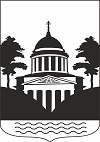 №19, пятница, 24 декабря  2021 года В данном номере опубликованы следующие документы: 1. Решение Думы Любытинского муниципального района от 29.10.2021 №77 О внесении изменений и дополнений  в Устав Любытинского муниципального района.2. Решение Думы Любытинского муниципального района от 24.12.2021 №98 О бюджете Любытинского муниципального района на 2022 год и на плановый период 2023 и 2024 годов.3. Решение Думы Любытинского муниципального района от 24.12.2021 №99 О внесении изменений в решение Думы Любытинского муниципального района «О бюджете Любытинского муниципального района на 2021 год и на плановый период 2022 и 2023 годов».4. Решение Думы Любытинского муниципального района от 24.12.2021 №100 О Порядке предоставления и методике распределения иных межбюджетных трансфертов бюджету Неболчского сельского поселения из бюджета Любытинского муниципального района на ремонт жилых помещений, входящих в региональную программу капитального ремонта общего имущества в многоквартирных домах, расположенных на территории Любытинского муниципального района на 2022 год.5. Решение Думы Любытинского муниципального района от 24.12.2021 №101 О проведении публичных слушаний по проекту решения Думы муниципального района «О внесении изменений  и дополнений в Устав Любытинского муниципального района».6. Решение Думы Любытинского муниципального района от 24.12.2021 №103 О назначении председателя Контрольно-счетной палаты Любытинского муниципального района.7. Решение Думы Любытинского муниципального района от 24.12.2021 №105 О плане работы Думы  Любытинского муниципального района на 2022 год.8. Заключение о результатах  проведения публичных слушаний по вопросу утверждения  документации по планировке территории (проект межевания территории)  для эксплуатации объекта: МН «Ярославль – Кириши – 1,» км 402,54 – 408,1, км 432- 439, DN720. ЯРНУ9. Заключение о результатах  проведения публичных слушаний по вопросу утверждения проекта планировки, совмещенного с проектом межевания территории линейного объекта «Строительство ВЛЗ-10кВ  Л - 7 ПС 110/10 кВ «Любытино» протяженностью 1,569 км, расположенного на территории Любытинского района Новгородской области».10. Итоговый документ по результатам публичных слушаний по предоставлению разрешения на отклонение от предельных параметров разрешенного строительства, реконструкции объектов капитального строительства земельному участку.11. Распоряжение Администрации Любытинского муниципального района от 29.11.2021  №369-р3  О проведении публичных слушаний.Российская ФедерацияНовгородская областьДУМА ЛЮБЫТИНСКОГО МУНИЦИПАЛЬНОГО  РАЙОНАР Е Ш Е Н И ЕО внесении изменений и дополнений  в Устав Любытинского муниципального районаПринято Думой Любытинского муниципального района  29.10.2021 года.В соответствии с Федеральным законом от 6 октября 2003 года № 131-ФЗ «Об общих принципах организации местного самоуправления в Российской Федерации»,  Уставом Любытинского муниципального района Дума Любытинского муниципального района РЕШИЛА:               1. Внести в Устав Любытинского муниципального района следующие изменения: В статье 5:Пункт 5  части 1 изложить в следующей редакции:«5)  дорожная деятельность в отношении автомобильных дорог местного значения вне границ населенных пунктов в границах Любытинского муниципального района, осуществление муниципального контроля на автомобильном транспорте, городском наземном электрическом транспорте и в дорожном хозяйстве вне границ населенных пунктов в границах Любытинского муниципального района, организация дорожного движения и обеспечение безопасности дорожного движения на них, а также осуществление иных полномочий в области использования автомобильных дорог и осуществления дорожной деятельности в соответствии с законодательством Российской Федерации;Пункт 15 части 2 изложить в следующей редакции:«15) создание, развитие и обеспечение охраны лечебно-оздоровительных местностей и курортов местного значения на территории поселения, а также осуществление муниципального контроля в области охраны и  использования особо охраняемых природных территорий местного значения;                  1.1.3. Пункт 22 части 2  изложить в следующей редакции:         «22) осуществление муниципального контроля за исполнением единой теплоснабжающей организацией обязательств по строительству, реконструкции и (или) модернизации объектов теплоснабжения»;           1.1.4. Пункт 1 части 3 изложить в следующей редакции:          «1) дорожная деятельность в отношении автомобильных дорог местного значения в границах населенных пунктов поселения и обеспечение безопасности дорожного движения на них, включая создание и обеспечение функционирования парковок (парковочных мест), осуществление муниципального контроля на  автомобильном транспорте, городском наземном электрическом транспорте и в дорожном хозяйстве в границах населенных пунктов поселения, организация дорожного движения, а также осуществление иных полномочий в области использования автомобильных дорог и осуществления дорожной деятельности в соответствии с законодательством Российской Федерации;Части 3,4 статьи 13 изложить  в следующей редакции:            «3. Порядок организации и проведения публичных слушаний определяется нормативным решением  Думы Любытинского муниципального района и должен предусматривать заблаговременное оповещение жителей Любытинского муниципального района о времени и месте проведения публичных слушаний, заблаговременное ознакомление с проектом муниципального правового акта, , в том числе посредством его размещения на официальном сайте органа местного самоуправления в информационно-телекоммуникационной сети "Интернет" или в случае, если орган местного самоуправления не имеет возможности размещать информацию о своей деятельности в информационно-телекоммуникационной сети "Интернет", на официальном сайте Новгородской области с учетом положений Федерального закона от 9 февраля 2009 года N 8-ФЗ «Об обеспечении доступа к информации о деятельности государственных органов и органов местного самоуправления» (далее в настоящей статье - официальный сайт), возможность представления жителями Любытинского муниципального района своих замечаний и предложений по вынесенному на обсуждение проекту муниципального правового акта, в том числе посредством официального сайта, другие меры, обеспечивающие участие в публичных слушаниях жителей Любытинского муниципального района, опубликование (обнародование) результатов публичных слушаний, включая мотивированное обоснование принятых решений, в том числе посредством их размещения на официальном сайте.          Нормативным решением Думы  Любытинского муниципального района может быть установлено, что для размещения материалов и информации, указанных в абзаце первом настоящей части, обеспечения возможности представления жителями Любытинского  муниципального района своих замечаний и предложений по проекту муниципального правового акта, а также для участия жителей Любытинского муниципального района в публичных слушаниях с соблюдением требований об обязательном использовании для таких целей официального сайта может использоваться федеральная государственная информационная система "Единый портал государственных и муниципальных услуг (функций)", порядок использования которой для целей настоящей статьи устанавливается Правительством Российской Федерации.               4. По проектам генеральных планов, проектам правил землепользования и застройки, проектам планировки территории, проектам межевания территории, проектам правил благоустройства территорий, проектам, предусматривающим внесение изменений в один из указанных утвержденных документов, проектам решений о предоставлении разрешения на условно разрешенный вид использования земельного участка или объекта капитального строительства, проектам решений о предоставлении разрешения на отклонение от предельных параметров разрешенного строительства, реконструкции объектов капитального строительства, вопросам изменения одного вида разрешенного использования земельных участков и объектов капитального строительства на другой вид такого использования при отсутствии утвержденных правил землепользования и застройки проводятся публичные слушания или общественные обсуждения в соответствии с законодательством о градостроительной деятельности».               1.3.  В пункте  9 части 1 статьи 20 слова «прекращения гражданства Российской Федерации, прекращения гражданства иностранного государства - участника международного договора Российской Федерации, в соответствии с которым иностранный гражданин имеет право быть избранным в органы местного самоуправления, приобретения им гражданства иностранного государства либо получения им вида на жительство или иного документа, подтверждающего право на постоянное проживание гражданина Российской Федерации на территории иностранного государства, не являющегося участником международного договора Российской Федерации, в соответствии с которым гражданин Российской Федерации, имеющий гражданство иностранного государства,  имеет право быть избранным в органы местного самоуправления» заменить на слова «прекращения гражданства Российской Федерации либо гражданства иностранного государства- участника международного договора Российской Федерации, в соответствии с которым иностранный гражданин имеет право быть избранным в органы местного самоуправления, наличия гражданства (подданства) иностранного государства либо вида на жительство или иного документа, подтверждающего право на постоянное проживание на территории иностранного государства гражданина Российской Федерации либо иностранного гражданина, имеющего право на основании международного договора Российской Федерации быть избранным в органы местного самоуправления, если иное не предусмотрено международным договором Российской Федерации»;            1.4.  В пункте 7 части 1 статьи 32 слова «прекращения гражданства Российской Федерации, прекращения гражданства иностранного государства - участника международного договора Российской Федерации, в соответствии с которым иностранный гражданин имеет право быть избранным в органы местного самоуправления, приобретения им гражданства иностранного государства либо получения им вида на жительство или иного документа, подтверждающего право на постоянное проживание гражданина Российской Федерации на территории иностранного государства, не являющегося участником международного договора Российской Федерации, в соответствии с которым гражданин Российской Федерации, имеющий гражданство иностранного государства, имеет право быть избранным в органы местного самоуправления» заменить на слова «прекращения гражданства Российской Федерации, либо гражданства иностранного государства - участника международного договора Российской Федерации, в соответствии с которым иностранный гражданин имеет право быть избранным в органы местного самоуправления, наличия  гражданства (подданства) иностранного государства либо вида на жительство или иного документа, подтверждающего право на постоянное проживание на территории иностранного государства гражданина Российской Федерации либо иностранного гражданина, имеющего право на основании международного договора Российской Федерации быть избранным в органы местного самоуправления, если иное не предусмотрено международным  договором Российской Федерации»;1.5.  Часть  9 статьи 38 изложить в следующей редакции  :          «9. Проекты муниципальных нормативных правовых актов, устанавливающие новые или изменяющие ранее предусмотренные муниципальными нормативными правовыми актами обязательные требования, которые связаны с осуществлением предпринимательской и иной экономической деятельности и оценка соблюдения которых осуществляется в рамках муниципального контроля    привлечения к административной ответственности, предоставления лицензий и иных разрешений, аккредитации, иных форм оценки и экспертизы (далее – обязательные требования), для  субъектов предпринимательской и иной экономической деятельности, обязанности для субъектов инвестиционной деятельности, подлежат оценке регулирующего воздействия, проводимой органами местного самоуправления муниципального района в порядке, установленном муниципальными нормативными правовыми актами в соответствии с  областным законом, за исключением:             1) проектов нормативных правовых актов Думы Любытинского муниципального района, устанавливающих, изменяющих, приостанавливающих, отменяющих местные налоги и сборы;            2) проектов нормативных правовых актов Думы Любытинского муниципального района, регулирующих бюджетные правоотношения;            3) проектов нормативных правовых актов, разработанных в целях ликвидации чрезвычайных ситуаций природного и техногенного характера на период действия режимов чрезвычайных ситуаций.           Оценка регулирующего воздействия проектов муниципальных нормативных правовых актов проводится в целях   выявления   положений, вводящих избыточные   обязанности, запреты   и   ограничения    для    субъектов предпринимательской и иной экономической деятельности  или способствующих их введению, а также положений, способствующих возникновению необоснованных расходов субъектов предпринимательской  и  иной экономической  деятельности и бюджета Любытинского муниципального района.           Порядок установления и оценки применения содержащихся в муниципальных нормативных правовых актах обязательных требований  определяется муниципальными нормативными правовыми актами с учетом принципов установления и оценки применения обязательных требований, определенных Федеральным законом от 31 июля 2020 года N 247-ФЗ "Об обязательных требованиях в Российской Федерации".2. Главе муниципального района в порядке, установленном Федеральным законом от 21.07.2005 года № 97-ФЗ «О государственной регистрации уставов муниципальных образований», представить настоящее Решение на государственную регистрацию.3. Настоящее решение вступает в силу после его государственной регистрации в Управлении Министерства юстиции Российской Федерации по Новгородской области и официального опубликования в  бюллетене «Официальный вестник». 4. Настоящее решение опубликовать в бюллетене «Официальный вестник» и разместить на официальном сайте Администрации муниципального района в информационно-коммуникационной сети Интернет.         Председатель Думы         муниципального района                    М.Н. Ершова         от 29.10.2021 года          №77         Глава          муниципального  района                   А.А. Устинов    Российская   ФедерацияНовгородская областьДУМА ЛЮБЫТИНСКОГО МУНИЦИПАЛЬНОГО РАЙОНАР Е Ш Е Н И ЕО бюджете Любытинского муниципальногорайона на 2022 год и на плановый период 2023 и 2024 годовПринято Думой муниципального района   24.12.2021 годаДума муниципального района РЕШИЛА:1. Утвердить основные характеристики бюджета Любытинского муниципального района на 2022 год:1) прогнозируемый общий объем доходов бюджета Любытинского муниципального района в сумме 317315,32955 тыс. рублей;2) общий объем расходов бюджета Любытинского муниципального района в сумме 317315,32955  тыс. рублей.3) дефицит бюджета Любытинского муниципального района в сумме 0,00000 тыс. рублей.2.Утвердить основные характеристики бюджета Любытинского муниципального района на 2023 год и на 2024 год;1) прогнозируемый общий объем доходов бюджета Любытинского муниципального района на 2023 год в сумме 255918,59879 тыс. рублей и на 2024 год в сумме 257840,91086 тыс. рублей;2) общий объем расходов бюджета Любытинского муниципального района на 2023 год в сумме 255918,59879 тыс. рублей, в том числе условно утвержденные расходы в сумме 3 817,50000 тыс. рублей и на 2024 год в сумме   257840,91086 тыс. рублей, в том числе условно утвержденные расходы в сумме 7 598,30000 тыс. рублей.3) прогнозируемый дефицит бюджета Любытинского муниципального района на 2023 год и на 2024 год в сумме 0,00000 тыс. рублей.3. Утвердить прогнозируемые поступления доходов в бюджет Любытинского муниципального района на 2022 год и плановый период 2023 и 2024 годов согласно приложению 1 к настоящему решению.4.Утвердить источники внутреннего финансирования дефицита бюджета Любытинского муниципального района на 2022 год и плановый период 2023 и 2024 годов согласно приложению 2 к настоящему решению.5. Установить, что в 2022 году остатки средств бюджета Любытинского  муниципального района по состоянию на 1 января 2022 года, за исключением остатков неиспользованных средств дорожного фонда Любытинского муниципального района, межбюджетных трансфертов, полученных из областного бюджета в форме субсидий, субвенций и иных межбюджетных трансфертов, имеющих целевое назначение, а также утвержденного в составе источников внутреннего финансирования дефицита бюджета муниципального района снижения остатков средств на счете по учету средств бюджета муниципального района, могут в полном объеме направляться на покрытие временных кассовых разрывов.6. В соответствии с пунктом 2 статьи 184 1   Бюджетного кодекса Российской Федерации утвердить:1) нормативы распределения доходов между, бюджетом муниципального района и бюджетами сельских поселений на 2022 год и плановый период 2023 и 2024 годов согласно приложениям 3-5 к настоящему решению. 7. Реструктуризация долгов сельскохозяйственных товаропроизводителей муниципального района перед бюджетом муниципального района в 2022-2024 годах проводится в соответствии с Федеральным законом от 9 июля 2002 года № 83-ФЗ «О финансовом оздоровлении сельскохозяйственных товаропроизводителей».Размер платы за отсроченную и (или) рассроченную задолженность по платежам в бюджет муниципального района устанавливается в размере 0,3 процента годовых.8. Разрешить Администрации Любытинского муниципального района по централизованным кредитам, выданным организациям агропромышленного комплекса и потребительской кооперации в 1994 году, бюджетным ссудам в виде товарного кредита на поставку горюче-смазочных материалов сельскохозяйственным товаропроизводителям выданным в 1996-1997 годах, бюджетным ссудам на финансирование расходов по оказанию сезонной финансовой поддержки сельскохозяйственным товаропроизводителям выданных в 2001-2002 годах, бюджетным ссудам на финансирование расходов по проведению уборочных работ в сельском хозяйстве выданной в 2000 году, юридическим лицам  и физическим лицам (далее - заемщики) за счет средств федерального бюджета, в 2022 году списывать задолженность, включая задолженность по неуплаченным процентам, пеням, штрафам заемщикам, если организации - заемщики  признаны определением арбитражного суда банкротами и ликвидированы, либо исключены из единого государственного реестра юридических лиц по решению федерального органа исполнительной власти, осуществляющего государственную регистрацию юридических лиц, физических лиц в качестве индивидуальных предпринимателей.Порядок списания задолженности утверждается Администрацией Любытинского муниципального района.9. Утвердить объем межбюджетных трансфертов, получаемых из других бюджетов бюджетной системы Российской Федерации на 2022 год в сумме   194239,42955 тыс. рублей, на 2023 год в сумме 129103,69879 тыс. рублей и на 2024 год в сумме 125336,71086 тыс. рублей.10. Утвердить общий объем бюджетных ассигнований, направляемых на исполнение публичных нормативных обязательств на 2022 год в сумме 10482,40000 тыс. рублей, на 2023 год в сумме 10482,40000 тыс. рублей и на 2024 год в сумме 10482,40000 тыс. рублей.11. Утвердить ведомственную структуру расходов бюджета муниципального района на 2022 год и плановый период 2023 и 2024 годов согласно приложению 6 к настоящему решению.12. Утвердить распределение бюджетных ассигнований по разделам, подразделам, целевым статьям, (муниципальным программам Любытинского муниципального района и непрограммным направлениям деятельности) группам и подгруппам видов расходов классификации расходов бюджета муниципального района на 2022 год и на плановый период 2023 и 2024 годов согласно приложению 7 к настоящему решению.13. Утвердить распределение бюджетных ассигнований по целевым статьям (муниципальным программам Любытинского муниципального района и непрограммным направлениям деятельности), группам и подгруппам видов расходов классификации расходов бюджета муниципального района на 2022 год и на плановый период 2023 и 2024 годов согласно приложению 8 к настоящему решению.14. Утвердить объем бюджетных ассигнований дорожного фонда Любытинского муниципального района на 2022 год в сумме 23614,50000 тыс. рублей, в том числе за счет субсидии бюджетам муниципальных районов на формирование муниципальных дорожных фондов 5926,00000 тыс. рублей.          Утвердить объем бюджетных ассигнований дорожного фонда Любытинского муниципального района на 2023 год в сумме 21672,40000 тыс. рублей, в том числе за счет субсидии бюджетам муниципальных районов на формирование муниципальных дорожных фондов 3950,00000 тыс. рублей.        Утвердить объем бюджетных ассигнований дорожного фонда Любытинского муниципального района на 2024 год в сумме 22040,00000 тыс. рублей, в том числе за счет субсидии бюджетам муниципальных районов на формирование муниципальных дорожных фондов 3950,00000 тыс. рублей.15. Установить размер резервного фонда Администрации Любытинского муниципального района на 2022 год в сумме 100,00000 тыс. рублей, на 2023 год в сумме 314,80000 тыс. рублей и на 2024 год в сумме 314,80000 тыс. рублей.16. Субсидии юридическим лицам (за исключением субсидий учреждениям муниципального района), индивидуальным предпринимателям и физическим лицам – производителям товаров, работ, услуг предоставляются в порядке, установленном Администрацией муниципального района:1) субъектам малого и среднего предпринимательства в рамках муниципальной программы Любытинского муниципального района «Развитие малого и среднего предпринимательства в Любытинском районе на 2017 – 2025 годы» на возмещение части затрат:- на финансовую поддержку инвестиционных проектов субъектов малого и среднего предпринимательства путем возмещения части затрат на уплату процентов по кредитам  в рамках действующего законодательства Российской Федерации, а также проектов, направленных на развитие предпринимательской деятельности,- на технологическое присоединение энергопринимающих устройств к объектам электросетевого хозяйства;-на предоставление грантов начинающим субъектам малого предпринимательства, компенсирующих затраты, связанные с созданием собственного дела.- предоставление субсидий действующим субъектам малого и среднего предпринимательства на возмещение части затрат по приобретению основных средств на развитие собственного дела.               2)  на компенсацию затрат организациям, оказывающим гражданам услуги общих отделений бань.17. Утвердить распределение межбюджетных трансфертов бюджетам сельских поселений на 2022 год и плановый период 2023 и 2024 год согласно приложению 9 к настоящему решению.18. Утвердить нормативы финансирования учреждений, подведомственных комитету образования, учитываемые при формировании показателей бюджета муниципального района:на 2022 год - согласно приложению10 к настоящему решению;на 2023 год- согласно приложению 11 к настоящему решению;на 2024 год- согласно приложению 12 к настоящему решению.19. Утвердить нормативы финансирования муниципальных организаций дополнительного образования детей, осуществляющих деятельность в области физической культуры и спорта: на 2022 год - согласно приложению 13 к настоящему решению;на 2023 год - согласно приложению 14 к настоящему решению;на 2024 год - согласно приложению 15 к настоящему решению.20. Определить на 2022-2024 годы следующий средний размер родительской платы за присмотр и уход за детьми в муниципальных образовательных организациях, реализующих образовательную программу дошкольного образования, для расчета компенсации родителям (законным представителям) детей, посещающих образовательные организации, реализующие образовательную программу дошкольного образования:                                                                                                                   (рублей)21. Установить на 2022 год и на плановый период 2023 и 2024 годов для расчета средств по возмещению расходов, связанных со служебными командировками на территории Российской Федерации, органам исполнительной власти муниципального района и организациям, финансируемым за счет средств бюджета муниципального района, размер суточных за каждый день нахождения в служебной командировке в городах Москва и Санкт-Петербург - 700 рублей, в прочих населенных пунктах - 350 рублей.22.Установить в 2022-2024 годах размер единовременной компенсационной выплаты на лечение (оздоровление) лицам, замещающим муниципальные должности и должности муниципальной службы  Любытинского муниципального района в сумме 40100 рублей.23. Бюджетные кредиты бюджетам сельских поселений предоставляются из бюджета муниципального района на срок до трех лет для частичного покрытия дефицитов бюджетов сельских поселений и покрытия временных кассовых разрывов, возникающих при исполнении бюджетов сельских поселений, а также для осуществления мероприятий, связанных с ликвидацией последствий стихийных бедствий.24. Установить плату за пользование бюджетными кредитами для частичного покрытия дефицитов бюджетов сельских поселений и на покрытие временных кассовых разрывов, возникающих при исполнении бюджетов сельских поселений – в размере 0,1 процента годовых, а при покрытии расходов, связанных с ликвидацией последствий стихийных бедствий - по ставке 0 процентов.25. Предоставление, использование и возврат указанных бюджетных кредитов, полученных из бюджета муниципального района, осуществляются в порядке, установленном Администрацией муниципального района.26. Утвердить Программу муниципальных внутренних заимствований муниципального района на 2022 год и плановый период 2023 и 2024 годов согласно приложению 16 к настоящему решению. 27. Установить предельный объем муниципального внутреннего долга муниципального района на 2022 год в сумме  30000,00000 тыс. рублей, на 2023 год в сумме 30000,00000 тыс. рублей, на 2024 год в сумме 30000,00000 тыс. рублей.28. Утвердить верхний предел муниципального внутреннего долга муниципального района на 1 января 2023 года в сумме 10000,00000 тыс. рублей, на 1 января 2024 года 10000,00000 тыс. рублей, на 1 января 2025 года 10000,00000 тыс. рублей.29. Право осуществления муниципальных внутренних заимствований муниципального района принадлежит Администрации муниципального района.30.  Установить, что в соответствии с решениями председателя комитета  финансов Администрации Любытинского муниципального района дополнительно к основаниям, установленным пунктом 3 статьи 217 Бюджетного кодекса Российской Федерации, может осуществляться внесение изменений в сводную бюджетную роспись бюджета муниципального района без внесения изменений в настоящее решение по следующим основаниям:1) приведение кодов бюджетной классификации расходов и источников внутреннего финансирования дефицита бюджета муниципального района в соответствие с бюджетной классификацией Российской Федерации;2) уточнение источников внутреннего финансирования дефицита бюджета муниципального района в случае предоставления бюджету муниципального района из областного бюджета бюджетных кредитов;3) проведение операций по управлению муниципальным внутренним долгом Любытинского муниципального района, направленных на оптимизацию его структуры, а также снижение стоимости заимствований, не приводящих к увеличению дефицита бюджета муниципального района, верхнего предела муниципального внутреннего долга Любытинского муниципального района и расходов на обслуживание долговых обязательств;4) перераспределение бюджетных ассигнований между подгруппами вида расходов классификации расходов бюджетов в пределах общего объема бюджетных ассигнований, предусмотренных главному распорядителю средств бюджета муниципального района по соответствующей целевой статье (муниципальной программе Любытинского муниципального района и непрограммному направлению деятельности) и группе вида расходов классификации расходов бюджетов;5) перераспределение бюджетных ассигнований в пределах, утвержденных настоящим решением объемов бюджетных ассигнований на финансовое обеспечение реализации муниципальных программ Любытинского муниципального района в связи с внесением изменений в муниципальные программы Любытинского муниципального района, если такие изменения не связаны с определением видов и объемов межбюджетных трансфертов;6) перераспределение бюджетных ассигнований, в том числе в случае образования экономии, между разделами, подразделами, целевыми статьями (муниципальными программами Любытинского муниципального района и непрограммными направлениями деятельности), группами и подгруппами видов расходов классификации расходов бюджетов в пределах объема бюджетных ассигнований, предусмотренных главному распорядителю средств бюджета муниципального района на реализацию непрограммного направления деятельности;7) перераспределение бюджетных ассигнований между разделами, подразделами, целевыми статьями (муниципальными программами Любытинского муниципального района и непрограммными направлениями деятельности), группами и подгруппами видов расходов классификации расходов бюджетов, в том числе путем введения новых кодов классификации расходов, в пределах бюджетных ассигнований предусмотренных главному распорядителю средств бюджета муниципального района для выполнения условий в целях получения субсидий из областного бюджета;8) увеличение бюджетных ассигнований по отдельным разделам, подразделам, целевым статьям (муниципальным программам Любытинского муниципального района и непрограммным направлениям деятельности), группам и подгруппам видов расходов бюджета за счет экономии по использованию бюджетных ассигнований на оказание муниципальных услуг - в пределах общего объема бюджетных ассигнований, предусмотренных главному распорядителю средств бюджета муниципального района на оказание муниципальных услуг при условии, что увеличение бюджетных ассигнований по соответствующему виду расходов не превышает 10 процентов;9) перераспределение бюджетных ассигнований между разделами, подразделами, целевыми статьями (муниципальными программами Любытинского муниципального района и непрограммными направлениям деятельности), группами и подгруппами видов расходов классификации расходов бюджета муниципального района в пределах, предусмотренных главным распорядителям средств бюджета муниципального района бюджетных ассигнований на предоставление муниципальным бюджетным учреждениям и муниципальным автономным учреждениям субсидий на финансовое обеспечение муниципального задания на оказание муниципальных услуг (выполнение работ) и субсидий на иные цели;10) перераспределение бюджетных ассигнований между группами  и (или) подгруппами видов расходов классификации расходов бюджета муниципального района в пределах, предусмотренных главным распорядителям средств бюджета муниципального района бюджетных ассигнований на обеспечение деятельности органов местного самоуправления и подведомственных им муниципальных казенных учреждений;11) уменьшение бюджетных ассигнований по отдельным разделам, подразделам, целевым статьям (муниципальным программам Любытинского муниципального района и непрограммным направлениям деятельности), группам и подгруппам видов расходов классификации расходов бюджета муниципального района, предусмотренных главному распорядителю средств бюджета муниципального района, в размере экономии, полученной за счет конкурентных способов определения поставщиков (подрядчиков, исполнителей) при осуществлении закупок товаров, работ, услуг за исключением экономии средств бюджета муниципального района, предусмотренных на обслуживание муниципального долга Любытинского муниципального района, экономии расходов за счет средств, полученных из федерального бюджета и экономии средств дорожного фонда Любытинского муниципального района с одновременным увеличением размера Резервного фонда Любытинского муниципального района;12) поступление лимитов бюджетных обязательств на открытые в Управлении Федерального казначейства по Новгородской области лицевые счета для учета операций по переданным полномочиям получателя средств областного бюджета по перечислению в бюджет муниципального района межбюджетных трансфертов, сверх объемов соответствующих безвозмездных поступлений бюджета муниципального района, утвержденных настоящим решением;13) направление бюджетных ассигнований дорожного фонда Любытинского муниципального района в объеме их неполного использования  в отчетном финансовом году на увеличение бюджетных ассигнований дорожного фонда Любытинского муниципального района в текущем финансовом году в соответствии с пунктом 3 статьи 95 и пунктом 4 статьи 1794 Бюджетного кодекса Российской Федерации;         14) перераспределение бюджетных ассигнований между главными распорядителями средств бюджета муниципального района, разделами, подразделами, целевыми статьями (муниципальными программами Любытинского муниципального района и непрограммными направлениями деятельности), группами и подгруппами видов расходов классификации расходов бюджета муниципального района в целях финансового обеспечения региональных проектов, обеспечивающих достижение целей, показателей и результатов федеральных проектов, входящих в состав национальных проектов (программ), определенных Указом Президента Российской Федерации от 7 мая 2018 года № 204 «О национальных целях и стратегических задачах развития Российской Федерации на период до 2024 года».           31. Настоящее решение вступает в силу с 1 января 2022 года.            Председатель Думы            муниципального района                              М.Н. Ершова            от 24.12.2021 года             №98            Глава             муниципального  района                             А.А. Устинов              Примечание: погашение задолженности по пеням и штрафам за несвоевременную уплату налогов и сборов в части отмененных налогов и сборов осуществляется по нормативам зачисления соответствующих налогов и сборов в бюджет муниципального района           Примечание: погашение задолженности по пеням и штрафам за несвоевременную уплату налогов и сборов в части отмененных налогов и сборов осуществляется по нормативам зачисления соответствующих налогов и сборов в бюджет муниципального района           Примечание: погашение задолженности по пеням и штрафам за несвоевременную уплату налогов и сборов в части отмененных налогов и сборов осуществляется по нормативам зачисления соответствующих налогов и сборов в бюджет муниципального района Приложение 10                                                                                 к решению Думы муниципального района                                                                                    «О бюджете Любытинского муниципального                                                                                      района на 2022 год и на плановый период                                                                                     2023 и 2024 годов»Нормативыфинансирования учреждений подведомственных комитету образования АдминистрацииЛюбытинского муниципального района, учитываемые при формировании показателей бюджета муниципального района на 2022 годРаздел 1. Нормативы финансирования расходов на заработную плату 	Раздел 2.Нормативыфинансирования расходов на материальное обеспечение 										     (рублей в год)Приложение 11                                                                                  к решению Думы муниципального района                                                                                    «О бюджете Любытинского муниципального                                                                                      района на 2022 год и на плановый период                                                                                     2023 и 2024 годов»Нормативы финансирования учреждений подведомственных комитету образования АдминистрацииЛюбытинского муниципального района, учитываемые при формировании показателей бюджета муниципального района на 2023 годРаздел 1. Нормативы финансирования расходов на заработную плату (рублей в год)Раздел 2.	Нормативы финансирования расходов на материальное обеспечение 										     (рублей в год)Приложение 12                                                                                 к решению Думы муниципального района                                                                                    «О бюджете Любытинского муниципального                                                                                      района на 2022 год и на плановый период                                                                                     2023 и 2024 годов»нормативыфинансирования учрежденийподведомственных комитету образования АдминистрацииЛюбытинского муниципального района, учитываемые при формировании показателей бюджета муниципального района на 2024 годРаздел 1. Нормативы финансирования расходов на заработную плату 	 (рублей в год)Раздел 2.Нормативы финансирования расходов на материальное обеспечение										     (рублей в год)Приложение 13 к решению Думы муниципального района «О бюджете Любытинского муниципального района на 2022 год и на плановый период2023 и 2024 годов»Местные нормативыфинансового обеспечения деятельности муниципальных организаций дополнительного образования детей, осуществляющих деятельность в области физической культуры и спорта и спортивных организаций, реализующих программы спортивной подготовки, на 2022 годРаздел  1. Местные  нормативы  финансирования  расходов на заработную плату         ДЮСШ - детско-юношеская спортивная школа        * в соответствии с Приказом Минспорта России от 25.04.2018 N 399 "Об утверждении перечня базовых видов                  спорта на 2018 - 2022 годы"Раздел 2. Местный  норматив  финансирования  расходов на  материальные затраты                     Приложение 14к решению Думы муниципального района «О бюджете Любытинского муниципального района на 2022 год и на плановый период2023 и 2024 годов»Местные нормативыфинансового обеспечения деятельности муниципальных организаций дополнительного образования детей, осуществляющих деятельность в области физической культуры и спорта и спортивных организаций, реализующих программы спортивной подготовки, на 2023 годРаздел  1. Местные  нормативы  финансирования  расходов на заработную плату         ДЮСШ - детско-юношеская спортивная школа        * в соответствии с Приказом Минспорта России от 25.04.2018 N 399 "Об утверждении перечня базовых видов спорта на 2018 - 2022 годы"Раздел 2. Местный  норматив  финансирования  расходов на  материальные  затраты                     Приложение 15к решению Думы муниципального района «О бюджете Любытинского муниципального района на 2022 год и на плановый период2023 и 2024 годов»Местные нормативыфинансового обеспечения деятельности муниципальных организаций дополнительного образования детей, осуществляющих деятельность в области физической культуры и спорта и спортивных организаций, реализующих программы спортивной подготовки, на 2024 годРаздел  1. Местные  нормативы  финансирования  расходов на заработную плату         ДЮСШ - детско-юношеская спортивная школа        * в соответствии с Приказом Минспорта России от 25.04.2018 N 399 "Об утверждении перечня базовых видов             спорта на 2018 - 2022 годы"Раздел 2. Местный  норматив  финансирования  расходов на  материальные затратыРаздел 3. Нормативы финансирования мер социальной поддержки обучающихсяРаздел 3.Нормативы финансирования мер социальной поддержки обучающихсяРаздел 3.Нормативы финансирования мер социальной поддержки обучающихсяРоссийская   ФедерацияНовгородская областьДУМА ЛЮБЫТИНСКОГО МУНИЦИПАЛЬНОГО РАЙОНАР Е Ш Е Н И ЕО внесении изменений в решениеДумы Любытинского муниципальногорайона «О бюджете Любытинскогомуниципального района на 2021 год и на плановый период 2022 и 2023 годов»Принято Думой муниципального района   24.12.2021 годаДума муниципального района:РЕШИЛА:Внести в решение Думы Любытинского муниципального района от 25.12.2020 № 22 «О бюджете Любытинского муниципального района на 2021 год и на плановый период 2022 и 2023 годов» (бюллетень Официальный вестник от 28.12.20 №20, от 01.02.2021 №1, от 20.02.2021 №2, от 29.03.2021 №4, от 26.04.2021 №5, от 21.06.2021 №7; от 22.07.2021 №8; от 23.08.2021 №9; 28.09.2021 №11, 01.11.2021 №13, 26.11.2021 №16) следующие изменения:1. В подпункте 1) пункта 1 цифры «342 554,69671    тыс. рублей» заменить цифрами    «357 958,16403 тыс. рублей».В подпункте 2) пункта 1 цифры «354 718,20427 тыс. рублей» заменить цифрами «361 996,08863 тыс. рублей».В подпункте 3) пункта 1 цифры «12 163,50756 тыс. рублей» заменить цифрами                   «4 037,92460 тыс. рублей».2. В пункте 13 цифры «214 054,20080  тыс. рублей» заменить цифрами «221 457,66812 тыс. рублей», цифры «115 984,07136  тыс. рублей» заменить цифрами «141 006,86668 тыс. рублей», цифры «128 488,95896  тыс. рублей» заменить цифрами «124 235,45733тыс. рублей»3. В пункте 14 цифры «10 303,67050 тыс. рублей» заменить цифрами «10 113,98749 тыс. рублей».4. Приложение 1 к решению Думы Любытинского муниципального района «О бюджете Любытинского муниципального района на 2021 год и на плановый период 2022 и 2023 годов» изложить в следующей редакции:5. Приложение 2 к решению Думы Любытинского муниципального района «О бюджете Любытинского муниципального района на 2021 год и на плановый период 2022 и 2023 годов» изложить в следующей редакции:6.Приложения 8-9 к решению Думы Любытинского муниципального района «О бюджете Любытинского муниципального района на 2021 год и на плановый период 2022 и 2023 годов» изложить в следующей редакции:7. Приложение 10 к решению Думы Любытинского муниципального района «О бюджете Любытинского муниципального района на 2021 год и на плановый период 2022 и 2023 годов» изложить в следующей редакции:8. Опубликовать настоящее решение в бюллетене «Официальный вестник» и разместить на официальном сайте Администрации муниципального района в информационно-телекоммуникационной сети Интернет.     Председатель Думы     муниципального района                             М.Н. Ершова     от 24.12.2021 года      №99     Глава     муниципального  района                              А.А. Устинов    Российская ФедерацияНовгородская областьДУМА ЛЮБЫТИНСКОГО МУНИЦИПАЛЬНОГО  РАЙОНАРЕШЕНИЕО Порядке предоставления и методике распределения иных межбюджетных трансфертов бюджету Неболчского сельского поселения из бюджета Любытинского муниципального района на ремонт жилых помещений, входящих в региональную программу капитального ремонта общего имущества в многоквартирных домах, расположенных на территории Любытинского муниципального района на 2022 годПринято Думой Любытинского  муниципального района 24.12.2021 годаВ соответствии со ст. 142, 142,4 Бюджетного кодекса РФ, постановлением Правительства Новгородской области от 03.02.2014 года №46 «Об утверждении региональной программы  капитального ремонта общего имущества в многоквартирных домах, расположенных на территории Новгородской области, на 2014-2043 годы».РЕШИЛА: 1. Утвердить прилагаемый Порядок предоставления и методику распределения иных межбюджетных трансфертов бюджету Неболчского сельского поселения из бюджета Любытинского муниципального района на  ремонт муниципальных жилых помещений, входящих в региональную программу капитального ремонта общего имущества в МКД, расположенных на территории Любытинского муниципального района на 2022 год             2. Опубликовать в бюллетене «Официальный вестник» и разместить на официальном сайте в сети интернет.             3. Настоящее решение вступает в силу со дня, следующего за днем его официального опубликования в бюллетене «Официальный вестник»    Председатель Думы    муниципального района                             М.Н. Ершова    от 24.12.2021 года     №100     Глава      муниципального  района                              А.А. Устинов    Утверждено                                                                                         решением Думы                                                                                          муниципального района                                                                                                              от 24.12.2021  №100                             Порядокпредоставления и методика распределения иных межбюджетных трансфертов бюджету Неболчского сельского поселения из бюджета Любытинского муниципального района на ремонт муниципальных жилых помещений, входящих в региональную программу капитального ремонта общего имущества в многоквартирных домах, расположенных на территории Любытинского муниципального района на 2022 год1.В соответствии со ст.142, 142.4 Бюджетного кодекса Российской Федерации порядок предоставления и методика распределения иных межбюджетных трансфертов бюджету Неболчского сельского поселения из   бюджета Любытинского муниципального района на  ремонт муниципальных жилых помещений, входящих в региональную программу капитального ремонта общего имущества в многоквартирных домах, расположенных на территории Любытинского муниципального района на 2022 год определяют цели, условия предоставления и расходования иных межбюджетных трансфертов, а также методику распределения иных межбюджетных трансфертов бюджету Неболчского сельского поселения.2. Уполномоченными на организацию работы по предоставлению иных межбюджетных трансфертов, являются отдел имущественных отношений  комитета инвестиционной политики Администрации Любытинского муниципального района, комитет финансов Администрации Любытинского муниципального района.                3.Иные межбюджетные трансферты предоставляются бюджету Неболчского сельского поселения и расходуются с целью финансирования расходов на ремонт муниципальных жилых помещений, входящих в региональную программу капитального ремонта общего имущества в многоквартирных домах, расположенных на территории Любытинского муниципального района.4. Иные межбюджетные трансферты предоставляются бюджету Неболчского сельского  поселения при условии:подписанного соглашения о передаче части полномочий по решению вопросов местного значения между Администрацией Любытинского муниципального района и Администрацией Неболчского сельского поселения.Наличия документа, подтверждающего включение жилого помещения в перечень многоквартирных домов, включенных в   региональную программу капитального ремонта общего имущества в многоквартирных домах.5. Комитет финансов Администрации Любытинского муниципального района как главный распорядитель бюджетных средств осуществляет предоставление иных межбюджетных трансфертов по соответствующим кодам бюджетной классификации Российской Федерации в пределах лимитов бюджетных обязательств, предусмотренных на соответствующий финансовый год.6. Размер иных межбюджетных трансфертов Администрации Неболчского сельского поселения на финансирование расходов на ремонт муниципальных жилых помещений, входящих в региональную программу капитального ремонта общего имущества в многоквартирных домах, определяется по формуле:                                                   Дi = ((Nс * 8,62)*12,Дi –размер иных межбюджетных трансфертов Неболчскому сельскому поселению на ремонт муниципальных жилых помещений, входящих в региональную программу капитального ремонта общего имущества в многоквартирных домах, находящихся в  муниципальной собственности Администрации Неболчского сельского поселения;Nс — площадь жилых помещений, находящиеся в  муниципальной собственности  Неболчского сельского поселения,  входящих в региональную программу капитального ремонта.7. Предоставление и расходование иных межбюджетных трансфертов:- предоставление иных межбюджетных трансфертов бюджету поселения производится комитетом финансов Администрации Любытинского муниципального района в пределах объемов, рассчитанных в соответствии п 6. настоящего решения в следующем порядке: финансирование иных межбюджетных трансфертов производится в соответствии с утвержденной бюджетной росписью бюджета муниципального района на текущий финансовый год.8. Администрация Неболчского сельского поселения представляет в Комитет финансов Администрации Любытинского муниципального района отчетность в сроки, определенные соглашением о передаче полномочий, по форме согласно Приложения 1 к настоящему решению.9. Иные межбюджетные трансферты, использованные не по целевому назначению, подлежат возврату в бюджет муниципального района в порядке, установленном статьей 306.4 Бюджетного кодекса Российской Федерации.10. Иные межбюджетные трансферты, не использованные в установленные сроки, подлежат возврату в бюджет муниципального района в порядке, установленном пунктом 5 статьи 242 Бюджетного кодекса Российской Федерации.11. Контроль за целевым использованием межбюджетных трансфертов осуществляется в соответствии со ст. 160,2-1 Бюджетного кодекса Российской Федерации.МЕТОДИКАраспределения иных межбюджетных трансфертов бюджету Неболчского сельского поселения из бюджетаЛюбытинского муниципального района на   ремонт муниципальных жилых помещений, входящих в региональную программу капитального ремонта общего имущества в многоквартирных домах, расположенных на территории Любытинского муниципального района на 2022 год.Размер иных межбюджетных трансфертов Администрации Неболчского сельского поселения на финансирование расходов на ремонт муниципальных жилых помещений, входящих в региональную программу капитального ремонта общего имущества в многоквартирных домах, расположенных на территории Любытинского муниципального района на 2022 год определяется по формуле:  Дi = (Nс * 8,62)*12Дi – размер иных межбюджетных трансфертов Неболчскому сельскому поселению на ремонт муниципальных жилых помещений , входящих в региональную программу капитального ремонта общего имущества в многоквартирных домах, находящихся в муниципальной собственности Администрации Неболчского сельского поселения;Nc- площадь жилых помещений , находящиеся в муниципальной собственности Неболчского сельского поселения, входящих в региональную программу капитального ремонта. Российская ФедерацияНовгородская областьДУМА ЛЮБЫТИНСКОГО МУНИЦИПАЛЬНОГО  РАЙОНАР Е Ш Е Н И ЕО проведении публичных слушаний по проекту решения Думы муниципального района «О внесении изменений  и дополнений в Устав Любытинского муниципального района»                      Принято Думой муниципального района  24.12.2021 годаВ соответствии с частью 4 статьи 44 Федерального закона от 6 октября 2003 года № 131-ФЗ «Об общих принципах организации местного самоуправления в Российской Федерации» Дума  муниципального района РЕШИЛА:1. Принять прилагаемый проект решения Думы муниципального района «О внесении изменений и дополнений  в Устав Любытинского  муниципального района». 2. Провести публичные слушания по проекту решения Думы муниципального района «О внесении изменений и дополнений в Устав Любытинского муниципального района».3. Публичные слушания провести  14.01.2022 года в 17 часов 00 минут  в Большом зале заседания Администрации муниципального района по адресу: пос. Любытино, ул. Советов, д. 29.4. Назначить ответственной за проведение публичных слушаний председателя Комитета  по развитию местного самоуправления и организационной работе Администрации муниципального района О.В.Степанову 5. Утвердить прилагаемый Порядок учета предложений по проекту решения Думы муниципального района «О внесении изменений и дополнений   в Устав Любытинского муниципального района» и участия граждан в его обсуждении.6. Поручить Администрации муниципального района обеспечить проведение публичных слушаний. 7. Настоящее решение опубликовать в бюллетене «Официальный вестник» и на официальном сайте Администрации муниципального района  в сети «Интернет».         Председатель Думы         муниципального района                             М.Н. Ершова         от 24.12.2021 года          №101         Глава          муниципального  района                              А.А. Устинов    Утвержденорешением Думымуниципального районаот 24.12.2021 № 101Порядокучета предложений по проекту решения Думы муниципального района «О внесении изменений и дополнений   в Устав Любытинского муниципального района» и участия граждан в его обсуждении1. Предложения и замечания проекту решения Думы Любытинского муниципального района «О внесении изменений и дополнений в Устав Любытинского муниципального района» принимаются в письменном виде организационным отделом Администрации района с указанием фамилии, имени, отчества, места жительства подавшего предложение гражданина  по адресу: р.п. Любытино, ул. Советов, д. 29, тел. 61-358, e-mail: admin_lub@mail.ru до  14.01.2022г. Предложения должны обеспечивать однозначное толкование положений Устава и не допускать противоречий либо несогласованности с действующим законодательством.Предложения, внесенные с нарушением порядка и сроков, могут быть оставлены без рассмотрения.2. Перед началом публичных слушаний ответственный  за их проведение организует регистрацию участников.По окончании  ознакомления с проектом решения председательствующий на публичных слушаниях предоставляет слово лицам, которые внесли  письменные предложения и замечания в проект решения,  и остальным желающим участникам публичных слушаний в очередности согласно регистрации.                                                                                                                                                                                                                                                                                                                                                                                                                                                                                                                                                                                                                                                                                                                                                                                                                                                                                                                                                                                                                     3. В итоговый документ публичных слушаний входят все не отозванные  их авторами рекомендации и предложения.                       _______________________                     ПРОЕКТРоссийская ФедерацияНовгородская областьДУМА ЛЮБЫТИНСКОГО МУНИЦИПАЛЬНОГО  РАЙОНАР Е Ш Е Н И ЕО внесении изменений и дополнений  в Устав Любытинского муниципального районаПринято Думой муниципального района ________2022 года.В соответствии с Федеральным законом от 6 октября 2003 года № 131-ФЗ «Об общих принципах организации местного самоуправления в Российской Федерации»,  Уставом Любытинского муниципального района Дума Любытинского муниципального района РЕШИЛА:Принять в Устав Любытинского муниципального района следующие изменения:Часть 1 статьи  5 дополнить пунктом 9.1. следующего содержания» « 9.1.обеспечение первичных мер пожарной безопасности в границах муниципальных районов за границами городских и сельских населенных пунктов;Часть 2 статьи 5 дополнить пунктами 11.1 -11.2 следующего содержания:   «11.1. принятие   решений  о  создании,  об  упразднении  лесничеств, создаваемых  в  их составе участковых лесничеств, расположенных на землях  населенных пунктов поселения, установлении и изменении их границ, а также  осуществление  разработки  и  утверждения  лесохозяйственных  регламентов лесничеств, расположенных на землях населенных пунктов поселения;    11.2  осуществление  мероприятий по лесоустройству в отношении лесов, расположенных на землях населенных пунктов поселения;»Статью 5.1. дополнить пунктом 17 следующего содержания:« 17) создание муниципальной пожарной охраны.»Часть 8 статьи 37  изложить в следующей редакции:«  Контрольно-счетная палата Любытинского муниципального района состоит из председателя, аудитора  и аппарата Контрольно-счетной палаты Любытинского муниципального района»            2. Главе муниципального района в порядке, установленном Федеральным законом от 21.07.2005 года № 97-ФЗ «О государственной регистрации уставов муниципальных образований», представить настоящее Решение на государственную регистрацию.3. Настоящее решение вступает в силу после его государственной регистрации в Управлении Министерства юстиции Российской Федерации по Новгородской области и официального опубликования в  бюллетене «Официальный вестник». 4. Настоящее решение опубликовать в бюллетене «Официальный вестник» и разместить на официальном сайте Администрации муниципального района в информационно-коммуникационной сети Интернет.Проект внес:Глава муниципальногорайона                                                                                        А.А.УстиновПроект подготовила:Проект подготовила:Председатель  комитета  по развитию  МСУ и оргработе                                             О.В.Степанова При проведении первичной антикоррупционной экспертизы данного проекта  решения положений, способствующих созданию условий для проявления коррупции, не выявлено.Разработчик:                                                                             О.В.СтепановаРоссийская ФедерацияНовгородская областьДУМА ЛЮБЫТИНСКОГО муниципального районаР Е Ш Е Н И ЕО назначении председателя Контрольно-счетной палаты Любытинского муниципальногоРайонаПринято Думой муниципального района 24.12.2021  годаВ соответствии с  Федеральным законом от  7 февраля 2011 года   № 6-ФЗ «Об общих принципах организации и деятельности контрольно-счетных органов субъектов Российской Федерации и муниципальных образований», Положением о Контрольно-счетной палате Любытинского муниципального района, утверждённым  решением Думы Любытинского муниципального района 10.12.2021 № 94 Дума Любытинского муниципального районаРЕШИЛА:1. Назначить Сергееву Татьяну Александровну председателем Контрольно-счетной палаты Любытинского муниципального района сроком на 5 лет. 2.   Настоящее решение вступает в силу с 1 января 2022 года.3. Опубликовать решение в бюллетене  «Официальный вестник» и разместить на официальном сайте Администрации муниципального района в информационно-коммуникационной сети Интернет.            Председатель Думы            муниципального района                              М.Н. Ершова            от 24.12.2021 года             №103            Глава             муниципального  района                              А.А. Устинов    Российская ФедерацияНовгородская областьДУМА ЛЮБЫТИНСКОГО МУНИЦИПАЛЬНОГО  РАЙОНАР Е Ш Е Н И ЕО плане работы Думы  Любытинского муниципального района на 2022 годПринято Думой муниципального района 24.12.2021 года.Дума Любытинского муниципального районаРЕШИЛА:1.Утвердить прилагаемый план работы Думы Любытинского муниципального района на 2022 год.2. Опубликовать решение в бюллетене «Официальный вестник» и разместить на официальном сайте Администрации Любытинского муниципального района в сети Интернет.         Председатель Думы        муниципального района                              М.Н. Ершова        от 24.12.2021 года         №105        Глава         муниципального  района                              А.А. Устинов    Утверждено                                                                                           решением Думы Любытинскогомуниципального  района                                                                                               от  24.12.2021 № 105     П Л А Нработы Думы   Любытинского муниципального района на 2022 год февраль18 февраля – заседание Думы района1. Об отчете Главы муниципального района о результатах своей деятельности  и о результатах деятельности Администрации муниципального района за 2021 год.2. О социально-экономическом развитии Любытинского муниципального района на 2021 год.3. О работе Думы муниципального района за 2021 год. 4. Об информации  начальника отделения  полиции по Любытинскому району  МО МВД России «Боровичский»  «Об итогах оперативно служебной деятельности отделения полиции по Любытинскому району МОМВД России «Боровичский» за  2021 год  и состоянии оперативной обстановки на территории Любытинского района». 5. О внесении изменений  в бюджет муниципального  района на 2022 год  и плановый период 2023 и 2024 годов.6. О представлении к награждению Почетной грамотой Новгородской областной Думы.Апрель15 апреля – заседание Думы района.1. О внесении изменений  в бюджет муниципального  района на 2022 год  и плановый период 2023 и 2024 годов.2. О присвоении звания «Почётный гражданин Любытинского района».3.  Отчет об исполнении бюджета Любытинского муниципального района за 2021 год.4. Информация об осуществлении муниципального контроля на территории  Любытинского муниципального района в 2021 году по видам контроля.5.  Информация о  результатах работы Регионального оператора по обращению с твердыми коммунальными отходами на территории Любытинского муниципального района в 2021 году.6. О работе Контрольно-счетной палаты Любытинского муниципального района за 2021 год.7. О представлении к награждению Почетной грамотой Новгородской областной Думы.Июнь17 июня – заседание Думы района.1.  О внесении изменений  в бюджет муниципального  района на 2022 год  и плановый период 2023 и 2024 годов.2. Отчет об исполнении плана приватизации муниципального имущества  за 2021 год и использовании муниципального имущества3.О системе организации летнего отдыха детей и подростков на территории района.Август19 августа -  заседание Думы района.1. О внесении изменений  в бюджет муниципального  района на 2022 год  и плановый период 2023 и 2024 годов.2. О внесении изменений в Устав Любытинского муниципального района.3. Информация  об итогах организации и проведения летней оздоровительной компании в 2021 году.4. О представлении к награждению Почетной грамотой Новгородской областной Думы. Октябрь21 октября - заседание Думы района1. О проекте бюджета Любытинского муниципального  района на 2023 год  и плановый период 2024 и 2025 годов.2. О внесении изменений  в бюджет Любытинского  муниципального  района на 2022 год  и плановый период 2023 и 2024 годов.                 3. Информация о дорожной деятельности в отношении автомобильных дорог местного значения вне границ населенных пунктов в границах Любытинского муниципального района, осуществлении муниципального контроля за сохранностью автомобильных дорог местного значения вне границ населенных пунктов в границах Любытинского муниципального района и обеспечении безопасности дорожного движения на них.                4. О представлении к награждению Почетной грамотой Новгородской областной Думы.декабрь23 декабря – заседание Думы района1. О бюджете муниципального района на 2023 год и на плановый период 2024-2025 годов.2. О внесении изменений  в бюджет муниципального  района на 2022 год  и плановый период 2023 и 2024 годов.3. О плане работы Думы Любытинского муниципального района на 2023 год.II. Работа депутатов Думы Любытинского муниципального района.1. Прием граждан депутатами Думы  Любытинского муниципального района Срок: по отдельному графику 2. Работа депутатов Думы Любытинского  муниципального района с просьбами и предложениями граждан. Срок: постоянно.3.Проведение отчетов депутатов Думы Любытинского муниципального района перед избирателями. Срок: каждое полугодие. 4. Участие депутатов Думы  Любытинского муниципального района в работе собраний граждан, проводимых Главами сельских поселений. Срок: по мере проведения. III. Работа постоянных комиссий Думы Любытинского муниципального района.1. Постоянные комиссии Думы Любытинского муниципального района  работают по плану работы Думы Любытинского муниципального района.2. Основные вопросы на заседании каждой комиссии – вопросы, выносимые на заседания Думы Любытинского муниципального района.IY. Работа с прессой.Информирование средств массовой информации о заседаниях Думы Любытинского муниципального района, о работе постоянных  комиссий Думы Любытинского муниципального района, о принятых решениях,   интервью с депутатами.Примечание: в повестку  заседания Думы Любытинского муниципального  района в течение 2022 года могут вноситься  дополнения  и изменения.Заключение о результатах  проведения публичных слушаний по вопросу утверждения  документации по планировке территории (проект межевания территории)  для эксплуатации объекта: МН «Ярославль – Кириши – 1,» км 402,54 – 408,1, км 432- 439, DN720. ЯРНУ            Заключение составлено по результатам публичных слушаний по  вопросу утверждения  документации по планировке территории (проект межевания территории)  для эксплуатации объекта: МН «Ярославль – Кириши – 1,» км 402,54 – 408,1, км 432- 439, DN720. ЯРНУ (заявитель – OOO «Лендпроект»)», состоявшихся 06 декабря 2021 года в 17.30  в помещении Администрации Любытинского муниципального района, расположенном по адресу: Новгородская область, Любытинский район, Любытинское сельское поселение, р.п. Любытино, ул. Советов, д.29, назначенных распоряжением Администрации Любытинского муниципального района от 02.11.2021г. №325-рг «О проведении публичных слушаний».  Информация  о проведении публичных слушаний была размещена на официальном сайте Администрации Любытинского муниципального района и в бюллетене «Официальный вестник» от 02.11.2021 г.Проект, подлежащий рассмотрению на публичных слушаниях, и информационные материалы к нему были размещены на 2 этаже администрации Любытинского муниципального района  по адресу: Новгородская область, Любытинский муниципальный район, Любытинское сельское поселение, рп. Любытино, ул. Советов, д. 29.                 Присутствовало 6 человек.          Мнения, предложения и замечания по вопросам: не высказаны.          Обобщенные сведения, полученные при учете мнений, выраженных жителями поселения и иными заинтересованными лицами по вопросам, вынесенным на публичные слушания: отсутствуют.          Мнения, содержащие отрицательную оценку по вопросу публичных слушаний: не высказаны.Выводы по результатам публичных слушаний:1.Публичные слушания   по вопросу утверждения  документации по планировке территории (проект межевания территории)  для эксплуатации объекта: МН «Ярославль – Кириши – 1,» км 402,54 – 408,1, км 432- 439, DN 720. ЯРНУ проведены в соответствии с требованиями  статьи 5.1 Градостроительного кодекса Российской Федерации.2.Публичные слушания по вопросу утверждения  документации по планировке территории (проект межевания территории)  для эксплуатации объекта: МН «Ярославль – Кириши – 1,» км 402,54 – 408,1, км 432- 439, DN 720. ЯРНУ  считать состоявшимися.3.     Направить на утверждение  документацию по планировке территории (проект межевания территории)  для эксплуатации объекта: МН «Ярославль – Кириши – 1,» км 402,54 – 408,1, км 432- 439, DN720. ЯРНУ. 4.Настоящее заключение опубликовать в  бюллетене  «Официальный вестник» и разместить в информационно – телекоммуникационной сети «Интернет» на сайте http:// lubytino.ru/.                       Председатель:            М.А.Соловьева                       Секретарь:                  А. Г. СергееваЗаключениео результатах  проведения публичных слушаний по вопросу утверждения проекта планировки, совмещенного с проектом межевания территории линейного объекта «Строительство ВЛЗ-10кВ  Л - 7 ПС 110/10 кВ «Любытино» протяженностью 1,569 км, расположенного на территории Любытинского района Новгородской области».            Заключение составлено по результатам публичных слушаний по  вопросу утверждения проекта планировки, совмещенного с проектом межевания территории линейного объекта «Строительство ВЛЗ-10кВ  Л - 7 ПС 110/10 кВ «Любытино» протяженностью 1,569 км, расположенного на территории Любытинского района Новгородской области»  (заявитель – OOO «СтройПрогресс»), состоявшихся 06 декабря 2021 года в 17.00 в помещении Администрации Любытинского муниципального района, расположенном по адресу: Новгородская область, Любытинский район, Любытинское сельское поселение, р.п. Любытино, ул. Советов, д.29, назначенных распоряжением Администрации Любытинского муниципального района от 02.11.2021г. №324-рг «О проведении публичных слушаний».  Информация  о проведении публичных слушаний была размещена на официальном сайте Администрации Любытинского муниципального района и в бюллетене «Официальный вестник» от 02.11.2021 г.Проект, подлежащий рассмотрению на публичных слушаниях, и информационные материалы к нему были размещены на 2 этаже администрации Любытинского муниципального района  по адресу: Новгородская область, Любытинский муниципальный район, Любытинское сельское поселение, рп. Любытино, ул. Советов, д. 29.                 Присутствовало 6 человек.          Мнения, предложения и замечания по вопросам: не высказаны.          Обобщенные сведения, полученные при учете мнений, выраженных жителями поселения и иными заинтересованными лицами по вопросам, вынесенным на публичные слушания: отсутствуют.          Мнения, содержащие отрицательную оценку по вопросу публичных слушаний: не высказаны.Выводы по результатам публичных слушаний:1.Публичные слушания   по вопросу утверждения  проекта планировки, совмещенного с проектом межевания территории линейного объекта «Строительство ВЛЗ-10кВ  Л - 7 ПС 110/10 кВ «Любытино» протяженностью 1,569 км, расположенного на территории Любытинского района Новгородской области»  проведены в соответствии с требованиями  статьи 5.1 Градостроительного кодекса Российской Федерации.2.Публичные слушания по вопросу утверждения проекта планировки, совмещенного с проектом межевания территории линейного объекта «Строительство ВЛЗ-10кВ  Л - 7 ПС 110/10 кВ «Любытино» протяженностью 1,569 км, расположенного на территории Любытинского района Новгородской области»  считать состоявшимися.3.  Направить на утверждение проект планировки, совмещенный с проектом межевания территории линейного объекта «Строительство ВЛЗ-10кВ  Л - 7 ПС 110/10 кВ «Любытино» протяженностью 1,569 км, расположенного на территории Любытинского района Новгородской области». 4.    Настоящее заключение опубликовать в  бюллетене  «Официальный вестник» и разместить в информационно – телекоммуникационной сети «Интернет» на сайте http:// lubytino.ru/.                            Председатель:            М.А.Соловьева                             Секретарь:                  А. Г. СергееваИтоговый документпо результатам публичных слушаний по предоставлению разрешения на отклонение от предельных параметров разрешенного строительства, реконструкции объектов капитального строительства земельному участку        Итоговый документ составлен по результатам публичных слушаний, состоявших 20 декабря 2021 года в 17:00 по адресу: Новгородская область, Любытинский район, Любытинское сельское поселение, рп Любытино, ул.Советов дом 29 по вопросу предоставления разрешения на отклонение от предельных параметров разрешенного строительства, реконструкции объектов капитального строительства земельному участку с кадастровым номером: 53:07:0183801:312 площадью 1640 кв.м, расположенному по адресу: Новгородская область, Любытинский район, Любытинское сельское поселение, деревня Бор, земельный участок 129, назначенных распоряжением Администрации Любытинского муниципального района от 29.11.2021 г. № 369-рз «О проведении публичных слушаний»                 Инициаторы публичных слушаний – Еремина Е.Н., Устинова Г.В.          Информация была размещена на официальном сайте Администрации Любытинского муниципального района и в бюллетене «Официальный вестник» №17 от 03.12.2021 г.          Присутствовало 6 человек.По вопросу предоставления разрешения на отклонение от предельных параметров разрешенного строительства, реконструкции объектов капитального строительства земельному участку: проголосовали «за» - 6 человек, «против» - нет, «воздержавшихся» -  нет.            Считать население проинформированным.            Признать публичные слушания состоявшимися.            Заключения о результатах публичных слушаний подлежат опубликованию в бюллетене «Официальный вестник» и размещению на официальном сайте Администрации Любытинского муниципального района в сети «Интернет».                        Председатель слушаний – Соловьева М.А.                         Секретарь слушаний – Бутылёва Е.Ю.Учредитель:  Администрация Любытинского муниципального района  Главный редактор: А.А. Устинов    Распространяется бесплатно Адрес издателя: 174760, Новгородская область, п.Любытино, ул.Советов,д.29   Телефон: (881668) 6-23-11, 6-23-11                  Подписано в печать 24.12.2021г.2022 год2023 год2024 годСредний размер родительской платы в день:для малоимущих семей80,080,080,0для семей, имеющих трех и более несовершеннолетних детей40,040,040,0для семей, имеющих детей с ограниченными возможностями здоровья25,025,025,0                                                       Приложение 1                                                       Приложение 1                                                       Приложение 1                                                       Приложение 1                                                       Приложение 1                                                 к решению Думы муниципального района                                                  к решению Думы муниципального района                                                  к решению Думы муниципального района                                                  к решению Думы муниципального района                                                  к решению Думы муниципального района                                                             "О бюджете Любытинского муниципального района                                                            "О бюджете Любытинского муниципального района                                                            "О бюджете Любытинского муниципального района                                                            "О бюджете Любытинского муниципального района                                                            "О бюджете Любытинского муниципального районана 2022 год и на плановый период 2023 и 2024 годов"на 2022 год и на плановый период 2023 и 2024 годов"на 2022 год и на плановый период 2023 и 2024 годов"на 2022 год и на плановый период 2023 и 2024 годов"на 2022 год и на плановый период 2023 и 2024 годов"Прогнозируемые поступления доходов в бюджет муниципального района на 2022 год  и на плановый период 2023 и 2024 годовПрогнозируемые поступления доходов в бюджет муниципального района на 2022 год  и на плановый период 2023 и 2024 годовПрогнозируемые поступления доходов в бюджет муниципального района на 2022 год  и на плановый период 2023 и 2024 годовПрогнозируемые поступления доходов в бюджет муниципального района на 2022 год  и на плановый период 2023 и 2024 годовПрогнозируемые поступления доходов в бюджет муниципального района на 2022 год  и на плановый период 2023 и 2024 годовНаименование Код бюджетной классификацииСумма (тыс.руб.)Сумма (тыс.руб.)Сумма (тыс.руб.)Наименование Код бюджетной классификации2022 год2023 год2024 год12345ДОХОДЫ, ВСЕГО317 315,32955255 918,59879257 840,91086Налоговые и неналоговые доходы 100 00000 00 0000 000123 075,90000126 814,90000132 504,20000Налоговые доходы115 866,10000119 633,40000125 327,90000Налоги на прибыль, доходы 101 00000 00 0000 00085 037,0000087 247,9000090 127,10000Налог на доходы физических лиц 101 02000 01 0000 110 85 037,0000087 247,9000090 127,10000Налог на доходы физических лиц  с доходов,  источником которых является налоговой агент, за исключением доходов, в отношении которых исчисление и уплата налога осуществляются в соответствии со статьями 227, 2271 и 228 Налогового кодекса Российской Федерации      101 02010 01 0000 11084 551,0000086 731,9000089 585,10000Налог на доходы физических лиц с доходов, полученных от осуществления деятельности физическими лицами, зарегистрированными в качестве индивидуальных предпринимателей, нотариусов, занимающихся частной практикой, адвокатов, учредивших адвокатские кабинеты, и других лиц, занимающихся частной практикой в соответствии со статьей 227 Налогового кодекса Российской Федерации 101 02020 01 0000 110240,00000262,00000279,00000Налог на доходы физических лиц с доходов,  полученных физическими лицами в соответствии со статьей 228 Налогового кодекса Российской Федерации 101 02030 01 0000 11093,0000097,00000101,00000Налог на доходы физических лиц в виде фиксированных авансовых платежей с доходов, полученных физическими лицами, являющимися иностранными гражданами, осуществляющими трудовую деятельность по найму на основании патента в соответствии со статьей 227.1 Налогового кодекса Российской Федерации 101 02040 01 0000 110153,00000157,00000162,00000Налоги на товары (работы, услуги), реализуемые на территории Российской Федерации103 00000  00 0000 00017 688,5000017 722,4000018 090,00000Доходы от уплаты акцизов на дизельное топливо, подлежащие распределению между бюджетами субъектов Российской Федерации и местными бюджетами с учетом установленных дифференцированных нормативов отчислений в местные бюджеты (по нормативам, установленным Федеральным законом о федеральном бюджете в целях формирования дорожных фондов субъектов Российской Федерации)103 02231 01 0000 1107 997,200007 928,800007 964,70000Доходы от уплаты акцизов на моторные масла для дизельных и (или) карбюраторных (инжекторных) двигателей, подлежащие распределению между бюджетами субъектов Российской Федерации и местными бюджетами с учетом установленных дифференцированных нормативов отчислений в местные бюджеты (по нормативам, установленным Федеральным законом о федеральном бюджете в целях формирования дорожных фондов субъектов Российской Федерации)103 02241 01 0000 11044,7000044,7000046,20000Доходы от уплаты акцизов на автомобильный бензин, подлежащие распределению между бюджетами субъектов Российской Федерации и местными бюджетами с учетом установленных дифференцированных нормативов отчислений в местные бюджеты (по нормативам, установленным Федеральным законом о федеральном бюджете в целях формирования дорожных фондов субъектов Российской Федерации)103 02251 01 0000 11010 649,4000010 731,4000011 101,20000Доходы от уплаты акцизов на прямогонный бензин, подлежащие распределению между бюджетами субъектов Российской Федерации и местными бюджетами с учетом установленных дифференцированных нормативов отчислений в местные бюджеты (по нормативам, установленным Федеральным законом о федеральном бюджете в целях формирования дорожных фондов субъектов Российской Федерации)103 02261 01 0000 110-1 002,80000-982,50000-1 022,10000Налоги на совокупный доход 105 00000 00 0000 00012 291,6000013 837,1000016 306,80000Налог, взимаемый в связи с применением упрощенной системы налогообложения 105 00000 00 0000 00010 775,1000012 259,1000014 668,80000Налог, взимаемый с налогоплательщиков, выбравших в качестве объекта налогообложения доходы 105 01011 01 0000 1108 840,1000010 215,1000012 602,80000Налог, взимаемый с налогоплательщиков, выбравших в качестве объекта налогообложения доходы, уменьшенные на величину расходов (в том числе минимальный налог, зачисляемый в бюджеты субъектов Российской Федерации) 105 01021 01 0000 1101 935,000002 044,000002 066,00000Единый сельскохозяйственный налог 105 03010 01 0000 11073,5000077,0000077,00000Налог, взимаемый в связи с применением патентной системы налогообложения, зачисляемый в бюджеты муниципальных районов 105 04020 02 0000 1101 443,000001 501,000001 561,00000Государственная пошлина 108 00000 00 0000 000849,00000826,00000804,00000Государственная пошлина по делам, рассматриваемым в судах общей юрисдикции, мировыми судьями108 03000 01 0000 000849,00000826,00000804,00000Государственная пошлина по делам, рассматриваемым в судах общей юрисдикции, мировыми судьями (за исключением Верховного Суда  Российской Федерации)108 03010 01 0000 110849,00000826,00000804,00000Неналоговые доходы7 209,800007 181,500007 176,30000Доходы от использования имущества, находящегося в государственной и муниципальной собственности111 00000 00 0000 0004 250,000004 250,000004 250,00000Доходы, получаемые в виде арендной либо иной платы за передачу в возмездное пользование государственного и муниципального имущества (за исключением имущества бюджетных и автономных учреждений, а также имущества государственных и муниципальных унитарных предприятий, в том числе казенных) 111 05000 00 0000 1204 250,000004 250,000004 250,00000Доходы, получаемые в виде арендной платы за земельные участки, государственная собственность на которые не разграничена, а также средства от продажи права на заключение договоров аренды указанных земельных участков 111 05010 00 0000 1203 800,000003 800,000003 800,00000Доходы, получаемые в виде арендной платы за земельные участки, государственная собственность на которые не разграничена и которые расположены в границах сельских поселений и межселенных территорий  муниципальных районов, а также средства от продажи права на заключение договоров аренды указанных земельных участков111 05013 05 0000 1203 800,000003 800,000003 800,00000Доходы от сдачи в аренду имущества, находящегося в оперативном управлении органов государственной власти, органов местного самоуправления, государственных внебюджетных фондов и созданных ими учреждений (за исключением имущества бюджетных и автономных учреждений)111 05030 00 0000 000100,00000100,00000100,00000Доходы от сдачи в аренду имущества, находящегося в оперативном управлении органов управления муниципальных районов и созданных ими учреждений (за исключением имущества муниципальных бюджетных и автономных учреждений)111 05035 05 0000 120 100,00000100,00000100,00000Прочие поступления от использования имущества, находящегося в государственной и муниципальной собственности (за исключением имущества бюджетных и автономных учреждений, а также имущества государственных и муниципальных унитарных предприятий, в том числе казенных)111  09040 05 0000 120350,00000350,00000350,00000Прочие поступления от использования имущества, находящегося в собственности муниципальных районов (за исключением имущества муниципальных бюджетных и автономных учреждений, а также имущества муниципальных унитарных предприятий, в том числе казенных)111 09045 05 0000 120350,00000350,00000350,00000Платежи при пользовании природными ресурсами112 00000 00 0000 0001 789,200001 860,800001 860,80000Плата за негативное воздействие на окружающую среду112 01000 01 0000 120 1 789,200001 860,800001 860,80000Плата за выбросы загрязняющих веществ в атмосферный воздух стационарными объектами112 01010 01 0000 120100,40000104,40000104,40000Плата за сбросы загрязняющих веществ в водные объекты112 01030 01 0000 12032,3000033,6000033,60000Плата за размещение отходов производства и потребления112 01040 01 0000 1201 656,500001 722,800001 722,80000Плата за размещение отходов производства и потребления112 01041 01 0000 1201 648,400001 714,300001 714,30000Плата за размещение твердых коммунальных отходов 112 01042 01 0000 1208,100008,500008,50000Штрафы, санкции, возмещение ущерба116 00000 00 0000 0001 170,600001 070,700001 065,50000Доходы от денежных взысканий (штрафов), поступающие в   счет  погашения  задолженности,   образовавшейся   до 1 января 2020 года, подлежащие зачислению в бюджет муниципального образования по нормативам, действовавшим в 2019 году 116 10123 01 0051 140663,60000606,70000639,50000Административные штрафы, установленные Главой 5 Кодекса Российской Федерации об административных правонарушениях, за административные правонарушения, посягающие на права граждан, налагаемые мировыми судьями, комиссиями по делам несовершеннолетних и защите их прав 116 01053 01 0101 1408,000007,000006,00000Административные штрафы, установленные Главой 6 Кодекса Российской Федерации об административных правонарушениях, за административные правонарушения, посягающие на здоровье, санитарно-эпидемиологическое благополучие населения и общественную нравственность, налагаемые мировыми судьями, комиссиями по делам несовершеннолетних и защите их прав 116 01063 01 0101 14021,0000019,0000017,00000Административные штрафы, установленные Главой 8 Кодекса Российской Федерации об административных правонарушениях, за административные правонарушения в области охраны окружающей среды и природопользования, налагаемые мировыми судьями, комиссиями по делам несовершеннолетних и защите их прав 116 01083 01 0101 140271,00000244,00000220,00000Платежи по искам о возмещении вреда, причиненного окружающей среде, а также платежи, уплачиваемые при добровольном возмещении вреда, причиненного окружающей среде (за исключением вреда, причиненного окружающей среде на особо охраняемых  природных территориях, а также вреда, причиненного водным объектам), подлежащие зачислению в бюджет муниципального образования 116 11050 01 0101 14080,0000080,0000080,00000Административные штрафы, установленные Главой 11 Кодекса Российской Федерации об административных правонарушениях, за административные правонарушения на транспорте, налагаемые мировыми судьями, комиссиями по делам несовершеннолетних и защите их прав 116 01113 01 0101 1407,000006,000005,00000Административные штрафы, установленные Главой 14 Кодекса Российской Федерации об административных правонарушениях, за административные правонарушения в области предпринимательской деятельности и деятельности саморегулируемых организаций, налагаемые мировыми судьями, комиссиями по делам несовершеннолетних и защите их прав 116 01143 01 0101 1406,000005,000005,00000Административные штрафы, установленные Главой 19 Кодекса Российской Федерации об административных правонарушениях, за административные правонарушения против порядка управления, налагаемые мировыми судьями, комиссиями по делам несовершеннолетних и защите их прав 116 01193 01 0101 14033,0000030,0000027,00000Административные штрафы, установленные Главой 20 Кодекса Российской Федерации об административных правонарушениях, за административные правонарушения, посягающие на общественный порядок и общественную безопасность, налагаемые мировыми судьями, комиссиями по делам несовершеннолетних и защите их прав   116 01203 01 0101 14080,0000072,0000065,00000Административные штрафы, установленные Кодексом Российской Федерации об административных правонарушениях, за административные правонарушения, в области производства и оборота этилового спирта, алкогольной и спиртосодержащей продукции, а также за административные правонарушения порядка ценообразования в части регулирования цен на этиловый спирт, спиртоалкогольную и спиртосодержащую продукцию, налагаемые мировыми судьями, комиссиями по делам несовершеннолетних и защите их прав 116 01333 01 0000 1401,000001,000001,00000Безвозмездные поступления  200 00000 00 0000 000194 239,42955129 103,69879125 336,71086Безвозмездные поступления от других бюджетов бюджетной системы Российской Федерации  202 00000 00 0000 000194 239,42955129 103,69879125 336,71086Дотации бюджетам бюджетной системы Российской Федерации   202 10000 00 0000 15027 802,3000025 883,4000019 461,00000Дотации бюджетам муниципальных районов на выравнивание бюджетной обеспеченности  из бюджета субъекта Российской Федерации   202 15001 05 0000 15027 802,3000025 883,4000019 461,00000Субсидии бюджетам бюджетной системы Российской Федерации (межбюджетные субсидии)  202 20000 00 0000 150 67 273,229559 933,1987912 656,71086Субсидии бюджетам муниципальных районов на обеспечение мероприятий по переселению граждан из аварийного жилищного фонда, в том числе переселению граждан из аварийного жилищного фонда с учетом необходимости развития малоэтажного жилищного строительства, за счет средств, поступивших от государственной корпорации - Фонда содействия реформированию жилищно-коммунального хозяйства202 20299 05 0000 15028 398,008050,000000,00000Субсидии бюджетам муниципальных районов на обеспечение мероприятий по переселению граждан из аварийного жилищного фонда, в том числе переселению граждан из аварийного жилищного фонда с учетом необходимости развития малоэтажного жилищного строительства, за счет средств бюджетов202 20302 05 0000 150878,288900,000000,00000Субсидии бюджетам муниципальных районов на оснащение объектов спортивной инфраструктуры спортивно-технологическим оборудованием202 25228 05 0000 1502 712,646670,000000,00000Субсидии бюджетам муниципальных районов на софинансирование расходных обязательств субъектов Российской Федерации, связанных с реализацией федеральной целевой программы "Увековечение памяти погибших при защите Отечества на 2019 - 2024 годы"202 25299 05 0000 1501 542,55390698,26650488,11114Субсидии бюджетам муниципальных районов  на организацию бесплатного горячего питания обучающихся, получающих начальное общее образование в государственных и муниципальных образовательных организациях202 25304 05 0000 1503 654,288003 456,981003 554,10000Субсидии бюджетам муниципальных районов на реализацию мероприятий по обеспечению жильем молодых семей202 25497 05 0000 1501 099,314031 102,621291 099,66972Субсидия бюджетам муниципальных районов на поддержку отрасли культуры202 25519 05 0000 15045,8300045,8300045,83000Субсидии бюджетам муниципальных районов на техническое оснащение муниципальных музеев202 25590 05 0000 1500,000000,000002 839,50000Субсидии бюджетам муниципальных районов на реконструкцию и капитальный ремонт муниципальных музеев202 25597 05 0000 1501 179,800000,000000,00000Прочие субсидии бюджетам муниципальных районов 202 29999 05 0000 15027 762,500004 629,500004 629,50000Субвенции бюджетам бюджетной системы Российской Федерации 202 30000 00  0000 00091 779,6000086 382,9000086 314,80000Субвенции бюджетам муниципальных районов на ежемесячное денежное вознаграждение за классное  руководство202 30021 05 0000 150484,90000484,90000484,90000Субвенции бюджетам муниципальных районов на выполнение передаваемых полномочий субъектов Российской Федерации 202 30024 05 0000 15069 224,8000063 916,5000063 810,40000Субвенции бюджетам муниципальных районов на содержание ребенка в семье опекуна и приемной семье, а также вознаграждение, причитающееся приемному родителю 202 30027 05 0000 15011 753,9000011 753,9000011 753,90000Субвенции бюджетам муниципальных районов на компенсацию части платы, взимаемой с родителей (законных представителей) за присмотр и уход за детьми, посещающими образовательные организации, реализующие образовательные программы дошкольного образования 202 30029 05 0000 150451,50000451,50000451,50000Субвенции бюджетам муниципальных районов на предоставление жилых помещений детям-сиротам и детям, оставшимся без попечения родителей, лицам из  их числа по договорам найма специализированных жилых помещений 202 35082 05 0000 150  5 446,300005 446,300005 446,30000Субвенции бюджетам муниципальных районов на осуществление первичного воинского учета органами местного самоуправления поселений, муниципальных и городских округов 202 35118 05 0000 150   475,60000491,00000507,70000Субвенции бюджетам муниципальных районов на осуществление полномочий по составлению (изменению) списков кандидатов в присяжные заседатели федеральных судов общей юрисдикции в Российской Федерации202 35120 05 0000 15071,100002,000001,80000Субвенции бюджетам муниципальных районов на ежемесячное денежное вознаграждение за классное руководство педагогическим работникам государственных и муниципальных общеобразовательных организаций202 35303 05 0000 1503 281,000003 281,000003 281,00000Субвенции бюджетам муниципальных районов на государственную регистрацию актов  гражданского состояния 202 35930 05 0000 150  590,50000555,80000577,30000Иные межбюджетные трансферты202 40000 00  0000 0007 384,300006 904,200006 904,20000Межбюджетные трансферты, передаваемые бюджетам муниципальных районов из бюджетов поселений на осуществление части полномочий по решению вопросов местного значения в соответствии с заключенными соглашениями202 40014 05 0000 150 224,000000,000000,00000Прочие межбюджетные трансферты, передаваемые бюджетам муниципальных районов202 49999 05 0000 1507 160,300006 904,200006 904,20000Приложение 2Приложение 2Приложение 2к решению Думы муниципального районак решению Думы муниципального районак решению Думы муниципального района"О бюджете Любытинского муниципального "О бюджете Любытинского муниципального "О бюджете Любытинского муниципального "О бюджете Любытинского муниципального района на 2022 год и на плановый периодрайона на 2022 год и на плановый периодрайона на 2022 год и на плановый период2023 и 2024 годов"2023 и 2024 годов"2023 и 2024 годов"       Источники внутреннего финансирования дефицита бюджета муниципального района на 2022 год и на плановый период 2023 и 2024 годов        Источники внутреннего финансирования дефицита бюджета муниципального района на 2022 год и на плановый период 2023 и 2024 годов        Источники внутреннего финансирования дефицита бюджета муниципального района на 2022 год и на плановый период 2023 и 2024 годов        Источники внутреннего финансирования дефицита бюджета муниципального района на 2022 год и на плановый период 2023 и 2024 годов        Источники внутреннего финансирования дефицита бюджета муниципального района на 2022 год и на плановый период 2023 и 2024 годов  (тыс. рублей) (тыс. рублей)Наименование источника внутреннего финансирования дефицита бюджетаКод группы, подгруппы, статьи и вида источников2022 год2023 год2024 год12345Источники внутреннего финансирования дефицитов бюджетов000 01 00 00 00 00 0000 0000,000000,000000,00000Кредиты кредитных организаций в валюте Российской Федерации000 01 02 00 00 00 0000 000820,00000220,00000220,00000Получение кредитов от кредитных  организаций  в валюте Российской Федерации000 01 02 00 00 00 0000 700820,00000220,000001 260,00000Получение кредитов от кредитных организаций бюджетами муниципальных районов в валюте Российской Федерации792 01 02 00 00 05 0000 710820,00000220,000001 260,00000Погашение кредитов, предоставленных кредитными организациями в валюте Российской Федерации000 01 02 00 00 00 0000 8000,000000,00000-1 040,00000Погашение бюджетами муниципальных районов кредитов от кредитных организаций в валюте Российской Федерации792 01 02 00 00 05 0000 8100,000000,00000-1 040,00000Бюджетные кредиты от других бюджетов бюджетной системы Российской Федерации000 01 03 00 00 00 0000 000-820,00000-220,00000-220,00000Бюджетные кредиты от других бюджетов бюджетной системы Российской Федерации в валюте Российской Федерации000 01 03 01 00 00 0000 000-820,00000-220,00000-220,00000Получение бюджетных кредитов от других бюджетов бюджетной системы Российской Федерации в валюте Российской Федерации 000 01 03 01 00 00 0000 7000,000000,000000,00000Получение кредитов от других бюджетов бюджетной системы Российской Федерации бюджетами муниципальных районов в валюте Российской Федерации792 01 03 01 00 05 0000 7100,000000,000000,00000в том числе:Получение бюджетных кредитов из областного бюджета   для частичного покрытия дефицита бюджета муниципального района792 01 03 01 00 05 0000 7100,000000,000000,00000Погашение бюджетных кредитов, полученных от других бюджетов бюджетной системы Российской Федерации в валюте Российской Федерации000 01 03 01 00 00 0000 800-820,00000-220,00000-220,00000Погашение бюджетами муниципальных районов кредитов от других бюджетов бюджетной системы Российской Федерации в валюте Российской Федерации792 01 03 01 00 05 0000 810-820,00000-220,00000-220,00000в том числе:Погашение бюджетных кредитов, полученных для частичного покрытия дефицита  бюджета муниципального района792 01 03 01 00 05 0000 810-820,00000-600,000000,00000Изменение остатков средств на счетах по учету средств  бюджетов000 01 05 00 00 00 0000 0000,000000,000000,00000Изменение прочих остатков средств бюджетов000 01 05 02 00 00 0000 0000,000000,000000,00000Изменение прочих остатков денежных средств бюджетов000 01 05 02 01 00 0000 0000,000000,000000,00000Изменение прочих остатков средств бюджетов муниципальных районов000 01 05 02 01 05 0000 0000,000000,000000,00000Иные источники внутреннего финансирования дефицитов бюджетов000 01 06 00 00 00 0000 0000,000000,000000,00000Бюджетные кредиты, предоставленные внутри страны в валюте Российской  Федерации000 01 06 05 00 00 0000 0000,000000,000000,00000Возврат бюджетных кредитов, предоставленных внутри страны  в валюте Российской Федерации 000 01 06 05 00 00 0000 6000,000000,000000,00000Возврат бюджетных кредитов, предоставленных юридическим лицам в валюте Российской Федерации 000 01 06 05 01 00 0000 6000,000000,000000,00000Возврат бюджетных кредитов, предоставленных юридическим лицам из бюджетов муниципальных районов в валюте Российской Федерации 792 01 06 05 01 05 0000 6400,000000,000000,00000Возврат бюджетных кредитов, предоставленных другим бюджетам бюджетной системы Российской Федерации в валюте Российской Федерации 000 01 06 05 02 00 0000 6000,000000,000000,00000Возврат бюджетных кредитов, предоставленных другим бюджетам бюджетной системы Российской Федерации из бюджетов муниципальных районов в валюте Российской Федерации 792 01 06 05 02 05 0000 6400,000000,000000,00000Предоставление бюджетных кредитов внутри страны в валюте Российской Федерации 000 01 06 05 00 00 0000 5000,000000,000000,00000Предоставление бюджетных кредитов другим бюджетам бюджетной системы Российской Федерации в валюте Российской Федерации792 01 06 05 02 00 0000 5000,000000,000000,00000Предоставление бюджетных кредитов другим бюджетам бюджетной системы Российской Федерации  из бюджетов муниципальных районов в валюте Российской Федерации792 01 06 05 02 05 0000 5400,000000,000000,00000Приложение 3к решению Думы муниципального района «О бюджете Любытинского муниципального района на 2022 год и на плановый период 2023 и 2024годов»Приложение 3к решению Думы муниципального района «О бюджете Любытинского муниципального района на 2022 год и на плановый период 2023 и 2024годов»Приложение 3к решению Думы муниципального района «О бюджете Любытинского муниципального района на 2022 год и на плановый период 2023 и 2024годов»Приложение 3к решению Думы муниципального района «О бюджете Любытинского муниципального района на 2022 год и на плановый период 2023 и 2024годов»Приложение 3к решению Думы муниципального района «О бюджете Любытинского муниципального района на 2022 год и на плановый период 2023 и 2024годов»Приложение 3к решению Думы муниципального района «О бюджете Любытинского муниципального района на 2022 год и на плановый период 2023 и 2024годов»Приложение 3к решению Думы муниципального района «О бюджете Любытинского муниципального района на 2022 год и на плановый период 2023 и 2024годов» Нормативы распределения доходов между бюджетом муниципального района и бюджетами поселений на 2022 год  Нормативы распределения доходов между бюджетом муниципального района и бюджетами поселений на 2022 год  Нормативы распределения доходов между бюджетом муниципального района и бюджетами поселений на 2022 год  Нормативы распределения доходов между бюджетом муниципального района и бюджетами поселений на 2022 год  Нормативы распределения доходов между бюджетом муниципального района и бюджетами поселений на 2022 год  Нормативы распределения доходов между бюджетом муниципального района и бюджетами поселений на 2022 год  Нормативы распределения доходов между бюджетом муниципального района и бюджетами поселений на 2022 год Код бюджетной 
      классификации 
Российской ФедерацииНаименование доходаНаименование доходаНормативы отчислений доходов в консолидированный бюджет района (%)Нормативы отчислений доходов в консолидированный бюджет района (%)Нормативы отчислений доходов в консолидированный бюджет района (%)Нормативы отчислений доходов в консолидированный бюджет района (%)Код бюджетной 
      классификации 
Российской ФедерацииНаименование доходаНаименование доходаВсегов том числе бюджетв том числе бюджетв том числе бюджетКод бюджетной 
      классификации 
Российской ФедерацииНаименование доходаНаименование доходаВсегомуниципального района муниципального района поселений1223445В ЧАСТИ ФЕДЕРАЛЬНЫХ НАЛОГОВ И СБОРОВВ ЧАСТИ ФЕДЕРАЛЬНЫХ НАЛОГОВ И СБОРОВВ ЧАСТИ ФЕДЕРАЛЬНЫХ НАЛОГОВ И СБОРОВВ ЧАСТИ ФЕДЕРАЛЬНЫХ НАЛОГОВ И СБОРОВВ ЧАСТИ ФЕДЕРАЛЬНЫХ НАЛОГОВ И СБОРОВВ ЧАСТИ ФЕДЕРАЛЬНЫХ НАЛОГОВ И СБОРОВВ ЧАСТИ ФЕДЕРАЛЬНЫХ НАЛОГОВ И СБОРОВ1 01 00000 00 0000 000 Налоги на прибыль, доходы Налоги на прибыль, доходы1 01 02000 01 0000 110Налог на доходы физических лиц*                                                  Налог на доходы физических лиц*                                                  1 01 02010 01 0000 110Налог  на  доходы  физических  лиц  с   доходов, источником которых является налоговый агент,  за исключением   доходов,   в   отношении   которых  исчисление  и  уплата  налога  осуществляются  в соответствии  со  статьями  227, 2271  и 228 Налогового кодекса Российской ФедерацииНалог  на  доходы  физических  лиц  с   доходов, источником которых является налоговый агент,  за исключением   доходов,   в   отношении   которых  исчисление  и  уплата  налога  осуществляются  в соответствии  со  статьями  227, 2271  и 228 Налогового кодекса Российской Федерации1001009821 01 02020 01 0000 110Налог на доходы физических лиц с доходов, полученных от осуществления деятельности физическими лицами, зарегистрированными в качестве индивидуальных     предпринимателей, нотариусов, занимающихся  частной практикой, адвокатов, учредивших адвокатские кабинеты, и других лиц, занимающихся частной практикой в соответствии со статьей 227 Налогового  кодекса Российской ФедерацииНалог на доходы физических лиц с доходов, полученных от осуществления деятельности физическими лицами, зарегистрированными в качестве индивидуальных     предпринимателей, нотариусов, занимающихся  частной практикой, адвокатов, учредивших адвокатские кабинеты, и других лиц, занимающихся частной практикой в соответствии со статьей 227 Налогового  кодекса Российской Федерации1001009821 01 02030 01 0000 110Налог на доходы физических лиц с доходов, полученных физическими лицами в соответствии со 228 Налогового   кодекса   Российской ФедерацииНалог на доходы физических лиц с доходов, полученных физическими лицами в соответствии со 228 Налогового   кодекса   Российской Федерации10010098 21 01 02040 01 0000 110Налог на доходы физических лиц в виде фиксированных авансовых платежей с доходов, полученных физическими лицами, являющимися иностранными гражданами, осуществляющими трудовую деятельность по найму у физических лиц на основании патента в соответствии со статьей 2271 Налогового кодекса Российской ФедерацииНалог на доходы физических лиц в виде фиксированных авансовых платежей с доходов, полученных физическими лицами, являющимися иностранными гражданами, осуществляющими трудовую деятельность по найму у физических лиц на основании патента в соответствии со статьей 2271 Налогового кодекса Российской Федерации1515151 01 02050 01 0000 110Налог на доходы физических лиц с сумм прибыли контролируемой иностранной компании, полученной физическими лицами, признаваемыми контролирующими лицами этой компании, за исключением уплачиваемого в связи с переходом на особый порядок уплаты на основании подачи в налоговый орган соответствующего уведомления (в части суммы налога, не превышающей 650000 рублей)Налог на доходы физических лиц с сумм прибыли контролируемой иностранной компании, полученной физическими лицами, признаваемыми контролирующими лицами этой компании, за исключением уплачиваемого в связи с переходом на особый порядок уплаты на основании подачи в налоговый орган соответствующего уведомления (в части суммы налога, не превышающей 650000 рублей)989821 01 02080 01 0000 110Налог на доходы физических лиц в части суммы налога, превышающей 650 000 рублей, относящейся к части налоговой базы, превышающей 5 000 000 рублей (за исключением налога на доходы физических лиц с сумм прибыли контролируемой иностранной компании, в том числе фиксированной прибыли контролируемой иностранной компании) Налог на доходы физических лиц в части суммы налога, превышающей 650 000 рублей, относящейся к части налоговой базы, превышающей 5 000 000 рублей (за исключением налога на доходы физических лиц с сумм прибыли контролируемой иностранной компании, в том числе фиксированной прибыли контролируемой иностранной компании) 262621 08 00000 00 0000 000Государственная пошлинаГосударственная пошлина1 08 03000 01 0000 110Государственная пошлина по делам, рассматриваемым в судах общей юрисдикции, мировыми судьямиГосударственная пошлина по делам, рассматриваемым в судах общей юрисдикции, мировыми судьями1 08 03010 01 0000 110Государственная пошлина по делам, рассматриваемым в судах общей юрисдикции, мировыми судьями (за исключением Верховного Суда Российской Федерации)Государственная пошлина по делам, рассматриваемым в судах общей юрисдикции, мировыми судьями (за исключением Верховного Суда Российской Федерации)1001001001 08 07000 01 0000 110Государственная пошлина за государственную регистрацию, а также за совершение прочих юридически значимых действийГосударственная пошлина за государственную регистрацию, а также за совершение прочих юридически значимых действий1 08 07150 01 0000 110Государственная пошлина за выдачу разрешения на установку рекламной конструкцииГосударственная пошлина за выдачу разрешения на установку рекламной конструкции100100100В ЧАСТИ НАЛОГОВ НА СОВОКУПНЫЙ ДОХОДВ ЧАСТИ НАЛОГОВ НА СОВОКУПНЫЙ ДОХОДВ ЧАСТИ НАЛОГОВ НА СОВОКУПНЫЙ ДОХОДВ ЧАСТИ НАЛОГОВ НА СОВОКУПНЫЙ ДОХОДВ ЧАСТИ НАЛОГОВ НА СОВОКУПНЫЙ ДОХОДВ ЧАСТИ НАЛОГОВ НА СОВОКУПНЫЙ ДОХОДВ ЧАСТИ НАЛОГОВ НА СОВОКУПНЫЙ ДОХОД1 05 00000 00 0000 000Налоги на совокупный доходНалоги на совокупный доход1 05 01000 00 0000 110Налог, взимаемый в связи с применением упрощенной системы налогообложенияНалог, взимаемый в связи с применением упрощенной системы налогообложения1 05 01011 01 0000 110 Налог, взимаемый с налогоплательщиков, выбравших в качестве объекта налогообложения доходыНалог, взимаемый с налогоплательщиков, выбравших в качестве объекта налогообложения доходы7070701 05 01021 01 0000 110Налог, взимаемый с налогоплательщиков, выбравших в качестве объекта налогообложения доходы, уменьшенные на величину расходовНалог, взимаемый с налогоплательщиков, выбравших в качестве объекта налогообложения доходы, уменьшенные на величину расходов7070701 05 02000 02 0000 110Единый налог на вмененный доход для отдельных видов деятельностиЕдиный налог на вмененный доход для отдельных видов деятельности1 05 02020 02 0000 110Единый налог на вмененный доход для отдельных видов деятельности (за налоговые периоды, истекшие до 1 января 2011года)Единый налог на вмененный доход для отдельных видов деятельности (за налоговые периоды, истекшие до 1 января 2011года)9090901 05 03000 01 0000 110Единый сельскохозяйственный налогЕдиный сельскохозяйственный налог1 05 03010 01 0000 110Единый сельскохозяйственный налогЕдиный сельскохозяйственный налог10010070301 05 04000 02 0000 110Налог, взимаемый в связи с применением патентной системы налогообложенияНалог, взимаемый в связи с применением патентной системы налогообложения1 05 04020 02 0000 110Налог, взимаемый в связи с применением патентной системы налогообложения, зачисляемый в бюджеты муниципальных районовНалог, взимаемый в связи с применением патентной системы налогообложения, зачисляемый в бюджеты муниципальных районов100100100В ЧАСТИ МЕСТНЫХ НАЛОГОВВ ЧАСТИ МЕСТНЫХ НАЛОГОВВ ЧАСТИ МЕСТНЫХ НАЛОГОВВ ЧАСТИ МЕСТНЫХ НАЛОГОВВ ЧАСТИ МЕСТНЫХ НАЛОГОВВ ЧАСТИ МЕСТНЫХ НАЛОГОВВ ЧАСТИ МЕСТНЫХ НАЛОГОВ1 06 00000 00 0000 000Налоги на имуществоНалоги на имущество1 06 01000 00 0000 110Налог на имущество физических лицНалог на имущество физических лиц1 06 01030 10 0000 110Налог на имущество физических лиц, взимаемый по ставкам, применяемым к объектам налогообложения, расположенным в границах поселенийНалог на имущество физических лиц, взимаемый по ставкам, применяемым к объектам налогообложения, расположенным в границах поселений1001001001 06 06000 00 0000 110Земельный налогЗемельный налог1 06 06030 00 0000 110Земельный налог с организацийЗемельный налог с организаций1 06 06033 10 0000 110Земельный налог с организаций, обладающих земельным участком, расположенным в границах сельских поселенийЗемельный налог с организаций, обладающих земельным участком, расположенным в границах сельских поселений1001001001 06 06040  00 0000 110Земельный налог с физических лицЗемельный налог с физических лиц1 06 06043 10 0000 110Земельный налог с физических лиц, обладающих земельным участком, расположенным в границах сельских поселенийЗемельный налог с физических лиц, обладающих земельным участком, расположенным в границах сельских поселений100100100В ЧАСТИ ПОГАШЕНИЯ ЗАДОЛЖЕННОСТИ И ПЕРЕРАСЧЕТОВ ПО ОТМЕНЕННЫМ НАЛОГАМ, СБОРАМ И ИНЫМ ОБЯЗАТЕЛЬНЫМ ПЛАТЕЖАМВ ЧАСТИ ПОГАШЕНИЯ ЗАДОЛЖЕННОСТИ И ПЕРЕРАСЧЕТОВ ПО ОТМЕНЕННЫМ НАЛОГАМ, СБОРАМ И ИНЫМ ОБЯЗАТЕЛЬНЫМ ПЛАТЕЖАМВ ЧАСТИ ПОГАШЕНИЯ ЗАДОЛЖЕННОСТИ И ПЕРЕРАСЧЕТОВ ПО ОТМЕНЕННЫМ НАЛОГАМ, СБОРАМ И ИНЫМ ОБЯЗАТЕЛЬНЫМ ПЛАТЕЖАМВ ЧАСТИ ПОГАШЕНИЯ ЗАДОЛЖЕННОСТИ И ПЕРЕРАСЧЕТОВ ПО ОТМЕНЕННЫМ НАЛОГАМ, СБОРАМ И ИНЫМ ОБЯЗАТЕЛЬНЫМ ПЛАТЕЖАМВ ЧАСТИ ПОГАШЕНИЯ ЗАДОЛЖЕННОСТИ И ПЕРЕРАСЧЕТОВ ПО ОТМЕНЕННЫМ НАЛОГАМ, СБОРАМ И ИНЫМ ОБЯЗАТЕЛЬНЫМ ПЛАТЕЖАМВ ЧАСТИ ПОГАШЕНИЯ ЗАДОЛЖЕННОСТИ И ПЕРЕРАСЧЕТОВ ПО ОТМЕНЕННЫМ НАЛОГАМ, СБОРАМ И ИНЫМ ОБЯЗАТЕЛЬНЫМ ПЛАТЕЖАМВ ЧАСТИ ПОГАШЕНИЯ ЗАДОЛЖЕННОСТИ И ПЕРЕРАСЧЕТОВ ПО ОТМЕНЕННЫМ НАЛОГАМ, СБОРАМ И ИНЫМ ОБЯЗАТЕЛЬНЫМ ПЛАТЕЖАМ1 09 00000 00 0000 000Задолженность и перерасчеты по отмененным налогам, сборам и иным обязательным платежамЗадолженность и перерасчеты по отмененным налогам, сборам и иным обязательным платежам1 09 01000 00 0000 110Налог на прибыль организаций, зачислявшийся до 1 января 2005 года в местные бюджетыНалог на прибыль организаций, зачислявшийся до 1 января 2005 года в местные бюджеты1 09 01030 05 0000 110Налог на прибыль организаций, зачислявшийся до 1 января 2005 года в местные бюджеты, мобилизуемый на территориях муниципальных районовНалог на прибыль организаций, зачислявшийся до 1 января 2005 года в местные бюджеты, мобилизуемый на территориях муниципальных районов1001001001 09 03000 00 0000 110Платежи за пользование природными ресурсамиПлатежи за пользование природными ресурсами1 09 03020 00 0000 110Платежи за добычу полезных 
ископаемыхПлатежи за добычу полезных 
ископаемых1 09 03021 00 0000 110Платежи за добычу общераспространенных полезных ископаемыхПлатежи за добычу общераспространенных полезных ископаемых1001001001 09 03021 05 0000 110Платежи за добычу общераспространенных полезных ископаемых, мобилизуемые на территориях муниципальных районовПлатежи за добычу общераспространенных полезных ископаемых, мобилизуемые на территориях муниципальных районов1001001001 09 04000 00 0000 110Налоги на имуществоНалоги на имущество1 09 04050 00 0000 110Земельный налог (по обязательствам, возникшим до 1 января 2006 года)Земельный налог (по обязательствам, возникшим до 1 января 2006 года)1 09 04053 05 0000 110Земельный налог (по обязательствам, возникшим до 1 января 2006 года), мобилизуемый на межселенных территорияхЗемельный налог (по обязательствам, возникшим до 1 января 2006 года), мобилизуемый на межселенных территориях1001001001 09 04053 10 0000 110Земельный налог (по обязательствам, возникшим до 1 января 2006 года), мобилизуемый на территориях поселенийЗемельный налог (по обязательствам, возникшим до 1 января 2006 года), мобилизуемый на территориях поселений1001001001 09 06000 02 0000 110Прочие налоги и сборы (по отмененным налогам и сборам субъектов Российской Федерации)Прочие налоги и сборы (по отмененным налогам и сборам субъектов Российской Федерации)1 09 06010 02 0000 110Налог с продажНалог с продаж6060601 09 06044 02 0000 110Сборы за выдачу органами местного самоуправления муниципальных районов лицензий на розничную продажу алкогольной продукцииСборы за выдачу органами местного самоуправления муниципальных районов лицензий на розничную продажу алкогольной продукции1001001001 09 07000 00 0000 110Прочие налоги и сборы (по отмененным местным налогам и сборам)Прочие налоги и сборы (по отмененным местным налогам и сборам)1 09 07010 00 0000 110Налог на рекламуНалог на рекламу1 09 07013 05 0000 110Налог на рекламу, мобилизуемый на территориях муниципальных районовНалог на рекламу, мобилизуемый на территориях муниципальных районов1001001001 09 07030 00 0000 110Целевые сборы с граждан и предприятий, учреждений, организаций на содержание милиции, на благоустройство территорий, на нужды образования и другие целиЦелевые сборы с граждан и предприятий, учреждений, организаций на содержание милиции, на благоустройство территорий, на нужды образования и другие цели1 09 07033 05 0000 110Целевые сборы с граждан и предприятий, учреждений, организаций на содержание милиции, на благоустройство территорий, на нужды образования и другие цели, мобилизуемые на территориях муниципальных районовЦелевые сборы с граждан и предприятий, учреждений, организаций на содержание милиции, на благоустройство территорий, на нужды образования и другие цели, мобилизуемые на территориях муниципальных районов1001001001 09 07050 00 0000 110Прочие местные налоги и сборыПрочие местные налоги и сборы1 09 07053 05 0000 110Прочие местные налоги и сборы, мобилизуемые на территориях муниципальных районовПрочие местные налоги и сборы, мобилизуемые на территориях муниципальных районов100100100В ЧАСТИ ДОХОДОВ ОТ ИСПОЛЬЗОВАНИЯ ИМУЩЕСТВА, НАХОДЯЩЕГОСЯ В ГОСУДАРСТВЕННОЙ И МУНИЦИПАЛЬНОЙ СОБСТВЕННОСТИВ ЧАСТИ ДОХОДОВ ОТ ИСПОЛЬЗОВАНИЯ ИМУЩЕСТВА, НАХОДЯЩЕГОСЯ В ГОСУДАРСТВЕННОЙ И МУНИЦИПАЛЬНОЙ СОБСТВЕННОСТИВ ЧАСТИ ДОХОДОВ ОТ ИСПОЛЬЗОВАНИЯ ИМУЩЕСТВА, НАХОДЯЩЕГОСЯ В ГОСУДАРСТВЕННОЙ И МУНИЦИПАЛЬНОЙ СОБСТВЕННОСТИВ ЧАСТИ ДОХОДОВ ОТ ИСПОЛЬЗОВАНИЯ ИМУЩЕСТВА, НАХОДЯЩЕГОСЯ В ГОСУДАРСТВЕННОЙ И МУНИЦИПАЛЬНОЙ СОБСТВЕННОСТИВ ЧАСТИ ДОХОДОВ ОТ ИСПОЛЬЗОВАНИЯ ИМУЩЕСТВА, НАХОДЯЩЕГОСЯ В ГОСУДАРСТВЕННОЙ И МУНИЦИПАЛЬНОЙ СОБСТВЕННОСТИВ ЧАСТИ ДОХОДОВ ОТ ИСПОЛЬЗОВАНИЯ ИМУЩЕСТВА, НАХОДЯЩЕГОСЯ В ГОСУДАРСТВЕННОЙ И МУНИЦИПАЛЬНОЙ СОБСТВЕННОСТИВ ЧАСТИ ДОХОДОВ ОТ ИСПОЛЬЗОВАНИЯ ИМУЩЕСТВА, НАХОДЯЩЕГОСЯ В ГОСУДАРСТВЕННОЙ И МУНИЦИПАЛЬНОЙ СОБСТВЕННОСТИ1 11 00000 00 0000 000Доходы от использования имущества, находящегося в государственной и муниципальной собственности1 11 03050 05 0000 120 Проценты, полученные от предоставления бюджетных кредитов внутри страны за счет средств бюджетов муниципальных районов1001001001001 11 05000 00 0000 120Доходы, получаемые в виде арендной либо иной платы за передачу в возмездное пользование государственного и муниципального имущества (за исключением имущества бюджетных и автономных учреждений, а также имущества государственных и муниципальных унитарных предприятий, в том числе казенных)1 11 05010 00 0000 120Доходы, получаемые в виде арендной платы за земельные участки, государственная собственность на которые не разграничена, а также средства от продажи права на заключение договоров аренды указанных земельных участков1 11 05013 05 0000 120Доходы, получаемые в виде арендной платы за земельные участки, государственная собственность на которые не разграничена и которые расположены в границах сельских поселений и межселенных территорий муниципальных  районов, а также средства от продажи права на заключение договоров аренды указанных земельных участков1001001001001 11 05020 00 0000 120Доходы, получаемые в виде арендной платы за земли после разграничения государственной собственности на землю, а также средства от продажи права на    заключение договоров аренды указанных земельных участков (за исключением земельных участков бюджетных и автономных учреждений)1 11 05025 05 0000 120Доходы, получаемые в виде арендной платы, а также средства от продажи права на заключение договоров аренды за земли, находящиеся в собственности муниципальных районов (за исключением земельных участков муниципальных бюджетных и автономных учреждений)1001001001001 11 05025 10 0000 120Доходы, получаемые в виде арендной платы, а также средства от продажи права на заключение договоров аренды за земли, находящиеся в собственности поселений (за исключением земельных участков муниципальных бюджетных и автономных учреждений)1001001001001 11 05030 00 0000 120Доходы от сдачи в аренду имущества, находящегося в оперативном управлении органов государственной власти, органов местного самоуправления, государственных внебюджетных фондов и созданных ими учреждений (за исключением имущества бюджетных и автономных учреждений)1 11 05035 05 0000 120Доходы от сдачи в аренду имущества, находящегося в оперативном управлении органов управления муниципальных районов и созданных ими учреждений (за исключением имущества муниципальных бюджетных и автономных учреждений)1001001001001 11  05035 10 0000 120 Доходы от сдачи в аренду имущества, находящегося в оперативном управлении поселений и созданных ими учреждений (за исключением имущества муниципальных бюджетных и автономных учреждений)1001001001001 11 07000 00 0000 120Платежи от государственных и муниципальных унитарных предприятий 1 11 07010 00 0000 120Доходы от перечисления части прибыли государственных и муниципальных унитарных предприятий, остающейся после уплаты налогов и обязательных платежей1 11 07015 05 0000 120Доходы от перечисления части прибыли, остающейся после уплаты налогов и обязательных платежей муниципальных унитарных предприятий, созданных муниципальными районами100100100100В ЧАСТИ ПЛАТЕЖЕЙ ПРИ ПОЛЬЗОВАНИИ ПРИРОДНЫМИ РЕСУРСАМИВ ЧАСТИ ПЛАТЕЖЕЙ ПРИ ПОЛЬЗОВАНИИ ПРИРОДНЫМИ РЕСУРСАМИВ ЧАСТИ ПЛАТЕЖЕЙ ПРИ ПОЛЬЗОВАНИИ ПРИРОДНЫМИ РЕСУРСАМИВ ЧАСТИ ПЛАТЕЖЕЙ ПРИ ПОЛЬЗОВАНИИ ПРИРОДНЫМИ РЕСУРСАМИВ ЧАСТИ ПЛАТЕЖЕЙ ПРИ ПОЛЬЗОВАНИИ ПРИРОДНЫМИ РЕСУРСАМИВ ЧАСТИ ПЛАТЕЖЕЙ ПРИ ПОЛЬЗОВАНИИ ПРИРОДНЫМИ РЕСУРСАМИВ ЧАСТИ ПЛАТЕЖЕЙ ПРИ ПОЛЬЗОВАНИИ ПРИРОДНЫМИ РЕСУРСАМИ1 12 00000 00 0000 000Платежи при пользовании природными ресурсамиПлатежи при пользовании природными ресурсами1 12 01000 01 0000 120Плата за негативное воздействие на окружающую средуПлата за негативное воздействие на окружающую среду1 12 01010 01 0000120Плата за выбросы загрязняющих веществ в атмосферный воздух стационарными объектамиПлата за выбросы загрязняющих веществ в атмосферный воздух стационарными объектами6060601 12 01020 01 0000 120Плата за выбросы загрязняющих веществ в атмосферный воздух передвижными объектамиПлата за выбросы загрязняющих веществ в атмосферный воздух передвижными объектами6060601 12 01030 01 0000 120 Плата за выбросы загрязняющих веществ в водные объектыПлата за выбросы загрязняющих веществ в водные объекты6060601 12 01040 01 0000 120Плата за размещение отходов производства и потребленияПлата за размещение отходов производства и потребления1 12 01041 01 0000 120Плата за размещение отходов производства и потребленияПлата за размещение отходов производства и потребления6060601 12 01042 01 0000 120Плата за размещение отходов производства и потребленияПлата за размещение отходов производства и потребления6060601 12 01050 01 0000 120Плата за иные виды негативного воздействия на окружающую средуПлата за иные виды негативного воздействия на окружающую среду606060В ЧАСТИ ДОХОДОВ ОТ ОКАЗАНИЯ ПЛАТНЫХ УСЛУГ (РАБОТ)И КОМПЕНСАЦИИ ЗАТРАТ ГОСУДАРСТВАВ ЧАСТИ ДОХОДОВ ОТ ОКАЗАНИЯ ПЛАТНЫХ УСЛУГ (РАБОТ)И КОМПЕНСАЦИИ ЗАТРАТ ГОСУДАРСТВАВ ЧАСТИ ДОХОДОВ ОТ ОКАЗАНИЯ ПЛАТНЫХ УСЛУГ (РАБОТ)И КОМПЕНСАЦИИ ЗАТРАТ ГОСУДАРСТВАВ ЧАСТИ ДОХОДОВ ОТ ОКАЗАНИЯ ПЛАТНЫХ УСЛУГ (РАБОТ)И КОМПЕНСАЦИИ ЗАТРАТ ГОСУДАРСТВАВ ЧАСТИ ДОХОДОВ ОТ ОКАЗАНИЯ ПЛАТНЫХ УСЛУГ (РАБОТ)И КОМПЕНСАЦИИ ЗАТРАТ ГОСУДАРСТВАВ ЧАСТИ ДОХОДОВ ОТ ОКАЗАНИЯ ПЛАТНЫХ УСЛУГ (РАБОТ)И КОМПЕНСАЦИИ ЗАТРАТ ГОСУДАРСТВАВ ЧАСТИ ДОХОДОВ ОТ ОКАЗАНИЯ ПЛАТНЫХ УСЛУГ (РАБОТ)И КОМПЕНСАЦИИ ЗАТРАТ ГОСУДАРСТВА1 13 00000 00 0000 000Доходы от оказания платных услуг (работ) и компенсации затрат государстваДоходы от оказания платных услуг (работ) и компенсации затрат государства1 13 01000 00 0000 130Доходы от оказания платных услуг (работ) Доходы от оказания платных услуг (работ) 1 13 01990 00 0000 130Прочие доходы от оказания платных услуг (работ)Прочие доходы от оказания платных услуг (работ)1 13 01995 05 0000 130Прочие доходы от оказания платных услуг (работ) получателями средств бюджетов муниципальных районов Прочие доходы от оказания платных услуг (работ) получателями средств бюджетов муниципальных районов 1001001001 13 01995 10 0000 130Прочие доходы от оказания платных услуг (работ) получателями средств бюджетов поселений Прочие доходы от оказания платных услуг (работ) получателями средств бюджетов поселений 1001001001 13 02000 00 0000 130Доходы от компенсации затрат государстваДоходы от компенсации затрат государства1 13 02065 05 0000 130Доходы, поступающие в порядке возмещения расходов, понесенных в связи с эксплуатацией имущества муниципальных районовДоходы, поступающие в порядке возмещения расходов, понесенных в связи с эксплуатацией имущества муниципальных районов1001001001 13 02065 10 0000 130Доходы, поступающие в порядке возмещения расходов, понесенных в связи с эксплуатацией имущества поселенийДоходы, поступающие в порядке возмещения расходов, понесенных в связи с эксплуатацией имущества поселений1001001001 13 02990 00 0000 130Прочие доходы от компенсации затрат государстваПрочие доходы от компенсации затрат государства1 13 02995 05 0000 130Прочие доходы от компенсации затрат бюджетов муниципальных районовПрочие доходы от компенсации затрат бюджетов муниципальных районов1001001001 13 02995 10 0000 130Прочие доходы от компенсации затрат бюджетов поселений Прочие доходы от компенсации затрат бюджетов поселений 100100100В ЧАСТИ ДОХОДОВ ОТ ПРОДАЖИ МАТЕРИАЛЬНЫХ И НЕМАТЕРИАЛЬНЫХ АКТИВОВВ ЧАСТИ ДОХОДОВ ОТ ПРОДАЖИ МАТЕРИАЛЬНЫХ И НЕМАТЕРИАЛЬНЫХ АКТИВОВВ ЧАСТИ ДОХОДОВ ОТ ПРОДАЖИ МАТЕРИАЛЬНЫХ И НЕМАТЕРИАЛЬНЫХ АКТИВОВВ ЧАСТИ ДОХОДОВ ОТ ПРОДАЖИ МАТЕРИАЛЬНЫХ И НЕМАТЕРИАЛЬНЫХ АКТИВОВВ ЧАСТИ ДОХОДОВ ОТ ПРОДАЖИ МАТЕРИАЛЬНЫХ И НЕМАТЕРИАЛЬНЫХ АКТИВОВВ ЧАСТИ ДОХОДОВ ОТ ПРОДАЖИ МАТЕРИАЛЬНЫХ И НЕМАТЕРИАЛЬНЫХ АКТИВОВВ ЧАСТИ ДОХОДОВ ОТ ПРОДАЖИ МАТЕРИАЛЬНЫХ И НЕМАТЕРИАЛЬНЫХ АКТИВОВ1 14 00000 00 0000 000Доходы от продажи материальных и нематериальных активовДоходы от продажи материальных и нематериальных активов1 14 02000 00 0000 000Доходы от реализации имущества, находящегося в государственной и муниципальной собственности (за исключением имущества бюджетных и автономных учреждений, а также имущества государственных и муниципальных унитарных предприятий, в том числе казенных)Доходы от реализации имущества, находящегося в государственной и муниципальной собственности (за исключением имущества бюджетных и автономных учреждений, а также имущества государственных и муниципальных унитарных предприятий, в том числе казенных)1 14 02052 05 0000 410Доходы от реализации имущества, находящегося в оперативном управлении учреждений, находящихся в ведении органов управления муниципальных районов (за исключением имущества муниципальных бюджетных и автономных учреждений), в части реализации основных средств по указанному имуществуДоходы от реализации имущества, находящегося в оперативном управлении учреждений, находящихся в ведении органов управления муниципальных районов (за исключением имущества муниципальных бюджетных и автономных учреждений), в части реализации основных средств по указанному имуществу1001001001 14 02052 05 0000 440Доходы от реализации имущества, находящегося в оперативном управлении учреждений, находящихся в ведении органов управления муниципальных районов (за исключением имущества муниципальных бюджетных и автономных учреждений), в части реализации материальных запасов по указанному имуществу                                                                  Доходы от реализации имущества, находящегося в оперативном управлении учреждений, находящихся в ведении органов управления муниципальных районов (за исключением имущества муниципальных бюджетных и автономных учреждений), в части реализации материальных запасов по указанному имуществу                                                                  1001001001 14 02053 05 0000 410Доходы от реализации иного имущества, находящегося в собственности муниципальных районов (за исключением имущества муниципальных бюджетных и автономных учреждений, а также имущества муниципальных унитарных предприятий, в том числе казенных), в части реализации основных средств по указанному имуществуДоходы от реализации иного имущества, находящегося в собственности муниципальных районов (за исключением имущества муниципальных бюджетных и автономных учреждений, а также имущества муниципальных унитарных предприятий, в том числе казенных), в части реализации основных средств по указанному имуществу1001001001 14 02053 10 0000 410Доходы от реализации иного имущества, находящегося в собственности поселений (за исключением имущества муниципальных бюджетных и автономных учреждений, а также имущества муниципальных унитарных предприятий, в том числе казенных), в части реализации основных средств по указанному имуществуДоходы от реализации иного имущества, находящегося в собственности поселений (за исключением имущества муниципальных бюджетных и автономных учреждений, а также имущества муниципальных унитарных предприятий, в том числе казенных), в части реализации основных средств по указанному имуществу1001001001 14 02053 05 0000 440Доходы от реализации иного имущества, находящегося в собственности муниципальных районов (за исключением имущества муниципальных бюджетных и автономных учреждений, а также имущества муниципальных унитарных предприятий, в том числе казенных), в части реализации материальных запасов по указанному имуществуДоходы от реализации иного имущества, находящегося в собственности муниципальных районов (за исключением имущества муниципальных бюджетных и автономных учреждений, а также имущества муниципальных унитарных предприятий, в том числе казенных), в части реализации материальных запасов по указанному имуществу1001001001 14 02053 10 0000 440Доходы от реализации иного имущества, находящегося в собственности поселений (за исключением имущества муниципальных бюджетных и автономных учреждений, а также имущества муниципальных унитарных предприятий, в том числе казенных), в части реализации материальных запасов по указанному имуществуДоходы от реализации иного имущества, находящегося в собственности поселений (за исключением имущества муниципальных бюджетных и автономных учреждений, а также имущества муниципальных унитарных предприятий, в том числе казенных), в части реализации материальных запасов по указанному имуществу1001001001 14 03050 05 0000 410Средства от распоряжения и реализации конфискованного и иного имущества, обращенного в доходы муниципальных районов (в части реализации основных средств по указанному имуществу)Средства от распоряжения и реализации конфискованного и иного имущества, обращенного в доходы муниципальных районов (в части реализации основных средств по указанному имуществу)1001001001 14 03050 05 0000 440Средства от распоряжения и реализации конфискованного и иного имущества, обращенного в доходы муниципальных районов (в части реализации материальных запасов по указанному имуществу)Средства от распоряжения и реализации конфискованного и иного имущества, обращенного в доходы муниципальных районов (в части реализации материальных запасов по указанному имуществу)1001001001 14 06000 00 0000 430Доходы от продажи земельных участков, находящихся в государственной и муниципальной собственности (за исключением земельных участков бюджетных и автономных учреждений)Доходы от продажи земельных участков, находящихся в государственной и муниципальной собственности (за исключением земельных участков бюджетных и автономных учреждений)1 14 06010 00 0000 430Доходы от продажи земельных участков, государственная собственность на которые не разграниченаДоходы от продажи земельных участков, государственная собственность на которые не разграничена1 14 06013 05 0000 430Доходы от продажи земельных участков, государственная собственность на которые не разграничена и которые расположены в границах сельских поселений и межселенных территорий муниципальных районовДоходы от продажи земельных участков, государственная собственность на которые не разграничена и которые расположены в границах сельских поселений и межселенных территорий муниципальных районов1001001001 14 06020 00 0000 430Доходы от продажи земельных участков, государственная собственность на которые разграничена (за исключением земельных участков бюджетных и автономных учреждений)Доходы от продажи земельных участков, государственная собственность на которые разграничена (за исключением земельных участков бюджетных и автономных учреждений)1 14 06025 05 0000 430Доходы от продажи земельных участков, находящихся в собственности муниципальных районов (за исключением земельных участков муниципальных бюджетных и автономных учреждений)Доходы от продажи земельных участков, находящихся в собственности муниципальных районов (за исключением земельных участков муниципальных бюджетных и автономных учреждений)1001001001 14 06025 10 0000 430Доходы от продажи земельных участков, находящихся в собственности поселений (за исключением земельных участков муниципальных бюджетных и автономных учреждений)Доходы от продажи земельных участков, находящихся в собственности поселений (за исключением земельных участков муниципальных бюджетных и автономных учреждений)100100100В ЧАСТИ АДМИНИСТРАТИВНЫХ ПЛАТЕЖЕЙ И СБОРОВВ ЧАСТИ АДМИНИСТРАТИВНЫХ ПЛАТЕЖЕЙ И СБОРОВВ ЧАСТИ АДМИНИСТРАТИВНЫХ ПЛАТЕЖЕЙ И СБОРОВВ ЧАСТИ АДМИНИСТРАТИВНЫХ ПЛАТЕЖЕЙ И СБОРОВВ ЧАСТИ АДМИНИСТРАТИВНЫХ ПЛАТЕЖЕЙ И СБОРОВВ ЧАСТИ АДМИНИСТРАТИВНЫХ ПЛАТЕЖЕЙ И СБОРОВВ ЧАСТИ АДМИНИСТРАТИВНЫХ ПЛАТЕЖЕЙ И СБОРОВ1 15 00000 00 0000 000Административные платежи и сборыАдминистративные платежи и сборы1 15 02000 00 0000 140Платежи, взимаемые государственными и муниципальными органами (организациями) за выполнение определенных функцийПлатежи, взимаемые государственными и муниципальными органами (организациями) за выполнение определенных функций1 15 02050 05 0000 140Платежи, взимаемые органами местного самоуправления (организациями) муниципальных районов за выполнение определенных функцийПлатежи, взимаемые органами местного самоуправления (организациями) муниципальных районов за выполнение определенных функций1001001001 15 02050 10 0000 140Платежи, взимаемые органами местного самоуправления (организациями) поселений за выполнение определенных функцийПлатежи, взимаемые органами местного самоуправления (организациями) поселений за выполнение определенных функций1001001001 15 03000 00 0000 140Лицензионные сборыЛицензионные сборы1 15 03050 05 0000 140Сборы за выдачу лицензий органами местного самоуправления муниципальных районовСборы за выдачу лицензий органами местного самоуправления муниципальных районов100100100В ЧАСТИ ШТРАФОВ, САНКЦИЙ, ВОЗМЕЩЕНИЯ УЩЕРБАВ ЧАСТИ ШТРАФОВ, САНКЦИЙ, ВОЗМЕЩЕНИЯ УЩЕРБАВ ЧАСТИ ШТРАФОВ, САНКЦИЙ, ВОЗМЕЩЕНИЯ УЩЕРБАВ ЧАСТИ ШТРАФОВ, САНКЦИЙ, ВОЗМЕЩЕНИЯ УЩЕРБАВ ЧАСТИ ШТРАФОВ, САНКЦИЙ, ВОЗМЕЩЕНИЯ УЩЕРБАВ ЧАСТИ ШТРАФОВ, САНКЦИЙ, ВОЗМЕЩЕНИЯ УЩЕРБАВ ЧАСТИ ШТРАФОВ, САНКЦИЙ, ВОЗМЕЩЕНИЯ УЩЕРБА116 00000 00 0000 000Штрафы, санкции, возмещение ущербаШтрафы, санкции, возмещение ущерба116 01000 01 0000140Административные штрафы, установленные  Кодексом Российской Федерации об административных правонарушенияхАдминистративные штрафы, установленные  Кодексом Российской Федерации об административных правонарушениях1 16 07010 05 0000 140Штрафы, неустойки, пени, уплаченные в случае просрочки исполнения поставщиком (подрядчиком, исполнителем) обязательств, предусмотренных муниципальным контрактом, заключенным муниципальным органом, казенным учреждением муниципального районаШтрафы, неустойки, пени, уплаченные в случае просрочки исполнения поставщиком (подрядчиком, исполнителем) обязательств, предусмотренных муниципальным контрактом, заключенным муниципальным органом, казенным учреждением муниципального района1001001001 16 07090 05 0000 140Иные штрафы, неустойки, пени, уплаченные в соответствии с законом или договором в случае неисполнения или ненадлежащего исполнения обязательств перед муниципальным органом, (муниципальным казенным учреждением) муниципального районаИные штрафы, неустойки, пени, уплаченные в соответствии с законом или договором в случае неисполнения или ненадлежащего исполнения обязательств перед муниципальным органом, (муниципальным казенным учреждением) муниципального района100100100116 10120 01 0000 140Доходы от денежных взысканий (штрафов), поступающие в счет погашения задолженности, образовавшейся до 1 января 2020 года, подлежащие зачислению в бюджеты бюджетной системы Российской Федерации, по нормативам, действующим до 1 января 2020 годаДоходы от денежных взысканий (штрафов), поступающие в счет погашения задолженности, образовавшейся до 1 января 2020 года, подлежащие зачислению в бюджеты бюджетной системы Российской Федерации, по нормативам, действующим до 1 января 2020 года1 16 10123 01 0000 140Доходы от денежных взысканий (щтрафов), поступающие в счет погашения задолженности, образовавшейся  до 1 января 2020 года, подлежащие зачислению в бюджет муниципального образования по нормативам, действующим до 1 января 2020 года  Доходы от денежных взысканий (щтрафов), поступающие в счет погашения задолженности, образовавшейся  до 1 января 2020 года, подлежащие зачислению в бюджет муниципального образования по нормативам, действующим до 1 января 2020 года  100100100В ЧАСТИ ПРОЧИХ НЕНАЛОГОВЫХ ДОХОДОВВ ЧАСТИ ПРОЧИХ НЕНАЛОГОВЫХ ДОХОДОВВ ЧАСТИ ПРОЧИХ НЕНАЛОГОВЫХ ДОХОДОВВ ЧАСТИ ПРОЧИХ НЕНАЛОГОВЫХ ДОХОДОВВ ЧАСТИ ПРОЧИХ НЕНАЛОГОВЫХ ДОХОДОВВ ЧАСТИ ПРОЧИХ НЕНАЛОГОВЫХ ДОХОДОВВ ЧАСТИ ПРОЧИХ НЕНАЛОГОВЫХ ДОХОДОВ1 17 00000 00 0000 000Прочие неналоговые доходыПрочие неналоговые доходы1 17 01000 00 0000 180Невыясненные поступленияНевыясненные поступления1 17 01050 05 0000 180Невыясненные поступления, зачисляемые в бюджеты муниципальных районовНевыясненные поступления, зачисляемые в бюджеты муниципальных районов1001001001 17 01050 10 0000 180Невыясненные поступления, зачисляемые в бюджеты поселенийНевыясненные поступления, зачисляемые в бюджеты поселений1001001001 17 05000 00 0000 180Прочие неналоговые доходыПрочие неналоговые доходы1 17 05050 05 0000 180Прочие неналоговые доходы бюджетов муниципальных районовПрочие неналоговые доходы бюджетов муниципальных районов1001001001 17 05050 10 0000 180Прочие неналоговые доходы бюджетов поселенийПрочие неналоговые доходы бюджетов поселений100100100Приложение 4к решению Думы муниципального района «О бюджете Любытинского муниципального района на 2022 год и на плановый период 2023 и 2024годов»Приложение 4к решению Думы муниципального района «О бюджете Любытинского муниципального района на 2022 год и на плановый период 2023 и 2024годов»Приложение 4к решению Думы муниципального района «О бюджете Любытинского муниципального района на 2022 год и на плановый период 2023 и 2024годов»Приложение 4к решению Думы муниципального района «О бюджете Любытинского муниципального района на 2022 год и на плановый период 2023 и 2024годов»Приложение 4к решению Думы муниципального района «О бюджете Любытинского муниципального района на 2022 год и на плановый период 2023 и 2024годов»Приложение 4к решению Думы муниципального района «О бюджете Любытинского муниципального района на 2022 год и на плановый период 2023 и 2024годов»Нормативы распределения доходов между бюджетом муниципального района и бюджетами поселений на 2023 год Нормативы распределения доходов между бюджетом муниципального района и бюджетами поселений на 2023 год Нормативы распределения доходов между бюджетом муниципального района и бюджетами поселений на 2023 год Нормативы распределения доходов между бюджетом муниципального района и бюджетами поселений на 2023 год Нормативы распределения доходов между бюджетом муниципального района и бюджетами поселений на 2023 год Нормативы распределения доходов между бюджетом муниципального района и бюджетами поселений на 2023 год Нормативы распределения доходов между бюджетом муниципального района и бюджетами поселений на 2023 год Нормативы распределения доходов между бюджетом муниципального района и бюджетами поселений на 2023 год Код бюджетной 
      классификации 
Российской ФедерацииНаименование доходаНаименование доходаНаименование доходаНормативы отчислений доходов в консолидированный бюджет района (%)Нормативы отчислений доходов в консолидированный бюджет района (%)Нормативы отчислений доходов в консолидированный бюджет района (%)Нормативы отчислений доходов в консолидированный бюджет района (%)Код бюджетной 
      классификации 
Российской ФедерацииНаименование доходаНаименование доходаНаименование доходаВсегов том числе бюджетв том числе бюджетв том числе бюджетКод бюджетной 
      классификации 
Российской ФедерацииНаименование доходаНаименование доходаНаименование доходаВсегомуниципального района муниципального района поселений12223445В ЧАСТИ ФЕДЕРАЛЬНЫХ НАЛОГОВ И СБОРОВВ ЧАСТИ ФЕДЕРАЛЬНЫХ НАЛОГОВ И СБОРОВВ ЧАСТИ ФЕДЕРАЛЬНЫХ НАЛОГОВ И СБОРОВВ ЧАСТИ ФЕДЕРАЛЬНЫХ НАЛОГОВ И СБОРОВВ ЧАСТИ ФЕДЕРАЛЬНЫХ НАЛОГОВ И СБОРОВВ ЧАСТИ ФЕДЕРАЛЬНЫХ НАЛОГОВ И СБОРОВВ ЧАСТИ ФЕДЕРАЛЬНЫХ НАЛОГОВ И СБОРОВВ ЧАСТИ ФЕДЕРАЛЬНЫХ НАЛОГОВ И СБОРОВ1 01 00000 00 0000 000 Налоги на прибыль, доходы Налоги на прибыль, доходы Налоги на прибыль, доходы1 01 02000 01 0000 110Налог на доходы физических лиц*                                                  Налог на доходы физических лиц*                                                  Налог на доходы физических лиц*                                                  1 01 02010 01 0000 110Налог  на  доходы  физических  лиц  с   доходов, источником которых является налоговый агент,  за исключением   доходов,   в   отношении   которых  исчисление  и  уплата  налога  осуществляются  в соответствии  со  статьями  227, 2271  и 228 Налогового кодекса Российской ФедерацииНалог  на  доходы  физических  лиц  с   доходов, источником которых является налоговый агент,  за исключением   доходов,   в   отношении   которых  исчисление  и  уплата  налога  осуществляются  в соответствии  со  статьями  227, 2271  и 228 Налогового кодекса Российской ФедерацииНалог  на  доходы  физических  лиц  с   доходов, источником которых является налоговый агент,  за исключением   доходов,   в   отношении   которых  исчисление  и  уплата  налога  осуществляются  в соответствии  со  статьями  227, 2271  и 228 Налогового кодекса Российской Федерации1001009821 01 02020 01 0000 110Налог на доходы физических лиц с доходов, полученных от осуществления деятельности физическими лицами, зарегистрированными в качестве индивидуальных     предпринимателей, нотариусов, занимающихся  частной практикой, адвокатов, учредивших адвокатские кабинеты, и других лиц, занимающихся частной практикой в соответствии со статьей 227 Налогового  кодекса Российской ФедерацииНалог на доходы физических лиц с доходов, полученных от осуществления деятельности физическими лицами, зарегистрированными в качестве индивидуальных     предпринимателей, нотариусов, занимающихся  частной практикой, адвокатов, учредивших адвокатские кабинеты, и других лиц, занимающихся частной практикой в соответствии со статьей 227 Налогового  кодекса Российской ФедерацииНалог на доходы физических лиц с доходов, полученных от осуществления деятельности физическими лицами, зарегистрированными в качестве индивидуальных     предпринимателей, нотариусов, занимающихся  частной практикой, адвокатов, учредивших адвокатские кабинеты, и других лиц, занимающихся частной практикой в соответствии со статьей 227 Налогового  кодекса Российской Федерации1001009821 01 02030 01 0000 110Налог на доходы физических лиц с доходов, полученных физическими лицами в соответствии со 228 Налогового   кодекса   Российской ФедерацииНалог на доходы физических лиц с доходов, полученных физическими лицами в соответствии со 228 Налогового   кодекса   Российской ФедерацииНалог на доходы физических лиц с доходов, полученных физическими лицами в соответствии со 228 Налогового   кодекса   Российской Федерации10010098 21 01 02040 01 0000 110Налог на доходы физических лиц в виде фиксированных авансовых платежей с доходов, полученных физическими лицами, являющимися иностранными гражданами, осуществляющими трудовую деятельность по найму у физических лиц на основании патента в соответствии со статьей 2271 Налогового кодекса Российской ФедерацииНалог на доходы физических лиц в виде фиксированных авансовых платежей с доходов, полученных физическими лицами, являющимися иностранными гражданами, осуществляющими трудовую деятельность по найму у физических лиц на основании патента в соответствии со статьей 2271 Налогового кодекса Российской ФедерацииНалог на доходы физических лиц в виде фиксированных авансовых платежей с доходов, полученных физическими лицами, являющимися иностранными гражданами, осуществляющими трудовую деятельность по найму у физических лиц на основании патента в соответствии со статьей 2271 Налогового кодекса Российской Федерации1515151 01 02050 01 0000 110Налог на доходы физических лиц с сумм прибыли контролируемой иностранной компании, полученной физическими лицами, признаваемыми контролирующими лицами этой компании, за исключением уплачиваемого в связи с переходом на особый порядок уплаты на основании подачи в налоговый орган соответствующего уведомления (в части суммы налога, не превышающей 650000 рублей)Налог на доходы физических лиц с сумм прибыли контролируемой иностранной компании, полученной физическими лицами, признаваемыми контролирующими лицами этой компании, за исключением уплачиваемого в связи с переходом на особый порядок уплаты на основании подачи в налоговый орган соответствующего уведомления (в части суммы налога, не превышающей 650000 рублей)Налог на доходы физических лиц с сумм прибыли контролируемой иностранной компании, полученной физическими лицами, признаваемыми контролирующими лицами этой компании, за исключением уплачиваемого в связи с переходом на особый порядок уплаты на основании подачи в налоговый орган соответствующего уведомления (в части суммы налога, не превышающей 650000 рублей)989821 01 02080 01 0000 110Налог на доходы физических лиц в части суммы налога, превышающей 650 000 рублей, относящейся к части налоговой базы, превышающей 5 000 000 рублей (за исключением налога на доходы физических лиц с сумм прибыли контролируемой иностранной компании, в том числе фиксированной прибыли контролируемой иностранной компании) Налог на доходы физических лиц в части суммы налога, превышающей 650 000 рублей, относящейся к части налоговой базы, превышающей 5 000 000 рублей (за исключением налога на доходы физических лиц с сумм прибыли контролируемой иностранной компании, в том числе фиксированной прибыли контролируемой иностранной компании) Налог на доходы физических лиц в части суммы налога, превышающей 650 000 рублей, относящейся к части налоговой базы, превышающей 5 000 000 рублей (за исключением налога на доходы физических лиц с сумм прибыли контролируемой иностранной компании, в том числе фиксированной прибыли контролируемой иностранной компании) 262621 08 00000 00 0000 000Государственная пошлинаГосударственная пошлинаГосударственная пошлина1 08 03000 01 0000 110Государственная пошлина по делам, рассматриваемым в судах общей юрисдикции, мировыми судьямиГосударственная пошлина по делам, рассматриваемым в судах общей юрисдикции, мировыми судьямиГосударственная пошлина по делам, рассматриваемым в судах общей юрисдикции, мировыми судьями1 08 03010 01 0000 110Государственная пошлина по делам, рассматриваемым в судах общей юрисдикции, мировыми судьями (за исключением Верховного Суда Российской Федерации)Государственная пошлина по делам, рассматриваемым в судах общей юрисдикции, мировыми судьями (за исключением Верховного Суда Российской Федерации)Государственная пошлина по делам, рассматриваемым в судах общей юрисдикции, мировыми судьями (за исключением Верховного Суда Российской Федерации)1001001001 08 07000 01 0000 110Государственная пошлина за государственную регистрацию, а также за совершение прочих юридически значимых действийГосударственная пошлина за государственную регистрацию, а также за совершение прочих юридически значимых действийГосударственная пошлина за государственную регистрацию, а также за совершение прочих юридически значимых действий1 08 07150 01 0000 110Государственная пошлина за выдачу разрешения на установку рекламной конструкцииГосударственная пошлина за выдачу разрешения на установку рекламной конструкцииГосударственная пошлина за выдачу разрешения на установку рекламной конструкции100100100В ЧАСТИ НАЛОГОВ НА СОВОКУПНЫЙ ДОХОДВ ЧАСТИ НАЛОГОВ НА СОВОКУПНЫЙ ДОХОДВ ЧАСТИ НАЛОГОВ НА СОВОКУПНЫЙ ДОХОДВ ЧАСТИ НАЛОГОВ НА СОВОКУПНЫЙ ДОХОДВ ЧАСТИ НАЛОГОВ НА СОВОКУПНЫЙ ДОХОДВ ЧАСТИ НАЛОГОВ НА СОВОКУПНЫЙ ДОХОДВ ЧАСТИ НАЛОГОВ НА СОВОКУПНЫЙ ДОХОДВ ЧАСТИ НАЛОГОВ НА СОВОКУПНЫЙ ДОХОД1 05 00000 00 0000 000Налоги на совокупный доходНалоги на совокупный доходНалоги на совокупный доход1 05 01000 00 0000 110Налог, взимаемый в связи с применением упрощенной системы налогообложенияНалог, взимаемый в связи с применением упрощенной системы налогообложенияНалог, взимаемый в связи с применением упрощенной системы налогообложения1 05 01011 01 0000 110 Налог, взимаемый с налогоплательщиков, выбравших в качестве объекта налогообложения доходыНалог, взимаемый с налогоплательщиков, выбравших в качестве объекта налогообложения доходыНалог, взимаемый с налогоплательщиков, выбравших в качестве объекта налогообложения доходы7070701 05 01021 01 0000 110Налог, взимаемый с налогоплательщиков, выбравших в качестве объекта налогообложения доходы, уменьшенные на величину расходовНалог, взимаемый с налогоплательщиков, выбравших в качестве объекта налогообложения доходы, уменьшенные на величину расходовНалог, взимаемый с налогоплательщиков, выбравших в качестве объекта налогообложения доходы, уменьшенные на величину расходов7070701 05 02000 02 0000 110Единый налог на вмененный доход для отдельных видов деятельностиЕдиный налог на вмененный доход для отдельных видов деятельностиЕдиный налог на вмененный доход для отдельных видов деятельности1 05 02020 02 0000 110Единый налог на вмененный доход для отдельных видов деятельности (за налоговые периоды, истекшие до 1 января 2011года)Единый налог на вмененный доход для отдельных видов деятельности (за налоговые периоды, истекшие до 1 января 2011года)Единый налог на вмененный доход для отдельных видов деятельности (за налоговые периоды, истекшие до 1 января 2011года)9090901 05 03000 01 0000 110Единый сельскохозяйственный налогЕдиный сельскохозяйственный налогЕдиный сельскохозяйственный налог1 05 03010 01 0000 110Единый сельскохозяйственный налогЕдиный сельскохозяйственный налогЕдиный сельскохозяйственный налог10010070301 05 04000 02 0000 110Налог, взимаемый в связи с применением патентной системы налогообложенияНалог, взимаемый в связи с применением патентной системы налогообложенияНалог, взимаемый в связи с применением патентной системы налогообложения1 05 04020 02 0000 110Налог, взимаемый в связи с применением патентной системы налогообложения, зачисляемый в бюджеты муниципальных районовНалог, взимаемый в связи с применением патентной системы налогообложения, зачисляемый в бюджеты муниципальных районовНалог, взимаемый в связи с применением патентной системы налогообложения, зачисляемый в бюджеты муниципальных районов100100100В ЧАСТИ МЕСТНЫХ НАЛОГОВВ ЧАСТИ МЕСТНЫХ НАЛОГОВВ ЧАСТИ МЕСТНЫХ НАЛОГОВВ ЧАСТИ МЕСТНЫХ НАЛОГОВВ ЧАСТИ МЕСТНЫХ НАЛОГОВВ ЧАСТИ МЕСТНЫХ НАЛОГОВВ ЧАСТИ МЕСТНЫХ НАЛОГОВВ ЧАСТИ МЕСТНЫХ НАЛОГОВ1 06 00000 00 0000 000Налоги на имуществоНалоги на имуществоНалоги на имущество1 06 01000 00 0000 110Налог на имущество физических лицНалог на имущество физических лицНалог на имущество физических лиц1 06 01030 10 0000 110Налог на имущество физических лиц, взимаемый по ставкам, применяемым к объектам налогообложения, расположенным в границах поселенийНалог на имущество физических лиц, взимаемый по ставкам, применяемым к объектам налогообложения, расположенным в границах поселенийНалог на имущество физических лиц, взимаемый по ставкам, применяемым к объектам налогообложения, расположенным в границах поселений1001001001 06 06000 00 0000 110Земельный налогЗемельный налогЗемельный налог1 06 06030 00 0000 110Земельный налог с организацийЗемельный налог с организацийЗемельный налог с организаций1 06 06033 10 0000 110Земельный налог с организаций, обладающих земельным участком, расположенным в границах сельских поселенийЗемельный налог с организаций, обладающих земельным участком, расположенным в границах сельских поселенийЗемельный налог с организаций, обладающих земельным участком, расположенным в границах сельских поселений1001001001 06 06040  00 0000 110Земельный налог с физических лицЗемельный налог с физических лицЗемельный налог с физических лиц1 06 06043 10 0000 110Земельный налог с физических лиц, обладающих земельным участком, расположенным в границах сельских поселенийЗемельный налог с физических лиц, обладающих земельным участком, расположенным в границах сельских поселенийЗемельный налог с физических лиц, обладающих земельным участком, расположенным в границах сельских поселений100100100В ЧАСТИ ПОГАШЕНИЯ ЗАДОЛЖЕННОСТИ И ПЕРЕРАСЧЕТОВ ПО ОТМЕНЕННЫМ НАЛОГАМ, СБОРАМ И ИНЫМ ОБЯЗАТЕЛЬНЫМ ПЛАТЕЖАМВ ЧАСТИ ПОГАШЕНИЯ ЗАДОЛЖЕННОСТИ И ПЕРЕРАСЧЕТОВ ПО ОТМЕНЕННЫМ НАЛОГАМ, СБОРАМ И ИНЫМ ОБЯЗАТЕЛЬНЫМ ПЛАТЕЖАМВ ЧАСТИ ПОГАШЕНИЯ ЗАДОЛЖЕННОСТИ И ПЕРЕРАСЧЕТОВ ПО ОТМЕНЕННЫМ НАЛОГАМ, СБОРАМ И ИНЫМ ОБЯЗАТЕЛЬНЫМ ПЛАТЕЖАМВ ЧАСТИ ПОГАШЕНИЯ ЗАДОЛЖЕННОСТИ И ПЕРЕРАСЧЕТОВ ПО ОТМЕНЕННЫМ НАЛОГАМ, СБОРАМ И ИНЫМ ОБЯЗАТЕЛЬНЫМ ПЛАТЕЖАМВ ЧАСТИ ПОГАШЕНИЯ ЗАДОЛЖЕННОСТИ И ПЕРЕРАСЧЕТОВ ПО ОТМЕНЕННЫМ НАЛОГАМ, СБОРАМ И ИНЫМ ОБЯЗАТЕЛЬНЫМ ПЛАТЕЖАМВ ЧАСТИ ПОГАШЕНИЯ ЗАДОЛЖЕННОСТИ И ПЕРЕРАСЧЕТОВ ПО ОТМЕНЕННЫМ НАЛОГАМ, СБОРАМ И ИНЫМ ОБЯЗАТЕЛЬНЫМ ПЛАТЕЖАМВ ЧАСТИ ПОГАШЕНИЯ ЗАДОЛЖЕННОСТИ И ПЕРЕРАСЧЕТОВ ПО ОТМЕНЕННЫМ НАЛОГАМ, СБОРАМ И ИНЫМ ОБЯЗАТЕЛЬНЫМ ПЛАТЕЖАМВ ЧАСТИ ПОГАШЕНИЯ ЗАДОЛЖЕННОСТИ И ПЕРЕРАСЧЕТОВ ПО ОТМЕНЕННЫМ НАЛОГАМ, СБОРАМ И ИНЫМ ОБЯЗАТЕЛЬНЫМ ПЛАТЕЖАМ1 09 00000 00 0000 000Задолженность и перерасчеты по отмененным налогам, сборам и иным обязательным платежамЗадолженность и перерасчеты по отмененным налогам, сборам и иным обязательным платежамЗадолженность и перерасчеты по отмененным налогам, сборам и иным обязательным платежам1 09 01000 00 0000 110Налог на прибыль организаций, зачислявшийся до 1 января 2005 года в местные бюджетыНалог на прибыль организаций, зачислявшийся до 1 января 2005 года в местные бюджетыНалог на прибыль организаций, зачислявшийся до 1 января 2005 года в местные бюджеты1 09 01030 05 0000 110Налог на прибыль организаций, зачислявшийся до 1 января 2005 года в местные бюджеты, мобилизуемый на территориях муниципальных районовНалог на прибыль организаций, зачислявшийся до 1 января 2005 года в местные бюджеты, мобилизуемый на территориях муниципальных районовНалог на прибыль организаций, зачислявшийся до 1 января 2005 года в местные бюджеты, мобилизуемый на территориях муниципальных районов1001001001 09 03000 00 0000 110Платежи за пользование природными ресурсамиПлатежи за пользование природными ресурсамиПлатежи за пользование природными ресурсами1 09 03020 00 0000 110Платежи за добычу полезных 
ископаемыхПлатежи за добычу полезных 
ископаемыхПлатежи за добычу полезных 
ископаемых1 09 03021 00 0000 110Платежи за добычу общераспространенных полезных ископаемыхПлатежи за добычу общераспространенных полезных ископаемыхПлатежи за добычу общераспространенных полезных ископаемых1001001001 09 03021 05 0000 110Платежи за добычу общераспространенных полезных ископаемых, мобилизуемые на территориях муниципальных районовПлатежи за добычу общераспространенных полезных ископаемых, мобилизуемые на территориях муниципальных районовПлатежи за добычу общераспространенных полезных ископаемых, мобилизуемые на территориях муниципальных районов1001001001 09 04000 00 0000 110Налоги на имуществоНалоги на имуществоНалоги на имущество1 09 04050 00 0000 110Земельный налог (по обязательствам, возникшим до 1 января 2006 года)Земельный налог (по обязательствам, возникшим до 1 января 2006 года)Земельный налог (по обязательствам, возникшим до 1 января 2006 года)1 09 04053 05 0000 110Земельный налог (по обязательствам, возникшим до 1 января 2006 года), мобилизуемый на межселенных территорияхЗемельный налог (по обязательствам, возникшим до 1 января 2006 года), мобилизуемый на межселенных территорияхЗемельный налог (по обязательствам, возникшим до 1 января 2006 года), мобилизуемый на межселенных территориях1001001001 09 04053 10 0000 110Земельный налог (по обязательствам, возникшим до 1 января 2006 года), мобилизуемый на территориях поселенийЗемельный налог (по обязательствам, возникшим до 1 января 2006 года), мобилизуемый на территориях поселенийЗемельный налог (по обязательствам, возникшим до 1 января 2006 года), мобилизуемый на территориях поселений1001001001 09 06000 02 0000 110Прочие налоги и сборы (по отмененным налогам и сборам субъектов Российской Федерации)Прочие налоги и сборы (по отмененным налогам и сборам субъектов Российской Федерации)Прочие налоги и сборы (по отмененным налогам и сборам субъектов Российской Федерации)1 09 06010 02 0000 110Налог с продажНалог с продажНалог с продаж6060601 09 06044 02 0000 110Сборы за выдачу органами местного самоуправления муниципальных районов лицензий на розничную продажу алкогольной продукцииСборы за выдачу органами местного самоуправления муниципальных районов лицензий на розничную продажу алкогольной продукцииСборы за выдачу органами местного самоуправления муниципальных районов лицензий на розничную продажу алкогольной продукции1001001001 09 07000 00 0000 110Прочие налоги и сборы (по отмененным местным налогам и сборам)Прочие налоги и сборы (по отмененным местным налогам и сборам)Прочие налоги и сборы (по отмененным местным налогам и сборам)1 09 07010 00 0000 110Налог на рекламуНалог на рекламуНалог на рекламу1 09 07013 05 0000 110Налог на рекламу, мобилизуемый на территориях муниципальных районовНалог на рекламу, мобилизуемый на территориях муниципальных районовНалог на рекламу, мобилизуемый на территориях муниципальных районов1001001001 09 07030 00 0000 110Целевые сборы с граждан и предприятий, учреждений, организаций на содержание милиции, на благоустройство территорий, на нужды образования и другие целиЦелевые сборы с граждан и предприятий, учреждений, организаций на содержание милиции, на благоустройство территорий, на нужды образования и другие целиЦелевые сборы с граждан и предприятий, учреждений, организаций на содержание милиции, на благоустройство территорий, на нужды образования и другие цели1 09 07033 05 0000 110Целевые сборы с граждан и предприятий, учреждений, организаций на содержание милиции, на благоустройство территорий, на нужды образования и другие цели, мобилизуемые на территориях муниципальных районовЦелевые сборы с граждан и предприятий, учреждений, организаций на содержание милиции, на благоустройство территорий, на нужды образования и другие цели, мобилизуемые на территориях муниципальных районовЦелевые сборы с граждан и предприятий, учреждений, организаций на содержание милиции, на благоустройство территорий, на нужды образования и другие цели, мобилизуемые на территориях муниципальных районов1001001001 09 07050 00 0000 110Прочие местные налоги и сборыПрочие местные налоги и сборыПрочие местные налоги и сборы1 09 07053 05 0000 110Прочие местные налоги и сборы, мобилизуемые на территориях муниципальных районовПрочие местные налоги и сборы, мобилизуемые на территориях муниципальных районовПрочие местные налоги и сборы, мобилизуемые на территориях муниципальных районов100100100В ЧАСТИ ДОХОДОВ ОТ ИСПОЛЬЗОВАНИЯ ИМУЩЕСТВА, НАХОДЯЩЕГОСЯ В ГОСУДАРСТВЕННОЙ И МУНИЦИПАЛЬНОЙ СОБСТВЕННОСТИВ ЧАСТИ ДОХОДОВ ОТ ИСПОЛЬЗОВАНИЯ ИМУЩЕСТВА, НАХОДЯЩЕГОСЯ В ГОСУДАРСТВЕННОЙ И МУНИЦИПАЛЬНОЙ СОБСТВЕННОСТИВ ЧАСТИ ДОХОДОВ ОТ ИСПОЛЬЗОВАНИЯ ИМУЩЕСТВА, НАХОДЯЩЕГОСЯ В ГОСУДАРСТВЕННОЙ И МУНИЦИПАЛЬНОЙ СОБСТВЕННОСТИВ ЧАСТИ ДОХОДОВ ОТ ИСПОЛЬЗОВАНИЯ ИМУЩЕСТВА, НАХОДЯЩЕГОСЯ В ГОСУДАРСТВЕННОЙ И МУНИЦИПАЛЬНОЙ СОБСТВЕННОСТИВ ЧАСТИ ДОХОДОВ ОТ ИСПОЛЬЗОВАНИЯ ИМУЩЕСТВА, НАХОДЯЩЕГОСЯ В ГОСУДАРСТВЕННОЙ И МУНИЦИПАЛЬНОЙ СОБСТВЕННОСТИВ ЧАСТИ ДОХОДОВ ОТ ИСПОЛЬЗОВАНИЯ ИМУЩЕСТВА, НАХОДЯЩЕГОСЯ В ГОСУДАРСТВЕННОЙ И МУНИЦИПАЛЬНОЙ СОБСТВЕННОСТИВ ЧАСТИ ДОХОДОВ ОТ ИСПОЛЬЗОВАНИЯ ИМУЩЕСТВА, НАХОДЯЩЕГОСЯ В ГОСУДАРСТВЕННОЙ И МУНИЦИПАЛЬНОЙ СОБСТВЕННОСТИВ ЧАСТИ ДОХОДОВ ОТ ИСПОЛЬЗОВАНИЯ ИМУЩЕСТВА, НАХОДЯЩЕГОСЯ В ГОСУДАРСТВЕННОЙ И МУНИЦИПАЛЬНОЙ СОБСТВЕННОСТИ1 11 00000 00 0000 000Доходы от использования имущества, находящегося в государственной и муниципальной собственностиДоходы от использования имущества, находящегося в государственной и муниципальной собственности1 11 03050 05 0000 120 Проценты, полученные от предоставления бюджетных кредитов внутри страны за счет средств бюджетов муниципальных районовПроценты, полученные от предоставления бюджетных кредитов внутри страны за счет средств бюджетов муниципальных районов1001001001001 11 05000 00 0000 120Доходы, получаемые в виде арендной либо иной платы за передачу в возмездное пользование государственного и муниципального имущества (за исключением имущества бюджетных и автономных учреждений, а также имущества государственных и муниципальных унитарных предприятий, в том числе казенных)Доходы, получаемые в виде арендной либо иной платы за передачу в возмездное пользование государственного и муниципального имущества (за исключением имущества бюджетных и автономных учреждений, а также имущества государственных и муниципальных унитарных предприятий, в том числе казенных)1 11 05010 00 0000 120Доходы, получаемые в виде арендной платы за земельные участки, государственная собственность на которые не разграничена, а также средства от продажи права на заключение договоров аренды указанных земельных участковДоходы, получаемые в виде арендной платы за земельные участки, государственная собственность на которые не разграничена, а также средства от продажи права на заключение договоров аренды указанных земельных участков1 11 05013 05 0000 120Доходы, получаемые в виде арендной платы за земельные участки, государственная собственность на которые не разграничена и которые расположены в границах сельских поселений и межселенных территорий муниципальных  районов, а также средства от продажи права на заключение договоров аренды указанных земельных участковДоходы, получаемые в виде арендной платы за земельные участки, государственная собственность на которые не разграничена и которые расположены в границах сельских поселений и межселенных территорий муниципальных  районов, а также средства от продажи права на заключение договоров аренды указанных земельных участков1001001001001 11 05020 00 0000 120Доходы, получаемые в виде арендной платы за земли после разграничения государственной собственности на землю, а также средства от продажи права на    заключение договоров аренды указанных земельных участков (за исключением земельных участков бюджетных и автономных учреждений)Доходы, получаемые в виде арендной платы за земли после разграничения государственной собственности на землю, а также средства от продажи права на    заключение договоров аренды указанных земельных участков (за исключением земельных участков бюджетных и автономных учреждений)1 11 05025 05 0000 120Доходы, получаемые в виде арендной платы, а также средства от продажи права на заключение договоров аренды за земли, находящиеся в собственности муниципальных районов (за исключением земельных участков муниципальных бюджетных и автономных учреждений)Доходы, получаемые в виде арендной платы, а также средства от продажи права на заключение договоров аренды за земли, находящиеся в собственности муниципальных районов (за исключением земельных участков муниципальных бюджетных и автономных учреждений)1001001001001 11 05025 10 0000 120Доходы, получаемые в виде арендной платы, а также средства от продажи права на заключение договоров аренды за земли, находящиеся в собственности поселений (за исключением земельных участков муниципальных бюджетных и автономных учреждений)Доходы, получаемые в виде арендной платы, а также средства от продажи права на заключение договоров аренды за земли, находящиеся в собственности поселений (за исключением земельных участков муниципальных бюджетных и автономных учреждений)1001001001001 11 05030 00 0000 120Доходы от сдачи в аренду имущества, находящегося в оперативном управлении органов государственной власти, органов местного самоуправления, государственных внебюджетных фондов и созданных ими учреждений (за исключением имущества бюджетных и автономных учреждений)Доходы от сдачи в аренду имущества, находящегося в оперативном управлении органов государственной власти, органов местного самоуправления, государственных внебюджетных фондов и созданных ими учреждений (за исключением имущества бюджетных и автономных учреждений)1 11 05035 05 0000 120Доходы от сдачи в аренду имущества, находящегося в оперативном управлении органов управления муниципальных районов и созданных ими учреждений (за исключением имущества муниципальных бюджетных и автономных учреждений)Доходы от сдачи в аренду имущества, находящегося в оперативном управлении органов управления муниципальных районов и созданных ими учреждений (за исключением имущества муниципальных бюджетных и автономных учреждений)1001001001001 11  05035 10 0000 120 Доходы от сдачи в аренду имущества, находящегося в оперативном управлении поселений и созданных ими учреждений (за исключением имущества муниципальных бюджетных и автономных учреждений)Доходы от сдачи в аренду имущества, находящегося в оперативном управлении поселений и созданных ими учреждений (за исключением имущества муниципальных бюджетных и автономных учреждений)1001001001001 11 07000 00 0000 120Платежи от государственных и муниципальных унитарных предприятий Платежи от государственных и муниципальных унитарных предприятий 1 11 07010 00 0000 120Доходы от перечисления части прибыли государственных и муниципальных унитарных предприятий, остающейся после уплаты налогов и обязательных платежейДоходы от перечисления части прибыли государственных и муниципальных унитарных предприятий, остающейся после уплаты налогов и обязательных платежей1 11 07015 05 0000 120Доходы от перечисления части прибыли, остающейся после уплаты налогов и обязательных платежей муниципальных унитарных предприятий, созданных муниципальными районамиДоходы от перечисления части прибыли, остающейся после уплаты налогов и обязательных платежей муниципальных унитарных предприятий, созданных муниципальными районами100100100100В ЧАСТИ ПЛАТЕЖЕЙ ПРИ ПОЛЬЗОВАНИИ ПРИРОДНЫМИ РЕСУРСАМИВ ЧАСТИ ПЛАТЕЖЕЙ ПРИ ПОЛЬЗОВАНИИ ПРИРОДНЫМИ РЕСУРСАМИВ ЧАСТИ ПЛАТЕЖЕЙ ПРИ ПОЛЬЗОВАНИИ ПРИРОДНЫМИ РЕСУРСАМИВ ЧАСТИ ПЛАТЕЖЕЙ ПРИ ПОЛЬЗОВАНИИ ПРИРОДНЫМИ РЕСУРСАМИВ ЧАСТИ ПЛАТЕЖЕЙ ПРИ ПОЛЬЗОВАНИИ ПРИРОДНЫМИ РЕСУРСАМИВ ЧАСТИ ПЛАТЕЖЕЙ ПРИ ПОЛЬЗОВАНИИ ПРИРОДНЫМИ РЕСУРСАМИВ ЧАСТИ ПЛАТЕЖЕЙ ПРИ ПОЛЬЗОВАНИИ ПРИРОДНЫМИ РЕСУРСАМИВ ЧАСТИ ПЛАТЕЖЕЙ ПРИ ПОЛЬЗОВАНИИ ПРИРОДНЫМИ РЕСУРСАМИ1 12 00000 00 0000 000Платежи при пользовании природными ресурсамиПлатежи при пользовании природными ресурсамиПлатежи при пользовании природными ресурсами1 12 01000 01 0000 120Плата за негативное воздействие на окружающую средуПлата за негативное воздействие на окружающую средуПлата за негативное воздействие на окружающую среду1 12 01010 01 0000120Плата за выбросы загрязняющих веществ в атмосферный воздух стационарными объектамиПлата за выбросы загрязняющих веществ в атмосферный воздух стационарными объектамиПлата за выбросы загрязняющих веществ в атмосферный воздух стационарными объектами6060601 12 01020 01 0000 120Плата за выбросы загрязняющих веществ в атмосферный воздух передвижными объектамиПлата за выбросы загрязняющих веществ в атмосферный воздух передвижными объектамиПлата за выбросы загрязняющих веществ в атмосферный воздух передвижными объектами6060601 12 01030 01 0000 120 Плата за выбросы загрязняющих веществ в водные объектыПлата за выбросы загрязняющих веществ в водные объектыПлата за выбросы загрязняющих веществ в водные объекты6060601 12 01040 01 0000 120Плата за размещение отходов производства и потребленияПлата за размещение отходов производства и потребленияПлата за размещение отходов производства и потребления1 12 01041 01 0000 120Плата за размещение отходов производства и потребленияПлата за размещение отходов производства и потребленияПлата за размещение отходов производства и потребления6060601 12 01042 01 0000 120Плата за размещение отходов производства и потребленияПлата за размещение отходов производства и потребленияПлата за размещение отходов производства и потребления6060601 12 01050 01 0000 120Плата за иные виды негативного воздействия на окружающую средуПлата за иные виды негативного воздействия на окружающую средуПлата за иные виды негативного воздействия на окружающую среду606060В ЧАСТИ ДОХОДОВ ОТ ОКАЗАНИЯ ПЛАТНЫХ УСЛУГ (РАБОТ)И КОМПЕНСАЦИИ ЗАТРАТ ГОСУДАРСТВАВ ЧАСТИ ДОХОДОВ ОТ ОКАЗАНИЯ ПЛАТНЫХ УСЛУГ (РАБОТ)И КОМПЕНСАЦИИ ЗАТРАТ ГОСУДАРСТВАВ ЧАСТИ ДОХОДОВ ОТ ОКАЗАНИЯ ПЛАТНЫХ УСЛУГ (РАБОТ)И КОМПЕНСАЦИИ ЗАТРАТ ГОСУДАРСТВАВ ЧАСТИ ДОХОДОВ ОТ ОКАЗАНИЯ ПЛАТНЫХ УСЛУГ (РАБОТ)И КОМПЕНСАЦИИ ЗАТРАТ ГОСУДАРСТВАВ ЧАСТИ ДОХОДОВ ОТ ОКАЗАНИЯ ПЛАТНЫХ УСЛУГ (РАБОТ)И КОМПЕНСАЦИИ ЗАТРАТ ГОСУДАРСТВАВ ЧАСТИ ДОХОДОВ ОТ ОКАЗАНИЯ ПЛАТНЫХ УСЛУГ (РАБОТ)И КОМПЕНСАЦИИ ЗАТРАТ ГОСУДАРСТВАВ ЧАСТИ ДОХОДОВ ОТ ОКАЗАНИЯ ПЛАТНЫХ УСЛУГ (РАБОТ)И КОМПЕНСАЦИИ ЗАТРАТ ГОСУДАРСТВАВ ЧАСТИ ДОХОДОВ ОТ ОКАЗАНИЯ ПЛАТНЫХ УСЛУГ (РАБОТ)И КОМПЕНСАЦИИ ЗАТРАТ ГОСУДАРСТВА1 13 00000 00 0000 000Доходы от оказания платных услуг (работ) и компенсации затрат государстваДоходы от оказания платных услуг (работ) и компенсации затрат государстваДоходы от оказания платных услуг (работ) и компенсации затрат государства1 13 01000 00 0000 130Доходы от оказания платных услуг (работ) Доходы от оказания платных услуг (работ) Доходы от оказания платных услуг (работ) 1 13 01990 00 0000 130Прочие доходы от оказания платных услуг (работ)Прочие доходы от оказания платных услуг (работ)Прочие доходы от оказания платных услуг (работ)1 13 01995 05 0000 130Прочие доходы от оказания платных услуг (работ) получателями средств бюджетов муниципальных районов Прочие доходы от оказания платных услуг (работ) получателями средств бюджетов муниципальных районов Прочие доходы от оказания платных услуг (работ) получателями средств бюджетов муниципальных районов 1001001001 13 01995 10 0000 130Прочие доходы от оказания платных услуг (работ) получателями средств бюджетов поселений Прочие доходы от оказания платных услуг (работ) получателями средств бюджетов поселений Прочие доходы от оказания платных услуг (работ) получателями средств бюджетов поселений 1001001001 13 02000 00 0000 130Доходы от компенсации затрат государстваДоходы от компенсации затрат государстваДоходы от компенсации затрат государства1 13 02065 05 0000 130Доходы, поступающие в порядке возмещения расходов, понесенных в связи с эксплуатацией имущества муниципальных районовДоходы, поступающие в порядке возмещения расходов, понесенных в связи с эксплуатацией имущества муниципальных районовДоходы, поступающие в порядке возмещения расходов, понесенных в связи с эксплуатацией имущества муниципальных районов1001001001 13 02065 10 0000 130Доходы, поступающие в порядке возмещения расходов, понесенных в связи с эксплуатацией имущества поселенийДоходы, поступающие в порядке возмещения расходов, понесенных в связи с эксплуатацией имущества поселенийДоходы, поступающие в порядке возмещения расходов, понесенных в связи с эксплуатацией имущества поселений1001001001 13 02990 00 0000 130Прочие доходы от компенсации затрат государстваПрочие доходы от компенсации затрат государстваПрочие доходы от компенсации затрат государства1 13 02995 05 0000 130Прочие доходы от компенсации затрат бюджетов муниципальных районовПрочие доходы от компенсации затрат бюджетов муниципальных районовПрочие доходы от компенсации затрат бюджетов муниципальных районов1001001001 13 02995 10 0000 130Прочие доходы от компенсации затрат бюджетов поселений Прочие доходы от компенсации затрат бюджетов поселений Прочие доходы от компенсации затрат бюджетов поселений 100100100В ЧАСТИ ДОХОДОВ ОТ ПРОДАЖИ МАТЕРИАЛЬНЫХ И НЕМАТЕРИАЛЬНЫХ АКТИВОВВ ЧАСТИ ДОХОДОВ ОТ ПРОДАЖИ МАТЕРИАЛЬНЫХ И НЕМАТЕРИАЛЬНЫХ АКТИВОВВ ЧАСТИ ДОХОДОВ ОТ ПРОДАЖИ МАТЕРИАЛЬНЫХ И НЕМАТЕРИАЛЬНЫХ АКТИВОВВ ЧАСТИ ДОХОДОВ ОТ ПРОДАЖИ МАТЕРИАЛЬНЫХ И НЕМАТЕРИАЛЬНЫХ АКТИВОВВ ЧАСТИ ДОХОДОВ ОТ ПРОДАЖИ МАТЕРИАЛЬНЫХ И НЕМАТЕРИАЛЬНЫХ АКТИВОВВ ЧАСТИ ДОХОДОВ ОТ ПРОДАЖИ МАТЕРИАЛЬНЫХ И НЕМАТЕРИАЛЬНЫХ АКТИВОВВ ЧАСТИ ДОХОДОВ ОТ ПРОДАЖИ МАТЕРИАЛЬНЫХ И НЕМАТЕРИАЛЬНЫХ АКТИВОВВ ЧАСТИ ДОХОДОВ ОТ ПРОДАЖИ МАТЕРИАЛЬНЫХ И НЕМАТЕРИАЛЬНЫХ АКТИВОВ1 14 00000 00 0000 000Доходы от продажи материальных и нематериальных активовДоходы от продажи материальных и нематериальных активовДоходы от продажи материальных и нематериальных активов1 14 02000 00 0000 000Доходы от реализации имущества, находящегося в государственной и муниципальной собственности (за исключением имущества бюджетных и автономных учреждений, а также имущества государственных и муниципальных унитарных предприятий, в том числе казенных)Доходы от реализации имущества, находящегося в государственной и муниципальной собственности (за исключением имущества бюджетных и автономных учреждений, а также имущества государственных и муниципальных унитарных предприятий, в том числе казенных)Доходы от реализации имущества, находящегося в государственной и муниципальной собственности (за исключением имущества бюджетных и автономных учреждений, а также имущества государственных и муниципальных унитарных предприятий, в том числе казенных)1 14 02052 05 0000 410Доходы от реализации имущества, находящегося в оперативном управлении учреждений, находящихся в ведении органов управления муниципальных районов (за исключением имущества муниципальных бюджетных и автономных учреждений), в части реализации основных средств по указанному имуществуДоходы от реализации имущества, находящегося в оперативном управлении учреждений, находящихся в ведении органов управления муниципальных районов (за исключением имущества муниципальных бюджетных и автономных учреждений), в части реализации основных средств по указанному имуществуДоходы от реализации имущества, находящегося в оперативном управлении учреждений, находящихся в ведении органов управления муниципальных районов (за исключением имущества муниципальных бюджетных и автономных учреждений), в части реализации основных средств по указанному имуществу1001001001 14 02052 05 0000 440Доходы от реализации имущества, находящегося в оперативном управлении учреждений, находящихся в ведении органов управления муниципальных районов (за исключением имущества муниципальных бюджетных и автономных учреждений), в части реализации материальных запасов по указанному имуществу                                                                  Доходы от реализации имущества, находящегося в оперативном управлении учреждений, находящихся в ведении органов управления муниципальных районов (за исключением имущества муниципальных бюджетных и автономных учреждений), в части реализации материальных запасов по указанному имуществу                                                                  Доходы от реализации имущества, находящегося в оперативном управлении учреждений, находящихся в ведении органов управления муниципальных районов (за исключением имущества муниципальных бюджетных и автономных учреждений), в части реализации материальных запасов по указанному имуществу                                                                  1001001001 14 02053 05 0000 410Доходы от реализации иного имущества, находящегося в собственности муниципальных районов (за исключением имущества муниципальных бюджетных и автономных учреждений, а также имущества муниципальных унитарных предприятий, в том числе казенных), в части реализации основных средств по указанному имуществуДоходы от реализации иного имущества, находящегося в собственности муниципальных районов (за исключением имущества муниципальных бюджетных и автономных учреждений, а также имущества муниципальных унитарных предприятий, в том числе казенных), в части реализации основных средств по указанному имуществуДоходы от реализации иного имущества, находящегося в собственности муниципальных районов (за исключением имущества муниципальных бюджетных и автономных учреждений, а также имущества муниципальных унитарных предприятий, в том числе казенных), в части реализации основных средств по указанному имуществу1001001001 14 02053 10 0000 410Доходы от реализации иного имущества, находящегося в собственности поселений (за исключением имущества муниципальных бюджетных и автономных учреждений, а также имущества муниципальных унитарных предприятий, в том числе казенных), в части реализации основных средств по указанному имуществуДоходы от реализации иного имущества, находящегося в собственности поселений (за исключением имущества муниципальных бюджетных и автономных учреждений, а также имущества муниципальных унитарных предприятий, в том числе казенных), в части реализации основных средств по указанному имуществуДоходы от реализации иного имущества, находящегося в собственности поселений (за исключением имущества муниципальных бюджетных и автономных учреждений, а также имущества муниципальных унитарных предприятий, в том числе казенных), в части реализации основных средств по указанному имуществу1001001001 14 02053 05 0000 440Доходы от реализации иного имущества, находящегося в собственности муниципальных районов (за исключением имущества муниципальных бюджетных и автономных учреждений, а также имущества муниципальных унитарных предприятий, в том числе казенных), в части реализации материальных запасов по указанному имуществуДоходы от реализации иного имущества, находящегося в собственности муниципальных районов (за исключением имущества муниципальных бюджетных и автономных учреждений, а также имущества муниципальных унитарных предприятий, в том числе казенных), в части реализации материальных запасов по указанному имуществуДоходы от реализации иного имущества, находящегося в собственности муниципальных районов (за исключением имущества муниципальных бюджетных и автономных учреждений, а также имущества муниципальных унитарных предприятий, в том числе казенных), в части реализации материальных запасов по указанному имуществу1001001001 14 02053 10 0000 440Доходы от реализации иного имущества, находящегося в собственности поселений (за исключением имущества муниципальных бюджетных и автономных учреждений, а также имущества муниципальных унитарных предприятий, в том числе казенных), в части реализации материальных запасов по указанному имуществуДоходы от реализации иного имущества, находящегося в собственности поселений (за исключением имущества муниципальных бюджетных и автономных учреждений, а также имущества муниципальных унитарных предприятий, в том числе казенных), в части реализации материальных запасов по указанному имуществуДоходы от реализации иного имущества, находящегося в собственности поселений (за исключением имущества муниципальных бюджетных и автономных учреждений, а также имущества муниципальных унитарных предприятий, в том числе казенных), в части реализации материальных запасов по указанному имуществу1001001001 14 03050 05 0000 410Средства от распоряжения и реализации конфискованного и иного имущества, обращенного в доходы муниципальных районов (в части реализации основных средств по указанному имуществу)Средства от распоряжения и реализации конфискованного и иного имущества, обращенного в доходы муниципальных районов (в части реализации основных средств по указанному имуществу)Средства от распоряжения и реализации конфискованного и иного имущества, обращенного в доходы муниципальных районов (в части реализации основных средств по указанному имуществу)1001001001 14 03050 05 0000 440Средства от распоряжения и реализации конфискованного и иного имущества, обращенного в доходы муниципальных районов (в части реализации материальных запасов по указанному имуществу)Средства от распоряжения и реализации конфискованного и иного имущества, обращенного в доходы муниципальных районов (в части реализации материальных запасов по указанному имуществу)Средства от распоряжения и реализации конфискованного и иного имущества, обращенного в доходы муниципальных районов (в части реализации материальных запасов по указанному имуществу)1001001001 14 06000 00 0000 430Доходы от продажи земельных участков, находящихся в государственной и муниципальной собственности (за исключением земельных участков бюджетных и автономных учреждений)Доходы от продажи земельных участков, находящихся в государственной и муниципальной собственности (за исключением земельных участков бюджетных и автономных учреждений)Доходы от продажи земельных участков, находящихся в государственной и муниципальной собственности (за исключением земельных участков бюджетных и автономных учреждений)1 14 06010 00 0000 430Доходы от продажи земельных участков, государственная собственность на которые не разграниченаДоходы от продажи земельных участков, государственная собственность на которые не разграниченаДоходы от продажи земельных участков, государственная собственность на которые не разграничена1 14 06013 05 0000 430Доходы от продажи земельных участков, государственная собственность на которые не разграничена и которые расположены в границах сельских поселений и межселенных территорий муниципальных районовДоходы от продажи земельных участков, государственная собственность на которые не разграничена и которые расположены в границах сельских поселений и межселенных территорий муниципальных районовДоходы от продажи земельных участков, государственная собственность на которые не разграничена и которые расположены в границах сельских поселений и межселенных территорий муниципальных районов1001001001 14 06020 00 0000 430Доходы от продажи земельных участков, государственная собственность на которые разграничена (за исключением земельных участков бюджетных и автономных учреждений)Доходы от продажи земельных участков, государственная собственность на которые разграничена (за исключением земельных участков бюджетных и автономных учреждений)Доходы от продажи земельных участков, государственная собственность на которые разграничена (за исключением земельных участков бюджетных и автономных учреждений)1 14 06025 05 0000 430Доходы от продажи земельных участков, находящихся в собственности муниципальных районов (за исключением земельных участков муниципальных бюджетных и автономных учреждений)Доходы от продажи земельных участков, находящихся в собственности муниципальных районов (за исключением земельных участков муниципальных бюджетных и автономных учреждений)Доходы от продажи земельных участков, находящихся в собственности муниципальных районов (за исключением земельных участков муниципальных бюджетных и автономных учреждений)1001001001 14 06025 10 0000 430Доходы от продажи земельных участков, находящихся в собственности поселений (за исключением земельных участков муниципальных бюджетных и автономных учреждений)Доходы от продажи земельных участков, находящихся в собственности поселений (за исключением земельных участков муниципальных бюджетных и автономных учреждений)Доходы от продажи земельных участков, находящихся в собственности поселений (за исключением земельных участков муниципальных бюджетных и автономных учреждений)100100100В ЧАСТИ АДМИНИСТРАТИВНЫХ ПЛАТЕЖЕЙ И СБОРОВВ ЧАСТИ АДМИНИСТРАТИВНЫХ ПЛАТЕЖЕЙ И СБОРОВВ ЧАСТИ АДМИНИСТРАТИВНЫХ ПЛАТЕЖЕЙ И СБОРОВВ ЧАСТИ АДМИНИСТРАТИВНЫХ ПЛАТЕЖЕЙ И СБОРОВВ ЧАСТИ АДМИНИСТРАТИВНЫХ ПЛАТЕЖЕЙ И СБОРОВВ ЧАСТИ АДМИНИСТРАТИВНЫХ ПЛАТЕЖЕЙ И СБОРОВВ ЧАСТИ АДМИНИСТРАТИВНЫХ ПЛАТЕЖЕЙ И СБОРОВВ ЧАСТИ АДМИНИСТРАТИВНЫХ ПЛАТЕЖЕЙ И СБОРОВ1 15 00000 00 0000 000Административные платежи и сборыАдминистративные платежи и сборыАдминистративные платежи и сборы1 15 02000 00 0000 140Платежи, взимаемые государственными и муниципальными органами (организациями) за выполнение определенных функцийПлатежи, взимаемые государственными и муниципальными органами (организациями) за выполнение определенных функцийПлатежи, взимаемые государственными и муниципальными органами (организациями) за выполнение определенных функций1 15 02050 05 0000 140Платежи, взимаемые органами местного самоуправления (организациями) муниципальных районов за выполнение определенных функцийПлатежи, взимаемые органами местного самоуправления (организациями) муниципальных районов за выполнение определенных функцийПлатежи, взимаемые органами местного самоуправления (организациями) муниципальных районов за выполнение определенных функций1001001001 15 02050 10 0000 140Платежи, взимаемые органами местного самоуправления (организациями) поселений за выполнение определенных функцийПлатежи, взимаемые органами местного самоуправления (организациями) поселений за выполнение определенных функцийПлатежи, взимаемые органами местного самоуправления (организациями) поселений за выполнение определенных функций1001001001 15 03000 00 0000 140Лицензионные сборыЛицензионные сборыЛицензионные сборы1 15 03050 05 0000 140Сборы за выдачу лицензий органами местного самоуправления муниципальных районовСборы за выдачу лицензий органами местного самоуправления муниципальных районовСборы за выдачу лицензий органами местного самоуправления муниципальных районов100100100В ЧАСТИ ШТРАФОВ, САНКЦИЙ, ВОЗМЕЩЕНИЯ УЩЕРБАВ ЧАСТИ ШТРАФОВ, САНКЦИЙ, ВОЗМЕЩЕНИЯ УЩЕРБАВ ЧАСТИ ШТРАФОВ, САНКЦИЙ, ВОЗМЕЩЕНИЯ УЩЕРБАВ ЧАСТИ ШТРАФОВ, САНКЦИЙ, ВОЗМЕЩЕНИЯ УЩЕРБАВ ЧАСТИ ШТРАФОВ, САНКЦИЙ, ВОЗМЕЩЕНИЯ УЩЕРБАВ ЧАСТИ ШТРАФОВ, САНКЦИЙ, ВОЗМЕЩЕНИЯ УЩЕРБАВ ЧАСТИ ШТРАФОВ, САНКЦИЙ, ВОЗМЕЩЕНИЯ УЩЕРБАВ ЧАСТИ ШТРАФОВ, САНКЦИЙ, ВОЗМЕЩЕНИЯ УЩЕРБА116 00000 00 0000 000Штрафы, санкции, возмещение ущербаШтрафы, санкции, возмещение ущербаШтрафы, санкции, возмещение ущерба116 01000 01 0000140Административные штрафы, установленные  Кодексом Российской Федерации об административных правонарушенияхАдминистративные штрафы, установленные  Кодексом Российской Федерации об административных правонарушенияхАдминистративные штрафы, установленные  Кодексом Российской Федерации об административных правонарушениях1 16 07010 05 0000 140Штрафы, неустойки, пени, уплаченные в случае просрочки исполнения поставщиком (подрядчиком, исполнителем) обязательств, предусмотренных муниципальным контрактом, заключенным муниципальным органом, казенным учреждением муниципального районаШтрафы, неустойки, пени, уплаченные в случае просрочки исполнения поставщиком (подрядчиком, исполнителем) обязательств, предусмотренных муниципальным контрактом, заключенным муниципальным органом, казенным учреждением муниципального районаШтрафы, неустойки, пени, уплаченные в случае просрочки исполнения поставщиком (подрядчиком, исполнителем) обязательств, предусмотренных муниципальным контрактом, заключенным муниципальным органом, казенным учреждением муниципального района1001001001 16 07090 05 0000 140Иные штрафы, неустойки, пени, уплаченные в соответствии с законом или договором в случае неисполнения или ненадлежащего исполнения обязательств перед муниципальным органом, (муниципальным казенным учреждением) муниципального районаИные штрафы, неустойки, пени, уплаченные в соответствии с законом или договором в случае неисполнения или ненадлежащего исполнения обязательств перед муниципальным органом, (муниципальным казенным учреждением) муниципального районаИные штрафы, неустойки, пени, уплаченные в соответствии с законом или договором в случае неисполнения или ненадлежащего исполнения обязательств перед муниципальным органом, (муниципальным казенным учреждением) муниципального района100100100116 10120 01 0000 140Доходы от денежных взысканий (штрафов), поступающие в счет погашения задолженности, образовавшейся до 1 января 2020 года, подлежащие зачислению в бюджеты бюджетной системы Российской Федерации, по нормативам, действующим до 1 января 2020 годаДоходы от денежных взысканий (штрафов), поступающие в счет погашения задолженности, образовавшейся до 1 января 2020 года, подлежащие зачислению в бюджеты бюджетной системы Российской Федерации, по нормативам, действующим до 1 января 2020 годаДоходы от денежных взысканий (штрафов), поступающие в счет погашения задолженности, образовавшейся до 1 января 2020 года, подлежащие зачислению в бюджеты бюджетной системы Российской Федерации, по нормативам, действующим до 1 января 2020 года1 16 10123 01 0000 140Доходы от денежных взысканий (щтрафов), поступающие в счет погашения задолженности, образовавшейся  до 1 января 2020 года, подлежащие зачислению в бюджет муниципального образования по нормативам, действующим до 1 января 2020 года  Доходы от денежных взысканий (щтрафов), поступающие в счет погашения задолженности, образовавшейся  до 1 января 2020 года, подлежащие зачислению в бюджет муниципального образования по нормативам, действующим до 1 января 2020 года  Доходы от денежных взысканий (щтрафов), поступающие в счет погашения задолженности, образовавшейся  до 1 января 2020 года, подлежащие зачислению в бюджет муниципального образования по нормативам, действующим до 1 января 2020 года  100100100В ЧАСТИ ПРОЧИХ НЕНАЛОГОВЫХ ДОХОДОВВ ЧАСТИ ПРОЧИХ НЕНАЛОГОВЫХ ДОХОДОВВ ЧАСТИ ПРОЧИХ НЕНАЛОГОВЫХ ДОХОДОВВ ЧАСТИ ПРОЧИХ НЕНАЛОГОВЫХ ДОХОДОВВ ЧАСТИ ПРОЧИХ НЕНАЛОГОВЫХ ДОХОДОВВ ЧАСТИ ПРОЧИХ НЕНАЛОГОВЫХ ДОХОДОВВ ЧАСТИ ПРОЧИХ НЕНАЛОГОВЫХ ДОХОДОВВ ЧАСТИ ПРОЧИХ НЕНАЛОГОВЫХ ДОХОДОВ1 17 00000 00 0000 000Прочие неналоговые доходыПрочие неналоговые доходыПрочие неналоговые доходы1 17 01000 00 0000 180Невыясненные поступленияНевыясненные поступленияНевыясненные поступления1 17 01050 05 0000 180Невыясненные поступления, зачисляемые в бюджеты муниципальных районовНевыясненные поступления, зачисляемые в бюджеты муниципальных районовНевыясненные поступления, зачисляемые в бюджеты муниципальных районов1001001001 17 01050 10 0000 180Невыясненные поступления, зачисляемые в бюджеты поселенийНевыясненные поступления, зачисляемые в бюджеты поселенийНевыясненные поступления, зачисляемые в бюджеты поселений1001001001 17 05000 00 0000 180Прочие неналоговые доходыПрочие неналоговые доходыПрочие неналоговые доходы1 17 05050 05 0000 180Прочие неналоговые доходы бюджетов муниципальных районовПрочие неналоговые доходы бюджетов муниципальных районовПрочие неналоговые доходы бюджетов муниципальных районов1001001001 17 05050 10 0000 180Прочие неналоговые доходы бюджетов поселенийПрочие неналоговые доходы бюджетов поселенийПрочие неналоговые доходы бюджетов поселений100100100Приложение 5к решению Думы муниципального района «О бюджете Любытинского муниципального района на 2022 год и на плановый период 2023 и 2024годов»Приложение 5к решению Думы муниципального района «О бюджете Любытинского муниципального района на 2022 год и на плановый период 2023 и 2024годов»Приложение 5к решению Думы муниципального района «О бюджете Любытинского муниципального района на 2022 год и на плановый период 2023 и 2024годов»Приложение 5к решению Думы муниципального района «О бюджете Любытинского муниципального района на 2022 год и на плановый период 2023 и 2024годов»Приложение 5к решению Думы муниципального района «О бюджете Любытинского муниципального района на 2022 год и на плановый период 2023 и 2024годов»Приложение 5к решению Думы муниципального района «О бюджете Любытинского муниципального района на 2022 год и на плановый период 2023 и 2024годов»                    Нормативы распределения доходов между бюджетом муниципального района   и бюджетами поселений на 2024 год                     Нормативы распределения доходов между бюджетом муниципального района   и бюджетами поселений на 2024 год                     Нормативы распределения доходов между бюджетом муниципального района   и бюджетами поселений на 2024 год                     Нормативы распределения доходов между бюджетом муниципального района   и бюджетами поселений на 2024 год                     Нормативы распределения доходов между бюджетом муниципального района   и бюджетами поселений на 2024 год                     Нормативы распределения доходов между бюджетом муниципального района   и бюджетами поселений на 2024 год                     Нормативы распределения доходов между бюджетом муниципального района   и бюджетами поселений на 2024 год                     Нормативы распределения доходов между бюджетом муниципального района   и бюджетами поселений на 2024 год Код бюджетной 
      классификации 
Российской ФедерацииНаименование доходаНаименование доходаНаименование доходаНормативы отчислений доходов в консолидированный бюджет района (%)Нормативы отчислений доходов в консолидированный бюджет района (%)Нормативы отчислений доходов в консолидированный бюджет района (%)Нормативы отчислений доходов в консолидированный бюджет района (%)Код бюджетной 
      классификации 
Российской ФедерацииНаименование доходаНаименование доходаНаименование доходаВсегов том числе бюджетв том числе бюджетв том числе бюджетКод бюджетной 
      классификации 
Российской ФедерацииНаименование доходаНаименование доходаНаименование доходаВсегомуниципального района муниципального района поселений12223445В ЧАСТИ ФЕДЕРАЛЬНЫХ НАЛОГОВ И СБОРОВВ ЧАСТИ ФЕДЕРАЛЬНЫХ НАЛОГОВ И СБОРОВВ ЧАСТИ ФЕДЕРАЛЬНЫХ НАЛОГОВ И СБОРОВВ ЧАСТИ ФЕДЕРАЛЬНЫХ НАЛОГОВ И СБОРОВВ ЧАСТИ ФЕДЕРАЛЬНЫХ НАЛОГОВ И СБОРОВВ ЧАСТИ ФЕДЕРАЛЬНЫХ НАЛОГОВ И СБОРОВВ ЧАСТИ ФЕДЕРАЛЬНЫХ НАЛОГОВ И СБОРОВВ ЧАСТИ ФЕДЕРАЛЬНЫХ НАЛОГОВ И СБОРОВ1 01 00000 00 0000 000 Налоги на прибыль, доходы Налоги на прибыль, доходы Налоги на прибыль, доходы1 01 02000 01 0000 110Налог на доходы физических лиц*                                                  Налог на доходы физических лиц*                                                  Налог на доходы физических лиц*                                                  1 01 02010 01 0000 110Налог  на  доходы  физических  лиц  с   доходов, источником которых является налоговый агент,  за исключением   доходов,   в   отношении   которых  исчисление  и  уплата  налога  осуществляются  в соответствии  со  статьями  227, 2271  и 228 Налогового кодекса Российской ФедерацииНалог  на  доходы  физических  лиц  с   доходов, источником которых является налоговый агент,  за исключением   доходов,   в   отношении   которых  исчисление  и  уплата  налога  осуществляются  в соответствии  со  статьями  227, 2271  и 228 Налогового кодекса Российской ФедерацииНалог  на  доходы  физических  лиц  с   доходов, источником которых является налоговый агент,  за исключением   доходов,   в   отношении   которых  исчисление  и  уплата  налога  осуществляются  в соответствии  со  статьями  227, 2271  и 228 Налогового кодекса Российской Федерации1001009821 01 02020 01 0000 110Налог на доходы физических лиц с доходов, полученных от осуществления деятельности физическими лицами, зарегистрированными в качестве индивидуальных     предпринимателей, нотариусов, занимающихся  частной практикой, адвокатов, учредивших адвокатские кабинеты, и других лиц, занимающихся частной практикой в соответствии со статьей 227 Налогового  кодекса Российской ФедерацииНалог на доходы физических лиц с доходов, полученных от осуществления деятельности физическими лицами, зарегистрированными в качестве индивидуальных     предпринимателей, нотариусов, занимающихся  частной практикой, адвокатов, учредивших адвокатские кабинеты, и других лиц, занимающихся частной практикой в соответствии со статьей 227 Налогового  кодекса Российской ФедерацииНалог на доходы физических лиц с доходов, полученных от осуществления деятельности физическими лицами, зарегистрированными в качестве индивидуальных     предпринимателей, нотариусов, занимающихся  частной практикой, адвокатов, учредивших адвокатские кабинеты, и других лиц, занимающихся частной практикой в соответствии со статьей 227 Налогового  кодекса Российской Федерации1001009821 01 02030 01 0000 110Налог на доходы физических лиц с доходов, полученных физическими лицами в соответствии со 228 Налогового   кодекса   Российской ФедерацииНалог на доходы физических лиц с доходов, полученных физическими лицами в соответствии со 228 Налогового   кодекса   Российской ФедерацииНалог на доходы физических лиц с доходов, полученных физическими лицами в соответствии со 228 Налогового   кодекса   Российской Федерации10010098 21 01 02040 01 0000 110Налог на доходы физических лиц в виде фиксированных авансовых платежей с доходов, полученных физическими лицами, являющимися иностранными гражданами, осуществляющими трудовую деятельность по найму у физических лиц на основании патента в соответствии со статьей 2271 Налогового кодекса Российской ФедерацииНалог на доходы физических лиц в виде фиксированных авансовых платежей с доходов, полученных физическими лицами, являющимися иностранными гражданами, осуществляющими трудовую деятельность по найму у физических лиц на основании патента в соответствии со статьей 2271 Налогового кодекса Российской ФедерацииНалог на доходы физических лиц в виде фиксированных авансовых платежей с доходов, полученных физическими лицами, являющимися иностранными гражданами, осуществляющими трудовую деятельность по найму у физических лиц на основании патента в соответствии со статьей 2271 Налогового кодекса Российской Федерации1515151 01 02050 01 0000 110Налог на доходы физических лиц с сумм прибыли контролируемой иностранной компании, полученной физическими лицами, признаваемыми контролирующими лицами этой компании, за исключением уплачиваемого в связи с переходом на особый порядок уплаты на основании подачи в налоговый орган соответствующего уведомления (в части суммы налога, не превышающей 650000 рублей)Налог на доходы физических лиц с сумм прибыли контролируемой иностранной компании, полученной физическими лицами, признаваемыми контролирующими лицами этой компании, за исключением уплачиваемого в связи с переходом на особый порядок уплаты на основании подачи в налоговый орган соответствующего уведомления (в части суммы налога, не превышающей 650000 рублей)Налог на доходы физических лиц с сумм прибыли контролируемой иностранной компании, полученной физическими лицами, признаваемыми контролирующими лицами этой компании, за исключением уплачиваемого в связи с переходом на особый порядок уплаты на основании подачи в налоговый орган соответствующего уведомления (в части суммы налога, не превышающей 650000 рублей)989821 01 02080 01 0000 110Налог на доходы физических лиц в части суммы налога, превышающей 650 000 рублей, относящейся к части налоговой базы, превышающей 5 000 000 рублей (за исключением налога на доходы физических лиц с сумм прибыли контролируемой иностранной компании, в том числе фиксированной прибыли контролируемой иностранной компании) Налог на доходы физических лиц в части суммы налога, превышающей 650 000 рублей, относящейся к части налоговой базы, превышающей 5 000 000 рублей (за исключением налога на доходы физических лиц с сумм прибыли контролируемой иностранной компании, в том числе фиксированной прибыли контролируемой иностранной компании) Налог на доходы физических лиц в части суммы налога, превышающей 650 000 рублей, относящейся к части налоговой базы, превышающей 5 000 000 рублей (за исключением налога на доходы физических лиц с сумм прибыли контролируемой иностранной компании, в том числе фиксированной прибыли контролируемой иностранной компании) 262621 08 00000 00 0000 000Государственная пошлинаГосударственная пошлинаГосударственная пошлина1 08 03000 01 0000 110Государственная пошлина по делам, рассматриваемым в судах общей юрисдикции, мировыми судьямиГосударственная пошлина по делам, рассматриваемым в судах общей юрисдикции, мировыми судьямиГосударственная пошлина по делам, рассматриваемым в судах общей юрисдикции, мировыми судьями1 08 03010 01 0000 110Государственная пошлина по делам, рассматриваемым в судах общей юрисдикции, мировыми судьями (за исключением Верховного Суда Российской Федерации)Государственная пошлина по делам, рассматриваемым в судах общей юрисдикции, мировыми судьями (за исключением Верховного Суда Российской Федерации)Государственная пошлина по делам, рассматриваемым в судах общей юрисдикции, мировыми судьями (за исключением Верховного Суда Российской Федерации)1001001001 08 07000 01 0000 110Государственная пошлина за государственную регистрацию, а также за совершение прочих юридически значимых действийГосударственная пошлина за государственную регистрацию, а также за совершение прочих юридически значимых действийГосударственная пошлина за государственную регистрацию, а также за совершение прочих юридически значимых действий1 08 07150 01 0000 110Государственная пошлина за выдачу разрешения на установку рекламной конструкцииГосударственная пошлина за выдачу разрешения на установку рекламной конструкцииГосударственная пошлина за выдачу разрешения на установку рекламной конструкции100100100В ЧАСТИ НАЛОГОВ НА СОВОКУПНЫЙ ДОХОДВ ЧАСТИ НАЛОГОВ НА СОВОКУПНЫЙ ДОХОДВ ЧАСТИ НАЛОГОВ НА СОВОКУПНЫЙ ДОХОДВ ЧАСТИ НАЛОГОВ НА СОВОКУПНЫЙ ДОХОДВ ЧАСТИ НАЛОГОВ НА СОВОКУПНЫЙ ДОХОДВ ЧАСТИ НАЛОГОВ НА СОВОКУПНЫЙ ДОХОДВ ЧАСТИ НАЛОГОВ НА СОВОКУПНЫЙ ДОХОДВ ЧАСТИ НАЛОГОВ НА СОВОКУПНЫЙ ДОХОД1 05 00000 00 0000 000Налоги на совокупный доходНалоги на совокупный доходНалоги на совокупный доход1 05 01000 00 0000 110Налог, взимаемый в связи с применением упрощенной системы налогообложенияНалог, взимаемый в связи с применением упрощенной системы налогообложенияНалог, взимаемый в связи с применением упрощенной системы налогообложения1 05 01011 01 0000 110 Налог, взимаемый с налогоплательщиков, выбравших в качестве объекта налогообложения доходыНалог, взимаемый с налогоплательщиков, выбравших в качестве объекта налогообложения доходыНалог, взимаемый с налогоплательщиков, выбравших в качестве объекта налогообложения доходы8080801 05 01021 01 0000 110Налог, взимаемый с налогоплательщиков, выбравших в качестве объекта налогообложения доходы, уменьшенные на величину расходовНалог, взимаемый с налогоплательщиков, выбравших в качестве объекта налогообложения доходы, уменьшенные на величину расходовНалог, взимаемый с налогоплательщиков, выбравших в качестве объекта налогообложения доходы, уменьшенные на величину расходов8080801 05 02000 02 0000 110Единый налог на вмененный доход для отдельных видов деятельностиЕдиный налог на вмененный доход для отдельных видов деятельностиЕдиный налог на вмененный доход для отдельных видов деятельности1 05 02020 02 0000 110Единый налог на вмененный доход для отдельных видов деятельности (за налоговые периоды, истекшие до 1 января 2011года)Единый налог на вмененный доход для отдельных видов деятельности (за налоговые периоды, истекшие до 1 января 2011года)Единый налог на вмененный доход для отдельных видов деятельности (за налоговые периоды, истекшие до 1 января 2011года)9090901 05 03000 01 0000 110Единый сельскохозяйственный налогЕдиный сельскохозяйственный налогЕдиный сельскохозяйственный налог1 05 03010 01 0000 110Единый сельскохозяйственный налогЕдиный сельскохозяйственный налогЕдиный сельскохозяйственный налог10010070301 05 04000 02 0000 110Налог, взимаемый в связи с применением патентной системы налогообложенияНалог, взимаемый в связи с применением патентной системы налогообложенияНалог, взимаемый в связи с применением патентной системы налогообложения1 05 04020 02 0000 110Налог, взимаемый в связи с применением патентной системы налогообложения, зачисляемый в бюджеты муниципальных районовНалог, взимаемый в связи с применением патентной системы налогообложения, зачисляемый в бюджеты муниципальных районовНалог, взимаемый в связи с применением патентной системы налогообложения, зачисляемый в бюджеты муниципальных районов100100100В ЧАСТИ МЕСТНЫХ НАЛОГОВВ ЧАСТИ МЕСТНЫХ НАЛОГОВВ ЧАСТИ МЕСТНЫХ НАЛОГОВВ ЧАСТИ МЕСТНЫХ НАЛОГОВВ ЧАСТИ МЕСТНЫХ НАЛОГОВВ ЧАСТИ МЕСТНЫХ НАЛОГОВВ ЧАСТИ МЕСТНЫХ НАЛОГОВВ ЧАСТИ МЕСТНЫХ НАЛОГОВ1 06 00000 00 0000 000Налоги на имуществоНалоги на имуществоНалоги на имущество1 06 01000 00 0000 110Налог на имущество физических лицНалог на имущество физических лицНалог на имущество физических лиц1 06 01030 10 0000 110Налог на имущество физических лиц, взимаемый по ставкам, применяемым к объектам налогообложения, расположенным в границах поселенийНалог на имущество физических лиц, взимаемый по ставкам, применяемым к объектам налогообложения, расположенным в границах поселенийНалог на имущество физических лиц, взимаемый по ставкам, применяемым к объектам налогообложения, расположенным в границах поселений1001001001 06 06000 00 0000 110Земельный налогЗемельный налогЗемельный налог1 06 06030 00 0000 110Земельный налог с организацийЗемельный налог с организацийЗемельный налог с организаций1 06 06033 10 0000 110Земельный налог с организаций, обладающих земельным участком, расположенным в границах сельских поселенийЗемельный налог с организаций, обладающих земельным участком, расположенным в границах сельских поселенийЗемельный налог с организаций, обладающих земельным участком, расположенным в границах сельских поселений1001001001 06 06040  00 0000 110Земельный налог с физических лицЗемельный налог с физических лицЗемельный налог с физических лиц1 06 06043 10 0000 110 Земельный налог с физических лиц, обладающих земельным участком, расположенным в границах сельских поселений Земельный налог с физических лиц, обладающих земельным участком, расположенным в границах сельских поселений Земельный налог с физических лиц, обладающих земельным участком, расположенным в границах сельских поселений100100100В ЧАСТИ ПОГАШЕНИЯ ЗАДОЛЖЕННОСТИ И ПЕРЕРАСЧЕТОВ ПО ОТМЕНЕННЫМ НАЛОГАМ, СБОРАМ И ИНЫМ ОБЯЗАТЕЛЬНЫМ ПЛАТЕЖАМВ ЧАСТИ ПОГАШЕНИЯ ЗАДОЛЖЕННОСТИ И ПЕРЕРАСЧЕТОВ ПО ОТМЕНЕННЫМ НАЛОГАМ, СБОРАМ И ИНЫМ ОБЯЗАТЕЛЬНЫМ ПЛАТЕЖАМВ ЧАСТИ ПОГАШЕНИЯ ЗАДОЛЖЕННОСТИ И ПЕРЕРАСЧЕТОВ ПО ОТМЕНЕННЫМ НАЛОГАМ, СБОРАМ И ИНЫМ ОБЯЗАТЕЛЬНЫМ ПЛАТЕЖАМВ ЧАСТИ ПОГАШЕНИЯ ЗАДОЛЖЕННОСТИ И ПЕРЕРАСЧЕТОВ ПО ОТМЕНЕННЫМ НАЛОГАМ, СБОРАМ И ИНЫМ ОБЯЗАТЕЛЬНЫМ ПЛАТЕЖАМВ ЧАСТИ ПОГАШЕНИЯ ЗАДОЛЖЕННОСТИ И ПЕРЕРАСЧЕТОВ ПО ОТМЕНЕННЫМ НАЛОГАМ, СБОРАМ И ИНЫМ ОБЯЗАТЕЛЬНЫМ ПЛАТЕЖАМВ ЧАСТИ ПОГАШЕНИЯ ЗАДОЛЖЕННОСТИ И ПЕРЕРАСЧЕТОВ ПО ОТМЕНЕННЫМ НАЛОГАМ, СБОРАМ И ИНЫМ ОБЯЗАТЕЛЬНЫМ ПЛАТЕЖАМВ ЧАСТИ ПОГАШЕНИЯ ЗАДОЛЖЕННОСТИ И ПЕРЕРАСЧЕТОВ ПО ОТМЕНЕННЫМ НАЛОГАМ, СБОРАМ И ИНЫМ ОБЯЗАТЕЛЬНЫМ ПЛАТЕЖАМВ ЧАСТИ ПОГАШЕНИЯ ЗАДОЛЖЕННОСТИ И ПЕРЕРАСЧЕТОВ ПО ОТМЕНЕННЫМ НАЛОГАМ, СБОРАМ И ИНЫМ ОБЯЗАТЕЛЬНЫМ ПЛАТЕЖАМ1 09 00000 00 0000 000Задолженность и перерасчеты по отмененным налогам, сборам и иным обязательным платежамЗадолженность и перерасчеты по отмененным налогам, сборам и иным обязательным платежамЗадолженность и перерасчеты по отмененным налогам, сборам и иным обязательным платежам1 09 01000 00 0000 110Налог на прибыль организаций, зачислявшийся до 1 января 2005 года в местные бюджетыНалог на прибыль организаций, зачислявшийся до 1 января 2005 года в местные бюджетыНалог на прибыль организаций, зачислявшийся до 1 января 2005 года в местные бюджеты1 09 01030 05 0000 110Налог на прибыль организаций, зачислявшийся до 1 января 2005 года в местные бюджеты, мобилизуемый на территориях муниципальных районовНалог на прибыль организаций, зачислявшийся до 1 января 2005 года в местные бюджеты, мобилизуемый на территориях муниципальных районовНалог на прибыль организаций, зачислявшийся до 1 января 2005 года в местные бюджеты, мобилизуемый на территориях муниципальных районов1001001001 09 03000 00 0000 110Платежи за пользование природными ресурсамиПлатежи за пользование природными ресурсамиПлатежи за пользование природными ресурсами1 09 03020 00 0000 110Платежи за добычу полезных 
ископаемыхПлатежи за добычу полезных 
ископаемыхПлатежи за добычу полезных 
ископаемых1 09 03021 00 0000 110Платежи за добычу общераспространенных полезных ископаемыхПлатежи за добычу общераспространенных полезных ископаемыхПлатежи за добычу общераспространенных полезных ископаемых1001001001 09 03021 05 0000 110Платежи за добычу общераспространенных полезных ископаемых, мобилизуемые на территориях муниципальных районовПлатежи за добычу общераспространенных полезных ископаемых, мобилизуемые на территориях муниципальных районовПлатежи за добычу общераспространенных полезных ископаемых, мобилизуемые на территориях муниципальных районов1001001001 09 04000 00 0000 110Налоги на имуществоНалоги на имуществоНалоги на имущество1 09 04050 00 0000 110Земельный налог (по обязательствам, возникшим до 1 января 2006 года)Земельный налог (по обязательствам, возникшим до 1 января 2006 года)Земельный налог (по обязательствам, возникшим до 1 января 2006 года)1 09 04053 05 0000 110Земельный налог (по обязательствам, возникшим до 1 января 2006 года), мобилизуемый на межселенных территорияхЗемельный налог (по обязательствам, возникшим до 1 января 2006 года), мобилизуемый на межселенных территорияхЗемельный налог (по обязательствам, возникшим до 1 января 2006 года), мобилизуемый на межселенных территориях1001001001 09 04053 10 0000 110Земельный налог (по обязательствам, возникшим до 1 января 2006 года), мобилизуемый на территориях поселенийЗемельный налог (по обязательствам, возникшим до 1 января 2006 года), мобилизуемый на территориях поселенийЗемельный налог (по обязательствам, возникшим до 1 января 2006 года), мобилизуемый на территориях поселений1001001001 09 06000 02 0000 110Прочие налоги и сборы (по отмененным налогам и сборам субъектов Российской Федерации)Прочие налоги и сборы (по отмененным налогам и сборам субъектов Российской Федерации)Прочие налоги и сборы (по отмененным налогам и сборам субъектов Российской Федерации)1 09 06010 02 0000 110Налог с продажНалог с продажНалог с продаж6060601 09 06044 02 0000 110Сборы за выдачу органами местного самоуправления муниципальных районов лицензий на розничную продажу алкогольной продукцииСборы за выдачу органами местного самоуправления муниципальных районов лицензий на розничную продажу алкогольной продукцииСборы за выдачу органами местного самоуправления муниципальных районов лицензий на розничную продажу алкогольной продукции1001001001 09 07000 00 0000 110Прочие налоги и сборы (по отмененным местным налогам и сборам)Прочие налоги и сборы (по отмененным местным налогам и сборам)Прочие налоги и сборы (по отмененным местным налогам и сборам)1 09 07010 00 0000 110Налог на рекламуНалог на рекламуНалог на рекламу1 09 07013 05 0000 110Налог на рекламу, мобилизуемый на территориях муниципальных районовНалог на рекламу, мобилизуемый на территориях муниципальных районовНалог на рекламу, мобилизуемый на территориях муниципальных районов1001001001 09 07030 00 0000 110Целевые сборы с граждан и предприятий, учреждений, организаций на содержание милиции, на благоустройство территорий, на нужды образования и другие целиЦелевые сборы с граждан и предприятий, учреждений, организаций на содержание милиции, на благоустройство территорий, на нужды образования и другие целиЦелевые сборы с граждан и предприятий, учреждений, организаций на содержание милиции, на благоустройство территорий, на нужды образования и другие цели1 09 07033 05 0000 110Целевые сборы с граждан и предприятий, учреждений, организаций на содержание милиции, на благоустройство территорий, на нужды образования и другие цели, мобилизуемые на территориях муниципальных районовЦелевые сборы с граждан и предприятий, учреждений, организаций на содержание милиции, на благоустройство территорий, на нужды образования и другие цели, мобилизуемые на территориях муниципальных районовЦелевые сборы с граждан и предприятий, учреждений, организаций на содержание милиции, на благоустройство территорий, на нужды образования и другие цели, мобилизуемые на территориях муниципальных районов1001001001 09 07050 00 0000 110Прочие местные налоги и сборыПрочие местные налоги и сборыПрочие местные налоги и сборы1 09 07053 05 0000 110Прочие местные налоги и сборы, мобилизуемые на территориях муниципальных районовПрочие местные налоги и сборы, мобилизуемые на территориях муниципальных районовПрочие местные налоги и сборы, мобилизуемые на территориях муниципальных районов100100100В ЧАСТИ ДОХОДОВ ОТ ИСПОЛЬЗОВАНИЯ ИМУЩЕСТВА, НАХОДЯЩЕГОСЯ В ГОСУДАРСТВЕННОЙ И МУНИЦИПАЛЬНОЙ СОБСТВЕННОСТИВ ЧАСТИ ДОХОДОВ ОТ ИСПОЛЬЗОВАНИЯ ИМУЩЕСТВА, НАХОДЯЩЕГОСЯ В ГОСУДАРСТВЕННОЙ И МУНИЦИПАЛЬНОЙ СОБСТВЕННОСТИВ ЧАСТИ ДОХОДОВ ОТ ИСПОЛЬЗОВАНИЯ ИМУЩЕСТВА, НАХОДЯЩЕГОСЯ В ГОСУДАРСТВЕННОЙ И МУНИЦИПАЛЬНОЙ СОБСТВЕННОСТИВ ЧАСТИ ДОХОДОВ ОТ ИСПОЛЬЗОВАНИЯ ИМУЩЕСТВА, НАХОДЯЩЕГОСЯ В ГОСУДАРСТВЕННОЙ И МУНИЦИПАЛЬНОЙ СОБСТВЕННОСТИВ ЧАСТИ ДОХОДОВ ОТ ИСПОЛЬЗОВАНИЯ ИМУЩЕСТВА, НАХОДЯЩЕГОСЯ В ГОСУДАРСТВЕННОЙ И МУНИЦИПАЛЬНОЙ СОБСТВЕННОСТИВ ЧАСТИ ДОХОДОВ ОТ ИСПОЛЬЗОВАНИЯ ИМУЩЕСТВА, НАХОДЯЩЕГОСЯ В ГОСУДАРСТВЕННОЙ И МУНИЦИПАЛЬНОЙ СОБСТВЕННОСТИВ ЧАСТИ ДОХОДОВ ОТ ИСПОЛЬЗОВАНИЯ ИМУЩЕСТВА, НАХОДЯЩЕГОСЯ В ГОСУДАРСТВЕННОЙ И МУНИЦИПАЛЬНОЙ СОБСТВЕННОСТИВ ЧАСТИ ДОХОДОВ ОТ ИСПОЛЬЗОВАНИЯ ИМУЩЕСТВА, НАХОДЯЩЕГОСЯ В ГОСУДАРСТВЕННОЙ И МУНИЦИПАЛЬНОЙ СОБСТВЕННОСТИ1 11 00000 00 0000 000Доходы от использования имущества, находящегося в государственной и муниципальной собственностиДоходы от использования имущества, находящегося в государственной и муниципальной собственности1 11 03050 05 0000 120 Проценты, полученные от предоставления бюджетных кредитов внутри страны за счет средств бюджетов муниципальных районовПроценты, полученные от предоставления бюджетных кредитов внутри страны за счет средств бюджетов муниципальных районов1001001001001 11 05000 00 0000 120Доходы, получаемые в виде арендной либо иной платы за передачу в возмездное пользование государственного и муниципального имущества (за исключением имущества бюджетных и автономных учреждений, а также имущества государственных и муниципальных унитарных предприятий, в том числе казенных)Доходы, получаемые в виде арендной либо иной платы за передачу в возмездное пользование государственного и муниципального имущества (за исключением имущества бюджетных и автономных учреждений, а также имущества государственных и муниципальных унитарных предприятий, в том числе казенных)1 11 05010 00 0000 120Доходы, получаемые в виде арендной платы за земельные участки, государственная собственность на которые не разграничена, а также средства от продажи права на заключение договоров аренды указанных земельных участковДоходы, получаемые в виде арендной платы за земельные участки, государственная собственность на которые не разграничена, а также средства от продажи права на заключение договоров аренды указанных земельных участков1 11 05013 05 0000 120Доходы, получаемые в виде арендной платы за земельные участки, государственная собственность на которые не разграничена и которые расположены в границах сельских поселений и межселенных территорий муниципальных  районов, а также средства от продажи права на заключение договоров аренды указанных земельных участковДоходы, получаемые в виде арендной платы за земельные участки, государственная собственность на которые не разграничена и которые расположены в границах сельских поселений и межселенных территорий муниципальных  районов, а также средства от продажи права на заключение договоров аренды указанных земельных участков1001001001001 11 05020 00 0000 120Доходы, получаемые в виде арендной платы за земли после разграничения государственной собственности на землю, а также средства от продажи права на    заключение договоров аренды указанных земельных участков (за исключением земельных участков бюджетных и автономных учреждений)Доходы, получаемые в виде арендной платы за земли после разграничения государственной собственности на землю, а также средства от продажи права на    заключение договоров аренды указанных земельных участков (за исключением земельных участков бюджетных и автономных учреждений)1 11 05025 05 0000 120Доходы, получаемые в виде арендной платы, а также средства от продажи права на заключение договоров аренды за земли, находящиеся в собственности муниципальных районов (за исключением земельных участков муниципальных бюджетных и автономных учреждений)Доходы, получаемые в виде арендной платы, а также средства от продажи права на заключение договоров аренды за земли, находящиеся в собственности муниципальных районов (за исключением земельных участков муниципальных бюджетных и автономных учреждений)1001001001001 11 05025 10 0000 120Доходы, получаемые в виде арендной платы, а также средства от продажи права на заключение договоров аренды за земли, находящиеся в собственности поселений (за исключением земельных участков муниципальных бюджетных и автономных учреждений)Доходы, получаемые в виде арендной платы, а также средства от продажи права на заключение договоров аренды за земли, находящиеся в собственности поселений (за исключением земельных участков муниципальных бюджетных и автономных учреждений)1001001001001 11 05030 00 0000 120Доходы от сдачи в аренду имущества, находящегося в оперативном управлении органов государственной власти, органов местного самоуправления, государственных внебюджетных фондов и созданных ими учреждений (за исключением имущества бюджетных и автономных учреждений)Доходы от сдачи в аренду имущества, находящегося в оперативном управлении органов государственной власти, органов местного самоуправления, государственных внебюджетных фондов и созданных ими учреждений (за исключением имущества бюджетных и автономных учреждений)1 11 05035 05 0000 120Доходы от сдачи в аренду имущества, находящегося в оперативном управлении органов управления муниципальных районов и созданных ими учреждений (за исключением имущества муниципальных бюджетных и автономных учреждений)Доходы от сдачи в аренду имущества, находящегося в оперативном управлении органов управления муниципальных районов и созданных ими учреждений (за исключением имущества муниципальных бюджетных и автономных учреждений)1001001001001 11  05035 10 0000 120 Доходы от сдачи в аренду имущества, находящегося в оперативном управлении поселений и созданных ими учреждений (за исключением имущества муниципальных бюджетных и автономных учреждений)Доходы от сдачи в аренду имущества, находящегося в оперативном управлении поселений и созданных ими учреждений (за исключением имущества муниципальных бюджетных и автономных учреждений)1001001001001 11 07000 00 0000 120Платежи от государственных и муниципальных унитарных предприятий Платежи от государственных и муниципальных унитарных предприятий 1 11 07010 00 0000 120Доходы от перечисления части прибыли государственных и муниципальных унитарных предприятий, остающейся после уплаты налогов и обязательных платежейДоходы от перечисления части прибыли государственных и муниципальных унитарных предприятий, остающейся после уплаты налогов и обязательных платежей1 11 07015 05 0000 120Доходы от перечисления части прибыли, остающейся после уплаты налогов и обязательных платежей муниципальных унитарных предприятий, созданных муниципальными районамиДоходы от перечисления части прибыли, остающейся после уплаты налогов и обязательных платежей муниципальных унитарных предприятий, созданных муниципальными районами100100100100В ЧАСТИ ПЛАТЕЖЕЙ ПРИ ПОЛЬЗОВАНИИ ПРИРОДНЫМИ РЕСУРСАМИВ ЧАСТИ ПЛАТЕЖЕЙ ПРИ ПОЛЬЗОВАНИИ ПРИРОДНЫМИ РЕСУРСАМИВ ЧАСТИ ПЛАТЕЖЕЙ ПРИ ПОЛЬЗОВАНИИ ПРИРОДНЫМИ РЕСУРСАМИВ ЧАСТИ ПЛАТЕЖЕЙ ПРИ ПОЛЬЗОВАНИИ ПРИРОДНЫМИ РЕСУРСАМИВ ЧАСТИ ПЛАТЕЖЕЙ ПРИ ПОЛЬЗОВАНИИ ПРИРОДНЫМИ РЕСУРСАМИВ ЧАСТИ ПЛАТЕЖЕЙ ПРИ ПОЛЬЗОВАНИИ ПРИРОДНЫМИ РЕСУРСАМИВ ЧАСТИ ПЛАТЕЖЕЙ ПРИ ПОЛЬЗОВАНИИ ПРИРОДНЫМИ РЕСУРСАМИВ ЧАСТИ ПЛАТЕЖЕЙ ПРИ ПОЛЬЗОВАНИИ ПРИРОДНЫМИ РЕСУРСАМИ1 12 00000 00 0000 000Платежи при пользовании природными ресурсамиПлатежи при пользовании природными ресурсамиПлатежи при пользовании природными ресурсами1 12 01000 01 0000 120Плата за негативное воздействие на окружающую средуПлата за негативное воздействие на окружающую средуПлата за негативное воздействие на окружающую среду1 12 01010 01 0000120Плата за выбросы загрязняющих веществ в атмосферный воздух стационарными объектамиПлата за выбросы загрязняющих веществ в атмосферный воздух стационарными объектамиПлата за выбросы загрязняющих веществ в атмосферный воздух стационарными объектами6060601 12 01020 01 0000 120Плата за выбросы загрязняющих веществ в атмосферный воздух передвижными объектамиПлата за выбросы загрязняющих веществ в атмосферный воздух передвижными объектамиПлата за выбросы загрязняющих веществ в атмосферный воздух передвижными объектами6060601 12 01030 01 0000 120 Плата за выбросы загрязняющих веществ в водные объектыПлата за выбросы загрязняющих веществ в водные объектыПлата за выбросы загрязняющих веществ в водные объекты6060601 12 01040 01 0000 120Плата за размещение отходов производства и потребленияПлата за размещение отходов производства и потребленияПлата за размещение отходов производства и потребления1 12 01041 01 0000 120Плата за размещение отходов производства и потребленияПлата за размещение отходов производства и потребленияПлата за размещение отходов производства и потребления6060601 12 01042 01 0000 120Плата за размещение отходов производства и потребленияПлата за размещение отходов производства и потребленияПлата за размещение отходов производства и потребления6060601 12 01050 01 0000 120Плата за иные виды негативного воздействия на окружающую средуПлата за иные виды негативного воздействия на окружающую средуПлата за иные виды негативного воздействия на окружающую среду606060В ЧАСТИ ДОХОДОВ ОТ ОКАЗАНИЯ ПЛАТНЫХ УСЛУГ (РАБОТ)И КОМПЕНСАЦИИ ЗАТРАТ ГОСУДАРСТВАВ ЧАСТИ ДОХОДОВ ОТ ОКАЗАНИЯ ПЛАТНЫХ УСЛУГ (РАБОТ)И КОМПЕНСАЦИИ ЗАТРАТ ГОСУДАРСТВАВ ЧАСТИ ДОХОДОВ ОТ ОКАЗАНИЯ ПЛАТНЫХ УСЛУГ (РАБОТ)И КОМПЕНСАЦИИ ЗАТРАТ ГОСУДАРСТВАВ ЧАСТИ ДОХОДОВ ОТ ОКАЗАНИЯ ПЛАТНЫХ УСЛУГ (РАБОТ)И КОМПЕНСАЦИИ ЗАТРАТ ГОСУДАРСТВАВ ЧАСТИ ДОХОДОВ ОТ ОКАЗАНИЯ ПЛАТНЫХ УСЛУГ (РАБОТ)И КОМПЕНСАЦИИ ЗАТРАТ ГОСУДАРСТВАВ ЧАСТИ ДОХОДОВ ОТ ОКАЗАНИЯ ПЛАТНЫХ УСЛУГ (РАБОТ)И КОМПЕНСАЦИИ ЗАТРАТ ГОСУДАРСТВАВ ЧАСТИ ДОХОДОВ ОТ ОКАЗАНИЯ ПЛАТНЫХ УСЛУГ (РАБОТ)И КОМПЕНСАЦИИ ЗАТРАТ ГОСУДАРСТВАВ ЧАСТИ ДОХОДОВ ОТ ОКАЗАНИЯ ПЛАТНЫХ УСЛУГ (РАБОТ)И КОМПЕНСАЦИИ ЗАТРАТ ГОСУДАРСТВА1 13 00000 00 0000 000Доходы от оказания платных услуг (работ) и компенсации затрат государстваДоходы от оказания платных услуг (работ) и компенсации затрат государстваДоходы от оказания платных услуг (работ) и компенсации затрат государства1 13 01000 00 0000 130Доходы от оказания платных услуг (работ) Доходы от оказания платных услуг (работ) Доходы от оказания платных услуг (работ) 1 13 01990 00 0000 130Прочие доходы от оказания платных услуг (работ)Прочие доходы от оказания платных услуг (работ)Прочие доходы от оказания платных услуг (работ)1 13 01995 05 0000 130Прочие доходы от оказания платных услуг (работ) получателями средств бюджетов муниципальных районов Прочие доходы от оказания платных услуг (работ) получателями средств бюджетов муниципальных районов Прочие доходы от оказания платных услуг (работ) получателями средств бюджетов муниципальных районов 1001001001 13 01995 10 0000 130Прочие доходы от оказания платных услуг (работ) получателями средств бюджетов поселений Прочие доходы от оказания платных услуг (работ) получателями средств бюджетов поселений Прочие доходы от оказания платных услуг (работ) получателями средств бюджетов поселений 1001001001 13 02000 00 0000 130Доходы от компенсации затрат государстваДоходы от компенсации затрат государстваДоходы от компенсации затрат государства1 13 02065 05 0000 130Доходы, поступающие в порядке возмещения расходов, понесенных в связи с эксплуатацией имущества муниципальных районовДоходы, поступающие в порядке возмещения расходов, понесенных в связи с эксплуатацией имущества муниципальных районовДоходы, поступающие в порядке возмещения расходов, понесенных в связи с эксплуатацией имущества муниципальных районов1001001001 13 02065 10 0000 130Доходы, поступающие в порядке возмещения расходов, понесенных в связи с эксплуатацией имущества поселенийДоходы, поступающие в порядке возмещения расходов, понесенных в связи с эксплуатацией имущества поселенийДоходы, поступающие в порядке возмещения расходов, понесенных в связи с эксплуатацией имущества поселений1001001001 13 02990 00 0000 130Прочие доходы от компенсации затрат государстваПрочие доходы от компенсации затрат государстваПрочие доходы от компенсации затрат государства1 13 02995 05 0000 130Прочие доходы от компенсации затрат бюджетов муниципальных районовПрочие доходы от компенсации затрат бюджетов муниципальных районовПрочие доходы от компенсации затрат бюджетов муниципальных районов1001001001 13 02995 10 0000 130Прочие доходы от компенсации затрат бюджетов поселений Прочие доходы от компенсации затрат бюджетов поселений Прочие доходы от компенсации затрат бюджетов поселений 100100100В ЧАСТИ ДОХОДОВ ОТ ПРОДАЖИ МАТЕРИАЛЬНЫХ И НЕМАТЕРИАЛЬНЫХ АКТИВОВВ ЧАСТИ ДОХОДОВ ОТ ПРОДАЖИ МАТЕРИАЛЬНЫХ И НЕМАТЕРИАЛЬНЫХ АКТИВОВВ ЧАСТИ ДОХОДОВ ОТ ПРОДАЖИ МАТЕРИАЛЬНЫХ И НЕМАТЕРИАЛЬНЫХ АКТИВОВВ ЧАСТИ ДОХОДОВ ОТ ПРОДАЖИ МАТЕРИАЛЬНЫХ И НЕМАТЕРИАЛЬНЫХ АКТИВОВВ ЧАСТИ ДОХОДОВ ОТ ПРОДАЖИ МАТЕРИАЛЬНЫХ И НЕМАТЕРИАЛЬНЫХ АКТИВОВВ ЧАСТИ ДОХОДОВ ОТ ПРОДАЖИ МАТЕРИАЛЬНЫХ И НЕМАТЕРИАЛЬНЫХ АКТИВОВВ ЧАСТИ ДОХОДОВ ОТ ПРОДАЖИ МАТЕРИАЛЬНЫХ И НЕМАТЕРИАЛЬНЫХ АКТИВОВВ ЧАСТИ ДОХОДОВ ОТ ПРОДАЖИ МАТЕРИАЛЬНЫХ И НЕМАТЕРИАЛЬНЫХ АКТИВОВ1 14 00000 00 0000 000Доходы от продажи материальных и нематериальных активовДоходы от продажи материальных и нематериальных активовДоходы от продажи материальных и нематериальных активов1 14 02000 00 0000 000Доходы от реализации имущества, находящегося в государственной и муниципальной собственности (за исключением имущества бюджетных и автономных учреждений, а также имущества государственных и муниципальных унитарных предприятий, в том числе казенных)Доходы от реализации имущества, находящегося в государственной и муниципальной собственности (за исключением имущества бюджетных и автономных учреждений, а также имущества государственных и муниципальных унитарных предприятий, в том числе казенных)Доходы от реализации имущества, находящегося в государственной и муниципальной собственности (за исключением имущества бюджетных и автономных учреждений, а также имущества государственных и муниципальных унитарных предприятий, в том числе казенных)1 14 02052 05 0000 410Доходы от реализации имущества, находящегося в оперативном управлении учреждений, находящихся в ведении органов управления муниципальных районов (за исключением имущества муниципальных бюджетных и автономных учреждений), в части реализации основных средств по указанному имуществуДоходы от реализации имущества, находящегося в оперативном управлении учреждений, находящихся в ведении органов управления муниципальных районов (за исключением имущества муниципальных бюджетных и автономных учреждений), в части реализации основных средств по указанному имуществуДоходы от реализации имущества, находящегося в оперативном управлении учреждений, находящихся в ведении органов управления муниципальных районов (за исключением имущества муниципальных бюджетных и автономных учреждений), в части реализации основных средств по указанному имуществу1001001001 14 02052 05 0000 440Доходы от реализации имущества, находящегося в оперативном управлении учреждений, находящихся в ведении органов управления муниципальных районов (за исключением имущества муниципальных бюджетных и автономных учреждений), в части реализации материальных запасов по указанному имуществу                                                                  Доходы от реализации имущества, находящегося в оперативном управлении учреждений, находящихся в ведении органов управления муниципальных районов (за исключением имущества муниципальных бюджетных и автономных учреждений), в части реализации материальных запасов по указанному имуществу                                                                  Доходы от реализации имущества, находящегося в оперативном управлении учреждений, находящихся в ведении органов управления муниципальных районов (за исключением имущества муниципальных бюджетных и автономных учреждений), в части реализации материальных запасов по указанному имуществу                                                                  1001001001 14 02053 05 0000 410Доходы от реализации иного имущества, находящегося в собственности муниципальных районов (за исключением имущества муниципальных бюджетных и автономных учреждений, а также имущества муниципальных унитарных предприятий, в том числе казенных), в части реализации основных средств по указанному имуществуДоходы от реализации иного имущества, находящегося в собственности муниципальных районов (за исключением имущества муниципальных бюджетных и автономных учреждений, а также имущества муниципальных унитарных предприятий, в том числе казенных), в части реализации основных средств по указанному имуществуДоходы от реализации иного имущества, находящегося в собственности муниципальных районов (за исключением имущества муниципальных бюджетных и автономных учреждений, а также имущества муниципальных унитарных предприятий, в том числе казенных), в части реализации основных средств по указанному имуществу1001001001 14 02053 10 0000 410Доходы от реализации иного имущества, находящегося в собственности поселений (за исключением имущества муниципальных бюджетных и автономных учреждений, а также имущества муниципальных унитарных предприятий, в том числе казенных), в части реализации основных средств по указанному имуществуДоходы от реализации иного имущества, находящегося в собственности поселений (за исключением имущества муниципальных бюджетных и автономных учреждений, а также имущества муниципальных унитарных предприятий, в том числе казенных), в части реализации основных средств по указанному имуществуДоходы от реализации иного имущества, находящегося в собственности поселений (за исключением имущества муниципальных бюджетных и автономных учреждений, а также имущества муниципальных унитарных предприятий, в том числе казенных), в части реализации основных средств по указанному имуществу1001001001 14 02053 05 0000 440Доходы от реализации иного имущества, находящегося в собственности муниципальных районов (за исключением имущества муниципальных бюджетных и автономных учреждений, а также имущества муниципальных унитарных предприятий, в том числе казенных), в части реализации материальных запасов по указанному имуществуДоходы от реализации иного имущества, находящегося в собственности муниципальных районов (за исключением имущества муниципальных бюджетных и автономных учреждений, а также имущества муниципальных унитарных предприятий, в том числе казенных), в части реализации материальных запасов по указанному имуществуДоходы от реализации иного имущества, находящегося в собственности муниципальных районов (за исключением имущества муниципальных бюджетных и автономных учреждений, а также имущества муниципальных унитарных предприятий, в том числе казенных), в части реализации материальных запасов по указанному имуществу1001001001 14 02053 10 0000 440Доходы от реализации иного имущества, находящегося в собственности поселений (за исключением имущества муниципальных бюджетных и автономных учреждений, а также имущества муниципальных унитарных предприятий, в том числе казенных), в части реализации материальных запасов по указанному имуществуДоходы от реализации иного имущества, находящегося в собственности поселений (за исключением имущества муниципальных бюджетных и автономных учреждений, а также имущества муниципальных унитарных предприятий, в том числе казенных), в части реализации материальных запасов по указанному имуществуДоходы от реализации иного имущества, находящегося в собственности поселений (за исключением имущества муниципальных бюджетных и автономных учреждений, а также имущества муниципальных унитарных предприятий, в том числе казенных), в части реализации материальных запасов по указанному имуществу1001001001 14 03050 05 0000 410Средства от распоряжения и реализации конфискованного и иного имущества, обращенного в доходы муниципальных районов (в части реализации основных средств по указанному имуществу)Средства от распоряжения и реализации конфискованного и иного имущества, обращенного в доходы муниципальных районов (в части реализации основных средств по указанному имуществу)Средства от распоряжения и реализации конфискованного и иного имущества, обращенного в доходы муниципальных районов (в части реализации основных средств по указанному имуществу)1001001001 14 03050 05 0000 440Средства от распоряжения и реализации конфискованного и иного имущества, обращенного в доходы муниципальных районов (в части реализации материальных запасов по указанному имуществу)Средства от распоряжения и реализации конфискованного и иного имущества, обращенного в доходы муниципальных районов (в части реализации материальных запасов по указанному имуществу)Средства от распоряжения и реализации конфискованного и иного имущества, обращенного в доходы муниципальных районов (в части реализации материальных запасов по указанному имуществу)1001001001 14 06000 00 0000 430Доходы от продажи земельных участков, находящихся в государственной и муниципальной собственности (за исключением земельных участков бюджетных и автономных учреждений)Доходы от продажи земельных участков, находящихся в государственной и муниципальной собственности (за исключением земельных участков бюджетных и автономных учреждений)Доходы от продажи земельных участков, находящихся в государственной и муниципальной собственности (за исключением земельных участков бюджетных и автономных учреждений)1 14 06010 00 0000 430Доходы от продажи земельных участков, государственная собственность на которые не разграниченаДоходы от продажи земельных участков, государственная собственность на которые не разграниченаДоходы от продажи земельных участков, государственная собственность на которые не разграничена1 14 06013 05 0000 430Доходы от продажи земельных участков, государственная собственность на которые не разграничена и которые расположены в границах сельских поселений и межселенных территорий муниципальных районовДоходы от продажи земельных участков, государственная собственность на которые не разграничена и которые расположены в границах сельских поселений и межселенных территорий муниципальных районовДоходы от продажи земельных участков, государственная собственность на которые не разграничена и которые расположены в границах сельских поселений и межселенных территорий муниципальных районов1001001001 14 06020 00 0000 430Доходы от продажи земельных участков, государственная собственность на которые разграничена (за исключением земельных участков бюджетных и автономных учреждений)Доходы от продажи земельных участков, государственная собственность на которые разграничена (за исключением земельных участков бюджетных и автономных учреждений)Доходы от продажи земельных участков, государственная собственность на которые разграничена (за исключением земельных участков бюджетных и автономных учреждений)1 14 06025 05 0000 430Доходы от продажи земельных участков, находящихся в собственности муниципальных районов (за исключением земельных участков муниципальных бюджетных и автономных учреждений)Доходы от продажи земельных участков, находящихся в собственности муниципальных районов (за исключением земельных участков муниципальных бюджетных и автономных учреждений)Доходы от продажи земельных участков, находящихся в собственности муниципальных районов (за исключением земельных участков муниципальных бюджетных и автономных учреждений)1001001001 14 06025 10 0000 430Доходы от продажи земельных участков, находящихся в собственности поселений (за исключением земельных участков муниципальных бюджетных и автономных учреждений)Доходы от продажи земельных участков, находящихся в собственности поселений (за исключением земельных участков муниципальных бюджетных и автономных учреждений)Доходы от продажи земельных участков, находящихся в собственности поселений (за исключением земельных участков муниципальных бюджетных и автономных учреждений)100100100В ЧАСТИ АДМИНИСТРАТИВНЫХ ПЛАТЕЖЕЙ И СБОРОВВ ЧАСТИ АДМИНИСТРАТИВНЫХ ПЛАТЕЖЕЙ И СБОРОВВ ЧАСТИ АДМИНИСТРАТИВНЫХ ПЛАТЕЖЕЙ И СБОРОВВ ЧАСТИ АДМИНИСТРАТИВНЫХ ПЛАТЕЖЕЙ И СБОРОВВ ЧАСТИ АДМИНИСТРАТИВНЫХ ПЛАТЕЖЕЙ И СБОРОВВ ЧАСТИ АДМИНИСТРАТИВНЫХ ПЛАТЕЖЕЙ И СБОРОВВ ЧАСТИ АДМИНИСТРАТИВНЫХ ПЛАТЕЖЕЙ И СБОРОВВ ЧАСТИ АДМИНИСТРАТИВНЫХ ПЛАТЕЖЕЙ И СБОРОВ1 15 00000 00 0000 000Административные платежи и сборыАдминистративные платежи и сборыАдминистративные платежи и сборы1 15 02000 00 0000 140Платежи, взимаемые государственными и муниципальными органами (организациями) за выполнение определенных функцийПлатежи, взимаемые государственными и муниципальными органами (организациями) за выполнение определенных функцийПлатежи, взимаемые государственными и муниципальными органами (организациями) за выполнение определенных функций1 15 02050 05 0000 140Платежи, взимаемые органами местного самоуправления (организациями) муниципальных районов за выполнение определенных функцийПлатежи, взимаемые органами местного самоуправления (организациями) муниципальных районов за выполнение определенных функцийПлатежи, взимаемые органами местного самоуправления (организациями) муниципальных районов за выполнение определенных функций1001001001 15 02050 10 0000 140Платежи, взимаемые органами местного самоуправления (организациями) поселений за выполнение определенных функцийПлатежи, взимаемые органами местного самоуправления (организациями) поселений за выполнение определенных функцийПлатежи, взимаемые органами местного самоуправления (организациями) поселений за выполнение определенных функций1001001001 15 03000 00 0000 140Лицензионные сборыЛицензионные сборыЛицензионные сборы1 15 03050 05 0000 140Сборы за выдачу лицензий органами местного самоуправления муниципальных районовСборы за выдачу лицензий органами местного самоуправления муниципальных районовСборы за выдачу лицензий органами местного самоуправления муниципальных районов100100100В ЧАСТИ ШТРАФОВ, САНКЦИЙ, ВОЗМЕЩЕНИЯ УЩЕРБАВ ЧАСТИ ШТРАФОВ, САНКЦИЙ, ВОЗМЕЩЕНИЯ УЩЕРБАВ ЧАСТИ ШТРАФОВ, САНКЦИЙ, ВОЗМЕЩЕНИЯ УЩЕРБАВ ЧАСТИ ШТРАФОВ, САНКЦИЙ, ВОЗМЕЩЕНИЯ УЩЕРБАВ ЧАСТИ ШТРАФОВ, САНКЦИЙ, ВОЗМЕЩЕНИЯ УЩЕРБАВ ЧАСТИ ШТРАФОВ, САНКЦИЙ, ВОЗМЕЩЕНИЯ УЩЕРБАВ ЧАСТИ ШТРАФОВ, САНКЦИЙ, ВОЗМЕЩЕНИЯ УЩЕРБАВ ЧАСТИ ШТРАФОВ, САНКЦИЙ, ВОЗМЕЩЕНИЯ УЩЕРБА116 00000 00 0000 000Штрафы, санкции, возмещение ущербаШтрафы, санкции, возмещение ущербаШтрафы, санкции, возмещение ущерба116 01000 01 0000140Административные штрафы, установленные  Кодексом Российской Федерации об административных правонарушенияхАдминистративные штрафы, установленные  Кодексом Российской Федерации об административных правонарушенияхАдминистративные штрафы, установленные  Кодексом Российской Федерации об административных правонарушениях1 16 07010 05 0000 140Штрафы, неустойки, пени, уплаченные в случае просрочки исполнения поставщиком (подрядчиком, исполнителем) обязательств, предусмотренных муниципальным контрактом, заключенным муниципальным органом, казенным учреждением муниципального районаШтрафы, неустойки, пени, уплаченные в случае просрочки исполнения поставщиком (подрядчиком, исполнителем) обязательств, предусмотренных муниципальным контрактом, заключенным муниципальным органом, казенным учреждением муниципального районаШтрафы, неустойки, пени, уплаченные в случае просрочки исполнения поставщиком (подрядчиком, исполнителем) обязательств, предусмотренных муниципальным контрактом, заключенным муниципальным органом, казенным учреждением муниципального района1001001001 16 07090 05 0000 140Иные штрафы, неустойки, пени, уплаченные в соответствии с законом или договором в случае неисполнения или ненадлежащего исполнения обязательств перед муниципальным органом, (муниципальным казенным учреждением) муниципального районаИные штрафы, неустойки, пени, уплаченные в соответствии с законом или договором в случае неисполнения или ненадлежащего исполнения обязательств перед муниципальным органом, (муниципальным казенным учреждением) муниципального районаИные штрафы, неустойки, пени, уплаченные в соответствии с законом или договором в случае неисполнения или ненадлежащего исполнения обязательств перед муниципальным органом, (муниципальным казенным учреждением) муниципального района100100100116 10120 01 0000 140Доходы от денежных взысканий (штрафов), поступающие в счет погашения задолженности, образовавшейся до 1 января 2020 года, подлежащие зачислению в бюджеты бюджетной системы Российской Федерации, по нормативам, действующим до 1 января 2020 годаДоходы от денежных взысканий (штрафов), поступающие в счет погашения задолженности, образовавшейся до 1 января 2020 года, подлежащие зачислению в бюджеты бюджетной системы Российской Федерации, по нормативам, действующим до 1 января 2020 годаДоходы от денежных взысканий (штрафов), поступающие в счет погашения задолженности, образовавшейся до 1 января 2020 года, подлежащие зачислению в бюджеты бюджетной системы Российской Федерации, по нормативам, действующим до 1 января 2020 года1 16 10123 01 0000 140Доходы от денежных взысканий (щтрафов), поступающие в счет погашения задолженности, образовавшейся  до 1 января 2020 года, подлежащие зачислению в бюджет муниципального образования по нормативам, действующим до 1 января 2020 года  Доходы от денежных взысканий (щтрафов), поступающие в счет погашения задолженности, образовавшейся  до 1 января 2020 года, подлежащие зачислению в бюджет муниципального образования по нормативам, действующим до 1 января 2020 года  Доходы от денежных взысканий (щтрафов), поступающие в счет погашения задолженности, образовавшейся  до 1 января 2020 года, подлежащие зачислению в бюджет муниципального образования по нормативам, действующим до 1 января 2020 года  100100100В ЧАСТИ ПРОЧИХ НЕНАЛОГОВЫХ ДОХОДОВВ ЧАСТИ ПРОЧИХ НЕНАЛОГОВЫХ ДОХОДОВВ ЧАСТИ ПРОЧИХ НЕНАЛОГОВЫХ ДОХОДОВВ ЧАСТИ ПРОЧИХ НЕНАЛОГОВЫХ ДОХОДОВВ ЧАСТИ ПРОЧИХ НЕНАЛОГОВЫХ ДОХОДОВВ ЧАСТИ ПРОЧИХ НЕНАЛОГОВЫХ ДОХОДОВВ ЧАСТИ ПРОЧИХ НЕНАЛОГОВЫХ ДОХОДОВВ ЧАСТИ ПРОЧИХ НЕНАЛОГОВЫХ ДОХОДОВ1 17 00000 00 0000 000Прочие неналоговые доходыПрочие неналоговые доходыПрочие неналоговые доходы1 17 01000 00 0000 180Невыясненные поступленияНевыясненные поступленияНевыясненные поступления1 17 01050 05 0000 180Невыясненные поступления, зачисляемые в бюджеты муниципальных районовНевыясненные поступления, зачисляемые в бюджеты муниципальных районовНевыясненные поступления, зачисляемые в бюджеты муниципальных районов1001001001 17 01050 10 0000 180Невыясненные поступления, зачисляемые в бюджеты поселенийНевыясненные поступления, зачисляемые в бюджеты поселенийНевыясненные поступления, зачисляемые в бюджеты поселений1001001001 17 05000 00 0000 180Прочие неналоговые доходыПрочие неналоговые доходыПрочие неналоговые доходы1 17 05050 05 0000 180Прочие неналоговые доходы бюджетов муниципальных районовПрочие неналоговые доходы бюджетов муниципальных районовПрочие неналоговые доходы бюджетов муниципальных районов1001001001 17 05050 10 0000 180Прочие неналоговые доходы бюджетов поселенийПрочие неналоговые доходы бюджетов поселенийПрочие неналоговые доходы бюджетов поселений100100100          Приложение 6          Приложение 6          Приложение 6          Приложение 6          Приложение 6к решению Думы муниципального к решению Думы муниципального к решению Думы муниципального к решению Думы муниципального к решению Думы муниципального к решению Думы муниципального к решению Думы муниципального к решению Думы муниципального к решению Думы муниципального района "О бюджете Любытинского  муниципального районарайона "О бюджете Любытинского  муниципального районарайона "О бюджете Любытинского  муниципального районарайона "О бюджете Любытинского  муниципального районарайона "О бюджете Любытинского  муниципального районарайона "О бюджете Любытинского  муниципального районарайона "О бюджете Любытинского  муниципального районарайона "О бюджете Любытинского  муниципального районарайона "О бюджете Любытинского  муниципального районана 2022 год и на плановый период 2023 и 2024 годов "на 2022 год и на плановый период 2023 и 2024 годов "на 2022 год и на плановый период 2023 и 2024 годов "на 2022 год и на плановый период 2023 и 2024 годов "на 2022 год и на плановый период 2023 и 2024 годов "на 2022 год и на плановый период 2023 и 2024 годов "на 2022 год и на плановый период 2023 и 2024 годов "на 2022 год и на плановый период 2023 и 2024 годов "на 2022 год и на плановый период 2023 и 2024 годов "Ведомственная структура расходов бюджета муниципального района на 2022 год и на плановый период 2023 и 2024 годов Ведомственная структура расходов бюджета муниципального района на 2022 год и на плановый период 2023 и 2024 годов Ведомственная структура расходов бюджета муниципального района на 2022 год и на плановый период 2023 и 2024 годов Ведомственная структура расходов бюджета муниципального района на 2022 год и на плановый период 2023 и 2024 годов Ведомственная структура расходов бюджета муниципального района на 2022 год и на плановый период 2023 и 2024 годов Ведомственная структура расходов бюджета муниципального района на 2022 год и на плановый период 2023 и 2024 годов Ведомственная структура расходов бюджета муниципального района на 2022 год и на плановый период 2023 и 2024 годов Ведомственная структура расходов бюджета муниципального района на 2022 год и на плановый период 2023 и 2024 годов Ведомственная структура расходов бюджета муниципального района на 2022 год и на плановый период 2023 и 2024 годов Сумма (тыс. рублей)Сумма (тыс. рублей)Сумма (тыс. рублей)Сумма (тыс. рублей)НаименованиеМинРзПРЦСРВР2022 год2023 год2024 годАдминистрация Любытинского муниципального района703107 508,6416871 349,1377966 638,83086Общегосударственные вопросы7030131 572,9380027 322,2133422 455,87931Функционирование высшего должностного лица субъекта Российской Федерации и муниципального образования70301021 448,960001 279,60000941,30000Расходы на обеспечение деятельности высшего должностного лица муниципального образования, не отнесенные к муниципальным программам Любытинского муниципального района703010291 0 00 000001 448,960001 279,60000941,30000Глава муниципального образования703010291 1 00 010001 448,960001 279,60000941,30000Расходы на выплаты персоналу государственных (муниципальных) органов703010291 1 00 010001201 448,960001 279,60000941,30000Функционирование законодательных (представительных) органов государственной власти и представительных органов муниципальных образований703010325,0000055,0000055,00000Дума Любытинского муниципального района703010393 0 00 0000025,0000055,0000055,00000Расходы на обеспечение функций Думы Любытинского муниципального района703010393 1 00 0100025,0000055,0000055,00000Иные закупки товаров, работ и услуг для обеспечения государственных (муниципальных) нужд703010393 1 00 0100024025,0000055,0000055,00000Функционирование Правительства Российской Федерации, высших исполнительных органов государственной власти субъектов Российской Федерации, местных администраций703010421 324,5900019 167,0253414 639,19131Муниципальная  программа Любытинского муниципального района «Совершенствование системы муниципального управления и поддержки развития территориального общественного самоуправления на 2017-2028 годы703010409 0 00 0000021 324,5900019 167,0253414 639,19131Подпрограмма "Обеспечение муниципального управления в Любытинском муниципальном районе" муниципальной  программы Любытинского муниципального района «Совершенствование системы муниципального управления и поддержки развития территориального общественного самоуправления на 2017-2028 годы»703010409 5 00 0000021 324,5900019 167,0253414 639,19131Обеспечение исполнения муниципальными служащими и служащими Администрации Любытинского муниципального района возложенных полномочий703010409 5 01 00000 21 324,5900019 167,0253414 639,19131Расходы на обеспечение функций муниципальных органов703010409 5 01 0100020 485,3400018 327,7753413 799,94131Расходы на выплаты персоналу государственных (муниципальных) органов703010409 5 01 0100012019 654,8400017 545,7000013 001,50000Иные закупки товаров, работ и услуг для обеспечения государственных (муниципальных) нужд703010409 5 01 01000240830,50000782,07534798,44131Возмещение затрат по содержанию штатных единиц, осуществляющих  переданные отдельные государственные полномочия области 703010409 5 01 70280837,75000837,75000837,75000Расходы на выплаты персоналу государственных (муниципальных) органов703010409 5 01 70280120814,95000814,95000814,95000Иные закупки товаров, работ и услуг для обеспечения государственных (муниципальных) нужд703010409 5 01 7028024022,8000022,8000022,80000Осуществление отдельных государственных полномочий по определению перечня должностных лиц, уполномоченных составлять протоколы об административных правонарушениях, предусмотренных соответствующими статьями областного закона "Об административных правонарушениях"703010409 5 01 706501,500001,500001,50000Иные закупки товаров, работ и услуг для обеспечения государственных (муниципальных) нужд703010409 5 01 706502401,500001,500001,50000Судебная система703010571,100002,000001,80000Прочие  расходы, не отнесенные к муниципальным программам Любытинского муниципального района703010597 0 00 0000071,100002,000001,80000Составление (изменение) списков кандидатов в присяжные заседатели федеральных судов общей юрисдикции в Российской Федерации703010597 4 00 5120071,100002,000001,80000Иные закупки товаров, работ и услуг для обеспечения государственных (муниципальных) нужд703010597 4 00 5120024071,100002,000001,80000Обеспечение деятельности финансовых, налоговых и таможенных органов и органов  финансового (финансово-бюджетного) надзора70301061 158,20000963,20000963,20000Переданные полномочия из бюджетов сельских поселений в бюджет муниципального района703010684 0 00 00000224,000000,000000,00000Переданные полномочия  из бюджета Любытинского сельского поселения в бюджет муниципального района по решению вопросов местного значения в соответствии с заключенными  соглашениями в части расходов на обеспечение деятельности органов  финансового (финансово-бюджетного) надзора703010684 1 00 88020112,000000,000000,00000Расходы на выплаты персоналу государственных (муниципальных) органов703010684 1 00 88020120102,900000,000000,00000Иные закупки товаров, работ и услуг для обеспечения государственных (муниципальных) нужд703010684 1 00 880202409,100000,000000,00000Переданные полномочия  из бюджета Неболчского сельского поселения в бюджет муниципального района по решению вопросов местного значения в соответствии с заключенными  соглашениями в части расходов на обеспечение деятельности органов  финансового (финансово-бюджетного) надзора703010684 2 00 63230112,000000,000000,00000Расходы на выплаты персоналу государственных (муниципальных) органов703010684 2 00 63230120102,900000,000000,00000Иные закупки товаров, работ и услуг для обеспечения государственных (муниципальных) нужд703010684 2 00 632302409,100000,000000,00000Контрольно-счетная палата Любытинского муниципального района703010694 0 00 00000934,20000963,20000963,20000Председатель Контрольно-счетной палаты муниципального района703010694 1 00 01000517,30000546,30000546,30000Расходы на выплаты персоналу государственных (муниципальных) органов703010694 1 00 01000120517,30000546,30000546,30000Расходы на обеспечение функций Контрольно-счетной палаты Любытинского муниципального района703010694 2 00 0100025,0000025,0000025,00000Иные закупки товаров, работ и услуг для обеспечения государственных (муниципальных) нужд703010694 2 00 0100024025,0000025,0000025,00000Аудитор Контрольно-счетной палаты Любытинского муниципального района703010694 3 00 01000391,90000391,90000391,90000Расходы на выплаты персоналу государственных (муниципальных) органов703010694 3 00 01000120391,90000391,90000391,90000Другие общегосударственные вопросы70301137 545,088005 855,388005 855,38800Муниципальная  программа Любытинского муниципального района «Совершенствование системы муниципального управления и поддержки развития территориального общественного самоуправления на 2017-2028 годы703011309 0 00 000006 696,500005 008,300005 008,30000Подпрограмма "Поддержка территориального общественного самоуправления в Любытинском муниципальном районе" муниципальной  программы Любытинского муниципального района «Совершенствование системы муниципального управления и поддержки развития территориального общественного самоуправления на 2017-2028 годы»703011309 3  00 0000040,0000040,0000040,00000Поддержка и популяризация деятельности территориального общественного самоуправления 703011309 3 03 0000040,0000040,0000040,00000Реализация мероприятий подпрограммы "Поддержка территориального общественного самоуправления в Любытинском муниципальном районе" муниципальной  программы Любытинского муниципального района «Совершенствование системы муниципального управления и поддержки развития территориального общественного самоуправления на 2017-2028 годы»703011309 3 03 9999040,0000040,0000040,00000Иные закупки товаров, работ и услуг для обеспечения государственных (муниципальных) нужд703011309 3 03 999902405,000005,000005,00000Иные выплаты населению703011309 3 03 9999036035,0000035,0000035,00000Подпрограмма "Обеспечение муниципального управления в Любытинском муниципальном районе муниципальной  программы Любытинского муниципального района «Совершенствование системы муниципального управления и поддержки развития территориального общественного самоуправления на 2017-2028 годы»703011309 5 00 000006 656,500004 968,300004 968,30000Обеспечение исполнения муниципальными служащими и служащими Администрации Любытинского муниципального района возложенных полномочий703011309 5 01 00000 6 656,500004 968,300004 968,30000Содержание учреждений по обеспечению хозяйственного обслуживания703011309 5 01 011104 557,000004 557,000004 557,00000Субсидии бюджетным учреждениям703011309 5 01 011106104 557,000004 557,000004 557,00000Иные межбюджетные трансферты муниципальным районам на частичную компенсацию дополнительных расходов на повышение оплаты труда работников бюджетной сферы703011309 5 01 7141043,100000,000000,00000Субсидии бюджетным учреждениям703011309 5 01 7141061043,100000,000000,00000Субсидии на софинансирование расходов муниципальных учреждений по приобретению коммунальных услуг703011309 5 01 723001 645,100000,000000,00000Иные закупки товаров, работ и услуг для обеспечения государственных (муниципальных) нужд703011309 5 01 72300240185,000000,000000,00000Субсидии бюджетным учреждениям703011309 5 01 723006101 460,100000,000000,00000Софинансирование субсидии по приобретению коммунальных услуг муниципальными учреждениями703011309 5 01 S2300411,30000411,30000411,30000Иные закупки товаров, работ и услуг для обеспечения государственных (муниципальных) нужд703011309 5 01 S230024046,2000046,2000046,20000Субсидии бюджетным учреждениям703011309 5 01 S2300610365,10000365,10000365,10000Муниципальная  программа Любытинского муниципального района "Развитие информационного общества в Любытинском муниципальном районе на 2017-2024 годы"703011313 0 00 00000301,00000301,00000301,00000Развитие информационно-телекоммуникационной инфраструктуры ОМСУ703011313 0 01 0000096,0000096,0000096,00000Реализация мероприятий программы Любытинского муниципального района "Развитие информационного общества в Любытинском муниципальном районе на 2017-2024 годы"703011313 0 01 9999096,0000096,0000096,00000Иные закупки товаров, работ и услуг для обеспечения государственных (муниципальных) нужд703011313 0 01 9999024096,0000096,0000096,00000Создание условий для защиты информации, а также обеспечение целостности, достоверности и конфиденциальности информации703011313 0 04 0000045,0000045,0000045,00000Реализация мероприятий программы Любытинского муниципального района "Развитие информационного общества в Любытинском муниципальном районе на 2017-2024 годы"703011313 0 04 9999045,0000045,0000045,00000Иные закупки товаров, работ и услуг для обеспечения государственных (муниципальных) нужд703011313 0 04 9999024045,0000045,0000045,00000Обеспечение работников ОМСУ современным компьютерным оборудованием и копировальной техникой703011313 0 06 00000160,00000160,00000160,00000Реализация мероприятий программы Любытинского муниципального района "Развитие информационного общества в Любытинском муниципальном районе на 2017-2024 годы"703011313 0 06 99990160,00000160,00000160,00000Иные закупки товаров, работ и услуг для обеспечения государственных (муниципальных) нужд703011313 0 06 99990240160,00000160,00000160,00000Муниципальная  программа Любытинского муниципального района "Управление муниципальным имуществом Любытинского муниципального района на 2018-2023 годы и на период до 2026 года"703011315 0 00 0000090,0000088,5000088,50000Обеспечение эффективного использования муниципального имущества703011315 0 01 0000090,0000088,5000088,50000Мероприятия по регистрации, перерегистрации, страхованию, прохождению технического осмотра транспортных средств и уплата налогов703011315 0 01 2125090,0000088,5000088,50000Уплата налогов, сборов и иных платежей703011315 0 01 2125085090,0000088,5000088,50000Взносы в Ассоциацию "Совет муниципальных образований"703011396 0 00 00000204,58800204,58800204,58800Членские взносы в ассоциацию поселений703011396 1 00 82210204,58800204,58800204,58800Уплата налогов, сборов и иных платежей703011396 1 00 82210850204,58800204,58800204,58800Прочие  расходы, не отнесенные к муниципальным программам Любытинского муниципального района703011397 0 00 00000253,00000253,00000253,00000Почетный гражданин Любытинского района703011397 1 00 8223049,0000049,0000049,00000Иные выплаты населению 703011397 1 00 8223036049,0000049,0000049,00000Прочие расходы на выполнение функций органов местного самоуправления703011397 1 00 83220204,00000204,00000204,00000Иные закупки товаров, работ и услуг для обеспечения государственных (муниципальных) нужд703011397 1 00 83220240204,00000204,00000204,00000Национальная безопасность и правоохранительная деятельность703031 809,800001 818,800001 818,80000Защита населения и территории от  чрезвычайных ситуаций природного и техногенного характера, пожарная безопасность70303101 809,800001 809,800001 809,80000Расходы на обеспечение деятельности учреждений, не отнесенные к муниципальным программам Любытинского муниципального района703031098 0 00 000001 809,800001 809,800001 809,80000Обеспечение деятельности учреждений, функционирующих в сфере защиты населения от чрезвычайных ситуаций и пожарной безопасности 703031098 1 00 011201 809,800001 809,800001 809,80000Субсидии бюджетным учреждениям703031098 1 00 011206101 809,800001 809,800001 809,80000Другие вопросы в области национальной безопасности и правоохранительной деятельности70303140,000009,000009,00000Муниципальная  программа Любытинского муниципального района «Совершенствование системы муниципального управления и поддержки развития территориального общественного самоуправления на 2017-2028 годы703031409 0 00 000000,000009,000009,00000Подпрограмма "Противодействие коррупции в Любытинском муниципальном районе" муниципальной  программы Любытинского муниципального района «Совершенствование системы муниципального управления и поддержки развития территориального общественного самоуправления на 2017-2028 годы»703031409 4 00 000000,000009,000009,00000Формирование в обществе нетерпимости к коррупционному поведению, создание условий для обеспечения участия общества в противодействии коррупции, обеспечение доступа граждан к информации о деятельности органов местного самоуправления Любытинского муниципального района (ОМСУ)703031409 4 01 000000,000004,000004,00000Реализация мероприятий подпрограммы "Противодействие коррупции в Любытинском муниципальном районе" муниципальной  программы Любытинского муниципального района «Совершенствование системы муниципального управления и поддержки развития территориального общественного самоуправления на 2017-2028 годы»703031409 4 01 999900,000004,000004,00000Иные закупки товаров, работ и услуг для обеспечения государственных (муниципальных) нужд703031409 4 01 999902400,000004,000004,00000Формирование антикоррупционного мировоззрения, повышения уровня правосознания и правовой культуры, а также подготовка и переподготовка специалистов соответствующей квалификации703031409 4 03 000000,000004,000004,00000Реализация мероприятий подпрограммы "Противодействие коррупции в Любытинском муниципальном районе" муниципальной  программы Любытинского муниципального района «Совершенствование системы муниципального управления и поддержки развития территориального общественного самоуправления на 2017-2028 годы»703031409 4 03 999900,000004,000004,00000Иные закупки товаров, работ и услуг для обеспечения государственных (муниципальных) нужд703031409 4 03 999902400,000004,000004,00000Обеспечение антикоррупционного мониторинга703031409 4 08 000000,000001,000001,00000Реализация мероприятий подпрограммы  "Противодействие коррупции в Любытинском муниципальном районе" муниципальной  программы Любытинского муниципального района «Совершенствование системы муниципального управления и поддержки развития территориального общественного самоуправления на 2017-2028 годы»703031409 4 08 999900,000001,000001,00000Иные закупки товаров, работ и услуг для обеспечения государственных (муниципальных) нужд703031409 4 08 999902400,000001,000001,00000Национальная экономика7030429 474,6000027 687,5000028 055,10000Сельское хозяйство и рыболовство703040543,9000058,9000058,90000Муниципальная программа Любытинского муниципального района  "Развитие сельского хозяйства  в Любытинском муниципальном районе  на 2020-2025 годы" 703040505 0 00 000000,0000015,0000015,00000Подпрограмма "Обеспечение общих условий функционирования отраслей сельского хозяйства" муниципальной программы Любытинского муниципального района  "Развитие сельского хозяйства  в Любытинском муниципальном районе  на 2020-2025 годы"703040505 4 00 000000,0000015,0000015,00000Повышение кадрового потенциала в сельском хозяйстве703040505 4 01 00000 0,0000015,0000015,00000Реализация мероприятий подпрограммы "Обеспечение общих условий функционирования отраслей сельского хозяйства" муниципальной программы Любытинского муниципального района  "Развитие сельского хозяйства  в Любытинском муниципальном районе  на 2020-2025 годы"703040505 4 01 999900,0000015,0000015,00000Иные закупки товаров, работ и услуг для обеспечения государственных (муниципальных) нужд703040505 4 01 999902400,0000015,0000015,00000Прочие  расходы, не отнесенные к муниципальным программам Любытинского муниципального района703040597 0 00 0000043,9000043,9000043,90000Осуществление отдельных государственных полномочий по организации мероприятий при осуществлении деятельности по обращению с животными без владельцев703040597 3 00 7072043,9000043,9000043,90000Иные закупки товаров, работ и услуг для обеспечения государственных (муниципальных) нужд703040597 3 00 7072024043,9000043,9000043,90000Транспорт70304085 415,000005 415,000005 415,00000Прочие  расходы, не отнесенные к муниципальным программам Любытинского муниципального района703040897 0 00 000005 415,000005 415,000005 415,00000Оплата выполнения работ, связанных с осуществлением регулярных перевозок автомобильным транспортом по регулируемым тарифам703040897 5 00 231105 415,000005 415,000005 415,00000Иные закупки товаров, работ и услуг для обеспечения государственных (муниципальных) нужд703040897 5 00 231102405 415,000005 415,000005 415,00000Дорожное хозяйство (дорожные фонды)703040923 614,5000021 672,4000022 040,00000Муниципальная  программа Любытинского муниципального района «Совершенствование и содержание дорожного хозяйства Любытинского муниципального района (за исключением автомобильных дорог федерального и областного значения) на 2014-2020 годы и на период до 2024 года»703040908 0 00 0000023 614,5000021 672,4000022 040,00000Подпрограмма "Совершенствование и содержание дорожного хозяйства Любытинского муниципального района (за исключением автомобильных дорог федерального и областного значения) на 2014-2020 годы и на период до 2024 года» муниципальной  программы Любытинского муниципального района «Совершенствование и содержание дорожного хозяйства Любытинского муниципального района (за исключением автомобильных дорог федерального и областного значения) на 2014-2020 годы и на период до 2024 года»703040908 2 00 0000023 614,5000021 672,4000022 040,00000Содержание автомобильных дорог общего пользования, местного значения вне границ населенных пунктов, в границах муниципального района и искусственных сооружений на них703040908 2 01 0000015 000,0000015 000,0000015 000,00000Содержание автомобильных дорог общего пользования, местного значения вне границ населенных пунктов, в границах муниципального района и искусственных сооружений на них, за счет средств дорожного фонда муниципального района703040908 2 01 8323015 000,0000015 000,0000015 000,00000Иные закупки товаров, работ и услуг для обеспечения государственных (муниципальных) нужд703040908 2 01 8323024015 000,0000015 000,0000015 000,00000Ремонт автомобильных дорог общего пользования, местного значения вне границ населенных пунктов, в границах муниципального района и искусственных сооружений на них703040908 2 02 000008 614,500006 672,400007 040,00000Субсидии на формирование муниципальных дорожных фондов703040908 2 02 715105 926,000003 950,000003 950,00000Иные закупки товаров, работ и услуг для обеспечения государственных (муниципальных) нужд703040908 2 02 715102405 926,000003 950,000003 950,00000Ремонт автомобильных дорог общего пользования, местного значения вне границ населенных пунктов, в границах муниципального района и искусственных сооружений на них, за счет средств дорожного фонда муниципального района703040908 2 02 832402 376,600002 514,500002 882,10000Иные закупки товаров, работ и услуг для обеспечения государственных (муниципальных) нужд703040908 2 02 832402402 376,600002 514,500002 882,10000Софинансирование субсидии на формирование муниципальных дорожных фондов703040908 2 02 S1510311,90000207,90000207,90000Иные закупки товаров, работ и услуг для обеспечения государственных (муниципальных) нужд703040908 2 02 S1510240311,90000207,90000207,90000Другие вопросы в области национальной  экономики7030412401,20000541,20000541,20000Муниципальная  программа Любытинского муниципального района "Развитие торговли в Любытинском  муниципальном районе на 2017-2025 годы"703041211 0 00 000000,0000015,0000015,00000Реализация государственной политики в области торговой деятельности в целях создания условий для наиболее полного удовлетворения спроса населения на потребительские товары соответствующего качества по доступным ценам в пределах территориальной доступности, обеспечения прав потребителей на приобретение качественных и безопасных товаров703041211 0 01 000000,0000015,0000015,00000Реализация мероприятий муниципальной  программы Любытинского муниципального района "Развитие торговли в Любытинском  муниципальном районе на 2017-2025 годы"703041211 0 01 999900,0000015,0000015,00000Иные выплаты населению703041211 0 01 999903600,0000015,0000015,00000Муниципальная  программа Любытинского муниципального района "Развитие малого и среднего предпринимательства в Любытинском муниципальном районе на 2017-2025 годы"703041212 0 00 00000173,00000298,00000298,00000Финансовая поддержка субъектов малого и среднего предпринимательства в муниципальном районе703041212 0 01 00000173,00000298,00000298,00000Реализация мероприятий муниципальной  программы Любытинского муниципального района "Развитие малого и среднего предпринимательства в Любытинском муниципальном районе на 2017-2025 годы"703041212 0 01 99990173,00000298,00000298,00000Субсидии юридическим лицам (кроме некоммерческих организаций), индивидуальным предпринимателям, физическим лицам-производителям товаров, работ, услуг703041212 0 01 99990810173,00000298,00000298,00000Муниципальная  программа Любытинского муниципального района "Управление муниципальным имуществом Любытинского муниципального района на 2018-2023 годы и на период до 2026 года"703041215 0 00 0000020,0000020,0000020,00000Обеспечение эффективного использования муниципального имущества703041215 0 01 0000020,0000020,0000020,00000Формирование и оценка земельных участков, государственная собственность на которые не разграничена703041215 0 01 2122020,0000020,0000020,00000Иные закупки товаров, работ и услуг для обеспечения государственных (муниципальных) нужд703041215 0 01 2122024020,0000020,0000020,00000Муниципальная программа  Любытинского муниципального района «Градостроительная политика на территории Любытинского муници-пального района на 2022-2027 годы»703041216 0 00 00000208,20000208,20000208,20000Реализация полномочий в сфере территориального планирования, градостроительного зонирования для реализации социальных задач, инфраструктурных проектов, а также формирование эффективной системы управления земельными ресурсами703041216 0 01 000009,980000,000000,00000Внесение изменений в генеральный план и правила землепользования и застройки703041216 0 01 213509,980000,000000,00000Иные закупки товаров, работ и услуг для обеспечения государственных (муниципальных) нужд703041216 0 01 213502409,980000,000000,00000Описание границ населенных пунктов Любытинского муниципального района в координатах характерных точек, внесение сведений о границах в ЕГРН703041216 0 02 0000058,2000058,2000058,20000Описание границ населенных пунктов на территории Любытинского муниципального района, которые необходимо выполнить в координатах характерных точек, внесение сведений о границах в ЕГРН 703041216 0 02 2121058,2000058,2000058,20000Иные закупки товаров, работ и услуг для обеспечения государственных (муниципальных) нужд703041216 0 02 2121024058,2000058,2000058,20000Описание границ территориальных зон Любытинского муниципального района в координатах характерных точек, внесение сведений о границах в ЕГРН703041216 0 03 0000080,0000080,0000080,00000Описание границ территориальных зон на территории Любытинского муниципального района, которые необходимо выполнить в координатах характерных точек, внесение сведений о границах в ЕГРН703041216 0 03 2119080,0000080,0000080,00000Иные закупки товаров, работ и услуг для обеспечения государственных (муниципальных) нужд703041216 0 03 2119024080,0000080,0000080,00000Формирование земельных участков в целях развития жилищного строительства, включая комплексные 
кадастровые работы703041216 0 05 0000060,0200070,0000070,00000Проведение кадастровых работ по образованию и уточнению местоположения границ земельных участков, включая комплексные 
кадастровые работы703041216 0 05 2138060,0200070,0000070,00000Иные закупки товаров, работ и услуг для обеспечения государственных (муниципальных) нужд703041216 0 05 2138024060,0200070,0000070,00000Жилищно-коммунальное хозяйство7030534 555,355684 424,676454 213,10355Жилищное хозяйство703050130 194,39695989,70000989,70000Муниципальная  программа Любытинского муниципального района «Улучшение жилищных условий граждан и повышение качества жилищно-коммунальных услуг в Любытинском муниципальном районе на 2017-2022 годы и на период до 2028 года»703050104 0 00 0000030 009,49695833,80000833,80000Подпрограмма "Ремонт и содержание муниципальных жилых помещений в Любытинском муниципальном районе в 2017-2022 годах и на период до 2028 года" муниципальной  программы Любытинского муниципального района «Улучшение жилищных условий граждан и повышение качества жилищно-коммунальных услуг в Любытинском муниципальном районе на 2017-2022 годы и на период до 2028 года»703050104 2 00 00000733,20000833,80000833,80000Ремонт и содержание муниципального жилого фонда703050104 2 01 00000350,00000350,00000350,00000Мероприятия по содержанию и ремонту муниципального жилищного фонда     703050104 2 01 99990350,00000350,00000350,00000Иные закупки товаров, работ и услуг для обеспечения государственных (муниципальных) нужд703050104 2 01 99990240350,00000350,00000350,00000Участие в региональной программе по капитальному ремонту общего имущества в многоквартирных домах703050104 2 02 00000383,20000483,80000483,80000Расходы на обеспечение мероприятий по капитальному ремонту жилищного фонда703050104 2 02 99970383,20000483,80000483,80000Иные закупки товаров, работ и услуг для обеспечения государственных (муниципальных) нужд703050104 2 02 99970240383,20000483,80000483,80000Подпрограмма "Переселение граждан, проживающих на территории Любытинского муни-ципального района, из аварийного жилищного фонда в 2017-2022 годах и на период до 2028 года" муниципальной  программы Любытинского муниципального района «Улучшение жилищных условий граждан и повышение качества жилищно-коммунальных услуг в Любытинском муниципальном районе на 2017-2022 годы и на период до 2028 года»703050104 4 00 0000029 276,296950,000000,00000Федеральный проект «Обеспечение устойчивого сокращения непригодного для проживания жилищного фонда»703050104 4 F3 0000029 276,296950,000000,00000Субсидии бюджетам муниципальных образований на переселение граждан из аварийного жилищного фонда за счет средств государственной корпорации - Фонда содействия реформированию жилищно-коммунального хозяйства703050104 4 F3 6748328 398,008050,000000,00000Бюджетные инвестиции703050104 4 F3 6748341028 398,008050,000000,00000Субсидии бюджетам муниципальных образований на переселение граждан из аварийного жилищного фонда за счет средств областного бюджета703050104 4 F3 67484878,288900,000000,00000Бюджетные инвестиции703050104 4 F3 67484410878,288900,000000,00000Муниципальная  программа Любытинского муниципального района "Управление муниципальным имуществом Любытинского муниципального района на 2018-2023 годы и на период до 2026 года"703050115 0 00 00000184,90000155,90000155,90000Обеспечение эффективного использования муниципального имущества703050115 0 01 00000184,90000155,90000155,90000Обследование и оценка рыночной стоимости имущества703050115 0 01 21230184,90000155,90000155,90000Иные закупки товаров, работ и услуг для обеспечения государственных (муниципальных) нужд703050115 0 01 21230240184,90000155,90000155,90000Коммунальное хозяйство70305022 808,000002 732,000002 732,00000Муниципальная  программа Любытинского муниципального района «Улучшение жилищных условий граждан и повышение качества жилищно-коммунальных услуг в Любытинском муниципальном районе на 2017-2022 годы и на период до 2028 года»703050204 0 00 00000244,00000168,00000168,00000Подпрограмма «Газификация Любытинского муниципального района в 2017-2022 годах и на период до 2028 года» муниципальной  программы Любытинского муниципального района «Улучшение жилищных условий граждан и повышение качества жилищно-коммунальных услуг  в Любытинском муниципальном районе на 2017-2022 годы и на период до 2028 года»703050204 1 00 00000244,00000168,00000168,00000Развитие газораспределительной сети муниципального района703050204 1 02 00000244,00000168,00000168,00000Обслуживание и ремонт сетей газораспределения, газопотребления и газового оборудования703050204 1 02 21170244,00000168,00000168,00000Иные закупки товаров, работ и услуг для обеспечения государственных (муниципальных) нужд703050204 1 02 21170240244,00000168,00000168,00000Муниципальная  программа Любытинского муниципального района "Управление муниципальным имуществом Любытинского муниципального района на 2018-2023 годы и на период до 2026 года"703050215 0 00 000002 564,000002 564,000002 564,00000Обеспечение эффективного использования муниципального имущества703050215 0 01 000002 564,000002 564,000002 564,00000Компенсация затрат организациям, оказывающим гражданам услуги общих отделений бань703050215 0 01 213602 564,000002 564,000002 564,00000Субсидии юридическим лицам (кроме некоммерческих организаций), индивидуальным предпринимателям, физическим лицам-производителям товаров, работ, услуг703050215 0 01 213608102 564,000002 564,000002 564,00000Благоустройство70305031 552,95873702,97645491,40355Муниципальная  программа Любытинского муниципального района "Управление муниципальным имуществом Любытинского муниципального района на 2018-2023 годы и на период до 2026 года"703050315 0 00 000001 552,95873702,97645491,40355Обеспечение эффективного использования муниципального имущества703050315 0 01 000001 552,95873702,97645491,40355Субсидии бюджетам муниципальных образований Новгородской области на обустройство и восстановление воинских захоронений703050315 0 01 L29901 552,95873702,97645491,40355Иные закупки товаров, работ и услуг для обеспечения государственных (муниципальных) нужд703050315 0 01 L29902401 552,95873702,97645491,40355Образование7030710,0000010,0000010,00000Другие вопросы в области образования703070910,0000010,0000010,00000Муниципальная  программа Любытинского муниципального района «Совершенствование системы муниципального управления и поддержки развития территориального общественного самоуправления на 2017-2028 годы703070909 0 00 0000010,0000010,0000010,00000Подпрограмма "Развитие муниципальной службы в Любытинском муниципальном районе" муниципальной  программы Любытинского муниципального района «Совершенствование системы муниципального управления и поддержки развития территориального общественного самоуправления на 2017-2028 годы»703070909 1 00 0000010,0000010,0000010,00000Повышение уровня профессиональной подготовки муниципальных служащих и лиц, замещающих муниципальные должности в органах местного самоуправления Любытинского муниципального района703070909 1 02 00000 10,0000010,0000010,00000Повышение уровня профессиональной подготовки муниципальных служащих и лиц, замещающих муниципальные должности в органах местного самоуправления 703070909 1 02 2111010,0000010,0000010,00000Иные закупки товаров, работ и услуг для обеспечения государственных (муниципальных) нужд703070909 1 02 2111024010,0000010,0000010,00000Социальная политика7031010 085,9480010 085,9480010 085,94800Пенсионное обеспечение70310013 241,200003 241,200003 241,20000Муниципальная  программа Любытинского муниципального района «Совершенствование системы муниципального управления и поддержки развития территориального общественного самоуправления на 2017-2028 годы»703100109 0 00 000003 241,200003 241,200003 241,20000Подпрограмма "Обеспечение муниципального управления в Любытинском муниципальном районе" муниципальной  программы Любытинского муниципального района «Совершенствование системы муниципального управления и поддержки развития территориального общественного самоуправления на 2017-2028 годы»703100109 5 00 000003 241,200003 241,200003 241,20000Обеспечение исполнения законодательства по пенсионному обеспечению работников органов местного самоуправления703100109 5 02 000003 241,200003 241,200003 241,20000Доплаты к пенсиям муниципальных служащих703100109 5 02 620103 241,200003 241,200003 241,20000Иные закупки товаров, работ и услуг для обеспечения государственных (муниципальных) нужд703100109 5 02 6201024032,1000032,1000032,10000Публичные нормативные социальные выплаты гражданам703100109 5 02 620103103 209,100003 209,100003 209,10000Охрана семьи детства70310046 844,748006 844,748006 844,74800Муниципальная программа Любытинского муниципального  района "Развитие образования  Любытинского муниципального района на 2014-2024 годы"703100401 0 00 000005 446,300005 446,300005 446,30000Подпрограмма «Социальная адаптация детей-сирот и детей, оставшихся без попечения родителей, а также лиц из числа детей-сирот           и детей, оставшихся без попечения родителей» муниципальной программы Любытинского муниципального района «Развитие образования Любытинского муниципального района на 2014-2024 годы»703100401 4 00 000005 446,300005 446,300005 446,30000Ресурсное и материально-техническое обеспечение процесса социализации детей-сирот, а также лиц из числа детей-сирот703100401 4 02 000005 446,300005 446,300005 446,30000Обеспечение жилыми помещениями детей-сирот и детей, оставшихся без попечения родителей, лиц из числа детей-сирот и детей, оставшихся без попечения родителей (сверх уровня, предусмотренного соглашением)703100401 4 02 N08215 446,300005 446,300005 446,30000Бюджетные инвестиции703100401 4 02 N08214105 446,300005 446,300005 446,30000Муниципальная  программа Любытинского муниципального района «Обеспечение жильем молодых семей на территории Любытинского муниципального района на 2014-2024 годы»703100407 0 00 000001 398,448001 398,448001 398,44800Обеспечение предоставления молодым семьям социальных выплат на предоставление жилья экономического класса или строительство индивидуального жилого дома экономического класса, а также создание условий для привлечения молодыми семьями собственных средств, дополнительных финансовых средств кредитных и других организаций, предоставляющих кредиты и займы, в том числе ипотечные кредиты, для приобретения жилого помещения или строительство индивидуального жилого дома703100407 0 01 000001 398,448001 398,448001 398,44800Субсидии бюджетам муниципальных районов Новгородской области на софинансирование расходных обязательств муниципальных образований области по предоставлению молодым семьям социальных выплат на приобретение жилого помещения или создание объекта индивидуального жилищного строительства703100407 0 01 L49701 398,448001 398,448001 398,44800Социальные выплаты гражданам, кроме публичных нормативных социальных выплат703100407 0 01 L49703201 398,448001 398,448001 398,44800Комитет культуры, спорта и туризма Администрации Любытинского муниципального района75766 356,8956755 933,4490058 794,44900Общегосударственные вопросы757011 495,800001 461,100001 482,60000Функционирование Правительства Российской Федерации, высших исполнительных органов государственной власти субъектов Российской Федерации, местных администраций75701041 495,800001 461,100001 482,60000Муниципальная  программа Любытинского муниципального района «Совершенствование системы муниципального управления и поддержки развития территориального общественного самоуправления на 2017-2028 годы757010409 0 00 000001 495,800001 461,100001 482,60000Подпрограмма "Обеспечение муниципального управления в Любытинском муниципальном районе муниципальной  программы Любытинского муниципального района «Совершенствование системы муниципального управления и поддержки развития территориального общественного самоуправления на 2017-2028 годы»757010409 5 00 000001 495,800001 461,100001 482,60000Обеспечение исполнения муниципальными служащими и служащими Администрации Любытинского муниципального района возложенных полномочий757010409 5 01 00000 1 495,800001 461,100001 482,60000Расходы на обеспечение функций муниципальных органов757010409 5 01 01000555,20000555,20000555,20000Расходы на выплаты персоналу государственных (муниципальных) органов757010409 5 01 01000120522,10000522,10000522,10000Иные закупки товаров, работ и услуг для обеспечения государственных (муниципальных) нужд757010409 5 01 0100024033,1000033,1000033,10000Осуществление переданных органам государственной власти субъектов Российской Федерации в соответствии с пунктом 1 статьи 4 Федерального закона «Об актах гражданского состояния» полномочий Российской Федерации на государственную регистрацию актов гражданского состояния757010409 5 01 59300590,50000555,80000577,30000Расходы на выплаты персоналу государственных (муниципальных) органов757010409 5 01 59300120515,90000507,30000507,30000Иные закупки товаров, работ и услуг для обеспечения государственных (муниципальных) нужд757010409 5 01 5930024074,6000048,5000070,00000Возмещение затрат по содержанию штатных единиц, осуществляющих  переданные отдельные государственные полномочия области 757010409 5 01 70280350,10000350,10000350,10000Расходы на выплаты персоналу государственных (муниципальных) органов757010409 5 01 70280120339,30000339,30000339,30000Иные закупки товаров, работ и услуг для обеспечения государственных (муниципальных) нужд757010409 5 01 7028024010,8000010,8000010,80000Образование7570711 751,719008 769,419008 769,41900Дополнительное образование детей75707037 208,100005 894,000005 894,00000Муниципальная  программа Любытинского муниципального района «Развитие культуры и туризма на территории Любытинского муниципального района на 2014-2024 годы»757070302 0 00 000004 985,600004 248,400004 248,40000Подпрограмма "Развитие культуры и туризма" муниципальной  программы Любытинского муниципального района «Развитие культуры и туризма на территории Любытинского муниципального района на 2014-2024 годы""757070302 1 00 000004 985,600004 248,400004 248,40000Развитие художественного образования в сфере культуры757070302 1 03 000004 985,600004 248,400004 248,40000Обеспечение деятельности организаций дополнительного образования детей757070302 1 03 013104 064,100004 064,100004 064,10000Субсидии бюджетным учреждениям757070302 1 03 013106104 064,100004 064,100004 064,10000Субсидии на софинансирование расходов муниципальных учреждений по приобретению коммунальных услуг757070302 1 03 72300737,200000,000000,00000Субсидии бюджетным учреждениям757070302 1 03 72300610737,200000,000000,00000Софинансирование субсидии по приобретению коммунальных услуг муниципальными учреждениями757070302 1 03 S2300184,30000184,30000184,30000Субсидии бюджетным учреждениям757070302 1 03 S2300610184,30000184,30000184,30000Муниципальная  программа Любытинского муниципального района «Развитие физической культуры и спорта в Любытинском муниципальном районе на 2014-2024 годы»757070303 0 00 000002 222,500001 645,600001 645,60000Развитие отрасли физической культуры и спорта757070303 0 03 000002 222,500001 645,600001 645,60000Обеспечение деятельности организаций дополнительного образования детей757070303 0 03 014101 504,600001 504,600001 504,60000Субсидии автономным учреждениям757070303 0 03 014106201 504,600001 504,600001 504,60000Иные межбюджетные трансферты муниципальным районам на частичную компенсацию дополнительных расходов на повышение оплаты труда работников бюджетной сферы757070303 0 03 7141012,700000,000000,00000Субсидии автономным учреждениям757070303 0 03 7141062012,700000,000000,00000Субсидии на софинансирование расходов муниципальных учреждений по приобретению коммунальных услуг757070303 0 03 72300564,200000,000000,00000Субсидии автономным учреждениям757070303 0 03 72300620564,200000,000000,00000Софинансирование субсидии по приобретению коммунальных услуг муниципальными учреждениями757070303 0 03 S2300141,00000141,00000141,00000Субсидии автономным учреждениям757070303 0 03 S2300620141,00000141,00000141,00000Молодежная политика75707074 543,619002 875,419002 875,41900Муниципальная программа Любытинского муниципального  района "Развитие образования  Любытинского муниципального района на 2014-2024 годы"757070701 0 00 0000095,0190095,0190095,01900Подпрограмма «Обеспечение реализации муниципальной программы «Развитие образования  Любытинского муниципального района на 2014-2024 годы» муниципальной программы «Развитие образования  Любытинского муниципального района  на 2014-2024 годы»757070701 5 00 00000 95,0190095,0190095,01900Обеспечение выполнения муниципальных заданий757070701 5 01 0000095,0190095,0190095,01900Организация летнего отдыха детей  и подростков757070701 5 01 2114095,0190095,0190095,01900Субсидии автономным учреждениям757070701 5 01 2114062095,0190095,0190095,01900Муниципальная  программа Любытинского муниципального района «Развитие культуры и туризма на территории Любытинского муниципального района на 2014-2024 годы»757070702 0 00 000004 448,600002 780,400002 780,40000Подпрограмма "Развитие культуры и туризма" муниципальной  программы Любытинского муниципального района ««Развитие культуры и туризма на территории Любытинского муниципального района на 2014-2024 годы"757070702 1 00 00000342,90000342,90000342,90000Обеспечение реализации муниципальной программы "Развитие культуры и туризма на территории Любытинского муниципального района на 2014-2024 годы"757070702 1 06 00000342,90000342,90000342,90000Обеспечение деятельности групп хозяйственного обслуживания и финансового, методического сопровождения757070702 1 06 01350342,90000342,90000342,90000Расходы на выплаты персоналу казенных учреждений757070702 1 06 01350110342,90000342,90000342,90000Подпрограмма "Вовлечение молодежи в социальную практику" муниципальной  программы Любытинского муниципального района «Развитие культуры и туризма на территории Любытинского муниципального района на 2014-2024 годы"757070702 2 00 000004 083,700002 415,500002 415,50000Развитие системы молодежной политики757070702 2 01 000004 083,700002 415,500002 415,50000Содержание учреждений, обеспечивающих предоставление услуг в области молодежной политики757070702 2 01 012401 998,400001 998,400001 998,40000Субсидии автономным учреждениям757070702 2 01 012406201 998,400001 998,400001 998,40000Субсидии на софинансирование расходов муниципальных учреждений по приобретению коммунальных услуг757070702 2 01 723001 668,200000,000000,00000Субсидии автономным учреждениям757070702 2 01 723006201 668,200000,000000,00000Софинансирование субсидии по приобретению коммунальных услуг муниципальными учреждениями757070702 2 01 S2300417,10000417,10000417,10000Субсидии автономным учреждениям757070702 2 01 S2300620417,10000417,10000417,10000Подпрограмма «Патриотическое воспитание населения Любытинского района» муниципальной программы Любытинского муниципального района «Развитие культуры и туризма на территории Любытинского муниципального района на 2014-2024 годы»757070702 3 00 00000 22,0000022,0000022,00000Организация патриотического воспитания населения757070702 3 01 0000022,0000022,0000022,00000Реализация мероприятий подпрограммы «Патриотическое воспитание населения Любытинского района» муниципальной программы Любытинского муниципального района «Развитие культуры и туризма на территории Любытинского муниципального района на 2014-2024 годы» 757070702 3 01 9999022,0000022,0000022,00000Субсидии автономным учреждениям757070702 3 01 9999062022,0000022,0000022,00000Культура, кинематография7570847 522,7300043 536,4300046 375,93000Культура757080137 621,9300033 813,2300036 652,73000Муниципальная  программа Любытинского муниципального района «Развитие культуры и туризма на территории Любытинского муниципального района на 2014-2024 годы»757080102 0 00 0000037 616,9300033 808,2300036 647,73000Подпрограмма "Развитие культуры и туризма" муниципальной  программы Любытинского муниципального района «Развитие культуры и туризма на территории Любытинского муниципального района на 2014-2024 годы"757080102 1 00 0000037 616,9300033 808,2300036 647,73000Обеспечение прав граждан на равный доступ к культурным ценностям и участию в культурной жизни, создание условий для развития и реализации творческого потенциала каждой личности757080102 1 01 0000021 730,8000019 772,9000019 772,90000Обеспечение деятельности учреждений культуры757080102 1 01 0132019 203,4000019 203,4000019 203,40000Субсидии бюджетным учреждениям757080102 1 01 0132061019 203,4000019 203,4000019 203,40000Субсидии на софинансирование расходов муниципальных учреждений по приобретению коммунальных услуг757080102 1 01 723001 957,900000,000000,00000Субсидии бюджетным учреждениям757080102 1 01 723006101 957,900000,000000,00000Реализация мероприятий подпрограммы "Развитие культуры и туризма" муниципальной  программы Любытинского муниципального района «Развитие культуры и туризма на территории Любытинского муниципального района на 2014-2024годы"757080102 1 01 9999080,0000080,0000080,00000Субсидии бюджетным учреждениям757080102 1 01 9999061080,0000080,0000080,00000Софинансирование субсидии по приобретению коммунальных услуг муниципальными учреждениями757080102 1 01 S2300489,50000489,50000489,50000Субсидии бюджетным учреждениям757080102 1 01 S2300610489,50000489,50000489,50000Совершенствование библиотечного дела и обеспечение деятельности библиотечной системы757080102 1 02 0000011 279,9300010 713,4300010 713,43000Обеспечение деятельности библиотек757080102 1 02 0134010 510,5370710 510,5370710 510,53707Субсидии бюджетным учреждениям757080102 1 02 0134061010 510,5370710 510,5370710 510,53707Субсидии на софинансирование расходов муниципальных учреждений по приобретению коммунальных услуг757080102 1 02 72300566,500000,000000,00000Субсидии бюджетным учреждениям757080102 1 02 72300610566,500000,000000,00000Реализация мероприятий подпрограммы "Развитие культуры и туризма" муниципальной  программы Любытинского муниципального района «Развитие культуры и туризма на территории Любытинского муниципального района на 2014-2024 годы"757080102 1 02 9999015,0000015,0000015,00000Субсидии бюджетным учреждениям757080102 1 02 9999061015,0000015,0000015,00000Субсидии бюджетам муниципальных районов,области на поддержку отрасли культуры за счет средств резервного фонда Правительства Российской Федерации (Модернизация библиотек в части комплектования книжных фондов библиотек муниципальных образований и государственных общедоступных библиотек)757080102 1 02 L519F46,2929346,2929346,29293Субсидии бюджетным учреждениям757080102 1 02 L519F61046,2929346,2929346,29293Софинансирование субсидии по приобретению коммунальных услуг муниципальными учреждениями757080102 1 02 S2300141,60000141,60000141,60000Субсидии бюджетным учреждениям757080102 1 02 S2300610141,60000141,60000141,60000Сохранение культурного и исторического наследия Любытинского муниципального района757080102 1 05 000003 414,482833 321,900003 293,21818Обеспечение деятельности музеев и постоянных выставок757080102 1 05 013303 283,782833 295,700003 267,01818Субсидии бюджетным учреждениям757080102 1 05 013306103 283,782833 295,700003 267,01818Субсидии на софинансирование расходов муниципальных учреждений по приобретению коммунальных услуг757080102 1 05 72300104,500000,000000,00000Субсидии бюджетным учреждениям757080102 1 05 72300610104,500000,000000,00000Софинансирование субсидии по приобретению коммунальных услуг муниципальными учреждениями757080102 1 05 S230026,2000026,2000026,20000Субсидии бюджетным учреждениям757080102 1 05 S230061026,2000026,2000026,20000Федеральный проект "Культурная среда"757080102 1 A1 000001 191,717170,000002 868,18182Субсидии бюджетам муниципальных районов на техническое оснащение муниципальных музеев757080102 1 A1 559000,000000,000002 868,18182Субсидии бюджетным учреждениям757080102 1 A1 559006100,000000,000002 868,18182Субсидии бюджетам муниципальных районов на реконструкцию и капитальный ремонт муниципальных музеев757080102 1 A1 559701 191,717170,000000,00000Субсидии бюджетным учреждениям757080102 1 A1 559706101 191,717170,000000,00000Муниципальная программа Любытинского муниципального района "Профилактика терроризма и экстремизма в Любытинском муниципальном районе на 2022-2025 годы"757080114 0 00 000005,000005,000005,00000Формирование нетерпимости к проявлениям терроризма и экстремизма, а также толерантного сознания, позитивных установок к представителям иных этнических и конфессиональных сообществ, проведение воспитательной пропагандистской работы с населением Любытинского муниципального района, направленной на предупреждение террористической и экстремистской деятельности757080114 0 02 000005,000005,000005,00000Реализация мероприятий муниципальной программы Любытинского муниципального района "Профилактика терроризма и экстремизма в Любытинском муниципальном районе на 2022-2025 годы"757080114 0 02 999905,000005,000005,00000Субсидии бюджетным учреждениям757080114 0 02 999906105,000005,000005,00000Другие вопросы в области культуры, кинематографии75708049 900,800009 723,200009 723,20000Муниципальная  программа Любытинского муниципального района «Развитие культуры и туризма на территории Любытинского муниципального района на 2014-2024 годы»757080402 0 00 000009 900,800009 723,200009 723,20000Подпрограмма "Развитие культуры и туризма" муниципальной  программы Любытинского муниципального района «Развитие культуры и туризма на территории Любытинского муниципального района на 2014-2024 годы"757080402 1 00 000009 900,800009 723,200009 723,20000Обеспечение реализации муниципальной программы "Развитие культуры и туризма на территории Любытинского муниципального района на 2014-2024годы"757080402 1 06 000009 900,800009 723,200009 723,20000Расходы на обеспечение функций муниципальных органов 757080402 1 06 010001 558,600001 558,600001 558,60000Расходы на выплаты персоналу государственных (муниципальных) органов757080402 1 06 010001201 503,400001 503,400001 503,40000Иные закупки товаров, работ и услуг для обеспечения государственных (муниципальных) нужд757080402 1 06 0100024055,2000055,2000055,20000Обеспечение деятельности групп хозяйственного обслуживания и финансового, методического сопровождения757080402 1 06 013508 291,600008 164,600008 164,60000Расходы на выплаты персоналу казенных учреждений757080402 1 06 013501108 205,600008 078,600008 078,60000Иные закупки товаров, работ и услуг для обеспечения государственных (муниципальных) нужд757080402 1 06 0135024086,0000086,0000086,00000Иные межбюджетные трансферты муниципальным районам на частичную компенсацию дополнительных расходов на повышение оплаты труда работников бюджетной сферы757080402 1 06 7141050,600000,000000,00000Расходы на выплаты персоналу казенных учреждений757080402 1 06 7141011050,600000,000000,00000Физическая культура и спорт 757115 586,646672 166,500002 166,50000Физическая культура 75711015 586,646672 166,500002 166,50000Муниципальная  программа Любытинского муниципального района «Развитие физической культуры и спорта в Любытинском муниципальном районе на 2014-2024 годы»757110103 0 00 000005 586,646672 166,500002 166,50000Развитие физической культуры и массового спорта на территории муниципального района757110103 0 01 0000090,0000090,0000090,00000Реализация мероприятий муниципальной программы Любытинского муниципального района «Развитие физической культуры и спорта в Любытинском муниципальном района на 2014-2024 годы»757110103 0 01 9999090,0000090,0000090,00000Субсидии автономным учреждениям757110103 0 01 9999062090,0000090,0000090,00000Развитие отрасли физической культуры и спорта757110103 0 03 000002 781,284632 076,500002 076,50000Обеспечение деятельности организаций дополнительного образования детей757110103 0 03 01410904,00000707,00000707,00000Субсидии автономным учреждениям757110103 0 03 01410620904,00000707,00000707,00000Обеспечение деятельности учреждений в сфере физической культуры и спорта757110103 0 03 014201 241,584631 244,300001 244,30000Субсидии автономным учреждениям757110103 0 03 014206201 241,584631 244,300001 244,30000Иные межбюджетные трансферты муниципальным районам на частичную компенсацию дополнительных расходов на повышение оплаты труда работников бюджетной сферы757110103 0 03 714109,700000,000000,00000Субсидии автономным учреждениям757110103 0 03 714106209,700000,000000,00000Субсидии на софинансирование расходов муниципальных учреждений по приобретению коммунальных услуг757110103 0 03 72300500,800000,000000,00000Субсидии автономным учреждениям757110103 0 03 72300620500,800000,000000,00000Софинансирование субсидии по приобретению коммунальных услуг муниципальными учреждениями757110103 0 03 S2300125,20000125,20000125,20000Субсидии автономным учреждениям757110103 0 03 S2300620125,20000125,20000125,20000Федеральный проект "Спорт - норма жизни"757110103 0 P5 000002 715,362040,000000,00000Cубсидии бюджетам муниципальных районов Новгородской области на реализацию мероприятий по оснащению объектов спортивной инфраструктуры спортивно-технологическим оборудованием (создание малых спортивных площадок, монтируемых на открытых площадках или в закрытых помещениях, на которых возможно проводить тестирование населения в соответствии со Всероссийским физкультурно-спортивным комплексом "Готов к труду и обороне"(ГТО))757110103 0 P5 522812 715,362040,000000,00000Субсидии автономным учреждениям757110103 0 P5 522816202 715,362040,000000,00000Комитет образования Администрации Любытинского муниципального района774115 880,96900102 449,76200102 546,88100Образование77407103 533,6690090 102,4620090 199,58100Дошкольное образование774070131 707,5000027 952,5000027 952,50000Муниципальная программа Любытинского муниципального  района "Развитие образования  Любытинского муниципального района на 2014-2024 годы"774070101 0 00 0000031 707,5000027 952,5000027 952,50000Подпрограмма «Обеспечение реализации муниципальной программы «Развитие образования  Любытинского муниципального района на 2014-2024 годы» муниципальной программы «Развитие образования  Любытинского муниципального района  на 2014-2024 годы»774070101 5 00 0000031 707,5000027 952,5000027 952,50000Обеспечение выполнения муниципальных заданий774070101 5 01 0000015 040,0000011 290,3000011 290,30000Обеспечение деятельности образовательных организаций, реализующих основную общеобразовательную программу дошкольного образования774070101 5 01 0121010 370,5000010 370,5000010 370,50000Субсидии автономным учреждениям774070101 5 01 0121062010 370,5000010 370,5000010 370,50000Иные межбюджетные трансферты муниципальным районам на частичную компенсацию дополнительных расходов на повышение оплаты труда работников бюджетной сферы774070101 5 01 7141070,100000,000000,00000Субсидии автономным учреждениям774070101 5 01 7141062070,100000,000000,00000Субсидии на софинансирование расходов муниципальных учреждений по приобретению коммунальных услуг7740701 01 5 01 723003 679,600000,000000,00000Субсидии автономным учреждениям7740701 01 5 01 723006203 679,600000,000000,00000Софинансирование субсидии по приобретению коммунальных услуг муниципальными учреждениями774070101 5 01 S2300919,80000919,80000919,80000Субсидии автономным учреждениям774070101 5 01 S2300620919,80000919,80000919,80000Обеспечение условий для выполнения государственных полномочий774070101 5 02 0000016 667,5000016 662,2000016 662,20000Обеспечение государственных гарантий реализации прав на получение общедоступного и бесплатного дошкольного образования в муниципальных дошкольных образовательных организациях, общедоступного и бесплатного дошкольного, начального общего, основного общего, среднего общего образования в муниципальных общеобразовательных организациях, обеспечение дополнительного образования детей в муниципальных общеобразовательных организациях в части расходов на оплату труда работникам образовательных организаций, технические средства обучения, расходные материалы и хозяйственные нужды образовательных организаций, на воспитание и обучение детей-инвалидов дошкольного и школьного возраста на дому, осуществляемое образовательными организациями, возмещение расходов за пользование услугой доступа к информационно-телекоммуникационной сети "Интернет" муниципальных общеобразовательных организаций, организующих обучение детей-инвалидов с использованием дистанционных образовательных технологий774070101 5 02 7004016 018,5000016 013,2000016 013,20000Субсидии автономным учреждениям774070101 5 02 7004062016 018,5000016 013,2000016 013,20000Осуществление отдельных государственных полномочий по оказанию мер социальной поддержки обучающимся (обучавшимся до дня выпуска) муниципальных образовательных организаций774070101 5 02 70060265,00000265,00000265,00000Субсидии автономным учреждениям774070101 5 02 70060620265,00000265,00000265,00000Обеспечение пожарной безопасности, антитеррористической и антикриминальной безопасности муниципальных дошкольных образовательных организаций, муниципальных общеобразовательных организаций, муниципальных организаций дополнительного образования детей774070101 5 02 72120307,20000307,20000307,20000Субсидии автономным учреждениям774070101 5 02 72120620307,20000307,20000307,20000Cофинансирование субсидии на обеспечение пожарной безопасности, антитеррористической и антикриминальной безопасности муниципальных дошкольных образовательных организаций, муниципальных общеобразовательных организаций, муниципальных организаций дополнительного образования детей774070101 5 02 S212076,8000076,8000076,80000Субсидии автономным учреждениям774070101 5 02 S212062076,8000076,8000076,80000Общее образование774070258 099,2000050 822,3000050 920,40000Муниципальная программа Любытинского муниципального  района "Развитие образования  Любытинского муниципального района на 2014-2024 годы"774070201 0 00 0000058 099,2000050 822,3000050 920,40000Подпрограмма «Развитие дошкольного и общего образования в Любытинском муниципальном районе» муниципальной программы Любытинского района «Развитие образования Любытинского муниципального района на 2014-2024 годы»774070201 1 00 000004 086,700003 887,400003 985,50000Создание условий для получения качественного образования774070201 1 03 000004 086,700003 887,400003 985,50000Обеспечение муниципальных организаций, осуществляющих образовательную деятельность по образовательным программам начального общего, основного общего и среднего общего образования, учебниками и учебными пособиями774070201 1 03 70500324,50000324,50000324,50000Субсидии автономным учреждениям774070201 1 03 70500620324,50000324,50000324,50000Обеспечение доступа к информационно-телекоммуникационной сети "Интернет" муниципальных организаций, осуществляющих образовательную деятельность по образовательным программам начального общего, основного общего и среднего общего образования774070201 1 03 7057071,0000071,0000071,00000Субсидии автономным учреждениям774070201 1 03 7057062071,0000071,0000071,00000Cубсидии бюджетам муниципальных районов на организацию бесплатного горячего питания обучающихся, получающих начальное общее образование в муниципальных образовательных организациях774070201 1 03 L3041 3 691,200003 491,900003 590,00000Субсидии автономным учреждениям774070201 1 03 L3041 6203 691,200003 491,900003 590,00000Подпрограмма «Обеспечение реализации муниципальной программы «Развитие образования  Любытинского муниципального района на 2014-2024 годы» муниципальной программы «Развитие образования  Любытинского муниципального района  на 2014-2024 годы»774070201 5 00 0000054 012,5000046 934,9000046 934,90000Обеспечение выполнения муниципальных заданий774070201 5 01 0000014 399,800007 322,200007 322,20000Обеспечение деятельности образовательных организаций, реализующих основные общеобразовательные программы774070201 5 01 012205 165,200005 489,200005 489,20000Субсидии автономным учреждениям774070201 5 01 012206205 165,200005 489,200005 489,20000Иные межбюджетные трансферты муниципальным районам на частичную компенсацию дополнительных расходов на повышение оплаты труда работников бюджетной сферы774070201 5 01 7141069,900000,000000,00000Субсидии автономным учреждениям774070201 5 01 7141062069,900000,000000,00000Субсидии на софинансирование расходов муниципальных учреждений по приобретению коммунальных услуг7740702 01 5 01 723007 331,700000,000000,00000Субсидии автономным учреждениям7740702 01 5 01 723006207 331,700000,000000,00000Софинансирование субсидии по приобретению коммунальных услуг муниципальными учреждениями774070201 5 01 S23001 833,000001 833,000001 833,00000Субсидии автономным учреждениям774070201 5 01 S23006201 833,000001 833,000001 833,00000Обеспечение условий для выполнения государственных полномочий774070201 5 02 0000037 904,1000037 904,1000037 904,10000Ежемесячное денежное вознаграждение за классное руководство педагогическим работникам муниципальных общеобразовательных организаций (источником финансового обеспечения которых является иной межбюджетный трансферт из федерального бюджета)774070201 5 02 530313 281,000003 281,000003 281,00000Субсидии автономным учреждениям774070201 5 02 530316203 281,000003 281,000003 281,00000Обеспечение государственных гарантий реализации прав на получение общедоступного и бесплатного дошкольного образования в муниципальных дошкольных образовательных организациях, общедоступного и бесплатного дошкольного, начального общего, основного общего, среднего общего образования в муниципальных общеобразовательных организациях, обеспечение дополнительного образования детей в муниципальных общеобразовательных организациях в части расходов на оплату труда работникам образовательных организаций, технические средства обучения, расходные материалы и хозяйственные нужды образовательных организаций, на воспитание и обучение детей-инвалидов дошкольного и школьного возраста на дому, осуществляемое образовательными организациями, возмещение расходов за пользование услугой доступа к сети Интернет муниципальных общеобразовательных организаций, организующих обучение детей-инвалидов с использованием дистанционных образовательных технологий774070201 5 02 7004025 745,2000025 745,2000025 745,20000Субсидии автономным учреждениям774070201 5 02 7004062025 745,2000025 745,2000025 745,20000Осуществление отдельных государственных полномочий по оказанию мер социальной поддержки обучающимся (обучавшимся до дня выпуска) муниципальных образовательных организаций774070201 5 02 700601 211,300001 211,300001 211,30000Социальные выплаты гражданам, кроме публичных нормативных социальных выплат774070201 5 02 7006032080,0000080,0000080,00000Субсидии автономным учреждениям774070201 5 02 700606201 131,300001 131,300001 131,30000Ежемесячное денежное вознаграждение за классное руководство в муниципальных образовательных организациях, реализующих общеобразовательные программы начального общего, основного общего и среднего общего образования774070201 5 02 70630484,90000484,90000484,90000Субсидии автономным учреждениям774070201 5 02 70630620484,90000484,90000484,90000Приобретение или изготовление бланков документов об образовании и (или) о квалификации муниципальными образовательными организациями774070201 5 02 7208011,5000011,5000011,50000Субсидии автономным учреждениям774070201 5 02 7208062011,5000011,5000011,50000Обеспечение пожарной безопасности, антитеррористической и антикриминальной безопасности муниципальных дошкольных образовательных организаций, муниципальных общеобразовательных организаций, муниципальных организаций дополнительного образования детей774070201 5 02 72120302,40000302,40000302,40000Субсидии автономным учреждениям774070201 5 02 72120620302,40000302,40000302,40000Иные межбюджетные трансферты  бюджетам муниципальных районов Новгородской области  на организацию бесплатной перевозки обучающихся общеобразовательных организаций774070201 5 02 723806 519,200006 519,200006 519,20000Субсидии автономным учреждениям774070201 5 02 723806206 519,200006 519,200006 519,20000Софинансирование субсидии на приобретение или изготовление бланков документов об образовании и (или) о квалификации муниципальными образовательными организациями774070201 5 02 S20801,400001,400001,40000Субсидии автономным учреждениям774070201 5 02 S20806201,400001,400001,40000Софинансирование субсидии на обеспечение пожарной безопасности, антитеррористической и антикриминальной безопасности муниципальных дошкольных образовательных организаций, муниципальных общеобразовательных организаций, муниципальных организаций дополнительного образования детей774070201 5 02 S212075,6000075,6000075,60000Субсидии автономным учреждениям774070201 5 02 S212062075,6000075,6000075,60000Софинансирование иных межбюджетных трансфертов  бюджетам муниципальных районов Новгородской области  на организацию бесплатной перевозки обучающихся общеобразовательных организаций774070201 5 02 S2380271,60000271,60000271,60000Субсидии автономным учреждениям774070201 5 02 S2380620271,60000271,60000271,60000Федеральный проект «Современная школа»774070201 5 E1 000001 623,600001 623,600001 623,60000Обеспечение деятельности центров образования цифрового и гуманитарного профилей в общеобразовательных муниципальных организациях области774070201 5 E1 700201 323,600001 323,600001 323,60000Субсидии автономным учреждениям774070201 5 E1 700206201 323,600001 323,600001 323,60000Иные межбюджетные трансферты бюджетам муниципальных районов, на финансовое обеспечение деятельности центров образования цифрового и гуманитарного профилей в общеобразовательных муниципальных организациях области774070201 5 E1 71370300,00000300,00000300,00000Субсидии автономным учреждениям774070201 5 E1 71370620300,00000300,00000300,00000Федеральный проект «Цифровая образовательная среда»774070201 5 E4 0000085,0000085,0000085,00000Иные межбюджетные трансферты бюджетам муниципальных районов, на финансовое обеспечение внедрения и функционирования целевой модели цифровой образовательной среды в общеобразовательных муниципальных организациях области774070201 5 E4 7138015,0000015,0000015,00000Субсидии автономным учреждениям774070201 5 E4 7138062015,0000015,0000015,00000Иные межбюджетные трансферты бюджетам муниципальных районов на финансовое обеспечение функционирования целевой модели цифровой образовательной среды в рамках эксперимента по модернизации начального общего, основного общего и среднего общего образования в муниципальных общеобразовательных организациях области774070201 5 E4 7234070,0000070,0000070,00000Субсидии автономным учреждениям774070201 5 E4 7234062070,0000070,0000070,00000Дополнительное образование детей77407034 316,500002 852,500002 852,50000Муниципальная программа Любытинского муниципального  района "Развитие образования  Любытинского муниципального района на 2014-2024 годы"774070301 0 00 000004 316,500002 852,500002 852,50000Подпрограмма «Обеспечение реализации муниципальной программы «Развитие образования  Любытинского муниципального района на 2014-2024 годы» муниципальной программы «Развитие образования  Любытинского муниципального района  на 2014-2024 годы»774070301 5 00 000004 316,500002 852,500002 852,50000Обеспечение выполнения муниципальных заданий774070301 5 01 000004 243,500002 779,500002 779,50000Обеспечение деятельности организаций дополнительного образования детей774070301 5 01 012302 413,500002 413,500002 413,50000Субсидии автономным учреждениям774070301 5 01 012306202 413,500002 413,500002 413,50000Субсидии на софинансирование расходов муниципальных учреждений по приобретению коммунальных услуг7740703 01 5 01 723001 464,000000,000000,00000Субсидии автономным учреждениям7740703 01 5 01 723006201 464,000000,000000,00000Софинансирование субсидии по приобретению коммунальных услуг муниципальными учреждениями774070301 5 01 S2300366,00000366,00000366,00000Субсидии автономным учреждениям774070301 5 01 S2300620366,00000366,00000366,00000Обеспечение условий для выполнения государственных полномочий"774070301 5 02 0000073,0000073,0000073,00000Обеспечение пожарной безопасности, антитеррористической и антикриминальной безопасности муниципальных дошкольных образовательных организаций, муниципальных общеобразовательных организаций, муниципальных организаций дополнительного образования детей774070301 5 02 7212058,4000058,4000058,40000Субсидии автономным учреждениям774070301 5 02 7212062058,4000058,4000058,40000Софинансирование субсидии на обеспечение пожарной безопасности, антитеррористической и антикриминальной безопасности муниципальных дошкольных образовательных организаций, муниципальных общеобразовательных организаций, муниципальных организаций дополнительного образования детей774070301 5 02 S212014,6000014,6000014,60000Субсидии автономным учреждениям774070301 5 02 S212062014,6000014,6000014,60000Молодежная политика7740707449,46900451,46200450,48100Муниципальная программа Любытинского муниципального  района "Развитие образования  Любытинского муниципального района на 2014-2024 годы"774070701 0 00 00000449,46900451,46200450,48100Подпрограмма «Обеспечение реализации муниципальной программы «Развитие образования  Любытинского муниципального района на 2014-2024 годы» муниципальной программы «Развитие образования  Любытинского муниципального района  на 2014-2024 годы»774070701 5 00 00000449,46900451,46200450,48100Обеспечение выполнения муниципальных заданий774070701 5 01 00000449,46900451,46200450,48100Организация летнего отдыха детей  и подростков774070701 5 01 21140449,46900451,46200450,48100Социальные выплаты гражданам, кроме публичных нормативных социальных выплат774070701 5 01 2114032041,0540041,1781741,26056Субсидии автономным учреждениям774070701 5 01 21140620408,41500410,28383409,22044Другие вопросы в области образования77407098 961,000008 023,700008 023,70000Муниципальная программа Любытинского муниципального  района "Развитие образования  Любытинского муниципального района на 2014-2024 годы"774070901 0 00 000008 961,000008 023,700008 023,70000Подпрограмма «Обеспечение реализации муниципальной программы «Развитие образования  Любытинского муниципального района на 2014-2024 годы» муниципальной программы «Развитие образования  Любытинского муниципального района  на 2014-2024 годы»774070901 5 00 000008 961,000008 023,700008 023,70000Обеспечение выполнения муниципальных заданий774070901 5 01 000006 486,800005 549,500005 549,50000Обеспечение деятельности групп хозяйственного обслуживания и финансового, методического сопровождения774070901 5 01 01350 5 315,200005 315,200005 315,20000Субсидии автономным учреждениям774070901 5 01 01350 6205 315,200005 315,200005 315,20000Субсидии на софинансирование расходов муниципальных учреждений по приобретению коммунальных услуг7740709 01 5 01 72300937,300000,000000,00000Субсидии автономным учреждениям7740709 01 5 01 72300620937,300000,000000,00000Софинансирование субсидии по приобретению коммунальных услуг муниципальными учреждениями774070901 5 01 S2300234,30000234,30000234,30000Субсидии автономным учреждениям774070901 5 01 S2300620234,30000234,30000234,30000Обеспечение условий для выполнения государственных полномочий"774070901 5 02 0000074,5000074,5000074,50000Осуществление отдельных государственных полномочий по оказанию мер социальной поддержки обучающимся (обучавшимся до дня выпуска) муниципальных образовательных организаций774070901 5 02 7006074,5000074,5000074,50000Расходы на выплаты персоналу государственных (муниципальных) органов774070901 5 02 7006012072,8000072,8000072,80000Иные закупки товаров, работ и услуг для обеспечения государственных (муниципальных) нужд774070901 5 02 700602401,700001,700001,70000Обеспечение деятельности комитета774070901 5 03 000002 399,700002 399,700002 399,70000Расходы на обеспечение функций муниципальных органов 774070901 5 03 010001 893,700001 893,700001 893,70000Расходы на выплаты персоналу государственных (муниципальных) органов774070901 5 03 010001201 810,900001 810,900001 810,90000Иные закупки товаров, работ и услуг для обеспечения государственных (муниципальных) нужд774070901 5 03 0100024082,8000082,8000082,80000Возмещение затрат по содержанию штатных единиц, осуществляющих  переданные отдельные государственные полномочия области774070901 5 03 70280506,00000506,00000506,00000Расходы на выплаты персоналу государственных (муниципальных) органов774070901 5 03 70280120496,50000496,50000496,50000Иные закупки товаров, работ и услуг для обеспечения государственных (муниципальных) нужд774070901 5 03 702802409,500009,500009,50000Социальная политика7741012 347,3000012 347,3000012 347,30000Охрана семьи и детства774100412 347,3000012 347,3000012 347,30000Муниципальная программа Любытинского муниципального  района "Развитие образования  Любытинского муниципального района на 2014-2024 годы"774100401 0 00 0000012 347,3000012 347,3000012 347,30000Подпрограмма «Социальная адаптация детей-сирот и детей, оставшихся без попечения родителей, а также лиц из числа детей-сирот           и детей, оставшихся без попечения родителей» муниципальной программы Любытинского муниципального района «Развитие образования Любытинского муниципального района на 2014-2024 годы»774100401 4 00 0000040,0000040,0000040,00000Ресурсное и материально-техническое обеспечение процесса социализации детей-сирот, а также лиц из числа детей-сирот774100401 4 02 0000040,0000040,0000040,00000Единовременная выплата лицам из числа детей-сирот и детей, оставшихся без попечения родителей, на текущий ремонт находящихся в их собственности жилых помещений, расположенных на территории Новгородской области774100401 4 02 7060040,0000040,0000040,00000Публичные нормативные социальные выплаты гражданам774100401 4 02 7060031040,0000040,0000040,00000Подпрограмма «Обеспечение реализации муниципальной программы «Развитие образования  Любытинского муниципального района на 2014-2024 годы» муниципальной программы «Развитие образования  Любытинского муниципального района  на 2014-2024 годы»774100401 5 00 0000012 307,3000012 307,3000012 307,30000Обеспечение условий для выполнения государственных полномочий774100401 5 02 0000012 307,3000012 307,3000012 307,30000Компенсация родительской платы родителям (законным представителям) детей, посещающих  образовательные организации, реализующие образовательную программу дошкольного образования774100401 5 02 70010451,50000451,50000451,50000Публичные нормативные социальные выплаты гражданам774100401 5 02 70010310451,50000451,50000451,50000Осуществление отдельных государственных полномочий по оказанию мер социальной поддержки обучающимся (обучавшимся до дня выпуска) муниципальных образовательных организаций774100401 5 02 70060101,90000101,90000101,90000Публичные нормативные социальные выплаты гражданам774100401 5 02 70060310101,90000101,90000101,90000Содержание ребенка в семье опекуна и приемной семье, а также вознаграждение, причитающееся  приемному родителю774100401 5 02 7013011 753,9000011 753,9000011 753,90000Публичные нормативные социальные выплаты гражданам774100401 5 02 701303106 679,900006 679,900006 679,90000Социальные выплаты гражданам, кроме публичных нормативных социальных выплат774100401 5 02 701303205 074,000005 074,000005 074,00000Комитет финансов Администрации Любытинского муниципального района79227 568,8232026 186,2500029 860,75000Общегосударственные вопросы792014 868,023208 838,7500012 545,35000Функционирование Правительства Российской Федерации, высших исполнительных органов государственной власти субъектов Российской Федерации, местных администраций7920104207,25000207,25000207,25000Муниципальная  программа Любытинского муниципального района "Управление муниципальными финансами Любытинского муниципального района на 2014-2024 годы"792010410 0 00 00000207,25000207,25000207,25000Подпрограмма "Финансовая поддержка муниципальных образований Любытинского района на 2014-2024 годы" муниципальной программы Любытинского муниципального района "Управление муниципальными финансами Любытинского муниципального района на 2014-2024 годы"792010410 2 00 00000207,25000207,25000207,25000Предоставление прочих видов межбюджетных трансфертов бюджетам поселений Любытинского муниципального района 792010410 2 02 00000207,25000207,25000207,25000Возмещение затрат по содержанию штатных единиц, осуществляющих  переданные отдельные государственные полномочия области792010410 2 02 70280206,75000206,75000206,75000Субвенции792010410 2 02 70280530206,75000206,75000206,75000Осуществление отдельных государственных полномочий по определению перечня должностных лиц, уполномоченных составлять протоколы об административных правонарушениях в отношении граждан  792010410 2 02 706500,500000,500000,50000Субвенции792010410 2 02 706505300,500000,500000,50000Обеспечение деятельности финансовых, налоговых и таможенных органов и органов  финансового (финансово-бюджетного) надзора79201064 499,200004 499,200004 425,00000Муниципальная  программа Любытинского муниципального района "Управление муниципальными финансами Любытинского муниципального района на 2014-2024 годы"792010610 0 00 000004 499,200004 499,200004 425,00000Подпрограмма «Организация и обеспечение осуществления бюджетного процесса, управление муниципальным долгом Любытинского муниципального района на 2014-2024 годы» муниципальной  программы Любытинского муниципального района "Управление муниципальными финансами Любытинского муниципального района на 2014-2024 годы"792010610 1 00 000004 499,200004 499,200004 425,00000Обеспечение деятельности комитета792010610 1 05 000004 499,200004 499,200004 425,00000Расходы на обеспечение функций муниципальных органов 792010610 1 05 010004 494,000004 494,000004 419,80000Расходы на выплаты персоналу государственных (муниципальных) органов792010610 1 05 010001204 273,000004 273,000004 273,00000Иные закупки товаров, работ и услуг для обеспечения государственных (муниципальных) нужд792010610 1 05 01000240221,00000221,00000146,80000Возмещение затрат по содержанию штатных единиц, осуществляющих  переданные отдельные государственные полномочия области792010610 1 05 702805,200005,200005,20000Расходы на выплаты персоналу государственных (муниципальных) органов792010610 1 05 702801205,200005,200005,20000Резервные фонды7920111100,00000314,80000314,80000Прочие  расходы, не отнесенные к муниципальным программам Любытинского муниципального района792011197 0 00 00000100,00000314,80000314,80000Резервные фонды местных администраций792011197 9 00 21130100,00000314,80000314,80000Резервные средства792011197 9 00 21130870100,00000314,80000314,80000Другие общегосударственные вопросы792011361,573203 817,500007 598,30000Прочие  расходы, не отнесенные к муниципальным программам Любытинского муниципального района792011397 0 00 0000061,573203 817,500007 598,30000Резервные средства на софинансирование субсидий 792011397 9 00 9998061,573200,000000,00000Резервные средства792011397 9 00 9998087061,573200,000000,00000Условно утвержденные расходы792011397 9 00 999900,000003 817,500007 598,30000Резервные средства792011397 9 00 999908700,000003 817,500007 598,30000Национальная оборона79202475,60000491,00000507,70000Мобилизационная и вневойсковая подготовка7920203475,60000491,00000507,70000Муниципальная  программа Любытинского муниципального района "Управление муниципальными финансами Любытинского муниципального района на 2014-2024 годы"792020310 0 00 00000475,60000491,00000507,70000Подпрограмма "Финансовая поддержка муниципальных образований Любытинского района на 2014-2024 годы" муниципальной программы Любытинского муниципального района "Управление муниципальными финансами Любытинского муниципального района на 2014-2024 годы"792020310 2 00 00000475,60000491,00000507,70000Предоставление прочих видов межбюджетных трансфертов бюджетам поселений Любытинского муниципального района 792020310 2 02 00000475,60000491,00000507,70000Осуществление первичного воинского учета органами местного самоуправления поселений792020310 2 02 51180475,60000491,00000507,70000Субвенции792020310 2 02 51180530475,60000491,00000507,70000Жилищно-коммунальное хозяйство79205100,600000,000000,00000Жилищное хозяйство7920501100,600000,000000,00000Муниципальная  программа Любытинского муниципального района «Улучшение жилищных условий граждан и повышение качества жилищно-коммунальных услуг в Любытинском муниципальном районе на 2017-2022 годы» и на период до 2028 года»792050104 0 00 00000100,600000,000000,00000Подпрограмма "Ремонт и содержание муниципальных жилых помещений в Любытинском муниципальном районе в 2017-2022 годах и на период до 2028 года» муниципальной  программы Любытинского муниципального района «Улучшение жилищных условий граждан и повышение качества жилищно-коммунальных услуг в Любытинском муниципальном районе на 2017-2022 годы» и на период до 2028 года»792050104 2 00 00000100,600000,000000,00000Участие в региональной программе по капитальному ремонту общего имущества в многоквартирных домах792050104 2 02 00000100,600000,000000,00000Расходы на обеспечение мероприятий по капитальному ремонту жилищного фонда792050104 2 02 99970100,600000,000000,00000Иные межбюджетные трансферты792050104 2 02 99970540100,600000,000000,00000Обслуживание государственного и муниципального долга7921327,0000061,90000119,20000Обслуживание государственного внутреннего и муниципального долга792130127,0000061,90000119,20000Муниципальная  программа Любытинского муниципального района "Управление муниципальными финансами Любытинского муниципального района на 2014-2024 годы"792130110 0 00 0000027,0000061,90000119,20000Подпрограмма «Организация и обеспечение осуществления бюджетного процесса, управление муниципальным долгом Любытинского муниципального района на 2014-2024 годы» муниципальной  программы Любытинского муниципального района "Управление муниципальными финансами Любытинского муниципального района на 2014-2024 годы"792130110 1 00 0000027,0000061,90000119,20000Обеспечение исполнения долговых обязательств Любытинского муниципального района792130110 1 01 0000027,0000061,90000119,20000Обслуживание внутреннего муниципального долга792130110 1 01 2112027,0000061,90000119,20000Обслуживание муниципального долга792130110 1 01 2112073027,0000061,90000119,20000Межбюджетные трансферты общего характера бюджетам бюджетной системы Российской Федерации 7921422 097,6000016 794,6000016 688,50000Дотации на выравнивание бюджетной обеспеченности субъектов Российской Федерации и муниципальных образований792140122 097,6000016 794,6000016 688,50000Муниципальная  программа Любытинского муниципального района "Управление муниципальными финансами Любытинского муниципального района на 2014-2024 годы"792140110 0 00 0000022 097,6000016 794,6000016 688,50000Подпрограмма "Финансовая поддержка муниципальных образований Любытинского района на 2014-2024 годы" муниципальной программы Любытинского муниципального района "Управление муниципальными финансами Любытинского муниципального района на 2014-2024 годы"792140110 2 00 0000022 097,6000016 794,6000016 688,50000Выравнивание уровня бюджетной обеспеченности поселений792140110 2 01 0000022 097,6000016 794,6000016 688,50000Выравнивание бюджетной обеспеченности поселений792140110 2 01 7010022 097,6000016 794,6000016 688,50000Дотации792140110 2 01 7010051022 097,6000016 794,6000016 688,50000Всего расходов317 315,32955255 918,59879257 840,91086          Приложение 7          Приложение 7          Приложение 7          Приложение 7          Приложение 7          Приложение 7          Приложение 7          Приложение 7          Приложение 7          Приложение 7          Приложение 7          Приложение 7          Приложение 7          Приложение 7          Приложение 7к решению Думы муниципального районак решению Думы муниципального районак решению Думы муниципального районак решению Думы муниципального районак решению Думы муниципального районак решению Думы муниципального районак решению Думы муниципального районак решению Думы муниципального районак решению Думы муниципального районак решению Думы муниципального районак решению Думы муниципального районак решению Думы муниципального районак решению Думы муниципального районак решению Думы муниципального районак решению Думы муниципального района"О бюджете Любытинского муниципального района"О бюджете Любытинского муниципального района"О бюджете Любытинского муниципального района"О бюджете Любытинского муниципального района"О бюджете Любытинского муниципального района"О бюджете Любытинского муниципального района"О бюджете Любытинского муниципального района"О бюджете Любытинского муниципального района"О бюджете Любытинского муниципального района"О бюджете Любытинского муниципального района"О бюджете Любытинского муниципального района"О бюджете Любытинского муниципального района"О бюджете Любытинского муниципального района"О бюджете Любытинского муниципального района"О бюджете Любытинского муниципального районана 2022 год и на плановый период 2023 и 2024 годов " на 2022 год и на плановый период 2023 и 2024 годов " на 2022 год и на плановый период 2023 и 2024 годов " на 2022 год и на плановый период 2023 и 2024 годов " на 2022 год и на плановый период 2023 и 2024 годов " на 2022 год и на плановый период 2023 и 2024 годов " на 2022 год и на плановый период 2023 и 2024 годов " на 2022 год и на плановый период 2023 и 2024 годов " на 2022 год и на плановый период 2023 и 2024 годов " на 2022 год и на плановый период 2023 и 2024 годов " на 2022 год и на плановый период 2023 и 2024 годов " на 2022 год и на плановый период 2023 и 2024 годов " на 2022 год и на плановый период 2023 и 2024 годов " на 2022 год и на плановый период 2023 и 2024 годов " на 2022 год и на плановый период 2023 и 2024 годов " Распределение бюджетных ассигнований по разделам и подразделам, целевым статьям и видам расходов классификации расходов бюджета на 2022 год  и на плановый период 2023 и 2024 годов                                                          Распределение бюджетных ассигнований по разделам и подразделам, целевым статьям и видам расходов классификации расходов бюджета на 2022 год  и на плановый период 2023 и 2024 годов                                                          Распределение бюджетных ассигнований по разделам и подразделам, целевым статьям и видам расходов классификации расходов бюджета на 2022 год  и на плановый период 2023 и 2024 годов                                                          Распределение бюджетных ассигнований по разделам и подразделам, целевым статьям и видам расходов классификации расходов бюджета на 2022 год  и на плановый период 2023 и 2024 годов                                                          Распределение бюджетных ассигнований по разделам и подразделам, целевым статьям и видам расходов классификации расходов бюджета на 2022 год  и на плановый период 2023 и 2024 годов                                                          Распределение бюджетных ассигнований по разделам и подразделам, целевым статьям и видам расходов классификации расходов бюджета на 2022 год  и на плановый период 2023 и 2024 годов                                                          Распределение бюджетных ассигнований по разделам и подразделам, целевым статьям и видам расходов классификации расходов бюджета на 2022 год  и на плановый период 2023 и 2024 годов                                                          Распределение бюджетных ассигнований по разделам и подразделам, целевым статьям и видам расходов классификации расходов бюджета на 2022 год  и на плановый период 2023 и 2024 годов                                                          Распределение бюджетных ассигнований по разделам и подразделам, целевым статьям и видам расходов классификации расходов бюджета на 2022 год  и на плановый период 2023 и 2024 годов                                                          Распределение бюджетных ассигнований по разделам и подразделам, целевым статьям и видам расходов классификации расходов бюджета на 2022 год  и на плановый период 2023 и 2024 годов                                                          Распределение бюджетных ассигнований по разделам и подразделам, целевым статьям и видам расходов классификации расходов бюджета на 2022 год  и на плановый период 2023 и 2024 годов                                                          Распределение бюджетных ассигнований по разделам и подразделам, целевым статьям и видам расходов классификации расходов бюджета на 2022 год  и на плановый период 2023 и 2024 годов                                                          Распределение бюджетных ассигнований по разделам и подразделам, целевым статьям и видам расходов классификации расходов бюджета на 2022 год  и на плановый период 2023 и 2024 годов                                                          Распределение бюджетных ассигнований по разделам и подразделам, целевым статьям и видам расходов классификации расходов бюджета на 2022 год  и на плановый период 2023 и 2024 годов                                                          Распределение бюджетных ассигнований по разделам и подразделам, целевым статьям и видам расходов классификации расходов бюджета на 2022 год  и на плановый период 2023 и 2024 годов                                                          Сумма (тыс. рублей)Сумма (тыс. рублей)Сумма (тыс. рублей)Сумма (тыс. рублей)Сумма (тыс. рублей)Сумма (тыс. рублей)Сумма (тыс. рублей)Сумма (тыс. рублей)НаименованиеРзПРЦСРЦСРЦСРЦСРВРВР2022 год2022 год2023 год2023 год2024 год2024 годОбщегосударственные вопросы0137 936,7612037 936,7612037 622,0633437 622,0633436 483,8293136 483,82931Функционирование высшего должностного лица субъекта Российской Федерации и муниципального образования01021 448,960001 448,960001 279,600001 279,60000941,30000941,30000Расходы на обеспечение деятельности высшего должностного лица муниципального образования, не отнесенные к муниципальным программам Любытинского муниципального района010291 0 00 0000091 0 00 0000091 0 00 0000091 0 00 000001 448,960001 448,960001 279,600001 279,60000941,30000941,30000Глава муниципального образования010291 1 00 0100091 1 00 0100091 1 00 0100091 1 00 010001 448,960001 448,960001 279,600001 279,60000941,30000941,30000Расходы на выплаты персоналу государственных (муниципальных) органов010291 1 00 0100091 1 00 0100091 1 00 0100091 1 00 010001201201 448,960001 448,960001 279,600001 279,60000941,30000941,30000Функционирование законодательных (представительных) органов государственной власти и представительных органов муниципальных образований010325,0000025,0000055,0000055,0000055,0000055,00000Дума Любытинского муниципального района010393 0 00 0000093 0 00 0000093 0 00 0000093 0 00 0000025,0000025,0000055,0000055,0000055,0000055,00000Расходы на обеспечение функций Думы муниципального района010393 1 00 0100093 1 00 0100093 1 00 0100093 1 00 0100025,0000025,0000055,0000055,0000055,0000055,00000Иные закупки товаров, работ и услуг для обеспечения государственных (муниципальных) нужд010393 1 00 0100093 1 00 0100093 1 00 0100093 1 00 0100024024025,0000025,0000055,0000055,0000055,0000055,00000Функционирование Правительства Российской Федерации, высших исполнительных органов государственной власти субъектов Российской Федерации, местных администраций010423 027,6400023 027,6400020 835,3753420 835,3753416 329,0413116 329,04131Муниципальная  программа Любытинского муниципального района «Совершенствование системы муниципального управления и поддержки развития территориального общественного самоуправления на 2017-2028  годы»010409 0 00 0000009 0 00 0000009 0 00 0000009 0 00 0000022 820,3900022 820,3900020 628,1253420 628,1253416 121,7913116 121,79131Подпрограмма "Обеспечение муниципального управления в Любытинском муниципальном районе" муниципальной  программы Любытинского муниципального района «Совершенствование системы муниципального управления и поддержки развития территориального общественного самоуправления на 2017-2028  годы»010409 5 00 0000009 5 00 0000009 5 00 0000009 5 00 0000022 820,3900022 820,3900020 628,1253420 628,1253416 121,7913116 121,79131Обеспечение исполнения муниципальными служащими и служащими Администрации Любытинского муниципального района возложенных полномочий010409 5 01 00000 09 5 01 00000 09 5 01 00000 09 5 01 00000 22 820,3900022 820,3900020 628,1253420 628,1253416 121,7913116 121,79131Расходы на обеспечение функций муниципальных органов010409 5 01 0100009 5 01 0100009 5 01 0100009 5 01 0100021 040,5400021 040,5400018 882,9753418 882,9753414 355,1413114 355,14131Расходы на выплаты персоналу государственных (муниципальных) органов010409 5 01 0100009 5 01 0100009 5 01 0100009 5 01 0100012012020 176,9400020 176,9400018 067,8000018 067,8000013 523,6000013 523,60000Иные закупки товаров, работ и услуг для обеспечения государственных (муниципальных) нужд010409 5 01 0100009 5 01 0100009 5 01 0100009 5 01 01000240240863,60000863,60000815,17534815,17534831,54131831,54131Осуществление переданных органам государственной власти субъектов Российской Федерации в соответствии с пунктом 1 статьи 4 Федерального закона «Об актах гражданского состояния» полномочий Российской Федерации на государственную регистрацию актов гражданского состояния010409 5 01 5930009 5 01 5930009 5 01 5930009 5 01 59300590,50000590,50000555,80000555,80000577,30000577,30000Расходы на выплаты персоналу государственных (муниципальных) органов010409 5 01 5930009 5 01 5930009 5 01 5930009 5 01 59300120120515,90000515,90000507,30000507,30000507,30000507,30000Иные закупки товаров, работ и услуг для обеспечения государственных (муниципальных) нужд010409 5 01 5930009 5 01 5930009 5 01 5930009 5 01 5930024024074,6000074,6000048,5000048,5000070,0000070,00000Возмещение затрат по содержанию штатных единиц, осуществляющих  переданные отдельные государственные полномочия области 010409 5 01 7028009 5 01 7028009 5 01 7028009 5 01 702801 187,850001 187,850001 187,850001 187,850001 187,850001 187,85000Расходы на выплаты персоналу государственных (муниципальных) органов010409 5 01 7028009 5 01 7028009 5 01 7028009 5 01 702801201201 154,250001 154,250001 154,250001 154,250001 154,250001 154,25000Иные закупки товаров, работ и услуг для обеспечения государственных (муниципальных) нужд010409 5 01 7028009 5 01 7028009 5 01 7028009 5 01 7028024024033,6000033,6000033,6000033,6000033,6000033,60000Осуществление отдельных государственных полномочий по определению перечня должностных лиц, уполномоченных составлять протоколы об административных правонарушениях, предусмотренных соответствующими статьями областного закона "Об административных правонарушениях"010409 5 01 7065009 5 01 7065009 5 01 7065009 5 01 706501,500001,500001,500001,500001,500001,50000Иные закупки товаров, работ и услуг для обеспечения государственных (муниципальных) нужд010409 5 01 7065009 5 01 7065009 5 01 7065009 5 01 706502402401,500001,500001,500001,500001,500001,50000Муниципальная  программа Любытинского муниципального района "Управление муниципальными финансами Любытинского муниципального района на 2014-2024 годы"010410 0 00 0000010 0 00 0000010 0 00 0000010 0 00 00000207,25000207,25000207,25000207,25000207,25000207,25000Подпрограмма "Финансовая поддержка муниципальных образований Любытинского района на 2014-2024 годы" муниципальной программы Любытинского муниципального района "Управление муниципальными финансами Любытинского муниципального района на 2014-2024 годы"010410 2 00 0000010 2 00 0000010 2 00 0000010 2 00 00000207,25000207,25000207,25000207,25000207,25000207,25000Предоставление прочих видов межбюджетных трансфертов бюджетам поселений Любытинского муниципального района 010410 2 02 0000010 2 02 0000010 2 02 0000010 2 02 00000207,25000207,25000207,25000207,25000207,25000207,25000Возмещение затрат по содержанию штатных единиц, осуществляющих  переданные отдельные государственные полномочия области010410 2 02 7028010 2 02 7028010 2 02 7028010 2 02 70280206,75000206,75000206,75000206,75000206,75000206,75000Субвенции010410 2 02 7028010 2 02 7028010 2 02 7028010 2 02 70280530530206,75000206,75000206,75000206,75000206,75000206,75000Осуществление отдельных государственных полномочий по определению перечня должностных лиц, уполномоченных составлять протоколы об административных правонарушениях в отношении граждан  010410 2 02 7065010 2 02 7065010 2 02 7065010 2 02 706500,500000,500000,500000,500000,500000,50000Субвенции010410 2 02 7065010 2 02 7065010 2 02 7065010 2 02 706505305300,500000,500000,500000,500000,500000,50000Судебная система010571,1000071,100002,000002,000001,800001,80000Прочие  расходы, не отнесенные к муниципальным программам Любытинского муниципального района010597 0 00 0000097 0 00 0000097 0 00 0000097 0 00 0000071,1000071,100002,000002,000001,800001,80000Составление (изменение) списков кандидатов в присяжные заседатели федеральных судов общей юрисдикции в Российской Федерации010597 4 00 5120097 4 00 5120097 4 00 5120097 4 00 5120071,1000071,100002,000002,000001,800001,80000Иные закупки товаров, работ и услуг для обеспечения государственных (муниципальных) нужд010597 4 00 5120097 4 00 5120097 4 00 5120097 4 00 5120024024071,1000071,100002,000002,000001,800001,80000Обеспечение деятельности финансовых, налоговых и таможенных органов и органов  финансового (финансово-бюджетного) надзора01065 657,400005 657,400005 462,400005 462,400005 388,200005 388,20000Муниципальная  программа Любытинского муниципального района "Управление муниципальными финансами Любытинского муниципального района на 2014-2024 годы"010610 0 00 0000010 0 00 0000010 0 00 0000010 0 00 000004 499,200004 499,200004 499,200004 499,200004 425,000004 425,00000Подпрограмма «Организация и обеспечение осуществления бюджетного процесса, управление муниципальным долгом Любытинского муниципального района на 2014-2024 годы» муниципальной  программы Любытинского муниципального района "Управление муниципальными финансами Любытинского муниципального района на 2014-2024 годы"010610 1 00 0000010 1 00 0000010 1 00 0000010 1 00 000004 499,200004 499,200004 499,200004 499,200004 425,000004 425,00000Обеспечение деятельности комитета010610 1 05 0000010 1 05 0000010 1 05 0000010 1 05 000004 499,200004 499,200004 499,200004 499,200004 425,000004 425,00000Расходы на обеспечение функций муниципальных органов 010610 1 05 0100010 1 05 0100010 1 05 0100010 1 05 010004 494,000004 494,000004 494,000004 494,000004 419,800004 419,80000Расходы на выплаты персоналу государственных (муниципальных) органов010610 1 05 0100010 1 05 0100010 1 05 0100010 1 05 010001201204 273,000004 273,000004 273,000004 273,000004 273,000004 273,00000Иные закупки товаров, работ и услуг для обеспечения государственных (муниципальных) нужд010610 1 05 0100010 1 05 0100010 1 05 0100010 1 05 01000240240221,00000221,00000221,00000221,00000146,80000146,80000Возмещение затрат по содержанию штатных единиц, осуществляющих  переданные отдельные государственные полномочия области010610 1 05 7028010 1 05 7028010 1 05 7028010 1 05 702805,200005,200005,200005,200005,200005,20000Расходы на выплаты персоналу государственных (муниципальных) органов010610 1 05 7028010 1 05 7028010 1 05 7028010 1 05 702801201205,200005,200005,200005,200005,200005,20000Переданные полномочия из бюджетов сельских поселений в бюджет муниципального района010684 0 00 0000084 0 00 0000084 0 00 0000084 0 00 00000224,00000224,000000,000000,000000,000000,00000Переданные полномочия  из бюджета Любытинского сельского поселения в бюджет муниципального района по решению вопросов местного значения в соответствии с заключенными  соглашениями в части расходов на обеспечение деятельности органов  финансового (финансово-бюджетного) надзора010684 1 00 8802084 1 00 8802084 1 00 8802084 1 00 88020112,00000112,000000,000000,000000,000000,00000Расходы на выплаты персоналу государственных (муниципальных) органов010684 1 00 8802084 1 00 8802084 1 00 8802084 1 00 88020120120102,90000102,900000,000000,000000,000000,00000Иные закупки товаров, работ и услуг для обеспечения государственных (муниципальных) нужд010684 1 00 8802084 1 00 8802084 1 00 8802084 1 00 880202402409,100009,100000,000000,000000,000000,00000Переданные полномочия  из бюджета Неболчского сельского поселения в бюджет муниципального района по решению вопросов местного значения в соответствии с заключенными  соглашениями в части расходов на обеспечение деятельности органов  финансового (финансово-бюджетного) надзора010684 2 00 6323084 2 00 6323084 2 00 6323084 2 00 63230112,00000112,000000,000000,000000,000000,00000Расходы на выплаты персоналу государственных (муниципальных) органов010684 2 00 6323084 2 00 6323084 2 00 6323084 2 00 63230120120102,90000102,900000,000000,000000,000000,00000Иные закупки товаров, работ и услуг для обеспечения государственных (муниципальных) нужд010684 2 00 6323084 2 00 6323084 2 00 6323084 2 00 632302402409,100009,100000,000000,000000,000000,00000Контрольно-счетная палата Любытинского муниципального района010694 0 00 0000094 0 00 0000094 0 00 0000094 0 00 00000934,20000934,20000963,20000963,20000963,20000963,20000Председатель Контрольно-счетной палаты муниципального района010694 1 00 0100094 1 00 0100094 1 00 0100094 1 00 01000517,30000517,30000546,30000546,30000546,30000546,30000Расходы на выплаты персоналу государственных (муниципальных) органов010694 1 00 0100094 1 00 0100094 1 00 0100094 1 00 01000120120517,30000517,30000546,30000546,30000546,30000546,30000Расходы на обеспечение функций Контрольно-счетной палаты Любытинского муниципального района010694 2 00 0100094 2 00 0100094 2 00 0100094 2 00 0100025,0000025,0000025,0000025,0000025,0000025,00000Иные закупки товаров, работ и услуг для обеспечения государственных (муниципальных) нужд010694 2 00 0100094 2 00 0100094 2 00 0100094 2 00 0100024024025,0000025,0000025,0000025,0000025,0000025,00000Аудитор Контрольно-счетной палаты Любытинского муниципального района010694 3 00 0100094 3 00 0100094 3 00 0100094 3 00 01000391,900391,900391,900391,900391,900391,900Расходы на выплаты персоналу государственных (муниципальных) органов010694 3 00 0100094 3 00 0100094 3 00 0100094 3 00 01000120120391,900391,900391,900391,900391,900391,900Резервные фонды0111100,00000100,00000314,80000314,80000314,80000314,80000Прочие  расходы, не отнесенные к муниципальным программам Любытинского муниципального района011197 0 00 0000097 0 00 0000097 0 00 0000097 0 00 00000100,00000100,00000314,80000314,80000314,80000314,80000Резервные фонды местных администраций011197 9 00 2113097 9 00 2113097 9 00 2113097 9 00 21130100,00000100,00000314,80000314,80000314,80000314,80000Резервные средства011197 9 00 2113097 9 00 2113097 9 00 2113097 9 00 21130870870100,00000100,00000314,80000314,80000314,80000314,80000Другие общегосударственные вопросы01137 606,661207 606,661209 672,888009 672,8880013 453,6880013 453,68800Муниципальная  программа Любытинского муниципального района «Совершенствование системы муниципального управления и поддержки развития территориального общественного самоуправления на 2017-2028  годы»011309 0 00 0000009 0 00 0000009 0 00 0000009 0 00 000006 696,500006 696,500005 008,300005 008,300005 008,300005 008,30000Подпрограмма "Поддержка территориального общественного самоуправления в Любытинском муниципальном районе" муниципальной  программы Любытинского муниципального района «Совершенствование системы муниципального управления и поддержки развития территориального общественного самоуправления на 2017-2028 годы»011309 3  00 0000009 3  00 0000009 3  00 0000009 3  00 0000040,0000040,0000040,0000040,0000040,0000040,00000Поддержка и популяризация деятельности территориального общественного самоуправления 011309 3 03 0000009 3 03 0000009 3 03 0000009 3 03 0000040,0000040,0000040,0000040,0000040,0000040,00000Реализация мероприятий подпрограммы "Поддержка территориального общественного самоуправления в Любытинском муниципальном районе" муниципальной  программы Любытинского муниципального района «Совершенствование системы муниципального управления и поддержки развития территориального общественного самоуправления на 2017-2028 годы»011309 3 03 9999009 3 03 9999009 3 03 9999009 3 03 9999040,0000040,0000040,0000040,0000040,0000040,00000Иные закупки товаров, работ и услуг для обеспечения государственных (муниципальных) нужд011309 3 03 9999009 3 03 9999009 3 03 9999009 3 03 999902402405,000005,000005,000005,000005,000005,00000Иные выплаты населению011309 3 03 9999009 3 03 9999009 3 03 9999009 3 03 9999036036035,0000035,0000035,0000035,0000035,0000035,00000Подпрограмма "Обеспечение муниципального управления в Любытинском муниципальном районе " муниципальной  программы Любытинского муниципального района «Совершенствование системы муниципального управления и поддержки развития территориального общественного самоуправления на 2017-2028 годы»011309 5 00 0000009 5 00 0000009 5 00 0000009 5 00 000006 656,500006 656,500004 968,300004 968,300004 968,300004 968,30000Обеспечение исполнения муниципальными служащими и служащими Администрации Любытинского муниципального района возложенных полномочий011309 5 01 00000 09 5 01 00000 09 5 01 00000 09 5 01 00000 6 656,500006 656,500004 968,300004 968,300004 968,300004 968,30000Содержание учреждений по обеспечению хозяйственного обслуживания011309 5 01 0111009 5 01 0111009 5 01 0111009 5 01 011104 557,000004 557,000004 557,000004 557,000004 557,000004 557,00000Субсидии бюджетным учреждениям011309 5 01 0111009 5 01 0111009 5 01 0111009 5 01 011106106104 557,000004 557,000004 557,000004 557,000004 557,000004 557,00000Иные межбюджетные трансферты муниципальным районам на частичную компенсацию дополнительных расходов на повышение оплаты труда работников бюджетной сферы011309 5 01 7141009 5 01 7141009 5 01 7141009 5 01 7141043,1000043,100000,000000,000000,000000,00000Субсидии бюджетным учреждениям011309 5 01 7141009 5 01 7141009 5 01 7141009 5 01 7141061061043,1000043,100000,000000,000000,000000,00000Субсидии на софинансирование расходов муниципальных учреждений по приобретению коммунальных услуг011309 5 01 7230009 5 01 7230009 5 01 7230009 5 01 723001 645,100001 645,100000,000000,000000,000000,00000Иные закупки товаров, работ и услуг для обеспечения государственных (муниципальных) нужд011309 5 01 7230009 5 01 7230009 5 01 7230009 5 01 72300240240185,00000185,000000,000000,000000,000000,00000Субсидии бюджетным учреждениям011309 5 01 7230009 5 01 7230009 5 01 7230009 5 01 723006106101 460,100001 460,100000,000000,000000,000000,00000Софинансирование субсидии по приобретению коммунальных услуг муниципальными учреждениями011309 5 01 S230009 5 01 S230009 5 01 S230009 5 01 S2300411,30000411,30000411,30000411,30000411,30000411,30000Иные закупки товаров, работ и услуг для обеспечения государственных (муниципальных) нужд011309 5 01 S230009 5 01 S230009 5 01 S230009 5 01 S230024024046,2000046,2000046,2000046,2000046,2000046,20000Субсидии бюджетным учреждениям011309 5 01 S230009 5 01 S230009 5 01 S230009 5 01 S2300610610365,10000365,10000365,10000365,10000365,10000365,10000Муниципальная  программа Любытинского муниципального района "Развитие информационного общества в Любытинском муниципальном районе на 2017-2024 годы"011313 0 00 0000013 0 00 0000013 0 00 0000013 0 00 00000301,00000301,00000301,00000301,00000301,00000301,00000Расширение телекоммуникационной инфраструктуры ОМСУ011313 0 01 0000013 0 01 0000013 0 01 0000013 0 01 0000096,0000096,0000096,0000096,0000096,0000096,00000Реализация мероприятий программы Любытинского муниципального района "Развитие информационного общества в Любытинском муниципальном районе на 2017-2024 годы"011313 0 01 9999013 0 01 9999013 0 01 9999013 0 01 9999096,0000096,0000096,0000096,0000096,0000096,00000Иные закупки товаров, работ и услуг для обеспечения государственных (муниципальных) нужд011313 0 01 9999013 0 01 9999013 0 01 9999013 0 01 9999024024096,0000096,0000096,0000096,0000096,0000096,00000Создание условий для защиты информации, а также обеспечение целостности, достоверности и конфиденциальности информации011313 0 04 0000013 0 04 0000013 0 04 0000013 0 04 0000045,0000045,0000045,0000045,0000045,0000045,00000Реализация мероприятий программы Любытинского муниципального района "Развитие информационного общества в Любытинском муниципальном районе на 2017-2024 годы"011313 0 04 9999013 0 04 9999013 0 04 9999013 0 04 9999045,0000045,0000045,0000045,0000045,0000045,00000Иные закупки товаров, работ и услуг для обеспечения государственных (муниципальных) нужд011313 0 04 9999013 0 04 9999013 0 04 9999013 0 04 9999024024045,0000045,0000045,0000045,0000045,0000045,00000Обеспечение работников ОМСУ современным компьютерным оборудованием и копировальной техникой011313 0 06 0000013 0 06 0000013 0 06 0000013 0 06 00000160,00000160,00000160,00000160,00000160,00000160,00000Реализация мероприятий программы Любытинского муниципального района "Развитие информационного общества в Любытинском муниципальном районе на 2017-2024 годы"011313 0 06 9999013 0 06 9999013 0 06 9999013 0 06 99990160,00000160,00000160,00000160,00000160,00000160,00000Иные закупки товаров, работ и услуг для обеспечения государственных (муниципальных) нужд011313 0 06 9999013 0 06 9999013 0 06 9999013 0 06 99990240240160,00000160,00000160,00000160,00000160,00000160,00000Муниципальная  программа Любытинского муниципального района "Управление муниципальным имуществом Любытинского муниципального района на 2018-2023 годы и на период до 2026 года"011315 0 00 0000015 0 00 0000015 0 00 0000015 0 00 0000090,0000090,0000088,5000088,5000088,5000088,50000Обеспечение эффективного использования муниципального имущества011315 0 01 0000015 0 01 0000015 0 01 0000015 0 01 0000090,0000090,0000088,5000088,5000088,5000088,50000Мероприятия по регистрации, перерегистрации, страхованию, прохождению технического осмотра транспортных средств и уплата налогов011315 0 01 2125015 0 01 2125015 0 01 2125015 0 01 2125090,0000090,0000088,5000088,5000088,5000088,50000Уплата налогов, сборов и иных платежей011315 0 01 2125015 0 01 2125015 0 01 2125015 0 01 2125085085090,0000090,0000088,5000088,5000088,5000088,50000Взносы в Ассоциацию "Совет муниципальных образований"011396 0 00 0000096 0 00 0000096 0 00 0000096 0 00 00000204,58800204,58800204,58800204,58800204,58800204,58800Членские взносы в ассоциацию поселений011396 1 00 8221096 1 00 8221096 1 00 8221096 1 00 82210204,58800204,58800204,58800204,58800204,58800204,58800Уплата налогов, сборов и иных платежей011396 1 00 8221096 1 00 8221096 1 00 8221096 1 00 82210850850204,58800204,58800204,58800204,58800204,58800204,58800Прочие  расходы, не отнесенные к муниципальным программам Любытинского муниципального района011397 0 00 0000097 0 00 0000097 0 00 0000097 0 00 00000314,57320314,573204 070,500004 070,500007 851,300007 851,30000Почетный гражданин Любытинского района011397 1 00 8223097 1 00 8223097 1 00 8223097 1 00 8223049,0000049,0000049,0000049,0000049,0000049,00000Иные выплаты населению 011397 1 00 8223097 1 00 8223097 1 00 8223097 1 00 8223036036049,0000049,0000049,0000049,0000049,0000049,00000Прочие расходы на выполнение функций органов местного самоуправления011397 1 00 8322097 1 00 8322097 1 00 8322097 1 00 83220204,00000204,00000204,00000204,00000204,00000204,00000Иные закупки товаров, работ и услуг для обеспечения государственных (муниципальных) нужд011397 1 00 8322097 1 00 8322097 1 00 8322097 1 00 83220240240204,00000204,00000204,00000204,00000204,00000204,00000Резервные средства на софинансирование субсидий 011397 9 00 9998097 9 00 9998097 9 00 9998097 9 00 9998061,5732061,573200,000000,000000,000000,00000Резервные средства011397 9 00 9998097 9 00 9998097 9 00 9998097 9 00 9998087087061,5732061,573200,000000,000000,000000,00000Условно утвержденные расходы011397 9 00 9999097 9 00 9999097 9 00 9999097 9 00 999900,000000,000003 817,500003 817,500007 598,300007 598,30000Резервные средства011397 9 00 9999097 9 00 9999097 9 00 9999097 9 00 999908708700,000000,000003 817,500003 817,500007 598,300007 598,30000Национальная оборона02475,60000475,60000491,00000491,00000507,70000507,70000Мобилизационная и вневойсковая подготовка0203475,60000475,60000491,00000491,00000507,70000507,70000Муниципальная  программа Любытинского муниципального района "Управление муниципальными финансами Любытинского муниципального района на 2014-2024 годы"020310 0 00 0000010 0 00 0000010 0 00 0000010 0 00 00000475,60000475,60000491,00000491,00000507,70000507,70000Подпрограмма "Финансовая поддержка муниципальных образований Любытинского района на 2014-2024 годы" муниципальной программы Любытинского муниципального района "Управление муниципальными финансами Любытинского муниципального района на 2014-2024 годы"020310 2 00 0000010 2 00 0000010 2 00 0000010 2 00 00000475,60000475,60000491,00000491,00000507,70000507,70000Предоставление прочих видов межбюджетных трансфертов бюджетам поселений Любытинского муниципального района 020310 2 02 0000010 2 02 0000010 2 02 0000010 2 02 00000475,60000475,60000491,00000491,00000507,70000507,70000Осуществление первичного воинского учета органами местного самоуправления поселений020310 2 02 5118010 2 02 5118010 2 02 5118010 2 02 51180475,60000475,60000491,00000491,00000507,70000507,70000Субвенции020310 2 02 5118010 2 02 5118010 2 02 5118010 2 02 51180530530475,60000475,60000491,00000491,00000507,70000507,70000Национальная безопасность и правоохранительная деятельность031 809,800001 809,800001 818,800001 818,800001 818,800001 818,80000Защита населения и территории от  чрезвычайных ситуаций природного и техногенного характера, пожарная безопасность03101 809,800001 809,800001 809,800001 809,800001 809,800001 809,80000Расходы на обеспечение деятельности учреждений, не отнесенные к муниципальным программам Любытинского муниципального района031098 0 00 0000098 0 00 0000098 0 00 0000098 0 00 000001 809,800001 809,800001 809,800001 809,800001 809,800001 809,80000Обеспечение деятельности учреждений, функционирующих в сфере защиты населения от чрезвычайных ситуаций и пожарной безопасности 031098 1 00 0112098 1 00 0112098 1 00 0112098 1 00 011201 809,800001 809,800001 809,800001 809,800001 809,800001 809,80000Субсидии бюджетным учреждениям031098 1 00 0112098 1 00 0112098 1 00 0112098 1 00 011206106101 809,800001 809,800001 809,800001 809,800001 809,800001 809,80000Другие вопросы в области национальной безопасности и правоохранительной деятельности03140,000000,000009,000009,000009,000009,00000Муниципальная  программа Любытинского муниципального района «Совершенствование системы муниципального управления и поддержки развития территориального общественного самоуправления на 2017-2028 годы031409 0 00 0000009 0 00 0000009 0 00 0000009 0 00 000000,000000,000009,000009,000009,000009,00000Подпрограмма "Противодействие коррупции в Любытинском муниципальном районе" муниципальной  программы Любытинского муниципального района «Совершенствование системы муниципального управления и поддержки развития территориального общественного самоуправления на 2017-2028 годы»031409 4 00 0000009 4 00 0000009 4 00 0000009 4 00 000000,000000,000009,000009,000009,000009,00000Формирование в обществе нетерпимости к коррупционному поведению, создание условий для обеспечения участия общества в противодействии коррупции, обеспечение доступа граждан к информации о деятельности органов местного самоуправления Любытинского муниципального района (ОМСУ)031409 4 01 0000009 4 01 0000009 4 01 0000009 4 01 000000,000000,000004,000004,000004,000004,00000Реализация мероприятий подпрограммы "Противодействие коррупции в Любытинском муниципальном районе" муниципальной  программы Любытинского муниципального района «Совершенствование системы муниципального управления и поддержки развития территориального общественного самоуправления на 2017-2028 годы»031409 4 01 9999009 4 01 9999009 4 01 9999009 4 01 999900,000000,000004,000004,000004,000004,00000Иные закупки товаров, работ и услуг для обеспечения государственных (муниципальных) нужд031409 4 01 9999009 4 01 9999009 4 01 9999009 4 01 999902402400,000000,000004,000004,000004,000004,00000Формирование антикоррупционного мировоззрения, повышения уровня правосознания и правовой культуры, а также подготовка и переподготовка специалистов соответствующей квалификации031409 4 03 0000009 4 03 0000009 4 03 0000009 4 03 000000,000000,000004,000004,000004,000004,00000Реализация мероприятий подпрограммы "Противодействие коррупции в Любытинском муниципальном районе" муниципальной  программы Любытинского муниципального района «Совершенствование системы муниципального управления и поддержки развития территориального общественного самоуправления на 2017-2028 годы»031409 4 03 9999009 4 03 9999009 4 03 9999009 4 03 999900,000000,000004,000004,000004,000004,00000Иные закупки товаров, работ и услуг для обеспечения государственных (муниципальных) нужд031409 4 03 9999009 4 03 9999009 4 03 9999009 4 03 999902402400,000000,000004,000004,000004,000004,00000Обеспечение антикоррупционного мониторинга031409 4 08 0000009 4 08 0000009 4 08 0000009 4 08 000000,000000,000001,000001,000001,000001,00000Реализация мероприятий подпрограммы  "Противодействие коррупции в Любытинском муниципальном районе" муниципальной  программы Любытинского муниципального района «Совершенствование системы муниципального управления и поддержки развития территориального общественного самоуправления на 2017-2028 годы»031409 4 08 9999009 4 08 9999009 4 08 9999009 4 08 999900,000000,000001,000001,000001,000001,00000Иные закупки товаров, работ и услуг для обеспечения государственных (муниципальных) нужд031409 4 08 9999009 4 08 9999009 4 08 9999009 4 08 999902402400,000000,000001,000001,000001,000001,00000Национальная экономика0429 474,6000029 474,6000027 687,5000027 687,5000028 055,1000028 055,10000Сельское хозяйство и рыболовство040543,9000043,9000058,9000058,9000058,9000058,90000Муниципальная программа Любытинского муниципального района  "Развитие сельского хозяйства  в Любытинском муниципальном районе  на 2020-2025 годы" 040505 0 00 0000005 0 00 0000005 0 00 0000005 0 00 000000,000000,0000015,0000015,0000015,0000015,00000Подпрограмма "Обеспечение общих условий функционирования отраслей сельского хозяйства" муниципальной программы Любытинского муниципального района  "Развитие сельского хозяйства  в Любытинском муниципальном районе  на 2020-2025 годы"040505 4 00 0000005 4 00 0000005 4 00 0000005 4 00 000000,000000,0000015,0000015,0000015,0000015,00000Повышение кадрового потенциала в сельском хозяйстве040505 4 01 00000 05 4 01 00000 05 4 01 00000 05 4 01 00000 0,000000,0000015,0000015,0000015,0000015,00000Реализация мероприятий подпрограммы "Обеспечение общих условий функционирования отраслей сельского хозяйства" муниципальной программы Любытинского муниципального района  "Развитие сельского хозяйства  в Любытинском муниципальном районе  на 2020-2025 годы"040505 4 01 9999005 4 01 9999005 4 01 9999005 4 01 999900,000000,0000015,0000015,0000015,0000015,00000Иные закупки товаров, работ и услуг для обеспечения государственных (муниципальных) нужд040505 4 01 9999005 4 01 9999005 4 01 9999005 4 01 999902402400,000000,0000015,0000015,0000015,0000015,00000Прочие  расходы, не отнесенные к муниципальным программам Любытинского муниципального района040597 0 00 0000097 0 00 0000097 0 00 0000097 0 00 0000043,9000043,9000043,9000043,9000043,9000043,90000Осуществление отдельных государственных полномочий по организации мероприятий при осуществлении деятельности по обращению с животными без владельцев040597 3 00 7072097 3 00 7072097 3 00 7072097 3 00 7072043,9000043,9000043,9000043,9000043,9000043,90000Иные закупки товаров, работ и услуг для обеспечения государственных (муниципальных) нужд040597 3 00 7072097 3 00 7072097 3 00 7072097 3 00 7072024024043,9000043,9000043,9000043,9000043,9000043,90000Транспорт04085 415,000005 415,000005 415,000005 415,000005 415,000005 415,00000Прочие  расходы, не отнесенные к муниципальным программам Любытинского муниципального района040897 0 00 0000097 0 00 0000097 0 00 0000097 0 00 000005 415,000005 415,000005 415,000005 415,000005 415,000005 415,00000Оплата выполнения работ, связанных с осуществлением регулярных перевозок автомобильным транспортом по регулируемым тарифам040897 5 00 2311097 5 00 2311097 5 00 2311097 5 00 231105 415,000005 415,000005 415,000005 415,000005 415,000005 415,00000Иные закупки товаров, работ и услуг для обеспечения государственных (муниципальных) нужд040897 5 00 2311097 5 00 2311097 5 00 2311097 5 00 231102402405 415,000005 415,000005 415,000005 415,000005 415,000005 415,00000Дорожное хозяйство (дорожные фонды)040923 614,5000023 614,5000021 672,4000021 672,4000022 040,0000022 040,00000Муниципальная  программа Любытинского муниципального района «Совершенствование и содержание дорожного хозяйства Любытинского муниципального района (за исключением автомобильных дорог федерального и областного значения) на 2014-2020 годы и на период до 2024 года»040908 0 00 0000008 0 00 0000008 0 00 0000008 0 00 0000023 614,5000023 614,5000021 672,4000021 672,4000022 040,0000022 040,00000Подпрограмма "Совершенствование и содержание дорожного хозяйства Любытинского муниципального района (за исключением автомобильных дорог федерального и областного значения) на 2014-2020 годы и на период до 2024 года» муниципальной  программы Любытинского муниципального района «Совершенствование и содержание дорожного хозяйства Любытинского муниципального района (за исключением автомобильных дорог федерального и областного значения) на 2014-2020 годы и на период до 2024 года»040908 2 00 0000008 2 00 0000008 2 00 0000008 2 00 0000023 614,5000023 614,5000021 672,4000021 672,4000022 040,0000022 040,00000Содержание автомобильных дорог общего пользования, местного значения вне границ населенных пунктов, в границах муниципального района и искусственных сооружений на них040908 2 01 0000008 2 01 0000008 2 01 0000008 2 01 0000015 000,0000015 000,0000015 000,0000015 000,0000015 000,0000015 000,00000Содержание автомобильных дорог общего пользования, местного значения вне границ населенных пунктов, в границах муниципального района и искусственных сооружений на них, за счет средств дорожного фонда муниципального района040908 2 01 8323008 2 01 8323008 2 01 8323008 2 01 8323015 000,0000015 000,0000015 000,0000015 000,0000015 000,0000015 000,00000Иные закупки товаров, работ и услуг для обеспечения государственных (муниципальных) нужд040908 2 01 8323008 2 01 8323008 2 01 8323008 2 01 8323024024015 000,0000015 000,0000015 000,0000015 000,0000015 000,0000015 000,00000Ремонт автомобильных дорог общего пользования, местного значения вне границ населенных пунктов, в границах муниципального района и искусственных сооружений на них040908 2 02 0000008 2 02 0000008 2 02 0000008 2 02 000008 614,500008 614,500006 672,400006 672,400007 040,000007 040,00000Субсидии на формирование муниципальных дорожных фондов040908 2 02 7151008 2 02 7151008 2 02 7151008 2 02 715105 926,000005 926,000003 950,000003 950,000003 950,000003 950,00000Иные закупки товаров, работ и услуг для обеспечения государственных (муниципальных) нужд040908 2 02 7151008 2 02 7151008 2 02 7151008 2 02 715102402405 926,000005 926,000003 950,000003 950,000003 950,000003 950,00000Ремонт автомобильных дорог общего пользования, местного значения вне границ населенных пунктов, в границах муниципального района и искусственных сооружений на них, за счет средств дорожного фонда муниципального района040908 2 02 8324008 2 02 8324008 2 02 8324008 2 02 832402 376,600002 376,600002 514,500002 514,500002 882,100002 882,10000Иные закупки товаров, работ и услуг для обеспечения государственных (муниципальных) нужд040908 2 02 8324008 2 02 8324008 2 02 8324008 2 02 832402402402 376,600002 376,600002 514,500002 514,500002 882,100002 882,10000Софинансирование субсидии на формирование муниципальных дорожных фондов040908 2 02 S151008 2 02 S151008 2 02 S151008 2 02 S1510311,90000311,90000207,90000207,90000207,90000207,90000Иные закупки товаров, работ и услуг для обеспечения государственных (муниципальных) нужд040908 2 02 S151008 2 02 S151008 2 02 S151008 2 02 S1510240240311,90000311,90000207,90000207,90000207,90000207,90000Другие вопросы в области национальной  экономики0412401,20000401,20000541,20000541,20000541,20000541,20000Муниципальная  программа Любытинского муниципального района "Развитие торговли в Любытинском  муниципальном районе на 2017-2025 годы"041211 0 00 0000011 0 00 0000011 0 00 0000011 0 00 000000,000000,0000015,0000015,0000015,0000015,00000Реализация государственной политики в области торговой деятельности в целях создания условий для наиболее полного удовлетворения спроса населения на потребительские товары соответствующего качества по доступным ценам в пределах территориальной доступности, обеспечения прав потребителей на приобретение качественных и безопасных товаров041211 0 01 0000011 0 01 0000011 0 01 0000011 0 01 000000,000000,0000015,0000015,0000015,0000015,00000Реализация мероприятий муниципальной  программы Любытинского муниципального района "Развитие торговли в Любытинском  муниципальном районе на 2017-2025 годы"041211 0 01 9999011 0 01 9999011 0 01 9999011 0 01 999900,000000,0000015,0000015,0000015,0000015,00000Иные выплаты населению041211 0 01 9999011 0 01 9999011 0 01 9999011 0 01 999903603600,000000,0000015,0000015,0000015,0000015,00000Муниципальная  программа Любытинского муниципального района "Развитие малого и среднего предпринимательства в Любытинском муниципальном районе на 2017-2025 годы"041212 0 00 0000012 0 00 0000012 0 00 0000012 0 00 00000173,00000173,00000298,00000298,00000298,00000298,00000Финансовая поддержка субъектов малого и среднего предпринимательства в муниципальном районе041212 0 01 0000012 0 01 0000012 0 01 0000012 0 01 00000173,00000173,00000298,00000298,00000298,00000298,00000Реализация мероприятий муниципальной  программы Любытинского муниципального района "Развитие малого и среднего предпринимательства в Любытинском муниципальном районе на 2017-2025 годы"041212 0 01 9999012 0 01 9999012 0 01 9999012 0 01 99990173,00000173,00000298,00000298,00000298,00000298,00000Субсидии юридическим лицам (кроме некоммерческих организаций), индивидуальным предпринимателям, физическим лицам-производителям товаров, работ, услуг041212 0 01 9999012 0 01 9999012 0 01 9999012 0 01 99990810810173,00000173,00000298,00000298,00000298,00000298,00000Муниципальная  программа Любытинского муниципального района "Управление муниципальным имуществом Любытинского муниципального района на 2018-2023 годы и на период до 2026 года"041215 0 00 0000015 0 00 0000015 0 00 0000015 0 00 0000020,0000020,0000020,0000020,0000020,0000020,00000Обеспечение эффективного использования муниципального имущества041215 0 01 0000015 0 01 0000015 0 01 0000015 0 01 0000020,0000020,0000020,0000020,0000020,0000020,00000Формирование и оценка земельных участков, государственная собственность на которые не разграничена041215 0 01 2122015 0 01 2122015 0 01 2122015 0 01 2122020,0000020,0000020,0000020,0000020,0000020,00000Иные закупки товаров, работ и услуг для обеспечения государственных (муниципальных) нужд041215 0 01 2122015 0 01 2122015 0 01 2122015 0 01 2122024024020,0000020,0000020,0000020,0000020,0000020,00000Муниципальная программа  Любытинского муниципального района «Градостроительная политика на территории Любытинского муници-пального района на 2022-2027 годы»041216 0 00 0000016 0 00 0000016 0 00 0000016 0 00 00000208,20000208,20000208,20000208,20000208,20000208,20000Реализация полномочий в сфере территориального планирования, градостроительного зонирования для реализации социальных задач, инфраструктурных проектов, а также формирование эффективной системы управления земельными ресурсами041216 0 01 0000016 0 01 0000016 0 01 0000016 0 01 000009,980009,980000,000000,000000,000000,00000Внесение изменений в генеральный план и правила землепользования и застройки041216 0 01 2135016 0 01 2135016 0 01 2135016 0 01 213509,980009,980000,000000,000000,000000,00000Иные закупки товаров, работ и услуг для обеспечения государственных (муниципальных) нужд041216 0 01 2135016 0 01 2135016 0 01 2135016 0 01 213502402409,980009,980000,000000,000000,000000,00000Описание границ населенных пунктов Любытинского муниципального района в координатах характерных точек, внесение сведений о границах в ЕГРН041216 0 02 0000016 0 02 0000016 0 02 0000016 0 02 0000058,2000058,2000058,2000058,2000058,2000058,20000Описание границ населенных пунктов на территории Любытинского муниципального района, которые необходимо выполнить в координатах характерных точек, внесение сведений о границах в ЕГРН 041216 0 02 2121016 0 02 2121016 0 02 2121016 0 02 2121058,2000058,2000058,2000058,2000058,2000058,20000Иные закупки товаров, работ и услуг для обеспечения государственных (муниципальных) нужд041216 0 02 2121016 0 02 2121016 0 02 2121016 0 02 2121024024058,2000058,2000058,2000058,2000058,2000058,20000Описание границ территориальных зон Любытинского муниципального района в координатах характерных точек, внесение сведений о границах в ЕГРН041216 0 03 0000016 0 03 0000016 0 03 0000016 0 03 0000080,0000080,0000080,0000080,0000080,0000080,00000Описание границ территориальных зон на территории Любытинского муниципального района, которые необходимо выполнить в координатах характерных точек, внесение сведений о границах в ЕГРН041216 0 03 2119016 0 03 2119016 0 03 2119016 0 03 2119080,0000080,0000080,0000080,0000080,0000080,00000Иные закупки товаров, работ и услуг для обеспечения государственных (муниципальных) нужд041216 0 03 2119016 0 03 2119016 0 03 2119016 0 03 2119024024080,0000080,0000080,0000080,0000080,0000080,00000Формирование земельных участков в целях развития жилищного строительства, включая комплексные кадастровые работы041216 0 05 0000016 0 05 0000016 0 05 0000016 0 05 0000060,0200060,0200070,0000070,0000070,0000070,00000Проведение кадастровых работ по образованию и уточнению местоположения границ земельных участков, включая комплексные 
кадастровые работы041216 0 05 2138016 0 05 2138016 0 05 2138016 0 05 2138060,0200060,0200070,0000070,0000070,0000070,00000Иные закупки товаров, работ и услуг для обеспечения государственных (муниципальных) нужд041216 0 05 2138016 0 05 2138016 0 05 2138016 0 05 2138024024060,0200060,0200070,0000070,0000070,0000070,00000Жилищно-коммунальное хозяйство0534 655,9556834 655,955684 424,676454 424,676454 213,103554 213,10355Жилищное хозяйство050130 294,9969530 294,99695989,70000989,70000989,70000989,70000Муниципальная  программа Любытинского муниципального района «Улучшение жилищных условий граждан и повышение качества жилищно-коммунальных услуг в Любытинском муниципальном районе на 2017-2022 годы и на период до 2028 года»050104 0 00 0000004 0 00 0000004 0 00 0000004 0 00 0000030 110,0969530 110,09695833,80000833,80000833,80000833,80000Подпрограмма "Ремонт и содержание муниципальных жилых помещений в Любытинском муниципальном районе в 2017-2022 годах и на период до 2028 года" муниципальной  программы Любытинского муниципального района «Улучшение жилищных условий граждан и повышение качества жилищно-коммунальных услуг в Любытинском муниципальном районе на 2017-2022 годы и на период до 2028 года»050104 2 00 0000004 2 00 0000004 2 00 0000004 2 00 00000833,80000833,80000833,80000833,80000833,80000833,80000Ремонт и содержание муниципального жилого фонда050104 2 01 0000004 2 01 0000004 2 01 0000004 2 01 00000350,00000350,00000350,00000350,00000350,00000350,00000Мероприятия по содержанию и ремонту муниципального жилищного фонда     050104 2 01 9999004 2 01 9999004 2 01 9999004 2 01 99990350,00000350,00000350,00000350,00000350,00000350,00000Иные закупки товаров, работ и услуг для обеспечения государственных (муниципальных) нужд050104 2 01 9999004 2 01 9999004 2 01 9999004 2 01 99990240240350,00000350,00000350,00000350,00000350,00000350,00000Участие в региональной программе по капитальному ремонту общего имущества в многоквартирных домах050104 2 02 0000004 2 02 0000004 2 02 0000004 2 02 00000483,80000483,80000483,80000483,80000483,80000483,80000Расходы на обеспечение мероприятий по капитальному ремонту жилищного фонда050104 2 02 9997004 2 02 9997004 2 02 9997004 2 02 99970483,80000483,80000483,80000483,80000483,80000483,80000Иные закупки товаров, работ и услуг для обеспечения государственных (муниципальных) нужд050104 2 02 9997004 2 02 9997004 2 02 9997004 2 02 99970240240383,20000383,20000483,80000483,80000483,80000483,80000Иные межбюджетные трансферты050104 2 02 9997004 2 02 9997004 2 02 9997004 2 02 99970540540100,60000100,600000,000000,000000,000000,00000Подпрограмма "Переселение граждан, проживающих на территории Любытинского муни-ципального района, из аварийного жилищного фонда в 2017-2022 годах и на период до 2028 года" муниципальной  программы Любытинского муниципального района «Улучшение жилищных условий граждан и повышение качества жилищно-коммунальных услуг в Любытинском муниципальном районе на 2017-2022 годы и на период до 2028 года»050104 4 00 0000004 4 00 0000004 4 00 0000004 4 00 0000029 276,2969529 276,296950,000000,000000,000000,00000Федеральный проект «Обеспечение устойчивого сокращения непригодного для проживания жилищного фонда»050104 4 F3 0000004 4 F3 0000004 4 F3 0000004 4 F3 0000029 276,2969529 276,296950,000000,000000,000000,00000Субсидии бюджетам муниципальных образований на переселение граждан из аварийного жилищного фонда за счет средств государственной корпорации - Фонда содействия реформированию жилищно-коммунального хозяйства050104 4 F3 6748304 4 F3 6748304 4 F3 6748304 4 F3 6748328 398,0080528 398,008050,000000,000000,000000,00000Бюджетные инвестиции050104 4 F3 6748304 4 F3 6748304 4 F3 6748304 4 F3 6748341041028 398,0080528 398,008050,000000,000000,000000,00000Субсидии бюджетам муниципальных образований на переселение граждан из аварийного жилищного фонда за счет средств областного бюджета050104 4 F3 6748404 4 F3 6748404 4 F3 6748404 4 F3 67484878,28890878,288900,000000,000000,000000,00000Бюджетные инвестиции050104 4 F3 6748404 4 F3 6748404 4 F3 6748404 4 F3 67484410410878,28890878,288900,000000,000000,000000,00000Муниципальная  программа Любытинского муниципального района "Управление муниципальным имуществом Любытинского муниципального района на 2018-2023 годы и на период до 2026 года"050115 0 00 0000015 0 00 0000015 0 00 0000015 0 00 00000184,90000184,90000155,90000155,90000155,90000155,90000Обеспечение эффективного использования муниципального имущества050115 0 01 0000015 0 01 0000015 0 01 0000015 0 01 00000184,90000184,90000155,90000155,90000155,90000155,90000Обследование и оценка рыночной стоимости имущества050115 0 01 2123015 0 01 2123015 0 01 2123015 0 01 21230184,90000184,90000155,90000155,90000155,90000155,90000Иные закупки товаров, работ и услуг для обеспечения государственных (муниципальных) нужд050115 0 01 2123015 0 01 2123015 0 01 2123015 0 01 21230240240184,90000184,90000155,90000155,90000155,90000155,90000Коммунальное хозяйство05022 808,000002 808,000002 732,000002 732,000002 732,000002 732,00000Муниципальная  программа Любытинского муниципального района «Улучшение жилищных условий граждан и повышение качества жилищно-коммунальных услуг в Любытинском муниципальном районе на 2017-2022 годы и на период до 2028 года»050204 0 00 0000004 0 00 0000004 0 00 0000004 0 00 00000244,00000244,00000168,00000168,00000168,00000168,00000Подпрограмма «Газификация Любытинского муниципального района в 2017-2022 годах и на период до 2028 года» муниципальной  программы Любытинского муниципального района «Улучшение жилищных условий граждан и повышение качества жилищно-коммунальных услуг  в Любытинском муниципальном районе на 2017-2022 годы и на период до 2028 года»050204 1 00 0000004 1 00 0000004 1 00 0000004 1 00 00000244,00000244,00000168,00000168,00000168,00000168,00000Развитие газораспределительной сети муниципального района050204 1 02 0000004 1 02 0000004 1 02 0000004 1 02 00000244,00000244,00000168,00000168,00000168,00000168,00000Обслуживание и ремонт сетей газораспределения, газопотребления и газового оборудования050204 1 02 2117004 1 02 2117004 1 02 2117004 1 02 21170244,00000244,00000168,00000168,00000168,00000168,00000Иные закупки товаров, работ и услуг для обеспечения государственных (муниципальных) нужд050204 1 02 2117004 1 02 2117004 1 02 2117004 1 02 21170240240244,00000244,00000168,00000168,00000168,00000168,00000Муниципальная  программа Любытинского муниципального района "Управление муниципальным имуществом Любытинского муниципального района на 2018-2023 годы и на период до 2026 года"050215 0 00 0000015 0 00 0000015 0 00 0000015 0 00 000002 564,000002 564,000002 564,000002 564,000002 564,000002 564,00000Обеспечение эффективного использования муниципального имущества050215 0 01 0000015 0 01 0000015 0 01 0000015 0 01 000002 564,000002 564,000002 564,000002 564,000002 564,000002 564,00000Компенсация затрат организациям, оказывающим гражданам услуги общих отделений бань050215 0 01 2136015 0 01 2136015 0 01 2136015 0 01 213602 564,000002 564,000002 564,000002 564,000002 564,000002 564,00000Субсидии юридическим лицам (кроме некоммерческих организаций), индивидуальным предпринимателям, физическим лицам-производителям товаров, работ, услуг050215 0 01 2136015 0 01 2136015 0 01 2136015 0 01 213608108102 564,000002 564,000002 564,000002 564,000002 564,000002 564,00000Благоустройство05031 552,958731 552,95873702,97645702,97645491,40355491,40355Муниципальная  программа Любытинского муниципального района "Управление муниципальным имуществом Любытинского муниципального района на 2018-2023 годы и на период до 2026 года"050315 0 00 0000015 0 00 0000015 0 00 0000015 0 00 000001 552,958731 552,95873702,97645702,97645491,40355491,40355Обеспечение эффективного использования муниципального имущества050315 0 01 0000015 0 01 0000015 0 01 0000015 0 01 000001 552,958731 552,95873702,97645702,97645491,40355491,40355Субсидии бюджетам муниципальных образований Новгородской области на обустройство и восстановление воинских захоронений050315 0 01 L299015 0 01 L299015 0 01 L299015 0 01 L29901 552,958731 552,95873702,97645702,97645491,40355491,40355Иные закупки товаров, работ и услуг для обеспечения государственных (муниципальных) нужд050315 0 01 L299015 0 01 L299015 0 01 L299015 0 01 L29902402401 552,958731 552,95873702,97645702,97645491,40355491,40355Образование07115 295,38800115 295,3880098 881,8810098 881,8810098 979,0000098 979,00000Дошкольное образование070131 707,5000031 707,5000027 952,5000027 952,5000027 952,5000027 952,50000Муниципальная программа Любытинского муниципального  района "Развитие образования  Любытинского муниципального района на 2014-2024 годы"070101 0 00 0000001 0 00 0000001 0 00 0000001 0 00 0000031 707,5000031 707,5000027 952,5000027 952,5000027 952,5000027 952,50000Подпрограмма «Обеспечение реализации муниципальной программы «Развитие образования  Любытинского муниципального района на 2014-2024 годы» муниципальной программы «Развитие образования  Любытинского муниципального района  на 2014-2024 годы»070101 5 00 0000001 5 00 0000001 5 00 0000001 5 00 0000031 707,5000031 707,5000027 952,5000027 952,5000027 952,5000027 952,50000Обеспечение выполнения муниципальных заданий070101 5 01 0000001 5 01 0000001 5 01 0000001 5 01 0000015 040,0000015 040,0000011 290,3000011 290,3000011 290,3000011 290,30000Обеспечение деятельности образовательных организаций, реализующих основную общеобразовательную программу дошкольного образования070101 5 01 0121001 5 01 0121001 5 01 0121001 5 01 0121010 370,5000010 370,5000010 370,5000010 370,5000010 370,5000010 370,50000Субсидии автономным учреждениям070101 5 01 0121001 5 01 0121001 5 01 0121001 5 01 0121062062010 370,5000010 370,5000010 370,5000010 370,5000010 370,5000010 370,50000Иные межбюджетные трансферты муниципальным районам на частичную компенсацию дополнительных расходов на повышение оплаты труда работников бюджетной сферы070101 5 01 7141001 5 01 7141001 5 01 7141001 5 01 7141070,1000070,100000,000000,000000,000000,00000Субсидии автономным учреждениям070101 5 01 7141001 5 01 7141001 5 01 7141001 5 01 7141062062070,1000070,100000,000000,000000,000000,00000Субсидии на софинансирование расходов муниципальных учреждений по приобретению коммунальных услуг0701 01 5 01 72300 01 5 01 72300 01 5 01 72300 01 5 01 723003 679,600003 679,600000,000000,000000,000000,00000Субсидии автономным учреждениям0701 01 5 01 72300 01 5 01 72300 01 5 01 72300 01 5 01 723006206203 679,600003 679,600000,000000,000000,000000,00000Софинансирование субсидии по приобретению коммунальных услуг муниципальными учреждениями070101 5 01 S230001 5 01 S230001 5 01 S230001 5 01 S2300919,80000919,80000919,80000919,80000919,80000919,80000Субсидии автономным учреждениям070101 5 01 S230001 5 01 S230001 5 01 S230001 5 01 S2300620620919,80000919,80000919,80000919,80000919,80000919,80000Обеспечение условий для выполнения государственных полномочий070101 5 02 0000001 5 02 0000001 5 02 0000001 5 02 0000016 667,5000016 667,5000016 662,2000016 662,2000016 662,2000016 662,20000Обеспечение государственных гарантий реализации прав на получение общедоступного и бесплатного дошкольного образования в муниципальных дошкольных образовательных организациях, общедоступного и бесплатного дошкольного, начального общего, основного общего, среднего общего образования в муниципальных общеобразовательных организациях, обеспечение дополнительного образования детей в муниципальных общеобразовательных организациях в части расходов на оплату труда работникам образовательных организаций, технические средства обучения, расходные материалы и хозяйственные нужды образовательных организаций, на воспитание и обучение детей-инвалидов дошкольного и школьного возраста на дому, осуществляемое образовательными организациями, возмещение расходов за пользование услугой доступа к информационно-телекоммуникационной сети "Интернет" муниципальных общеобразовательных организаций, организующих обучение детей-инвалидов с использованием дистанционных образовательных технологий070101 5 02 7004001 5 02 7004001 5 02 7004001 5 02 7004016 018,5000016 018,5000016 013,2000016 013,2000016 013,2000016 013,20000Субсидии автономным учреждениям070101 5 02 7004001 5 02 7004001 5 02 7004001 5 02 7004062062016 018,5000016 018,5000016 013,2000016 013,2000016 013,2000016 013,20000Осуществление отдельных государственных полномочий по оказанию мер социальной поддержки обучающимся (обучавшимся до дня выпуска) муниципальных образовательных организаций070101 5 02 7006001 5 02 7006001 5 02 7006001 5 02 70060265,00000265,00000265,00000265,00000265,00000265,00000Субсидии автономным учреждениям070101 5 02 7006001 5 02 7006001 5 02 7006001 5 02 70060620620265,00000265,00000265,00000265,00000265,00000265,00000Обеспечение пожарной безопасности, антитеррористической и антикриминальной безопасности муниципальных дошкольных образовательных организаций, муниципальных общеобразовательных организаций, муниципальных организаций дополнительного образования детей070101 5 02 7212001 5 02 7212001 5 02 7212001 5 02 72120307,20000307,20000307,20000307,20000307,20000307,20000Субсидии автономным учреждениям070101 5 02 7212001 5 02 7212001 5 02 7212001 5 02 72120620620307,20000307,20000307,20000307,20000307,20000307,20000Cо финансирование субсидии на обеспечение пожарной безопасности, антитеррористической и антикриминальной безопасности муниципальных дошкольных образовательных организаций, муниципальных общеобразовательных организаций, муниципальных организаций дополнительного образования детей070101 5 02 S212001 5 02 S212001 5 02 S212001 5 02 S212076,8000076,8000076,8000076,8000076,8000076,80000Субсидии автономным учреждениям070101 5 02 S212001 5 02 S212001 5 02 S212001 5 02 S212062062076,8000076,8000076,8000076,8000076,8000076,80000Общее образование070258 099,2000058 099,2000050 822,3000050 822,3000050 920,4000050 920,40000Муниципальная программа Любытинского муниципального  района "Развитие образования  Любытинского муниципального района на 2014-2024 годы"070201 0 00 0000001 0 00 0000001 0 00 0000001 0 00 0000058 099,2000058 099,2000050 822,3000050 822,3000050 920,4000050 920,40000Подпрограмма «Развитие дошкольного и общего образования в Любытинском муниципальном районе» муниципальной программы Любытинского района «Развитие образования Любытинского муниципального района на 2014-2024 годы»070201 1 00 0000001 1 00 0000001 1 00 0000001 1 00 000004 086,700004 086,700003 887,400003 887,400003 985,500003 985,50000Создание условий для получения качественного образования070201 1 03 0000001 1 03 0000001 1 03 0000001 1 03 000004 086,700004 086,700003 887,400003 887,400003 985,500003 985,50000Обеспечение муниципальных организаций, осуществляющих образовательную деятельность по образовательным программам начального общего, основного общего и среднего общего образования, учебниками и учебными пособиями070201 1 03 7050001 1 03 7050001 1 03 7050001 1 03 70500324,50000324,50000324,50000324,50000324,50000324,50000Субсидии автономным учреждениям070201 1 03 7050001 1 03 7050001 1 03 7050001 1 03 70500620620324,50000324,50000324,50000324,50000324,50000324,50000Обеспечение доступа к информационно-телекоммуникационной сети "Интернет" муниципальных организаций, осуществляющих образовательную деятельность по образовательным программам начального общего, основного общего и среднего общего образования070201 1 03 7057001 1 03 7057001 1 03 7057001 1 03 7057071,0000071,0000071,0000071,0000071,0000071,00000Субсидии автономным учреждениям070201 1 03 7057001 1 03 7057001 1 03 7057001 1 03 7057062062071,0000071,0000071,0000071,0000071,0000071,00000Cубсидии бюджетам муниципальных районов на организацию бесплатного горячего питания обучающихся, получающих начальное общее образование в муниципальных образовательных организациях070201 1 03 L3041 01 1 03 L3041 01 1 03 L3041 01 1 03 L3041 3 691,200003 691,200003 491,900003 491,900003 590,000003 590,00000Субсидии автономным учреждениям070201 1 03 L3041 01 1 03 L3041 01 1 03 L3041 01 1 03 L3041 6206203 691,200003 691,200003 491,900003 491,900003 590,000003 590,00000Подпрограмма «Обеспечение реализации муниципальной программы «Развитие образования  Любытинского муниципального района на 2014-2024 годы» муниципальной программы «Развитие образования  Любытинского муниципального района  на 2014-2024 годы»070201 5 00 0000001 5 00 0000001 5 00 0000001 5 00 0000054 012,5000054 012,5000046 934,9000046 934,9000046 934,9000046 934,90000Обеспечение выполнения муниципальных заданий070201 5 01 0000001 5 01 0000001 5 01 0000001 5 01 0000014 399,8000014 399,800007 322,200007 322,200007 322,200007 322,20000Обеспечение деятельности образовательных организаций, реализующих основные общеобразовательные программы070201 5 01 0122001 5 01 0122001 5 01 0122001 5 01 012205 165,200005 165,200005 489,200005 489,200005 489,200005 489,20000Субсидии автономным учреждениям070201 5 01 0122001 5 01 0122001 5 01 0122001 5 01 012206206205 165,200005 165,200005 489,200005 489,200005 489,200005 489,20000Иные межбюджетные трансферты муниципальным районам на частичную компенсацию дополнительных расходов на повышение оплаты труда работников бюджетной сферы070201 5 01 7141001 5 01 7141001 5 01 7141001 5 01 7141069,9000069,900000,000000,000000,000000,00000Субсидии автономным учреждениям070201 5 01 7141001 5 01 7141001 5 01 7141001 5 01 7141062062069,9000069,900000,000000,000000,000000,00000Субсидии на софинансирование расходов муниципальных учреждений по приобретению коммунальных услуг0702 01 5 01 72300 01 5 01 72300 01 5 01 72300 01 5 01 723007 331,700007 331,700000,000000,000000,000000,00000Субсидии автономным учреждениям0702 01 5 01 72300 01 5 01 72300 01 5 01 72300 01 5 01 723006206207 331,700007 331,700000,000000,000000,000000,00000Софинансирование субсидии по приобретению коммунальных услуг муниципальными учреждениями070201 5 01 S230001 5 01 S230001 5 01 S230001 5 01 S23001 833,000001 833,000001 833,000001 833,000001 833,000001 833,00000Субсидии автономным учреждениям070201 5 01 S230001 5 01 S230001 5 01 S230001 5 01 S23006206201 833,000001 833,000001 833,000001 833,000001 833,000001 833,00000Обеспечение условий для выполнения государственных полномочий"070201 5 02 0000001 5 02 0000001 5 02 0000001 5 02 0000037 904,1000037 904,1000037 904,1000037 904,1000037 904,1000037 904,10000Ежемесячное денежное вознаграждение за классное руководство педагогическим работникам муниципальных общеобразовательных организаций (источником финансового обеспечения которых является иной межбюджетный трансферт из федерального бюджета)070201 5 02 5303101 5 02 5303101 5 02 5303101 5 02 530313 281,000003 281,000003 281,000003 281,000003 281,000003 281,00000Субсидии автономным учреждениям070201 5 02 5303101 5 02 5303101 5 02 5303101 5 02 530316206203 281,000003 281,000003 281,000003 281,000003 281,000003 281,00000Обеспечение государственных гарантий реализации прав на получение общедоступного и бесплатного дошкольного образования в муниципальных дошкольных образовательных организациях, общедоступного и бесплатного дошкольного, начального общего, основного общего, среднего общего образования в муниципальных общеобразовательных организациях, обеспечение дополнительного образования детей в муниципальных общеобразовательных организациях в части расходов на оплату труда работникам образовательных организаций, технические средства обучения, расходные материалы и хозяйственные нужды образовательных организаций, на воспитание и обучение детей-инвалидов дошкольного и школьного возраста на дому, осуществляемое образовательными организациями, возмещение расходов за пользование услугой доступа к сети Интернет муниципальных общеобразовательных организаций, организующих обучение детей-инвалидов с использованием дистанционных образовательных технологий070201 5 02 7004001 5 02 7004001 5 02 7004001 5 02 7004025 745,2000025 745,2000025 745,2000025 745,2000025 745,2000025 745,20000Субсидии автономным учреждениям070201 5 02 7004001 5 02 7004001 5 02 7004001 5 02 7004062062025 745,2000025 745,2000025 745,2000025 745,2000025 745,2000025 745,20000Осуществление отдельных государственных полномочий по оказанию мер социальной поддержки обучающимся (обучавшимся до дня выпуска) муниципальных образовательных организаций070201 5 02 7006001 5 02 7006001 5 02 7006001 5 02 700601 211,300001 211,300001 211,300001 211,300001 211,300001 211,30000Социальные выплаты гражданам, кроме публичных нормативных социальных выплат070201 5 02 7006001 5 02 7006001 5 02 7006001 5 02 7006032032080,0000080,0000080,0000080,0000080,0000080,00000Субсидии автономным учреждениям070201 5 02 7006001 5 02 7006001 5 02 7006001 5 02 700606206201 131,300001 131,300001 131,300001 131,300001 131,300001 131,30000Ежемесячное денежное вознаграждение за классное руководство в муниципальных образовательных организациях, реализующих общеобразовательные программы начального общего, основного общего и среднего общего образования070201 5 02 7063001 5 02 7063001 5 02 7063001 5 02 70630484,90000484,90000484,90000484,90000484,90000484,90000Субсидии автономным учреждениям070201 5 02 7063001 5 02 7063001 5 02 7063001 5 02 70630620620484,90000484,90000484,90000484,90000484,90000484,90000Приобретение или изготовление бланков документов об образовании и (или) о квалификации муниципальными образовательными организациями070201 5 02 7208001 5 02 7208001 5 02 7208001 5 02 7208011,5000011,5000011,5000011,5000011,5000011,50000Субсидии автономным учреждениям070201 5 02 7208001 5 02 7208001 5 02 7208001 5 02 7208062062011,5000011,5000011,5000011,5000011,5000011,50000Обеспечение пожарной безопасности, антитеррористической и антикриминальной безопасности муниципальных дошкольных образовательных организаций, муниципальных общеобразовательных организаций, муниципальных организаций дополнительного образования детей070201 5 02 7212001 5 02 7212001 5 02 7212001 5 02 72120302,40000302,40000302,40000302,40000302,40000302,40000Субсидии автономным учреждениям070201 5 02 7212001 5 02 7212001 5 02 7212001 5 02 72120620620302,40000302,40000302,40000302,40000302,40000302,40000Иные межбюджетные трансферты  бюджетам муниципальных районов Новгородской области  на организацию бесплатной перевозки обучающихся общеобразовательных организаций070201 5 02 7238001 5 02 7238001 5 02 7238001 5 02 723806 519,200006 519,200006 519,200006 519,200006 519,200006 519,20000Субсидии автономным учреждениям070201 5 02 7238001 5 02 7238001 5 02 7238001 5 02 723806206206 519,200006 519,200006 519,200006 519,200006 519,200006 519,20000Софинансирование субсидии на приобретение или изготовление бланков документов об образовании и (или) о квалификации муниципальными образовательными организациями070201 5 02 S208001 5 02 S208001 5 02 S208001 5 02 S20801,400001,400001,400001,400001,400001,40000Субсидии автономным учреждениям070201 5 02 S208001 5 02 S208001 5 02 S208001 5 02 S20806206201,400001,400001,400001,400001,400001,40000Софинансирование субсидии на обеспечение пожарной безопасности, антитеррористической и антикриминальной безопасности муниципальных дошкольных образовательных организаций, муниципальных общеобразовательных организаций, муниципальных организаций дополнительного образования детей070201 5 02 S212001 5 02 S212001 5 02 S212001 5 02 S212075,6000075,6000075,6000075,6000075,6000075,60000Субсидии автономным учреждениям070201 5 02 S212001 5 02 S212001 5 02 S212001 5 02 S212062062075,6000075,6000075,6000075,6000075,6000075,60000Софинансирование иных межбюджетных трансфертов  бюджетам муниципальных районов Новгородской области  на организацию бесплатной перевозки обучающихся общеобразовательных организаций070201 5 02 S238001 5 02 S238001 5 02 S238001 5 02 S2380271,60000271,60000271,60000271,60000271,60000271,60000Субсидии автономным учреждениям070201 5 02 S238001 5 02 S238001 5 02 S238001 5 02 S2380620620271,60000271,60000271,60000271,60000271,60000271,60000Федеральный проект «Современная школа»070201 5 E1 0000001 5 E1 0000001 5 E1 0000001 5 E1 000001 623,600001 623,600001 623,600001 623,600001 623,600001 623,60000Обеспечение деятельности центров образования цифрового и гуманитарного профилей в общеобразовательных муниципальных организациях области070201 5 E1 7002001 5 E1 7002001 5 E1 7002001 5 E1 700201 323,600001 323,600001 323,600001 323,600001 323,600001 323,60000Субсидии автономным учреждениям070201 5 E1 7002001 5 E1 7002001 5 E1 7002001 5 E1 700206206201 323,600001 323,600001 323,600001 323,600001 323,600001 323,60000Иные межбюджетные трансферты бюджетам муниципальных районов, на финансовое обеспечение деятельности центров образования цифрового и гуманитарного профилей в общеобразовательных муниципальных организациях области070201 5 E1 7137001 5 E1 7137001 5 E1 7137001 5 E1 71370300,00000300,00000300,00000300,00000300,00000300,00000Субсидии автономным учреждениям070201 5 E1 7137001 5 E1 7137001 5 E1 7137001 5 E1 71370620620300,00000300,00000300,00000300,00000300,00000300,00000Федеральный проект «Цифровая образовательная среда»070201 5 E4 0000001 5 E4 0000001 5 E4 0000001 5 E4 0000085,0000085,0000085,0000085,0000085,0000085,00000Иные межбюджетные трансферты бюджетам муниципальных районов, на финансовое обеспечение внедрения и функционирования целевой модели цифровой образовательной среды в общеобразовательных муниципальных организациях области070201 5 E4 7138001 5 E4 7138001 5 E4 7138001 5 E4 7138015,0000015,0000015,0000015,0000015,0000015,00000Субсидии автономным учреждениям070201 5 E4 7138001 5 E4 7138001 5 E4 7138001 5 E4 7138062062015,0000015,0000015,0000015,0000015,0000015,00000Иные межбюджетные трансферты бюджетам муниципальных районов на финансовое обеспечение функционирования целевой модели цифровой образовательной среды в рамках эксперимента по модернизации начального общего, основного общего и среднего общего образования в муниципальных общеобразовательных организациях области070201 5 E4 7234001 5 E4 7234001 5 E4 7234001 5 E4 7234070,0000070,0000070,0000070,0000070,0000070,00000Субсидии автономным учреждениям070201 5 E4 7234001 5 E4 7234001 5 E4 7234001 5 E4 7234062062070,0000070,0000070,0000070,0000070,0000070,00000Дополнительное образование детей070311 524,6000011 524,600008 746,500008 746,500008 746,500008 746,50000Муниципальная программа Любытинского муниципального  района "Развитие образования  Любытинского муниципального района на 2014-2024 годы"070301 0 00 0000001 0 00 0000001 0 00 0000001 0 00 000004 316,500004 316,500002 852,500002 852,500002 852,500002 852,50000Подпрограмма «Обеспечение реализации муниципальной программы «Развитие образования  Любытинского муниципального района на 2014-2024 годы» муниципальной программы «Развитие образования  Любытинского муниципального района  на 2014-2024 годы»070301 5 00 0000001 5 00 0000001 5 00 0000001 5 00 000004 316,500004 316,500002 852,500002 852,500002 852,500002 852,50000Обеспечение выполнения муниципальных заданий070301 5 01 0000001 5 01 0000001 5 01 0000001 5 01 000004 243,500004 243,500002 779,500002 779,500002 779,500002 779,50000Обеспечение деятельности организаций дополнительного образования детей070301 5 01 0123001 5 01 0123001 5 01 0123001 5 01 012302 413,500002 413,500002 413,500002 413,500002 413,500002 413,50000Субсидии автономным учреждениям070301 5 01 0123001 5 01 0123001 5 01 0123001 5 01 012306206202 413,500002 413,500002 413,500002 413,500002 413,500002 413,50000Субсидии на софинансирование расходов муниципальных учреждений по приобретению коммунальных услуг0703 01 5 01 72300 01 5 01 72300 01 5 01 72300 01 5 01 723001 464,000001 464,000000,000000,000000,000000,00000Субсидии автономным учреждениям0703 01 5 01 72300 01 5 01 72300 01 5 01 72300 01 5 01 723006206201 464,000001 464,000000,000000,000000,000000,00000Софинансирование субсидии по приобретению коммунальных услуг муниципальными учреждениями070301 5 01 S230001 5 01 S230001 5 01 S230001 5 01 S2300366,00000366,00000366,00000366,00000366,00000366,00000Субсидии автономным учреждениям070301 5 01 S230001 5 01 S230001 5 01 S230001 5 01 S2300620620366,00000366,00000366,00000366,00000366,00000366,00000Обеспечение условий для выполнения государственных полномочий"070301 5 02 0000001 5 02 0000001 5 02 0000001 5 02 0000073,0000073,0000073,0000073,0000073,0000073,00000Обеспечение пожарной безопасности, антитеррористической и антикриминальной безопасности муниципальных дошкольных образовательных организаций, муниципальных общеобразовательных организаций, муниципальных организаций дополнительного образования детей070301 5 02 7212001 5 02 7212001 5 02 7212001 5 02 7212058,4000058,4000058,4000058,4000058,4000058,40000Субсидии автономным учреждениям070301 5 02 7212001 5 02 7212001 5 02 7212001 5 02 7212062062058,4000058,4000058,4000058,4000058,4000058,40000Софинансирование субсидии на обеспечение пожарной безопасности, антитеррористической и антикриминальной безопасности муниципальных дошкольных образовательных организаций, муниципальных общеобразовательных организаций, муниципальных организаций дополнительного образования детей070301 5 02 S212001 5 02 S212001 5 02 S212001 5 02 S212014,6000014,6000014,6000014,6000014,6000014,60000Субсидии автономным учреждениям070301 5 02 S212001 5 02 S212001 5 02 S212001 5 02 S212062062014,6000014,6000014,6000014,6000014,6000014,60000Муниципальная  программа Любытинского муниципального района «Развитие культуры и туризма на территории Любытинского муниципального района на 2014-2024 годы»070302 0 00 0000002 0 00 0000002 0 00 0000002 0 00 000004 985,600004 985,600004 248,400004 248,400004 248,400004 248,40000Подпрограмма "Развитие культуры и туризма" муниципальной  программы Любытинского муниципального района ««Развитие культуры и туризма на территории Любытинского муниципального района на 2014-2024 годы"070302 1 00 0000002 1 00 0000002 1 00 0000002 1 00 000004 985,600004 985,600004 248,400004 248,400004 248,400004 248,40000Развитие художественного образования в сфере культуры070302 1 03 0000002 1 03 0000002 1 03 0000002 1 03 000004 985,600004 985,600004 248,400004 248,400004 248,400004 248,40000Обеспечение деятельности организаций дополнительного образования детей070302 1 03 0131002 1 03 0131002 1 03 0131002 1 03 013104 064,100004 064,100004 064,100004 064,100004 064,100004 064,10000Субсидии бюджетным учреждениям070302 1 03 0131002 1 03 0131002 1 03 0131002 1 03 013106106104 064,100004 064,100004 064,100004 064,100004 064,100004 064,10000Субсидии на софинансирование расходов муниципальных учреждений по приобретению коммунальных услуг070302 1 03 7230002 1 03 7230002 1 03 7230002 1 03 72300737,20000737,200000,000000,000000,000000,00000Субсидии бюджетным учреждениям070302 1 03 7230002 1 03 7230002 1 03 7230002 1 03 72300610610737,20000737,200000,000000,000000,000000,00000Софинансирование субсидии по приобретению коммунальных услуг муниципальными учреждениями070302 1 03 S230002 1 03 S230002 1 03 S230002 1 03 S2300184,30000184,30000184,30000184,30000184,30000184,30000Субсидии бюджетным учреждениям070302 1 03 S230002 1 03 S230002 1 03 S230002 1 03 S2300610610184,30000184,30000184,30000184,30000184,30000184,30000Муниципальная  программа Любытинского муниципального района «Развитие физической культуры и спорта в Любытинском муниципальном районе на 2014-2024 годы»070303 0 00 0000003 0 00 0000003 0 00 0000003 0 00 000002 222,500002 222,500001 645,600001 645,600001 645,600001 645,60000Развитие отрасли физической культуры и спорта070303 0 03 0000003 0 03 0000003 0 03 0000003 0 03 000002 222,500002 222,500001 645,600001 645,600001 645,600001 645,60000Обеспечение деятельности организаций дополнительного образования детей070303 0 03 0141003 0 03 0141003 0 03 0141003 0 03 014101 504,600001 504,600001 504,600001 504,600001 504,600001 504,60000Субсидии автономным учреждениям070303 0 03 0141003 0 03 0141003 0 03 0141003 0 03 014106206201 504,600001 504,600001 504,600001 504,600001 504,600001 504,60000Иные межбюджетные трансферты муниципальным районам на частичную компенсацию дополнительных расходов на повышение оплаты труда работников бюджетной сферы070303 0 03 7141003 0 03 7141003 0 03 7141003 0 03 7141012,7000012,700000,000000,000000,000000,00000Субсидии автономным учреждениям070303 0 03 7141003 0 03 7141003 0 03 7141003 0 03 7141062062012,7000012,700000,000000,000000,000000,00000Субсидии на софинансирование расходов муниципальных учреждений по приобретению коммунальных услуг070303 0 03 7230003 0 03 7230003 0 03 7230003 0 03 72300564,20000564,200000,000000,000000,000000,00000Субсидии автономным учреждениям070303 0 03 7230003 0 03 7230003 0 03 7230003 0 03 72300620620564,20000564,200000,000000,000000,000000,00000Софинансирование субсидии по приобретению коммунальных услуг муниципальными учреждениями070303 0 03 S230003 0 03 S230003 0 03 S230003 0 03 S2300141,00000141,00000141,00000141,00000141,00000141,00000Субсидии автономным учреждениям070303 0 03 S230003 0 03 S230003 0 03 S230003 0 03 S2300620620141,00000141,00000141,00000141,00000141,00000141,00000Молодежная политика07074 993,088004 993,088003 326,881003 326,881003 325,900003 325,90000Муниципальная программа Любытинского муниципального  района "Развитие образования  Любытинского муниципального района на 2014-2024 годы"070701 0 00 0000001 0 00 0000001 0 00 0000001 0 00 00000544,48800544,48800546,48100546,48100545,50000545,50000Подпрограмма «Обеспечение реализации муниципальной программы «Развитие образования  Любытинского муниципального района на 2014-2024 годы» муниципальной программы «Развитие образования  Любытинского муниципального района  на 2014-2024 годы»070701 5 00 0000001 5 00 0000001 5 00 0000001 5 00 00000544,48800544,48800546,48100546,48100545,50000545,50000Обеспечение выполнения муниципальных заданий070701 5 01 0000001 5 01 0000001 5 01 0000001 5 01 00000544,48800544,48800546,48100546,48100545,50000545,50000Организация летнего отдыха детей  и подростков070701 5 01 2114001 5 01 2114001 5 01 2114001 5 01 21140544,48800544,48800546,48100546,48100545,50000545,50000Социальные выплаты гражданам, кроме публичных нормативных социальных выплат070701 5 01 2114001 5 01 2114001 5 01 2114001 5 01 2114032032041,0540041,0540041,1781741,1781741,2605641,26056Субсидии автономным учреждениям070701 5 01 2114001 5 01 2114001 5 01 2114001 5 01 21140620620503,43400503,43400505,30283505,30283504,23944504,23944Муниципальная  программа Любытинского муниципального района «Развитие культуры и туризма на территории Любытинского муниципального района на 2014-2024 годы»070702 0 00 0000002 0 00 0000002 0 00 0000002 0 00 000004 448,600004 448,600002 780,400002 780,400002 780,400002 780,40000Подпрограмма "Развитие культуры и туризма" муниципальной  программы Любытинского муниципального района ««Развитие культуры и туризма на территории Любытинского муниципального района на 2014-2024 годы"070702 1 00 0000002 1 00 0000002 1 00 0000002 1 00 00000342,90000342,90000342,90000342,90000342,90000342,90000Обеспечение реализации муниципальной программы "Развитие культуры и туризма на территории Любытинского муниципального района на 2014-2024 годы"070702 1 06 0000002 1 06 0000002 1 06 0000002 1 06 00000342,90000342,90000342,90000342,90000342,90000342,90000Обеспечение деятельности групп хозяйственного обслуживания и финансового, методического сопровождения070702 1 06 0135002 1 06 0135002 1 06 0135002 1 06 01350342,90000342,90000342,90000342,90000342,90000342,90000Расходы на выплаты персоналу казенных учреждений070702 1 06 0135002 1 06 0135002 1 06 0135002 1 06 01350110110342,90000342,90000342,90000342,90000342,90000342,90000Подпрограмма "Вовлечение молодежи в социальную практику" муниципальной  программы Любытинского муниципального района «Развитие культуры и туризма на территории Любытинского муниципального района на 2014-2024 годы"070702 2 00 0000002 2 00 0000002 2 00 0000002 2 00 000004 083,700004 083,700002 415,500002 415,500002 415,500002 415,50000Развитие системы молодежной политики070702 2 01 0000002 2 01 0000002 2 01 0000002 2 01 000004 083,700004 083,700002 415,500002 415,500002 415,500002 415,50000Содержание учреждений, обеспечивающих предоставление услуг в области молодежной политики070702 2 01 0124002 2 01 0124002 2 01 0124002 2 01 012401 998,400001 998,400001 998,400001 998,400001 998,400001 998,40000Субсидии автономным учреждениям070702 2 01 0124002 2 01 0124002 2 01 0124002 2 01 012406206201 998,400001 998,400001 998,400001 998,400001 998,400001 998,40000Субсидии на софинансирование расходов муниципальных учреждений по приобретению коммунальных услуг070702 2 01 7230002 2 01 7230002 2 01 7230002 2 01 723001 668,200001 668,200000,000000,000000,000000,00000Субсидии автономным учреждениям070702 2 01 7230002 2 01 7230002 2 01 7230002 2 01 723006206201 668,200001 668,200000,000000,000000,000000,00000Софинансирование субсидии по приобретению коммунальных услуг муниципальными учреждениями070702 2 01 S230002 2 01 S230002 2 01 S230002 2 01 S2300417,10000417,10000417,10000417,10000417,10000417,10000Субсидии автономным учреждениям070702 2 01 S230002 2 01 S230002 2 01 S230002 2 01 S2300620620417,10000417,10000417,10000417,10000417,10000417,10000Подпрограмма «Патриотическое воспитание населения Любытинского района» муниципальной программы Любытинского муниципального района «Развитие культуры и туризма на территории Любытинского муниципального района на 2014-2024 годы»070702 3 00 00000 02 3 00 00000 02 3 00 00000 02 3 00 00000 22,0000022,0000022,0000022,0000022,0000022,00000Организация патриотического воспитания населения070702 3 01 0000002 3 01 0000002 3 01 0000002 3 01 0000022,0000022,0000022,0000022,0000022,0000022,00000Реализация мероприятий подпрограммы «Патриотическое воспитание населения Любытинского района» муниципальной программы Любытинского муниципального района «Развитие культуры и туризма на территории Любытинского муниципального района на 2014-2024 годы» 070702 3 01 9999002 3 01 9999002 3 01 9999002 3 01 9999022,0000022,0000022,0000022,0000022,0000022,00000Субсидии автономным учреждениям070702 3 01 9999002 3 01 9999002 3 01 9999002 3 01 9999062062022,0000022,0000022,0000022,0000022,0000022,00000Другие вопросы в области образования07098 971,000008 971,000008 033,700008 033,700008 033,700008 033,70000Муниципальная программа Любытинского муниципального  района "Развитие образования  Любытинского муниципального района на 2014-2024 годы"070901 0 00 0000001 0 00 0000001 0 00 0000001 0 00 000008 961,000008 961,000008 023,700008 023,700008 023,700008 023,70000Подпрограмма «Обеспечение реализации муниципальной программы «Развитие образования  Любытинского муниципального района на 2014-2024 годы» муниципальной программы «Развитие образования  Любытинского муниципального района  на 2014-2024 годы»070901 5 00 0000001 5 00 0000001 5 00 0000001 5 00 000008 961,000008 961,000008 023,700008 023,700008 023,700008 023,70000Обеспечение выполнения муниципальных заданий070901 5 01 0000001 5 01 0000001 5 01 0000001 5 01 000006 486,800006 486,800005 549,500005 549,500005 549,500005 549,50000Обеспечение деятельности групп хозяйственного обслуживания и финансового, методического сопровождения070901 5 01 01250 01 5 01 01250 01 5 01 01250 01 5 01 01250 5 315,200005 315,200005 315,200005 315,200005 315,200005 315,20000Субсидии автономным учреждениям070901 5 01 01250 01 5 01 01250 01 5 01 01250 01 5 01 01250 6206205 315,200005 315,200005 315,200005 315,200005 315,200005 315,20000Субсидии на софинансирование расходов муниципальных учреждений по приобретению коммунальных услуг0709 01 5 01 72300 01 5 01 72300 01 5 01 72300 01 5 01 72300937,30000937,300000,000000,000000,000000,00000Субсидии автономным учреждениям0709 01 5 01 72300 01 5 01 72300 01 5 01 72300 01 5 01 72300620620937,30000937,300000,000000,000000,000000,00000Софинансирование субсидии по приобретению коммунальных услуг муниципальными учреждениями070901 5 01 S230001 5 01 S230001 5 01 S230001 5 01 S2300234,30000234,30000234,30000234,30000234,30000234,30000Субсидии автономным учреждениям070901 5 01 S230001 5 01 S230001 5 01 S230001 5 01 S2300620620234,30000234,30000234,30000234,30000234,30000234,30000Обеспечение условий для выполнения государственных полномочий"070901 5 02 0000001 5 02 0000001 5 02 0000001 5 02 0000074,5000074,5000074,5000074,5000074,5000074,50000Осуществление отдельных государственных полномочий по оказанию мер социальной поддержки обучающимся (обучавшимся до дня выпуска) муниципальных образовательных организаций070901 5 02 7006001 5 02 7006001 5 02 7006001 5 02 7006074,5000074,5000074,5000074,5000074,5000074,50000Расходы на выплаты персоналу государственных (муниципальных) органов070901 5 02 7006001 5 02 7006001 5 02 7006001 5 02 7006012012072,8000072,8000072,8000072,8000072,8000072,80000Иные закупки товаров, работ и услуг для обеспечения государственных (муниципальных) нужд070901 5 02 7006001 5 02 7006001 5 02 7006001 5 02 700602402401,700001,700001,700001,700001,700001,70000Обеспечение деятельности комитета070901 5 03 0000001 5 03 0000001 5 03 0000001 5 03 000002 399,700002 399,700002 399,700002 399,700002 399,700002 399,70000Расходы на обеспечение функций муниципальных органов 070901 5 03 0100001 5 03 0100001 5 03 0100001 5 03 010001 893,700001 893,700001 893,700001 893,700001 893,700001 893,70000Расходы на выплаты персоналу государственных (муниципальных) органов070901 5 03 0100001 5 03 0100001 5 03 0100001 5 03 010001201201 810,900001 810,900001 810,900001 810,900001 810,900001 810,90000Иные закупки товаров, работ и услуг для обеспечения государственных (муниципальных) нужд070901 5 03 0100001 5 03 0100001 5 03 0100001 5 03 0100024024082,8000082,8000082,8000082,8000082,8000082,80000Возмещение затрат по содержанию штатных единиц, осуществляющих  переданные отдельные государственные полномочия области070901 5 03 7028001 5 03 7028001 5 03 7028001 5 03 70280506,00000506,00000506,00000506,00000506,00000506,00000Расходы на выплаты персоналу государственных (муниципальных) органов070901 5 03 7028001 5 03 7028001 5 03 7028001 5 03 70280120120496,50000496,50000496,50000496,50000496,50000496,50000Иные закупки товаров, работ и услуг для обеспечения государственных (муниципальных) нужд070901 5 03 7028001 5 03 7028001 5 03 7028001 5 03 702802402409,500009,500009,500009,500009,500009,50000Муниципальная  программа Любытинского муниципального района «Совершенствование системы муниципального управления и поддержки развития территориального общественного самоуправления на 2017-2028  годы»070909 0 00 0000009 0 00 0000009 0 00 0000009 0 00 0000010,0000010,0000010,0000010,0000010,0000010,00000Подпрограмма "Развитие муниципальной службы в Любытинском муниципальном районе" муниципальной  программы Любытинского муниципального района «Совершенствование системы муниципального управления и поддержки развития территориального общественного самоуправления на 2017-2028 годы»070909 1 00 0000009 1 00 0000009 1 00 0000009 1 00 0000010,0000010,0000010,0000010,0000010,0000010,00000Повышение уровня профессиональной подготовки муниципальных служащих и лиц, замещающих муниципальные должности в органах местного самоуправления Любытинского муниципального района070909 1 02 00000 09 1 02 00000 09 1 02 00000 09 1 02 00000 10,0000010,0000010,0000010,0000010,0000010,00000Повышение уровня профессиональной подготовки муниципальных служащих и лиц, замещающих муниципальные должности в органах местного самоуправления 070909 1 02 2111009 1 02 2111009 1 02 2111009 1 02 2111010,0000010,0000010,0000010,0000010,0000010,00000Иные закупки товаров, работ и услуг для обеспечения государственных (муниципальных) нужд070909 1 02 2111009 1 02 2111009 1 02 2111009 1 02 2111024024010,0000010,0000010,0000010,0000010,0000010,00000Культура, кинематография0847 522,7300047 522,7300043 536,4300043 536,4300046 375,9300046 375,93000Культура 080137 621,9300037 621,9300033 813,2300033 813,2300036 652,7300036 652,73000Муниципальная  программа Любытинского муниципального района «Развитие культуры и туризма на территории Любытинского муниципального района на 2014-2024 годы»080102 0 00 0000002 0 00 0000002 0 00 0000002 0 00 0000037 616,9300037 616,9300033 808,2300033 808,2300036 647,7300036 647,73000Подпрограмма "Развитие культуры и туризма" муниципальной  программы Любытинского муниципального района «Развитие культуры и туризма на территории Любытинского муниципального района на 2014-2024 годы"080102 1 00 0000002 1 00 0000002 1 00 0000002 1 00 0000037 616,9300037 616,9300033 808,2300033 808,2300036 647,7300036 647,73000Обеспечение прав граждан на равный доступ к культурным ценностям и участию в культурной жизни, создание условий для развития и реализации творческого потенциала каждой личности080102 1 01 0000002 1 01 0000002 1 01 0000002 1 01 0000021 730,8000021 730,8000019 772,9000019 772,9000019 772,9000019 772,90000Обеспечение деятельности учреждений культуры080102 1 01 0132002 1 01 0132002 1 01 0132002 1 01 0132019 203,4000019 203,4000019 203,4000019 203,4000019 203,4000019 203,40000Субсидии бюджетным учреждениям080102 1 01 0132002 1 01 0132002 1 01 0132002 1 01 0132061061019 203,4000019 203,4000019 203,4000019 203,4000019 203,4000019 203,40000Субсидии на софинансирование расходов муниципальных учреждений по приобретению коммунальных услуг080102 1 01 7230002 1 01 7230002 1 01 7230002 1 01 723001 957,900001 957,900000,000000,000000,000000,00000Субсидии бюджетным учреждениям080102 1 01 7230002 1 01 7230002 1 01 7230002 1 01 723006106101 957,900001 957,900000,000000,000000,000000,00000Реализация мероприятий подпрограммы "Развитие культуры и туризма" муниципальной  программы Любытинского муниципального района «Развитие культуры и туризма на территории Любытинского муниципального района на 2014-2024 годы""080102 1 01 9999002 1 01 9999002 1 01 9999002 1 01 9999080,0000080,0000080,0000080,0000080,0000080,00000Субсидии бюджетным учреждениям080102 1 01 9999002 1 01 9999002 1 01 9999002 1 01 9999061061080,0000080,0000080,0000080,0000080,0000080,00000Софинансирование субсидии по приобретению коммунальных услуг муниципальными учреждениями080102 1 01 S230002 1 01 S230002 1 01 S230002 1 01 S2300489,50000489,50000489,50000489,50000489,50000489,50000Субсидии бюджетным учреждениям080102 1 01 S230002 1 01 S230002 1 01 S230002 1 01 S2300610610489,50000489,50000489,50000489,50000489,50000489,50000Совершенствование библиотечного дела и обеспечение деятельности библиотечной системы080102 1 02 0000002 1 02 0000002 1 02 0000002 1 02 0000011 279,9300011 279,9300010 713,4300010 713,4300010 713,4300010 713,43000Обеспечение деятельности библиотек080102 1 02 0134002 1 02 0134002 1 02 0134002 1 02 0134010 510,5370710 510,5370710 510,5370710 510,5370710 510,5370710 510,53707Субсидии бюджетным учреждениям080102 1 02 0134002 1 02 0134002 1 02 0134002 1 02 0134061061010 510,5370710 510,5370710 510,5370710 510,5370710 510,5370710 510,53707Субсидии на софинансирование расходов муниципальных учреждений по приобретению коммунальных услуг080102 1 02 7230002 1 02 7230002 1 02 7230002 1 02 72300566,50000566,500000,000000,000000,000000,00000Субсидии бюджетным учреждениям080102 1 02 7230002 1 02 7230002 1 02 7230002 1 02 72300610610566,50000566,500000,000000,000000,000000,00000Реализация мероприятий подпрограммы "Развитие культуры и туризма" муниципальной  программы Любытинского муниципального района ««Развитие культуры и туризма на территории Любытинского муниципального района на 2014-2024 годы"080102 1 02 9999002 1 02 9999002 1 02 9999002 1 02 9999015,0000015,0000015,0000015,0000015,0000015,00000Субсидии бюджетным учреждениям080102 1 02 9999002 1 02 9999002 1 02 9999002 1 02 9999061061015,0000015,0000015,0000015,0000015,0000015,00000Субсидии бюджетам муниципальных районов,области на поддержку отрасли культуры за счет средств резервного фонда Правительства Российской Федерации (Модернизация библиотек в части комплектования книжных фондов библиотек муниципальных образований и государственных общедоступных библиотек)080102 1 02 L519F02 1 02 L519F02 1 02 L519F02 1 02 L519F46,2929346,2929346,2929346,2929346,2929346,29293Субсидии бюджетным учреждениям080102 1 02 L519F02 1 02 L519F02 1 02 L519F02 1 02 L519F61061046,2929346,2929346,2929346,2929346,2929346,29293Софинансирование субсидии по приобретению коммунальных услуг муниципальными учреждениями080102 1 02 S230002 1 02 S230002 1 02 S230002 1 02 S2300141,60000141,60000141,60000141,60000141,60000141,60000Субсидии бюджетным учреждениям080102 1 02 S230002 1 02 S230002 1 02 S230002 1 02 S2300610610141,60000141,60000141,60000141,60000141,60000141,60000Сохранение культурного и исторического наследия Любытинского муниципального района080102 1 05 0000002 1 05 0000002 1 05 0000002 1 05 000003 414,482833 414,482833 321,900003 321,900003 293,218183 293,21818Обеспечение деятельности музеев и постоянных выставок080102 1 05 0133002 1 05 0133002 1 05 0133002 1 05 013303 283,782833 283,782833 295,700003 295,700003 267,018183 267,01818Субсидии бюджетным учреждениям080102 1 05 0133002 1 05 0133002 1 05 0133002 1 05 013306106103 283,782833 283,782833 295,700003 295,700003 267,018183 267,01818Субсидии на софинансирование расходов муниципальных учреждений по приобретению коммунальных услуг080102 1 05 7230002 1 05 7230002 1 05 7230002 1 05 72300104,50000104,500000,000000,000000,000000,00000Субсидии бюджетным учреждениям080102 1 05 7230002 1 05 7230002 1 05 7230002 1 05 72300610610104,50000104,500000,000000,000000,000000,00000Софинансирование субсидии по приобретению коммунальных услуг муниципальными учреждениями080102 1 05 S230002 1 05 S230002 1 05 S230002 1 05 S230026,2000026,2000026,2000026,2000026,2000026,20000Субсидии бюджетным учреждениям080102 1 05 S230002 1 05 S230002 1 05 S230002 1 05 S230061061026,2000026,2000026,2000026,2000026,2000026,20000Федеральный проект "Культурная среда"080102 1 A1 0000002 1 A1 0000002 1 A1 0000002 1 A1 000001 191,717171 191,717170,000000,000002 868,181822 868,18182Субсидии бюджетам муниципальных районов на техническое оснащение муниципальных музеев080102 1 A1 5590002 1 A1 5590002 1 A1 5590002 1 A1 559000,000000,000000,000000,000002 868,181822 868,18182Субсидии бюджетным учреждениям080102 1 A1 5590002 1 A1 5590002 1 A1 5590002 1 A1 559006106100,000000,000000,000000,000002 868,181822 868,18182Субсидии бюджетам муниципальных районов на реконструкцию и капитальный ремонт муниципальных музеев080102 1 A1 5597002 1 A1 5597002 1 A1 5597002 1 A1 559701 191,717171 191,717170,000000,000000,000000,00000Субсидии бюджетным учреждениям080102 1 A1 5597002 1 A1 5597002 1 A1 5597002 1 A1 559706106101 191,717171 191,717170,000000,000000,000000,00000Муниципальная программа Любытинского муниципального района "Профилактика терроризма и экстремизма в Любытинском муниципальном районе на 2022-2025 годы"080114 0 00 0000014 0 00 0000014 0 00 0000014 0 00 000005,000005,000005,000005,000005,000005,00000Формирование нетерпимости к проявлениям терроризма и экстремизма, а также толерантного сознания, позитивных установок к представителям иных этнических и конфессиональных сообществ, проведение воспитательной пропагандистской работы с населением Любытинского муниципального района, направленной на предупреждение террористической и экстремистской деятельности080114 0 02 0000014 0 02 0000014 0 02 0000014 0 02 000005,000005,000005,000005,000005,000005,00000Реализация мероприятий муниципальной программы Любытинского муниципального района "Профилактика терроризма и экстремизма в Любытинском муниципальном районе на 2022-2025 годы"080114 0 02 9999014 0 02 9999014 0 02 9999014 0 02 999905,000005,000005,000005,000005,000005,00000Субсидии бюджетным учреждениям080114 0 02 9999014 0 02 9999014 0 02 9999014 0 02 999906106105,000005,000005,000005,000005,000005,00000Другие вопросы в области культуры, кинематографии08049 900,800009 900,800009 723,200009 723,200009 723,200009 723,20000Муниципальная  программа Любытинского муниципального района «Развитие культуры и туризма на территории Любытинского муниципального района на 2014-2024 годы»080402 0 00 0000002 0 00 0000002 0 00 0000002 0 00 000009 900,800009 900,800009 723,200009 723,200009 723,200009 723,20000Подпрограмма "Развитие культуры и туризма" муниципальной  программы Любытинского муниципального района «Развитие культуры и туризма на территории Любытинского муниципального района на 2014-2024 годы"080402 1 00 0000002 1 00 0000002 1 00 0000002 1 00 000009 900,800009 900,800009 723,200009 723,200009 723,200009 723,20000Обеспечение реализации муниципальной программы "Развитие культуры и туризма на территории Любытинского муниципального района на 2014-2024годы"080402 1 06 0000002 1 06 0000002 1 06 0000002 1 06 000009 900,800009 900,800009 723,200009 723,200009 723,200009 723,20000Расходы на обеспечение функций муниципальных органов 080402 1 06 0100002 1 06 0100002 1 06 0100002 1 06 010001 558,600001 558,600001 558,600001 558,600001 558,600001 558,60000Расходы на выплаты персоналу государственных (муниципальных) органов080402 1 06 0100002 1 06 0100002 1 06 0100002 1 06 010001201201 503,400001 503,400001 503,400001 503,400001 503,400001 503,40000Иные закупки товаров, работ и услуг для обеспечения государственных (муниципальных) нужд080402 1 06 0100002 1 06 0100002 1 06 0100002 1 06 0100024024055,2000055,2000055,2000055,2000055,2000055,20000Обеспечение деятельности групп хозяйственного обслуживания и финансового, методического сопровождения080402 1 06 0135002 1 06 0135002 1 06 0135002 1 06 013508 291,600008 291,600008 164,600008 164,600008 164,600008 164,60000Расходы на выплаты персоналу казенных учреждений080402 1 06 0135002 1 06 0135002 1 06 0135002 1 06 013501101108 205,600008 205,600008 078,600008 078,600008 078,600008 078,60000Иные закупки товаров, работ и услуг для обеспечения государственных (муниципальных) нужд080402 1 06 0135002 1 06 0135002 1 06 0135002 1 06 0135024024086,0000086,0000086,0000086,0000086,0000086,00000Иные межбюджетные трансферты муниципальным районам на частичную компенсацию дополнительных расходов на повышение оплаты труда работников бюджетной сферы080402 1 06 7141002 1 06 7141002 1 06 7141002 1 06 7141050,6000050,600000,000000,000000,000000,00000Расходы на выплаты персоналу казенных учреждений080402 1 06 7141002 1 06 7141002 1 06 7141002 1 06 7141011011050,6000050,600000,000000,000000,000000,00000Социальная политика1022 433,2480022 433,2480022 433,2480022 433,2480022 433,2480022 433,24800Пенсионное обеспечение10013 241,200003 241,200003 241,200003 241,200003 241,200003 241,20000Муниципальная  программа Любытинского муниципального района «Совершенствование системы муниципального управления и поддержки развития территориального общественного самоуправления на 2017-2028  годы»100109 0 00 0000009 0 00 0000009 0 00 0000009 0 00 000003 241,200003 241,200003 241,200003 241,200003 241,200003 241,20000Подпрограмма "Обеспечение муниципального управления в Любытинском муниципальном районе" муниципальной  программы Любытинского муниципального района «Совершенствование системы муниципального управления и поддержки развития территориального общественного самоуправления на 2017-2028 годы»100109 5 00 0000009 5 00 0000009 5 00 0000009 5 00 000003 241,200003 241,200003 241,200003 241,200003 241,200003 241,20000Обеспечение исполнения законодательства по пенсионному обеспечению работников органов местного самоуправления100109 5 02 0000009 5 02 0000009 5 02 0000009 5 02 000003 241,200003 241,200003 241,200003 241,200003 241,200003 241,20000Доплаты к пенсиям муниципальных служащих100109 5 02 6201009 5 02 6201009 5 02 6201009 5 02 620103 241,200003 241,200003 241,200003 241,200003 241,200003 241,20000Иные закупки товаров, работ и услуг для обеспечения государственных (муниципальных) нужд100109 5 02 6201009 5 02 6201009 5 02 6201009 5 02 6201024024032,1000032,1000032,1000032,1000032,1000032,10000Публичные нормативные социальные выплаты гражданам100109 5 02 6201009 5 02 6201009 5 02 6201009 5 02 620103103103 209,100003 209,100003 209,100003 209,100003 209,100003 209,10000Охрана семьи и детства100419 192,0480019 192,0480019 192,0480019 192,0480019 192,0480019 192,04800Муниципальная программа Любытинского муниципального  района "Развитие образования  Любытинского муниципального района на 2014-2024 годы"100401 0 00 0000001 0 00 0000001 0 00 0000001 0 00 0000017 793,6000017 793,6000017 793,6000017 793,6000017 793,6000017 793,60000Подпрограмма «Социальная адаптация детей-сирот и детей, оставшихся без попечения родителей, а также лиц из числа детей-сирот           и детей, оставшихся без попечения родителей» муниципальной программы Любытинского муниципального района «Развитие образования Любытинского муниципального района на 2014-2024 годы»100401 4 00 0000001 4 00 0000001 4 00 0000001 4 00 000005 486,300005 486,300005 486,300005 486,300005 486,300005 486,30000Ресурсное и материально-техническое обеспечение процесса социализации детей-сирот, а также лиц из числа детей-сирот100401 4 02 0000001 4 02 0000001 4 02 0000001 4 02 000005 486,300005 486,300005 486,300005 486,300005 486,300005 486,30000Единовременная выплата лицам из числа детей-сирот и детей, оставшихся без попечения родителей, на текущий ремонт находящихся в их собственности жилых помещений, расположенных на территории Новгородской области100401 4 02 7060001 4 02 7060001 4 02 7060001 4 02 7060040,0000040,0000040,0000040,0000040,0000040,00000Публичные нормативные социальные выплаты гражданам100401 4 02 7060001 4 02 7060001 4 02 7060001 4 02 7060031031040,0000040,0000040,0000040,0000040,0000040,00000Обеспечение жилыми помещениями детей-сирот и детей, оставшихся без попечения родителей, лиц из числа детей-сирот и детей, оставшихся без попечения родителей (сверх уровня, предусмотренного соглашением)100401 4 02 N082101 4 02 N082101 4 02 N082101 4 02 N08215 446,300005 446,300005 446,300005 446,300005 446,300005 446,30000Бюджетные инвестиции100401 4 02 N082101 4 02 N082101 4 02 N082101 4 02 N08214104105 446,300005 446,300005 446,300005 446,300005 446,300005 446,30000Подпрограмма «Обеспечение реализации муниципальной программы «Развитие образования  Любытинского муниципального района на 2014-2024 годы» муниципальной программы «Развитие образования  Любытинского муниципального района  на 2014-2024 годы»100401 5 00 0000001 5 00 0000001 5 00 0000001 5 00 0000012 307,3000012 307,3000012 307,3000012 307,3000012 307,3000012 307,30000Обеспечение условий для выполнения государственных полномочий100401 5 02 0000001 5 02 0000001 5 02 0000001 5 02 0000012 307,3000012 307,3000012 307,3000012 307,3000012 307,3000012 307,30000Компенсация родительской платы родителям (законным представителям) детей, посещающих  образовательные организации, реализующие образовательную программу дошкольного образования100401 5 02 7001001 5 02 7001001 5 02 7001001 5 02 70010451,50000451,50000451,50000451,50000451,50000451,50000Публичные нормативные социальные выплаты гражданам100401 5 02 7001001 5 02 7001001 5 02 7001001 5 02 70010310310451,50000451,50000451,50000451,50000451,50000451,50000Осуществление отдельных государственных полномочий по оказанию мер социальной поддержки обучающимся (обучавшимся до дня выпуска) муниципальных образовательных организаций100401 5 02 7006001 5 02 7006001 5 02 7006001 5 02 70060101,90000101,90000101,90000101,90000101,90000101,90000Публичные нормативные социальные выплаты гражданам100401 5 02 7006001 5 02 7006001 5 02 7006001 5 02 70060310310101,90000101,90000101,90000101,90000101,90000101,90000Содержание ребенка в семье опекуна и приемной семье, а также вознаграждение, причитающееся  приемному родителю100401 5 02 7013001 5 02 7013001 5 02 7013001 5 02 7013011 753,9000011 753,9000011 753,9000011 753,9000011 753,9000011 753,90000Публичные нормативные социальные выплаты гражданам100401 5 02 7013001 5 02 7013001 5 02 7013001 5 02 701303103106 679,900006 679,900006 679,900006 679,900006 679,900006 679,90000Социальные выплаты гражданам, кроме публичных нормативных социальных выплат100401 5 02 7013001 5 02 7013001 5 02 7013001 5 02 701303203205 074,000005 074,000005 074,000005 074,000005 074,000005 074,00000Муниципальная  программа Любытинского муниципального района «Обеспечение жильем молодых семей на территории Любытинского муниципального района на 2014-2024 годы»100407 0 00 0000007 0 00 0000007 0 00 0000007 0 00 000001 398,448001 398,448001 398,448001 398,448001 398,448001 398,44800Обеспечение предоставления молодым семьям социальных выплат на предоставление жилья экономического класса или строительство индивидуального жилого дома экономического класса, а также создание условий для привлечения молодыми семьями собственных средств, дополнительных финансовых средств кредитных и других организаций, предоставляющих кредиты и займы, в том числе ипотечные кредиты, для приобретения жилого помещения или строительство индивидуального жилого дома100407 0 01 0000007 0 01 0000007 0 01 0000007 0 01 000001 398,448001 398,448001 398,448001 398,448001 398,448001 398,44800Субсидии бюджетам муниципальных районов Новгородской области на софинансирование расходных обязательств муниципальных образований области по предоставлению молодым семьям социальных выплат на приобретение жилого помещения или создание объекта индивидуального жилищного строительства100407 0 01 L497007 0 01 L497007 0 01 L497007 0 01 L49701 398,448001 398,448001 398,448001 398,448001 398,448001 398,44800Социальные выплаты гражданам, кроме публичных нормативных социальных выплат100407 0 01 L497007 0 01 L497007 0 01 L497007 0 01 L49703203201 398,448001 398,448001 398,448001 398,448001 398,448001 398,44800Физическая культура и спорт 115 586,646675 586,646672 166,500002 166,500002 166,500002 166,50000Физическая культура 11015 586,646675 586,646672 166,500002 166,500002 166,500002 166,50000Муниципальная  программа Любытинского муниципального района «Развитие физической культуры и спорта в Любытинском муниципальном районе на 2014-2024 годы»110103 0 00 0000003 0 00 0000003 0 00 0000003 0 00 000005 586,646675 586,646672 166,500002 166,500002 166,500002 166,50000Развитие физической культуры и массового спорта на территории муниципального района110103 0 01 0000003 0 01 0000003 0 01 0000003 0 01 0000090,0000090,0000090,0000090,0000090,0000090,00000Реализация мероприятий муниципальной программы Любытинского муниципального района «Развитие физической культуры и спорта в Любытинском муниципальном района на 2014-2024 годы»110103 0 01 9999003 0 01 9999003 0 01 9999003 0 01 9999090,0000090,0000090,0000090,0000090,0000090,00000Субсидии автономным учреждениям110103 0 01 9999003 0 01 9999003 0 01 9999003 0 01 9999062062090,0000090,0000090,0000090,0000090,0000090,00000Развитие отрасли физической культуры и спорта110103 0 03 0000003 0 03 0000003 0 03 0000003 0 03 000002 781,284632 781,284632 076,500002 076,500002 076,500002 076,50000Обеспечение деятельности организаций дополнительного образования детей110103 0 03 0141003 0 03 0141003 0 03 0141003 0 03 01410904,00000904,00000707,00000707,00000707,00000707,00000Субсидии автономным учреждениям110103 0 03 0141003 0 03 0141003 0 03 0141003 0 03 01410620620904,00000904,00000707,00000707,00000707,00000707,00000Обеспечение деятельности учреждений в сфере физической культуры и спорта110103 0 03 0142003 0 03 0142003 0 03 0142003 0 03 014201 241,584631 241,584631 244,300001 244,300001 244,300001 244,30000Субсидии автономным учреждениям110103 0 03 0142003 0 03 0142003 0 03 0142003 0 03 014206206201 241,584631 241,584631 244,300001 244,300001 244,300001 244,30000Иные межбюджетные трансферты муниципальным районам на частичную компенсацию дополнительных расходов на повышение оплаты труда работников бюджетной сферы110103 0 03 7141003 0 03 7141003 0 03 7141003 0 03 714109,700009,700000,000000,000000,000000,00000Субсидии автономным учреждениям110103 0 03 7141003 0 03 7141003 0 03 7141003 0 03 714106206209,700009,700000,000000,000000,000000,00000Субсидии на софинансирование расходов муниципальных учреждений по приобретению коммунальных услуг110103 0 03 7230003 0 03 7230003 0 03 7230003 0 03 72300500,80000500,800000,000000,000000,000000,00000Субсидии автономным учреждениям110103 0 03 7230003 0 03 7230003 0 03 7230003 0 03 72300620620500,80000500,800000,000000,000000,000000,00000Софинансирование субсидии по приобретению коммунальных услуг муниципальными учреждениями110103 0 03 S230003 0 03 S230003 0 03 S230003 0 03 S2300125,20000125,20000125,20000125,20000125,20000125,20000Субсидии автономным учреждениям110103 0 03 S230003 0 03 S230003 0 03 S230003 0 03 S2300620620125,20000125,20000125,20000125,20000125,20000125,20000Федеральный проект "Спорт - норма жизни"110103 0 P5 0000003 0 P5 0000003 0 P5 0000003 0 P5 000002 715,362042 715,362040,000000,000000,000000,00000Cубсидии бюджетам муниципальных районов Новгородской области на реализацию мероприятий по оснащению объектов спортивной инфраструктуры спортивно-технологическим оборудованием (создание малых спортивных площадок, монтируемых на открытых площадках или в закрытых помещениях, на которых возможно проводить тестирование населения в соответствии со Всероссийским физкультурно-спортивным комплексом "Готов к труду и обороне"(ГТО))110103 0 P5 5228103 0 P5 5228103 0 P5 5228103 0 P5 522812 715,362042 715,362040,000000,000000,000000,00000Субсидии автономным учреждениям110103 0 P5 5228103 0 P5 5228103 0 P5 5228103 0 P5 522816206202 715,362042 715,362040,000000,000000,000000,00000Обслуживание государственного и муниципального долга1327,0000027,0000061,9000061,90000119,20000119,20000Обслуживание государственного внутреннего и муниципального долга130127,0000027,0000061,9000061,90000119,20000119,20000Муниципальная  программа Любытинского муниципального района "Управление муниципальными финансами Любытинского муниципального района на 2014-2024 годы"130110 0 00 0000010 0 00 0000010 0 00 0000010 0 00 0000027,0000027,0000061,9000061,90000119,20000119,20000Подпрограмма «Организация и обеспечение осуществления бюджетного процесса, управление муниципальным долгом Любытинского муниципального района на 2014-2024 годы» муниципальной  программы Любытинского муниципального района "Управление муниципальными финансами Любытинского муниципального района на 2014-2024 годы"130110 1 00 0000010 1 00 0000010 1 00 0000010 1 00 0000027,0000027,0000061,9000061,90000119,20000119,20000Обеспечение исполнения долговых обязательств Любытинского муниципального района130110 1 01 0000010 1 01 0000010 1 01 0000010 1 01 0000027,0000027,0000061,9000061,90000119,20000119,20000Обслуживание внутреннего муниципального долга130110 1 01 2112010 1 01 2112010 1 01 2112010 1 01 2112027,0000027,0000061,9000061,90000119,20000119,20000Обслуживание муниципального долга130110 1 01 2112010 1 01 2112010 1 01 2112010 1 01 2112073073027,0000027,0000061,9000061,90000119,20000119,20000Межбюджетные трансферты общего характера бюджетам бюджетной системы Российской Федерации 1422 097,6000022 097,6000016 794,6000016 794,6000016 688,5000016 688,50000Дотации на выравнивание бюджетной обеспеченности субъектов Российской Федерации и муниципальных образований140122 097,6000022 097,6000016 794,6000016 794,6000016 688,5000016 688,50000Муниципальная  программа Любытинского муниципального района "Управление муниципальными финансами Любытинского муниципального района на 2014-2024 годы"140110 0 00 0000010 0 00 0000010 0 00 0000010 0 00 0000022 097,6000022 097,6000016 794,6000016 794,6000016 688,5000016 688,50000Подпрограмма "Финансовая поддержка муниципальных образований Любытинского района на 2014-2024 годы" муниципальной программы Любытинского муниципального района "Управление муниципальными финансами Любытинского муниципального района на 2014-2024 годы"140110 2 00 0000010 2 00 0000010 2 00 0000010 2 00 0000022 097,6000022 097,6000016 794,6000016 794,6000016 688,5000016 688,50000Выравнивание уровня бюджетной обеспеченности поселений140110 2 01 0000010 2 01 0000010 2 01 0000010 2 01 0000022 097,6000022 097,6000016 794,6000016 794,6000016 688,5000016 688,50000Выравнивание бюджетной обеспеченности поселений140110 2 01 7010010 2 01 7010010 2 01 7010010 2 01 7010022 097,6000022 097,6000016 794,6000016 794,6000016 688,5000016 688,50000Дотации140110 2 01 7010010 2 01 7010010 2 01 7010010 2 01 7010051051022 097,6000022 097,6000016 794,6000016 794,6000016 688,5000016 688,50000ВСЕГО РАСХОДОВ:317 315,32955317 315,32955255 918,59879255 918,59879257 840,91086257 840,91086         Приложение 8         Приложение 8         Приложение 8         Приложение 8         Приложение 8         Приложение 8         Приложение 8         Приложение 8         Приложение 8         Приложение 8         Приложение 8         Приложение 8         Приложение 8         Приложение 8к решению Думы муниципального районак решению Думы муниципального районак решению Думы муниципального районак решению Думы муниципального районак решению Думы муниципального районак решению Думы муниципального районак решению Думы муниципального районак решению Думы муниципального районак решению Думы муниципального районак решению Думы муниципального районак решению Думы муниципального районак решению Думы муниципального районак решению Думы муниципального районак решению Думы муниципального района"О бюджете Любытинского муниципального района"О бюджете Любытинского муниципального района"О бюджете Любытинского муниципального района"О бюджете Любытинского муниципального района"О бюджете Любытинского муниципального района"О бюджете Любытинского муниципального района"О бюджете Любытинского муниципального района"О бюджете Любытинского муниципального района"О бюджете Любытинского муниципального района"О бюджете Любытинского муниципального района"О бюджете Любытинского муниципального района"О бюджете Любытинского муниципального района"О бюджете Любытинского муниципального района"О бюджете Любытинского муниципального районана 2022 год и на плановый период 2023 и 2024 годов"на 2022 год и на плановый период 2023 и 2024 годов"на 2022 год и на плановый период 2023 и 2024 годов"на 2022 год и на плановый период 2023 и 2024 годов"на 2022 год и на плановый период 2023 и 2024 годов"на 2022 год и на плановый период 2023 и 2024 годов"на 2022 год и на плановый период 2023 и 2024 годов"на 2022 год и на плановый период 2023 и 2024 годов"на 2022 год и на плановый период 2023 и 2024 годов"на 2022 год и на плановый период 2023 и 2024 годов"на 2022 год и на плановый период 2023 и 2024 годов"на 2022 год и на плановый период 2023 и 2024 годов"на 2022 год и на плановый период 2023 и 2024 годов"на 2022 год и на плановый период 2023 и 2024 годов"Распределение бюджетных ассигнований по целевым статьям (муниципальным программам Любытинского муниципального района и непрограммным направлениям деятельности), группам и подгруппам видов расходов классификации расходов бюджета муниципального района на 2022 год и на плановый период 2023 и 2024 годовРаспределение бюджетных ассигнований по целевым статьям (муниципальным программам Любытинского муниципального района и непрограммным направлениям деятельности), группам и подгруппам видов расходов классификации расходов бюджета муниципального района на 2022 год и на плановый период 2023 и 2024 годовРаспределение бюджетных ассигнований по целевым статьям (муниципальным программам Любытинского муниципального района и непрограммным направлениям деятельности), группам и подгруппам видов расходов классификации расходов бюджета муниципального района на 2022 год и на плановый период 2023 и 2024 годовРаспределение бюджетных ассигнований по целевым статьям (муниципальным программам Любытинского муниципального района и непрограммным направлениям деятельности), группам и подгруппам видов расходов классификации расходов бюджета муниципального района на 2022 год и на плановый период 2023 и 2024 годовРаспределение бюджетных ассигнований по целевым статьям (муниципальным программам Любытинского муниципального района и непрограммным направлениям деятельности), группам и подгруппам видов расходов классификации расходов бюджета муниципального района на 2022 год и на плановый период 2023 и 2024 годовРаспределение бюджетных ассигнований по целевым статьям (муниципальным программам Любытинского муниципального района и непрограммным направлениям деятельности), группам и подгруппам видов расходов классификации расходов бюджета муниципального района на 2022 год и на плановый период 2023 и 2024 годовРаспределение бюджетных ассигнований по целевым статьям (муниципальным программам Любытинского муниципального района и непрограммным направлениям деятельности), группам и подгруппам видов расходов классификации расходов бюджета муниципального района на 2022 год и на плановый период 2023 и 2024 годовРаспределение бюджетных ассигнований по целевым статьям (муниципальным программам Любытинского муниципального района и непрограммным направлениям деятельности), группам и подгруппам видов расходов классификации расходов бюджета муниципального района на 2022 год и на плановый период 2023 и 2024 годовРаспределение бюджетных ассигнований по целевым статьям (муниципальным программам Любытинского муниципального района и непрограммным направлениям деятельности), группам и подгруппам видов расходов классификации расходов бюджета муниципального района на 2022 год и на плановый период 2023 и 2024 годовРаспределение бюджетных ассигнований по целевым статьям (муниципальным программам Любытинского муниципального района и непрограммным направлениям деятельности), группам и подгруппам видов расходов классификации расходов бюджета муниципального района на 2022 год и на плановый период 2023 и 2024 годовРаспределение бюджетных ассигнований по целевым статьям (муниципальным программам Любытинского муниципального района и непрограммным направлениям деятельности), группам и подгруппам видов расходов классификации расходов бюджета муниципального района на 2022 год и на плановый период 2023 и 2024 годовРаспределение бюджетных ассигнований по целевым статьям (муниципальным программам Любытинского муниципального района и непрограммным направлениям деятельности), группам и подгруппам видов расходов классификации расходов бюджета муниципального района на 2022 год и на плановый период 2023 и 2024 годовРаспределение бюджетных ассигнований по целевым статьям (муниципальным программам Любытинского муниципального района и непрограммным направлениям деятельности), группам и подгруппам видов расходов классификации расходов бюджета муниципального района на 2022 год и на плановый период 2023 и 2024 годовРаспределение бюджетных ассигнований по целевым статьям (муниципальным программам Любытинского муниципального района и непрограммным направлениям деятельности), группам и подгруппам видов расходов классификации расходов бюджета муниципального района на 2022 год и на плановый период 2023 и 2024 годовСумма (тыс. рублей)Сумма (тыс. рублей)Сумма (тыс. рублей)Сумма (тыс. рублей)Сумма (тыс. рублей)Сумма (тыс. рублей)Сумма (тыс. рублей)Сумма (тыс. рублей)Сумма (тыс. рублей)НаименованиеЦСРЦСРЦСРРЗПРВРВР2022 год2022 год2023 год2023 год2024 год2024 годМуниципальная программа Любытинского муниципального  района "Развитие образования  Любытинского муниципального района на 2014-2024 годы"01 0 00 0000001 0 00 0000001 0 00 00000121 422,28800121 422,28800107 991,08100107 991,08100108 088,20000108 088,20000Подпрограмма «Развитие дошкольного и общего образования в Любытинском муниципальном районе» муниципальной программы Любытинского района «Развитие образования Любытинского муниципального района на 2014-2024 годы»01 1 00 0000001 1 00 0000001 1 00 000004 086,700004 086,700003 887,400003 887,400003 985,500003 985,50000Создание условий для получения качественного образования01 1 03 0000001 1 03 0000001 1 03 000004 086,700004 086,700003 887,400003 887,400003 985,500003 985,50000Обеспечение муниципальных организаций, осуществляющих образовательную деятельность по образовательным программам начального общего, основного общего и среднего общего образования, учебниками и учебными пособиями01 1 03 7050001 1 03 7050001 1 03 70500324,50000324,50000324,50000324,50000324,50000324,50000Образование01 1 03 7050001 1 03 7050001 1 03 7050007324,50000324,50000324,50000324,50000324,50000324,50000Общее образование01 1 03 7050001 1 03 7050001 1 03 705000702324,50000324,50000324,50000324,50000324,50000324,50000Субсидии автономным учреждениям01 1 03 7050001 1 03 7050001 1 03 705000702620620324,50000324,50000324,50000324,50000324,50000324,50000Обеспечение доступа к информационно-телекоммуникационной сети "Интернет" муниципальных организаций, осуществляющих образовательную деятельность по образовательным программам начального общего, основного общего и среднего общего образования01 1 03 7057001 1 03 7057001 1 03 7057071,0000071,0000071,0000071,0000071,0000071,00000Образование01 1 03 7057001 1 03 7057001 1 03 705700771,0000071,0000071,0000071,0000071,0000071,00000Общее образование01 1 03 7057001 1 03 7057001 1 03 70570070271,0000071,0000071,0000071,0000071,0000071,00000Субсидии автономным учреждениям01 1 03 7057001 1 03 7057001 1 03 70570070262062071,0000071,0000071,0000071,0000071,0000071,00000Cубсидии бюджетам муниципальных районов на организацию бесплатного горячего питания обучающихся, получающих начальное общее образование в муниципальных образовательных организациях01 1 03 L3041 01 1 03 L3041 01 1 03 L3041 3 691,200003 691,200003 491,900003 491,900003 590,000003 590,00000Образование01 1 03 L3041 01 1 03 L3041 01 1 03 L3041 073 691,200003 691,200003 491,900003 491,900003 590,000003 590,00000Общее образование01 1 03 L3041 01 1 03 L3041 01 1 03 L3041 07023 691,200003 691,200003 491,900003 491,900003 590,000003 590,00000Субсидии автономным учреждениям01 1 03 L3041 01 1 03 L3041 01 1 03 L3041 07026206203 691,200003 691,200003 491,900003 491,900003 590,000003 590,00000Подпрограмма «Социальная адаптация детей-сирот и детей, оставшихся без попечения родителей, а также лиц из числа детей-сирот           и детей, оставшихся без попечения родителей» муниципальной программы Любытинского муниципального района «Развитие образования Любытинского муниципального района на 2014-2024 годы»01 4 00 0000001 4 00 0000001 4 00 000005 486,300005 486,300005 486,300005 486,300005 486,300005 486,30000Ресурсное и материально-техническое обеспечение процесса социализации детей-сирот, а также лиц из числа детей-сирот01 4 02 0000001 4 02 0000001 4 02 000005 486,300005 486,300005 486,300005 486,300005 486,300005 486,30000Единовременная выплата лицам из числа детей-сирот и детей, оставшихся без попечения родителей, на текущий ремонт находящихся в их собственности жилых помещений, расположенных на территории Новгородской области01 4 02 7060001 4 02 7060001 4 02 7060040,0000040,0000040,0000040,0000040,0000040,00000Социальная политика01 4 02 7060001 4 02 7060001 4 02 706001040,0000040,0000040,0000040,0000040,0000040,00000Охрана семьи и детства01 4 02 7060001 4 02 7060001 4 02 70600100440,0000040,0000040,0000040,0000040,0000040,00000Публичные нормативные социальные выплаты гражданам01 4 02 7060001 4 02 7060001 4 02 70600100431031040,0000040,0000040,0000040,0000040,0000040,00000Обеспечение жилыми помещениями детей-сирот и детей, оставшихся без попечения родителей, лиц из числа детей-сирот и детей, оставшихся без попечения родителей (сверх уровня, предусмотренного соглашением)01 4 02 N082101 4 02 N082101 4 02 N08215 446,300005 446,300005 446,300005 446,300005 446,300005 446,30000Социальная политика01 4 02 N082101 4 02 N082101 4 02 N0821105 446,300005 446,300005 446,300005 446,300005 446,300005 446,30000Охрана семьи и детства01 4 02 N082101 4 02 N082101 4 02 N082110045 446,300005 446,300005 446,300005 446,300005 446,300005 446,30000Бюджетные инвестиции01 4 02 N082101 4 02 N082101 4 02 N082110044104105 446,300005 446,300005 446,300005 446,300005 446,300005 446,30000Подпрограмма «Обеспечение реализации муниципальной программы «Развитие образования  Любытинского муниципального района на 2014-2024 годы» муниципальной программы «Развитие образования  Любытинского муниципального района  на 2014-2024 годы»01 5 00 0000001 5 00 0000001 5 00 00000111 849,28800111 849,2880098 617,3810098 617,3810098 616,4000098 616,40000Обеспечение выполнения муниципальных заданий01 5 01 0000001 5 01 0000001 5 01 0000040 714,5880040 714,5880027 487,9810027 487,9810027 487,0000027 487,00000Обеспечение деятельности образовательных организаций, реализующих основную общеобразовательную программу дошкольного образования01 5 01 0121001 5 01 0121001 5 01 0121010 370,5000010 370,5000010 370,5000010 370,5000010 370,5000010 370,50000Образование01 5 01 0121001 5 01 0121001 5 01 012100710 370,5000010 370,5000010 370,5000010 370,5000010 370,5000010 370,50000Дошкольное образование01 5 01 0121001 5 01 0121001 5 01 01210070110 370,5000010 370,5000010 370,5000010 370,5000010 370,5000010 370,50000Субсидии автономным учреждениям01 5 01 0121001 5 01 0121001 5 01 01210070162062010 370,5000010 370,5000010 370,5000010 370,5000010 370,5000010 370,50000Обеспечение деятельности образовательных организаций, реализующих основные общеобразовательные программы01 5 01 0122001 5 01 0122001 5 01 012205 165,200005 165,200005 489,200005 489,200005 489,200005 489,20000Образование01 5 01 0122001 5 01 0122001 5 01 01220075 165,200005 165,200005 489,200005 489,200005 489,200005 489,20000Общее образование01 5 01 0122001 5 01 0122001 5 01 0122007025 165,200005 165,200005 489,200005 489,200005 489,200005 489,20000Субсидии автономным учреждениям01 5 01 0122001 5 01 0122001 5 01 0122007026206205 165,200005 165,200005 489,200005 489,200005 489,200005 489,20000Обеспечение деятельности организаций дополнительного образования детей01 5 01 0123001 5 01 0123001 5 01 012302 413,500002 413,500002 413,500002 413,500002 413,500002 413,50000Образование01 5 01 0123001 5 01 0123001 5 01 01230072 413,500002 413,500002 413,500002 413,500002 413,500002 413,50000Дополнительное образование детей01 5 01 0123001 5 01 0123001 5 01 0123007032 413,500002 413,500002 413,500002 413,500002 413,500002 413,50000Субсидии автономным учреждениям01 5 01 0123001 5 01 0123001 5 01 0123007036206202 413,500002 413,500002 413,500002 413,500002 413,500002 413,50000Обеспечение деятельности групп хозяйственного обслуживания и финансового, методического сопровождения01 5 01 01350 01 5 01 01350 01 5 01 01350 5 315,200005 315,200005 315,200005 315,200005 315,200005 315,20000Образование01 5 01 01350 01 5 01 01350 01 5 01 01350 075 315,200005 315,200005 315,200005 315,200005 315,200005 315,20000Другие вопросы в области образования01 5 01 01350 01 5 01 01350 01 5 01 01350 07095 315,200005 315,200005 315,200005 315,200005 315,200005 315,20000Субсидии автономным учреждениям01 5 01 01350 01 5 01 01350 01 5 01 01350 07096206205 315,200005 315,200005 315,200005 315,200005 315,200005 315,20000Организация летнего отдыха детей  и подростков01 5 01 2114001 5 01 2114001 5 01 21140544,48800544,48800546,48100546,48100545,50000545,50000Образование01 5 01 2114001 5 01 2114001 5 01 2114007544,48800544,48800546,48100546,48100545,50000545,50000Молодежная политика01 5 01 2114001 5 01 2114001 5 01 211400707544,48800544,48800546,48100546,48100545,50000545,50000Социальные выплаты гражданам, кроме публичных нормативных социальных выплат01 5 01 2114001 5 01 2114001 5 01 21140070732032041,0540041,0540041,1781741,1781741,2605641,26056Субсидии автономным учреждениям01 5 01 2114001 5 01 2114001 5 01 211400707620620503,43400503,43400505,30283505,30283504,23944504,23944Иные межбюджетные трансферты муниципальным районам на частичную компенсацию дополнительных расходов на повышение оплаты труда работников бюджетной сферы01 5 01 7141001 5 01 7141001 5 01 71410140,00000140,000000,000000,000000,000000,00000Образование01 5 01 7141001 5 01 7141001 5 01 7141007140,00000140,000000,000000,000000,000000,00000Дошкольное образование01 5 01 7141001 5 01 7141001 5 01 71410070170,1000070,100000,000000,000000,000000,00000Субсидии автономным учреждениям01 5 01 7141001 5 01 7141001 5 01 71410070162062070,1000070,100000,000000,000000,000000,00000Общее образование01 5 01 7141001 5 01 7141001 5 01 71410070269,9000069,900000,000000,000000,000000,00000Субсидии автономным учреждениям01 5 01 7141001 5 01 7141001 5 01 71410070262062069,9000069,900000,000000,000000,000000,00000Субсидии на софинансирование расходов муниципальных учреждений по приобретению коммунальных услуг 01 5 01 72300 01 5 01 72300 01 5 01 7230013 412,6000013 412,600000,000000,000000,000000,00000Образование 01 5 01 72300 01 5 01 72300 01 5 01 723000713 412,6000013 412,600000,000000,000000,000000,00000Дошкольное образование 01 5 01 72300 01 5 01 72300 01 5 01 7230007013 679,600003 679,600000,000000,000000,000000,00000Субсидии автономным учреждениям 01 5 01 72300 01 5 01 72300 01 5 01 7230007016206203 679,600003 679,600000,000000,000000,000000,00000Общее образование 01 5 01 72300 01 5 01 72300 01 5 01 7230007027 331,700007 331,700000,000000,000000,000000,00000Субсидии автономным учреждениям 01 5 01 72300 01 5 01 72300 01 5 01 7230007026206207 331,700007 331,700000,000000,000000,000000,00000Дополнительное образование детей 01 5 01 72300 01 5 01 72300 01 5 01 7230007031 464,000001 464,000000,000000,000000,000000,00000Субсидии автономным учреждениям 01 5 01 72300 01 5 01 72300 01 5 01 7230007036206201 464,000001 464,000000,000000,000000,000000,00000Другие вопросы в области образования 01 5 01 72300 01 5 01 72300 01 5 01 723000709937,30000937,300000,000000,000000,000000,00000Субсидии автономным учреждениям 01 5 01 72300 01 5 01 72300 01 5 01 723000709620620937,30000937,300000,000000,000000,000000,00000Софинансирование субсидии по приобретению коммунальных услуг муниципальными учреждениями01 5 01 S230001 5 01 S230001 5 01 S23003 353,100003 353,100003 353,100003 353,100003 353,100003 353,10000Образование01 5 01 S230001 5 01 S230001 5 01 S2300073 353,100003 353,100003 353,100003 353,100003 353,100003 353,10000Дошкольное образование01 5 01 S230001 5 01 S230001 5 01 S23000701919,80000919,80000919,80000919,80000919,80000919,80000Субсидии автономным учреждениям01 5 01 S230001 5 01 S230001 5 01 S23000701620620919,80000919,80000919,80000919,80000919,80000919,80000Общее образование01 5 01 S230001 5 01 S230001 5 01 S230007021 833,000001 833,000001 833,000001 833,000001 833,000001 833,00000Субсидии автономным учреждениям01 5 01 S230001 5 01 S230001 5 01 S230007026206201 833,000001 833,000001 833,000001 833,000001 833,000001 833,00000Дополнительное образование детей01 5 01 S230001 5 01 S230001 5 01 S23000703366,00000366,00000366,00000366,00000366,00000366,00000Субсидии автономным учреждениям01 5 01 S230001 5 01 S230001 5 01 S23000703620620366,00000366,00000366,00000366,00000366,00000366,00000Другие вопросы в области образования01 5 01 S230001 5 01 S230001 5 01 S23000709234,30000234,30000234,30000234,30000234,30000234,30000Субсидии автономным учреждениям01 5 01 S230001 5 01 S230001 5 01 S23000709620620234,30000234,30000234,30000234,30000234,30000234,30000Обеспечение условий для выполнения государственных полномочий01 5 02 0000001 5 02 0000001 5 02 0000067 026,4000067 026,4000067 021,1000067 021,1000067 021,1000067 021,10000Ежемесячное денежное вознаграждение за классное руководство педагогическим работникам муниципальных общеобразовательных организаций (источником финансового обеспечения которых является иной межбюджетный трансферт из федерального бюджета)01 5 02 5303101 5 02 5303101 5 02 530313 281,000003 281,000003 281,000003 281,000003 281,000003 281,00000Образование01 5 02 5303101 5 02 5303101 5 02 53031073 281,000003 281,000003 281,000003 281,000003 281,000003 281,00000Общее образование01 5 02 5303101 5 02 5303101 5 02 5303107023 281,000003 281,000003 281,000003 281,000003 281,000003 281,00000Субсидии автономным учреждениям01 5 02 5303101 5 02 5303101 5 02 5303107026206203 281,000003 281,000003 281,000003 281,000003 281,000003 281,00000Компенсация родительской платы родителям (законным представителям) детей, посещающих  образовательные организации, реализующие образовательную программу дошкольного образования01 5 02 7001001 5 02 7001001 5 02 70010451,50000451,50000451,50000451,50000451,50000451,50000Социальная политика01 5 02 7001001 5 02 7001001 5 02 7001010451,50000451,50000451,50000451,50000451,50000451,50000Охрана семьи и детства01 5 02 7001001 5 02 7001001 5 02 700101004451,50000451,50000451,50000451,50000451,50000451,50000Публичные нормативные социальные выплаты гражданам01 5 02 7001001 5 02 7001001 5 02 700101004310310451,50000451,50000451,50000451,50000451,50000451,50000Обеспечение государственных гарантий реализации прав на получение общедоступного и бесплатного дошкольного образования в муниципальных дошкольных образовательных организациях, общедоступного и бесплатного дошкольного, начального общего, основного общего, среднего общего образования в муниципальных общеобразовательных организациях, обеспечение дополнительного образования детей в муниципальных общеобразовательных организациях в части расходов на оплату труда работникам образовательных организаций, технические средства обучения, расходные материалы и хозяйственные нужды образовательных организаций, на воспитание и обучение детей-инвалидов дошкольного и школьного возраста на дому, осуществляемое образовательными организациями, возмещение расходов за пользование услугой доступа к информационно-телекоммуникационной сети "Интернет" муниципальных общеобразовательных организаций, организующих обучение детей-инвалидов с использованием дистанционных образовательных технологий01 5 02 7004001 5 02 7004001 5 02 7004041 763,7000041 763,7000041 758,4000041 758,4000041 758,4000041 758,40000Образование01 5 02 7004001 5 02 7004001 5 02 700400741 763,7000041 763,7000041 758,4000041 758,4000041 758,4000041 758,40000Дошкольное образование01 5 02 7004001 5 02 7004001 5 02 70040070116 018,5000016 018,5000016 013,2000016 013,2000016 013,2000016 013,20000Субсидии автономным учреждениям01 5 02 7004001 5 02 7004001 5 02 70040070162062016 018,5000016 018,5000016 013,2000016 013,2000016 013,2000016 013,20000Общее образование01 5 02 7004001 5 02 7004001 5 02 70040070225 745,2000025 745,2000025 745,2000025 745,2000025 745,2000025 745,20000Субсидии автономным учреждениям01 5 02 7004001 5 02 7004001 5 02 70040070262062025 745,2000025 745,2000025 745,2000025 745,2000025 745,2000025 745,20000Осуществление отдельных государственных полномочий по оказанию мер социальной поддержки обучающимся (обучавшимся до дня выпуска) муниципальных образовательных организаций01 5 02 7006001 5 02 7006001 5 02 700601 652,700001 652,700001 652,700001 652,700001 652,700001 652,70000Образование01 5 02 7006001 5 02 7006001 5 02 70060071 550,800001 550,800001 550,800001 550,800001 550,800001 550,80000Дошкольное образование01 5 02 7006001 5 02 7006001 5 02 700600701265,00000265,00000265,00000265,00000265,00000265,00000Субсидии автономным учреждениям01 5 02 7006001 5 02 7006001 5 02 700600701620620265,00000265,00000265,00000265,00000265,00000265,00000Общее образование01 5 02 7006001 5 02 7006001 5 02 7006007021 211,300001 211,300001 211,300001 211,300001 211,300001 211,30000Социальные выплаты гражданам, кроме публичных нормативных социальных выплат01 5 02 7006001 5 02 7006001 5 02 70060070232032080,0000080,0000080,0000080,0000080,0000080,00000Субсидии автономным учреждениям01 5 02 7006001 5 02 7006001 5 02 7006007026206201 131,300001 131,300001 131,300001 131,300001 131,300001 131,30000Другие вопросы в области образования01 5 02 7006001 5 02 7006001 5 02 70060070974,5000074,5000074,5000074,5000074,5000074,50000Расходы на выплаты персоналу государственных (муниципальных) органов01 5 02 7006001 5 02 7006001 5 02 70060070912012072,8000072,8000072,8000072,8000072,8000072,80000Иные закупки товаров, работ и услуг для обеспечения государственных (муниципальных) нужд01 5 02 7006001 5 02 7006001 5 02 7006007092402401,700001,700001,700001,700001,700001,70000Социальная политика01 5 02 7006001 5 02 7006001 5 02 7006010101,90000101,90000101,90000101,90000101,90000101,90000Охрана семьи и детства01 5 02 7006001 5 02 7006001 5 02 700601004101,90000101,90000101,90000101,90000101,90000101,90000Публичные нормативные социальные выплаты гражданам01 5 02 7006001 5 02 7006001 5 02 700601004310310101,90000101,90000101,90000101,90000101,90000101,90000Содержание ребенка в семье опекуна и приемной семье, а также вознаграждение, причитающееся  приемному родителю01 5 02 7013001 5 02 7013001 5 02 7013011 753,9000011 753,9000011 753,9000011 753,9000011 753,9000011 753,90000Социальная политика01 5 02 7013001 5 02 7013001 5 02 701301011 753,9000011 753,9000011 753,9000011 753,9000011 753,9000011 753,90000Охрана семьи и детства01 5 02 7013001 5 02 7013001 5 02 70130100411 753,9000011 753,9000011 753,9000011 753,9000011 753,9000011 753,90000Публичные нормативные социальные выплаты гражданам01 5 02 7013001 5 02 7013001 5 02 7013010043103106 679,900006 679,900006 679,900006 679,900006 679,900006 679,90000Социальные выплаты гражданам, кроме публичных нормативных социальных выплат01 5 02 7013001 5 02 7013001 5 02 7013010043203205 074,000005 074,000005 074,000005 074,000005 074,000005 074,00000Ежемесячное денежное вознаграждение за классное руководство в муниципальных образовательных организациях, реализующих общеобразовательные программы начального общего, основного общего и среднего общего образования01 5 02 7063001 5 02 7063001 5 02 70630484,90000484,90000484,90000484,90000484,90000484,90000Образование01 5 02 7063001 5 02 7063001 5 02 7063007484,90000484,90000484,90000484,90000484,90000484,90000Общее образование01 5 02 7063001 5 02 7063001 5 02 706300702484,90000484,90000484,90000484,90000484,90000484,90000Субсидии автономным учреждениям01 5 02 7063001 5 02 7063001 5 02 706300702620620484,90000484,90000484,90000484,90000484,90000484,90000Приобретение или изготовление бланков документов об образовании и (или) о квалификации муниципальными образовательными организациями01 5 02 7208001 5 02 7208001 5 02 7208011,5000011,5000011,5000011,5000011,5000011,50000Образование01 5 02 7208001 5 02 7208001 5 02 720800711,5000011,5000011,5000011,5000011,5000011,50000Общее образование01 5 02 7208001 5 02 7208001 5 02 72080070211,5000011,5000011,5000011,5000011,5000011,50000Субсидии автономным учреждениям01 5 02 7208001 5 02 7208001 5 02 72080070262062011,5000011,5000011,5000011,5000011,5000011,50000Обеспечение пожарной безопасности, антитеррористической и антикриминальной безопасности муниципальных дошкольных образовательных организаций, муниципальных общеобразовательных организаций, муниципальных организаций дополнительного образования детей01 5 02 7212001 5 02 7212001 5 02 72120668,00000668,00000668,00000668,00000668,00000668,00000Образование01 5 02 7212001 5 02 7212001 5 02 7212007668,00000668,00000668,00000668,00000668,00000668,00000Дошкольное образование01 5 02 7212001 5 02 7212001 5 02 721200701307,20000307,20000307,20000307,20000307,20000307,20000Субсидии автономным учреждениям01 5 02 7212001 5 02 7212001 5 02 721200701620620307,20000307,20000307,20000307,20000307,20000307,20000Общее образование01 5 02 7212001 5 02 7212001 5 02 721200702302,40000302,40000302,40000302,40000302,40000302,40000Субсидии автономным учреждениям01 5 02 7212001 5 02 7212001 5 02 721200702620620302,40000302,40000302,40000302,40000302,40000302,40000Дополнительное образование детей01 5 02 7212001 5 02 7212001 5 02 72120070358,4000058,4000058,4000058,4000058,4000058,40000Субсидии автономным учреждениям01 5 02 7212001 5 02 7212001 5 02 72120070362062058,4000058,4000058,4000058,4000058,4000058,40000Иные межбюджетные трансферты  бюджетам муниципальных районов Новгородской области  на организацию бесплатной перевозки обучающихся общеобразовательных организаций01 5 02 7238001 5 02 7238001 5 02 723806 519,200006 519,200006 519,200006 519,200006 519,200006 519,20000Образование01 5 02 7238001 5 02 7238001 5 02 72380076 519,200006 519,200006 519,200006 519,200006 519,200006 519,20000Общее образование01 5 02 7238001 5 02 7238001 5 02 7238007026 519,200006 519,200006 519,200006 519,200006 519,200006 519,20000Субсидии автономным учреждениям01 5 02 7238001 5 02 7238001 5 02 7238007026206206 519,200006 519,200006 519,200006 519,200006 519,200006 519,20000Софинансирование субсидии на приобретение или изготовление бланков документов об образовании и (или) о квалификации муниципальными образовательными организациями01 5 02 S208001 5 02 S208001 5 02 S20801,400001,400001,400001,400001,400001,40000Образование01 5 02 S208001 5 02 S208001 5 02 S2080071,400001,400001,400001,400001,400001,40000Общее образование01 5 02 S208001 5 02 S208001 5 02 S208007021,400001,400001,400001,400001,400001,40000Субсидии автономным учреждениям01 5 02 S208001 5 02 S208001 5 02 S208007026206201,400001,400001,400001,400001,400001,40000Софинансирование субсидии на обеспечение пожарной безопасности, антитеррористической и антикриминальной безопасности муниципальных дошкольных образовательных организаций, муниципальных общеобразовательных организаций, муниципальных организаций дополнительного образования детей01 5 02 S212001 5 02 S212001 5 02 S2120167,00000167,00000167,00000167,00000167,00000167,00000Образование01 5 02 S212001 5 02 S212001 5 02 S212007167,00000167,00000167,00000167,00000167,00000167,00000Дошкольное образование01 5 02 S212001 5 02 S212001 5 02 S2120070176,8000076,8000076,8000076,8000076,8000076,80000Субсидии автономным учреждениям01 5 02 S212001 5 02 S212001 5 02 S2120070162062076,8000076,8000076,8000076,8000076,8000076,80000Общее образование01 5 02 S212001 5 02 S212001 5 02 S2120070275,6000075,6000075,6000075,6000075,6000075,60000Субсидии автономным учреждениям01 5 02 S212001 5 02 S212001 5 02 S2120070262062075,6000075,6000075,6000075,6000075,6000075,60000Дополнительное образование детей01 5 02 S212001 5 02 S212001 5 02 S2120070314,6000014,6000014,6000014,6000014,6000014,60000Субсидии автономным учреждениям01 5 02 S212001 5 02 S212001 5 02 S2120070362062014,6000014,6000014,6000014,6000014,6000014,60000Софинансирование иных межбюджетных трансфертов  бюджетам муниципальных районов Новгородской области  на организацию бесплатной перевозки обучающихся общеобразовательных организаций01 5 02 S238001 5 02 S238001 5 02 S2380271,60000271,60000271,60000271,60000271,60000271,60000Образование01 5 02 S238001 5 02 S238001 5 02 S238007271,60000271,60000271,60000271,60000271,60000271,60000Общее образование01 5 02 S238001 5 02 S238001 5 02 S23800702271,60000271,60000271,60000271,60000271,60000271,60000Субсидии автономным учреждениям01 5 02 S238001 5 02 S238001 5 02 S23800702620620271,60000271,60000271,60000271,60000271,60000271,60000Обеспечение деятельности комитета01 5 03 0000001 5 03 0000001 5 03 000002 399,700002 399,700002 399,700002 399,700002 399,700002 399,70000Расходы на обеспечение функций муниципальных органов 01 5 03 0100001 5 03 0100001 5 03 010001 893,700001 893,700001 893,700001 893,700001 893,700001 893,70000Образование01 5 03 0100001 5 03 0100001 5 03 01000071 893,700001 893,700001 893,700001 893,700001 893,700001 893,70000Другие вопросы в области образования01 5 03 0100001 5 03 0100001 5 03 0100007091 893,700001 893,700001 893,700001 893,700001 893,700001 893,70000Расходы на выплаты персоналу государственных (муниципальных) органов01 5 03 0100001 5 03 0100001 5 03 0100007091201201 810,900001 810,900001 810,900001 810,900001 810,900001 810,90000Иные закупки товаров, работ и услуг для обеспечения государственных (муниципальных) нужд01 5 03 0100001 5 03 0100001 5 03 01000070924024082,8000082,8000082,8000082,8000082,8000082,80000Возмещение затрат по содержанию штатных единиц, осуществляющих  переданные отдельные государственные полномочия области01 5 03 7028001 5 03 7028001 5 03 70280506,00000506,00000506,00000506,00000506,00000506,00000Образование01 5 03 7028001 5 03 7028001 5 03 7028007506,00000506,00000506,00000506,00000506,00000506,00000Другие вопросы в области образования01 5 03 7028001 5 03 7028001 5 03 702800709506,00000506,00000506,00000506,00000506,00000506,00000Расходы на выплаты персоналу государственных (муниципальных) органов01 5 03 7028001 5 03 7028001 5 03 702800709120120496,50000496,50000496,50000496,50000496,50000496,50000Иные закупки товаров, работ и услуг для обеспечения государственных (муниципальных) нужд01 5 03 7028001 5 03 7028001 5 03 7028007092402409,500009,500009,500009,500009,500009,50000Федеральный проект «Современная школа»01 5 E1 0000001 5 E1 0000001 5 E1 000001 623,600001 623,600001 623,600001 623,600001 623,600001 623,60000Обеспечение деятельности центров образования цифрового и гуманитарного профилей в общеобразовательных муниципальных организациях области01 5 E1 7002001 5 E1 7002001 5 E1 700201 323,600001 323,600001 323,600001 323,600001 323,600001 323,60000Образование01 5 E1 7002001 5 E1 7002001 5 E1 70020071 323,600001 323,600001 323,600001 323,600001 323,600001 323,60000Общее образование01 5 E1 7002001 5 E1 7002001 5 E1 7002007021 323,600001 323,600001 323,600001 323,600001 323,600001 323,60000Субсидии автономным учреждениям01 5 E1 7002001 5 E1 7002001 5 E1 7002007026206201 323,600001 323,600001 323,600001 323,600001 323,600001 323,60000Иные межбюджетные трансферты бюджетам муниципальных районов, на финансовое обеспечение деятельности центров образования цифрового и гуманитарного профилей в общеобразовательных муниципальных организациях области01 5 E1 7137001 5 E1 7137001 5 E1 71370300,00000300,00000300,00000300,00000300,00000300,00000Образование01 5 E1 7137001 5 E1 7137001 5 E1 7137007300,00000300,00000300,00000300,00000300,00000300,00000Общее образование01 5 E1 7137001 5 E1 7137001 5 E1 713700702300,00000300,00000300,00000300,00000300,00000300,00000Субсидии автономным учреждениям01 5 E1 7137001 5 E1 7137001 5 E1 713700702620620300,00000300,00000300,00000300,00000300,00000300,00000Федеральный проект «Цифровая образовательная среда»01 5 E4 0000001 5 E4 0000001 5 E4 0000085,0000085,0000085,0000085,0000085,0000085,00000Иные межбюджетные трансферты бюджетам муниципальных районов, на финансовое обеспечение внедрения и функционирования целевой модели цифровой образовательной среды в общеобразовательных муниципальных организациях области01 5 E4 7138001 5 E4 7138001 5 E4 7138015,0000015,0000015,0000015,0000015,0000015,00000Образование01 5 E4 7138001 5 E4 7138001 5 E4 713800715,0000015,0000015,0000015,0000015,0000015,00000Общее образование01 5 E4 7138001 5 E4 7138001 5 E4 71380070215,0000015,0000015,0000015,0000015,0000015,00000Субсидии автономным учреждениям01 5 E4 7138001 5 E4 7138001 5 E4 71380070262062015,0000015,0000015,0000015,0000015,0000015,00000Иные межбюджетные трансферты бюджетам муниципальных районов на финансовое обеспечение функционирования целевой модели цифровой образовательной среды в рамках эксперимента по модернизации начального общего, основного общего и среднего общего образования в муниципальных общеобразовательных организациях области01 5 E4 7234001 5 E4 7234001 5 E4 7234070,0000070,0000070,0000070,0000070,0000070,00000Образование01 5 E4 7234001 5 E4 7234001 5 E4 723400770,0000070,0000070,0000070,0000070,0000070,00000Общее образование01 5 E4 7234001 5 E4 7234001 5 E4 72340070270,0000070,0000070,0000070,0000070,0000070,00000Субсидии автономным учреждениям01 5 E4 7234001 5 E4 7234001 5 E4 72340070262062070,0000070,0000070,0000070,0000070,0000070,00000Муниципальная  программа Любытинского муниципального района «Развитие культуры и туризма на территории Любытинского муниципального района на 2014-2024 годы»02 0 00 0000002 0 00 0000002 0 00 0000056 951,9300056 951,9300050 560,2300050 560,2300053 399,7300053 399,73000Подпрограмма "Развитие культуры и туризма" муниципальной  программы Любытинского муниципального района «Развитие культуры и туризма на территории Любытинского муниципального района на 2014-2024 годы"02 1 00 0000002 1 00 0000002 1 00 0000052 846,2300052 846,2300048 122,7300048 122,7300050 962,2300050 962,23000Обеспечение прав граждан на равный доступ к культурным ценностям и участию в культурной жизни, создание условий для развития и реализации творческого потенциала каждой личности02 1 01 0000002 1 01 0000002 1 01 0000021 730,8000021 730,8000019 772,9000019 772,9000019 772,9000019 772,90000Обеспечение деятельности учреждений культуры02 1 01 0132002 1 01 0132002 1 01 0132019 203,4000019 203,4000019 203,4000019 203,4000019 203,4000019 203,40000Культура, кинематография02 1 01 0132002 1 01 0132002 1 01 013200819 203,4000019 203,4000019 203,4000019 203,4000019 203,4000019 203,40000Культура 02 1 01 0132002 1 01 0132002 1 01 01320080119 203,4000019 203,4000019 203,4000019 203,4000019 203,4000019 203,40000Субсидии бюджетным учреждениям02 1 01 0132002 1 01 0132002 1 01 01320080161061019 203,4000019 203,4000019 203,4000019 203,4000019 203,4000019 203,40000Субсидии на софинансирование расходов муниципальных учреждений по приобретению коммунальных услуг02 1 01 7230002 1 01 7230002 1 01 723001 957,900001 957,900000,000000,000000,000000,00000Культура, кинематография02 1 01 7230002 1 01 7230002 1 01 72300081 957,900001 957,900000,000000,000000,000000,00000Культура 02 1 01 7230002 1 01 7230002 1 01 7230008011 957,900001 957,900000,000000,000000,000000,00000Субсидии бюджетным учреждениям02 1 01 7230002 1 01 7230002 1 01 7230008016106101 957,900001 957,900000,000000,000000,000000,00000Реализация мероприятий подпрограммы "Развитие культуры и туризма" муниципальной  программы Любытинского муниципального района «Развитие культуры и туризма на территории Любытинского муниципального района на 2014-2024 годы"02 1 01 9999002 1 01 9999002 1 01 9999080,0000080,0000080,0000080,0000080,0000080,00000Культура, кинематография02 1 01 9999002 1 01 9999002 1 01 999900880,0000080,0000080,0000080,0000080,0000080,00000Культура 02 1 01 9999002 1 01 9999002 1 01 99990080180,0000080,0000080,0000080,0000080,0000080,00000Субсидии бюджетным учреждениям02 1 01 9999002 1 01 9999002 1 01 99990080161061080,0000080,0000080,0000080,0000080,0000080,00000Софинансирование субсидии по приобретению коммунальных услуг муниципальными учреждениями02 1 01 S230002 1 01 S230002 1 01 S2300489,50000489,50000489,50000489,50000489,50000489,50000Культура, кинематография02 1 01 S230002 1 01 S230002 1 01 S230008489,50000489,50000489,50000489,50000489,50000489,50000Культура 02 1 01 S230002 1 01 S230002 1 01 S23000801489,50000489,50000489,50000489,50000489,50000489,50000Субсидии бюджетным учреждениям02 1 01 S230002 1 01 S230002 1 01 S23000801610610489,50000489,50000489,50000489,50000489,50000489,50000Совершенствование библиотечного дела и обеспечение деятельности библиотечной системы02 1 02 0000002 1 02 0000002 1 02 0000011 279,9300011 279,9300010 713,4300010 713,4300010 713,4300010 713,43000Обеспечение деятельности библиотек02 1 02 0134002 1 02 0134002 1 02 0134010 510,5370710 510,5370710 510,5370710 510,5370710 510,5370710 510,53707Культура, кинематография02 1 02 0134002 1 02 0134002 1 02 013400810 510,5370710 510,5370710 510,5370710 510,5370710 510,5370710 510,53707Культура 02 1 02 0134002 1 02 0134002 1 02 01340080110 510,5370710 510,5370710 510,5370710 510,5370710 510,5370710 510,53707Субсидии бюджетным учреждениям02 1 02 0134002 1 02 0134002 1 02 01340080161061010 510,5370710 510,5370710 510,5370710 510,5370710 510,5370710 510,53707Субсидии на софинансирование расходов муниципальных учреждений по приобретению коммунальных услуг02 1 02 7230002 1 02 7230002 1 02 72300566,50000566,500000,000000,000000,000000,00000Культура, кинематография02 1 02 7230002 1 02 7230002 1 02 7230008566,50000566,500000,000000,000000,000000,00000Культура 02 1 02 7230002 1 02 7230002 1 02 723000801566,50000566,500000,000000,000000,000000,00000Субсидии бюджетным учреждениям02 1 02 7230002 1 02 7230002 1 02 723000801610610566,50000566,500000,000000,000000,000000,00000Реализация мероприятий подпрограммы "Развитие культуры и туризма" муниципальной  программы Любытинского муниципального района «Развитие культуры и туризма на территории Любытинского муниципального района на 2014-2024 годы"02 1 02 9999002 1 02 9999002 1 02 9999015,0000015,0000015,0000015,0000015,0000015,00000Культура, кинематография02 1 02 9999002 1 02 9999002 1 02 999900815,0000015,0000015,0000015,0000015,0000015,00000Культура 02 1 02 9999002 1 02 9999002 1 02 99990080115,0000015,0000015,0000015,0000015,0000015,00000Субсидии бюджетным учреждениям02 1 02 9999002 1 02 9999002 1 02 99990080161061015,0000015,0000015,0000015,0000015,0000015,00000Субсидии бюджетам муниципальных районов,области на поддержку отрасли культуры за счет средств резервного фонда Правительства Российской Федерации (Модернизация библиотек в части комплектования книжных фондов библиотек муниципальных образований и государственных общедоступных библиотек)02 1 02 L519F02 1 02 L519F02 1 02 L519F46,2929346,2929346,2929346,2929346,2929346,29293Культура, кинематография02 1 02 L519F02 1 02 L519F02 1 02 L519F0846,2929346,2929346,2929346,2929346,2929346,29293Культура 02 1 02 L519F02 1 02 L519F02 1 02 L519F080146,2929346,2929346,2929346,2929346,2929346,29293Субсидии бюджетным учреждениям02 1 02 L519F02 1 02 L519F02 1 02 L519F080161061046,2929346,2929346,2929346,2929346,2929346,29293Софинансирование субсидии по приобретению коммунальных услуг муниципальными учреждениями02 1 02 S230002 1 02 S230002 1 02 S2300141,60000141,60000141,60000141,60000141,60000141,60000Культура, кинематография02 1 02 S230002 1 02 S230002 1 02 S230008141,60000141,60000141,60000141,60000141,60000141,60000Культура 02 1 02 S230002 1 02 S230002 1 02 S23000801141,60000141,60000141,60000141,60000141,60000141,60000Субсидии бюджетным учреждениям02 1 02 S230002 1 02 S230002 1 02 S23000801610610141,60000141,60000141,60000141,60000141,60000141,60000Развитие художественного образования в сфере культуры02 1 03 0000002 1 03 0000002 1 03 000004 985,600004 985,600004 248,400004 248,400004 248,400004 248,40000Обеспечение деятельности организаций дополнительного образования детей02 1 03 0131002 1 03 0131002 1 03 013104 064,100004 064,100004 064,100004 064,100004 064,100004 064,10000Образование02 1 03 0131002 1 03 0131002 1 03 01310074 064,100004 064,100004 064,100004 064,100004 064,100004 064,10000Дополнительное образование детей02 1 03 0131002 1 03 0131002 1 03 0131007034 064,100004 064,100004 064,100004 064,100004 064,100004 064,10000Субсидии бюджетным учреждениям02 1 03 0131002 1 03 0131002 1 03 0131007036106104 064,100004 064,100004 064,100004 064,100004 064,100004 064,10000Субсидии на софинансирование расходов муниципальных учреждений по приобретению коммунальных услуг02 1 03 7230002 1 03 7230002 1 03 72300737,20000737,200000,000000,000000,000000,00000Образование02 1 03 7230002 1 03 7230002 1 03 7230007737,20000737,200000,000000,000000,000000,00000Дополнительное образование детей02 1 03 7230002 1 03 7230002 1 03 723000703737,20000737,200000,000000,000000,000000,00000Субсидии бюджетным учреждениям02 1 03 7230002 1 03 7230002 1 03 723000703610610737,20000737,200000,000000,000000,000000,00000Софинансирование субсидии по приобретению коммунальных услуг муниципальными учреждениями02 1 03 S230002 1 03 S230002 1 03 S2300184,30000184,30000184,30000184,30000184,30000184,30000Образование02 1 03 S230002 1 03 S230002 1 03 S230007184,30000184,30000184,30000184,30000184,30000184,30000Дополнительное образование детей02 1 03 S230002 1 03 S230002 1 03 S23000703184,30000184,30000184,30000184,30000184,30000184,30000Субсидии бюджетным учреждениям02 1 03 S230002 1 03 S230002 1 03 S23000703610610184,30000184,30000184,30000184,30000184,30000184,30000Сохранение культурного и исторического наследия Любытинского муниципального района02 1 05 0000002 1 05 0000002 1 05 000003 414,482833 414,482833 321,900003 321,900003 293,218183 293,21818Обеспечение деятельности музеев и постоянных выставок02 1 05 0133002 1 05 0133002 1 05 013303 283,782833 283,782833 295,700003 295,700003 267,018183 267,01818Культура, кинематография02 1 05 0133002 1 05 0133002 1 05 01330083 283,782833 283,782833 295,700003 295,700003 267,018183 267,01818Культура 02 1 05 0133002 1 05 0133002 1 05 0133008013 283,782833 283,782833 295,700003 295,700003 267,018183 267,01818Субсидии бюджетным учреждениям02 1 05 0133002 1 05 0133002 1 05 0133008016106103 283,782833 283,782833 295,700003 295,700003 267,018183 267,01818Субсидии на софинансирование расходов муниципальных учреждений по приобретению коммунальных услуг02 1 05 7230002 1 05 7230002 1 05 72300104,50000104,500000,000000,000000,000000,00000Культура, кинематография02 1 05 7230002 1 05 7230002 1 05 7230008104,50000104,500000,000000,000000,000000,00000Культура 02 1 05 7230002 1 05 7230002 1 05 723000801104,50000104,500000,000000,000000,000000,00000Субсидии бюджетным учреждениям02 1 05 7230002 1 05 7230002 1 05 723000801610610104,50000104,500000,000000,000000,000000,00000Софинансирование субсидии по приобретению коммунальных услуг муниципальными учреждениями02 1 05 S230002 1 05 S230002 1 05 S230026,2000026,2000026,2000026,2000026,2000026,20000Культура, кинематография02 1 05 S230002 1 05 S230002 1 05 S23000826,2000026,2000026,2000026,2000026,2000026,20000Культура 02 1 05 S230002 1 05 S230002 1 05 S2300080126,2000026,2000026,2000026,2000026,2000026,20000Субсидии бюджетным учреждениям02 1 05 S230002 1 05 S230002 1 05 S2300080161061026,2000026,2000026,2000026,2000026,2000026,20000Обеспечение реализации муниципальной программы "Развитие культуры и туризма на территории Любытинского муниципального района на 2014-2024годы"02 1 06 0000002 1 06 0000002 1 06 0000010 243,7000010 243,7000010 066,1000010 066,1000010 066,1000010 066,10000Расходы на обеспечение функций муниципальных органов 02 1 06 0100002 1 06 0100002 1 06 010001 558,600001 558,600001 558,600001 558,600001 558,600001 558,60000Культура, кинематография02 1 06 0100002 1 06 0100002 1 06 01000081 558,600001 558,600001 558,600001 558,600001 558,600001 558,60000Другие вопросы в области культуры, кинематографии02 1 06 0100002 1 06 0100002 1 06 0100008041 558,600001 558,600001 558,600001 558,600001 558,600001 558,60000Расходы на выплаты персоналу государственных (муниципальных) органов02 1 06 0100002 1 06 0100002 1 06 0100008041201201 503,400001 503,400001 503,400001 503,400001 503,400001 503,40000Иные закупки товаров, работ и услуг для обеспечения государственных (муниципальных) нужд02 1 06 0100002 1 06 0100002 1 06 01000080424024055,2000055,2000055,2000055,2000055,2000055,20000Обеспечение деятельности групп хозяйственного обслуживания и финансового, методического сопровождения02 1 06 0135002 1 06 0135002 1 06 013508 634,500008 634,500008 507,500008 507,500008 507,500008 507,50000Образование02 1 06 0135002 1 06 0135002 1 06 0135007342,90000342,90000342,90000342,90000342,90000342,90000Молодежная политика02 1 06 0135002 1 06 0135002 1 06 013500707342,90000342,90000342,90000342,90000342,90000342,90000Расходы на выплаты персоналу казенных учреждений02 1 06 0135002 1 06 0135002 1 06 013500707110110342,90000342,90000342,90000342,90000342,90000342,90000Культура, кинематография02 1 06 0135002 1 06 0135002 1 06 01350088 291,600008 291,600008 164,600008 164,600008 164,600008 164,60000Другие вопросы в области культуры, кинематографии02 1 06 0135002 1 06 0135002 1 06 0135008048 291,600008 291,600008 164,600008 164,600008 164,600008 164,60000Расходы на выплаты персоналу казенных учреждений02 1 06 0135002 1 06 0135002 1 06 0135008041101108 205,600008 205,600008 078,600008 078,600008 078,600008 078,60000Иные закупки товаров, работ и услуг для обеспечения государственных (муниципальных) нужд02 1 06 0135002 1 06 0135002 1 06 01350080424024086,0000086,0000086,0000086,0000086,0000086,00000Иные межбюджетные трансферты муниципальным районам на частичную компенсацию дополнительных расходов на повышение оплаты труда работников бюджетной сферы02 1 06 7141002 1 06 7141002 1 06 7141050,6000050,600000,000000,000000,000000,00000Культура, кинематография02 1 06 7141002 1 06 7141002 1 06 714100850,6000050,600000,000000,000000,000000,00000Другие вопросы в области культуры, кинематографии02 1 06 7141002 1 06 7141002 1 06 71410080450,6000050,600000,000000,000000,000000,00000Расходы на выплаты персоналу казенных учреждений02 1 06 7141002 1 06 7141002 1 06 71410080411011050,6000050,600000,000000,000000,000000,00000Федеральный проект "Культурная среда"02 1 A1 0000002 1 A1 0000002 1 A1 000001 191,717171 191,717170,000000,000002 868,181822 868,18182Субсидии бюджетам муниципальных районов на техническое оснащение муниципальных музеев02 1 A1 5590002 1 A1 5590002 1 A1 559000,000000,000000,000000,000002 868,181822 868,18182Культура, кинематография02 1 A1 5590002 1 A1 5590002 1 A1 55900080,000000,000000,000000,000002 868,181822 868,18182Культура 02 1 A1 5590002 1 A1 5590002 1 A1 5590008010,000000,000000,000000,000002 868,181822 868,18182Субсидии бюджетным учреждениям02 1 A1 5590002 1 A1 5590002 1 A1 5590008016106100,000000,000000,000000,000002 868,181822 868,18182Субсидии бюджетам муниципальных районов на реконструкцию и капитальный ремонт муниципальных музеев02 1 A1 5597002 1 A1 5597002 1 A1 559701 191,717171 191,717170,000000,000000,000000,00000Культура, кинематография02 1 A1 5597002 1 A1 5597002 1 A1 55970081 191,717171 191,717170,000000,000000,000000,00000Культура 02 1 A1 5597002 1 A1 5597002 1 A1 5597008011 191,717171 191,717170,000000,000000,000000,00000Субсидии бюджетным учреждениям02 1 A1 5597002 1 A1 5597002 1 A1 5597008016106101 191,717171 191,717170,000000,000000,000000,00000Подпрограмма "Вовлечение молодежи в социальную практику" муниципальной  программы Любытинского муниципального района «Развитие культуры и туризма на территории Любытинского муниципального района на 2014-2024 годы"02 2 00 0000002 2 00 0000002 2 00 000004 083,700004 083,700002 415,500002 415,500002 415,500002 415,50000Развитие системы молодежной политики02 2 01 0000002 2 01 0000002 2 01 000004 083,700004 083,700002 415,500002 415,500002 415,500002 415,50000Содержание учреждений, обеспечивающих предоставление услуг в области молодежной политики02 2 01 0124002 2 01 0124002 2 01 012401 998,400001 998,400001 998,400001 998,400001 998,400001 998,40000Образование02 2 01 0124002 2 01 0124002 2 01 01240071 998,400001 998,400001 998,400001 998,400001 998,400001 998,40000Молодежная политика02 2 01 0124002 2 01 0124002 2 01 0124007071 998,400001 998,400001 998,400001 998,400001 998,400001 998,40000Субсидии автономным учреждениям02 2 01 0124002 2 01 0124002 2 01 0124007076206201 998,400001 998,400001 998,400001 998,400001 998,400001 998,40000Субсидии на софинансирование расходов муниципальных учреждений по приобретению коммунальных услуг02 2 01 7230002 2 01 7230002 2 01 723001 668,200001 668,200000,000000,000000,000000,00000Образование02 2 01 7230002 2 01 7230002 2 01 72300071 668,200001 668,200000,000000,000000,000000,00000Молодежная политика02 2 01 7230002 2 01 7230002 2 01 7230007071 668,200001 668,200000,000000,000000,000000,00000Субсидии автономным учреждениям02 2 01 7230002 2 01 7230002 2 01 7230007076206201 668,200001 668,200000,000000,000000,000000,00000Софинансирование субсидии по приобретению коммунальных услуг муниципальными учреждениями02 2 01 S230002 2 01 S230002 2 01 S2300417,10000417,10000417,10000417,10000417,10000417,10000Образование02 2 01 S230002 2 01 S230002 2 01 S230007417,10000417,10000417,10000417,10000417,10000417,10000Молодежная политика02 2 01 S230002 2 01 S230002 2 01 S23000707417,10000417,10000417,10000417,10000417,10000417,10000Субсидии автономным учреждениям02 2 01 S230002 2 01 S230002 2 01 S23000707620620417,10000417,10000417,10000417,10000417,10000417,10000Подпрограмма «Патриотическое воспитание населения Любытинского района» муниципальной программы Любытинского муниципального района «Развитие культуры и туризма на территории Любытинского муниципального района на 2014-2024 годы»02 3 00 00000 02 3 00 00000 02 3 00 00000 22,0000022,0000022,0000022,0000022,0000022,00000Организация патриотического воспитания населения02 3 01 0000002 3 01 0000002 3 01 0000022,0000022,0000022,0000022,0000022,0000022,00000Реализация мероприятий подпрограммы «Патриотическое воспитание населения Любытинского района» муниципальной программы Любытинского муниципального района «Развитие культуры и туризма на территории Любытинского муниципального района на 2014-2024 годы» 02 3 01 9999002 3 01 9999002 3 01 9999022,0000022,0000022,0000022,0000022,0000022,00000Образование02 3 01 9999002 3 01 9999002 3 01 999900722,0000022,0000022,0000022,0000022,0000022,00000Молодежная политика02 3 01 9999002 3 01 9999002 3 01 99990070722,0000022,0000022,0000022,0000022,0000022,00000Субсидии автономным учреждениям02 3 01 9999002 3 01 9999002 3 01 99990070762062022,0000022,0000022,0000022,0000022,0000022,00000Муниципальная  программа Любытинского муниципального района «Развитие физической культуры и спорта в Любытинском муниципальном районе на 2014-2024 годы»03 0 00 0000003 0 00 0000003 0 00 000007 809,146677 809,146673 812,100003 812,100003 812,100003 812,10000Развитие физической культуры и массового спорта на территории муниципального района03 0 01 0000003 0 01 0000003 0 01 0000090,0000090,0000090,0000090,0000090,0000090,00000Реализация мероприятий муниципальной программы Любытинского муниципального района «Развитие физической культуры и спорта в Любытинском муниципальном районе на 2014-2024 годы»03 0 01 9999003 0 01 9999003 0 01 9999090,0000090,0000090,0000090,0000090,0000090,00000Физическая культура и спорт 03 0 01 9999003 0 01 9999003 0 01 999901190,0000090,0000090,0000090,0000090,0000090,00000Физическая культура 03 0 01 9999003 0 01 9999003 0 01 99990110190,0000090,0000090,0000090,0000090,0000090,00000Субсидии автономным учреждениям03 0 01 9999003 0 01 9999003 0 01 99990110162062090,0000090,0000090,0000090,0000090,0000090,00000Развитие отрасли физической культуры и спорта03 0 03 0000003 0 03 0000003 0 03 000005 003,784635 003,784633 722,100003 722,100003 722,100003 722,10000Обеспечение деятельности организаций дополнительного образования детей03 0 03 0141003 0 03 0141003 0 03 014102 408,600002 408,600002 211,600002 211,600002 211,600002 211,60000Образование03 0 03 0141003 0 03 0141003 0 03 01410071 504,600001 504,600001 504,600001 504,600001 504,600001 504,60000Дополнительное образование детей03 0 03 0141003 0 03 0141003 0 03 0141007031 504,600001 504,600001 504,600001 504,600001 504,600001 504,60000Субсидии автономным учреждениям03 0 03 0141003 0 03 0141003 0 03 0141007036206201 504,600001 504,600001 504,600001 504,600001 504,600001 504,60000Физическая культура и спорт 03 0 03 0141003 0 03 0141003 0 03 0141011904,00000904,00000707,00000707,00000707,00000707,00000Физическая культура 03 0 03 0141003 0 03 0141003 0 03 014101101904,00000904,00000707,00000707,00000707,00000707,00000Субсидии автономным учреждениям03 0 03 0141003 0 03 0141003 0 03 014101101620620904,00000904,00000707,00000707,00000707,00000707,00000Обеспечение деятельности учреждений в сфере физической культуры и спорта03 0 03 0142003 0 03 0142003 0 03 014201 241,584631 241,584631 244,300001 244,300001 244,300001 244,30000Физическая культура и спорт 03 0 03 0142003 0 03 0142003 0 03 01420111 241,584631 241,584631 244,300001 244,300001 244,300001 244,30000Физическая культура 03 0 03 0142003 0 03 0142003 0 03 0142011011 241,584631 241,584631 244,300001 244,300001 244,300001 244,30000Субсидии автономным учреждениям03 0 03 0142003 0 03 0142003 0 03 0142011016206201 241,584631 241,584631 244,300001 244,300001 244,300001 244,30000Иные межбюджетные трансферты муниципальным районам на частичную компенсацию дополнительных расходов на повышение оплаты труда работников бюджетной сферы03 0 03 7141003 0 03 7141003 0 03 7141022,4000022,400000,000000,000000,000000,00000Образование03 0 03 7141003 0 03 7141003 0 03 714100712,7000012,700000,000000,000000,000000,00000Дополнительное образование детей03 0 03 7141003 0 03 7141003 0 03 71410070312,7000012,700000,000000,000000,000000,00000Субсидии автономным учреждениям03 0 03 7141003 0 03 7141003 0 03 71410070362062012,7000012,700000,000000,000000,000000,00000Физическая культура и спорт 03 0 03 7141003 0 03 7141003 0 03 71410119,700009,700000,000000,000000,000000,00000Физическая культура 03 0 03 7141003 0 03 7141003 0 03 7141011019,700009,700000,000000,000000,000000,00000Субсидии автономным учреждениям03 0 03 7141003 0 03 7141003 0 03 7141011016206209,700009,700000,000000,000000,000000,00000Субсидии на софинансирование расходов муниципальных учреждений по приобретению коммунальных услуг03 0 03 7230003 0 03 7230003 0 03 723001 065,000001 065,000000,000000,000000,000000,00000Образование03 0 03 7230003 0 03 7230003 0 03 7230007564,20000564,200000,000000,000000,000000,00000Дополнительное образование детей03 0 03 7230003 0 03 7230003 0 03 723000703564,20000564,200000,000000,000000,000000,00000Субсидии автономным учреждениям03 0 03 7230003 0 03 7230003 0 03 723000703620620564,20000564,200000,000000,000000,000000,00000Физическая культура и спорт 03 0 03 7230003 0 03 7230003 0 03 7230011500,80000500,800000,000000,000000,000000,00000Физическая культура 03 0 03 7230003 0 03 7230003 0 03 723001101500,80000500,800000,000000,000000,000000,00000Субсидии автономным учреждениям03 0 03 7230003 0 03 7230003 0 03 723001101620620500,80000500,800000,000000,000000,000000,00000Софинансирование субсидии по приобретению коммунальных услуг муниципальными учреждениями03 0 03 S230003 0 03 S230003 0 03 S2300266,20000266,20000266,20000266,20000266,20000266,20000Образование03 0 03 S230003 0 03 S230003 0 03 S230007141,00000141,00000141,00000141,00000141,00000141,00000Дополнительное образование детей03 0 03 S230003 0 03 S230003 0 03 S23000703141,00000141,00000141,00000141,00000141,00000141,00000Субсидии автономным учреждениям03 0 03 S230003 0 03 S230003 0 03 S23000703620620141,00000141,00000141,00000141,00000141,00000141,00000Физическая культура и спорт 03 0 03 S230003 0 03 S230003 0 03 S230011125,20000125,20000125,20000125,20000125,20000125,20000Физическая культура 03 0 03 S230003 0 03 S230003 0 03 S23001101125,20000125,20000125,20000125,20000125,20000125,20000Субсидии автономным учреждениям03 0 03 S230003 0 03 S230003 0 03 S23001101620620125,20000125,20000125,20000125,20000125,20000125,20000Федеральный проект "Спорт - норма жизни"03 0 P5 0000003 0 P5 0000003 0 P5 000002 715,362042 715,362040,000000,000000,000000,00000Cубсидии бюджетам муниципальных районов Новгородской области на реализацию мероприятий по оснащению объектов спортивной инфраструктуры спортивно-технологическим оборудованием (создание малых спортивных площадок, монтируемых на открытых площадках или в закрытых помещениях, на которых возможно проводить тестирование населения в соответствии со Всероссийским физкультурно-спортивным комплексом "Готов к труду и обороне"(ГТО))03 0 P5 5228103 0 P5 5228103 0 P5 522812 715,362042 715,362040,000000,000000,000000,00000Физическая культура и спорт 03 0 P5 5228103 0 P5 5228103 0 P5 52281112 715,362042 715,362040,000000,000000,000000,00000Физическая культура 03 0 P5 5228103 0 P5 5228103 0 P5 5228111012 715,362042 715,362040,000000,000000,000000,00000Субсидии автономным учреждениям03 0 P5 5228103 0 P5 5228103 0 P5 5228111016206202 715,362042 715,362040,000000,000000,000000,00000Муниципальная  программа Любытинского муниципального района «Улучшение жилищных условий граждан и повышение качества жилищно-коммунальных услуг в Любытинском муниципальном районе на 2017-2022 годы и на период до 2028 года»04 0 00 0000004 0 00 0000004 0 00 0000030 354,0969530 354,096951 001,800001 001,800001 001,800001 001,80000Подпрограмма «Газификация Любытинского муниципального района в 2017-2022 годах и на период до 2028 года» муниципальной  программы Любытинского муниципального района «Улучшение жилищных условий граждан и повышение качества жилищно-коммунальных услуг  в Любытинском муниципальном районе на 2017-2022 годы и на период до 2028 года»04 1 00 0000004 1 00 0000004 1 00 00000244,00000244,00000168,00000168,00000168,00000168,00000Развитие газораспределительной сети муниципального района04 1 02 0000004 1 02 0000004 1 02 00000244,00000244,00000168,00000168,00000168,00000168,00000Обслуживание и ремонт сетей газораспределения, газопотребления и газового оборудования04 1 02 2117004 1 02 2117004 1 02 21170244,00000244,00000168,00000168,00000168,00000168,00000Жилищно-коммунальное хозяйство04 1 02 2117004 1 02 2117004 1 02 2117005244,00000244,00000168,00000168,00000168,00000168,00000Коммунальное хозяйство04 1 02 2117004 1 02 2117004 1 02 211700502244,00000244,00000168,00000168,00000168,00000168,00000Иные закупки товаров, работ и услуг для обеспечения государственных (муниципальных) нужд04 1 02 2117004 1 02 2117004 1 02 211700502240240244,00000244,00000168,00000168,00000168,00000168,00000Подпрограмма "Ремонт и содержание муниципальных жилых помещений в Любытинском муниципальном районе в 2017-2022 годах и на период до 2028 года" муниципальной  программы Любытинского муниципального района «Улучшение жилищных условий граждан и повышение качества жилищно-коммунальных услуг в Любытинском муниципальном районе на 2017-2022 годы и на период до 2028 года»04 2 00 0000004 2 00 0000004 2 00 00000833,80000833,80000833,80000833,80000833,80000833,80000Ремонт и содержание муниципального жилого фонда04 2 01 0000004 2 01 0000004 2 01 00000350,00000350,00000350,00000350,00000350,00000350,00000Мероприятия по содержанию и ремонту муниципального жилищного фонда     04 2 01 9999004 2 01 9999004 2 01 99990350,00000350,00000350,00000350,00000350,00000350,00000Жилищно-коммунальное хозяйство04 2 01 9999004 2 01 9999004 2 01 9999005350,00000350,00000350,00000350,00000350,00000350,00000Жилищное хозяйство04 2 01 9999004 2 01 9999004 2 01 999900501350,00000350,00000350,00000350,00000350,00000350,00000Иные закупки товаров, работ и услуг для обеспечения государственных (муниципальных) нужд04 2 01 9999004 2 01 9999004 2 01 999900501240240350,00000350,00000350,00000350,00000350,00000350,00000Участие в региональной программе по капитальному ремонту общего имущества в многоквартирных домах04 2 02 0000004 2 02 0000004 2 02 00000483,80000483,80000483,80000483,80000483,80000483,80000Расходы на обеспечение мероприятий по капитальному ремонту жилищного фонда04 2 02 9997004 2 02 9997004 2 02 99970483,80000483,80000483,80000483,80000483,80000483,80000Жилищно-коммунальное хозяйство04 2 02 9997004 2 02 9997004 2 02 9997005483,80000483,80000483,80000483,80000483,80000483,80000Жилищное хозяйство04 2 02 9997004 2 02 9997004 2 02 999700501483,80000483,80000483,80000483,80000483,80000483,80000Иные закупки товаров, работ и услуг для обеспечения государственных (муниципальных) нужд04 2 02 9997004 2 02 9997004 2 02 999700501240240383,20000383,20000483,80000483,80000483,80000483,80000Иные межбюджетные трансферты04 2 02 9997004 2 02 9997004 2 02 999700501540540100,60000100,600000,000000,000000,000000,00000Подпрограмма "Переселение граждан, проживающих на территории Любытинского муни-ципального района, из аварийного жилищного фонда в 2017-2022 годах и на период до 2028 года" муниципальной  программы Любытинского муниципального района «Улучшение жилищных условий граждан и повышение качества жилищно-коммунальных услуг в Любытинском муниципальном районе на 2017-2022 годы и на период до 2028 года»04 4 00 0000004 4 00 0000004 4 00 0000029 276,2969529 276,296950,000000,000000,000000,00000Федеральный проект «Обеспечение устойчивого сокращения непригодного для проживания жилищного фонда»04 4 F3 0000004 4 F3 0000004 4 F3 0000029 276,2969529 276,296950,000000,000000,000000,00000Субсидии бюджетам муниципальных образований на переселение граждан из аварийного жилищного фонда за счет средств государственной корпорации - Фонда содействия реформированию жилищно-коммунального хозяйства04 4 F3 6748304 4 F3 6748304 4 F3 6748328 398,0080528 398,008050,000000,000000,000000,00000Жилищно-коммунальное хозяйство04 4 F3 6748304 4 F3 6748304 4 F3 674830528 398,0080528 398,008050,000000,000000,000000,00000Жилищное хозяйство04 4 F3 6748304 4 F3 6748304 4 F3 67483050128 398,0080528 398,008050,000000,000000,000000,00000Бюджетные инвестиции04 4 F3 6748304 4 F3 6748304 4 F3 67483050141041028 398,0080528 398,008050,000000,000000,000000,00000Субсидии бюджетам муниципальных образований на переселение граждан из аварийного жилищного фонда за счет средств областного бюджета04 4 F3 6748404 4 F3 6748404 4 F3 67484878,28890878,288900,000000,000000,000000,00000Жилищно-коммунальное хозяйство04 4 F3 6748404 4 F3 6748404 4 F3 6748405878,28890878,288900,000000,000000,000000,00000Жилищное хозяйство04 4 F3 6748404 4 F3 6748404 4 F3 674840501878,28890878,288900,000000,000000,000000,00000Бюджетные инвестиции04 4 F3 6748404 4 F3 6748404 4 F3 674840501410410878,28890878,288900,000000,000000,000000,00000Муниципальная программа Любытинского муниципального района  "Развитие сельского хозяйства  в Любытинском муниципальном районе  на 2020-2025 годы"05 0 00 0000005 0 00 0000005 0 00 000000,000000,0000015,0000015,0000015,0000015,00000Подпрограмма "Обеспечение общих условий функционирования отраслей сельского хозяйства" муниципальной программы Любытинского муниципального района  "Развитие сельского хозяйства  в Любытинском муниципальном районе  на 2020-2025 годы"05 4 00 0000005 4 00 0000005 4 00 000000,000000,0000015,0000015,0000015,0000015,00000Повышение кадрового потенциала в сельском хозяйстве05 4 01 00000 05 4 01 00000 05 4 01 00000 0,000000,0000015,0000015,0000015,0000015,00000Реализация мероприятий подпрограммы "Обеспечение общих условий функционирования отраслей сельского хозяйства" муниципальной программы Любытинского муниципального района  "Развитие сельского хозяйства  в Любытинском муниципальном районе  на 2020-2025 годы"05 4 01 9999005 4 01 9999005 4 01 999900,000000,0000015,0000015,0000015,0000015,00000Национальная экономика05 4 01 9999005 4 01 9999005 4 01 99990040,000000,0000015,0000015,0000015,0000015,00000Сельское хозяйство и рыболовство05 4 01 9999005 4 01 9999005 4 01 9999004050,000000,0000015,0000015,0000015,0000015,00000Иные закупки товаров, работ и услуг для обеспечения государственных (муниципальных) нужд05 4 01 9999005 4 01 9999005 4 01 9999004052402400,000000,0000015,0000015,0000015,0000015,00000Муниципальная  программа Любытинского муниципального района «Обеспечение жильем молодых семей на территории Любытинского муниципального района на 2014-2024 годы»07 0 00 0000007 0 00 0000007 0 00 000001 398,448001 398,448001 398,448001 398,448001 398,448001 398,44800Обеспечение предоставления молодым семьям социальных выплат на предоставление жилья экономического класса или строительство индивидуального жилого дома экономического класса, а также создание условий для привлечения молодыми семьями собственных средств, дополнительных финансовых средств кредитных и других организаций, предоставляющих кредиты и займы, в том числе ипотечные кредиты, для приобретения жилого помещения или строительство индивидуального жилого дома07 0 01 0000007 0 01 0000007 0 01 000001 398,448001 398,448001 398,448001 398,448001 398,448001 398,44800Субсидии бюджетам муниципальных районов Новгородской области на софинансирование расходных обязательств муниципальных образований области по предоставлению молодым семьям социальных выплат на приобретение жилого помещения или создание объекта индивидуального жилищного строительства07 0 01 L497007 0 01 L497007 0 01 L49701 398,448001 398,448001 398,448001 398,448001 398,448001 398,44800Социальная политика07 0 01 L497007 0 01 L497007 0 01 L4970101 398,448001 398,448001 398,448001 398,448001 398,448001 398,44800Охрана семьи и детства07 0 01 L497007 0 01 L497007 0 01 L497010041 398,448001 398,448001 398,448001 398,448001 398,448001 398,44800Социальные выплаты гражданам, кроме публичных нормативных социальных выплат07 0 01 L497007 0 01 L497007 0 01 L497010043203201 398,448001 398,448001 398,448001 398,448001 398,448001 398,44800Муниципальная  программа Любытинского муниципального района «Совершенствование и содержание дорожного хозяйства Любытинского муниципального района (за исключением автомобильных дорог федерального и областного значения) на 2014-2020 годы и на период до 2024 года»08 0 00 0000008 0 00 0000008 0 00 0000023 614,5000023 614,5000021 672,4000021 672,4000022 040,0000022 040,00000Подпрограмма "Совершенствование и содержание дорожного хозяйства Любытинского муниципального района (за исключением автомобильных дорог федерального и областного значения) на 2014-2020 годы и на период до 2024 года» муниципальной  программы Любытинского муниципального района «Совершенствование и содержание дорожного хозяйства Любытинского муниципального района (за исключением автомобильных дорог федерального и областного значения) на 2014-2020 годы и на период до 2024 года»08 2 00 0000008 2 00 0000008 2 00 0000023 614,5000023 614,5000021 672,4000021 672,4000022 040,0000022 040,00000Содержание автомобильных дорог общего пользования, местного значения вне границ населенных пунктов, в границах муниципального района и искусственных сооружений на них08 2 01 0000008 2 01 0000008 2 01 0000015 000,0000015 000,0000015 000,0000015 000,0000015 000,0000015 000,00000Содержание автомобильных дорог общего пользования, местного значения вне границ населенных пунктов, в границах муниципального района и искусственных сооружений на них, за счет средств дорожного фонда муниципального района08 2 01 8323008 2 01 8323008 2 01 8323015 000,0000015 000,0000015 000,0000015 000,0000015 000,0000015 000,00000Национальная экономика08 2 01 8323008 2 01 8323008 2 01 832300415 000,0000015 000,0000015 000,0000015 000,0000015 000,0000015 000,00000Дорожное хозяйство (дорожные фонды)08 2 01 8323008 2 01 8323008 2 01 83230040915 000,0000015 000,0000015 000,0000015 000,0000015 000,0000015 000,00000Иные закупки товаров, работ и услуг для обеспечения государственных (муниципальных) нужд08 2 01 8323008 2 01 8323008 2 01 83230040924024015 000,0000015 000,0000015 000,0000015 000,0000015 000,0000015 000,00000Ремонт автомобильных дорог общего пользования, местного значения вне границ населенных пунктов, в границах муниципального района и искусственных сооружений на них08 2 02 0000008 2 02 0000008 2 02 000008 614,500008 614,500006 672,400006 672,400007 040,000007 040,00000Субсидии на формирование муниципальных дорожных фондов08 2 02 7151008 2 02 7151008 2 02 715105 926,000005 926,000003 950,000003 950,000003 950,000003 950,00000Национальная экономика08 2 02 7151008 2 02 7151008 2 02 71510045 926,000005 926,000003 950,000003 950,000003 950,000003 950,00000Дорожное хозяйство (дорожные фонды)08 2 02 7151008 2 02 7151008 2 02 7151004095 926,000005 926,000003 950,000003 950,000003 950,000003 950,00000Иные закупки товаров, работ и услуг для обеспечения государственных (муниципальных) нужд08 2 02 7151008 2 02 7151008 2 02 7151004092402405 926,000005 926,000003 950,000003 950,000003 950,000003 950,00000Ремонт автомобильных дорог общего пользования, местного значения вне границ населенных пунктов, в границах муниципального района и искусственных сооружений на них, за счет средств дорожного фонда муниципального района08 2 02 8324008 2 02 8324008 2 02 832402 376,600002 376,600002 514,500002 514,500002 882,100002 882,10000Национальная экономика08 2 02 8324008 2 02 8324008 2 02 83240042 376,600002 376,600002 514,500002 514,500002 882,100002 882,10000Дорожное хозяйство (дорожные фонды)08 2 02 8324008 2 02 8324008 2 02 8324004092 376,600002 376,600002 514,500002 514,500002 882,100002 882,10000Иные закупки товаров, работ и услуг для обеспечения государственных (муниципальных) нужд08 2 02 8324008 2 02 8324008 2 02 8324004092402402 376,600002 376,600002 514,500002 514,500002 882,100002 882,10000Софинансирование субсидии на формирование муниципальных дорожных фондов08 2 02 S151008 2 02 S151008 2 02 S1510311,90000311,90000207,90000207,90000207,90000207,90000Национальная экономика08 2 02 S151008 2 02 S151008 2 02 S151004311,90000311,90000207,90000207,90000207,90000207,90000Дорожное хозяйство (дорожные фонды)08 2 02 S151008 2 02 S151008 2 02 S15100409311,90000311,90000207,90000207,90000207,90000207,90000Иные закупки товаров, работ и услуг для обеспечения государственных (муниципальных) нужд08 2 02 S151008 2 02 S151008 2 02 S15100409240240311,90000311,90000207,90000207,90000207,90000207,90000Муниципальная  программа Любытинского муниципального района «Совершенствование системы муниципального управления и поддержки развития территориального общественного самоуправления на 2017-2028 годы»09 0 00 0000009 0 00 0000009 0 00 0000032 768,0900032 768,0900028 896,6253428 896,6253424 390,2913124 390,29131Подпрограмма "Развитие муниципальной службы в Любытинском муниципальном районе" муниципальной  программы Любытинского муниципального района «Совершенствование системы муниципального управления и поддержки развития территориального общественного самоуправления на 2017-2028 годы»09 1 00 0000009 1 00 0000009 1 00 0000010,0000010,0000010,0000010,0000010,0000010,00000Повышение уровня профессиональной подготовки муниципальных служащих и лиц, замещающих муниципальные должности в органах местного самоуправления Любытинского муниципального района09 1 02 0000009 1 02 0000009 1 02 0000010,0000010,0000010,0000010,0000010,0000010,00000Повышение уровня профессиональной подготовки муниципальных служащих и лиц, замещающих муниципальные должности в органах местного самоуправления 09 1 02 2111009 1 02 2111009 1 02 2111010,0000010,0000010,0000010,0000010,0000010,00000Образование09 1 02 2111009 1 02 2111009 1 02 211100710,0000010,0000010,0000010,0000010,0000010,00000Другие вопросы в области образования09 1 02 2111009 1 02 2111009 1 02 21110070910,0000010,0000010,0000010,0000010,0000010,00000Иные закупки товаров, работ и услуг для обеспечения государственных (муниципальных) нужд09 1 02 2111009 1 02 2111009 1 02 21110070924024010,0000010,0000010,0000010,0000010,0000010,00000Подпрограмма "Поддержка территориального общественного самоуправления в Любытинском муниципальном районе" муниципальной  программы Любытинского муниципального района «Совершенствование системы муниципального управления и поддержки развития территориального общественного самоуправления на 2017-2028 годы»09 3  00 0000009 3  00 0000009 3  00 0000040,0000040,0000040,0000040,0000040,0000040,00000Поддержка и популяризация деятельности территориального общественного самоуправления 09 3 03 0000009 3 03 0000009 3 03 0000040,0000040,0000040,0000040,0000040,0000040,00000Реализация мероприятий подпрограммы "Поддержка территориального общественного самоуправления в Любытинском муниципальном районе" муниципальной  программы Любытинского муниципального района «Совершенствование системы муниципального управления и поддержки развития территориального общественного самоуправления на 2017-2028 годы»09 3 03 9999009 3 03 9999009 3 03 9999040,0000040,0000040,0000040,0000040,0000040,00000Общегосударственные вопросы09 3 03 9999009 3 03 9999009 3 03 999900140,0000040,0000040,0000040,0000040,0000040,00000Другие общегосударственные вопросы09 3 03 9999009 3 03 9999009 3 03 99990011340,0000040,0000040,0000040,0000040,0000040,00000Иные закупки товаров, работ и услуг для обеспечения государственных (муниципальных) нужд09 3 03 9999009 3 03 9999009 3 03 9999001132402405,000005,000005,000005,000005,000005,00000Иные выплаты населению09 3 03 9999009 3 03 9999009 3 03 99990011336036035,0000035,0000035,0000035,0000035,0000035,00000Подпрограмма "Противодействие коррупции в Любытинском муниципальном районе" муниципальной  программы Любытинского муниципального района «Совершенствование системы муниципального управления и поддержки развития территориального общественного самоуправления на 2017-2028 годы»09 4 00 0000009 4 00 0000009 4 00 000000,000000,000009,000009,000009,000009,00000Формирование в обществе нетерпимости к коррупционному поведению, создание условий для обеспечения участия общества в противодействии коррупции, обеспечение доступа граждан к информации о деятельности органов местного самоуправления Любытинского муниципального района (ОМСУ)09 4 01 0000009 4 01 0000009 4 01 000000,000000,000004,000004,000004,000004,00000Реализация мероприятий подпрограммы "Противодействие коррупции в Любытинском муниципальном районе" муниципальной  программы Любытинского муниципального района «Совершенствование системы муниципального управления и поддержки развития территориального общественного самоуправления на 2017-2028 годы»09 4 01 9999009 4 01 9999009 4 01 999900,000000,000004,000004,000004,000004,00000Национальная безопасность и правоохранительная деятельность09 4 01 9999009 4 01 9999009 4 01 99990030,000000,000004,000004,000004,000004,00000Другие вопросы в области национальной безопасности и правоохранительной деятельности09 4 01 9999009 4 01 9999009 4 01 9999003140,000000,000004,000004,000004,000004,00000Иные закупки товаров, работ и услуг для обеспечения государственных (муниципальных) нужд09 4 01 9999009 4 01 9999009 4 01 9999003142402400,000000,000004,000004,000004,000004,00000Формирование антикоррупционного мировоззрения, повышения уровня правосознания и правовой культуры, а также подготовка и переподготовка специалистов соответствующей квалификации09 4 03 0000009 4 03 0000009 4 03 000000,000000,000004,000004,000004,000004,00000Реализация мероприятий подпрограммы "Противодействие коррупции в Любытинском муниципальном районе" муниципальной  программы Любытинского муниципального района «Совершенствование системы муниципального управления и поддержки развития территориального общественного самоуправления на 2017-2028 годы»09 4 03 9999009 4 03 9999009 4 03 999900,000000,000004,000004,000004,000004,00000Национальная безопасность и правоохранительная деятельность09 4 03 9999009 4 03 9999009 4 03 99990030,000000,000004,000004,000004,000004,00000Другие вопросы в области национальной безопасности и правоохранительной деятельности09 4 03 9999009 4 03 9999009 4 03 9999003140,000000,000004,000004,000004,000004,00000Иные закупки товаров, работ и услуг для обеспечения государственных (муниципальных) нужд09 4 03 9999009 4 03 9999009 4 03 9999003142402400,000000,000004,000004,000004,000004,00000Обеспечение антикоррупционного мониторинга09 4 08 0000009 4 08 0000009 4 08 000000,000000,000001,000001,000001,000001,00000Реализация мероприятий подпрограммы  "Противодействие коррупции в Любытинском муниципальном районе" муниципальной  программы Любытинского муниципального района «Совершенствование системы муниципального управления и поддержки развития территориального общественного самоуправления на 2017-2028 годы»09 4 08 9999009 4 08 9999009 4 08 999900,000000,000001,000001,000001,000001,00000Национальная безопасность и правоохранительная деятельность09 4 08 9999009 4 08 9999009 4 08 99990030,000000,000001,000001,000001,000001,00000Другие вопросы в области национальной безопасности и правоохранительной деятельности09 4 08 9999009 4 08 9999009 4 08 9999003140,000000,000001,000001,000001,000001,00000Иные закупки товаров, работ и услуг для обеспечения государственных (муниципальных) нужд09 4 08 9999009 4 08 9999009 4 08 9999003142402400,000000,000001,000001,000001,000001,00000Подпрограмма "Обеспечение муниципального управления в Любытинском муниципальном районе" муниципальной  программы Любытинского муниципального района «Совершенствование системы муниципального управления и поддержки развития территориального общественного самоуправления на 2017-2028 годы»09 5 00 0000009 5 00 0000009 5 00 0000032 718,0900032 718,0900028 837,6253428 837,6253424 331,2913124 331,29131Обеспечение исполнения муниципальными служащими и служащими Администрации Любытинского муниципального района возложенных полномочий09 5 01 00000 09 5 01 00000 09 5 01 00000 29 476,8900029 476,8900025 596,4253425 596,4253421 090,0913121 090,09131Расходы на обеспечение функций муниципальных органов09 5 01 0100009 5 01 0100009 5 01 0100021 040,5400021 040,5400018 882,9753418 882,9753414 355,1413114 355,14131Общегосударственные вопросы09 5 01 0100009 5 01 0100009 5 01 010000121 040,5400021 040,5400018 882,9753418 882,9753414 355,1413114 355,14131Функционирование Правительства Российской Федерации, высших исполнительных органов государственной власти субъектов Российской Федерации, местных администраций09 5 01 0100009 5 01 0100009 5 01 01000010421 040,5400021 040,5400018 882,9753418 882,9753414 355,1413114 355,14131Расходы на выплаты персоналу государственных (муниципальных) органов09 5 01 0100009 5 01 0100009 5 01 01000010412012020 176,9400020 176,9400018 067,8000018 067,8000013 523,6000013 523,60000Иные закупки товаров, работ и услуг для обеспечения государственных (муниципальных) нужд09 5 01 0100009 5 01 0100009 5 01 010000104240240863,60000863,60000815,17534815,17534831,54131831,54131Содержание учреждений по обеспечению хозяйственного обслуживания09 5 01 0111009 5 01 0111009 5 01 011104 557,000004 557,000004 557,000004 557,000004 557,000004 557,00000Общегосударственные вопросы09 5 01 0111009 5 01 0111009 5 01 01110014 557,000004 557,000004 557,000004 557,000004 557,000004 557,00000Другие общегосударственные вопросы09 5 01 0111009 5 01 0111009 5 01 0111001134 557,000004 557,000004 557,000004 557,000004 557,000004 557,00000Субсидии бюджетным учреждениям09 5 01 0111009 5 01 0111009 5 01 0111001136106104 557,000004 557,000004 557,000004 557,000004 557,000004 557,00000Осуществление переданных органам государственной власти субъектов Российской Федерации в соответствии с пунктом 1 статьи 4 Федерального закона «Об актах гражданского состояния» полномочий Российской Федерации на государственную регистрацию актов гражданского состояния09 5 01 5930009 5 01 5930009 5 01 59300590,50000590,50000555,80000555,80000577,30000577,30000Общегосударственные вопросы09 5 01 5930009 5 01 5930009 5 01 5930001590,50000590,50000555,80000555,80000577,30000577,30000Функционирование Правительства Российской Федерации, высших исполнительных органов государственной власти субъектов Российской Федерации, местных администраций09 5 01 5930009 5 01 5930009 5 01 593000104590,50000590,50000555,80000555,80000577,30000577,30000Расходы на выплаты персоналу государственных (муниципальных) органов09 5 01 5930009 5 01 5930009 5 01 593000104120120515,90000515,90000507,30000507,30000507,30000507,30000Иные закупки товаров, работ и услуг для обеспечения государственных (муниципальных) нужд09 5 01 5930009 5 01 5930009 5 01 59300010424024074,6000074,6000048,5000048,5000070,0000070,00000Возмещение затрат по содержанию штатных единиц, осуществляющих  переданные отдельные государственные полномочия области 09 5 01 7028009 5 01 7028009 5 01 702801 187,850001 187,850001 187,850001 187,850001 187,850001 187,85000Общегосударственные вопросы09 5 01 7028009 5 01 7028009 5 01 70280011 187,850001 187,850001 187,850001 187,850001 187,850001 187,85000Функционирование Правительства Российской Федерации, высших исполнительных органов государственной власти субъектов Российской Федерации, местных администраций09 5 01 7028009 5 01 7028009 5 01 7028001041 187,850001 187,850001 187,850001 187,850001 187,850001 187,85000Расходы на выплаты персоналу государственных (муниципальных) органов09 5 01 7028009 5 01 7028009 5 01 7028001041201201 154,250001 154,250001 154,250001 154,250001 154,250001 154,25000Иные закупки товаров, работ и услуг для обеспечения государственных (муниципальных) нужд09 5 01 7028009 5 01 7028009 5 01 70280010424024033,6000033,6000033,6000033,6000033,6000033,60000Осуществление отдельных государственных полномочий по определению перечня должностных лиц, уполномоченных составлять протоколы об административных правонарушениях, предусмотренных соответствующими статьями областного закона "Об административных правонарушениях"09 5 01 7065009 5 01 7065009 5 01 706501,500001,500001,500001,500001,500001,50000Общегосударственные вопросы09 5 01 7065009 5 01 7065009 5 01 70650011,500001,500001,500001,500001,500001,50000Функционирование Правительства Российской Федерации, высших исполнительных органов государственной власти субъектов Российской Федерации, местных администраций09 5 01 7065009 5 01 7065009 5 01 7065001041,500001,500001,500001,500001,500001,50000Иные закупки товаров, работ и услуг для обеспечения государственных (муниципальных) нужд09 5 01 7065009 5 01 7065009 5 01 7065001042402401,500001,500001,500001,500001,500001,50000Иные межбюджетные трансферты муниципальным районам на частичную компенсацию дополнительных расходов на повышение оплаты труда работников бюджетной сферы09 5 01 7141009 5 01 7141009 5 01 7141043,1000043,100000,000000,000000,000000,00000Общегосударственные вопросы09 5 01 7141009 5 01 7141009 5 01 714100143,1000043,100000,000000,000000,000000,00000Другие общегосударственные вопросы09 5 01 7141009 5 01 7141009 5 01 71410011343,1000043,100000,000000,000000,000000,00000Субсидии бюджетным учреждениям09 5 01 7141009 5 01 7141009 5 01 71410011361061043,1000043,100000,000000,000000,000000,00000Субсидии на софинансирование расходов муниципальных учреждений по приобретению коммунальных услуг09 5 01 7230009 5 01 7230009 5 01 723001 645,100001 645,100000,000000,000000,000000,00000Общегосударственные вопросы09 5 01 7230009 5 01 7230009 5 01 72300011 645,100001 645,100000,000000,000000,000000,00000Другие общегосударственные вопросы09 5 01 7230009 5 01 7230009 5 01 7230001131 645,100001 645,100000,000000,000000,000000,00000Иные закупки товаров, работ и услуг для обеспечения государственных (муниципальных) нужд09 5 01 7230009 5 01 7230009 5 01 723000113240240185,00000185,000000,000000,000000,000000,00000Субсидии бюджетным учреждениям09 5 01 7230009 5 01 7230009 5 01 7230001136106101 460,100001 460,100000,000000,000000,000000,00000Софинансирование субсидии по приобретению коммунальных услуг муниципальными учреждениями09 5 01 S230009 5 01 S230009 5 01 S2300411,30000411,30000411,30000411,30000411,30000411,30000Общегосударственные вопросы09 5 01 S230009 5 01 S230009 5 01 S230001411,30000411,30000411,30000411,30000411,30000411,30000Другие общегосударственные вопросы09 5 01 S230009 5 01 S230009 5 01 S23000113411,30000411,30000411,30000411,30000411,30000411,30000Иные закупки товаров, работ и услуг для обеспечения государственных (муниципальных) нужд09 5 01 S230009 5 01 S230009 5 01 S2300011324024046,2000046,2000046,2000046,2000046,2000046,20000Субсидии бюджетным учреждениям09 5 01 S230009 5 01 S230009 5 01 S23000113610610365,10000365,10000365,10000365,10000365,10000365,10000Обеспечение исполнения законодательства по пенсионному обеспечению работников органов местного самоуправления09 5 02 0000009 5 02 0000009 5 02 000003 241,200003 241,200003 241,200003 241,200003 241,200003 241,20000Доплаты к пенсиям муниципальных служащих09 5 02 6201009 5 02 6201009 5 02 620103 241,200003 241,200003 241,200003 241,200003 241,200003 241,20000Социальная политика09 5 02 6201009 5 02 6201009 5 02 62010103 241,200003 241,200003 241,200003 241,200003 241,200003 241,20000Пенсионное обеспечение09 5 02 6201009 5 02 6201009 5 02 6201010013 241,200003 241,200003 241,200003 241,200003 241,200003 241,20000Иные закупки товаров, работ и услуг для обеспечения государственных (муниципальных) нужд09 5 02 6201009 5 02 6201009 5 02 62010100124024032,1000032,1000032,1000032,1000032,1000032,10000Публичные нормативные социальные выплаты гражданам09 5 02 6201009 5 02 6201009 5 02 6201010013103103 209,100003 209,100003 209,100003 209,100003 209,100003 209,10000Муниципальная  программа Любытинского муниципального района "Управление муниципальными финансами Любытинского муниципального района на 2014-2024 годы"10 0 00 0000010 0 00 0000010 0 00 0000027 306,6500027 306,6500022 053,9500022 053,9500021 947,6500021 947,65000Подпрограмма «Организация и обеспечение осуществления бюджетного процесса, управление муниципальным долгом Любытинского муниципального района на 2014-2024 годы» муниципальной  программы Любытинского муниципального района "Управление муниципальными финансами Любытинского муниципального района на 2014-2024 годы"10 1 00 0000010 1 00 0000010 1 00 000004 526,200004 526,200004 561,100004 561,100004 544,200004 544,20000Обеспечение исполнения долговых обязательств Любытинского муниципального района10 1 01 0000010 1 01 0000010 1 01 0000027,0000027,0000061,9000061,90000119,20000119,20000Обслуживание внутреннего муниципального долга10 1 01 2112010 1 01 2112010 1 01 2112027,0000027,0000061,9000061,90000119,20000119,20000Обслуживание государственного и муниципального долга10 1 01 2112010 1 01 2112010 1 01 211201327,0000027,0000061,9000061,90000119,20000119,20000Обслуживание государственного внутреннего и муниципального долга10 1 01 2112010 1 01 2112010 1 01 21120130127,0000027,0000061,9000061,90000119,20000119,20000Обслуживание муниципального долга10 1 01 2112010 1 01 2112010 1 01 21120130173073027,0000027,0000061,9000061,90000119,20000119,20000Обеспечение деятельности комитета10 1 05 0000010 1 05 0000010 1 05 000004 499,200004 499,200004 499,200004 499,200004 425,000004 425,00000Расходы на обеспечение функций муниципальных органов 10 1 05 0100010 1 05 0100010 1 05 010004 494,000004 494,000004 494,000004 494,000004 419,800004 419,80000Общегосударственные вопросы10 1 05 0100010 1 05 0100010 1 05 01000014 494,000004 494,000004 494,000004 494,000004 419,800004 419,80000Обеспечение деятельности финансовых, налоговых и таможенных органов и органов  финансового (финансово-бюджетного) надзора10 1 05 0100010 1 05 0100010 1 05 0100001064 494,000004 494,000004 494,000004 494,000004 419,800004 419,80000Расходы на выплаты персоналу государственных (муниципальных) органов10 1 05 0100010 1 05 0100010 1 05 0100001061201204 273,000004 273,000004 273,000004 273,000004 273,000004 273,00000Иные закупки товаров, работ и услуг для обеспечения государственных (муниципальных) нужд10 1 05 0100010 1 05 0100010 1 05 010000106240240221,00000221,00000221,00000221,00000146,80000146,80000Возмещение затрат по содержанию штатных единиц, осуществляющих  переданные отдельные государственные полномочия области10 1 05 7028010 1 05 7028010 1 05 702805,200005,200005,200005,200005,200005,20000Общегосударственные вопросы10 1 05 7028010 1 05 7028010 1 05 70280015,200005,200005,200005,200005,200005,20000Обеспечение деятельности финансовых, налоговых и таможенных органов и органов  финансового (финансово-бюджетного) надзора10 1 05 7028010 1 05 7028010 1 05 7028001065,200005,200005,200005,200005,200005,20000Расходы на выплаты персоналу государственных (муниципальных) органов10 1 05 7028010 1 05 7028010 1 05 7028001061201205,200005,200005,200005,200005,200005,20000Подпрограмма "Финансовая поддержка муниципальных образований Любытинского района на 2014-2024 годы" муниципальной программы Любытинского муниципального района "Управление муниципальными финансами Любытинского муниципального района на 2014-2024 годы"10 2 00 0000010 2 00 0000010 2 00 0000022 780,4500022 780,4500017 492,8500017 492,8500017 403,4500017 403,45000Выравнивание уровня бюджетной обеспеченности поселений10 2 01 0000010 2 01 0000010 2 01 0000022 097,6000022 097,6000016 794,6000016 794,6000016 688,5000016 688,50000Выравнивание бюджетной обеспеченности поселений10 2 01 7010010 2 01 7010010 2 01 7010022 097,6000022 097,6000016 794,6000016 794,6000016 688,5000016 688,50000Межбюджетные трансферты общего характера бюджетам бюджетной системы Российской Федерации 10 2 01 7010010 2 01 7010010 2 01 701001422 097,6000022 097,6000016 794,6000016 794,6000016 688,5000016 688,50000Дотации на выравнивание бюджетной обеспеченности субъектов Российской Федерации и муниципальных образований10 2 01 7010010 2 01 7010010 2 01 70100140122 097,6000022 097,6000016 794,6000016 794,6000016 688,5000016 688,50000Дотации10 2 01 7010010 2 01 7010010 2 01 70100140151051022 097,6000022 097,6000016 794,6000016 794,6000016 688,5000016 688,50000Предоставление прочих видов межбюджетных трансфертов бюджетам поселений Любытинского муниципального района 10 2 02 0000010 2 02 0000010 2 02 00000682,85000682,85000698,25000698,25000714,95000714,95000Осуществление первичного воинского учета органами местного самоуправления поселений10 2 02 5118010 2 02 5118010 2 02 51180475,60000475,60000491,00000491,00000507,70000507,70000Национальная оборона10 2 02 5118010 2 02 5118010 2 02 5118002475,60000475,60000491,00000491,00000507,70000507,70000Мобилизационная и вневойсковая подготовка10 2 02 5118010 2 02 5118010 2 02 511800203475,60000475,60000491,00000491,00000507,70000507,70000Субвенции10 2 02 5118010 2 02 5118010 2 02 511800203530530475,60000475,60000491,00000491,00000507,70000507,70000Возмещение затрат по содержанию штатных единиц, осуществляющих  переданные отдельные государственные полномочия области10 2 02 7028010 2 02 7028010 2 02 70280206,75000206,75000206,75000206,75000206,75000206,75000Общегосударственные вопросы10 2 02 7028010 2 02 7028010 2 02 7028001206,75000206,75000206,75000206,75000206,75000206,75000Функционирование Правительства Российской Федерации, высших исполнительных органов государственной власти субъектов Российской Федерации, местных администраций10 2 02 7028010 2 02 7028010 2 02 702800104206,75000206,75000206,75000206,75000206,75000206,75000Субвенции10 2 02 7028010 2 02 7028010 2 02 702800104530530206,75000206,75000206,75000206,75000206,75000206,75000Осуществление отдельных государственных полномочий по определению перечня должностных лиц, уполномоченных составлять протоколы об административных правонарушениях в отношении граждан  10 2 02 7065010 2 02 7065010 2 02 706500,500000,500000,500000,500000,500000,50000Общегосударственные вопросы10 2 02 7065010 2 02 7065010 2 02 70650010,500000,500000,500000,500000,500000,50000Функционирование Правительства Российской Федерации, высших исполнительных органов государственной власти субъектов Российской Федерации, местных администраций10 2 02 7065010 2 02 7065010 2 02 7065001040,500000,500000,500000,500000,500000,50000Субвенции10 2 02 7065010 2 02 7065010 2 02 7065001045305300,500000,500000,500000,500000,500000,50000Муниципальная  программа Любытинского муниципального района "Развитие торговли в Любытинском  муниципальном районе на 2017-2025 годы"11 0 00 0000011 0 00 0000011 0 00 000000,000000,0000015,0000015,0000015,0000015,00000Реализация государственной политики в области торговой деятельности в целях создания условий для наиболее полного удовлетворения спроса населения на потребительские товары соответствующего качества по доступным ценам в пределах территориальной доступности, обеспечения прав потребителей на приобретение качественных и безопасных товаров11 0 01 0000011 0 01 0000011 0 01 000000,000000,0000015,0000015,0000015,0000015,00000Реализация мероприятий муниципальной  программы Любытинского муниципального района "Развитие торговли в Любытинском  муниципальном районе на 2017-2025 годы"11 0 01 9999011 0 01 9999011 0 01 999900,000000,0000015,0000015,0000015,0000015,00000Национальная экономика11 0 01 9999011 0 01 9999011 0 01 99990040,000000,0000015,0000015,0000015,0000015,00000Другие вопросы в области национальной  экономики11 0 01 9999011 0 01 9999011 0 01 9999004120,000000,0000015,0000015,0000015,0000015,00000Иные выплаты населению11 0 01 9999011 0 01 9999011 0 01 9999004123603600,000000,0000015,0000015,0000015,0000015,00000Муниципальная  программа Любытинского муниципального района "Развитие малого и среднего предпринимательства в Любытинском муниципальном районе на 2017-2025 годы"12 0 00 0000012 0 00 0000012 0 00 00000173,00000173,00000298,00000298,00000298,00000298,00000Финансовая поддержка субъектов малого и среднего предпринимательства в муниципальном районе12 0 01 0000012 0 01 0000012 0 01 00000173,00000173,00000298,00000298,00000298,00000298,00000Реализация мероприятий муниципальной  программы Любытинского муниципального района "Развитие малого и среднего предпринимательства в Любытинском муниципальном районе на 2017-2025 годы"12 0 01 9999012 0 01 9999012 0 01 99990173,00000173,00000298,00000298,00000298,00000298,00000Национальная экономика12 0 01 9999012 0 01 9999012 0 01 9999004173,00000173,00000298,00000298,00000298,00000298,00000Другие вопросы в области национальной  экономики12 0 01 9999012 0 01 9999012 0 01 999900412173,00000173,00000298,00000298,00000298,00000298,00000Субсидии юридическим лицам (кроме некоммерческих организаций), индивидуальным предпринимателям, физическим лицам-производителям товаров, работ, услуг12 0 01 9999012 0 01 9999012 0 01 999900412810810173,00000173,00000298,00000298,00000298,00000298,00000Муниципальная  программа Любытинского муниципального района "Развитие информационного общества в Любытинском муниципальном районе на 2017-2024 годы"13 0 00 0000013 0 00 0000013 0 00 00000301,00000301,00000301,00000301,00000301,00000301,00000Расширение телекоммуникационной инфраструктуры ОМСУ13 0 01 0000013 0 01 0000013 0 01 0000096,0000096,0000096,0000096,0000096,0000096,00000Реализация мероприятий программы Любытинского муниципального района "Развитие информационного общества в Любытинском муниципальном районе на 2017-2024 годы"13 0 01 9999013 0 01 9999013 0 01 9999096,0000096,0000096,0000096,0000096,0000096,00000Общегосударственные вопросы13 0 01 9999013 0 01 9999013 0 01 999900196,0000096,0000096,0000096,0000096,0000096,00000Другие общегосударственные вопросы13 0 01 9999013 0 01 9999013 0 01 99990011396,0000096,0000096,0000096,0000096,0000096,00000Иные закупки товаров, работ и услуг для обеспечения государственных (муниципальных) нужд13 0 01 9999013 0 01 9999013 0 01 99990011324024096,0000096,0000096,0000096,0000096,0000096,00000Создание условий для защиты информации, а также обеспечение целостности, достоверности и конфиденциальности информации13 0 04 0000013 0 04 0000013 0 04 0000045,0000045,0000045,0000045,0000045,0000045,00000Реализация мероприятий программы Любытинского муниципального района "Развитие информационного общества в Любытинском муниципальном районе на 2017-2024 годы"13 0 04 9999013 0 04 9999013 0 04 9999045,0000045,0000045,0000045,0000045,0000045,00000Общегосударственные вопросы13 0 04 9999013 0 04 9999013 0 04 999900145,0000045,0000045,0000045,0000045,0000045,00000Другие общегосударственные вопросы13 0 04 9999013 0 04 9999013 0 04 99990011345,0000045,0000045,0000045,0000045,0000045,00000Иные закупки товаров, работ и услуг для обеспечения государственных (муниципальных) нужд13 0 04 9999013 0 04 9999013 0 04 99990011324024045,0000045,0000045,0000045,0000045,0000045,00000Обеспечение работников ОМСУ современным компьютерным оборудованием и копировальной техникой13 0 06 0000013 0 06 0000013 0 06 00000160,00000160,00000160,00000160,00000160,00000160,00000Реализация мероприятий программы Любытинского муниципального района "Развитие информационного общества в Любытинском муниципальном районе на 2017-2024 годы"13 0 06 9999013 0 06 9999013 0 06 99990160,00000160,00000160,00000160,00000160,00000160,00000Общегосударственные вопросы13 0 06 9999013 0 06 9999013 0 06 9999001160,00000160,00000160,00000160,00000160,00000160,00000Другие общегосударственные вопросы13 0 06 9999013 0 06 9999013 0 06 999900113160,00000160,00000160,00000160,00000160,00000160,00000Иные закупки товаров, работ и услуг для обеспечения государственных (муниципальных) нужд13 0 06 9999013 0 06 9999013 0 06 999900113240240160,00000160,00000160,00000160,00000160,00000160,00000Муниципальная программа Любытинского муниципального района "Профилактика терроризма и экстремизма в Любытинском муниципальном районе на 2022-2025 годы"14 0 00 0000014 0 00 0000014 0 00 000005,000005,000005,000005,000005,000005,00000Формирование нетерпимости к проявлениям терроризма и экстремизма, а также толерантного сознания, позитивных установок к представителям иных этнических и конфессиональных сообществ, проведение воспитательной пропагандистской работы с населением Любытинского муниципального района, направленной на предупреждение террористической и экстремистской деятельности14 0 02 0000014 0 02 0000014 0 02 000005,000005,000005,000005,000005,000005,00000Реализация мероприятий муниципальной программы Любытинского муниципального района "Профилактика терроризма и экстремизма в Любытинском муниципальном районе на 2022-2025 годы"14 0 02 9999014 0 02 9999014 0 02 999905,000005,000005,000005,000005,000005,00000Культура, кинематография14 0 02 9999014 0 02 9999014 0 02 99990085,000005,000005,000005,000005,000005,00000Культура 14 0 02 9999014 0 02 9999014 0 02 9999008015,000005,000005,000005,000005,000005,00000Субсидии бюджетным учреждениям14 0 02 9999014 0 02 9999014 0 02 9999008016106105,000005,000005,000005,000005,000005,00000Муниципальная  программа Любытинского муниципального района "Управление муниципальным имуществом Любытинского муниципального района на 2018-2023 годы и на период до 2026 года"15 0 00 0000015 0 00 0000015 0 00 000004 411,858734 411,858733 531,376453 531,376453 319,803553 319,80355Обеспечение эффективного использования муниципального имущества15 0 01 0000015 0 01 0000015 0 01 000004 411,858734 411,858733 531,376453 531,376453 319,803553 319,80355Формирование и оценка земельных участков, государственная собственность на которые не разграничена15 0 01 2122015 0 01 2122015 0 01 2122020,0000020,0000020,0000020,0000020,0000020,00000Национальная экономика15 0 01 2122015 0 01 2122015 0 01 212200420,0000020,0000020,0000020,0000020,0000020,00000Другие вопросы в области национальной  экономики15 0 01 2122015 0 01 2122015 0 01 21220041220,0000020,0000020,0000020,0000020,0000020,00000Иные закупки товаров, работ и услуг для обеспечения государственных (муниципальных) нужд15 0 01 2122015 0 01 2122015 0 01 21220041224024020,0000020,0000020,0000020,0000020,0000020,00000Обследование и оценка рыночной стоимости имущества15 0 01 2123015 0 01 2123015 0 01 21230184,90000184,90000155,90000155,90000155,90000155,90000Жилищно-коммунальное хозяйство15 0 01 2123015 0 01 2123015 0 01 2123005184,90000184,90000155,90000155,90000155,90000155,90000Жилищное хозяйство15 0 01 2123015 0 01 2123015 0 01 212300501184,90000184,90000155,90000155,90000155,90000155,90000Иные закупки товаров, работ и услуг для обеспечения государственных (муниципальных) нужд15 0 01 2123015 0 01 2123015 0 01 212300501240240184,90000184,90000155,90000155,90000155,90000155,90000Мероприятия по регистрации, перерегистрации, страхованию, прохождению технического осмотра транспортных средств и уплата налогов15 0 01 2125015 0 01 2125015 0 01 2125090,0000090,0000088,5000088,5000088,5000088,50000Общегосударственные вопросы15 0 01 2125015 0 01 2125015 0 01 212500190,0000090,0000088,5000088,5000088,5000088,50000Другие общегосударственные вопросы15 0 01 2125015 0 01 2125015 0 01 21250011390,0000090,0000088,5000088,5000088,5000088,50000Уплата налогов, сборов и иных платежей15 0 01 2125015 0 01 2125015 0 01 21250011385085090,0000090,0000088,5000088,5000088,5000088,50000Компенсация затрат организациям, оказывающим гражданам услуги общих отделений бань15 0 01 2136015 0 01 2136015 0 01 213602 564,000002 564,000002 564,000002 564,000002 564,000002 564,00000Жилищно-коммунальное хозяйство15 0 01 2136015 0 01 2136015 0 01 21360052 564,000002 564,000002 564,000002 564,000002 564,000002 564,00000Коммунальное хозяйство15 0 01 2136015 0 01 2136015 0 01 2136005022 564,000002 564,000002 564,000002 564,000002 564,000002 564,00000Субсидии юридическим лицам (кроме некоммерческих организаций), индивидуальным предпринимателям, физическим лицам-производителям товаров, работ, услуг15 0 01 2136015 0 01 2136015 0 01 2136005028108102 564,000002 564,000002 564,000002 564,000002 564,000002 564,00000Субсидии бюджетам муниципальных образований Новгородской области на обустройство и восстановление воинских захоронений15 0 01 L299015 0 01 L299015 0 01 L29901 552,958731 552,95873702,97645702,97645491,40355491,40355Жилищно-коммунальное хозяйство15 0 01 L299015 0 01 L299015 0 01 L2990051 552,958731 552,95873702,97645702,97645491,40355491,40355Благоустройство15 0 01 L299015 0 01 L299015 0 01 L299005031 552,958731 552,95873702,97645702,97645491,40355491,40355Иные закупки товаров, работ и услуг для обеспечения государственных (муниципальных) нужд15 0 01  L299015 0 01  L299015 0 01  L299005032402401 552,958731 552,95873702,97645702,97645491,40355491,40355Муниципальная программа  Любытинского муниципального района «Градостроительная политика на территории Любытинского муници-пального района на 2022-2027 годы»16 0 00 0000016 0 00 0000016 0 00 00000208,20000208,20000208,20000208,20000208,20000208,20000Реализация полномочий в сфере территориального планирования, градостроительного зонирования для реализации социальных задач, инфраструктурных проектов, а также формирование эффективной системы управления земельными ресурсами16 0 01 0000016 0 01 0000016 0 01 000009,980009,980000,000000,000000,000000,00000Внесение изменений в генеральный план и правила землепользования и застройки16 0 01 2135016 0 01 2135016 0 01 213509,980009,980000,000000,000000,000000,00000Национальная экономика16 0 01 2135016 0 01 2135016 0 01 21350049,980009,980000,000000,000000,000000,00000Другие вопросы в области национальной  экономики16 0 01 2135016 0 01 2135016 0 01 2135004129,980009,980000,000000,000000,000000,00000Иные закупки товаров, работ и услуг для обеспечения государственных (муниципальных) нужд16 0 01 2135016 0 01 2135016 0 01 2135004122402409,980009,980000,000000,000000,000000,00000Описание границ населенных пунктов Любытинского муниципального района в координатах характерных точек, внесение сведений о границах в ЕГРН16 0 02 0000016 0 02 0000016 0 02 0000058,2000058,2000058,2000058,2000058,2000058,20000Описание границ населенных пунктов на территории Любытинского муниципального района, которые необходимо выполнить в координатах характерных точек, внесение сведений о границах в ЕГРН 16 0 02 2121016 0 02 2121016 0 02 2121058,2000058,2000058,2000058,2000058,2000058,20000Национальная экономика16 0 02 2121016 0 02 2121016 0 02 212100458,2000058,2000058,2000058,2000058,2000058,20000Другие вопросы в области национальной  экономики16 0 02 2121016 0 02 2121016 0 02 21210041258,2000058,2000058,2000058,2000058,2000058,20000Иные закупки товаров, работ и услуг для обеспечения государственных (муниципальных) нужд16 0 02 2121016 0 02 2121016 0 02 21210041224024058,2000058,2000058,2000058,2000058,2000058,20000Описание границ территориальных зон Любытинского муниципального района в координатах характерных точек, внесение сведений о границах в ЕГРН16 0 03 0000016 0 03 0000016 0 03 0000080,0000080,0000080,0000080,0000080,0000080,00000Описание границ территориальных зон на территории Любытинского муниципального района, которые необходимо выполнить в координатах характерных точек, внесение сведений о границах в ЕГРН16 0 03 2119016 0 03 2119016 0 03 2119080,0000080,0000080,0000080,0000080,0000080,00000Национальная экономика16 0 03 2119016 0 03 2119016 0 03 211900480,0000080,0000080,0000080,0000080,0000080,00000Другие вопросы в области национальной  экономики16 0 03 2119016 0 03 2119016 0 03 21190041280,0000080,0000080,0000080,0000080,0000080,00000Иные закупки товаров, работ и услуг для обеспечения государственных (муниципальных) нужд16 0 03 2119016 0 03 2119016 0 03 21190041224024080,0000080,0000080,0000080,0000080,0000080,00000Формирование земельных участков в целях развития жилищного строительства, включая комплексные кадастровые работы16 0 05 0000016 0 05 0000016 0 05 0000060,0200060,0200070,0000070,0000070,0000070,00000Проведение кадастровых работ по образованию и уточнению местоположения границ земельных участков, включая комплексные 
кадастровые работы16 0 05 2138016 0 05 2138016 0 05 2138060,0200060,0200070,0000070,0000070,0000070,00000Национальная экономика16 0 05 2138016 0 05 2138016 0 05 213800460,0200060,0200070,0000070,0000070,0000070,00000Другие вопросы в области национальной  экономики16 0 05 2138016 0 05 2138016 0 05 21380041260,0200060,0200070,0000070,0000070,0000070,00000Иные закупки товаров, работ и услуг для обеспечения государственных (муниципальных) нужд16 0 05 2138016 0 05 2138016 0 05 21380041224024060,0200060,0200070,0000070,0000070,0000070,00000ИТОГО программных расходов306 724,20835306 724,20835241 760,21079241 760,21079240 240,22286240 240,22286Переданные полномочия из бюджетов сельских поселений в бюджет муниципального района84 0 00 0000084 0 00 0000084 0 00 00000224,00000224,000000,000000,000000,000000,00000Переданные полномочия  из бюджета Любытинского сельского поселения в бюджет муниципального района по решению вопросов местного значения в соответствии с заключенными  соглашениями в части расходов на обеспечение деятельности органов  финансового (финансово-бюджетного) надзора84 1 00 8802084 1 00 8802084 1 00 88020112,00000112,000000,000000,000000,000000,00000Общегосударственные вопросы84 1 00 8802084 1 00 8802084 1 00 8802001112,00000112,000000,000000,000000,000000,00000Обеспечение деятельности финансовых, налоговых и таможенных органов и органов  финансового (финансово-бюджетного) надзора84 1 00 8802084 1 00 8802084 1 00 880200106112,00000112,000000,000000,000000,000000,00000Расходы на выплаты персоналу государственных (муниципальных) органов84 1 00 8802084 1 00 8802084 1 00 880200106120120102,90000102,900000,000000,000000,000000,00000Иные закупки товаров, работ и услуг для обеспечения государственных (муниципальных) нужд84 1 00 8802084 1 00 8802084 1 00 8802001062402409,100009,100000,000000,000000,000000,00000Переданные полномочия  из бюджета Неболчского сельского поселения в бюджет муниципального района по решению вопросов местного значения в соответствии с заключенными  соглашениями в части расходов на обеспечение деятельности органов  финансового (финансово-бюджетного) надзора84 2 00 6323084 2 00 6323084 2 00 63230112,00000112,000000,000000,000000,000000,00000Общегосударственные вопросы84 2 00 6323084 2 00 6323084 2 00 6323001112,00000112,000000,000000,000000,000000,00000Обеспечение деятельности финансовых, налоговых и таможенных органов и органов  финансового (финансово-бюджетного) надзора84 2 00 6323084 2 00 6323084 2 00 632300106112,00000112,000000,000000,000000,000000,00000Расходы на выплаты персоналу государственных (муниципальных) органов84 2 00 6323084 2 00 6323084 2 00 632300106120120102,90000102,900000,000000,000000,000000,00000Иные закупки товаров, работ и услуг для обеспечения государственных (муниципальных) нужд84 2 00 6323084 2 00 6323084 2 00 6323001062402409,100009,100000,000000,000000,000000,00000Расходы на обеспечение деятельности высшего должностного лица муниципального образования, не отнесенные к муниципальным программам Любытинского муниципального района91 0 00 0000091 0 00 0000091 0 00 000001 448,960001 448,960001 279,600001 279,60000941,30000941,30000Глава муниципального образования91 1 00 0100091 1 00 0100091 1 00 010001 448,960001 448,960001 279,600001 279,60000941,30000941,30000Общегосударственные вопросы91 1 00 0100091 1 00 0100091 1 00 01000011 448,960001 448,960001 279,600001 279,60000941,30000941,30000Функционирование высшего должностного лица субъекта Российской Федерации и муниципального образования91 1 00 0100091 1 00 0100091 1 00 0100001021 448,960001 448,960001 279,600001 279,60000941,30000941,30000Расходы на выплаты персоналу государственных (муниципальных) органов91 1 00 0100091 1 00 0100091 1 00 0100001021201201 448,960001 448,960001 279,600001 279,60000941,30000941,30000Дума Любытинского муниципального района93 0 00 0000093 0 00 0000093 0 00 0000025,0000025,0000055,0000055,0000055,0000055,00000Расходы на обеспечение функций Думы муниципального района93 1 00 0100093 1 00 0100093 1 00 0100025,0000025,0000055,0000055,0000055,0000055,00000Общегосударственные вопросы93 1 00 0100093 1 00 0100093 1 00 010000125,0000025,0000055,0000055,0000055,0000055,00000Функционирование законодательных (представительных) органов государственной власти и представительных органов муниципальных образований93 1 00 0100093 1 00 0100093 1 00 01000010325,0000025,0000055,0000055,0000055,0000055,00000Иные закупки товаров, работ и услуг для обеспечения государственных (муниципальных) нужд93 1 00 0100093 1 00 0100093 1 00 01000010324024025,0000025,0000055,0000055,0000055,0000055,00000Контрольно-счетная палата Любытинского муниципального района94 0 00 0000094 0 00 0000094 0 00 00000934,20000934,20000963,20000963,20000963,20000963,20000Председатель Контрольно-счетной палаты муниципального района94 1 00 0100094 1 00 0100094 1 00 01000517,30000517,30000546,30000546,30000546,30000546,30000Общегосударственные вопросы94 1 00 0100094 1 00 0100094 1 00 0100001517,30000517,30000546,30000546,30000546,30000546,30000Обеспечение деятельности финансовых, налоговых и таможенных органов и органов  финансового (финансово-бюджетного) надзора94 1 00 0100094 1 00 0100094 1 00 010000106517,30000517,30000546,30000546,30000546,30000546,30000Расходы на выплаты персоналу государственных (муниципальных) органов94 1 00 0100094 1 00 0100094 1 00 010000106120120517,30000517,30000546,30000546,30000546,30000546,30000Расходы на обеспечение функций Контрольно-счетной палаты Любытинского муниципального района94 2 00 0100094 2 00 0100094 2 00 0100025,0000025,0000025,0000025,0000025,0000025,00000Общегосударственные вопросы94 2 00 0100094 2 00 0100094 2 00 010000125,0000025,0000025,0000025,0000025,0000025,00000Обеспечение деятельности финансовых, налоговых и таможенных органов и органов  финансового (финансово-бюджетного) надзора94 2 00 0100094 2 00 0100094 2 00 01000010625,0000025,0000025,0000025,0000025,0000025,00000Иные закупки товаров, работ и услуг для обеспечения государственных (муниципальных) нужд94 2 00 0100094 2 00 0100094 2 00 01000010624024025,0000025,0000025,0000025,0000025,0000025,00000Аудитор Контрольно-счетной палаты Любытинского муниципального района94 3 00 0100094 3 00 0100094 3 00 01000391,90000391,90000391,90000391,90000391,90000391,90000Общегосударственные вопросы94 3 00 0100094 3 00 0100094 3 00 0100001391,90000391,90000391,90000391,90000391,90000391,90000Обеспечение деятельности финансовых, налоговых и таможенных органов и органов  финансового (финансово-бюджетного) надзора94 3 00 0100094 3 00 0100094 3 00 010000106391,90000391,90000391,90000391,90000391,90000391,90000Расходы на выплаты персоналу государственных (муниципальных) органов94 3 00 0100094 3 00 0100094 3 00 010000106120120391,90000391,90000391,90000391,90000391,90000391,90000Взносы в Ассоциацию "Совет муниципальных образований"96 0 00 0000096 0 00 0000096 0 00 00000204,58800204,58800204,58800204,58800204,58800204,58800Членские взносы в ассоциацию поселений96 1 00 8221096 1 00 8221096 1 00 82210204,58800204,58800204,58800204,58800204,58800204,58800Общегосударственные вопросы96 1 00 8221096 1 00 8221096 1 00 8221001204,58800204,58800204,58800204,58800204,58800204,58800Другие общегосударственные вопросы96 1 00 8221096 1 00 8221096 1 00 822100113204,58800204,58800204,58800204,58800204,58800204,58800Уплата налогов, сборов и иных платежей96 1 00 8221096 1 00 8221096 1 00 822100113850850204,58800204,58800204,58800204,58800204,58800204,58800Прочие  расходы, не отнесенные к муниципальным программам Любытинского муниципального района97 0 00 0000097 0 00 0000097 0 00 000005 944,573205 944,573209 846,200009 846,2000013 626,8000013 626,80000Почетный гражданин Любытинского района97 1 00 8223097 1 00 8223097 1 00 8223049,0000049,0000049,0000049,0000049,0000049,00000Общегосударственные вопросы97 1 00 8223097 1 00 8223097 1 00 822300149,0000049,0000049,0000049,0000049,0000049,00000Другие общегосударственные вопросы97 1 00 8223097 1 00 8223097 1 00 82230011349,0000049,0000049,0000049,0000049,0000049,00000Иные выплаты населению 97 1 00 8223097 1 00 8223097 1 00 82230011336036049,0000049,0000049,0000049,0000049,0000049,00000Прочие расходы на выполнение функций органов местного самоуправления97 1 00 8322097 1 00 8322097 1 00 83220204,00000204,00000204,00000204,00000204,00000204,00000Общегосударственные вопросы97 1 00 8322097 1 00 8322097 1 00 8322001204,00000204,00000204,00000204,00000204,00000204,00000Другие общегосударственные вопросы97 1 00 8322097 1 00 8322097 1 00 832200113204,00000204,00000204,00000204,00000204,00000204,00000Иные закупки товаров, работ и услуг для обеспечения государственных (муниципальных) нужд97 1 00 8322097 1 00 8322097 1 00 832200113240240204,00000204,00000204,00000204,00000204,00000204,00000Осуществление отдельных государственных полномочий по организации мероприятий при осуществлении деятельности по обращению с животными без владельцев97 3 00 7072097 3 00 7072097 3 00 7072043,9000043,9000043,9000043,9000043,9000043,90000Национальная экономика97 3 00 7072097 3 00 7072097 3 00 707200443,9000043,9000043,9000043,9000043,9000043,90000Сельское хозяйство и рыболовство97 3 00 7072097 3 00 7072097 3 00 70720040543,9000043,9000043,9000043,9000043,9000043,90000Иные закупки товаров, работ и услуг для обеспечения государственных (муниципальных) нужд97 3 00 7072097 3 00 7072097 3 00 70720040524024043,9000043,9000043,9000043,9000043,9000043,90000Составление (изменение) списков кандидатов в присяжные заседатели федеральных судов общей юрисдикции в Российской Федерации97 4 00 5120097 4 00 5120097 4 00 5120071,1000071,100002,000002,000001,800001,80000Общегосударственные вопросы97 4 00 5120097 4 00 5120097 4 00 512000171,1000071,100002,000002,000001,800001,80000Судебная система97 4 00 5120097 4 00 5120097 4 00 51200010571,1000071,100002,000002,000001,800001,80000Иные закупки товаров, работ и услуг для обеспечения государственных (муниципальных) нужд97 4 00 5120097 4 00 5120097 4 00 51200010524024071,1000071,100002,000002,000001,800001,80000Оплата выполнения работ, связанных с осуществлением регулярных перевозок автомобильным транспортом по регулируемым тарифам97 5 00 2311097 5 00 2311097 5 00 231105 415,000005 415,000005 415,000005 415,000005 415,000005 415,00000Национальная экономика97 5 00 2311097 5 00 2311097 5 00 23110045 415,000005 415,000005 415,000005 415,000005 415,000005 415,00000Транспорт97 5 00 2311097 5 00 2311097 5 00 2311004085 415,000005 415,000005 415,000005 415,000005 415,000005 415,00000Иные закупки товаров, работ и услуг для обеспечения государственных (муниципальных) нужд97 5 00 2311097 5 00 2311097 5 00 2311004082402405 415,000005 415,000005 415,000005 415,000005 415,000005 415,00000Резервные фонды местных администраций97 9 00 2113097 9 00 2113097 9 00 21130100,00000100,00000314,80000314,80000314,80000314,80000Общегосударственные вопросы97 9 00 2113097 9 00 2113097 9 00 2113001100,00000100,00000314,80000314,80000314,80000314,80000Резервные фонды97 9 00 2113097 9 00 2113097 9 00 211300111100,00000100,00000314,80000314,80000314,80000314,80000Резервные средства97 9 00 2113097 9 00 2113097 9 00 211300111870870100,00000100,00000314,80000314,80000314,80000314,80000Резервные средства на софинансирование субсидий 97 9 00 9998097 9 00 9998097 9 00 9998061,5732061,573200,000000,000000,000000,00000Общегосударственные вопросы97 9 00 9998097 9 00 9998097 9 00 999800161,5732061,573200,000000,000000,000000,00000Другие общегосударственные вопросы97 9 00 9998097 9 00 9998097 9 00 99980011361,5732061,573200,000000,000000,000000,00000Резервные средства97 9 00 9998097 9 00 9998097 9 00 99980011387087061,5732061,573200,000000,000000,000000,00000Условно утвержденные расходы97 9 00 9999097 9 00 9999097 9 00 999900,000000,000003 817,500003 817,500007 598,300007 598,30000Общегосударственные вопросы97 9 00 9999097 9 00 9999097 9 00 99990010,000000,000003 817,500003 817,500007 598,300007 598,30000Другие общегосударственные вопросы97 9 00 9999097 9 00 9999097 9 00 9999001130,000000,000003 817,500003 817,500007 598,300007 598,30000Резервные средства97 9 00 9999097 9 00 9999097 9 00 9999001138708700,000000,000003 817,500003 817,500007 598,300007 598,30000Расходы на обеспечение деятельности учреждений, не отнесенные к муниципальным программам Любытинского муниципального района98 0 00 0000098 0 00 0000098 0 00 000001 809,800001 809,800001 809,800001 809,800001 809,800001 809,80000Обеспечение деятельности учреждений, функционирующих в сфере защиты населения от чрезвычайных ситуаций и пожарной безопасности 98 1 00 0112098 1 00 0112098 1 00 011201 809,800001 809,800001 809,800001 809,800001 809,800001 809,80000Национальная безопасность и правоохранительная деятельность98 1 00 0112098 1 00 0112098 1 00 01120031 809,800001 809,800001 809,800001 809,800001 809,800001 809,80000Защита населения и территории от  чрезвычайных ситуаций природного и техногенного характера, пожарная безопасность98 1 00 0112098 1 00 0112098 1 00 0112003101 809,800001 809,800001 809,800001 809,800001 809,800001 809,80000Субсидии бюджетным учреждениям98 1 00 0112098 1 00 0112098 1 00 0112003106106101 809,800001 809,800001 809,800001 809,800001 809,800001 809,80000ИТОГО непрограммных расходов10 591,1212010 591,1212014 158,3880014 158,3880017 600,6880017 600,68800ВСЕГО РАСХОДОВ:317 315,32955317 315,32955255 918,59879255 918,59879257 840,91086257 840,91086                                                                                                               Приложение 9                                                                                                               Приложение 9                                                                                                               Приложение 9                                                                                                               Приложение 9                                к  решению Думы муниципального района                                 к  решению Думы муниципального района                                 к  решению Думы муниципального района                                 к  решению Думы муниципального района                                "О бюджете Любытинского муниципального района                               "О бюджете Любытинского муниципального района                               "О бюджете Любытинского муниципального района                               "О бюджете Любытинского муниципального района                                  на 2022 год и на плановый период 2023 и 2024 годов "                                  на 2022 год и на плановый период 2023 и 2024 годов "                                  на 2022 год и на плановый период 2023 и 2024 годов "                                  на 2022 год и на плановый период 2023 и 2024 годов "                                                                                          Таблица 1                                                                                          Таблица 1                                                                                          Таблица 1                                                                                          Таблица 1           Распределение дотаций на выравнивание бюджетной           Распределение дотаций на выравнивание бюджетной           Распределение дотаций на выравнивание бюджетной           Распределение дотаций на выравнивание бюджетной             обеспеченности сельских поселений на 2022 год и на плановый период 2023 и 2024 годов             обеспеченности сельских поселений на 2022 год и на плановый период 2023 и 2024 годов             обеспеченности сельских поселений на 2022 год и на плановый период 2023 и 2024 годов             обеспеченности сельских поселений на 2022 год и на плановый период 2023 и 2024 годов1401  10 2 01 70100  5101401  10 2 01 70100  5101401  10 2 01 70100  5101401  10 2 01 70100  510(тыс. рублей)(тыс. рублей)(тыс. рублей)Наименование сельских поселений                  Сумма                  Сумма                  СуммаНаименование сельских поселений2022 год2023 год2024 год1234Любытинское сельское поселение11 014,300006 861,100007 138,90000Неболчское сельское поселение11 083,300009 933,500009 549,60000Итого22 097,6000016 794,6000016 688,50000                                                                                                                Приложение 9                                                                                                                Приложение 9                                                                                                                Приложение 9                                                                                                                Приложение 9                                к решению Думы муниципального района                                 к решению Думы муниципального района                                 к решению Думы муниципального района                                 к решению Думы муниципального района                                "О бюджете Любытинского муниципального района                               "О бюджете Любытинского муниципального района                               "О бюджете Любытинского муниципального района                               "О бюджете Любытинского муниципального района                                  на 2022 год и на плановый период 2023 и 2024 годов "                                  на 2022 год и на плановый период 2023 и 2024 годов "                                  на 2022 год и на плановый период 2023 и 2024 годов "                                  на 2022 год и на плановый период 2023 и 2024 годов "                                                                                          Таблица 2                                                                                          Таблица 2                                                                                          Таблица 2                                                                                          Таблица 2Распределение субвенций  бюджетам сельских поселений на осуществление государственных полномочий по первичному воинскому учету на территориях, где отсутствуют военные комиссариаты, на 2022 год и на плановый период 2023 и 2024 годов Распределение субвенций  бюджетам сельских поселений на осуществление государственных полномочий по первичному воинскому учету на территориях, где отсутствуют военные комиссариаты, на 2022 год и на плановый период 2023 и 2024 годов Распределение субвенций  бюджетам сельских поселений на осуществление государственных полномочий по первичному воинскому учету на территориях, где отсутствуют военные комиссариаты, на 2022 год и на плановый период 2023 и 2024 годов Распределение субвенций  бюджетам сельских поселений на осуществление государственных полномочий по первичному воинскому учету на территориях, где отсутствуют военные комиссариаты, на 2022 год и на плановый период 2023 и 2024 годов 02 03    10 2 02 51180  53002 03    10 2 02 51180  53002 03    10 2 02 51180  53002 03    10 2 02 51180  530(тыс. рублей)(тыс. рублей)(тыс. рублей)Наименование сельских поселений                       Сумма                       Сумма                       СуммаНаименование сельских поселений2022 год2023 год2024 год1234Любытинское сельское поселение237,80000245,50000253,85000Неболчское сельское поселение237,80000245,50000253,85000Итого475,60000491,00000507,70000                                                                                                                Приложение 9                                                                                                                Приложение 9                                                                                                                Приложение 9                                                                                                                Приложение 9                                к  решению  Думы муниципального района                                 к  решению  Думы муниципального района                                 к  решению  Думы муниципального района                                 к  решению  Думы муниципального района                                "О бюджете Любытинского муниципального района                               "О бюджете Любытинского муниципального района                               "О бюджете Любытинского муниципального района                               "О бюджете Любытинского муниципального района                                  на 2022 год и на плановый период 2023 и 2024 годов "                                  на 2022 год и на плановый период 2023 и 2024 годов "                                  на 2022 год и на плановый период 2023 и 2024 годов "                                  на 2022 год и на плановый период 2023 и 2024 годов "                                                                                          Таблица 3                                                                                          Таблица 3                                                                                          Таблица 3                                                                                          Таблица 3Распределение субвенций бюджетам сельских поселений на осуществление отдельных государственных полномочий по определению перечня должностных лиц, уполномоченных составлять протоколы об административных правонарушениях, предусмотренных соответствующими статьями областного закона «Об административных правонарушениях», на 2022 год и на плановый период 2023 и 2024 годовРаспределение субвенций бюджетам сельских поселений на осуществление отдельных государственных полномочий по определению перечня должностных лиц, уполномоченных составлять протоколы об административных правонарушениях, предусмотренных соответствующими статьями областного закона «Об административных правонарушениях», на 2022 год и на плановый период 2023 и 2024 годовРаспределение субвенций бюджетам сельских поселений на осуществление отдельных государственных полномочий по определению перечня должностных лиц, уполномоченных составлять протоколы об административных правонарушениях, предусмотренных соответствующими статьями областного закона «Об административных правонарушениях», на 2022 год и на плановый период 2023 и 2024 годовРаспределение субвенций бюджетам сельских поселений на осуществление отдельных государственных полномочий по определению перечня должностных лиц, уполномоченных составлять протоколы об административных правонарушениях, предусмотренных соответствующими статьями областного закона «Об административных правонарушениях», на 2022 год и на плановый период 2023 и 2024 годов01 04    10 2 02 70650  53001 04    10 2 02 70650  53001 04    10 2 02 70650  53001 04    10 2 02 70650  530(тыс. рублей)(тыс. рублей)(тыс. рублей)Наименование сельских поселений                  Сумма                  Сумма                  СуммаНаименование сельских поселений2022 год2023 год2024 год1234Неболчское сельское поселение0,50,50,5Итого0,50,50,5                                                                                                                Приложение 9                                                                                                                Приложение 9                                                                                                                Приложение 9                                                                                                                Приложение 9                                к решению Думы муниципального района                                 к решению Думы муниципального района                                 к решению Думы муниципального района                                 к решению Думы муниципального района                                "О бюджете Любытинского муниципального района                               "О бюджете Любытинского муниципального района                               "О бюджете Любытинского муниципального района                               "О бюджете Любытинского муниципального района                                  на 2022 год и на плановый период 2023 и 2024 годов   "                                  на 2022 год и на плановый период 2023 и 2024 годов   "                                  на 2022 год и на плановый период 2023 и 2024 годов   "                                  на 2022 год и на плановый период 2023 и 2024 годов   "                                                                                          Таблица 4                                                                                          Таблица 4                                                                                          Таблица 4                                                                                          Таблица 4Распределение субвенций  бюджетам сельских поселений на возмещение затрат п содержанию штатных единиц, осуществляющих переданные отдельные государственные полномочия области по организации деятельности по сбору (в том числе раздельному сбору), транспортированию, обработке, утилизации, обезвреживанию и захоронению твердых коммунальных отходов, на 2022 год и на плановый период 2023 и 2024 годов Распределение субвенций  бюджетам сельских поселений на возмещение затрат п содержанию штатных единиц, осуществляющих переданные отдельные государственные полномочия области по организации деятельности по сбору (в том числе раздельному сбору), транспортированию, обработке, утилизации, обезвреживанию и захоронению твердых коммунальных отходов, на 2022 год и на плановый период 2023 и 2024 годов Распределение субвенций  бюджетам сельских поселений на возмещение затрат п содержанию штатных единиц, осуществляющих переданные отдельные государственные полномочия области по организации деятельности по сбору (в том числе раздельному сбору), транспортированию, обработке, утилизации, обезвреживанию и захоронению твердых коммунальных отходов, на 2022 год и на плановый период 2023 и 2024 годов Распределение субвенций  бюджетам сельских поселений на возмещение затрат п содержанию штатных единиц, осуществляющих переданные отдельные государственные полномочия области по организации деятельности по сбору (в том числе раздельному сбору), транспортированию, обработке, утилизации, обезвреживанию и захоронению твердых коммунальных отходов, на 2022 год и на плановый период 2023 и 2024 годов 01 04     10 2 02 70280    53001 04     10 2 02 70280    53001 04     10 2 02 70280    53001 04     10 2 02 70280    530(тыс. рублей)(тыс. рублей)(тыс. рублей)Наименование сельских поселений   Сумма   Сумма   СуммаНаименование сельских поселений2022 год2023 год2024 год1234Неболчское сельское поселение206,75206,75206,75Итого206,75206,75206,75                                                                                                 Приложение 9                                                                                                 Приложение 9                                   к решению Думы муниципального                                   к решению Думы муниципального                                    района "О бюджете Любытинского муниципального района                                    района "О бюджете Любытинского муниципального района                                   на 2022 год и на плановый период 2023 и 2024 годов "                                   на 2022 год и на плановый период 2023 и 2024 годов "                                                                                          Таблица 5                                                                                          Таблица 5Распределение иных межбюджетных трансфертов, передаваемых бюджетам поселений из бюджета Любытинского муниципального района на ремонт муниципальных  жилых помещений, входящих в региональную программу капитального ремонта общего имущества в многоквартирных домах, расположенных на территории Любытинского муниципального района на 2022 годРаспределение иных межбюджетных трансфертов, передаваемых бюджетам поселений из бюджета Любытинского муниципального района на ремонт муниципальных  жилых помещений, входящих в региональную программу капитального ремонта общего имущества в многоквартирных домах, расположенных на территории Любытинского муниципального района на 2022 год05 01  04 2 02 99970  540 05 01  04 2 02 99970  540 (тыс. рублей)Наименование сельских поселенийСуммаНаименование сельских поселений2022 год12Неболчское сельское поселение100,60000Итого:100,60000Наименование
показателяЕдиница
измеренияЗаработная платаЗаработная платаНаименование
показателяЕдиница
измеренияосновных работниковадминистративно-хозяйственного персонала1234ДОШКОЛЬНОЕ ОБРАЗОВАНИЕДОШКОЛЬНОЕ ОБРАЗОВАНИЕДОШКОЛЬНОЕ ОБРАЗОВАНИЕДОШКОЛЬНОЕ ОБРАЗОВАНИЕОбразовательные организации, реализующие основную общеобразовательную программу дошкольного образованияОбразовательные организации, реализующие основную общеобразовательную программу дошкольного образованияОбразовательные организации, реализующие основную общеобразовательную программу дошкольного образованияОбразовательные организации, реализующие основную общеобразовательную программу дошкольного образованияОбеспечение присмотра и ухода за детьми, содержание зданий и сооруженийОбеспечение присмотра и ухода за детьми, содержание зданий и сооруженийОбеспечение присмотра и ухода за детьми, содержание зданий и сооруженийОбеспечение присмотра и ухода за детьми, содержание зданий и сооруженийАдминистративно-управленческий  персонал:городов и поселков городского типа1 расчетный обучающийся1027сельская местность1 расчетный обучающийся1150С централизацией ведения бухгалтерского учетагородов и поселков городского типа1 расчетный обучающийся791сельская местность1 расчетный обучающийся884Помощник воспитателя, младший воспитатель городов и поселков городского типа (за исключением малокомплектных организаций)1 расчетный обучающийся4061сельская местность (включая малокомплектные организации)1 расчетная группа76058Прочие работники1 расчетный обучающийся6565Прочие работники с централизацией ведения бухгалтерского учета1 расчетный обучающийся6494услуги ассистента (помощника)городов и поселков городского типа, сельская местность1 расчетный обучающий-ся с нарушением опорно –двигательного аппарата, нарушением зрения, обучающийся с тяжелыми и множественными нарушениями развития10785ОБЩЕЕ ОБРАЗОВАНИЕОБЩЕЕ ОБРАЗОВАНИЕОБЩЕЕ ОБРАЗОВАНИЕОБЩЕЕ ОБРАЗОВАНИЕОбразовательные организации, реализующие основные общеобразовательные программыОбразовательные организации, реализующие основные общеобразовательные программыОбразовательные организации, реализующие основные общеобразовательные программыОбразовательные организации, реализующие основные общеобразовательные программыОбеспечение содержания зданий и сооруженийОбеспечение содержания зданий и сооруженийОбеспечение содержания зданий и сооруженийОбеспечение содержания зданий и сооружений1 расчетный обучающийся2311с централизацией ведения бухгалтерского учета1 расчетный обучающийся2204ДРУГИЕ ВОПРОСЫ В ОБЛАСТИ ОБРАЗОВАНИЯДРУГИЕ ВОПРОСЫ В ОБЛАСТИ ОБРАЗОВАНИЯДРУГИЕ ВОПРОСЫ В ОБЛАСТИ ОБРАЗОВАНИЯДРУГИЕ ВОПРОСЫ В ОБЛАСТИ ОБРАЗОВАНИЯОрганизации, обслуживающие и сопровождающие, деятельность муниципальных образовательных организацийОрганизации, обслуживающие и сопровождающие, деятельность муниципальных образовательных организацийОрганизации, обслуживающие и сопровождающие, деятельность муниципальных образовательных организацийОрганизации, обслуживающие и сопровождающие, деятельность муниципальных образовательных организацийСредний размер денежного 
содержания ставки специалиста                       1 расчетная ставка300454Средний размер денежного 
содержания ставки обслуживающего персонала       1 расчетная ставка159681Дополнительные нормативы  по  образовательным организациям на обслуживание 
печей, котельных, электрических котлов, электрических котельных Дополнительные нормативы  по  образовательным организациям на обслуживание 
печей, котельных, электрических котлов, электрических котельных Дополнительные нормативы  по  образовательным организациям на обслуживание 
печей, котельных, электрических котлов, электрических котельных Дополнительные нормативы  по  образовательным организациям на обслуживание 
печей, котельных, электрических котлов, электрических котельных 1 печь45061 электрокотел225291 котельная, электро-котельная296720Наименование 
показателяЕдиница измеренияМатериальные
затратыУчебные расходы Учебные расходы Мягкий инвентарь 123445Дошкольное образованиеДошкольное образованиеДошкольное образованиеДошкольное образованиеДошкольное образованиеДошкольное образованиеОбразовательные организации, реализующие основную общеобразовательную программу дошкольного образованияОбразовательные организации, реализующие основную общеобразовательную программу дошкольного образованияОбразовательные организации, реализующие основную общеобразовательную программу дошкольного образованияОбразовательные организации, реализующие основную общеобразовательную программу дошкольного образованияОбразовательные организации, реализующие основную общеобразовательную программу дошкольного образованияОбразовательные организации, реализующие основную общеобразовательную программу дошкольного образованиягородская местность (за исключением малокомплектных организаций)1 обучающийся  до 3-х лет 94городская местность (за исключением малокомплектных организаций)3 года и старше178городская местность (за исключением малокомплектных организаций)1  обучающийся388сельская местность (включая малокомплектные организации)1 расчетная группа до 3-х лет 85801410сельская местность (включая малокомплектные организации)3 года и старше3560Воспитание и обучение детей дошкольного возраста на дому 1  обучающийся:    городская местность до 3 лет                                                                194943 года и старше194178сельская местность до 3 лет                                                                215943 года и старше215178ОБЩЕЕ ОБРАЗОВАНИЕОБЩЕЕ ОБРАЗОВАНИЕОБЩЕЕ ОБРАЗОВАНИЕОБЩЕЕ ОБРАЗОВАНИЕОБЩЕЕ ОБРАЗОВАНИЕОБЩЕЕ ОБРАЗОВАНИЕОбразовательные организации, реализующие основные общеобразовательныепрограммыОбразовательные организации, реализующие основные общеобразовательныепрограммыОбразовательные организации, реализующие основные общеобразовательныепрограммыОбразовательные организации, реализующие основные общеобразовательныепрограммыОбразовательные организации, реализующие основные общеобразовательныепрограммыОбразовательные организации, реализующие основные общеобразовательныепрограммыОбщеобразовательные организации:Общеобразовательные организации:Общеобразовательные организации:Общеобразовательные организации:Общеобразовательные организации:Общеобразовательные организации:городская местность1 обучающийся	19463сельская местность1 класс53731052Воспитание и обучение детей школьного возраста на домугородская, сельская местность1 обучающийся	15563Дополнительно на обеспечение доступа к ИТС «Интернет»1 организация, филиал23670Дополнительно на обеспечение доступа к ИТС «Интернет»1 ребенок-инвалид, обучающийся с использованием 
дистанционных образовательных технологийДополнительно на обеспечение доступа к ИТС «Интернет»1-8,10 классы6954Дополнительно на обеспечение доступа к ИТС «Интернет»9,11 классы7727ДОПОЛНИТЕЛЬНОЕ ОБРАЗОВАНИЕ ДЕТЕЙДОПОЛНИТЕЛЬНОЕ ОБРАЗОВАНИЕ ДЕТЕЙДОПОЛНИТЕЛЬНОЕ ОБРАЗОВАНИЕ ДЕТЕЙДОПОЛНИТЕЛЬНОЕ ОБРАЗОВАНИЕ ДЕТЕЙДОПОЛНИТЕЛЬНОЕ ОБРАЗОВАНИЕ ДЕТЕЙДОПОЛНИТЕЛЬНОЕ ОБРАЗОВАНИЕ ДЕТЕЙОрганизация дополнительного образования детей (за исключением ДЮСШ)Организация дополнительного образования детей (за исключением ДЮСШ)Организация дополнительного образования детей (за исключением ДЮСШ)Организация дополнительного образования детей (за исключением ДЮСШ)Организация дополнительного образования детей (за исключением ДЮСШ)Организация дополнительного образования детей (за исключением ДЮСШ)1 ребенок из числа детей и молодежи в возрасте от 5 до 17 лет28Организации, обслуживающие и сопровождающие, деятельность   муниципальных образовательных организацийОрганизации, обслуживающие и сопровождающие, деятельность   муниципальных образовательных организацийОрганизации, обслуживающие и сопровождающие, деятельность   муниципальных образовательных организацийОрганизации, обслуживающие и сопровождающие, деятельность   муниципальных образовательных организацийОрганизации, обслуживающие и сопровождающие, деятельность   муниципальных образовательных организацийОрганизации, обслуживающие и сопровождающие, деятельность   муниципальных образовательных организаций1 расчетная ставка специалиста77781 расчетная ставка специалиста по назначению и выплате компенсации родительской платы                    7587Наименование
показателяЕдиница
измеренияЗаработная платаЗаработная платаНаименование
показателяЕдиница
измеренияосновных работниковадминистративно-хозяйственного персонала1234ДОШКОЛЬНОЕ ОБРАЗОВАНИЕДОШКОЛЬНОЕ ОБРАЗОВАНИЕДОШКОЛЬНОЕ ОБРАЗОВАНИЕДОШКОЛЬНОЕ ОБРАЗОВАНИЕОбразовательные организации, реализующие основную общеобразовательную программу дошкольного образованияОбразовательные организации, реализующие основную общеобразовательную программу дошкольного образованияОбразовательные организации, реализующие основную общеобразовательную программу дошкольного образованияОбразовательные организации, реализующие основную общеобразовательную программу дошкольного образованияОбеспечение присмотра и ухода за детьми, содержание зданий и сооруженийОбеспечение присмотра и ухода за детьми, содержание зданий и сооруженийОбеспечение присмотра и ухода за детьми, содержание зданий и сооруженийОбеспечение присмотра и ухода за детьми, содержание зданий и сооруженийАдминистративно-управленческий  персонал:городов и поселков городского типа1 расчетный обучающийся1027сельская местность1 расчетный обучающийся1150С централизацией ведения бухгалтерского учетагородов и поселков городского типа1 расчетный обучающийся791сельская местность1 расчетный обучающийся884Помощник воспитателя, младший воспитатель городов и поселков городского типа (за исключением малокомплектных организаций)1 расчетный обучающийся4061сельская местность (включая малокомплектные организации)1 расчетная группа76058Прочие работники1 расчетный обучающийся6565Прочие работникис централизацией ведения бухгалтерского учета1 расчетный обучающийся6494услуги ассистента (помощника)городов и поселков городского типа, сельская местность1 расчетный обучающий-ся с нарушением опорно –двигательного аппарата, нарушением зрения, обучающийся с тяжелыми и множественными нарушениями развития10785ОБЩЕЕ ОБРАЗОВАНИЕОБЩЕЕ ОБРАЗОВАНИЕОБЩЕЕ ОБРАЗОВАНИЕОБЩЕЕ ОБРАЗОВАНИЕОбразовательные организации, реализующие основные общеобразовательные программыОбразовательные организации, реализующие основные общеобразовательные программыОбразовательные организации, реализующие основные общеобразовательные программыОбразовательные организации, реализующие основные общеобразовательные программыОбеспечение содержания зданий и сооруженийОбеспечение содержания зданий и сооруженийОбеспечение содержания зданий и сооруженийОбеспечение содержания зданий и сооружений1 расчетный обучающийся2311с централизацией ведения бухгалтерского учета1 расчетный обучающийся2204ДОПОЛНИТЕЛЬНОЕ ОБРАЗОВАНИЕ ДЕТЕЙДОПОЛНИТЕЛЬНОЕ ОБРАЗОВАНИЕ ДЕТЕЙДОПОЛНИТЕЛЬНОЕ ОБРАЗОВАНИЕ ДЕТЕЙДОПОЛНИТЕЛЬНОЕ ОБРАЗОВАНИЕ ДЕТЕЙМуниципальные организации, реализующие программы дополнительного образования детей (за исключением ДЮСШ)Муниципальные организации, реализующие программы дополнительного образования детей (за исключением ДЮСШ)Муниципальные организации, реализующие программы дополнительного образования детей (за исключением ДЮСШ)Муниципальные организации, реализующие программы дополнительного образования детей (за исключением ДЮСШ)Обеспечение дополнительного образования детей Обеспечение дополнительного образования детей Обеспечение дополнительного образования детей Обеспечение дополнительного образования детей городская местность1 ребенок из числа детей и молодежи в возрасте от 5 до 17 лет 617449 сельская местность1 ребенок из числа детей и молодежи в возрасте от 5 до 17 лет771449ДРУГИЕ ВОПРОСЫ В ОБЛАСТИ ОБРАЗОВАНИЯДРУГИЕ ВОПРОСЫ В ОБЛАСТИ ОБРАЗОВАНИЯДРУГИЕ ВОПРОСЫ В ОБЛАСТИ ОБРАЗОВАНИЯДРУГИЕ ВОПРОСЫ В ОБЛАСТИ ОБРАЗОВАНИЯОрганизации, обслуживающие и сопровождающие, деятельность муниципальных образовательных организацийОрганизации, обслуживающие и сопровождающие, деятельность муниципальных образовательных организацийОрганизации, обслуживающие и сопровождающие, деятельность муниципальных образовательных организацийОрганизации, обслуживающие и сопровождающие, деятельность муниципальных образовательных организацийСредний размер денежного 
содержания ставки специалиста                       1 расчетная ставка300454Средний размер денежного 
содержания ставки обслуживающего персонала       1 расчетная ставка159681Дополнительные нормативы  по  образовательным организациям на обслуживание 
печей, котельных, электрических котлов, электрических котельных Дополнительные нормативы  по  образовательным организациям на обслуживание 
печей, котельных, электрических котлов, электрических котельных Дополнительные нормативы  по  образовательным организациям на обслуживание 
печей, котельных, электрических котлов, электрических котельных Дополнительные нормативы  по  образовательным организациям на обслуживание 
печей, котельных, электрических котлов, электрических котельных 1 печь45061 электрокотел225291 котельная, электро-котельная296720Наименование 
показателяЕдиница измеренияМатериальные
затратыУчебные расходы Мягкий инвентарь 12345Дошкольное образованиеДошкольное образованиеДошкольное образованиеДошкольное образованиеДошкольное образованиеОбразовательные организации, реализующие основную общеобразовательную программу дошкольного образованияОбразовательные организации, реализующие основную общеобразовательную программу дошкольного образованияОбразовательные организации, реализующие основную общеобразовательную программу дошкольного образованияОбразовательные организации, реализующие основную общеобразовательную программу дошкольного образованияОбразовательные организации, реализующие основную общеобразовательную программу дошкольного образованиягородская местность (за исключением малокомплектных организаций)1 обучающийся  до 3-х лет 94городская местность (за исключением малокомплектных организаций)3 года и старше178городская местность (за исключением малокомплектных организаций)1  обучающийся388сельская местность (включая малокомплектные организации)1 расчетная группа до 3-х лет 85801410сельская местность (включая малокомплектные организации)3 года и старше3560Воспитание и обучение детей дошкольного возраста на дому 1  обучающийся:    городская местность до 3 лет                                                                194943 года и старше194178сельская местность до 3 лет                                                                215943 года и старше215178ОБЩЕЕ ОБРАЗОВАНИЕОБЩЕЕ ОБРАЗОВАНИЕОБЩЕЕ ОБРАЗОВАНИЕОБЩЕЕ ОБРАЗОВАНИЕОБЩЕЕ ОБРАЗОВАНИЕОбразовательные организации, реализующие основные общеобразовательные программыОбразовательные организации, реализующие основные общеобразовательные программыОбразовательные организации, реализующие основные общеобразовательные программыОбразовательные организации, реализующие основные общеобразовательные программыОбразовательные организации, реализующие основные общеобразовательные программыОбщеобразовательные организации:Общеобразовательные организации:Общеобразовательные организации:Общеобразовательные организации:Общеобразовательные организации:городская местность1 обучающийся	19463сельская местность1 класс53731052Воспитание и обучение детей школьного возраста на домугородская, сельская местность1 обучающийся	15563Дополнительно на обеспечение доступа к ИТС «Интернет»1 организация, филиал23670Дополнительно на обеспечение доступа к ИТС «Интернет»1 ребенок-инвалид, обучающийся с использованием 
дистанционных образовательных технологийДополнительно на обеспечение доступа к ИТС «Интернет»1-8,10 классы6954Дополнительно на обеспечение доступа к ИТС «Интернет»9,11 классы7727ДОПОЛНИТЕЛЬНОЕ ОБРАЗОВАНИЕ ДЕТЕЙДОПОЛНИТЕЛЬНОЕ ОБРАЗОВАНИЕ ДЕТЕЙДОПОЛНИТЕЛЬНОЕ ОБРАЗОВАНИЕ ДЕТЕЙДОПОЛНИТЕЛЬНОЕ ОБРАЗОВАНИЕ ДЕТЕЙДОПОЛНИТЕЛЬНОЕ ОБРАЗОВАНИЕ ДЕТЕЙОрганизация дополнительного образования детей (за исключением ДЮСШ)Организация дополнительного образования детей (за исключением ДЮСШ)Организация дополнительного образования детей (за исключением ДЮСШ)Организация дополнительного образования детей (за исключением ДЮСШ)Организация дополнительного образования детей (за исключением ДЮСШ)1 ребенок из числа детей и молодежи в возрасте от 5 до 17 лет28ДРУГИЕ ВОПРОСЫ В ОБЛАСТИ ОБРАЗОВАНИЯДРУГИЕ ВОПРОСЫ В ОБЛАСТИ ОБРАЗОВАНИЯДРУГИЕ ВОПРОСЫ В ОБЛАСТИ ОБРАЗОВАНИЯДРУГИЕ ВОПРОСЫ В ОБЛАСТИ ОБРАЗОВАНИЯДРУГИЕ ВОПРОСЫ В ОБЛАСТИ ОБРАЗОВАНИЯОрганизации, обслуживающие и сопровождающие, деятельность   муниципальных образовательных организацийОрганизации, обслуживающие и сопровождающие, деятельность   муниципальных образовательных организацийОрганизации, обслуживающие и сопровождающие, деятельность   муниципальных образовательных организацийОрганизации, обслуживающие и сопровождающие, деятельность   муниципальных образовательных организацийОрганизации, обслуживающие и сопровождающие, деятельность   муниципальных образовательных организаций1 расчетная ставка специалиста77781 расчетная ставка специалиста по назначению и выплате компенсации родительской платы                    7587Наименование
показателяЕдиница
измеренияЗаработная платаЗаработная платаНаименование
показателяЕдиница
измеренияосновных работниковадминистративно-хозяйственного персонала1234ДОШКОЛЬНОЕ ОБРАЗОВАНИЕДОШКОЛЬНОЕ ОБРАЗОВАНИЕДОШКОЛЬНОЕ ОБРАЗОВАНИЕДОШКОЛЬНОЕ ОБРАЗОВАНИЕОбразовательные организации, реализующие основную общеобразовательную программу дошкольного образованияОбразовательные организации, реализующие основную общеобразовательную программу дошкольного образованияОбразовательные организации, реализующие основную общеобразовательную программу дошкольного образованияОбразовательные организации, реализующие основную общеобразовательную программу дошкольного образованияОбеспечение присмотра и ухода за детьми, содержание зданий и сооруженийОбеспечение присмотра и ухода за детьми, содержание зданий и сооруженийОбеспечение присмотра и ухода за детьми, содержание зданий и сооруженийОбеспечение присмотра и ухода за детьми, содержание зданий и сооруженийАдминистративно-управленческий  персонал:городов и поселков городского типа1 расчетный обучающийся1027сельская местность1 расчетный обучающийся1150С централизацией ведения бухгалтерского учетагородов и поселков городского типа1 расчетный обучающийся791сельская местность1 расчетный обучающийся884Помощник воспитателя, младший воспитатель городов и поселков городского типа (за исключением малокомплектных организаций)1 расчетный обучающийся4061сельская местность (включая малокомплектные организации)1 расчетная группа76058Прочие работники1 расчетный обучающийся6565Прочие работникис централизацией ведения бухгалтерского учета1 расчетный обучающийся6494услуги ассистента (помощника)городов и поселков городского типа, сельская местность1 расчетный обучающий-ся с нарушением опорно –двигательного аппарата, нарушением зрения, обучающийся с тяжелыми и множественными нарушениями развития10785ОБЩЕЕ ОБРАЗОВАНИЕОБЩЕЕ ОБРАЗОВАНИЕОБЩЕЕ ОБРАЗОВАНИЕОБЩЕЕ ОБРАЗОВАНИЕОбразовательные организации, реализующие основные общеобразовательные программыОбразовательные организации, реализующие основные общеобразовательные программыОбразовательные организации, реализующие основные общеобразовательные программыОбразовательные организации, реализующие основные общеобразовательные программыОбеспечение содержания зданий и сооруженийОбеспечение содержания зданий и сооруженийОбеспечение содержания зданий и сооруженийОбеспечение содержания зданий и сооружений1 расчетный обучающийся2311с централизацией ведения бухгалтерского учета1 расчетный обучающийся2204ДОПОЛНИТЕЛЬНОЕ ОБРАЗОВАНИЕ ДЕТЕЙДОПОЛНИТЕЛЬНОЕ ОБРАЗОВАНИЕ ДЕТЕЙДОПОЛНИТЕЛЬНОЕ ОБРАЗОВАНИЕ ДЕТЕЙДОПОЛНИТЕЛЬНОЕ ОБРАЗОВАНИЕ ДЕТЕЙМуниципальные организации, реализующие программы дополнительного образования детей (за исключением ДЮСШ)Муниципальные организации, реализующие программы дополнительного образования детей (за исключением ДЮСШ)Муниципальные организации, реализующие программы дополнительного образования детей (за исключением ДЮСШ)Муниципальные организации, реализующие программы дополнительного образования детей (за исключением ДЮСШ)Обеспечение дополнительного образования детей Обеспечение дополнительного образования детей Обеспечение дополнительного образования детей Обеспечение дополнительного образования детей городская местность1 ребенок из числа детей и молодежи в возрасте от 5 до 17 лет 617449 сельская местность1 ребенок из числа детей и молодежи в возрасте от 5 до 17 лет771449ДРУГИЕ ВОПРОСЫ В ОБЛАСТИ ОБРАЗОВАНИЯДРУГИЕ ВОПРОСЫ В ОБЛАСТИ ОБРАЗОВАНИЯДРУГИЕ ВОПРОСЫ В ОБЛАСТИ ОБРАЗОВАНИЯДРУГИЕ ВОПРОСЫ В ОБЛАСТИ ОБРАЗОВАНИЯОрганизации, обслуживающие и сопровождающие, деятельность муниципальных образовательных организацийОрганизации, обслуживающие и сопровождающие, деятельность муниципальных образовательных организацийОрганизации, обслуживающие и сопровождающие, деятельность муниципальных образовательных организацийОрганизации, обслуживающие и сопровождающие, деятельность муниципальных образовательных организацийСредний размер денежного 
содержания ставки специалиста                       1 расчетная ставка300454Средний размер денежного 
содержания ставки обслуживающего персонала       1 расчетная ставка159681Дополнительные нормативы  по  образовательным организациям на обслуживание 
печей, котельных, электрических котлов, электрических котельных Дополнительные нормативы  по  образовательным организациям на обслуживание 
печей, котельных, электрических котлов, электрических котельных Дополнительные нормативы  по  образовательным организациям на обслуживание 
печей, котельных, электрических котлов, электрических котельных Дополнительные нормативы  по  образовательным организациям на обслуживание 
печей, котельных, электрических котлов, электрических котельных 1 печь45061 электрокотел225291 котельная, электро-котельная296720Наименование 
показателяЕдиница измеренияМатериальные
затратыУчебные расходы Мягкий инвентарь 12345Дошкольное образованиеДошкольное образованиеДошкольное образованиеДошкольное образованиеДошкольное образованиеОбразовательные организации, реализующие основную общеобразовательную программу дошкольного образованияОбразовательные организации, реализующие основную общеобразовательную программу дошкольного образованияОбразовательные организации, реализующие основную общеобразовательную программу дошкольного образованияОбразовательные организации, реализующие основную общеобразовательную программу дошкольного образованияОбразовательные организации, реализующие основную общеобразовательную программу дошкольного образованиягородская местность (за исключением малокомплектных организаций)1 обучающийся  до 3-х лет 94городская местность (за исключением малокомплектных организаций)3 года и старше178городская местность (за исключением малокомплектных организаций)1  обучающийся388сельская местность (включая малокомплектные организации)1 расчетная группа до 3-х лет 85801410сельская местность (включая малокомплектные организации)3 года и старше3560Воспитание и обучение детей дошкольного возраста на дому 1  обучающийся:    городская местность до 3 лет                                                                194943 года и старше194178сельская местность до 3 лет                                                                215943 года и старше215178ОБЩЕЕ ОБРАЗОВАНИЕОБЩЕЕ ОБРАЗОВАНИЕОБЩЕЕ ОБРАЗОВАНИЕОБЩЕЕ ОБРАЗОВАНИЕОБЩЕЕ ОБРАЗОВАНИЕОбразовательные организации, реализующие основные общеобразовательные программыОбразовательные организации, реализующие основные общеобразовательные программыОбразовательные организации, реализующие основные общеобразовательные программыОбразовательные организации, реализующие основные общеобразовательные программыОбразовательные организации, реализующие основные общеобразовательные программыОбщеобразовательные организации:Общеобразовательные организации:Общеобразовательные организации:Общеобразовательные организации:Общеобразовательные организации:городская местность1 обучающийся	19463сельская местность1 класс53731052Воспитание и обучение детей школьного возраста на домугородская, сельская местность1 обучающийся	15563Дополнительно на обеспечение доступа к ИТС «Интернет»1 организация, филиал23670Дополнительно на обеспечение доступа к ИТС «Интернет»1 ребенок-инвалид, обучающийся с использованием 
дистанционных образовательных технологийДополнительно на обеспечение доступа к ИТС «Интернет»1-8,10 классы6954Дополнительно на обеспечение доступа к ИТС «Интернет»9,11 классы7727ДОПОЛНИТЕЛЬНОЕ ОБРАЗОВАНИЕ ДЕТЕЙДОПОЛНИТЕЛЬНОЕ ОБРАЗОВАНИЕ ДЕТЕЙДОПОЛНИТЕЛЬНОЕ ОБРАЗОВАНИЕ ДЕТЕЙДОПОЛНИТЕЛЬНОЕ ОБРАЗОВАНИЕ ДЕТЕЙДОПОЛНИТЕЛЬНОЕ ОБРАЗОВАНИЕ ДЕТЕЙОрганизация дополнительного образования детей (за исключением ДЮСШ)Организация дополнительного образования детей (за исключением ДЮСШ)Организация дополнительного образования детей (за исключением ДЮСШ)Организация дополнительного образования детей (за исключением ДЮСШ)Организация дополнительного образования детей (за исключением ДЮСШ)1 ребенок из числа детей и молодежи в возрасте от 5 до 17 лет28ДРУГИЕ ВОПРОСЫ В ОБЛАСТИ ОБРАЗОВАНИЯДРУГИЕ ВОПРОСЫ В ОБЛАСТИ ОБРАЗОВАНИЯДРУГИЕ ВОПРОСЫ В ОБЛАСТИ ОБРАЗОВАНИЯДРУГИЕ ВОПРОСЫ В ОБЛАСТИ ОБРАЗОВАНИЯДРУГИЕ ВОПРОСЫ В ОБЛАСТИ ОБРАЗОВАНИЯОрганизации, обеспечивающие предоставление услуг в сфере образованияОрганизации, обеспечивающие предоставление услуг в сфере образованияОрганизации, обеспечивающие предоставление услуг в сфере образованияОрганизации, обеспечивающие предоставление услуг в сфере образованияОрганизации, обеспечивающие предоставление услуг в сфере образованияОрганизации, обслуживающие и сопровождающие, деятельность   муниципальных образовательных организацийОрганизации, обслуживающие и сопровождающие, деятельность   муниципальных образовательных организацийОрганизации, обслуживающие и сопровождающие, деятельность   муниципальных образовательных организацийОрганизации, обслуживающие и сопровождающие, деятельность   муниципальных образовательных организацийОрганизации, обслуживающие и сопровождающие, деятельность   муниципальных образовательных организаций1 расчетная ставка специалиста77781 расчетная ставка специалиста по назначению и выплате компенсации родительской платы                    7587Наименование показателяпериод обучения (лет)Заработная плата (руб.)Заработная плата (руб.)Заработная плата (руб.)Заработная плата (руб.)Заработная плата (руб.)Заработная плата (руб.)Наименование показателяпериод обучения (лет)Основной персоналОсновной персоналОсновной персоналадминистративно-хозяйственный персоналадминистративно-хозяйственный персоналадминистративно-хозяйственный персоналНаименование показателяпериод обучения (лет)Группы учрежденийГруппы учрежденийГруппы учрежденийНаименование показателяпериод обучения (лет)ДЮСШОтделение спортивной подготовки ДЮСШОтделение спортивной подготовки ДЮСШДЮСШОтделение спортивной подготовки ДЮСШОтделение спортивной подготовки ДЮСШНаименование показателяпериод обучения (лет)ДЮСШБазовые виды спорта*Прочие виды спортаДЮСШБазовые виды спорта*Прочие виды спорта12345678Спортивно-оздоровительный этап подготовкиФонд заработной платы:Базовый уровень сложности1 год обученияФонд заработной платы:1862,101483,41городов и поселков городского типа2-3 год обученияФонд заработной платы:4137,903296,25городов и поселков городского типаЭтап начальной подготовки1 год обучения2606,921977,73Фонд заработной платы:2606,921977,73городов и поселков городского типаСвыше годаФонд заработной платы:4344,943296,25городов и поселков городского типаУчебно-тренировочный этап подготовкиФонд заработной платы:2606,921977,73Базовый уровень сложности1 год обученияФонд заработной платы:6951,875274,09городов и поселков городского типаНаименование показателяЕдиница измеренияГруппы учрежденийГруппы учрежденийНаименование показателяЕдиница измеренияДЮСШОтделение спортивной подготовки ДЮСШНаименование показателяЕдиница измеренияДЮСШПрочие виды спортаМатериальные затратыруб.257,82257,82Наименование показателяпериод обучения (лет)Заработная плата (руб.)Заработная плата (руб.)Заработная плата (руб.)Заработная плата (руб.)Заработная плата (руб.)Заработная плата (руб.)Наименование показателяпериод обучения (лет)Основной персоналОсновной персоналОсновной персоналадминистративно-хозяйственный персоналадминистративно-хозяйственный персоналадминистративно-хозяйственный персоналНаименование показателяпериод обучения (лет)Группы учрежденийГруппы учрежденийГруппы учрежденийНаименование показателяпериод обучения (лет)ДЮСШОтделение спортивной подготовки ДЮСШОтделение спортивной подготовки ДЮСШДЮСШОтделение спортивной подготовки ДЮСШОтделение спортивной подготовки ДЮСШНаименование показателяпериод обучения (лет)ДЮСШБазовые виды спорта*Прочие виды спортаДЮСШБазовые виды спорта*Прочие виды спорта12345678Спортивно-оздоровительный этап подготовкиФонд заработной платы:1862,101483,41Базовый уровень сложности1 год обученияФонд заработной платы:городов и поселков городского типа2-3 год обученияФонд заработной платы:4137,903296,25городов и поселков городского типаЭтап начальной подготовки1 год обучения2606,921977,73Фонд заработной платы:2606,921977,73городов и поселков городского типаСвыше годаФонд заработной платы:4344,943296,25городов и поселков городского типаУчебно-тренировочный этап подготовкиСвыше 2 лет обученияФонд заработной платы:6951,876951,87городов и поселков городского типаНаименование показателяЕдиница измеренияГруппы учрежденийГруппы учрежденийНаименование показателяЕдиница измеренияДЮСШОтделение спортивной подготовки ДЮСШНаименование показателяЕдиница измеренияДЮСШПрочие виды спортаМатериальные затратыруб.257,82257,82Наименование показателяпериод обучения (лет)Заработная плата (руб.)Заработная плата (руб.)Заработная плата (руб.)Заработная плата (руб.)Заработная плата (руб.)Заработная плата (руб.)Наименование показателяпериод обучения (лет)Основной персоналОсновной персоналОсновной персоналадминистративно-хозяйственный персоналадминистративно-хозяйственный персоналадминистративно-хозяйственный персоналНаименование показателяпериод обучения (лет)Группы учрежденийГруппы учрежденийГруппы учрежденийНаименование показателяпериод обучения (лет)ДЮСШОтделение спортивной подготовки ДЮСШОтделение спортивной подготовки ДЮСШДЮСШОтделение спортивной подготовки ДЮСШОтделение спортивной подготовки ДЮСШНаименование показателяпериод обучения (лет)ДЮСШБазовые виды спорта*Прочие виды спортаДЮСШБазовые виды спорта*Прочие виды спорта12345678Спортивно-оздоровительный этап подготовкиФонд заработной платы:Базовый уровень сложности1 год обученияФонд заработной платы:1862,101483,41городов и поселков городского типа2-3 год обученияФонд заработной платы:4137,903296,25городов и поселков городского типаЭтап начальной подготовки1 год обучения2606,921977,73Фонд заработной платы:2606,921977,73городов и поселков городского типаСвыше годаФонд заработной платы:4344,943296,25городов и поселков городского типаУчебно-тренировочный этап подготовки1год обученияФонд заработной платы:6951,875274,09городов и поселков городского типаСвыше 2 лет обученияФонд заработной платы:11296,818570,44городов и поселков городского типаНаименование показателяЕдиница измеренияГруппы учрежденийГруппы учрежденийНаименование показателяЕдиница измеренияДЮСШОтделение спортивной подготовки ДЮСШНаименование показателяЕдиница измеренияДЮСШПрочие виды спортаМатериальные затратыруб.257,82257,82Приложение 16Приложение 16Приложение 16к решению Думы муниципального районак решению Думы муниципального районак решению Думы муниципального района"О бюджете на 2022 год и на плановый"О бюджете на 2022 год и на плановый"О бюджете на 2022 год и на плановыйпериод 2023 и 2024 годов"период 2023 и 2024 годов"период 2023 и 2024 годов"Программа муниципальных  внутренних заимствований  муниципального района  на 2022 год и на плановый период 2023 и 2024 годовПрограмма муниципальных  внутренних заимствований  муниципального района  на 2022 год и на плановый период 2023 и 2024 годовПрограмма муниципальных  внутренних заимствований  муниципального района  на 2022 год и на плановый период 2023 и 2024 годовПрограмма муниципальных  внутренних заимствований  муниципального района  на 2022 год и на плановый период 2023 и 2024 годовтыс. рублейВнутренние заимствования (привлечение/погашение)2022 год 2023 год 2024 год1234Всего заимствования0,000000,000000,00000Бюджетные  кредиты от других бюджетов  бюджетной системы Российской Федерации-820,00000-220,00000-220,00000привлечение0,000000,000000,00000в том числепривлечение бюджетных кредитов из областного бюджета на пополнение остатков средств на счетах бюджетов муниципального района 0,000000,000000,00000привлечение бюджетных кредитов из областного бюджета для частичного покрытия дефицита  бюджета муниципального района0,000000,000000,00000погашение-820,00000-220,00000-220,00000в том числепогашение бюджетных кредитов, полученных из областного бюджета на пополнение остатков средств на счетах бюджета муниципального района0,000000,000000,00000погашение бюджетных кредитов, полученных из областного бюджета на для частичного покрытия дефицита бюджета муниципального района-820,00000-220,00000-220,00000из них по соглашениямот 14.11.2019 № 02-32/19-34-600,000000,000000,00000от 26.03.2021 № 02-32/21-9-220,00000-220,00000-220,00000Кредиты кредитных организаций в валюте  Российской Федерации820,00000220,00000220,00000привлечение820,00000220,000001 260,00000погашение, всего0,000000,00000-1 040,00000Наименование 
показателяЕдиница 
измеренияЕдиница 
измеренияПитание и компенсация питания (рублей 
в день)Одежда, обувь,  мягкий и жесткий инвентарь (рублей 
в год) Выплата на содержание (руб-лей 
в месяц)Выплата на содержание (руб-лей 
в месяц)Медикаменты (рублей 
в год)Медикаменты (рублей 
в год)Пособие на приобретение учебной литературы и письменных принадлежностей (рублей 
в год)Пособие на приобретение учебной литературы и письменных принадлежностей (рублей 
в год)Личные расходы (рублей в год)При выпуске из 
образовательных организацийПри выпуске из 
образовательных организацийПри выпуске из 
образовательных организацийПри выпуске из 
образовательных организацийГосударственная академическая стипендия (рублей в месяц)Государственная академическая стипендия (рублей в месяц)Государственная социальная стипендия (рублей в месяц)Государственная социальная стипендия (рублей в месяц)Пособие на детей малоимущих студенческих семей (рублей в учебный месяц)Пособие на детей малоимущих студенческих семей (рублей в учебный месяц)Пособие на детей малоимущих студенческих семей (рублей в учебный месяц)Компенсация затрат родителей (законных представителей) детей-инвалидов на организацию обучения по основным общеобразовательным программам на дому (рублей 
в год)Наименование 
показателяЕдиница 
измеренияЕдиница 
измеренияПитание и компенсация питания (рублей 
в день)Одежда, обувь,  мягкий и жесткий инвентарь (рублей 
в год) Выплата на содержание (руб-лей 
в месяц)Выплата на содержание (руб-лей 
в месяц)Медикаменты (рублей 
в год)Медикаменты (рублей 
в год)Пособие на приобретение учебной литературы и письменных принадлежностей (рублей 
в год)Пособие на приобретение учебной литературы и письменных принадлежностей (рублей 
в год)Личные расходы (рублей в год)одежда, обувь, мягкий инвентарь и оборудование (рублей)одежда, обувь, мягкий инвентарь и оборудование (рублей)денежное пособие (рублей)денежное пособие (рублей)Государственная академическая стипендия (рублей в месяц)Государственная академическая стипендия (рублей в месяц)Государственная социальная стипендия (рублей в месяц)Государственная социальная стипендия (рублей в месяц)Пособие на детей малоимущих студенческих семей (рублей в учебный месяц)Пособие на детей малоимущих студенческих семей (рублей в учебный месяц)Пособие на детей малоимущих студенческих семей (рублей в учебный месяц)Компенсация затрат родителей (законных представителей) детей-инвалидов на организацию обучения по основным общеобразовательным программам на дому (рублей 
в год)11234456778889910101111121213141414Дошкольное образованиеДошкольное образованиеОбразовательные организации, реализующие основную общеобразовательную программу дошкольного образованияОбразовательные организации, реализующие основную общеобразовательную программу дошкольного образования1обучающийся с ОВЗ, который обучается без проживания69,0Образовательные организации, реализующие основную общеобразовательную программу дошкольного образованияОбразовательные организации, реализующие основную общеобразовательную программу дошкольного образования1обучающийся  из семьи, имеющих трех и более несовершеннолетних детей50,01обучающийся из числа детей-инвалидов, детей-сирот и детей, оставшихся без попечения родителей, а также  детей с туберкулезной интоксикацией 100,0Общее образованиеОбщее образованиеОбразовательные организации, реализующие основные общеобразовательные программы, организации, осуществляющие образовательную деятельность по адаптированным образовательным программам начального общего, основного общего, среднего общего образованияОбразовательные организации, реализующие основные общеобразовательные программы, организации, осуществляющие образовательную деятельность по адаптированным образовательным программам начального общего, основного общего, среднего общего образования1 обучающийся по программам начального общего образования67,65Образовательные организации, реализующие основные общеобразовательные программы, организации, осуществляющие образовательную деятельность по адаптированным образовательным программам начального общего, основного общего, среднего общего образованияОбразовательные организации, реализующие основные общеобразовательные программы, организации, осуществляющие образовательную деятельность по адаптированным образовательным программам начального общего, основного общего, среднего общего образования1 обучающийся с ОВЗ, который обучается без проживания65,5Образовательные организации, реализующие основные общеобразовательные программы, организации, осуществляющие образовательную деятельность по адаптированным образовательным программам начального общего, основного общего, среднего общего образованияОбразовательные организации, реализующие основные общеобразовательные программы, организации, осуществляющие образовательную деятельность по адаптированным образовательным программам начального общего, основного общего, среднего общего образования1 обучающийся с ОВЗ, который обучается без проживания, (за исключением обучающихся по программам начального общего образования)82,0Наименование 
показателяЕдиница 
измеренияПитание и компенсация питания (рублей 
в день)Одежда, обувь,  мягкий и жесткий инвентарь (рублей 
в год) Выплата на содержание (руб-лей 
в месяц)Медикаменты (рублей 
в год)Пособие на приобретение учебной литературы и письменных принадлежностей (рублей 
в год)Личные расходы (рублей в год)При выпуске из 
образовательных организацийПри выпуске из 
образовательных организацийГосударственная академическая стипендия (рублей в месяц)Государственная социальная стипендия (рублей в месяц)Пособие на детей малоимущих студенческих семей (рублей в учебный месяц)Компенсация затрат родителей (законных представителей) детей-инвалидов на организацию обучения по основным общеобразовательным программам на дому (рублей 
в год)Наименование 
показателяЕдиница 
измеренияПитание и компенсация питания (рублей 
в день)Одежда, обувь,  мягкий и жесткий инвентарь (рублей 
в год) Выплата на содержание (руб-лей 
в месяц)Медикаменты (рублей 
в год)Пособие на приобретение учебной литературы и письменных принадлежностей (рублей 
в год)Личные расходы (рублей в год)одежда, обувь, мягкий инвентарь и оборудование (рублей)денежное пособие (рублей)Государственная академическая стипендия (рублей в месяц)Государственная социальная стипендия (рублей в месяц)Пособие на детей малоимущих студенческих семей (рублей в учебный месяц)Компенсация затрат родителей (законных представителей) детей-инвалидов на организацию обучения по основным общеобразовательным программам на дому (рублей 
в год)1234567891011121314Дошкольное образованиеОбразовательные организации, реализующие основную общеобразовательную программу дошкольного образования1обучающийся с ОВЗ, который обучается без проживания69,01обучающийся  из семьи, имеющих трех и более несовершеннолетних детей50,01обучающийся из числа детей-инвалидов, детей-сирот и детей, оставшихся без попечения родителей, а также  детей с туберкулезной интоксикацией 100,0Общее образованиеОбразовательные организации, реализующие основные общеобразовательные программы, организации, осуществляющие образовательную деятельность по адаптированным образовательным программам начального общего, основного общего, среднего общего образования1 обучающийся по программам начального общего образования67,65Образовательные организации, реализующие основные общеобразовательные программы, организации, осуществляющие образовательную деятельность по адаптированным образовательным программам начального общего, основного общего, среднего общего образования1 обучающийся с ОВЗ, который обучается без проживания65,5Образовательные организации, реализующие основные общеобразовательные программы, организации, осуществляющие образовательную деятельность по адаптированным образовательным программам начального общего, основного общего, среднего общего образования1 обучающийся с ОВЗ, который обучается без проживания, (за исключением обучающихся по программам начального общего образования)82,0Наименование 
показателяЕдиница 
измеренияПитание и компенсация питания (рублей 
в день)Одежда, обувь,  мягкий и жесткий инвентарь (рублей 
в год) Выплата на содержание (руб-лей 
в месяц)Медикаменты (рублей 
в год)Пособие на приобретение учебной литературы и письменных принадлежностей (рублей 
в год)Личные расходы (рублей в год)При выпуске из 
образовательных организацийПри выпуске из 
образовательных организацийГосударственная академическая стипендия (рублей в месяц)Государственная социальная стипендия (рублей в месяц)Пособие на детей малоимущих студенческих семей (рублей в учебный месяц)Компенсация затрат родителей (законных представителей) детей-инвалидов на организацию обучения по основным общеобразовательным программам на дому (рублей 
в год)Наименование 
показателяЕдиница 
измеренияПитание и компенсация питания (рублей 
в день)Одежда, обувь,  мягкий и жесткий инвентарь (рублей 
в год) Выплата на содержание (руб-лей 
в месяц)Медикаменты (рублей 
в год)Пособие на приобретение учебной литературы и письменных принадлежностей (рублей 
в год)Личные расходы (рублей в год)одежда, обувь, мягкий инвентарь и оборудование (рублей)денежное пособие (рублей)Государственная академическая стипендия (рублей в месяц)Государственная социальная стипендия (рублей в месяц)Пособие на детей малоимущих студенческих семей (рублей в учебный месяц)Компенсация затрат родителей (законных представителей) детей-инвалидов на организацию обучения по основным общеобразовательным программам на дому (рублей 
в год)1234567891011121314Дошкольное образованиеОбразовательные организации, реализующие основную общеобразовательную программу дошкольного образования1обучающийся с ОВЗ, который обучается без проживания69,01обучающийся  из семьи, имеющих трех и более несовершеннолетних детей50,01обучающийся из числа детей-инвалидов, детей-сирот и детей, оставшихся без попечения родителей, а также  детей с туберкулезной интоксикацией 100,0Общее образованиеОбразовательные организации, реализующие основные общеобразовательные программы, организации, осуществляющие образовательную деятельность по адаптированным образовательным программам начального общего, основного общего, среднего общего образования1 обучающийся по программам начального общего образования67,65Образовательные организации, реализующие основные общеобразовательные программы, организации, осуществляющие образовательную деятельность по адаптированным образовательным программам начального общего, основного общего, среднего общего образования1 обучающийся с ОВЗ, который обучается без проживания65,5Образовательные организации, реализующие основные общеобразовательные программы, организации, осуществляющие образовательную деятельность по адаптированным образовательным программам начального общего, основного общего, среднего общего образования1 обучающийся с ОВЗ, который обучается без проживания, (за исключением обучающихся по программам начального общего образования)82,0                                                       Приложение 1                                                       Приложение 1                                                       Приложение 1                                                       Приложение 1                                                       Приложение 1                                                 к решению Думы муниципального района                                                  к решению Думы муниципального района                                                  к решению Думы муниципального района                                                  к решению Думы муниципального района                                                  к решению Думы муниципального района                                                             "О бюджете Любытинского муниципального района                                                            "О бюджете Любытинского муниципального района                                                            "О бюджете Любытинского муниципального района                                                            "О бюджете Любытинского муниципального района                                                            "О бюджете Любытинского муниципального районана 2021 год и на плановый период 2022 и 2023 годов"на 2021 год и на плановый период 2022 и 2023 годов"на 2021 год и на плановый период 2022 и 2023 годов"на 2021 год и на плановый период 2022 и 2023 годов"на 2021 год и на плановый период 2022 и 2023 годов"Прогнозируемые поступления доходов в бюджет муниципального района на 2021 год  и на плановый период 2022 и 2023 годовПрогнозируемые поступления доходов в бюджет муниципального района на 2021 год  и на плановый период 2022 и 2023 годовПрогнозируемые поступления доходов в бюджет муниципального района на 2021 год  и на плановый период 2022 и 2023 годовПрогнозируемые поступления доходов в бюджет муниципального района на 2021 год  и на плановый период 2022 и 2023 годовПрогнозируемые поступления доходов в бюджет муниципального района на 2021 год  и на плановый период 2022 и 2023 годовНаименование Код бюджетной классификацииСумма (тыс.руб.)Сумма (тыс.руб.)Сумма (тыс.руб.)Наименование Код бюджетной классификации2021 год2022 год2023 год12345ДОХОДЫ, ВСЕГО357 958,16403257 778,36668241 669,85733Налоговые и неналоговые доходы 100 00000 00 0000 000136 531,17956116 771,50000117 434,40000Налоговые доходы123 884,50000109 408,40000110 011,70000Налоги на прибыль, доходы 101 00000 00 0000 00093 454,9000085 089,7000085 083,50000Налог на доходы физических лиц 101 02000 01 0000 110 93 454,9000085 089,7000085 083,50000Налог на доходы физических лиц  с доходов,  источником которых является налоговой агент, за исключением доходов, в отношении которых исчисление и уплата налога осуществляются в соответствии со статьями 227, 2271 и 228 Налогового кодекса Российской Федерации      101 02010 01 0000 11092 439,1000084 455,7000084 428,50000Налог на доходы физических лиц с доходов, полученных от осуществления деятельности физическими лицами, зарегистрированными в качестве индивидуальных предпринимателей, нотариусов, занимающихся частной практикой, адвокатов, учредивших адвокатские кабинеты, и других лиц, занимающихся частной практикой в соответствии со статьей 227 Налогового кодекса Российской Федерации 101 02020 01 0000 110380,10000290,00000299,00000Налог на доходы физических лиц с доходов,  полученных физическими лицами в соответствии со статьей 228 Налогового кодекса Российской Федерации 101 02030 01 0000 110339,40000102,00000106,00000Налог на доходы физических лиц в виде фиксированных авансовых платежей с доходов, полученных физическими лицами, являющимися иностранными гражданами, осуществляющими трудовую деятельность по найму на основании патента в соответствии со статьей 227.1 Налогового кодекса Российской Федерации 101 02040 01 0000 110189,00000242,00000250,00000Налог на доходы физических лиц в части суммы налога, превышающей 650 000 рублей, относящейся к части налоговой базы, превышающей 5 000 000 рублей (за исключением налога на доходы физических лиц с сумм прибыли контролируемой иностранной компании, в том числе фиксированной прибыли контролируемой иностранной компании) (сумма платежа (перерасчеты, недоимка и задолженность по соответствующему платежу, в том числе по отмененному) 101 02080 01 0000 110107,300000,000000,00000Налоги на товары (работы, услуги), реализуемые на территории Российской Федерации103 00000  00 0000 00016 193,5000016 928,3000017 223,40000Доходы от уплаты акцизов на дизельное топливо, подлежащие распределению между бюджетами субъектов Российской Федерации и местными бюджетами с учетом установленных дифференцированных нормативов отчислений в местные бюджеты (по нормативам, установленным Федеральным законом о федеральном бюджете в целях формирования дорожных фондов субъектов Российской Федерации)103 02231 01 0000 1107 615,900008 015,500007 996,70000Доходы от уплаты акцизов на моторные масла для дизельных и (или) карбюраторных (инжекторных) двигателей, подлежащие распределению между бюджетами субъектов Российской Федерации и местными бюджетами с учетом установленных дифференцированных нормативов отчислений в местные бюджеты (по нормативам, установленным Федеральным законом о федеральном бюджете в целях формирования дорожных фондов субъектов Российской Федерации)103 02241 01 0000 11038,4000039,7000039,70000Доходы от уплаты акцизов на автомобильный бензин, подлежащие распределению между бюджетами субъектов Российской Федерации и местными бюджетами с учетом установленных дифференцированных нормативов отчислений в местные бюджеты (по нормативам, установленным Федеральным законом о федеральном бюджете в целях формирования дорожных фондов субъектов Российской Федерации)103 02251 01 0000 1109 598,600009 895,3000010 209,20000Доходы от уплаты акцизов на прямогонный бензин, подлежащие распределению между бюджетами субъектов Российской Федерации и местными бюджетами с учетом установленных дифференцированных нормативов отчислений в местные бюджеты (по нормативам, установленным Федеральным законом о федеральном бюджете в целях формирования дорожных фондов субъектов Российской Федерации)103 02261 01 0000 110-1 059,40000-1 022,20000-1 022,20000Налоги на совокупный доход 105 00000 00 0000 00013 318,100006 277,400006 572,80000Налог, взимаемый в связи с применением упрощенной системы налогообложения 105 00000 00 0000 00011 748,900006 208,300006 505,10000Налог, взимаемый с налогоплательщиков, выбравших в качестве объекта налогообложения доходы 105 01011 01 0000 1108 700,500004 684,200004 904,50000Налог, взимаемый с налогоплательщиков, выбравших в качестве объекта налогообложения доходы, уменьшенные на величину расходов (в том числе минимальный налог, зачисляемый в бюджеты субъектов Российской Федерации) 105 01021 01 0000 1103 048,400001 524,100001 600,60000Единый налог на вмененный доход для отдельных видов деятельности 105 02000 02 0000 1101 006,000000,000000,00000Единый налог на вмененный доход для отдельных видов деятельности 105 02010 02 0000 1101 006,000000,000000,00000Единый сельскохозяйственный налог 105 03010 01 0000 11053,2000058,1000056,70000Налог, взимаемый в связи с применением патентной системы налогообложения, зачисляемый в бюджеты муниципальных районов 105 04020 02 0000 110510,0000011,0000011,00000Государственная пошлина 108 00000 00 0000 000918,000001 113,000001 132,00000Государственная пошлина по делам, рассматриваемым в судах общей юрисдикции, мировыми судьями108 03000 01 0000 000918,000001 113,000001 132,00000Государственная пошлина по делам, рассматриваемым в судах общей юрисдикции, мировыми судьями (за исключением Верховного Суда  Российской Федерации)108 03010 01 0000 110918,000001 113,000001 132,00000Неналоговые доходы12 646,679567 363,100007 422,70000Доходы от использования имущества, находящегося в государственной и муниципальной собственности111 00000 00 0000 0004 965,000004 300,000004 300,00000Доходы, получаемые в виде арендной либо иной платы за передачу в возмездное пользование государственного и муниципального имущества (за исключением имущества бюджетных и автономных учреждений, а также имущества государственных и муниципальных унитарных предприятий, в том числе казенных) 111 05000 00 0000 1204 965,000004 300,000004 300,00000Доходы, получаемые в виде арендной платы за земельные участки, государственная собственность на которые не разграничена, а также средства от продажи права на заключение договоров аренды указанных земельных участков 111 05010 00 0000 1204 465,000003 800,000003 800,00000Доходы, получаемые в виде арендной платы за земельные участки, государственная собственность на которые не разграничена и которые расположены в границах сельских поселений и межселенных территорий  муниципальных районов, а также средства от продажи права на заключение договоров аренды указанных земельных участков111 05013 05 0000 1204 465,000003 800,000003 800,00000Доходы от сдачи в аренду имущества, находящегося в оперативном управлении органов государственной власти, органов местного самоуправления, государственных внебюджетных фондов и созданных ими учреждений (за исключением имущества бюджетных и автономных учреждений)111 05030 00 0000 000100,00000100,00000100,00000Доходы от сдачи в аренду имущества, находящегося в оперативном управлении органов управления муниципальных районов и созданных ими учреждений (за исключением имущества муниципальных бюджетных и автономных учреждений)111 05035 05 0000 120 100,00000100,00000100,00000Прочие поступления от использования имущества, находящегося в государственной и муниципальной собственности (за исключением имущества бюджетных и автономных учреждений, а также имущества государственных и муниципальных унитарных предприятий, в том числе казенных)111  09040 05 0000 120400,00000400,00000400,00000Прочие поступления от использования имущества, находящегося в собственности муниципальных районов (за исключением имущества муниципальных бюджетных и автономных учреждений, а также имущества муниципальных унитарных предприятий, в том числе казенных)111 09045 05 0000 120400,00000400,00000400,00000Платежи при пользовании природными ресурсами112 00000 00 0000 0001 720,400001 789,200001 860,80000Плата за негативное воздействие на окружающую среду112 01000 01 0000 120 1 720,400001 789,200001 860,80000Плата за выбросы загрязняющих веществ в атмосферный воздух стационарными объектами112 01010 01 0000 12096,50000100,40000104,40000Плата за сбросы загрязняющих веществ в водные объекты112 01030 01 0000 12031,1000032,3000033,60000Плата за размещение отходов производства и потребления112 01040 01 0000 1201 592,800001 656,500001 722,80000Плата за размещение отходов производства и потребления112 01041 01 0000 1201 585,000001 648,400001 714,30000Плата за размещение твердых коммунальных отходов 112 01042 01 0000 1207,800008,100008,50000Доходы от оказания платных услуг и компенсации затрат  государства 113 00000 00 0000 00030,683650,000000,00000Доходы от компенсации затрат государства113 02000 00 0000 13030,683650,000000,00000Прочие доходы от компенсации затрат государства113 02990 00 0000 130 30,683650,000000,00000Прочие доходы от компенсации затрат бюджетов муниципальных районов 113 02995 05 0000 13030,683650,000000,00000Доходы от продажи материальных и нематериальных активов114 00000 00 0000 0004 697,118760,000000,00000Доходы от реализации имущества, находящегося в государственной и муниципальной собственности (за исключением имущества бюджетных и автономных учреждений, а также имущества государственных и муниципальных унитарных предприятий, в том числе казенных)114 02000 00 0000 0001 926,609000,000000,00000Доходы от реализации имущества, находящегося в собственности муниципальных районов (за исключением движимого имущества муниципальных бюджетных и автономных учреждений, а также имущества муниципальных унитарных предприятий, в том числе казенных), в части реализации основных средств по указанному имуществу114 02050 05 0000 410 1 926,609000,000000,00000Доходы от реализации иного имущества, находящегося в собственности муниципальных районов (за исключением имущества муниципальных бюджетных и автономных учреждений, а также имущества муниципальных унитарных предприятий, в том числе казенных), в части реализации основных средств по указанному имуществу114 02053 05 0000 4101 926,609000,000000,00000Доходы от продажи земельных участков, находящихся в  государственной и муниципальной собственности (за исключением земельных участков автономных учреждений)114 06000 00 0000 4302 770,509760,000000,00000Доходы от продажи земельных участков, находящихся в государственной и муниципальной собственности (за исключением земельных участков бюджетных и автономных учреждений)114 06010 00 0000 4302 770,509760,000000,00000Доходы от продажи земельных участков, государственная собственность на которые не разграничена и которые расположены в границах сельских поселений и межселенных территорий муниципальных районов114 06013 05 0000 4302 770,509760,000000,00000Штрафы, санкции, возмещение ущерба116 00000 00 0000 0001 233,477151 273,900001 261,90000Доходы от денежных взысканий (штрафов), поступающие в счет погашения задолженности, образовавшейся  до 1 января 2020 года, подлежащие зачислению в бюджет муниципального образования по нормативам, действовавшим в 2019 году  (за исключением доходов, направляемых на формирование муниципального дорожного фонда) 116 10123 01 0051 140738,70000937,30000938,00000Платежи по искам о возмещении вреда, причиненного окружающей среде, а также платежи, уплачиваемые при добровольном возмещении вреда, причиненного окружающей среде (за исключением вреда, причиненного окружающей среде на особо охраняемых  природных территориях), подлежащие зачислению в бюджет муниципального образования 116 11050 01 0000 14080,0000067,0000062,00000Платежи по искам о возмещении вреда, причиненного окружающей среде, а также платежи, уплачиваемые при добровольном возмещении вреда, причиненного окружающей среде (за исключением вреда, причиненного окружающей среде на особо охраняемых  природных территориях), подлежащие зачислению в бюджет муниципального образования 116 11050 01 0000 140192,00000192,00000192,00000Административные штрафы, установленные Главой 6 Кодекса Российской Федерации об административных правонарушениях, за административные правонарушения, посягающие на здоровье, общественную нравственность 116 01063 01 0101 1409,000008,100007,30000Административные штрафы, установленные Главой 8 Кодекса Российской Федерации об административных правонарушениях, за административные правонарушения в области охраны окружающей среды и природопользования 116 01083 01 0101 14045,0000040,5000036,50000Административные штрафы, установленные главой 14 Кодекса Российской Федерации об административных правонарушениях, за административные правонарушения в области предпринимательской деятельности и деятельности саморегулируемых организаций, налагаемые мировыми судьями, комиссиями по делам несовершеннолетних и защите их прав (иные штрафы) 116 01143 01 0101 1400,500000,400000,40000Административные штрафы, установленные главой 15 Кодекса Российской Федерации об административных правонарушениях, за административные правонарушения в области финансов, налогов и сборов, страхования, ценных бумаг (за исключением штрафов, указанных в пункте 6 статьи 46 Бюджетного кодекса Российской Федерации), налагаемые мировыми судьями, комиссиями по делам несовершеннолетних и защите их прав (иные штрафы) 116 01153 01 0101 1400,800000,700000,70000Административные штрафы, установленные Главой 19 Кодекса Российской Федерации об административных правонарушениях, за административные правонарушения против порядка управления (штраф) 116 01193 01 0101 14016,2000014,6000013,10000Административные штрафы, установленные Главой 20 Кодекса Российской Федерации об административных правонарушениях, за административные правонарушения, посягающие на общественный порядок и общественную безопасность 116 01203 01 0101 14014,7000013,3000011,90000Штрафы, неустойки, пени, уплаченные в случае просрочки исполнения поставщиком (подрядчиком, исполнителем) обязательств, предусмотренных муниципальным контрактом, заключенным муниципальным органом, казенным учреждением муниципального района 116 07010 05 0000 140136,577150,000000,00000Безвозмездные поступления  200 00000 00 0000 000221 426,98447141 006,86668124 235,45733Безвозмездные поступления от других бюджетов бюджетной системы Российской Федерации  202 00000 00 0000 000221 457,66812141 006,86668124 235,45733Дотации бюджетам бюджетной системы Российской Федерации   202 10000 00 0000 15034 076,4000026 109,8000025 883,40000Дотации бюджетам муниципальных районов на выравнивание бюджетной обеспеченности  из бюджета субъекта Российской Федерации   202 15001 05 0000 15031 287,5000026 109,8000025 883,40000Дотации бюджетам муниципальных районов на поддержку мер по обеспечению сбалансированности бюджетов    202 15002 05 0000 1502 788,900000,000000,00000Субсидии бюджетам бюджетной системы Российской Федерации (межбюджетные субсидии)  202 20000 00 0000 150 73 160,4681236 707,6666820 407,35733Субсидии бюджетам муниципальных районов на обеспечение мероприятий по переселению граждан из аварийного жилищного фонда, в том числе переселению граждан из аварийного жилищного фонда с учетом необходимости развития малоэтажного жилищного строительства, за счет средств, поступивших от государственной корпорации - Фонда содействия реформированию жилищно-коммунального хозяйства202 20299 05 0000 1509 436,4001728 398,008050,00000Субсидии бюджетам муниципальных районов на обеспечение мероприятий по переселению граждан из аварийного жилищного фонда, в том числе переселению граждан из аварийного жилищного фонда с учетом необходимости развития малоэтажного жилищного строительства, за счет средств бюджетов202 20302 05 0000 150291,84743878,288900,00000Субсидии бюджетам муниципальных районов на создание в общеобразовательных организациях, расположенных в сельской местности и малых городах, условий для занятий физической культурой и спортом202 25097 05 0000 1502 730,433000,000000,00000Субсидии бюджетам муниципальных районов на софинансирование расходных обязательств субъектов Российской Федерации, связанных с реализацией федеральной целевой программы "Увековечение памяти погибших при защите Отечества на 2019 - 2024 годы"202 25299 05 0000 1501 756,402461 447,395004 687,55139Субсидии бюджетам муниципальных районов  на организацию бесплатного горячего питания обучающихся, получающих начальное общее образование в государственных и муниципальных образовательных организациях202 25304 05 0000 1503 537,500000,000000,00000Субсидии бюджетам муниципальных районов на обеспечение развития и укрепления материально-технической базы домов культуры в населенных пунктах с числом жителей до 50 тысяч человек 202 25467 05 0000 150497,99000449,14000449,14000Субсидии бюджетам муниципальных районов на реализацию мероприятий по обеспечению жильем молодых семей202 25497 05 0000 150731,69037745,45636741,28757Субсидия бюджетам муниципальных районов на поддержку отрасли культуры202 25519 05 0000 1506 814,70469309,2783710 049,27837Прочие субсидии бюджетам муниципальных районов 202 29999 05 0000 15047 363,500004 480,100004 480,10000Субвенции бюджетам бюджетной системы Российской Федерации 202 30000 00  0000 00098 261,1000078 189,4000077 944,70000Субвенции бюджетам муниципальных районов на ежемесячное денежное вознаграждение за классное  руководство202 30021 05 0000 150472,10000523,90000523,90000Субвенции бюджетам муниципальных районов на выполнение передаваемых полномочий субъектов Российской Федерации 202 30024 05 0000 15081 249,9000072 144,1000072 071,20000Субвенции бюджетам муниципальных районов на содержание ребенка в семье опекуна и приемной семье, а также вознаграждение, причитающееся приемному родителю 202 30027 05 0000 15011 248,200000,000000,00000Субвенции бюджетам муниципальных районов на компенсацию части платы, взимаемой с родителей (законных представителей) за присмотр и уход за детьми, посещающими образовательные организации, реализующие образовательные программы дошкольного образования 202 30029 05 0000 150308,30000483,90000483,90000Субвенции бюджетам муниципальных районов на предоставление жилых помещений детям-сиротам и детям, оставшимся без попечения родителей, лицам из  их числа по договорам найма специализированных жилых помещений 202 35082 05 0000 150  0,000000,000000,00000Субвенции  бюджетам муниципальных районов  на осуществление первичного воинского учета на территориях, где отсутствуют военные комиссариаты 202 35118 05 0000 150   489,00000494,00000512,90000Субвенции бюджетам муниципальных районов на осуществление полномочий по составлению (изменению) списков кандидатов в присяжные заседатели федеральных судов общей юрисдикции в Российской Федерации202 35120 05 0000 15028,60000176,7000011,50000Субвенции бюджетам муниципальных районов на ежемесячное денежное вознаграждение за классное руководство педагогическим работникам государственных и муниципальных общеобразовательных организаций202 35303 05 0000 1503 749,800003 749,800003 749,80000Субвенции бюджетам муниципальных районов на проведение Всероссийской переписи населения 2020 года202 35469 05 0000 150 105,900000,000000,00000Субвенции бюджетам муниципальных районов на государственную регистрацию актов  гражданского состояния 202 35930 05 0000 150  609,30000617,00000591,50000Иные межбюджетные трансферты202 40000 00  0000 00015 959,700000,000000,00000Межбюджетные трансферты, передаваемые бюджетам муниципальных районов из бюджетов поселений на осуществление части полномочий по решению вопросов местного значения в соответствии с заключенными соглашениями202 40014 05 0000 150 224,000000,000000,00000Иные межбюджетные трансферты на создание модельных муниципальных библиотек за счет средств резервного фонда Правительства Российской Федерации 202 45454 05 0000 150                 10 000,000000,000000,00000Прочие межбюджетные трансферты, передаваемые бюджетам муниципальных районов202 49999 05 0000 1505 735,700000,000000,00000Возврат остатков субсидий, субвенций и иных межбюджетных трансфертов, имеющих целевое назначение, прошлых лет 219 00000 00 0000 000-30,683650,000000,00000Возврат остатков субсидий на государственную поддержку малого и среднего предпринимательства, включая крестьянские (фермерские) хозяйства, из бюджетов муниципальных районов219 25064 05 0000 150 -30,683650,000000,00000Приложение 2Приложение 2Приложение 2к решению Думы муниципального районак решению Думы муниципального районак решению Думы муниципального района"О бюджете Любытинского муниципального "О бюджете Любытинского муниципального "О бюджете Любытинского муниципального района на 2021 год и на плановый периодрайона на 2021 год и на плановый периодрайона на 2021 год и на плановый период2022 и 2023 годов"2022 и 2023 годов"2022 и 2023 годов"       Источники внутреннего финансирования дефицита бюджета муниципального района на 2021 год и на плановый период 2022 и 2023 годов        Источники внутреннего финансирования дефицита бюджета муниципального района на 2021 год и на плановый период 2022 и 2023 годов        Источники внутреннего финансирования дефицита бюджета муниципального района на 2021 год и на плановый период 2022 и 2023 годов        Источники внутреннего финансирования дефицита бюджета муниципального района на 2021 год и на плановый период 2022 и 2023 годов        Источники внутреннего финансирования дефицита бюджета муниципального района на 2021 год и на плановый период 2022 и 2023 годов  (тыс. рублей) (тыс. рублей)Наименование источника внутреннего финансирования дефицита бюджетаКод группы, подгруппы, статьи и вида источников2021 год2022 год2023 год12345Источники внутреннего финансирования дефицитов бюджетов000 01 00 00 00 00 0000 0004 037,924600,000000,00000Кредиты кредитных организаций в валюте Российской Федерации000 01 02 00 00 00 0000 0000,00000820,00000220,00000Получение кредитов от кредитных  организаций  в валюте Российской Федерации000 01 02 00 00 00 0000 7000,00000820,000001 040,00000Получение кредитов от кредитных организаций бюджетами муниципальных районов в валюте Российской Федерации792 01 02 00 00 05 0000 7100,00000820,000001 040,00000Погашение кредитов, предоставленных кредитными организациями в валюте Российской Федерации000 01 02 00 00 00 0000 8000,000000,00000-820,00000Погашение бюджетами муниципальных районов кредитов от кредитных организаций в валюте Российской Федерации792 01 02 00 00 05 0000 8100,000000,00000-820,00000Бюджетные кредиты от других бюджетов бюджетной системы Российской Федерации000 01 03 00 00 00 0000 000-200,00000-820,00000-220,00000Бюджетные кредиты от других бюджетов бюджетной системы Российской Федерации в валюте Российской Федерации000 01 03 01 00 00 0000 000-200,00000-820,00000-220,00000Получение бюджетных кредитов от других бюджетов бюджетной системы Российской Федерации в валюте Российской Федерации 000 01 03 01 00 00 0000 7001 100,000000,000000,00000Получение кредитов от других бюджетов бюджетной системы Российской Федерации бюджетами муниципальных районов в валюте Российской Федерации792 01 03 01 00 05 0000 7101 100,000000,000000,00000в том числе:Получение бюджетных кредитов из областного бюджета   для частичного покрытия дефицита бюджета муниципального района792 01 03 01 00 05 0000 7101 100,000000,000000,00000Погашение бюджетных кредитов, полученных от других бюджетов бюджетной системы Российской Федерации в валюте Российской Федерации000 01 03 01 00 00 0000 800-1 300,00000-820,00000-220,00000Погашение бюджетами муниципальных районов кредитов от других бюджетов бюджетной системы Российской Федерации в валюте Российской Федерации792 01 03 01 00 05 0000 810-1 300,00000-820,00000-220,00000в том числе:Погашение бюджетных кредитов, полученных для частичного покрытия дефицита  бюджета муниципального района792 01 03 01 00 05 0000 8100,00000-820,000000,00000Изменение остатков средств на счетах по учету средств  бюджетов000 01 05 00 00 00 0000 0004 237,924600,000000,00000Изменение прочих остатков средств бюджетов000 01 05 02 00 00 0000 0004 237,924600,000000,00000Изменение прочих остатков денежных средств бюджетов000 01 05 02 01 00 0000 0004 237,924600,000000,00000Изменение прочих остатков средств бюджетов муниципальных районов000 01 05 02 01 05 0000 0004 237,924600,000000,00000Иные источники внутреннего финансирования дефицитов бюджетов000 01 06 00 00 00 0000 0000,000000,000000,00000Бюджетные кредиты, предоставленные внутри страны в валюте Российской  Федерации000 01 06 05 00 00 0000 0000,000000,000000,00000Возврат бюджетных кредитов, предоставленных внутри страны  в валюте Российской Федерации 000 01 06 05 00 00 0000 6000,000000,000000,00000Возврат бюджетных кредитов, предоставленных юридическим лицам в валюте Российской Федерации 000 01 06 05 01 00 0000 6000,000000,000000,00000Возврат бюджетных кредитов, предоставленных юридическим лицам из бюджетов муниципальных районов в валюте Российской Федерации 792 01 06 05 01 05 0000 6400,000000,000000,00000Возврат бюджетных кредитов, предоставленных другим бюджетам бюджетной системы Российской Федерации в валюте Российской Федерации 000 01 06 05 02 00 0000 6000,000000,000000,00000Возврат бюджетных кредитов, предоставленных другим бюджетам бюджетной системы Российской Федерации из бюджетов муниципальных районов в валюте Российской Федерации 792 01 06 05 02 05 0000 6400,000000,000000,00000Предоставление бюджетных кредитов внутри страны в валюте Российской Федерации 000 01 06 05 00 00 0000 5000,000000,000000,00000Предоставление бюджетных кредитов другим бюджетам бюджетной системы Российской Федерации в валюте Российской Федерации792 01 06 05 02 00 0000 5000,000000,000000,00000Предоставление бюджетных кредитов другим бюджетам бюджетной системы Российской Федерации  из бюджетов муниципальных районов в валюте Российской Федерации792 01 06 05 02 05 0000 5400,000000,000000,00000          Приложение 8          Приложение 8          Приложение 8          Приложение 8          Приложение 8к решению Думы муниципального к решению Думы муниципального к решению Думы муниципального к решению Думы муниципального к решению Думы муниципального к решению Думы муниципального к решению Думы муниципального к решению Думы муниципального к решению Думы муниципального района "О бюджете Любытинского  муниципального районарайона "О бюджете Любытинского  муниципального районарайона "О бюджете Любытинского  муниципального районарайона "О бюджете Любытинского  муниципального районарайона "О бюджете Любытинского  муниципального районарайона "О бюджете Любытинского  муниципального районарайона "О бюджете Любытинского  муниципального районарайона "О бюджете Любытинского  муниципального районарайона "О бюджете Любытинского  муниципального районана 2021 год и на плановый период 2022 и 2023 годов " на 2021 год и на плановый период 2022 и 2023 годов " на 2021 год и на плановый период 2022 и 2023 годов " на 2021 год и на плановый период 2022 и 2023 годов " на 2021 год и на плановый период 2022 и 2023 годов " на 2021 год и на плановый период 2022 и 2023 годов " на 2021 год и на плановый период 2022 и 2023 годов " на 2021 год и на плановый период 2022 и 2023 годов " на 2021 год и на плановый период 2022 и 2023 годов " Ведомственная структура расходов бюджета муниципального района на 2021 год и на плановый период 2022 и 2023 годов Ведомственная структура расходов бюджета муниципального района на 2021 год и на плановый период 2022 и 2023 годов Ведомственная структура расходов бюджета муниципального района на 2021 год и на плановый период 2022 и 2023 годов Ведомственная структура расходов бюджета муниципального района на 2021 год и на плановый период 2022 и 2023 годов Ведомственная структура расходов бюджета муниципального района на 2021 год и на плановый период 2022 и 2023 годов Ведомственная структура расходов бюджета муниципального района на 2021 год и на плановый период 2022 и 2023 годов Ведомственная структура расходов бюджета муниципального района на 2021 год и на плановый период 2022 и 2023 годов Ведомственная структура расходов бюджета муниципального района на 2021 год и на плановый период 2022 и 2023 годов Ведомственная структура расходов бюджета муниципального района на 2021 год и на плановый период 2022 и 2023 годов Сумма (тыс. рублей)Сумма (тыс. рублей)Сумма (тыс. рублей)Сумма (тыс. рублей)НаименованиеМинРзПРЦСРВР2021 год2022 год2023 годАдминистрация Любытинского муниципального района703114 202,8442993 031,9983163 727,48896Общегосударственные вопросы7030139 917,5039126 134,3071622 512,43837Функционирование высшего должностного лица субъекта Российской Федерации и муниципального образования70301021 970,700001 448,900001 448,90000Расходы на обеспечение деятельности высшего должностного лица муниципального образования, не отнесенные к муниципальным программам Любытинского муниципального района703010291 0 00 000001 970,700001 448,900001 448,90000Глава муниципального образования703010291 1 00 010001 449,900001 448,900001 448,90000Расходы на выплаты персоналу государственных (муниципальных) органов703010291 1 00 010001201 449,900001 448,900001 448,90000Выплата денежного вознаграждения(поощрения) в 2021 году членам региональной и муниципальной управленческих команд Новгородской области за достижение Новгородской областью показателей деятельности органов исполнительной власти субъектов Российской Федерации703010291 1 00 55490520,800000,000000,00000Расходы на выплаты персоналу государственных (муниципальных) органов703010291 1 00 55490120520,800000,000000,00000Функционирование законодательных (представительных) органов государственной власти и представительных органов муниципальных образований703010325,0000055,0000055,00000Дума Любытинского муниципального района703010393 0 00 0000025,0000055,0000055,00000Расходы на обеспечение функций Думы Любытинского муниципального района703010393 1 00 0100025,0000055,0000055,00000Иные закупки товаров, работ и услуг для обеспечения государственных (муниципальных) нужд703010393 1 00 0100024025,0000055,0000055,00000Функционирование Правительства Российской Федерации, высших исполнительных органов государственной власти субъектов Российской Федерации, местных администраций703010423 097,7961718 534,5071615 077,83837Муниципальная  программа Любытинского муниципального района «Совершенствование системы муниципального управления и поддержки развития территориального общественного самоуправления на 2017-2023 годы703010409 0 00 0000023 097,7961718 534,5071615 077,83837Подпрограмма "Развитие муниципальной службы в Любытинском муниципальном районе" муниципальной  программы Любытинского муниципального района «Совершенствование системы муниципального управления и поддержки развития территориального общественного самоуправления на 2017-2023 годы»703010409 1 00 00000101,960000,000000,00000Создание условий  для выявления  ограничений, препятствующих прохождению муниципальной службы703010409 1 04 00000101,960000,000000,00000Расходы на обеспечение функций муниципальных органов703010409 1 04 01000101,960000,000000,00000Иные закупки товаров, работ и услуг для обеспечения государственных (муниципальных) нужд703010409 1 04 01000240101,960000,000000,00000Подпрограмма "Обеспечение муниципального управления в Любытинском муниципальном районе" муниципальной  программы Любытинского муниципального района «Совершенствование системы муниципального управления и поддержки развития территориального общественного самоуправления на 2017-2023 годы»703010409 5 00 0000022 995,8361718 534,5071615 077,83837Обеспечение исполнения муниципальными служащими и служащими Администрации Любытинского муниципального района возложенных полномочий703010409 5 01 00000 22 995,8361718 534,5071615 077,83837Расходы на обеспечение функций муниципальных органов703010409 5 01 0100021 454,8190017 695,2571614 238,58837Расходы на выплаты персоналу государственных (муниципальных) органов703010409 5 01 0100012020 238,9000016 899,2571613 383,08837Иные закупки товаров, работ и услуг для обеспечения государственных (муниципальных) нужд703010409 5 01 010002401 215,91900796,00000855,50000Выплата денежного вознаграждения(поощрения) в 2021 году членам региональной и муниципальной управленческих команд Новгородской области за достижение Новгородской областью показателей деятельности органов исполнительной власти субъектов Российской Федерации703010409 5 01 55490701,767170,000000,00000Расходы на выплаты персоналу государственных (муниципальных) органов703010409 5 01 55490120701,767170,000000,00000Возмещение затрат по содержанию штатных единиц, осуществляющих  переданные отдельные государственные полномочия области 703010409 5 01 70280837,75000837,75000837,75000Расходы на выплаты персоналу государственных (муниципальных) органов703010409 5 01 70280120814,95000814,95000814,95000Иные закупки товаров, работ и услуг для обеспечения государственных (муниципальных) нужд703010409 5 01 7028024022,8000022,8000022,80000Осуществление отдельных государственных полномочий по определению перечня должностных лиц, уполномоченных составлять протоколы об административных правонарушениях, предусмотренных соответствующими статьями областного закона "Об административных правонарушениях"703010409 5 01 706501,500001,500001,50000Иные закупки товаров, работ и услуг для обеспечения государственных (муниципальных) нужд703010409 5 01 706502401,500001,500001,50000Судебная система703010528,60000176,7000011,50000Прочие  расходы, не отнесенные к муниципальным программам Любытинского муниципального района703010597 0 00 0000028,60000176,7000011,50000Составление (изменение) списков кандидатов в присяжные заседатели федеральных судов общей юрисдикции в Российской Федерации703010597 4 00 5120028,60000176,7000011,50000Иные закупки товаров, работ и услуг для обеспечения государственных (муниципальных) нужд703010597 4 00 5120024028,60000176,7000011,50000Обеспечение деятельности финансовых, налоговых и таможенных органов и органов  финансового (финансово-бюджетного) надзора7030106748,10000748,10000748,10000Переданные полномочия из бюджетов сельских поселений в бюджет муниципального района703010684 0 00 00000224,000000,000000,00000Переданные полномочия  из бюджета Любытинского сельского поселения в бюджет муниципального района по решению вопросов местного значения в соответствии с заключенными  соглашениями в части расходов на обеспечение деятельности органов  финансового (финансово-бюджетного) надзора703010684 1 00 88020112,000000,000000,00000Расходы на выплаты персоналу государственных (муниципальных) органов703010684 1 00 88020120102,900000,000000,00000Иные закупки товаров, работ и услуг для обеспечения государственных (муниципальных) нужд703010684 1 00 880202409,100000,000000,00000Переданные полномочия  из бюджета Неболчского сельского поселения в бюджет муниципального района по решению вопросов местного значения в соответствии с заключенными  соглашениями в части расходов на обеспечение деятельности органов  финансового (финансово-бюджетного) надзора703010684 2 00 63230112,000000,000000,00000Расходы на выплаты персоналу государственных (муниципальных) органов703010684 2 00 63230120102,900000,000000,00000Иные закупки товаров, работ и услуг для обеспечения государственных (муниципальных) нужд703010684 2 00 632302409,100000,000000,00000Контрольно-счетная палата Любытинского муниципального района703010694 0 00 00000524,10000748,10000748,10000Председатель Контрольно-счетной палаты муниципального района703010694 1 00 01000517,30000723,10000723,10000Расходы на выплаты персоналу государственных (муниципальных) органов703010694 1 00 01000120517,30000723,10000723,10000Расходы на обеспечение функций Контрольно-счетной палаты Любытинского муниципального района703010694 2 00 010006,8000025,0000025,00000Иные закупки товаров, работ и услуг для обеспечения государственных (муниципальных) нужд703010694 2 00 010002406,8000025,0000025,00000Другие общегосударственные вопросы703011314 047,307745 171,100005 171,10000Муниципальная  программа Любытинского муниципального района «Совершенствование системы муниципального управления и поддержки развития территориального общественного самоуправления на 2017-2023 годы»703011309 0 00 0000010 232,621154 558,300004 558,30000Подпрограмма "Поддержка территориального общественного самоуправления в Любытинском муниципальном районе" муниципальной  программы Любытинского муниципального района «Совершенствование системы муниципального управления и поддержки развития территориального общественного самоуправления на 2017-2023 годы»703011309 3  00 0000040,0000040,0000040,00000Поддержка и популяризация деятельности территориального общественного самоуправления 703011309 3 03 0000040,0000040,0000040,00000Реализация мероприятий подпрограммы "Поддержка территориального общественного самоуправления в Любытинском муниципальном районе" муниципальной  программы Любытинского муниципального района «Совершенствование системы муниципального управления и поддержки развития территориального общественного самоуправления на 2017-2023 годы»703011309 3 03 9999040,0000040,0000040,00000Иные закупки товаров, работ и услуг для обеспечения государственных (муниципальных) нужд703011309 3 03 999902405,000005,000005,00000Иные выплаты населению703011309 3 03 9999036035,0000035,0000035,00000Подпрограмма "Обеспечение муниципального управления в Любытинском муниципальном районе муниципальной  программы Любытинского муниципального района «Совершенствование системы муниципального управления и поддержки развития территориального общественного самоуправления на 2017-2023 годы»703011309 5 00 0000010 192,621154 518,300004 518,30000Обеспечение исполнения муниципальными служащими и служащими Администрации Любытинского муниципального района возложенных полномочий703011309 5 01 00000 10 192,621154 518,300004 518,30000Содержание учреждений по обеспечению хозяйственного обслуживания703011309 5 01 011108 153,276834 518,300004 518,30000Субсидии бюджетным учреждениям703011309 5 01 011106108 153,276834 518,300004 518,30000Субсидии на софинансирование расходов муниципальных учреждений по приобретению коммунальных услуг703011309 5 01 723001 631,475420,000000,00000Иные закупки товаров, работ и услуг для обеспечения государственных (муниципальных) нужд703011309 5 01 72300240260,555240,000000,00000Субсидии бюджетным учреждениям703011309 5 01 723006101 370,920180,000000,00000Софинансирование субсидии по приобретению коммунальных услуг муниципальными учреждениями703011309 5 01 S2300407,868900,000000,00000Иные закупки товаров, работ и услуг для обеспечения государственных (муниципальных) нужд703011309 5 01 S230024065,163800,000000,00000Субсидии бюджетным учреждениям703011309 5 01 S2300610342,705100,000000,00000Муниципальная  программа Любытинского муниципального района "Развитие информационного общества в Любытинском муниципальном районе на 2017-2023 годы"703011313 0 00 00000857,92400160,00000160,00000Развитие информационно-телекоммуникационной инфраструктуры ОМСУ703011313 0 01 00000152,964000,000000,00000Реализация мероприятий программы Любытинского муниципального района "Развитие информационного общества в Любытинском муниципальном районе на 2017-2023 годы"703011313 0 01 99990152,964000,000000,00000Иные закупки товаров, работ и услуг для обеспечения государственных (муниципальных) нужд703011313 0 01 99990240152,964000,000000,00000Поддержка в актуальном состоянии официальных сайтов ОМСУ703011313 0 03 000003,659005,000005,00000Реализация мероприятий программы Любытинского муниципального района "Развитие информационного общества в Любытинском муниципальном районе на 2017-2023 годы"703011313 0 03 999903,659005,000005,00000Иные закупки товаров, работ и услуг для обеспечения государственных (муниципальных) нужд703011313 0 03 999902403,659005,000005,00000Создание условий для защиты информации, а также обеспечение целостности, достоверности и конфиденциальности информации703011313 0 04 00000176,301000,000000,00000Реализация мероприятий программы Любытинского муниципального района "Развитие информационного общества в Любытинском муниципальном районе на 2017-2023 годы"703011313 0 04 99990176,301000,000000,00000Иные закупки товаров, работ и услуг для обеспечения государственных (муниципальных) нужд703011313 0 04 99990240176,301000,000000,00000Обеспечение работников ОМСУ современным компьютерным оборудованием и копировальной техникой703011313 0 06 00000525,00000155,00000155,00000Реализация мероприятий программы Любытинского муниципального района "Развитие информационного общества в Любытинском муниципальном районе на 2017-2023 годы"703011313 0 06 99990525,00000155,00000155,00000Иные закупки товаров, работ и услуг для обеспечения государственных (муниципальных) нужд703011313 0 06 99990240525,00000155,00000155,00000Муниципальная  программа Любытинского муниципального района "Управление муниципальным имуществом Любытинского муниципального района на 2018-2023 годы703011315 0 00 000002 056,76259117,70000117,70000Обеспечение эффективного использования муниципального имущества703011315 0 01 000002 056,76259117,70000117,70000Мероприятия по регистрации, перерегистрации, страхованию, прохождению технического осмотра транспортных средств и уплата налогов703011315 0 01 21250147,02500117,70000117,70000Иные закупки товаров, работ и услуг для обеспечения государственных (муниципальных) нужд703011315 0 01 2125024030,225000,000000,00000Уплата налогов, сборов и иных платежей703011315 0 01 21250850116,80000117,70000117,70000Приобретение муниципального имущества703011315 0 01 2126025,870000,000000,00000Иные закупки товаров, работ и услуг для обеспечения государственных (муниципальных) нужд703011315 0 01 2126024025,870000,000000,00000Разработка проектно-сметной документации 703011315 0 01 21280253,553000,000000,00000Иные закупки товаров, работ и услуг для обеспечения государственных (муниципальных) нужд703011315 0 01 21280240253,553000,000000,00000Мероприятия по ремонту муниципального имущества703011315 0 01 213401 630,314590,000000,00000Иные закупки товаров, работ и услуг для обеспечения государственных (муниципальных) нужд703011315 0 01 213402401 630,314590,000000,00000Взносы в Ассоциацию "Совет муниципальных образований"703011396 0 00 00000131,10000131,10000131,10000Членские взносы в ассоциацию поселений703011396 1 00 82210131,10000131,10000131,10000Уплата налогов, сборов и иных платежей703011396 1 00 82210850131,10000131,10000131,10000Прочие  расходы, не отнесенные к муниципальным программам Любытинского муниципального района703011397 0 00 00000768,90000204,00000204,00000Почетный гражданин Любытинского района703011397 1 00 8223049,000000,000000,00000Иные выплаты населению 703011397 1 00 8223036049,000000,000000,00000Прочие расходы на выполнение функций органов местного самоуправления703011397 1 00 83220264,00000204,00000204,00000Иные закупки товаров, работ и услуг для обеспечения государственных (муниципальных) нужд703011397 1 00 83220240264,00000204,00000204,00000Расходы на обеспечение выполнения решения суда703011397 2 00 99990350,000000,000000,00000Иные закупки товаров, работ и услуг для обеспечения государственных (муниципальных) нужд703011397 2 00 99990240200,000000,000000,00000Уплата налогов, сборов и иных платежей703011397 2 00 99990850150,000000,000000,00000Подготовка и проведение Всероссийской переписи населения703011397 3 00 54690105,900000,000000,00000Иные закупки товаров, работ и услуг для обеспечения государственных (муниципальных) нужд703011397 3 00 54690240105,900000,000000,00000Национальная безопасность и правоохранительная деятельность703031 395,482671 317,100001 317,10000Защита населения и территории от  чрезвычайных ситуаций природного и техногенного характера, пожарная безопасность70303101 395,482671 308,100001 308,10000Расходы на обеспечение деятельности учреждений, не отнесенные к муниципальным программам Любытинского муниципального района703031098 0 00 000001 395,482671 308,100001 308,10000Обеспечение деятельности учреждений, функционирующих в сфере защиты населения от чрезвычайных ситуаций и пожарной безопасности 703031098 1 00 011201 395,482671 308,100001 308,10000Субсидии бюджетным учреждениям703031098 1 00 011206101 395,482671 308,100001 308,10000Другие вопросы в области национальной безопасности и правоохранительной деятельности70303140,000009,000009,00000Муниципальная  программа Любытинского муниципального района «Совершенствование системы муниципального управления и поддержки развития территориального общественного самоуправления на 2017-2023 годы»703031409 0 00 000000,000009,000009,00000Подпрограмма "Противодействие коррупции в Любытинском муниципальном районе" муниципальной  программы Любытинского муниципального района «Совершенствование системы муниципального управления и поддержки развития территориального общественного самоуправления на 2017-2023 годы»703031409 4 00 000000,000009,000009,00000Формирование в обществе нетерпимости к коррупционному поведению, создание условий для обеспечения участия общества в противодействии коррупции, обеспечение доступа граждан к информации о деятельности органов местного самоуправления Любытинского муниципального района (ОМСУ)703031409 4 01 000000,000004,000004,00000Реализация мероприятий подпрограммы "Противодействие коррупции в Любытинском муниципальном районе" муниципальной  программы Любытинского муниципального района «Совершенствование системы муниципального управления и поддержки развития территориального общественного самоуправления на 2017-2023 годы»703031409 4 01 999900,000004,000004,00000Иные закупки товаров, работ и услуг для обеспечения государственных (муниципальных) нужд703031409 4 01 999902400,000004,000004,00000Формирование антикоррупционного мировоззрения, повышения уровня правосознания и правовой культуры, а также подготовка и переподготовка специалистов соответствующей квалификации703031409 4 03 000000,000004,000004,00000Реализация мероприятий подпрограммы "Противодействие коррупции в Любытинском муниципальном районе" муниципальной  программы Любытинского муниципального района «Совершенствование системы муниципального управления и поддержки развития территориального общественного самоуправления на 2017-2023 годы»703031409 4 03 999900,000004,000004,00000Иные закупки товаров, работ и услуг для обеспечения государственных (муниципальных) нужд703031409 4 03 999902400,000004,000004,00000Обеспечение антикоррупционного мониторинга703031409 4 08 000000,000001,000001,00000Реализация мероприятий подпрограммы  "Противодействие коррупции в Любытинском муниципальном районе" муниципальной  программы Любытинского муниципального района «Совершенствование системы муниципального управления и поддержки развития территориального общественного самоуправления на 2017-2023 годы»703031409 4 08 999900,000001,000001,00000Иные закупки товаров, работ и услуг для обеспечения государственных (муниципальных) нужд703031409 4 08 999902400,000001,000001,00000Национальная экономика7030449 078,0168126 685,6000027 039,10000Сельское хозяйство и рыболовство703040567,1000067,1000067,10000Муниципальная программа Любытинского муниципального района  "Развитие сельского хозяйства  в Любытинском муниципальном районе  на 2020-2025 годы" 703040505 0 00 0000015,0000015,0000015,00000Подпрограмма "Обеспечение общих условий функционирования отраслей сельского хозяйства" муниципальной программы Любытинского муниципального района  "Развитие сельского хозяйства  в Любытинском муниципальном районе  на 2020-2025 годы"703040505 4 00 0000015,0000015,0000015,00000Повышение кадрового потенциала в сельском хозяйстве703040505 4 01 00000 15,0000015,0000015,00000Реализация мероприятий подпрограммы "Обеспечение общих условий функционирования отраслей сельского хозяйства" муниципальной программы Любытинского муниципального района  "Развитие сельского хозяйства  в Любытинском муниципальном районе  на 2020-2025 годы"703040505 4 01 9999015,0000015,0000015,00000Иные закупки товаров, работ и услуг для обеспечения государственных (муниципальных) нужд703040505 4 01 9999024015,0000015,0000015,00000Прочие  расходы, не отнесенные к муниципальным программам Любытинского муниципального района703040597 0 00 0000052,1000052,1000052,10000Осуществление отдельных государственных полномочий по организации мероприятий при осуществлении деятельности по обращению с животными без владельцев703040597 3 00 7072052,1000052,1000052,10000Иные закупки товаров, работ и услуг для обеспечения государственных (муниципальных) нужд703040597 3 00 7072024052,1000052,1000052,10000Транспорт70304085 751,300005 415,000005 415,00000Прочие  расходы, не отнесенные к муниципальным программам Любытинского муниципального района703040897 0 00 000005 751,300005 415,000005 415,00000Оплата выполнения работ, связанных с осуществлением регулярных перевозок автомобильным транспортом по регулируемым тарифам703040897 5 00 231105 751,300005 415,000005 415,00000Иные закупки товаров, работ и услуг для обеспечения государственных (муниципальных) нужд703040897 5 00 231102405 751,300005 415,000005 415,00000Дорожное хозяйство (дорожные фонды)703040942 050,0771520 741,3000021 036,40000Муниципальная  программа Любытинского муниципального района «Совершенствование и содержание дорожного хозяйства Любытинского муниципального района (за исключением автомобильных дорог федерального и областного значения) на 2014-2020 годы и на период до 2024 года»703040908 0 00 0000042 050,0771520 741,3000021 036,40000Подпрограмма "Совершенствование и содержание дорожного хозяйства Любытинского муниципального района (за исключением автомобильных дорог федерального и областного значения) на 2014-2020 годы и на период до 2024 года» муниципальной  программы Любытинского муниципального района «Совершенствование и содержание дорожного хозяйства Любытинского муниципального района (за исключением автомобильных дорог федерального и областного значения) на 2014-2020 годы и на период до 2024 года»703040908 2 00 0000042 050,0771520 741,3000021 036,40000Содержание автомобильных дорог общего пользования, местного значения вне границ населенных пунктов, в границах муниципального района и искусственных сооружений на них703040908 2 01 0000014 603,8504015 928,3000016 223,40000Субсидии на формирование муниципальных дорожных фондов703040908 2 01 71510167,011770,000000,00000Иные закупки товаров, работ и услуг для обеспечения государственных (муниципальных) нужд703040908 2 01 71510240167,011770,000000,00000Содержание автомобильных дорог общего пользования, местного значения вне границ населенных пунктов, в границах муниципального района и искусственных сооружений на них, за счет средств дорожного фонда муниципального района703040908 2 01 8323014 428,0471515 928,3000016 223,40000Иные закупки товаров, работ и услуг для обеспечения государственных (муниципальных) нужд703040908 2 01 8323024014 428,0471515 928,3000016 223,40000Софинансирование субсидии на формирование муниципальных дорожных фондов703040908 2 01 S15108,791480,000000,00000Иные закупки товаров, работ и услуг для обеспечения государственных (муниципальных) нужд703040908 2 01 S15102408,791480,000000,00000Ремонт автомобильных дорог общего пользования, местного значения вне границ населенных пунктов, в границах муниципального района и искусственных сооружений на них703040908 2 02 0000027 446,226754 813,000004 813,00000Субсидии на формирование муниципальных дорожных фондов703040908 2 02 715105 552,988233 813,000003 813,00000Иные закупки товаров, работ и услуг для обеспечения государственных (муниципальных) нужд703040908 2 02 715102405 552,988233 813,000003 813,00000Субсидии на софинансирование расходов по реализации правовых актов Правительства Новгородской области по вопросам проектирования, строительства, реконструкции, капитального ремонта и ремонта автомобильных дорог общего пользования местного значения703040908 2 02 7153020 000,000000,000000,00000Иные закупки товаров, работ и услуг для обеспечения государственных (муниципальных) нужд703040908 2 02 7153024020 000,000000,000000,00000Ремонт автомобильных дорог общего пользования, местного значения вне границ населенных пунктов, в границах муниципального района и искусственных сооружений на них, за счет средств дорожного фонда муниципального района703040908 2 02 832401 398,90000799,30000799,30000Иные закупки товаров, работ и услуг для обеспечения государственных (муниципальных) нужд703040908 2 02 832402401 398,90000799,30000799,30000Софинансирование субсидии на формирование муниципальных дорожных фондов703040908 2 02 S1510292,30852200,70000200,70000Иные закупки товаров, работ и услуг для обеспечения государственных (муниципальных) нужд703040908 2 02 S1510240292,30852200,70000200,70000Софинансирование субсидии на софинансирование расходов по реализации правовых актов Правительства Новгородской области по вопросам проектирования, строительства, реконструкции, капитального ремонта и ремонта автомобильных дорог общего пользования местного значения703040908 2 02 S1530202,030000,000000,00000Иные закупки товаров, работ и услуг для обеспечения государственных (муниципальных) нужд703040908 2 02 S1530240202,030000,000000,00000Другие вопросы в области национальной  экономики70304121 209,53966462,20000520,60000Муниципальная  программа Любытинского муниципального района "Развитие торговли в Любытинском  муниципальном районе на 2017-2025 годы"703041211 0 00 0000015,0000015,0000015,00000Реализация государственной политики в области торговой деятельности в целях создания условий для наиболее полного удовлетворения спроса населения на потребительские товары соответствующего качества по доступным ценам в пределах территориальной доступности, обеспечения прав потребителей на приобретение качественных и безопасных товаров703041211 0 01 0000015,0000015,0000015,00000Реализация мероприятий муниципальной  программы Любытинского муниципального района "Развитие торговли в Любытинском  муниципальном районе на 2017-2025 годы"703041211 0 01 9999015,0000015,0000015,00000Иные выплаты населению703041211 0 01 9999036015,0000015,0000015,00000Муниципальная  программа Любытинского муниципального района "Развитие малого и среднего предпринимательства в Любытинском муниципальном районе на 2017-2025 годы"703041212 0 00 00000370,90000219,00000277,40000Финансовая поддержка субъектов малого и среднего предпринимательства в муниципальном районе703041212 0 01 00000370,90000219,00000277,40000Иные межбюджетные трансферты бюджетам муниципальных районов Новгородской области, обеспечивающих создание благоприятных условий для применения физическими лицами специального налогового режима «Налог на профессиональный доход»703041212 0 01 77040250,300000,000000,00000Субсидии юридическим лицам (кроме некоммерческих организаций), индивидуальным предпринимателям, физическим лицам-производителям товаров, работ, услуг703041212 0 01 77040810250,300000,000000,00000Реализация мероприятий муниципальной  программы Любытинского муниципального района "Развитие малого и среднего предпринимательства в Любытинском муниципальном районе на 2017-2025 годы"703041212 0 01 99990120,60000219,00000277,40000Субсидии юридическим лицам (кроме некоммерческих организаций), индивидуальным предпринимателям, физическим лицам-производителям товаров, работ, услуг703041212 0 01 99990810120,60000219,00000277,40000Муниципальная  программа Любытинского муниципального района "Управление муниципальным имуществом Любытинского муниципального района на 2018-2023 годы703041215 0 00 00000823,63966228,20000228,20000Обеспечение эффективного использования муниципального имущества703041215 0 01 00000300,33966228,20000228,20000Описание местоположения границ территориальных зон в координатах характерных точек и внесению сведений о границах в государственный реестр недвижимости703041215 0 01 211900,0000035,0000035,00000Иные закупки товаров, работ и услуг для обеспечения государственных (муниципальных) нужд703041215 0 01 211902400,0000035,0000035,00000Организация проведения работ по описанию местоположения границ населенных пунктов в координатах характерных точек и внесению сведений о границах в государственный реестр недвижимости703041215 0 01 2121097,42300100,20000100,20000Иные закупки товаров, работ и услуг для обеспечения государственных (муниципальных) нужд703041215 0 01 2121024097,42300100,20000100,20000Формирование и оценка земельных участков, государственная собственность на которые не разграничена703041215 0 01 21220202,9166693,0000093,00000Иные закупки товаров, работ и услуг для обеспечения государственных (муниципальных) нужд703041215 0 01 21220240202,9166693,0000093,00000Формирование и обеспечение устойчивого развития территории703041215 0 03 00000523,300000,000000,00000Описание местоположения границ территориальных зон в координатах характерных точек и внесению сведений о границах в государственный реестр недвижимости703041215 0 03 2119033,300000,000000,00000Иные закупки товаров, работ и услуг для обеспечения государственных (муниципальных) нужд703041215 0 03 2119024033,300000,000000,00000Организация проведения работ по описанию местоположения границ населенных пунктов в координатах характерных точек и внесению сведений о границах в государственный реестр недвижимости703041215 0 03 2121030,000000,000000,00000Иные закупки товаров, работ и услуг для обеспечения государственных (муниципальных) нужд703041215 0 03 2121024030,000000,000000,00000Внесение изменений в генеральный план и правила землепользования и застройки703041215 0 03 21350400,000000,000000,00000Иные закупки товаров, работ и услуг для обеспечения государственных (муниципальных) нужд703041215 0 03 21350240400,000000,000000,00000Подготовка документов по планировке территории703041215 0 03 2137060,000000,000000,00000Иные закупки товаров, работ и услуг для обеспечения государственных (муниципальных) нужд703041215 0 03 2137024060,000000,000000,00000Жилищно-коммунальное хозяйство7030518 890,5477034 464,291958 428,15139Жилищное хозяйство703050113 702,3266430 374,131951 075,98156Муниципальная  программа Любытинского муниципального района «Улучшение жилищных условий граждан и повышение качества жилищно-коммунальных услуг в Любытинском муниципальном районе на 2017-2022 годы и на период до 2028 года»703050104 0 00 0000011 229,3190330 187,89695911,60000Подпрограмма "Ремонт и содержание муниципальных жилых помещений в Любытинском муниципальном районе в 2017-2022 годах и на период до 2028 года" муниципальной  программы Любытинского муниципального района «Улучшение жилищных условий граждан и повышение качества жилищно-коммунальных услуг в Любытинском муниципальном районе на 2017-2022 годы и на период до 2028 года»703050104 2 00 000001 067,54693911,60000911,60000Ремонт и содержание муниципального жилого фонда703050104 2 01 00000618,89693400,00000400,00000Мероприятия по содержанию и ремонту муниципального жилищного фонда     703050104 2 01 99990618,89693400,00000400,00000Иные закупки товаров, работ и услуг для обеспечения государственных (муниципальных) нужд703050104 2 01 99990240618,89693400,00000400,00000Участие в региональной программе по капитальному ремонту общего имущества в многоквартирных домах703050104 2 02 00000448,65000511,60000511,60000Расходы на обеспечение мероприятий по капитальному ремонту жилищного фонда703050104 2 02 99970448,65000511,60000511,60000Иные закупки товаров, работ и услуг для обеспечения государственных (муниципальных) нужд703050104 2 02 99970240448,65000511,60000511,60000Подпрограмма "Переселение граждан, проживающих на территории Любытинского муни-ципального района, из аварийного жилищного фонда в 2017-2022 годах и на период до 2028 года" муниципальной  программы Любытинского муниципального района «Улучшение жилищных условий граждан и повышение качества жилищно-коммунальных услуг в Любытинском муниципальном районе на 2017-2022 годы и на период до 2028 года»703050104 4 00 0000010 161,7721029 276,296950,00000Переселение граждан, проживающих на территории муниципального района, из аварийного жилого фонда703050104 4 01 00000433,524500,000000,00000Переселение граждан из аварийного жилищного фонда703050104 4 01 21480433,524500,000000,00000Бюджетные инвестиции703050104 4 01 21480410433,524500,000000,00000Федеральный проект «Обеспечение устойчивого сокращения непригодного для проживания жилищного фонда»703050104 4 F3 000009 728,2476029 276,296950,00000Субсидии бюджетам муниципальных образований на переселение граждан из аварийного жилищного фонда за счет средств государственной корпорации - Фонда содействия реформированию жилищно-коммунального хозяйства703050104 4 F3 674839 436,4001728 398,008050,00000Бюджетные инвестиции703050104 4 F3 674834109 436,4001728 398,008050,00000Субсидии бюджетам муниципальных образований на переселение граждан из аварийного жилищного фонда за счет средств областного бюджета703050104 4 F3 67484291,84743878,288900,00000Бюджетные инвестиции703050104 4 F3 67484410291,84743878,288900,00000Муниципальная  программа Любытинского муниципального района "Управление муниципальным имуществом Любытинского муниципального района на 2018-2023 годы703050115 0 00 00000156,00000186,23500164,38156Обеспечение эффективного использования муниципального имущества703050115 0 01 00000156,00000186,23500164,38156Обследование и оценка рыночной стоимости имущества703050115 0 01 21230156,00000186,23500164,38156Иные закупки товаров, работ и услуг для обеспечения государственных (муниципальных) нужд703050115 0 01 21230240156,00000186,23500164,38156Прочие  расходы, не отнесенные к муниципальным программам Любытинского муниципального района703050197 0 00 000002 317,007610,000000,00000Расходы на обеспечение выполнения решения суда703050197 2 00 999902 317,007610,000000,00000Иные закупки товаров, работ и услуг для обеспечения государственных (муниципальных) нужд703050197 2 00 999902402 317,007610,000000,00000Коммунальное хозяйство70305023 385,971302 633,000002 633,00000Муниципальная  программа Любытинского муниципального района «Улучшение жилищных условий граждан и повышение качества жилищно-коммунальных услуг в Любытинском муниципальном районе на 2017-2022 годы и на период до 2028 года»703050204 0 00 00000395,97130168,00000168,00000Подпрограмма «Газификация Любытинского муниципального района в 2017-2022 годах и на период до 2028 года» муниципальной  программы Любытинского муниципального района «Улучшение жилищных условий граждан и повышение качества жилищно-коммунальных услуг  в Любытинском муниципальном районе на 2017-2022 годы и на период до 2028 года»703050204 1 00 00000395,97130168,00000168,00000Развитие газораспределительной сети муниципального района703050204 1 02 00000395,97130168,00000168,00000Мероприятия по проведению газификации многоквартирных домов703050204 1 02 21150227,971300,000000,00000Иные закупки товаров, работ и услуг для обеспечения государственных (муниципальных) нужд703050204 1 02 21150240227,971300,000000,00000Обслуживание и ремонт сетей газораспределения, газопотребления и газового оборудования703050204 1 02 21170168,00000168,00000168,00000Иные закупки товаров, работ и услуг для обеспечения государственных (муниципальных) нужд703050204 1 02 21170240168,00000168,00000168,00000Муниципальная  программа Любытинского муниципального района "Управление муниципальным имуществом Любытинского муниципального района на 2018-2023 годы703050215 0 00 000002 465,000002 465,000002 465,00000Обеспечение эффективного использования муниципального имущества703050215 0 01 000002 465,000002 465,000002 465,00000Компенсация затрат организациям, оказывающим гражданам услуги общих отделений бань703050215 0 01 213602 465,000002 465,000002 465,00000Субсидии юридическим лицам (кроме некоммерческих организаций), индивидуальным предпринимателям, физическим лицам-производителям товаров, работ, услуг703050215 0 01 213608102 465,000002 465,000002 465,00000Прочие  расходы, не отнесенные к муниципальным программам Любытинского муниципального района703050297 0 00 00000525,000000,000000,00000Вклад в уставный капитал703050297 1 00 8222025,000000,000000,00000Бюджетные инвестиции иным юридическим лицам703050297 1 00 8222045025,000000,000000,00000Внесение вклада в имущество межмуниципальных организаций703050297 1 00 82240500,000000,000000,00000Уплата налогов, сборов и иных платежей703050297 1 00 82240850500,000000,000000,00000Благоустройство70305031 802,249761 457,160004 719,16983Муниципальная  программа Любытинского муниципального района "Управление муниципальным имуществом Любытинского муниципального района на 2018-2023 годы703050315 0 00 000001 802,249761 457,160004 719,16983Обеспечение эффективного использования муниципального имущества703050315 0 01 000001 802,249761 457,160004 719,16983Разработка проектно-сметной документации 703050315 0 01 2128034,000000,000000,00000Иные закупки товаров, работ и услуг для обеспечения государственных (муниципальных) нужд703050315 0 01 2128024034,000000,000000,00000Субсидии бюджетам муниципальных образований Новгородской области на обустройство и восстановление воинских захоронений703050315 0 01 L29901 768,249761 457,160004 719,16983Иные закупки товаров, работ и услуг для обеспечения государственных (муниципальных) нужд703050315 0 01 L29902401 768,249761 457,160004 719,16983Образование7030714,0230010,0000010,00000Другие вопросы в области образования703070914,0230010,0000010,00000Муниципальная  программа Любытинского муниципального района «Совершенствование системы муниципального управления и поддержки развития территориального общественного самоуправления на 2017-2023 годы»703070909 0 00 0000014,0230010,0000010,00000Подпрограмма "Развитие муниципальной службы в Любытинском муниципальном районе" муниципальной  программы Любытинского муниципального района «Совершенствование системы муниципального управления и поддержки развития территориального общественного самоуправления на 2017-2023 годы»703070909 1 00 000005,0230010,0000010,00000Повышение уровня профессиональной подготовки муниципальных служащих и лиц, замещающих муниципальные должности в органах местного самоуправления Любытинского муниципального района703070909 1 02 00000 5,0230010,0000010,00000Повышение уровня профессиональной подготовки муниципальных служащих и лиц, замещающих муниципальные должности в органах местного самоуправления 703070909 1 02 211105,0230010,0000010,00000Иные закупки товаров, работ и услуг для обеспечения государственных (муниципальных) нужд703070909 1 02 211102405,0230010,0000010,00000Подпрограмма "Обеспечение муниципального управления в Любытинском муниципальном районе муниципальной  программы Любытинского муниципального района «Совершенствование системы муниципального управления и поддержки развития территориального общественного самоуправления на 2017-2023 годы»703070909 5 00 000009,000000,000000,00000Обеспечение исполнения муниципальными служащими и служащими Администрации Любытинского муниципального района возложенных полномочий703070909 5 01 00000 9,000000,000000,00000Иные межбюджетные трансферты бюджетам муниципальных образований на организацию дополнительного профессионального образования и участия в семинарах служащих, муниципальных служащих Новгородской области, а также работников муниципальных учреждений в сфере повышения эффективности бюджетных расходов703070909 5 01 713409,000000,000000,00000Иные закупки товаров, работ и услуг для обеспечения государственных (муниципальных) нужд703070909 5 01 713402409,000000,000000,00000Социальная политика703104 055,572704 420,699204 420,69920Пенсионное обеспечение70310013 123,273503 488,400003 488,40000Муниципальная  программа Любытинского муниципального района «Совершенствование системы муниципального управления и поддержки развития территориального общественного самоуправления на 2017-2023 годы»703100109 0 00 000003 123,273503 488,400003 488,40000Подпрограмма "Обеспечение муниципального управления в Любытинском муниципальном районе" муниципальной  программы Любытинского муниципального района «Совершенствование системы муниципального управления и поддержки развития территориального общественного самоуправления на 2017-2023 годы»703100109 5 00 000003 123,273503 488,400003 488,40000Обеспечение исполнения законодательства по пенсионному обеспечению работников органов местного самоуправления703100109 5 02 000003 123,273503 488,400003 488,40000Доплаты к пенсиям муниципальных служащих703100109 5 02 620103 123,273503 488,400003 488,40000Иные закупки товаров, работ и услуг для обеспечения государственных (муниципальных) нужд703100109 5 02 6201024030,9270034,5400034,54000Публичные нормативные социальные выплаты гражданам703100109 5 02 620103103 092,346503 453,860003 453,86000Охрана семьи детства7031004932,29920932,29920932,29920Муниципальная  программа Любытинского муниципального района «Обеспечение жильем молодых семей на территории Любытинского муниципального района на 2014-2024 годы»703100407 0 00 00000932,29920932,29920932,29920Обеспечение предоставления молодым семьям социальных выплат на предоставление жилья экономического класса или строительство индивидуального жилого дома экономического класса, а также создание условий для привлечения молодыми семьями собственных средств, дополнительных финансовых средств кредитных и других организаций, предоставляющих кредиты и займы, в том числе ипотечные кредиты, для приобретения жилого помещения или строительство индивидуального жилого дома703100407 0 01 00000932,29920932,29920932,29920Субсидии бюджетам муниципальных районов Новгородской области на софинансирование расходных обязательств муниципальных образований области по предоставлению молодым семьям социальных выплат на приобретение жилого помещения или создание объекта индивидуального жилищного строительства703100407 0 01 L4970932,29920932,29920932,29920Социальные выплаты гражданам, кроме публичных нормативных социальных выплат703100407 0 01 L4970320932,29920932,29920932,29920Физическая культура и спорт 70311851,697500,000000,00000Физическая культура 7031101851,697500,000000,00000Муниципальная  программа Любытинского муниципального района «Развитие физической культуры и спорта в Любытинском муниципальном районе на 2014-2024 годы»703110103 0 00 00000851,697500,000000,00000Развитие отрасли физической культуры и спорта703110103 0 03 00000851,697500,000000,00000Разработка проектно-сметной документации  по привязке физкультурно-оздоровительного комплекса к земельному участку и технико-экономическое обоснование проекта 703110103 0 03 21330851,697500,000000,00000Бюджетные инвестиции703110103 0 03 21330410851,697500,000000,00000Комитет культуры, спорта и туризма Администрации Любытинского муниципального района75788 862,3202053 717,2183763 431,71837Общегосударственные вопросы757011 514,600001 522,300001 496,80000Функционирование Правительства Российской Федерации, высших исполнительных органов государственной власти субъектов Российской Федерации, местных администраций75701041 514,600001 522,300001 496,80000Муниципальная  программа Любытинского муниципального района «Совершенствование системы муниципального управления и поддержки развития территориального общественного самоуправления на 2017-2023 годы757010409 0 00 000001 514,600001 522,300001 496,80000Подпрограмма "Обеспечение муниципального управления в Любытинском муниципальном районе муниципальной  программы Любытинского муниципального района «Совершенствование системы муниципального управления и поддержки развития территориального общественного самоуправления на 2017-2023 годы»757010409 5 00 000001 514,600001 522,300001 496,80000Обеспечение исполнения муниципальными служащими и служащими Администрации Любытинского муниципального района возложенных полномочий757010409 5 01 00000 1 514,600001 522,300001 496,80000Расходы на обеспечение функций муниципальных органов757010409 5 01 01000555,20000555,20000555,20000Расходы на выплаты персоналу государственных (муниципальных) органов757010409 5 01 01000120522,10000522,10000522,10000Иные закупки товаров, работ и услуг для обеспечения государственных (муниципальных) нужд757010409 5 01 0100024033,1000033,1000033,10000Осуществление переданных органам государственной власти субъектов Российской Федерации в соответствии с пунктом 1 статьи 4 Федерального закона «Об актах гражданского состояния» полномочий Российской Федерации на государственную регистрацию актов гражданского состояния757010409 5 01 59300609,30000617,00000591,50000Расходы на выплаты персоналу государственных (муниципальных) органов757010409 5 01 59300120515,90000507,30000507,30000Иные закупки товаров, работ и услуг для обеспечения государственных (муниципальных) нужд757010409 5 01 5930024093,40000109,7000084,20000Возмещение затрат по содержанию штатных единиц, осуществляющих  переданные отдельные государственные полномочия области 757010409 5 01 70280350,10000350,10000350,10000Расходы на выплаты персоналу государственных (муниципальных) органов757010409 5 01 70280120339,30000339,30000339,30000Иные закупки товаров, работ и услуг для обеспечения государственных (муниципальных) нужд757010409 5 01 7028024010,8000010,8000010,80000Образование7570713 939,169158 284,9000018 024,90000Дополнительное образование детей75707039 269,151636 028,7000015 768,70000Муниципальная  программа Любытинского муниципального района «Развитие культуры и туризма на территории Любытинского муниципального района на 2014-2024 годы»757070302 0 00 000005 547,940003 891,9000013 631,90000Подпрограмма "Развитие культуры и туризма" муниципальной  программы Любытинского муниципального района «Развитие культуры и туризма на территории Любытинского муниципального района на 2014-2024 годы""757070302 1 00 000005 547,940003 891,9000013 631,90000Развитие художественного образования в сфере культуры757070302 1 03 000005 547,940003 891,900003 891,90000Обеспечение деятельности организаций дополнительного образования детей757070302 1 03 013104 490,040003 891,900003 891,90000Субсидии бюджетным учреждениям757070302 1 03 013106104 490,040003 891,900003 891,90000Иные межбюджетные трансферты муниципальным районам на частичную компенсацию дополнительных расходов на повышение оплаты труда работников бюджетной сферы757070302 1 03 71410225,100000,000000,00000Субсидии бюджетным учреждениям757070302 1 03 71410610225,100000,000000,00000Субсидии на софинансирование расходов муниципальных учреждений по приобретению коммунальных услуг757070302 1 03 72300666,200000,000000,00000Субсидии бюджетным учреждениям757070302 1 03 72300610666,200000,000000,00000Софинансирование субсидии по приобретению коммунальных услуг муниципальными учреждениями757070302 1 03 S2300166,600000,000000,00000Субсидии бюджетным учреждениям757070302 1 03 S2300610166,600000,000000,00000Федеральный проект "Культурная среда"757070302 1 A1 000000,000000,000009 740,00000Субсидии бюджетам муниципальных районов, муниципальных округов, городского округа, поселений области на поддержку отрасли культуры (мероприятия по модернизации муниципальных детских школ искусств по видам искусств)757070302 1 A1 551930,000000,000009 740,00000Субсидии бюджетным учреждениям757070302 1 A1 551936100,000000,000009 740,00000Муниципальная  программа Любытинского муниципального района «Развитие физической культуры и спорта в Любытинском муниципальном районе на 2014-2024 годы»757070303 0 00 000003 721,211632 136,800002 136,80000Развитие физической культуры и массового спорта на территории муниципального района757070303 0 01 00000440,000000,000000,00000Обеспечение деятельности организаций дополнительного образования детей757070303 0 01 01410350,000000,000000,00000Субсидии автономным учреждениям757070303 0 01 01410620350,000000,000000,00000Реализация мероприятий муниципальной программы Любытинского муниципального района «Развитие физической культуры и спорта в Любытинском муниципальном района на 2014-2024 годы»757070303 0 01 9999090,000000,000000,00000Субсидии автономным учреждениям757070303 0 01 9999062090,000000,000000,00000Развитие отрасли физической культуры и спорта757070303 0 03 000003 281,211632 136,800002 136,80000Обеспечение деятельности организаций дополнительного образования детей757070303 0 03 014102 334,811632 136,800002 136,80000Субсидии автономным учреждениям757070303 0 03 014106202 334,811632 136,800002 136,80000Иные межбюджетные трансферты муниципальным районам на частичную компенсацию дополнительных расходов на повышение оплаты труда работников бюджетной сферы757070303 0 03 71410200,100000,000000,00000Субсидии автономным учреждениям757070303 0 03 71410620200,100000,000000,00000Субсидии на софинансирование расходов муниципальных учреждений по приобретению коммунальных услуг757070303 0 03 72300597,000000,000000,00000Субсидии автономным учреждениям757070303 0 03 72300620597,000000,000000,00000Софинансирование субсидии по приобретению коммунальных услуг муниципальными учреждениями757070303 0 03 S2300149,300000,000000,00000Субсидии автономным учреждениям757070303 0 03 S2300620149,300000,000000,00000Молодежная политика75707074 661,017522 256,200002 256,20000Муниципальная программа Любытинского муниципального  района "Развитие образования  Любытинского муниципального района на 2014-2024 годы"757070701 0 00 0000076,200000,000000,00000Подпрограмма «Обеспечение реализации муниципальной программы «Развитие образования  Любытинского муниципального района на 2014-2024 годы» муниципальной программы «Развитие образования  Любытинского муниципального района  на 2014-2024 годы»757070701 5 00 00000 76,200000,000000,00000Обеспечение выполнения муниципальных заданий757070701 5 01 0000076,200000,000000,00000Организация летнего отдыха детей  и подростков757070701 5 01 2114076,200000,000000,00000Субсидии автономным учреждениям757070701 5 01 2114062076,200000,000000,00000Муниципальная  программа Любытинского муниципального района «Развитие культуры и туризма на территории Любытинского муниципального района на 2014-2024 годы»757070702 0 00 000004 584,817522 256,200002 256,20000Подпрограмма "Развитие культуры и туризма" муниципальной  программы Любытинского муниципального района ««Развитие культуры и туризма на территории Любытинского муниципального района на 2014-2024 годы"757070702 1 00 00000320,90000320,90000320,90000Обеспечение реализации муниципальной программы "Развитие культуры и туризма на территории Любытинского муниципального района на 2014-2024 годы"757070702 1 06 00000320,90000320,90000320,90000Обеспечение деятельности групп хозяйственного обслуживания и финансового, методического сопровождения757070702 1 06 01350320,90000320,90000320,90000Расходы на выплаты персоналу казенных учреждений757070702 1 06 01350110320,90000320,90000320,90000Подпрограмма "Вовлечение молодежи в социальную практику" муниципальной  программы Любытинского муниципального района «Развитие культуры и туризма на территории Любытинского муниципального района на 2014-2024 годы"757070702 2 00 000004 241,917521 913,300001 913,30000Развитие системы молодежной политики757070702 2 01 000004 241,917521 913,300001 913,30000Содержание учреждений, обеспечивающих предоставление услуг в области молодежной политики757070702 2 01 012401 913,300001 913,300001 913,30000Субсидии автономным учреждениям757070702 2 01 012406201 913,300001 913,300001 913,30000Кластерный проект "Самый лучший день"757070702 2 01 01360111,110000,000000,00000Субсидии автономным учреждениям757070702 2 01 01360620111,110000,000000,00000Иные межбюджетные трансферты муниципальным районам на частичную компенсацию дополнительных расходов на повышение оплаты труда работников бюджетной сферы757070702 2 01 71410247,000000,000000,00000Субсидии автономным учреждениям757070702 2 01 71410620247,000000,000000,00000Субсидии на софинансирование расходов муниципальных учреждений по приобретению коммунальных услуг757070702 2 01 723001 576,366010,000000,00000Субсидии автономным учреждениям757070702 2 01 723006201 576,366010,000000,00000Софинансирование субсидии по приобретению коммунальных услуг муниципальными учреждениями757070702 2 01 S2300394,141510,000000,00000Субсидии автономным учреждениям757070702 2 01 S2300620394,141510,000000,00000Подпрограмма «Патриотическое воспитание населения Любытинского района» муниципальной программы Любытинского муниципального района «Развитие культуры и туризма на территории Любытинского муниципального района на 2014-2024 годы»757070702 3 00 00000 22,0000022,0000022,00000Организация патриотического воспитания населения757070702 3 01 0000022,0000022,0000022,00000Реализация мероприятий подпрограммы «Патриотическое воспитание населения Любытинского района» муниципальной программы Любытинского муниципального района «Развитие культуры и туризма на территории Любытинского муниципального района на 2014-2024 годы» 757070702 3 01 9999022,0000022,0000022,00000Субсидии автономным учреждениям757070702 3 01 9999062022,0000022,0000022,00000Другие вопросы в области образования75707099,000000,000000,00000Муниципальная  программа Любытинского муниципального района «Развитие культуры и туризма на территории Любытинского муниципального района на 2014-2024 годы»757070902 0 00 000009,000000,000000,00000Подпрограмма "Развитие культуры и туризма" муниципальной  программы Любытинского муниципального района ««Развитие культуры и туризма на территории Любытинского муниципального района на 2014-2024 годы"757070902 1 00 000009,000000,000000,00000Обеспечение реализации муниципальной программы "Развитие культуры и туризма на территории Любытинского муниципального района на 2014-2024 годы"757070902 1 06 000009,000000,000000,00000Иные межбюджетные трансферты бюджетам муниципальных образований на организацию дополнительного профессионального образования и участия в семинарах служащих, муниципальных служащих Новгородской области, а также работников муниципальных учреждений в сфере повышения эффективности бюджетных расходов757070902 1 06 713409,000000,000000,00000Иные закупки товаров, работ и услуг для обеспечения государственных (муниципальных) нужд757070902 1 06 713402409,000000,000000,00000Культура, кинематография7570869 824,2260542 026,3183742 026,31837Культура757080159 638,0484431 715,1183731 715,11837Муниципальная  программа Любытинского муниципального района «Развитие культуры и туризма на территории Любытинского муниципального района на 2014-2024 годы»757080102 0 00 0000059 633,0484431 710,1183731 715,11837Подпрограмма "Развитие культуры и туризма" муниципальной  программы Любытинского муниципального района «Развитие культуры и туризма на территории Любытинского муниципального района на 2014-2024 годы"757080102 1 00 0000059 633,0484431 710,1183731 715,11837Обеспечение прав граждан на равный доступ к культурным ценностям и участию в культурной жизни, создание условий для развития и реализации творческого потенциала каждой личности757080102 1 01 0000025 424,3340818 858,6400017 863,64000Обеспечение деятельности учреждений культуры757080102 1 01 0132019 660,1117118 256,8610017 261,86100Субсидии бюджетным учреждениям757080102 1 01 0132061019 660,1117118 256,8610017 261,86100Иные межбюджетные трансферты муниципальным районам на частичную компенсацию дополнительных расходов на повышение оплаты труда работников бюджетной сферы757080102 1 01 714102 472,400000,000000,00000Субсидии бюджетным учреждениям757080102 1 01 714106102 472,400000,000000,00000Субсидии на софинансирование расходов муниципальных учреждений по приобретению коммунальных услуг757080102 1 01 723001 645,093980,000000,00000Субсидии бюджетным учреждениям757080102 1 01 723006101 645,093980,000000,00000Реализация мероприятий подпрограммы "Развитие культуры и туризма" муниципальной  программы Любытинского муниципального района «Развитие культуры и туризма на территории Любытинского муниципального района на 2014-2024годы"757080102 1 01 99990569,64846129,00000129,00000Субсидии бюджетным учреждениям757080102 1 01 99990610569,64846129,00000129,00000Субсидии бюджетам муниципальных образований на обеспечение развития и укрепления материально-технической базы домов культуры, подведомственных органам местного самоуправления муниципальных районов, реализующим полномочия в сфере культуры, в населенных пунктах с числом жителей до 50 тысяч человек757080102 1 01 L4670667,68144472,77900472,77900Субсидии бюджетным учреждениям757080102 1 01 L4670610667,68144472,77900472,77900Софинансирование субсидии по приобретению коммунальных услуг муниципальными учреждениями757080102 1 01 S2300409,398490,000000,00000Субсидии бюджетным учреждениям757080102 1 01 S2300610409,398490,000000,00000Совершенствование библиотечного дела и обеспечение деятельности библиотечной системы757080102 1 02 0000013 312,691379 877,700009 877,70000Обеспечение деятельности библиотек757080102 1 02 0134011 263,297429 862,700009 862,70000Субсидии бюджетным учреждениям757080102 1 02 0134061011 263,297429 862,700009 862,70000Иные межбюджетные трансферты муниципальным районам на частичную компенсацию дополнительных расходов на повышение оплаты труда работников бюджетной сферы757080102 1 02 714101 343,800000,000000,00000Субсидии бюджетным учреждениям757080102 1 02 714106101 343,800000,000000,00000Субсидии на софинансирование расходов муниципальных учреждений по приобретению коммунальных услуг757080102 1 02 72300517,240010,000000,00000Субсидии бюджетным учреждениям757080102 1 02 72300610517,240010,000000,00000Реализация мероприятий подпрограммы "Развитие культуры и туризма" муниципальной  программы Любытинского муниципального района «Развитие культуры и туризма на территории Любытинского муниципального района на 2014-2024 годы"757080102 1 02 9999010,0000015,0000015,00000Субсидии бюджетным учреждениям757080102 1 02 9999061010,0000015,0000015,00000Субсидии бюджетам муниципальных районов,области на поддержку отрасли культуры за счет средств резервного фонда Правительства Российской Федерации (Модернизация библиотек в части комплектования книжных фондов библиотек муниципальных образований и государственных общедоступных библиотек)757080102 1 02 L519F47,093940,000000,00000Субсидии бюджетным учреждениям757080102 1 02 L519F61047,093940,000000,00000Софинансирование субсидии по приобретению коммунальных услуг муниципальными учреждениями757080102 1 02 S2300131,260000,000000,00000Субсидии бюджетным учреждениям757080102 1 02 S2300610131,260000,000000,00000Сохранение культурного и исторического наследия Любытинского муниципального района757080102 1 05 000004 062,095002 664,500003 664,50000Обеспечение деятельности музеев и постоянных выставок757080102 1 05 013303 573,795002 664,500003 664,50000Субсидии бюджетным учреждениям757080102 1 05 013306103 573,795002 664,500003 664,50000Иные межбюджетные трансферты муниципальным районам на частичную компенсацию дополнительных расходов на повышение оплаты труда работников бюджетной сферы757080102 1 05 71410403,300000,000000,00000Субсидии бюджетным учреждениям757080102 1 05 71410610403,300000,000000,00000Субсидии на софинансирование расходов муниципальных учреждений по приобретению коммунальных услуг757080102 1 05 7230068,000000,000000,00000Субсидии бюджетным учреждениям757080102 1 05 7230061068,000000,000000,00000Софинансирование субсидии по приобретению коммунальных услуг муниципальными учреждениями757080102 1 05 S230017,000000,000000,00000Субсидии бюджетным учреждениям757080102 1 05 S230061017,000000,000000,00000Федеральный проект "Культурная среда"757080102 1 A1 0000016 524,649620,000000,00000Иные межбюджетные трансферты на создание модельных муниципальных библиотек за счет средств резервного фонда Правительства Российской Федерации757080102 1 A1 5454F10 000,000000,000000,00000Субсидии бюджетным учреждениям757080102 1 A1 5454F61010 000,000000,000000,00000Субсидии бюджетам муниципальных районов на поддержку отрасли культуры (в рамках национального проекта «Культура»)757080102 1 A1 551902 131,987320,000000,00000Субсидии бюджетным учреждениям757080102 1 A1 551906102 131,987320,000000,00000Субсидии бюджетам муниципальных районов, городского округа, поселений области на поддержку отрасли культуры (в рамках национального проекта «Культура» обеспечение учреждений культуры специализированным автотранспортом для обслуживания населения, в том числе сельского населения757080102 1 A1 551924 392,662300,000000,00000Субсидии бюджетным учреждениям757080102 1 A1 551926104 392,662300,000000,00000Федеральный проект «Творческие люди»757080102 1 A2 00000309,27837309,27837309,27837Субсидии бюджетам муниципальных районов области на поддержку отрасли культура (государственная поддержка лучших работников сельских учреждений культуры)757080102 1 A2 55195103,09278103,09278103,09278Субсидии бюджетным учреждениям757080102 1 A2 55195610103,09278103,09278103,09278Субсидии бюджетам муниципальных районов области на поддержку отрасли культура (государственная поддержка лучших сельских учреждений культуры)757080102 1 A2 55196206,18559206,18559206,18559Субсидии бюджетным учреждениям757080102 1 A2 55196610206,18559206,18559206,18559Муниципальная программа Любытинского муниципального района "Профилактика терроризма и экстремизма в Любытинском муниципальном районе на 2017-2022 годы"757080114 0 00 000005,000005,000000,00000Формирование нетерпимости к проявлениям терроризма и экстремизма, а также толерантного сознания, позитивных установок к представителям иных этнических и конфессиональных сообществ, проведение воспитательной пропагандистской работы с населением Любытинского муниципального района, направленной на предупреждение террористической и экстремистской деятельности757080114 0 02 000005,000005,000000,00000Реализация мероприятий муниципальной программы Любытинского муниципального района "Профилактика терроризма и экстремизма в Любытинском муниципальном районе на 2017-2022 годы"757080114 0 02 999905,000005,000000,00000Субсидии бюджетным учреждениям757080114 0 02 999906105,000005,000000,00000Другие вопросы в области культуры, кинематографии757080410 186,1776110 311,2000010 311,20000Муниципальная  программа Любытинского муниципального района «Развитие культуры и туризма на территории Любытинского муниципального района на 2014-2024 годы»757080402 0 00 0000010 186,1776110 311,2000010 311,20000Подпрограмма "Развитие культуры и туризма" муниципальной  программы Любытинского муниципального района «Развитие культуры и туризма на территории Любытинского муниципального района на 2014-2024 годы"757080402 1 00 0000010 186,1776110 311,2000010 311,20000Обеспечение реализации муниципальной программы "Развитие культуры и туризма на территории Любытинского муниципального района на 2014-2024годы"757080402 1 06 0000010 186,1776110 311,2000010 311,20000Расходы на обеспечение функций муниципальных органов 757080402 1 06 010001 603,100001 558,600001 558,60000Расходы на выплаты персоналу государственных (муниципальных) органов757080402 1 06 010001201 551,950001 503,400001 503,40000Иные закупки товаров, работ и услуг для обеспечения государственных (муниципальных) нужд757080402 1 06 0100024051,1500055,2000055,20000Обеспечение деятельности групп хозяйственного обслуживания и финансового, методического сопровождения757080402 1 06 013508 515,600008 752,600008 752,60000Расходы на выплаты персоналу казенных учреждений757080402 1 06 013501108 402,600008 666,600008 666,60000Иные закупки товаров, работ и услуг для обеспечения государственных (муниципальных) нужд757080402 1 06 01350240113,0000086,0000086,00000Выплата денежного вознаграждения(поощрения) в 2021 году членам региональной и муниципальной управленческих команд Новгородской области за достижение Новгородской областью показателей деятельности органов исполнительной власти субъектов Российской Федерации757080402 1 06 5549067,477610,000000,00000Расходы на выплаты персоналу государственных (муниципальных) органов757080402 1 06 5549012067,477610,000000,00000Физическая культура и спорт 757113 584,325001 883,700001 883,70000Физическая культура 75711013 584,325001 883,700001 883,70000Муниципальная  программа Любытинского муниципального района «Развитие физической культуры и спорта в Любытинском муниципальном районе на 2014-2024 годы»757110103 0 00 000003 584,325001 883,700001 883,70000Развитие физической культуры и массового спорта на территории муниципального района757110103 0 01 00000966,7250090,0000090,00000Обеспечение деятельности учреждений в сфере физической культуры и спорта757110103 0 01 01420303,975000,000000,00000Субсидии автономным учреждениям757110103 0 01 01420620303,975000,000000,00000Реализация мероприятий муниципальной программы Любытинского муниципального района «Развитие физической культуры и спорта в Любытинском муниципальном района на 2014-2024 годы»757110103 0 01 99990662,7500090,0000090,00000Субсидии автономным учреждениям757110103 0 01 99990620662,7500090,0000090,00000Развитие отрасли физической культуры и спорта757110103 0 03 000002 617,600001 793,700001 793,70000Обеспечение деятельности организаций дополнительного образования детей757110103 0 03 01410580,10000567,90000567,90000Субсидии автономным учреждениям757110103 0 03 01410620580,10000567,90000567,90000Обеспечение деятельности учреждений в сфере физической культуры и спорта757110103 0 03 014201 398,300001 225,800001 225,80000Субсидии автономным учреждениям757110103 0 03 014206201 398,300001 225,800001 225,80000Субсидии на софинансирование расходов муниципальных учреждений по приобретению коммунальных услуг757110103 0 03 72300511,300000,000000,00000Субсидии автономным учреждениям757110103 0 03 72300620511,300000,000000,00000Софинансирование субсидии по приобретению коммунальных услуг муниципальными учреждениями757110103 0 03 S2300127,900000,000000,00000Субсидии автономным учреждениям757110103 0 03 S2300620127,900000,000000,00000Комитет образования Администрации Любытинского муниципального района774129 894,2868385 362,8000085 362,80000Образование77407118 337,7868384 840,4000084 840,40000Дошкольное образование774070134 158,6008427 382,7000027 382,70000Муниципальная программа Любытинского муниципального  района "Развитие образования  Любытинского муниципального района на 2014-2024 годы"774070101 0 00 0000034 158,6008427 382,7000027 382,70000Подпрограмма «Развитие дошкольного и общего образования в Любытинском муниципальном районе» муниципальной программы Любытинского района «Развитие образования Любытинского муниципального района на 2014-2024 годы»774070101 1 00 00000977,755000,000000,00000Модернизация  дошкольного образования774070101 1 01 00000977,755000,000000,00000Обеспечение деятельности образовательных организаций, реализующих основную общеобразовательную программу дошкольного образования774070101 1 01 01210977,755000,000000,00000Субсидии автономным учреждениям774070101 1 01 01210620977,755000,000000,00000Подпрограмма «Обеспечение реализации муниципальной программы «Развитие образования  Любытинского муниципального района на 2014-2024 годы» муниципальной программы «Развитие образования  Любытинского муниципального района  на 2014-2024 годы»774070101 5 00 0000033 180,8458427 382,7000027 382,70000Обеспечение выполнения муниципальных заданий774070101 5 01 0000015 505,3458410 835,5000010 835,50000Обеспечение деятельности образовательных организаций, реализующих основную общеобразовательную программу дошкольного образования774070101 5 01 0121010 859,3079110 835,5000010 835,50000Субсидии автономным учреждениям774070101 5 01 0121062010 859,3079110 835,5000010 835,50000Субсидии на софинансирование расходов муниципальных учреждений по приобретению коммунальных услуг7740701 01 5 01 723003 716,810340,000000,00000Субсидии автономным учреждениям7740701 01 5 01 723006203 716,810340,000000,00000Софинансирование субсидии по приобретению коммунальных услуг муниципальными учреждениями774070101 5 01 S2300929,227590,000000,00000Субсидии автономным учреждениям774070101 5 01 S2300620929,227590,000000,00000Обеспечение условий для выполнения государственных полномочий774070101 5 02 0000017 675,5000016 547,2000016 547,20000Обеспечение государственных гарантий реализации прав на получение общедоступного и бесплатного дошкольного образования в муниципальных дошкольных образовательных организациях, общедоступного и бесплатного дошкольного, начального общего, основного общего, среднего общего образования в муниципальных общеобразовательных организациях, обеспечение дополнительного образования детей в муниципальных общеобразовательных организациях в части расходов на оплату труда работникам образовательных организаций, технические средства обучения, расходные материалы и хозяйственные нужды образовательных организаций, на воспитание и обучение детей-инвалидов дошкольного и школьного возраста на дому, осуществляемое образовательными организациями, возмещение расходов за пользование услугой доступа к информационно-телекоммуникационной сети "Интернет" муниципальных общеобразовательных организаций, организующих обучение детей-инвалидов с использованием дистанционных образовательных технологий774070101 5 02 7004016 497,4000015 844,2000015 844,20000Субсидии автономным учреждениям774070101 5 02 7004062016 497,4000015 844,2000015 844,20000Осуществление отдельных государственных полномочий по оказанию мер социальной поддержки обучающимся (обучавшимся до дня выпуска) муниципальных образовательных организаций774070101 5 02 70060301,40000319,00000319,00000Субсидии автономным учреждениям774070101 5 02 70060620301,40000319,00000319,00000Обеспечение пожарной безопасности, антитеррористической и антикриминальной безопасности муниципальных дошкольных образовательных организаций, муниципальных общеобразовательных организаций, муниципальных организаций дополнительного образования детей774070101 5 02 72120701,36000307,20000307,20000Субсидии автономным учреждениям774070101 5 02 72120620701,36000307,20000307,20000Cофинансирование субсидии на обеспечение пожарной безопасности, антитеррористической и антикриминальной безопасности муниципальных дошкольных образовательных организаций, муниципальных общеобразовательных организаций, муниципальных организаций дополнительного образования детей774070101 5 02 S2120175,3400076,8000076,80000Субсидии автономным учреждениям774070101 5 02 S2120620175,3400076,8000076,80000Общее образование774070270 178,1537547 046,6000047 046,60000Муниципальная программа Любытинского муниципального  района "Развитие образования  Любытинского муниципального района на 2014-2024 годы"774070201 0 00 0000070 178,1537547 046,6000047 046,60000Подпрограмма «Развитие дошкольного и общего образования в Любытинском муниципальном районе» муниципальной программы Любытинского района «Развитие образования Любытинского муниципального района на 2014-2024 годы»774070201 1 00 000007 329,71600405,50000405,50000Создание условий для получения качественного образования774070201 1 03 000007 329,71600405,50000405,50000Обеспечение деятельности образовательных организаций, реализующих основные общеобразовательные программы774070201 1 03 012203 251,016000,000000,00000Субсидии автономным учреждениям774070201 1 03 012206203 251,016000,000000,00000Реализация проекта «Твой школьный бюджет» на территории  Любытинского  муниципального района774070201 1 03 22230100,000000,000000,00000Субсидии автономным учреждениям774070201 1 03 22230620100,000000,000000,00000Обеспечение муниципальных организаций, осуществляющих образовательную деятельность по образовательным программам начального общего, основного общего и среднего общего образования, учебниками и учебными пособиями774070201 1 03 70500310,80000310,80000310,80000Субсидии автономным учреждениям774070201 1 03 70500620310,80000310,80000310,80000Обеспечение доступа к информационно-телекоммуникационной сети "Интернет" муниципальных организаций, осуществляющих образовательную деятельность по образовательным программам начального общего, основного общего и среднего общего образования774070201 1 03 7057094,7000094,7000094,70000Субсидии автономным учреждениям774070201 1 03 7057062094,7000094,7000094,70000Cубсидии бюджетам муниципальных районов на организацию бесплатного горячего питания обучающихся, получающих начальное общее образование в муниципальных образовательных организациях774070201 1 03 L3041 3 573,200000,000000,00000Субсидии автономным учреждениям774070201 1 03 L3041 6203 573,200000,000000,00000Подпрограмма «Обеспечение реализации муниципальной программы «Развитие образования  Любытинского муниципального района на 2014-2024 годы» муниципальной программы «Развитие образования  Любытинского муниципального района  на 2014-2024 годы»774070201 5 00 0000062 848,4377546 641,1000046 641,10000Обеспечение выполнения муниципальных заданий774070201 5 01 0000014 087,904755 198,900005 198,90000Обеспечение деятельности образовательных организаций, реализующих основные общеобразовательные программы774070201 5 01 012205 475,787005 198,900005 198,90000Субсидии автономным учреждениям774070201 5 01 012206205 475,787005 198,900005 198,90000Субсидии на софинансирование расходов муниципальных учреждений по приобретению коммунальных услуг7740702 01 5 01 723006 889,714240,000000,00000Субсидии автономным учреждениям7740702 01 5 01 723006206 889,714240,000000,00000Софинансирование субсидии по приобретению коммунальных услуг муниципальными учреждениями774070201 5 01 S23001 722,403510,000000,00000Субсидии автономным учреждениям774070201 5 01 S23006201 722,403510,000000,00000Обеспечение условий для выполнения государственных полномочий774070201 5 02 0000044 449,3000040 534,8000040 534,80000Ежемесячное денежное вознаграждение за классное руководство педагогическим работникам муниципальных общеобразовательных организаций (источником финансового обеспечения которых является иной межбюджетный трансферт из федерального бюджета)774070201 5 02 530313 749,800003 749,800003 749,80000Субсидии автономным учреждениям774070201 5 02 530316203 749,800003 749,800003 749,80000Обеспечение государственных гарантий реализации прав на получение общедоступного и бесплатного дошкольного образования в муниципальных дошкольных образовательных организациях, общедоступного и бесплатного дошкольного, начального общего, основного общего, среднего общего образования в муниципальных общеобразовательных организациях, обеспечение дополнительного образования детей в муниципальных общеобразовательных организациях в части расходов на оплату труда работникам образовательных организаций, технические средства обучения, расходные материалы и хозяйственные нужды образовательных организаций, на воспитание и обучение детей-инвалидов дошкольного и школьного возраста на дому, осуществляемое образовательными организациями, возмещение расходов за пользование услугой доступа к сети Интернет муниципальных общеобразовательных организаций, организующих обучение детей-инвалидов с использованием дистанционных образовательных технологий774070201 5 02 7004031 080,0000028 373,4000028 373,40000Субсидии автономным учреждениям774070201 5 02 7004062031 080,0000028 373,4000028 373,40000Осуществление отдельных государственных полномочий по оказанию мер социальной поддержки обучающимся (обучавшимся до дня выпуска) муниципальных образовательных организаций774070201 5 02 700608 049,500007 512,600007 512,60000Социальные выплаты гражданам, кроме публичных нормативных социальных выплат774070201 5 02 7006032069,49700119,60000119,60000Субсидии автономным учреждениям774070201 5 02 700606207 980,003007 393,000007 393,00000Ежемесячное денежное вознаграждение за классное руководство в муниципальных образовательных организациях, реализующих общеобразовательные программы начального общего, основного общего и среднего общего образования774070201 5 02 70630472,10000523,90000523,90000Субсидии автономным учреждениям774070201 5 02 70630620472,10000523,90000523,90000Приобретение или изготовление бланков документов об образовании и (или) о квалификации муниципальными образовательными организациями774070201 5 02 7208012,7000012,7000012,70000Субсидии автономным учреждениям774070201 5 02 7208062012,7000012,7000012,70000Обеспечение пожарной безопасности, антитеррористической и антикриминальной безопасности муниципальных дошкольных образовательных организаций, муниципальных общеобразовательных организаций, муниципальных организаций дополнительного образования детей774070201 5 02 72120867,04000288,80000288,80000Субсидии автономным учреждениям774070201 5 02 72120620867,04000288,80000288,80000Софинансирование субсидии на приобретение или изготовление бланков документов об образовании и (или) о квалификации муниципальными образовательными организациями774070201 5 02 S20801,400001,400001,40000Субсидии автономным учреждениям774070201 5 02 S20806201,400001,400001,40000Софинансирование субсидии на обеспечение пожарной безопасности, антитеррористической и антикриминальной безопасности муниципальных дошкольных образовательных организаций, муниципальных общеобразовательных организаций, муниципальных организаций дополнительного образования детей774070201 5 02 S2120216,7600072,2000072,20000Субсидии автономным учреждениям774070201 5 02 S2120620216,7600072,2000072,20000Федеральный проект «Современная школа»774070201 5 E1 000001 207,40000907,40000907,40000Обеспечение деятельности центров образования цифрового и гуманитарного профилей в общеобразовательных муниципальных организациях области774070201 5 E1 70020907,40000907,40000907,40000Субсидии автономным учреждениям774070201 5 E1 70020620907,40000907,40000907,40000Иные межбюджетные трансферты бюджетам муниципальных районов, на финансовое обеспечение деятельности центров образования цифрового и гуманитарного профилей в общеобразовательных муниципальных организациях области774070201 5 E1 71370300,000000,000000,00000Субсидии автономным учреждениям774070201 5 E1 71370620300,000000,000000,00000Федеральный проект "Успех каждого ребенка"774070201 5 E2 000003 033,833000,000000,00000Субсидии бюджетам муниципальных районов, на создание в общеобразовательных организациях, расположенных в сельской местности и малых городах, условий для занятий физической культурой и спортом774070201 5 E2 509713 033,833000,000000,00000Субсидии автономным учреждениям774070201 5 E2 509716203 033,833000,000000,00000Федеральный проект «Цифровая образовательная среда»774070201 5 E4 0000070,000000,000000,00000Иные межбюджетные трансферты бюджетам муниципальных районов, на финансовое обеспечение внедрения и функционирования целевой модели цифровой образовательной среды в общеобразовательных муниципальных организациях области774070201 5 E4 7138015,000000,000000,00000Субсидии автономным учреждениям774070201 5 E4 7138062015,000000,000000,00000Иные межбюджетные трансферты бюджетам муниципальных районов, на финансовое обеспечение функционирования целевой модели цифровой образовательной среды в рамках эксперимента по модернизации начального общего, основного общего и среднего общего образования в муниципальных общеобразовательных организациях области774070201 5 E4 7234055,000000,000000,00000Субсидии автономным учреждениям774070201 5 E4 7234062055,000000,000000,00000Дополнительное образование детей77407034 457,371542 302,000002 302,00000Муниципальная программа Любытинского муниципального  района "Развитие образования  Любытинского муниципального района на 2014-2024 годы"774070301 0 00 000004 457,371542 302,000002 302,00000Подпрограмма «Развитие дополнительного образования в Любытинском муниципальном районе» муниципальной программы Любытинского района «Развитие образования Любытинского муниципального района на 2014-2024 годы»774070301 2 00 00000295,725340,000000,00000Вовлечение детей в сферу дополнительного образования и обеспечение доступности услуг дополнительного образования детей независимо от их места жительства, социально-экономического статуса, состояния здоровья774070301 2 01 00000295,725340,000000,00000Обеспечение деятельности организаций дополнительного образования детей774070301 2 01 0123046,533170,000000,00000Субсидии автономным учреждениям774070301 2 01 0123062046,533170,000000,00000Обеспечение персонифицированного финансирования дополнительного образования детей774070301 2 01 22220249,192170,000000,00000Субсидии автономным учреждениям774070301 2 01 22220620249,192170,000000,00000Подпрограмма «Обеспечение реализации муниципальной программы «Развитие образования  Любытинского муниципального района на 2014-2024 годы» муниципальной программы «Развитие образования  Любытинского муниципального района  на 2014-2024 годы»774070301 5 00 000004 161,646202 302,000002 302,00000Обеспечение выполнения муниципальных заданий774070301 5 01 000004 028,646202 229,000002 229,00000Обеспечение деятельности организаций дополнительного образования детей774070301 5 01 012302 132,746202 229,000002 229,00000Субсидии автономным учреждениям774070301 5 01 012306202 132,746202 229,000002 229,00000Иные межбюджетные трансферты муниципальным районам на частичную компенсацию дополнительных расходов на повышение оплаты труда работников бюджетной сферы774070301 5 01 71410187,700000,000000,00000Субсидии автономным учреждениям774070301 5 01 71410620187,700000,000000,00000Субсидии на софинансирование расходов муниципальных учреждений по приобретению коммунальных услуг7740703 01 5 01 723001 366,800000,000000,00000Субсидии автономным учреждениям7740703 01 5 01 723006201 366,800000,000000,00000Софинансирование субсидии по приобретению коммунальных услуг муниципальными учреждениями774070301 5 01 S2300341,400000,000000,00000Субсидии автономным учреждениям774070301 5 01 S2300620341,400000,000000,00000Обеспечение условий для выполнения государственных полномочий"774070301 5 02 00000133,0000073,0000073,00000Обеспечение пожарной безопасности, антитеррористической и антикриминальной безопасности муниципальных дошкольных образовательных организаций, муниципальных общеобразовательных организаций, муниципальных организаций дополнительного образования детей774070301 5 02 72120106,4000058,4000058,40000Субсидии автономным учреждениям774070301 5 02 72120620106,4000058,4000058,40000Софинансирование субсидии на обеспечение пожарной безопасности, антитеррористической и антикриминальной безопасности муниципальных дошкольных образовательных организаций, муниципальных общеобразовательных организаций, муниципальных организаций дополнительного образования детей774070301 5 02 S212026,6000014,6000014,60000Субсидии автономным учреждениям774070301 5 02 S212062026,6000014,6000014,60000Молодежная политика7740707217,30000426,60000426,60000Муниципальная программа Любытинского муниципального  района "Развитие образования  Любытинского муниципального района на 2014-2024 годы"774070701 0 00 00000217,30000426,60000426,60000Подпрограмма «Обеспечение реализации муниципальной программы «Развитие образования  Любытинского муниципального района на 2014-2024 годы» муниципальной программы «Развитие образования  Любытинского муниципального района  на 2014-2024 годы»774070701 5 00 00000217,30000426,60000426,60000Обеспечение выполнения муниципальных заданий774070701 5 01 00000217,30000426,60000426,60000Организация летнего отдыха детей  и подростков774070701 5 01 21140217,30000426,60000426,60000Субсидии автономным учреждениям774070701 5 01 21140620217,30000426,60000426,60000Другие вопросы в области образования77407099 326,360707 682,500007 682,50000Муниципальная программа Любытинского муниципального  района "Развитие образования  Любытинского муниципального района на 2014-2024 годы"774070901 0 00 000009 326,360707 682,500007 682,50000Подпрограмма «Развитие дошкольного и общего образования в Любытинском муниципальном районе» муниципальной программы Любытинского района «Развитие образования Любытинского муниципального района на 2014-2024 годы»774070901 1 00 00000574,350000,000000,00000Повышение эффективности и качества услуг в сфере общего образования774070901 1 02 000008,750000,000000,00000Реализация мероприятий подпрограммы «Развитие дошкольного и общего образования в Любытинском муниципальном районе» муниципальной программы Любытинского района «Развитие образования Любытинского муниципального района на 2014-2024 годы»774070901 1 02 999908,750000,000000,00000Иные закупки товаров, работ и услуг для обеспечения государственных (муниципальных) нужд774070901 1 02 999902408,750000,000000,00000Создание условий для получения качественного образования774070901 1 03 0000030,000000,000000,00000Обеспечение деятельности групп хозяйственного обслуживания и финансового, методического сопровождения774070901 1 03 01250 30,000000,000000,00000Субсидии автономным учреждениям774070901 1 03 01250 62030,000000,000000,00000Обновление состава и компетенций педагогических кадров, создание механизмов мотивации педагогов к непрерывному профессиональному развитию 774070901 1 04 0000010,000000,000000,00000Реализация мероприятий подпрограммы «Развитие дошкольного и общего образования в Любытинском муниципальном районе» муниципальной программы Любытинского района «Развитие образования Любытинского муниципального района на 2014-2024 годы»774070901 1 04 9999010,000000,000000,00000Иные закупки товаров, работ и услуг для обеспечения государственных (муниципальных) нужд774070901 1 04 9999024010,000000,000000,00000Обеспечение организаций комитета образования, подключенных к региональной централизованной информационной системе бухгалтерского и кадрового учета774070901 1 05 00000525,600000,000000,00000Обеспечение деятельности групп хозяйственного обслуживания и финансового, методического сопровождения774070901 1 05 01250 525,600000,000000,00000Субсидии автономным учреждениям774070901 1 05 01250 620525,600000,000000,00000Подпрограмма «Развитие дополнительного образования в Любытинском муниципальном районе» муниципальной программы Любытинского района «Развитие образования Любытинского муниципального района на 2014-2024 годы»774070901 2 00 0000097,4000082,4000082,40000Формирование целостной системы выявления, продвижения и поддержки одаренных детей, инициативной и талантливой молодежи774070901 2 02 0000097,4000082,4000082,40000Реализация мероприятий подпрограммы "Развитие дополнительного образования в Любытинском муниципальном районе муниципальной программы Любытинского района "Развитие образования  Любытинского муниципального района на 2014-2024 годы"774070901 2 02 9999097,4000082,4000082,40000Иные закупки товаров, работ и услуг для обеспечения государственных (муниципальных) нужд774070901 2 02 9999024041,2500032,4000032,40000Публичные нормативные выплаты гражданам несоциального характера774070901 2 02 9999033056,1500050,0000050,00000Подпрограмма «Обеспечение реализации муниципальной программы «Развитие образования  Любытинского муниципального района на 2014-2024 годы» муниципальной программы «Развитие образования  Любытинского муниципального района  на 2014-2024 годы»774070901 5 00 000008 654,610707 600,100007 600,10000Обеспечение выполнения муниципальных заданий774070901 5 01 000006 033,333095 091,300005 091,30000Обеспечение деятельности групп хозяйственного обслуживания и финансового, методического сопровождения774070901 5 01 01250 5 070,833095 091,300005 091,30000Субсидии автономным учреждениям774070901 5 01 01250 6205 070,833095 091,300005 091,30000Субсидии на софинансирование расходов муниципальных учреждений по приобретению коммунальных услуг7740709 01 5 01 72300770,000000,000000,00000Субсидии автономным учреждениям774070901 5 01 72300620770,000000,000000,00000Софинансирование субсидии по приобретению коммунальных услуг муниципальными учреждениями774070901 5 01 S2300192,500000,000000,00000Субсидии автономным учреждениям774070901 5 01 S2300620192,500000,000000,00000Обеспечение условий для выполнения государственных полномочий"774070901 5 02 00000118,10000109,10000109,10000Осуществление отдельных государственных полномочий по оказанию мер социальной поддержки обучающимся (обучавшимся до дня выпуска) муниципальных образовательных организаций774070901 5 02 70060109,10000109,10000109,10000Расходы на выплаты персоналу государственных (муниципальных) органов774070901 5 02 70060120106,50000106,50000106,50000Иные закупки товаров, работ и услуг для обеспечения государственных (муниципальных) нужд774070901 5 02 700602402,600002,600002,60000Иные межбюджетные трансферты бюджетам муниципальных образований на организацию дополнительного профессионального образования и участия в семинарах служащих, муниципальных служащих Новгородской области, а также работников муниципальных учреждений в сфере повышения эффективности бюджетных расходов774070901 5 02 713409,000000,000000,00000Иные закупки товаров, работ и услуг для обеспечения государственных (муниципальных) нужд774070901 5 02 713402409,000000,000000,00000Обеспечение деятельности комитета774070901 5 03 000002 503,177612 399,700002 399,70000Расходы на обеспечение функций муниципальных органов 774070901 5 03 010001 929,700001 893,700001 893,70000Расходы на выплаты персоналу государственных (муниципальных) органов774070901 5 03 010001201 846,900001 810,900001 810,90000Иные закупки товаров, работ и услуг для обеспечения государственных (муниципальных) нужд774070901 5 03 0100024082,8000082,8000082,80000Выплата денежного вознаграждения(поощрения) в 2021 году членам региональной и муниципальной управленческих команд Новгородской области за достижение Новгородской областью показателей деятельности органов исполнительной власти субъектов Российской Федерации774070901 5 03 5549067,477610,000000,00000Расходы на выплаты персоналу государственных (муниципальных) органов774070901 5 03 5549012067,477610,000000,00000Возмещение затрат по содержанию штатных единиц, осуществляющих  переданные отдельные государственные полномочия области774070901 5 03 70280506,00000506,00000506,00000Расходы на выплаты персоналу государственных (муниципальных) органов774070901 5 03 70280120496,50000496,50000496,50000Иные закупки товаров, работ и услуг для обеспечения государственных (муниципальных) нужд774070901 5 03 702802409,500009,500009,50000Социальная политика7741011 556,50000522,40000522,40000Охрана семьи и детства774100411 556,50000522,40000522,40000Муниципальная программа Любытинского муниципального  района "Развитие образования  Любытинского муниципального района на 2014-2024 годы"774100401 0 00 0000011 556,50000522,40000522,40000Подпрограмма «Социальная адаптация детей-сирот и детей, оставшихся без попечения родителей, а также лиц из числа детей-сирот           и детей, оставшихся без попечения родителей» муниципальной программы Любытинского муниципального района «Развитие образования Любытинского муниципального района на 2014-2024 годы»774100401 4 00 000000,0000038,5000038,50000Ресурсное и материально-техническое обеспечение процесса социализации детей-сирот, а также лиц из числа детей-сирот774100401 4 02 000000,0000038,5000038,50000Единовременная выплата лицам из числа детей-сирот и детей, оставшихся без попечения родителей, на текущий ремонт находящихся в их собственности жилых помещений, расположенных на территории Новгородской области774100401 4 02 706000,0000038,5000038,50000Публичные нормативные социальные выплаты гражданам774100401 4 02 706003100,0000038,5000038,50000Подпрограмма «Обеспечение реализации муниципальной программы «Развитие образования  Любытинского муниципального района на 2014-2024 годы» муниципальной программы «Развитие образования  Любытинского муниципального района  на 2014-2024 годы»774100401 5 00 0000011 556,50000483,90000483,90000Обеспечение условий для выполнения государственных полномочий774100401 5 02 0000011 556,50000483,90000483,90000Компенсация родительской платы родителям (законным представителям) детей, посещающих  образовательные организации, реализующие образовательную программу дошкольного образования774100401 5 02 70010308,30000483,90000483,90000Публичные нормативные социальные выплаты гражданам774100401 5 02 70010310308,30000483,90000483,90000Содержание ребенка в семье опекуна и приемной семье, а также вознаграждение, причитающееся  приемному родителю774100401 5 02 7013011 248,200000,000000,00000Публичные нормативные социальные выплаты гражданам774100401 5 02 701303106 657,190990,000000,00000Социальные выплаты гражданам, кроме публичных нормативных социальных выплат774100401 5 02 701303204 591,009010,000000,00000Комитет финансов Администрации Любытинского муниципального района79229 036,6373125 666,3500029 147,85000Общегосударственные вопросы792014 920,176378 378,4500011 972,35000Функционирование Правительства Российской Федерации, высших исполнительных органов государственной власти субъектов Российской Федерации, местных администраций7920104207,25000207,25000207,25000Муниципальная  программа Любытинского муниципального района "Управление муниципальными финансами Любытинского муниципального района на 2014-2024 годы"792010410 0 00 00000207,25000207,25000207,25000Подпрограмма "Финансовая поддержка муниципальных образований Любытинского района на 2014-2024 годы" муниципальной программы Любытинского муниципального района "Управление муниципальными финансами Любытинского муниципального района на 2014-2024 годы"792010410 2 00 00000207,25000207,25000207,25000Предоставление прочих видов межбюджетных трансфертов бюджетам поселений Любытинского муниципального района 792010410 2 02 00000207,25000207,25000207,25000Возмещение затрат по содержанию штатных единиц, осуществляющих  переданные отдельные государственные полномочия области792010410 2 02 70280206,75000206,75000206,75000Субвенции792010410 2 02 70280530206,75000206,75000206,75000Осуществление отдельных государственных полномочий по определению перечня должностных лиц, уполномоченных составлять протоколы об административных правонарушениях в отношении граждан  792010410 2 02 706500,500000,500000,50000Субвенции792010410 2 02 706505300,500000,500000,50000Обеспечение деятельности финансовых, налоговых и таможенных органов и органов  финансового (финансово-бюджетного) надзора79201064 612,926374 499,200004 499,20000Муниципальная  программа Любытинского муниципального района "Управление муниципальными финансами Любытинского муниципального района на 2014-2024 годы"792010610 0 00 000004 612,926374 499,200004 499,20000Подпрограмма «Организация и обеспечение осуществления бюджетного процесса, управление муниципальным долгом Любытинского муниципального района на 2014-2024 годы» муниципальной  программы Любытинского муниципального района "Управление муниципальными финансами Любытинского муниципального района на 2014-2024 годы"792010610 1 00 000004 612,926374 499,200004 499,20000Обеспечение деятельности комитета792010610 1 05 000004 612,926374 499,200004 499,20000Расходы на обеспечение функций муниципальных органов 792010610 1 05 010004 540,248764 494,000004 494,00000Расходы на выплаты персоналу государственных (муниципальных) органов792010610 1 05 010001204 283,000004 273,000004 273,00000Иные закупки товаров, работ и услуг для обеспечения государственных (муниципальных) нужд792010610 1 05 01000240257,24876221,00000221,00000Выплата денежного вознаграждения(поощрения) в 2021 году членам региональной и муниципальной управленческих команд Новгородской области за достижение Новгородской областью показателей деятельности органов исполнительной власти субъектов Российской Федерации792010610 1 05 5549067,477610,000000,00000Расходы на выплаты персоналу государственных (муниципальных) органов792010610 1 05 5549012067,477610,000000,00000Возмещение затрат по содержанию штатных единиц, осуществляющих  переданные отдельные государственные полномочия области792010610 1 05 702805,200005,200005,20000Расходы на выплаты персоналу государственных (муниципальных) органов792010610 1 05 702801205,200005,200005,20000Резервные фонды7920111100,00000100,00000100,00000Прочие  расходы, не отнесенные к муниципальным программам Любытинского муниципального района792011197 0 00 00000100,00000100,00000100,00000Резервные фонды местных администраций792011197 9 00 21130100,00000100,00000100,00000Резервные средства792011197 9 00 21130870100,00000100,00000100,00000Другие общегосударственные вопросы79201130,000003 572,000007 165,90000Прочие  расходы, не отнесенные к муниципальным программам Любытинского муниципального района792011397 0 00 000000,000003 572,000007 165,90000Условно утвержденные расходы792011397 9 00 999900,000003 572,000007 165,90000Резервные средства792011397 9 00 999908700,000003 572,000007 165,90000Национальная оборона79202489,00000494,00000512,90000Мобилизационная и вневойсковая подготовка7920203489,00000494,00000512,90000Муниципальная  программа Любытинского муниципального района "Управление муниципальными финансами Любытинского муниципального района на 2014-2024 годы"792020310 0 00 00000489,00000494,00000512,90000Подпрограмма "Финансовая поддержка муниципальных образований Любытинского района на 2014-2024 годы" муниципальной программы Любытинского муниципального района "Управление муниципальными финансами Любытинского муниципального района на 2014-2024 годы"792020310 2 00 00000489,00000494,00000512,90000Предоставление прочих видов межбюджетных трансфертов бюджетам поселений Любытинского муниципального района 792020310 2 02 00000489,00000494,00000512,90000Осуществление первичного воинского учета на территориях, где отсутствуют военные комиссариаты792020310 2 02 51180489,00000494,00000512,90000Субвенции792020310 2 02 51180530489,00000494,00000512,90000Жилищно-коммунальное хозяйство79205310,709700,000000,00000Жилищное хозяйство7920501310,709700,000000,00000Муниципальная  программа Любытинского муниципального района «Улучшение жилищных условий граждан и повышение качества жилищно-коммунальных услуг в Любытинском муниципальном районе на 2017-2022 годы» и на период до 2028 года»792050104 0 00 00000310,709700,000000,00000Подпрограмма "Ремонт и содержание муниципальных жилых помещений в Любытинском муниципальном районе в 2017-2022 годах и на период до 2028 года» муниципальной  программы Любытинского муниципального района «Улучшение жилищных условий граждан и повышение качества жилищно-коммунальных услуг в Любытинском муниципальном районе на 2017-2022 годы» и на период до 2028 года»792050104 2 00 00000110,709700,000000,00000Участие в региональной программе по капитальному ремонту общего имущества в многоквартирных домах792050104 2 02 00000110,709700,000000,00000Расходы на обеспечение мероприятий по капитальному ремонту жилищного фонда792050104 2 02 99970110,709700,000000,00000Иные межбюджетные трансферты792050104 2 02 99970540110,709700,000000,00000Подпрограмма «Развитие инфраструктуры водоснабжения и водоотведения населенных пунктов Любытинского муниципального района в 2017-2022 годах и на период до 2028 года» муниципальной  программы Любытинского муниципального района «Улучшение жилищных условий граждан и повышение качества жилищно-коммунальных услуг  в Любытинском муниципальном районе на 2017-2022 годы» и на период до 2028 года»792050104 5 00 00000200,000000,000000,00000Развитие систем централизованного водоснабжения населенных пунктов района путем строительства, реконструкции и капитального ремонта сетей централизованного водоснабжения, объектов водоподготовки и подачи воды, приобретения и монтажа оборудования для очистки воды, строительства и ремонта объектов нецентрализованного водоснабжения населения792050104 5 01 00000200,000000,000000,00000Разработка проектно-сметной документации 792050104 5 01 21280100,000000,000000,00000Иные межбюджетные трансферты792050104 5 01 21280540100,000000,000000,00000Ремонт источников питьевого и хозяйственно-бытового водоснабжения 792050104 5 01 21380100,000000,000000,00000Иные межбюджетные трансферты792050104 5 01 21380540100,000000,000000,00000Образование792079,000000,000000,00000Другие вопросы в области образования79207099,000000,000000,00000Муниципальная  программа Любытинского муниципального района "Управление муниципальными финансами Любытинского муниципального района на 2014-2024 годы"792070910 0 00 000009,000000,000000,00000Подпрограмма "Повышение эффективности бюджетных расходов Любытинского муниципального района на 2014-2024 годы" муниципальной программы Любытинского муниципального района "Управление муниципальными финансами Любытинского муниципального района на 2014-2024 годы"792070910 3 00 000009,000000,000000,00000Проведение профессиональной подготовки, переподготовки и повышение квалификации муниципальных служащих Любытинского муниципального района в сфере повышения эффективности бюджетных расходов792070910 3 05 000009,000000,000000,00000Иные межбюджетные трансферты бюджетам муниципальных образований на организацию дополнительного профессионального образования и участия в семинарах служащих, муниципальных служащих Новгородской области, а также работников муниципальных учреждений в сфере повышения эффективности бюджетных расходов792070910 3 05 713409,000000,000000,00000Иные закупки товаров, работ и услуг для обеспечения государственных (муниципальных) нужд792070910 3 05 713402409,000000,000000,00000Обслуживание государственного и муниципального долга792134,15124119,4000061,00000Обслуживание государственного внутреннего и муниципального долга79213014,15124119,4000061,00000Муниципальная  программа Любытинского муниципального района "Управление муниципальными финансами Любытинского муниципального района на 2014-2024 годы"792130110 0 00 000004,15124119,4000061,00000Подпрограмма «Организация и обеспечение осуществления бюджетного процесса, управление муниципальным долгом Любытинского муниципального района на 2014-2024 годы» муниципальной  программы Любытинского муниципального района "Управление муниципальными финансами Любытинского муниципального района на 2014-2024 годы"792130110 1 00 000004,15124119,4000061,00000Обеспечение исполнения долговых обязательств Любытинского муниципального района792130110 1 01 000004,15124119,4000061,00000Обслуживание внутреннего муниципального долга792130110 1 01 211204,15124119,4000061,00000Обслуживание муниципального долга792130110 1 01 211207304,15124119,4000061,00000Межбюджетные трансферты общего характера бюджетам бюджетной системы Российской Федерации 7921423 303,6000016 674,5000016 601,60000Дотации на выравнивание бюджетной обеспеченности субъектов Российской Федерации и муниципальных образований792140121 939,7000016 674,5000016 601,60000Муниципальная  программа Любытинского муниципального района "Управление муниципальными финансами Любытинского муниципального района на 2014-2024 годы"792140110 0 00 0000021 939,7000016 674,5000016 601,60000Подпрограмма "Финансовая поддержка муниципальных образований Любытинского района на 2014-2024 годы" муниципальной программы Любытинского муниципального района "Управление муниципальными финансами Любытинского муниципального района на 2014-2024 годы"792140110 2 00 0000021 939,7000016 674,5000016 601,60000Выравнивание уровня бюджетной обеспеченности поселений792140110 2 01 0000021 939,7000016 674,5000016 601,60000Выравнивание бюджетной обеспеченности поселений792140110 2 01 7010021 939,7000016 674,5000016 601,60000Дотации792140110 2 01 7010051021 939,7000016 674,5000016 601,60000Прочие межбюджетные трансферты общего характера79214031 363,900000,000000,00000Муниципальная  программа Любытинского муниципального района "Управление муниципальными финансами Любытинского муниципального района на 2014-2024 годы"792140310 0 00 000001 363,900000,000000,00000Подпрограмма "Финансовая поддержка муниципальных образований Любытинского района на 2014-2024 годы" муниципальной программы Любытинского муниципального района "Управление муниципальными финансами Любытинского муниципального района на 2014-2024 годы"792140310 2 00 000001 363,900000,000000,00000Предоставление прочих видов межбюджетных трансфертов бюджетам поселений Любытинского муниципального района792140310 2 02 000001 363,900000,000000,00000Иные межбюджетные трансферты,передаваемые бюджетам поселений из бюджета Любытинского муниципального района792140310 2 02 714001 363,900000,000000,00000Иные межбюджетные трансферты792140310 2 02 714005401 363,900000,000000,00000Всего расходов361 996,08863257 778,36668241 669,85733          Приложение 9          Приложение 9          Приложение 9          Приложение 9          Приложение 9          Приложение 9          Приложение 9          Приложение 9к решению Думы муниципального районак решению Думы муниципального районак решению Думы муниципального районак решению Думы муниципального районак решению Думы муниципального районак решению Думы муниципального районак решению Думы муниципального районак решению Думы муниципального района"О бюджете Любытинского муниципального района"О бюджете Любытинского муниципального района"О бюджете Любытинского муниципального района"О бюджете Любытинского муниципального района"О бюджете Любытинского муниципального района"О бюджете Любытинского муниципального района"О бюджете Любытинского муниципального района"О бюджете Любытинского муниципального районана 2021 год и на плановый период 2022 и 2023 годов " на 2021 год и на плановый период 2022 и 2023 годов " на 2021 год и на плановый период 2022 и 2023 годов " на 2021 год и на плановый период 2022 и 2023 годов " на 2021 год и на плановый период 2022 и 2023 годов " на 2021 год и на плановый период 2022 и 2023 годов " на 2021 год и на плановый период 2022 и 2023 годов " на 2021 год и на плановый период 2022 и 2023 годов " Распределение бюджетных ассигнований по разделам и подразделам, целевым статьям и видам расходов классификации расходов бюджета на 2021 год  и на плановый период 2022 и 2023 годов                                                          Распределение бюджетных ассигнований по разделам и подразделам, целевым статьям и видам расходов классификации расходов бюджета на 2021 год  и на плановый период 2022 и 2023 годов                                                          Распределение бюджетных ассигнований по разделам и подразделам, целевым статьям и видам расходов классификации расходов бюджета на 2021 год  и на плановый период 2022 и 2023 годов                                                          Распределение бюджетных ассигнований по разделам и подразделам, целевым статьям и видам расходов классификации расходов бюджета на 2021 год  и на плановый период 2022 и 2023 годов                                                          Распределение бюджетных ассигнований по разделам и подразделам, целевым статьям и видам расходов классификации расходов бюджета на 2021 год  и на плановый период 2022 и 2023 годов                                                          Распределение бюджетных ассигнований по разделам и подразделам, целевым статьям и видам расходов классификации расходов бюджета на 2021 год  и на плановый период 2022 и 2023 годов                                                          Распределение бюджетных ассигнований по разделам и подразделам, целевым статьям и видам расходов классификации расходов бюджета на 2021 год  и на плановый период 2022 и 2023 годов                                                          Распределение бюджетных ассигнований по разделам и подразделам, целевым статьям и видам расходов классификации расходов бюджета на 2021 год  и на плановый период 2022 и 2023 годов                                                          Сумма (тыс. рублей)Сумма (тыс. рублей)Сумма (тыс. рублей)Сумма (тыс. рублей)НаименованиеРзПРЦСРВР2021 год2022 год2023 годОбщегосударственные вопросы0146 352,2802836 035,0571635 981,58837Функционирование высшего должностного лица субъекта Российской Федерации и муниципального образования01021 970,700001 448,900001 448,90000Расходы на обеспечение деятельности высшего должностного лица муниципального образования, не отнесенные к муниципальным программам Любытинского муниципального района010291 0 00 000001 970,700001 448,900001 448,90000Глава муниципального образования010291 1 00 010001 449,900001 448,900001 448,90000Расходы на выплаты персоналу государственных (муниципальных) органов010291 1 00 010001201 449,900001 448,900001 448,90000Выплата денежного вознаграждения(поощрения) в 2021 году членам региональной и муниципальной управленческих команд Новгородской области за достижение Новгородской областью показателей деятельности органов исполнительной власти субъектов Российской Федерации010291 1 00 55490520,800000,000000,00000Расходы на выплаты персоналу государственных (муниципальных) органов010291 1 00 55490120520,800000,000000,00000Функционирование законодательных (представительных) органов государственной власти и представительных органов муниципальных образований010325,0000055,0000055,00000Дума Любытинского муниципального района010393 0 00 0000025,0000055,0000055,00000Расходы на обеспечение функций Думы муниципального района010393 1 00 0100025,0000055,0000055,00000Иные закупки товаров, работ и услуг для обеспечения государственных (муниципальных) нужд010393 1 00 0100024025,0000055,0000055,00000Функционирование Правительства Российской Федерации, высших исполнительных органов государственной власти субъектов Российской Федерации, местных администраций010424 819,6461720 264,0571616 781,88837Муниципальная  программа Любытинского муниципального района «Совершенствование системы муниципального управления и поддержки развития территориального общественного самоуправления на 2017-2023  годы»010409 0 00 0000024 612,3961720 056,8071616 574,63837Подпрограмма "Развитие муниципальной службы в Любытинском муниципальном районе" муниципальной  программы Любытинского муниципального района «Совершенствование системы муниципального управления и поддержки развития территориального общественного самоуправления на 2017-2023 годы»010409 1 00 00000101,960000,000000,00000Создание условий  для выявления  ограничений, препятствующих прохождению муниципальной службы010409 1 04 00000101,960000,000000,00000Расходы на обеспечение функций муниципальных органов010409 1 04 01000101,960000,000000,00000Иные закупки товаров, работ и услуг для обеспечения государственных (муниципальных) нужд010409 1 04 01000240101,960000,000000,00000Подпрограмма "Обеспечение муниципального управления в Любытинском муниципальном районе" муниципальной  программы Любытинского муниципального района «Совершенствование системы муниципального управления и поддержки развития территориального общественного самоуправления на 2017-2023  годы»010409 5 00 0000024 510,4361720 056,8071616 574,63837Обеспечение исполнения муниципальными служащими и служащими Администрации Любытинского муниципального района возложенных полномочий010409 5 01 00000 24 510,4361720 056,8071616 574,63837Расходы на обеспечение функций муниципальных органов010409 5 01 0100022 010,0190018 250,4571614 793,78837Расходы на выплаты персоналу государственных (муниципальных) органов010409 5 01 0100012020 761,0000017 421,3571613 905,18837Иные закупки товаров, работ и услуг для обеспечения государственных (муниципальных) нужд010409 5 01 010002401 249,01900829,10000888,60000Выплата денежного вознаграждения(поощрения) в 2021 году членам региональной и муниципальной управленческих команд Новгородской области за достижение Новгородской областью показателей деятельности органов исполнительной власти субъектов Российской Федерации010409 5 01 55490701,767170,000000,00000Расходы на выплаты персоналу государственных (муниципальных) органов010409 5 01 55490120701,767170,000000,00000Осуществление переданных органам государственной власти субъектов Российской Федерации в соответствии с пунктом 1 статьи 4 Федерального закона «Об актах гражданского состояния» полномочий Российской Федерации на государственную регистрацию актов гражданского состояния010409 5 01 59300609,30000617,00000591,50000Расходы на выплаты персоналу государственных (муниципальных) органов010409 5 01 59300120515,90000507,30000507,30000Иные закупки товаров, работ и услуг для обеспечения государственных (муниципальных) нужд010409 5 01 5930024093,40000109,7000084,20000Возмещение затрат по содержанию штатных единиц, осуществляющих  переданные отдельные государственные полномочия области 010409 5 01 702801 187,850001 187,850001 187,85000Расходы на выплаты персоналу государственных (муниципальных) органов010409 5 01 702801201 154,250001 154,250001 154,25000Иные закупки товаров, работ и услуг для обеспечения государственных (муниципальных) нужд010409 5 01 7028024033,6000033,6000033,60000Осуществление отдельных государственных полномочий по определению перечня должностных лиц, уполномоченных составлять протоколы об административных правонарушениях, предусмотренных соответствующими статьями областного закона "Об административных правонарушениях"010409 5 01 706501,500001,500001,50000Иные закупки товаров, работ и услуг для обеспечения государственных (муниципальных) нужд010409 5 01 706502401,500001,500001,50000Муниципальная  программа Любытинского муниципального района "Управление муниципальными финансами Любытинского муниципального района на 2014-2024 годы"010410 0 00 00000207,25000207,25000207,25000Подпрограмма "Финансовая поддержка муниципальных образований Любытинского района на 2014-2024 годы" муниципальной программы Любытинского муниципального района "Управление муниципальными финансами Любытинского муниципального района на 2014-2024 годы"010410 2 00 00000207,25000207,25000207,25000Предоставление прочих видов межбюджетных трансфертов бюджетам поселений Любытинского муниципального района 010410 2 02 00000207,25000207,25000207,25000Возмещение затрат по содержанию штатных единиц, осуществляющих  переданные отдельные государственные полномочия области010410 2 02 70280206,75000206,75000206,75000Субвенции010410 2 02 70280530206,75000206,75000206,75000Осуществление отдельных государственных полномочий по определению перечня должностных лиц, уполномоченных составлять протоколы об административных правонарушениях в отношении граждан  010410 2 02 706500,500000,500000,50000Субвенции010410 2 02 706505300,500000,500000,50000Судебная система010528,60000176,7000011,50000Прочие  расходы, не отнесенные к муниципальным программам Любытинского муниципального района010597 0 00 0000028,60000176,7000011,50000Составление (изменение) списков кандидатов в присяжные заседатели федеральных судов общей юрисдикции в Российской Федерации010597 4 00 5120028,60000176,7000011,50000Иные закупки товаров, работ и услуг для обеспечения государственных (муниципальных) нужд010597 4 00 5120024028,60000176,7000011,50000Обеспечение деятельности финансовых, налоговых и таможенных органов и органов  финансового (финансово-бюджетного) надзора01065 361,026375 247,300005 247,30000Муниципальная  программа Любытинского муниципального района "Управление муниципальными финансами Любытинского муниципального района на 2014-2024 годы"010610 0 00 000004 612,926374 499,200004 499,20000Подпрограмма «Организация и обеспечение осуществления бюджетного процесса, управление муниципальным долгом Любытинского муниципального района на 2014-2024 годы» муниципальной  программы Любытинского муниципального района "Управление муниципальными финансами Любытинского муниципального района на 2014-2024 годы"010610 1 00 000004 612,926374 499,200004 499,20000Обеспечение деятельности комитета010610 1 05 000004 612,926374 499,200004 499,20000Расходы на обеспечение функций муниципальных органов 010610 1 05 010004 540,248764 494,000004 494,00000Расходы на выплаты персоналу государственных (муниципальных) органов010610 1 05 010001204 283,000004 273,000004 273,00000Иные закупки товаров, работ и услуг для обеспечения государственных (муниципальных) нужд010610 1 05 01000240257,24876221,00000221,00000Выплата денежного вознаграждения(поощрения) в 2021 году членам региональной и муниципальной управленческих команд Новгородской области за достижение Новгородской областью показателей деятельности органов исполнительной власти субъектов Российской Федерации010610 1 05 5549067,477610,000000,00000Расходы на выплаты персоналу государственных (муниципальных) органов010610 1 05 5549012067,477610,000000,00000Возмещение затрат по содержанию штатных единиц, осуществляющих  переданные отдельные государственные полномочия области010610 1 05 702805,200005,200005,20000Расходы на выплаты персоналу государственных (муниципальных) органов010610 1 05 702801205,200005,200005,20000Переданные полномочия из бюджетов сельских поселений в бюджет муниципального района010684 0 00 00000224,000000,000000,00000Переданные полномочия  из бюджета Любытинского сельского поселения в бюджет муниципального района по решению вопросов местного значения в соответствии с заключенными  соглашениями в части расходов на обеспечение деятельности органов  финансового (финансово-бюджетного) надзора010684 1 00 88020112,000000,000000,00000Расходы на выплаты персоналу государственных (муниципальных) органов010684 1 00 88020120102,900000,000000,00000Иные закупки товаров, работ и услуг для обеспечения государственных (муниципальных) нужд010684 1 00 880202409,100000,000000,00000Переданные полномочия  из бюджета Неболчского сельского поселения в бюджет муниципального района по решению вопросов местного значения в соответствии с заключенными  соглашениями в части расходов на обеспечение деятельности органов  финансового (финансово-бюджетного) надзора010684 2 00 63230112,000000,000000,00000Расходы на выплаты персоналу государственных (муниципальных) органов010684 2 00 63230120102,900000,000000,00000Иные закупки товаров, работ и услуг для обеспечения государственных (муниципальных) нужд010684 2 00 632302409,100000,000000,00000Контрольно-счетная палата Любытинского муниципального района010694 0 00 00000524,10000748,10000748,10000Председатель Контрольно-счетной палаты муниципального района010694 1 00 01000517,30000723,10000723,10000Расходы на выплаты персоналу государственных (муниципальных) органов010694 1 00 01000120517,30000723,10000723,10000Расходы на обеспечение функций Контрольно-счетной палаты Любытинского муниципального района010694 2 00 010006,8000025,0000025,00000Иные закупки товаров, работ и услуг для обеспечения государственных (муниципальных) нужд010694 2 00 010002406,8000025,0000025,00000Резервные фонды0111100,00000100,00000100,00000Прочие  расходы, не отнесенные к муниципальным программам Любытинского муниципального района011197 0 00 00000100,00000100,00000100,00000Резервные фонды местных администраций011197 9 00 21130100,00000100,00000100,00000Резервные средства011197 9 00 21130870100,00000100,00000100,00000Другие общегосударственные вопросы011314 047,307748 743,1000012 337,00000Муниципальная  программа Любытинского муниципального района «Совершенствование системы муниципального управления и поддержки развития территориального общественного самоуправления на 2017-2023 годы»011309 0 00 0000010 232,621154 558,300004 558,30000Подпрограмма "Поддержка территориального общественного самоуправления в Любытинском муниципальном районе" муниципальной  программы Любытинского муниципального района «Совершенствование системы муниципального управления и поддержки развития территориального общественного самоуправления на 2017-2023 годы»011309 3  00 0000040,0000040,0000040,00000Поддержка и популяризация деятельности территориального общественного самоуправления 011309 3 03 0000040,0000040,0000040,00000Реализация мероприятий подпрограммы "Поддержка территориального общественного самоуправления в Любытинском муниципальном районе" муниципальной  программы Любытинского муниципального района «Совершенствование системы муниципального управления и поддержки развития территориального общественного самоуправления на 2017-2023 годы»011309 3 03 9999040,0000040,0000040,00000Иные закупки товаров, работ и услуг для обеспечения государственных (муниципальных) нужд011309 3 03 999902405,000005,000005,00000Иные выплаты населению011309 3 03 9999036035,0000035,0000035,00000Подпрограмма "Обеспечение муниципального управления в Любытинском муниципальном районе " муниципальной  программы Любытинского муниципального района «Совершенствование системы муниципального управления и поддержки развития территориального общественного самоуправления на 2017-2023 годы»011309 5 00 0000010 192,621154 518,300004 518,30000Обеспечение исполнения муниципальными служащими и служащими Администрации Любытинского муниципального района возложенных полномочий011309 5 01 00000 10 192,621154 518,300004 518,30000Содержание учреждений по обеспечению хозяйственного обслуживания011309 5 01 011108 153,276834 518,300004 518,30000Субсидии бюджетным учреждениям011309 5 01 011106108 153,276834 518,300004 518,30000Субсидии на софинансирование расходов муниципальных учреждений по приобретению коммунальных услуг011309 5 01 723001 631,475420,000000,00000Иные закупки товаров, работ и услуг для обеспечения государственных (муниципальных) нужд011309 5 01 72300240260,555240,000000,00000Субсидии бюджетным учреждениям011309 5 01 723006101 370,920180,000000,00000Софинансирование субсидии по приобретению коммунальных услуг муниципальными учреждениями011309 5 01 S2300407,868900,000000,00000Иные закупки товаров, работ и услуг для обеспечения государственных (муниципальных) нужд011309 5 01 S230024065,163800,000000,00000Субсидии бюджетным учреждениям011309 5 01 S2300610342,705100,000000,00000Муниципальная  программа Любытинского муниципального района "Развитие информационного общества в Любытинском муниципальном районе на 2017-2023 годы"011313 0 00 00000857,92400160,00000160,00000Развитие информационно-телекоммуникационной инфраструктуры ОМСУ011313 0 01 00000152,964000,000000,00000Реализация мероприятий программы Любытинского муниципального района "Развитие информационного общества в Любытинском муниципальном районе на 2017-2023 годы"011313 0 01 99990152,964000,000000,00000Иные закупки товаров, работ и услуг для обеспечения государственных (муниципальных) нужд011313 0 01 99990240152,964000,000000,00000Поддержка в актуальном состоянии официальных сайтов ОМСУ011313 0 03 000003,659005,000005,00000Реализация мероприятий программы Любытинского муниципального района "Развитие информационного общества в Любытинском муниципальном районе на 2017-2023 годы"011313 0 03 999903,659005,000005,00000Иные закупки товаров, работ и услуг для обеспечения государственных (муниципальных) нужд011313 0 03 999902403,659005,000005,00000Создание условий для защиты информации, а также обеспечение целостности, достоверности и конфиденциальности информации011313 0 04 00000176,301000,000000,00000Реализация мероприятий программы Любытинского муниципального района "Развитие информационного общества в Любытинском муниципальном районе на 2017-2023 годы"011313 0 04 99990176,301000,000000,00000Иные закупки товаров, работ и услуг для обеспечения государственных (муниципальных) нужд011313 0 04 99990240176,301000,000000,00000Обеспечение работников ОМСУ современным компьютерным оборудованием и копировальной техникой011313 0 06 00000525,00000155,00000155,00000Реализация мероприятий программы Любытинского муниципального района "Развитие информационного общества в Любытинском муниципальном районе на 2017-2023 годы"011313 0 06 99990525,00000155,00000155,00000Иные закупки товаров, работ и услуг для обеспечения государственных (муниципальных) нужд011313 0 06 99990240525,00000155,00000155,00000Муниципальная  программа Любытинского муниципального района "Управление муниципальным имуществом Любытинского муниципального района на 2018-2023 годы"011315 0 00 000002 056,76259117,70000117,70000Обеспечение эффективного использования муниципального имущества011315 0 01 000002 056,76259117,70000117,70000Мероприятия по регистрации, перерегистрации, страхованию, прохождению технического осмотра транспортных средств и уплата налогов011315 0 01 21250147,02500117,70000117,70000Иные закупки товаров, работ и услуг для обеспечения государственных (муниципальных) нужд011315 0 01 2125024030,225000,000000,00000Уплата налогов, сборов и иных платежей011315 0 01 21250850116,80000117,70000117,70000Приобретение муниципального имущества011315 0 01 2126025,870000,000000,00000Иные закупки товаров, работ и услуг для обеспечения государственных (муниципальных) нужд011315 0 01 2126024025,870000,000000,00000Разработка проектно-сметной документации 011315 0 01 21280253,553000,000000,00000Иные закупки товаров, работ и услуг для обеспечения государственных (муниципальных) нужд011315 0 01 21280240253,553000,000000,00000Мероприятия по ремонту муниципального имущества011315 0 01 213401 630,314590,000000,00000Иные закупки товаров, работ и услуг для обеспечения государственных (муниципальных) нужд011315 0 01 213402401 630,314590,000000,00000Взносы в Ассоциацию "Совет муниципальных образований"011396 0 00 00000131,10000131,10000131,10000Членские взносы в ассоциацию поселений011396 1 00 82210131,10000131,10000131,10000Уплата налогов, сборов и иных платежей011396 1 00 82210850131,10000131,10000131,10000Прочие  расходы, не отнесенные к муниципальным программам Любытинского муниципального района011397 0 00 00000768,900003 776,000007 369,90000Почетный гражданин Любытинского района011397 1 00 8223049,000000,000000,00000Иные выплаты населению 011397 1 00 8223036049,000000,000000,00000Прочие расходы на выполнение функций органов местного самоуправления011397 1 00 83220264,00000204,00000204,00000Иные закупки товаров, работ и услуг для обеспечения государственных (муниципальных) нужд011397 1 00 83220240264,00000204,00000204,00000Расходы на обеспечение выполнения решения суда011397 2 00 99990350,000000,000000,00000Иные закупки товаров, работ и услуг для обеспечения государственных (муниципальных) нужд011397 2 00 99990240200,000000,000000,00000Уплата налогов, сборов и иных платежей011397 2 00 99990850150,000000,000000,00000Подготовка и проведение Всероссийской переписи населения011397 3 00 54690105,900000,000000,00000Иные закупки товаров, работ и услуг для обеспечения государственных (муниципальных) нужд011397 3 00 54690240105,900000,000000,00000Условно утвержденные расходы011397 9 00 999900,000003 572,000007 165,90000Резервные средства011397 9 00 999908700,000003 572,000007 165,90000Национальная оборона02489,00000494,00000512,90000Мобилизационная и вневойсковая подготовка0203489,00000494,00000512,90000Муниципальная  программа Любытинского муниципального района "Управление муниципальными финансами Любытинского муниципального района на 2014-2024 годы"020310 0 00 00000489,00000494,00000512,90000Подпрограмма "Финансовая поддержка муниципальных образований Любытинского района на 2014-2024 годы" муниципальной программы Любытинского муниципального района "Управление муниципальными финансами Любытинского муниципального района на 2014-2024 годы"020310 2 00 00000489,00000494,00000512,90000Предоставление прочих видов межбюджетных трансфертов бюджетам поселений Любытинского муниципального района 020310 2 02 00000489,00000494,00000512,90000Осуществление первичного воинского учета на территориях, где отсутствуют военные комиссариаты020310 2 02 51180489,00000494,00000512,90000Субвенции020310 2 02 51180530489,00000494,00000512,90000Национальная безопасность и правоохранительная деятельность031 395,482671 317,100001 317,10000Защита населения и территории от  чрезвычайных ситуаций природного и техногенного характера, пожарная безопасность03101 395,482671 308,100001 308,10000Расходы на обеспечение деятельности учреждений, не отнесенные к муниципальным программам Любытинского муниципального района031098 0 00 000001 395,482671 308,100001 308,10000Обеспечение деятельности учреждений, функционирующих в сфере защиты населения от чрезвычайных ситуаций и пожарной безопасности 031098 1 00 011201 395,482671 308,100001 308,10000Субсидии бюджетным учреждениям031098 1 00 011206101 395,482671 308,100001 308,10000Другие вопросы в области национальной безопасности и правоохранительной деятельности03140,000009,000009,00000Муниципальная  программа Любытинского муниципального района «Совершенствование системы муниципального управления и поддержки развития территориального общественного самоуправления на 2017-2023 годы»031409 0 00 000000,000009,000009,00000Подпрограмма "Противодействие коррупции в Любытинском муниципальном районе" муниципальной  программы Любытинского муниципального района «Совершенствование системы муниципального управления и поддержки развития территориального общественного самоуправления на 2017-2023 годы»031409 4 00 000000,000009,000009,00000Формирование в обществе нетерпимости к коррупционному поведению, создание условий для обеспечения участия общества в противодействии коррупции, обеспечение доступа граждан к информации о деятельности органов местного самоуправления Любытинского муниципального района (ОМСУ)031409 4 01 000000,000004,000004,00000Реализация мероприятий подпрограммы "Противодействие коррупции в Любытинском муниципальном районе" муниципальной  программы Любытинского муниципального района «Совершенствование системы муниципального управления и поддержки развития территориального общественного самоуправления на 2017-2023 годы»031409 4 01 999900,000004,000004,00000Иные закупки товаров, работ и услуг для обеспечения государственных (муниципальных) нужд031409 4 01 999902400,000004,000004,00000Формирование антикоррупционного мировоззрения, повышения уровня правосознания и правовой культуры, а также подготовка и переподготовка специалистов соответствующей квалификации031409 4 03 000000,000004,000004,00000Реализация мероприятий подпрограммы "Противодействие коррупции в Любытинском муниципальном районе" муниципальной  программы Любытинского муниципального района «Совершенствование системы муниципального управления и поддержки развития территориального общественного самоуправления на 2017-2023 годы»031409 4 03 999900,000004,000004,00000Иные закупки товаров, работ и услуг для обеспечения государственных (муниципальных) нужд031409 4 03 999902400,000004,000004,00000Обеспечение антикоррупционного мониторинга031409 4 08 000000,000001,000001,00000Реализация мероприятий подпрограммы  "Противодействие коррупции в Любытинском муниципальном районе" муниципальной  программы Любытинского муниципального района «Совершенствование системы муниципального управления и поддержки развития территориального общественного самоуправления на 2017-2023 годы»031409 4 08 999900,000001,000001,00000Иные закупки товаров, работ и услуг для обеспечения государственных (муниципальных) нужд031409 4 08 999902400,000001,000001,00000Национальная экономика0449 078,0168126 685,6000027 039,10000Сельское хозяйство и рыболовство040567,1000067,1000067,10000Муниципальная программа Любытинского муниципального района  "Развитие сельского хозяйства  в Любытинском муниципальном районе  на 2020-2025 годы" 040505 0 00 0000015,0000015,0000015,00000Подпрограмма "Обеспечение общих условий функционирования отраслей сельского хозяйства" муниципальной программы Любытинского муниципального района  "Развитие сельского хозяйства  в Любытинском муниципальном районе  на 2020-2025 годы"040505 4 00 0000015,0000015,0000015,00000Повышение кадрового потенциала в сельском хозяйстве040505 4 01 00000 15,0000015,0000015,00000Реализация мероприятий подпрограммы "Обеспечение общих условий функционирования отраслей сельского хозяйства" муниципальной программы Любытинского муниципального района  "Развитие сельского хозяйства  в Любытинском муниципальном районе  на 2020-2025 годы"040505 4 01 9999015,0000015,0000015,00000Иные закупки товаров, работ и услуг для обеспечения государственных (муниципальных) нужд040505 4 01 9999024015,0000015,0000015,00000Прочие  расходы, не отнесенные к муниципальным программам Любытинского муниципального района040597 0 00 0000052,1000052,1000052,10000Осуществление отдельных государственных полномочий по организации мероприятий при осуществлении деятельности по обращению с животными без владельцев040597 3 00 7072052,1000052,1000052,10000Иные закупки товаров, работ и услуг для обеспечения государственных (муниципальных) нужд040597 3 00 7072024052,1000052,1000052,10000Транспорт04085 751,300005 415,000005 415,00000Прочие  расходы, не отнесенные к муниципальным программам Любытинского муниципального района040897 0 00 000005 751,300005 415,000005 415,00000Оплата выполнения работ, связанных с осуществлением регулярных перевозок автомобильным транспортом по регулируемым тарифам040897 5 00 231105 751,300005 415,000005 415,00000Иные закупки товаров, работ и услуг для обеспечения государственных (муниципальных) нужд040897 5 00 231102405 751,300005 415,000005 415,00000Дорожное хозяйство (дорожные фонды)040942 050,0771520 741,3000021 036,40000Муниципальная  программа Любытинского муниципального района «Совершенствование и содержание дорожного хозяйства Любытинского муниципального района (за исключением автомобильных дорог федерального и областного значения) на 2014-2020 годы и на период до 2024 года»040908 0 00 0000042 050,0771520 741,3000021 036,40000Подпрограмма "Совершенствование и содержание дорожного хозяйства Любытинского муниципального района (за исключением автомобильных дорог федерального и областного значения) на 2014-2020 годы и на период до 2024 года» муниципальной  программы Любытинского муниципального района «Совершенствование и содержание дорожного хозяйства Любытинского муниципального района (за исключением автомобильных дорог федерального и областного значения) на 2014-2020 годы и на период до 2024 года»040908 2 00 0000042 050,0771520 741,3000021 036,40000Содержание автомобильных дорог общего пользования, местного значения вне границ населенных пунктов, в границах муниципального района и искусственных сооружений на них040908 2 01 0000014 603,8504015 928,3000016 223,40000Субсидии на формирование муниципальных дорожных фондов040908 2 01 71510167,011770,000000,00000Иные закупки товаров, работ и услуг для обеспечения государственных (муниципальных) нужд040908 2 01 71510240167,011770,000000,00000Содержание автомобильных дорог общего пользования, местного значения вне границ населенных пунктов, в границах муниципального района и искусственных сооружений на них, за счет средств дорожного фонда муниципального района040908 2 01 8323014 428,0471515 928,3000016 223,40000Иные закупки товаров, работ и услуг для обеспечения государственных (муниципальных) нужд040908 2 01 8323024014 428,0471515 928,3000016 223,40000Софинансирование субсидии на формирование муниципальных дорожных фондов040908 2 01 S15108,791480,000000,00000Иные закупки товаров, работ и услуг для обеспечения государственных (муниципальных) нужд040908 2 01 S15102408,791480,000000,00000Ремонт автомобильных дорог общего пользования, местного значения вне границ населенных пунктов, в границах муниципального района и искусственных сооружений на них040908 2 02 0000027 446,226754 813,000004 813,00000Субсидии на формирование муниципальных дорожных фондов040908 2 02 715105 552,988233 813,000003 813,00000Иные закупки товаров, работ и услуг для обеспечения государственных (муниципальных) нужд040908 2 02 715102405 552,988233 813,000003 813,00000Субсидии на софинансирование расходов по реализации правовых актов Правительства Новгородской области по вопросам проектирования, строительства, реконструкции, капитального ремонта и ремонта автомобильных дорог общего пользования местного значения040908 2 02 7153020 000,000000,000000,00000Иные закупки товаров, работ и услуг для обеспечения государственных (муниципальных) нужд040908 2 02 7153024020 000,000000,000000,00000Ремонт автомобильных дорог общего пользования, местного значения вне границ населенных пунктов, в границах муниципального района и искусственных сооружений на них, за счет средств дорожного фонда муниципального района040908 2 02 832401 398,90000799,30000799,30000Иные закупки товаров, работ и услуг для обеспечения государственных (муниципальных) нужд040908 2 02 832402401 398,90000799,30000799,30000Софинансирование субсидии на формирование муниципальных дорожных фондов040908 2 02 S1510292,30852200,70000200,70000Иные закупки товаров, работ и услуг для обеспечения государственных (муниципальных) нужд040908 2 02 S1510240292,30852200,70000200,70000Софинансирование субсидии на софинансирование расходов по реализации правовых актов Правительства Новгородской области по вопросам проектирования, строительства, реконструкции, капитального ремонта и ремонта автомобильных дорог общего пользования местного значения040908 2 02 S1530202,030000,000000,00000Иные закупки товаров, работ и услуг для обеспечения государственных (муниципальных) нужд040908 2 02 S1530240202,030000,000000,00000Другие вопросы в области национальной  экономики04121 209,53966462,20000520,60000Муниципальная  программа Любытинского муниципального района "Развитие торговли в Любытинском  муниципальном районе на 2017-2025 годы"041211 0 00 0000015,0000015,0000015,00000Реализация государственной политики в области торговой деятельности в целях создания условий для наиболее полного удовлетворения спроса населения на потребительские товары соответствующего качества по доступным ценам в пределах территориальной доступности, обеспечения прав потребителей на приобретение качественных и безопасных товаров041211 0 01 0000015,0000015,0000015,00000Реализация мероприятий муниципальной  программы Любытинского муниципального района "Развитие торговли в Любытинском  муниципальном районе на 2017-2025 годы"041211 0 01 9999015,0000015,0000015,00000Иные выплаты населению041211 0 01 9999036015,0000015,0000015,00000Муниципальная  программа Любытинского муниципального района "Развитие малого и среднего предпринимательства в Любытинском муниципальном районе на 2017-2025 годы"041212 0 00 00000370,90000219,00000277,40000Финансовая поддержка субъектов малого и среднего предпринимательства в муниципальном районе041212 0 01 00000370,90000219,00000277,40000Иные межбюджетные трансферты бюджетам муниципальных районов Новгородской области, обеспечивающих создание благоприятных условий для применения физическими лицами специального налогового режима «Налог на профессиональный доход»041212 0 01 77040250,300000,000000,00000Субсидии юридическим лицам (кроме некоммерческих организаций), индивидуальным предпринимателям, физическим лицам-производителям товаров, работ, услуг041212 0 01 77040810250,300000,000000,00000Реализация мероприятий муниципальной  программы Любытинского муниципального района "Развитие малого и среднего предпринимательства в Любытинском муниципальном районе на 2017-2025 годы"041212 0 01 99990120,60000219,00000277,40000Субсидии юридическим лицам (кроме некоммерческих организаций), индивидуальным предпринимателям, физическим лицам-производителям товаров, работ, услуг041212 0 01 99990810120,60000219,00000277,40000Муниципальная  программа Любытинского муниципального района "Управление муниципальным имуществом Любытинского муниципального района на 2018-2023 годы041215 0 00 00000823,63966228,20000228,20000Обеспечение эффективного использования муниципального имущества041215 0 01 00000300,33966228,20000228,20000Описание местоположения границ территориальных зон в координатах характерных точек и внесению сведений о границах в государственный реестр недвижимости041215 0 01 211900,0000035,0000035,00000Иные закупки товаров, работ и услуг для обеспечения государственных (муниципальных) нужд041215 0 01 211902400,0000035,0000035,00000Организация проведения работ по описанию местоположения границ населенных пунктов в координатах характерных точек и внесению сведений о границах в государственный реестр недвижимости041215 0 01 2121097,42300100,20000100,20000Иные закупки товаров, работ и услуг для обеспечения государственных (муниципальных) нужд041215 0 01 2121024097,42300100,20000100,20000Формирование и оценка земельных участков, государственная собственность на которые не разграничена041215 0 01 21220202,9166693,0000093,00000Иные закупки товаров, работ и услуг для обеспечения государственных (муниципальных) нужд041215 0 01 21220240202,9166693,0000093,00000Формирование и обеспечение устойчивого развития территории041215 0 03 00000523,300000,000000,00000Описание местоположения границ территориальных зон в координатах характерных точек и внесению сведений о границах в государственный реестр недвижимости041215 0 03 2119033,300000,000000,00000Иные закупки товаров, работ и услуг для обеспечения государственных (муниципальных) нужд041215 0 03 2119024033,300000,000000,00000Организация проведения работ по описанию местоположения границ населенных пунктов в координатах характерных точек и внесению сведений о границах в государственный реестр недвижимости041215 0 03 2121030,000000,000000,00000Иные закупки товаров, работ и услуг для обеспечения государственных (муниципальных) нужд041215 0 03 2121024030,000000,000000,00000Внесение изменений в генеральный план и правила землепользования и застройки041215 0 03 21350400,000000,000000,00000Иные закупки товаров, работ и услуг для обеспечения государственных (муниципальных) нужд041215 0 03 21350240400,000000,000000,00000Подготовка документов по планировке территории041215 0 03 2137060,000000,000000,00000Иные закупки товаров, работ и услуг для обеспечения государственных (муниципальных) нужд041215 0 03 2137024060,000000,000000,00000Жилищно-коммунальное хозяйство0519 201,2574034 464,291958 428,15139Жилищное хозяйство050114 013,0363430 374,131951 075,98156Муниципальная  программа Любытинского муниципального района «Улучшение жилищных условий граждан и повышение качества жилищно-коммунальных услуг в Любытинском муниципальном районе на 2017-2022 годы и на период до 2028 года»050104 0 00 0000011 540,0287330 187,89695911,60000Подпрограмма "Ремонт и содержание муниципальных жилых помещений в Любытинском муниципальном районе в 2017-2022 годах и на период до 2028 года" муниципальной  программы Любытинского муниципального района «Улучшение жилищных условий граждан и повышение качества жилищно-коммунальных услуг в Любытинском муниципальном районе на 2017-2022 годы и на период до 2028 года»050104 2 00 000001 178,25663911,60000911,60000Ремонт и содержание муниципального жилого фонда050104 2 01 00000618,89693400,00000400,00000Мероприятия по содержанию и ремонту муниципального жилищного фонда     050104 2 01 99990618,89693400,00000400,00000Иные закупки товаров, работ и услуг для обеспечения государственных (муниципальных) нужд050104 2 01 99990240618,89693400,00000400,00000Участие в региональной программе по капитальному ремонту общего имущества в многоквартирных домах050104 2 02 00000559,35970511,60000511,60000Расходы на обеспечение мероприятий по капитальному ремонту жилищного фонда050104 2 02 99970559,35970511,60000511,60000Иные закупки товаров, работ и услуг для обеспечения государственных (муниципальных) нужд050104 2 02 99970240448,65000511,60000511,60000Иные межбюджетные трансферты050104 2 02 99970540110,709700,000000,00000Подпрограмма "Переселение граждан, проживающих на территории Любытинского муни-ципального района, из аварийного жилищного фонда в 2017-2022 годах и на период до 2028 года" муниципальной  программы Любытинского муниципального района «Улучшение жилищных условий граждан и повышение качества жилищно-коммунальных услуг в Любытинском муниципальном районе на 2017-2022 годы и на период до 2028 года»050104 4 00 0000010 161,7721029 276,296950,00000Переселение граждан, проживающих на территории муниципального района, из аварийного жилого фонда050104 4 01 00000433,524500,000000,00000Переселение граждан из аварийного жилищного фонда050104 4 01 21480433,524500,000000,00000Бюджетные инвестиции050104 4 01 21480410433,524500,000000,00000Федеральный проект «Обеспечение устойчивого сокращения непригодного для проживания жилищного фонда»050104 4 F3 000009 728,2476029 276,296950,00000Субсидии бюджетам муниципальных образований на переселение граждан из аварийного жилищного фонда за счет средств государственной корпорации - Фонда содействия реформированию жилищно-коммунального хозяйства050104 4 F3 674839 436,4001728 398,008050,00000Бюджетные инвестиции050104 4 F3 674834109 436,4001728 398,008050,00000Субсидии бюджетам муниципальных образований на переселение граждан из аварийного жилищного фонда за счет средств областного бюджета050104 4 F3 67484291,84743878,288900,00000Бюджетные инвестиции050104 4 F3 67484410291,84743878,288900,00000Подпрограмма «Развитие инфраструктуры водоснабжения и водоотведения населенных пунктов Любытинского муниципального района в 2017-2022 годах и на период до 2028 года» муниципальной  программы Любытинского муниципального района «Улучшение жилищных условий граждан и повышение качества жилищно-коммунальных услуг  в Любытинском муниципальном районе на 2017-2022 годы и на период до 2028 года»050104 5 00 00000200,000000,000000,00000Развитие систем централизованного водоснабжения населенных пунктов района путем строительства, реконструкции и капитального ремонта сетей централизованного водоснабжения, объектов водоподготовки и подачи воды, приобретения и монтажа оборудования для очистки воды, строительства и ремонта объектов нецентрализованного водоснабжения населения050104 5 01 00000200,000000,000000,00000Разработка проектно-сметной документации 050104 5 01 21280100,000000,000000,00000Иные межбюджетные трансферты050104 5 01 21280540100,000000,000000,00000Ремонт источников питьевого и хозяйственно-бытового водоснабжения 050104 5 01 21380100,000000,000000,00000Иные межбюджетные трансферты050104 5 01 21380540100,000000,000000,00000Муниципальная  программа Любытинского муниципального района "Управление муниципальным имуществом Любытинского муниципального района на 2018-2023 годы050115 0 00 00000156,00000186,23500164,38156Обеспечение эффективного использования муниципального имущества050115 0 01 00000156,00000186,23500164,38156Обследование и оценка рыночной стоимости имущества050115 0 01 21230156,00000186,23500164,38156Иные закупки товаров, работ и услуг для обеспечения государственных (муниципальных) нужд050115 0 01 21230240156,00000186,23500164,38156Прочие  расходы, не отнесенные к муниципальным программам Любытинского муниципального района050197 0 00 000002 317,007610,000000,00000Расходы на обеспечение выполнения решения суда050197 2 00 999902 317,007610,000000,00000Иные закупки товаров, работ и услуг для обеспечения государственных (муниципальных) нужд050197 2 00 999902402 317,007610,000000,00000Коммунальное хозяйство05023 385,971302 633,000002 633,00000Муниципальная  программа Любытинского муниципального района «Улучшение жилищных условий граждан и повышение качества жилищно-коммунальных услуг в Любытинском муниципальном районе на 2017-2022 годы и на период до 2028 года»050204 0 00 00000395,97130168,00000168,00000Подпрограмма «Газификация Любытинского муниципального района в 2017-2022 годах и на период до 2028 года» муниципальной  программы Любытинского муниципального района «Улучшение жилищных условий граждан и повышение качества жилищно-коммунальных услуг  в Любытинском муниципальном районе на 2017-2022 годы и на период до 2028 года»050204 1 00 00000395,97130168,00000168,00000Развитие газораспределительной сети муниципального района050204 1 02 00000395,97130168,00000168,00000Мероприятия по проведению газификации многоквартирных домов050204 1 02 21150227,971300,000000,00000Иные закупки товаров, работ и услуг для обеспечения государственных (муниципальных) нужд050204 1 02 21150240227,971300,000000,00000Обслуживание и ремонт сетей газораспределения, газопотребления и газового оборудования050204 1 02 21170168,00000168,00000168,00000Иные закупки товаров, работ и услуг для обеспечения государственных (муниципальных) нужд050204 1 02 21170240168,00000168,00000168,00000Муниципальная  программа Любытинского муниципального района "Управление муниципальным имуществом Любытинского муниципального района на 2018-2023 годы050215 0 00 000002 465,000002 465,000002 465,00000Обеспечение эффективного использования муниципального имущества050215 0 01 000002 465,000002 465,000002 465,00000Компенсация затрат организациям, оказывающим гражданам услуги общих отделений бань050215 0 01 213602 465,000002 465,000002 465,00000Субсидии юридическим лицам (кроме некоммерческих организаций), индивидуальным предпринимателям, физическим лицам-производителям товаров, работ, услуг050215 0 01 213608102 465,000002 465,000002 465,00000Прочие  расходы, не отнесенные к муниципальным программам Любытинского муниципального района050297 0 00 00000525,000000,000000,00000Вклад в уставный капитал050297 1 00 8222025,000000,000000,00000Бюджетные инвестиции иным юридическим лицам050297 1 00 8222045025,000000,000000,00000Внесение вклада в имущество межмуниципальных организаций050297 1 00 82240500,000000,000000,00000Уплата налогов, сборов и иных платежей050297 1 00 82240850500,000000,000000,00000Благоустройство05031 802,249761 457,160004 719,16983Муниципальная  программа Любытинского муниципального района "Управление муниципальным имуществом Любытинского муниципального района на 2018-2023 годы050315 0 00 000001 802,249761 457,160004 719,16983Обеспечение эффективного использования муниципального имущества050315 0 01 000001 802,249761 457,160004 719,16983Разработка проектно-сметной документации 050315 0 01 2128034,000000,000000,00000Иные закупки товаров, работ и услуг для обеспечения государственных (муниципальных) нужд050315 0 01 2128024034,000000,000000,00000Субсидии бюджетам муниципальных образований Новгородской области на обустройство и восстановление воинских захоронений050315 0 01 L29901 768,249761 457,160004 719,16983Иные закупки товаров, работ и услуг для обеспечения государственных (муниципальных) нужд050315 0 01 L29902401 768,249761 457,160004 719,16983Образование07132 299,9789893 135,30000102 875,30000Дошкольное образование070134 158,6008427 382,7000027 382,70000Муниципальная программа Любытинского муниципального  района "Развитие образования  Любытинского муниципального района на 2014-2024 годы"070101 0 00 0000034 158,6008427 382,7000027 382,70000Подпрограмма «Развитие дошкольного и общего образования в Любытинском муниципальном районе» муниципальной программы Любытинского района «Развитие образования Любытинского муниципального района на 2014-2024 годы»070101 1 00 00000977,755000,000000,00000Модернизация  дошкольного образования070101 1 01 00000977,755000,000000,00000Обеспечение деятельности образовательных организаций, реализующих основную общеобразовательную программу дошкольного образования070101 1 01 01210977,755000,000000,00000Субсидии автономным учреждениям070101 1 01 01210620977,755000,000000,00000Подпрограмма «Обеспечение реализации муниципальной программы «Развитие образования  Любытинского муниципального района на 2014-2024 годы» муниципальной программы «Развитие образования  Любытинского муниципального района  на 2014-2024 годы»070101 5 00 0000033 180,8458427 382,7000027 382,70000Обеспечение выполнения муниципальных заданий070101 5 01 0000015 505,3458410 835,5000010 835,50000Обеспечение деятельности образовательных организаций, реализующих основную общеобразовательную программу дошкольного образования070101 5 01 0121010 859,3079110 835,5000010 835,50000Субсидии автономным учреждениям070101 5 01 0121062010 859,3079110 835,5000010 835,50000Субсидии на софинансирование расходов муниципальных учреждений по приобретению коммунальных услуг0701 01 5 01 723003 716,810340,000000,00000Субсидии автономным учреждениям0701 01 5 01 723006203 716,810340,000000,00000Софинансирование субсидии по приобретению коммунальных услуг муниципальными учреждениями070101 5 01 S2300929,227590,000000,00000Субсидии автономным учреждениям070101 5 01 S2300620929,227590,000000,00000Обеспечение условий для выполнения государственных полномочий070101 5 02 0000017 675,5000016 547,2000016 547,20000Обеспечение государственных гарантий реализации прав на получение общедоступного и бесплатного дошкольного образования в муниципальных дошкольных образовательных организациях, общедоступного и бесплатного дошкольного, начального общего, основного общего, среднего общего образования в муниципальных общеобразовательных организациях, обеспечение дополнительного образования детей в муниципальных общеобразовательных организациях в части расходов на оплату труда работникам образовательных организаций, технические средства обучения, расходные материалы и хозяйственные нужды образовательных организаций, на воспитание и обучение детей-инвалидов дошкольного и школьного возраста на дому, осуществляемое образовательными организациями, возмещение расходов за пользование услугой доступа к информационно-телекоммуникационной сети "Интернет" муниципальных общеобразовательных организаций, организующих обучение детей-инвалидов с использованием дистанционных образовательных технологий070101 5 02 7004016 497,4000015 844,2000015 844,20000Субсидии автономным учреждениям070101 5 02 7004062016 497,4000015 844,2000015 844,20000Осуществление отдельных государственных полномочий по оказанию мер социальной поддержки обучающимся (обучавшимся до дня выпуска) муниципальных образовательных организаций070101 5 02 70060301,40000319,00000319,00000Субсидии автономным учреждениям070101 5 02 70060620301,40000319,00000319,00000Обеспечение пожарной безопасности, антитеррористической и антикриминальной безопасности муниципальных дошкольных образовательных организаций, муниципальных общеобразовательных организаций, муниципальных организаций дополнительного образования детей070101 5 02 72120701,36000307,20000307,20000Субсидии автономным учреждениям070101 5 02 72120620701,36000307,20000307,20000Cо финансирование субсидии на обеспечение пожарной безопасности, антитеррористической и антикриминальной безопасности муниципальных дошкольных образовательных организаций, муниципальных общеобразовательных организаций, муниципальных организаций дополнительного образования детей070101 5 02 S2120175,3400076,8000076,80000Субсидии автономным учреждениям070101 5 02 S2120620175,3400076,8000076,80000Общее образование070270 178,1537547 046,6000047 046,60000Муниципальная программа Любытинского муниципального  района "Развитие образования  Любытинского муниципального района на 2014-2024 годы"070201 0 00 0000070 178,1537547 046,6000047 046,60000Подпрограмма «Развитие дошкольного и общего образования в Любытинском муниципальном районе» муниципальной программы Любытинского района «Развитие образования Любытинского муниципального района на 2014-2024 годы»070201 1 00 000007 329,71600405,50000405,50000Создание условий для получения качественного образования070201 1 03 000007 329,71600405,50000405,50000Обеспечение деятельности образовательных организаций, реализующих основные общеобразовательные программы070201 1 03 012203 251,016000,000000,00000Субсидии автономным учреждениям070201 1 03 012206203 251,016000,000000,00000Реализация проекта «Твой школьный бюджет» на территории  Любытинского  муниципального района070201 1 03 22230100,000000,000000,00000Субсидии автономным учреждениям070201 1 03 22230620100,000000,000000,00000Обеспечение муниципальных организаций, осуществляющих образовательную деятельность по образовательным программам начального общего, основного общего и среднего общего образования, учебниками и учебными пособиями070201 1 03 70500310,80000310,80000310,80000Субсидии автономным учреждениям070201 1 03 70500620310,80000310,80000310,80000Обеспечение доступа к информационно-телекоммуникационной сети "Интернет" муниципальных организаций, осуществляющих образовательную деятельность по образовательным программам начального общего, основного общего и среднего общего образования070201 1 03 7057094,7000094,7000094,70000Субсидии автономным учреждениям070201 1 03 7057062094,7000094,7000094,70000Cубсидии бюджетам муниципальных районов на организацию бесплатного горячего питания обучающихся, получающих начальное общее образование в муниципальных образовательных организациях070201 1 03 L3041 3 573,200000,000000,00000Субсидии автономным учреждениям070201 1 03 L3041 6203 573,200000,000000,00000Подпрограмма «Обеспечение реализации муниципальной программы «Развитие образования  Любытинского муниципального района на 2014-2024 годы» муниципальной программы «Развитие образования  Любытинского муниципального района  на 2014-2024 годы»070201 5 00 0000062 848,4377546 641,1000046 641,10000Обеспечение выполнения муниципальных заданий070201 5 01 0000014 087,904755 198,900005 198,90000Обеспечение деятельности образовательных организаций, реализующих основные общеобразовательные программы070201 5 01 012205 475,787005 198,900005 198,90000Субсидии автономным учреждениям070201 5 01 012206205 475,787005 198,900005 198,90000Субсидии на софинансирование расходов муниципальных учреждений по приобретению коммунальных услуг0702 01 5 01 723006 889,714240,000000,00000Субсидии автономным учреждениям0702 01 5 01 723006206 889,714240,000000,00000Софинансирование субсидии по приобретению коммунальных услуг муниципальными учреждениями070201 5 01 S23001 722,403510,000000,00000Субсидии автономным учреждениям070201 5 01 S23006201 722,403510,000000,00000Обеспечение условий для выполнения государственных полномочий070201 5 02 0000044 449,3000040 534,8000040 534,80000Ежемесячное денежное вознаграждение за классное руководство педагогическим работникам муниципальных общеобразовательных организаций (источником финансового обеспечения которых является иной межбюджетный трансферт из федерального бюджета)070201 5 02 530313 749,800003 749,800003 749,80000Субсидии автономным учреждениям070201 5 02 530316203 749,800003 749,800003 749,80000Обеспечение государственных гарантий реализации прав на получение общедоступного и бесплатного дошкольного образования в муниципальных дошкольных образовательных организациях, общедоступного и бесплатного дошкольного, начального общего, основного общего, среднего общего образования в муниципальных общеобразовательных организациях, обеспечение дополнительного образования детей в муниципальных общеобразовательных организациях в части расходов на оплату труда работникам образовательных организаций, технические средства обучения, расходные материалы и хозяйственные нужды образовательных организаций, на воспитание и обучение детей-инвалидов дошкольного и школьного возраста на дому, осуществляемое образовательными организациями, возмещение расходов за пользование услугой доступа к сети Интернет муниципальных общеобразовательных организаций, организующих обучение детей-инвалидов с использованием дистанционных образовательных технологий070201 5 02 7004031 080,0000028 373,4000028 373,40000Субсидии автономным учреждениям070201 5 02 7004062031 080,0000028 373,4000028 373,40000Осуществление отдельных государственных полномочий по оказанию мер социальной поддержки обучающимся (обучавшимся до дня выпуска) муниципальных образовательных организаций070201 5 02 700608 049,500007 512,600007 512,60000Социальные выплаты гражданам, кроме публичных нормативных социальных выплат070201 5 02 7006032069,49700119,60000119,60000Субсидии автономным учреждениям070201 5 02 700606207 980,003007 393,000007 393,00000Ежемесячное денежное вознаграждение за классное руководство в муниципальных образовательных организациях, реализующих общеобразовательные программы начального общего, основного общего и среднего общего образования070201 5 02 70630472,10000523,90000523,90000Субсидии автономным учреждениям070201 5 02 70630620472,10000523,90000523,90000Приобретение или изготовление бланков документов об образовании и (или) о квалификации муниципальными образовательными организациями070201 5 02 7208012,7000012,7000012,70000Субсидии автономным учреждениям070201 5 02 7208062012,7000012,7000012,70000Обеспечение пожарной безопасности, антитеррористической и антикриминальной безопасности муниципальных дошкольных образовательных организаций, муниципальных общеобразовательных организаций, муниципальных организаций дополнительного образования детей070201 5 02 72120867,04000288,80000288,80000Субсидии автономным учреждениям070201 5 02 72120620867,04000288,80000288,80000Софинансирование субсидии на приобретение или изготовление бланков документов об образовании и (или) о квалификации муниципальными образовательными организациями070201 5 02 S20801,400001,400001,40000Субсидии автономным учреждениям070201 5 02 S20806201,400001,400001,40000Софинансирование субсидии на обеспечение пожарной безопасности, антитеррористической и антикриминальной безопасности муниципальных дошкольных образовательных организаций, муниципальных общеобразовательных организаций, муниципальных организаций дополнительного образования детей070201 5 02 S2120216,7600072,2000072,20000Субсидии автономным учреждениям070201 5 02 S2120620216,7600072,2000072,20000Федеральный проект «Современная школа»070201 5 E1 000001 207,40000907,40000907,40000Обеспечение деятельности центров образования цифрового и гуманитарного профилей в общеобразовательных муниципальных организациях области070201 5 E1 70020907,40000907,40000907,40000Субсидии автономным учреждениям070201 5 E1 70020620907,40000907,40000907,40000Иные межбюджетные трансферты бюджетам муниципальных районов, на финансовое обеспечение деятельности центров образования цифрового и гуманитарного профилей в общеобразовательных муниципальных организациях области070201 5 E1 71370300,000000,000000,00000Субсидии автономным учреждениям070201 5 E1 71370620300,000000,000000,00000Федеральный проект "Успех каждого ребенка"070201 5 E2 000003 033,833000,000000,00000Субсидии бюджетам муниципальных районов на создание в общеобразовательных организациях, расположенных в сельской местности и малых городах, условий для занятий физической культурой и спортом070201 5 E2 509713 033,833000,000000,00000Субсидии автономным учреждениям070201 5 E2 509716203 033,833000,000000,00000Федеральный проект «Цифровая образовательная среда»070201 5 E4 0000070,000000,000000,00000Иные межбюджетные трансферты бюджетам муниципальных районов, на финансовое обеспечение внедрения и функционирования целевой модели цифровой образовательной среды в общеобразовательных муниципальных организациях области070201 5 E4 7138015,000000,000000,00000Субсидии автономным учреждениям070201 5 E4 7138062015,000000,000000,00000Иные межбюджетные трансферты бюджетам муниципальных районов, на финансовое обеспечение функционирования целевой модели цифровой образовательной среды в рамках эксперимента по модернизации начального общего, основного общего и среднего общего образования в муниципальных общеобразовательных организациях области070201 5 E4 7234055,000000,000000,00000Субсидии автономным учреждениям070201 5 E4 7234062055,000000,000000,00000Дополнительное образование детей070313 726,523178 330,7000018 070,70000Муниципальная программа Любытинского муниципального  района "Развитие образования  Любытинского муниципального района на 2014-2024 годы"070301 0 00 000004 457,371542 302,000002 302,00000Подпрограмма «Развитие дополнительного образования в Любытинском муниципальном районе» муниципальной программы Любытинского района «Развитие образования Любытинского муниципального района на 2014-2024 годы»070301 2 00 00000295,725340,000000,00000Вовлечение детей в сферу дополнительного образования и обеспечение доступности услуг дополнительного образования детей независимо от их места жительства, социально-экономического статуса, состояния здоровья070301 2 01 00000295,725340,000000,00000Обеспечение деятельности организаций дополнительного образования детей070301 2 01 0123046,533170,000000,00000Субсидии автономным учреждениям070301 2 01 0123062046,533170,000000,00000Обеспечение персонифицированного финансирования дополнительного образования детей070301 2 01 22220249,192170,000000,00000Субсидии автономным учреждениям070301 2 01 22220620249,192170,000000,00000Подпрограмма «Обеспечение реализации муниципальной программы «Развитие образования  Любытинского муниципального района на 2014-2024 годы» муниципальной программы «Развитие образования  Любытинского муниципального района  на 2014-2024 годы»070301 5 00 000004 161,646202 302,000002 302,00000Обеспечение выполнения муниципальных заданий070301 5 01 000004 028,646202 229,000002 229,00000Обеспечение деятельности организаций дополнительного образования детей070301 5 01 012302 132,746202 229,000002 229,00000Субсидии автономным учреждениям070301 5 01 012306202 132,746202 229,000002 229,00000Иные межбюджетные трансферты муниципальным районам на частичную компенсацию дополнительных расходов на повышение оплаты труда работников бюджетной сферы070301 5 01 71410187,700000,000000,00000Субсидии автономным учреждениям070301 5 01 71410620187,700000,000000,00000Субсидии на софинансирование расходов муниципальных учреждений по приобретению коммунальных услуг0703 01 5 01 723001 366,800000,000000,00000Субсидии автономным учреждениям0703 01 5 01 723006201 366,800000,000000,00000Софинансирование субсидии по приобретению коммунальных услуг муниципальными учреждениями070301 5 01 S2300341,400000,000000,00000Субсидии автономным учреждениям070301 5 01 S2300620341,400000,000000,00000Обеспечение условий для выполнения государственных полномочий"070301 5 02 00000133,0000073,0000073,00000Обеспечение пожарной безопасности, антитеррористической и антикриминальной безопасности муниципальных дошкольных образовательных организаций, муниципальных общеобразовательных организаций, муниципальных организаций дополнительного образования детей070301 5 02 72120106,4000058,4000058,40000Субсидии автономным учреждениям070301 5 02 72120620106,4000058,4000058,40000Софинансирование субсидии на обеспечение пожарной безопасности, антитеррористической и антикриминальной безопасности муниципальных дошкольных образовательных организаций, муниципальных общеобразовательных организаций, муниципальных организаций дополнительного образования детей070301 5 02 S212026,6000014,6000014,60000Субсидии автономным учреждениям070301 5 02 S212062026,6000014,6000014,60000Муниципальная  программа Любытинского муниципального района «Развитие культуры и туризма на территории Любытинского муниципального района на 2014-2024 годы»070302 0 00 000005 547,940003 891,9000013 631,90000Подпрограмма "Развитие культуры и туризма" муниципальной  программы Любытинского муниципального района ««Развитие культуры и туризма на территории Любытинского муниципального района на 2014-2024 годы"070302 1 00 000005 547,940003 891,9000013 631,90000Развитие художественного образования в сфере культуры070302 1 03 000005 547,940003 891,900003 891,90000Обеспечение деятельности организаций дополнительного образования детей070302 1 03 013104 490,040003 891,900003 891,90000Субсидии бюджетным учреждениям070302 1 03 013106104 490,040003 891,900003 891,90000Иные межбюджетные трансферты муниципальным районам на частичную компенсацию дополнительных расходов на повышение оплаты труда работников бюджетной сферы070302 1 03 71410225,100000,000000,00000Субсидии бюджетным учреждениям070302 1 03 71410610225,100000,000000,00000Субсидии на софинансирование расходов муниципальных учреждений по приобретению коммунальных услуг070302 1 03 72300666,200000,000000,00000Субсидии бюджетным учреждениям070302 1 03 72300610666,200000,000000,00000Софинансирование субсидии по приобретению коммунальных услуг муниципальными учреждениями070302 1 03 S2300166,600000,000000,00000Субсидии бюджетным учреждениям070302 1 03 S2300610166,600000,000000,00000Федеральный проект "Культурная среда"070302 1 A1 000000,000000,000009 740,00000Субсидии бюджетам муниципальных районов, муниципальных округов, городского округа, поселений области на поддержку отрасли культуры (мероприятия по модернизации муниципальных детских школ искусств по видам искусств)070302 1 A1 551930,000000,000009 740,00000Субсидии бюджетным учреждениям070302 1 A1 551936100,000000,000009 740,00000Муниципальная  программа Любытинского муниципального района «Развитие физической культуры и спорта в Любытинском муниципальном районе на 2014-2024 годы»070303 0 00 000003 721,211632 136,800002 136,80000Развитие физической культуры и массового спорта на территории муниципального района070303 0 01 00000440,000000,000000,00000Обеспечение деятельности организаций дополнительного образования детей070303 0 01 01410350,000000,000000,00000Субсидии автономным учреждениям070303 0 01 01410620350,000000,000000,00000Реализация мероприятий муниципальной программы Любытинского муниципального района «Развитие физической культуры и спорта в Любытинском муниципальном района на 2014-2024 годы»070303 0 01 9999090,000000,000000,00000Субсидии автономным учреждениям070303 0 01 9999062090,000000,000000,00000Развитие отрасли физической культуры и спорта070303 0 03 000003 281,211632 136,800002 136,80000Обеспечение деятельности организаций дополнительного образования детей070303 0 03 014102 334,811632 136,800002 136,80000Субсидии автономным учреждениям070303 0 03 014106202 334,811632 136,800002 136,80000Иные межбюджетные трансферты муниципальным районам на частичную компенсацию дополнительных расходов на повышение оплаты труда работников бюджетной сферы070303 0 03 71410200,100000,000000,00000Субсидии автономным учреждениям070303 0 03 71410620200,100000,000000,00000Субсидии на софинансирование расходов муниципальных учреждений по приобретению коммунальных услуг070303 0 03 72300597,000000,000000,00000Субсидии автономным учреждениям070303 0 03 72300620597,000000,000000,00000Софинансирование субсидии по приобретению коммунальных услуг муниципальными учреждениями070303 0 03 S2300149,300000,000000,00000Субсидии автономным учреждениям070303 0 03 S2300620149,300000,000000,00000Молодежная политика07074 878,317522 682,800002 682,80000Муниципальная программа Любытинского муниципального  района "Развитие образования  Любытинского муниципального района на 2014-2024 годы"070701 0 00 00000293,50000426,60000426,60000Подпрограмма «Обеспечение реализации муниципальной программы «Развитие образования  Любытинского муниципального района на 2014-2024 годы» муниципальной программы «Развитие образования  Любытинского муниципального района  на 2014-2024 годы»070701 5 00 00000293,50000426,60000426,60000Обеспечение выполнения муниципальных заданий070701 5 01 00000293,50000426,60000426,60000Организация летнего отдыха детей  и подростков070701 5 01 21140293,50000426,60000426,60000Субсидии автономным учреждениям070701 5 01 21140620293,50000426,60000426,60000Муниципальная  программа Любытинского муниципального района «Развитие культуры и туризма на территории Любытинского муниципального района на 2014-2024 годы»070702 0 00 000004 584,817522 256,200002 256,20000Подпрограмма "Развитие культуры и туризма" муниципальной  программы Любытинского муниципального района ««Развитие культуры и туризма на территории Любытинского муниципального района на 2014-2024 годы"070702 1 00 00000320,90000320,90000320,90000Обеспечение реализации муниципальной программы "Развитие культуры и туризма на территории Любытинского муниципального района на 2014-2024 годы"070702 1 06 00000320,90000320,90000320,90000Обеспечение деятельности групп хозяйственного обслуживания и финансового, методического сопровождения070702 1 06 01350320,90000320,90000320,90000Расходы на выплаты персоналу казенных учреждений070702 1 06 01350110320,90000320,90000320,90000Подпрограмма "Вовлечение молодежи в социальную практику" муниципальной  программы Любытинского муниципального района «Развитие культуры и туризма на территории Любытинского муниципального района на 2014-2024 годы"070702 2 00 000004 241,917521 913,300001 913,30000Развитие системы молодежной политики070702 2 01 000004 241,917521 913,300001 913,30000Содержание учреждений, обеспечивающих предоставление услуг в области молодежной политики070702 2 01 012401 913,300001 913,300001 913,30000Субсидии автономным учреждениям070702 2 01 012406201 913,300001 913,300001 913,30000Кластерный проект "Самый лучший день"070702 2 01 01360111,110000,000000,00000Субсидии автономным учреждениям070702 2 01 01360620111,110000,000000,00000Иные межбюджетные трансферты муниципальным районам на частичную компенсацию дополнительных расходов на повышение оплаты труда работников бюджетной сферы070702 2 01 71410247,000000,000000,00000Субсидии автономным учреждениям070702 2 01 71410620247,000000,000000,00000Субсидии на софинансирование расходов муниципальных учреждений по приобретению коммунальных услуг070702 2 01 723001 576,366010,000000,00000Субсидии автономным учреждениям070702 2 01 723006201 576,366010,000000,00000Софинансирование субсидии по приобретению коммунальных услуг муниципальными учреждениями070702 2 01 S2300394,141510,000000,00000Субсидии автономным учреждениям070702 2 01 S2300620394,141510,000000,00000Подпрограмма «Патриотическое воспитание населения Любытинского района» муниципальной программы Любытинского муниципального района «Развитие культуры и туризма на территории Любытинского муниципального района на 2014-2024 годы»070702 3 00 00000 22,0000022,0000022,00000Организация патриотического воспитания населения070702 3 01 0000022,0000022,0000022,00000Реализация мероприятий подпрограммы «Патриотическое воспитание населения Любытинского района» муниципальной программы Любытинского муниципального района «Развитие культуры и туризма на территории Любытинского муниципального района на 2014-2024 годы» 070702 3 01 9999022,0000022,0000022,00000Субсидии автономным учреждениям070702 3 01 9999062022,0000022,0000022,00000Другие вопросы в области образования07099 358,383707 692,500007 692,50000Муниципальная программа Любытинского муниципального  района "Развитие образования  Любытинского муниципального района на 2014-2024 годы"070901 0 00 000009 326,360707 682,500007 682,50000Подпрограмма «Развитие дошкольного и общего образования в Любытинском муниципальном районе» муниципальной программы Любытинского района «Развитие образования Любытинского муниципального района на 2014-2024 годы»070901 1 00 00000574,350000,000000,00000Повышение эффективности и качества услуг в сфере общего образования070901 1 02 000008,750000,000000,00000Реализация мероприятий подпрограммы «Развитие дошкольного и общего образования в Любытинском муниципальном районе» муниципальной программы Любытинского района «Развитие образования Любытинского муниципального района на 2014-2024 годы»070901 1 02 999908,750000,000000,00000Иные закупки товаров, работ и услуг для обеспечения государственных (муниципальных) нужд070901 1 02 999902408,750000,000000,00000Создание условий для получения качественного образования070901 1 03 0000030,000000,000000,00000Обеспечение деятельности групп хозяйственного обслуживания и финансового, методического сопровождения070901 1 03 01250 30,000000,000000,00000Субсидии автономным учреждениям070901 1 03 01250 62030,000000,000000,00000Обновление состава и компетенций педагогических кадров, создание механизмов мотивации педагогов к непрерывному профессиональному развитию 070901 1 04 0000010,000000,000000,00000Реализация мероприятий подпрограммы «Развитие дошкольного и общего образования в Любытинском муниципальном районе» муниципальной программы Любытинского района «Развитие образования Любытинского муниципального района на 2014-2024 годы»070901 1 04 9999010,000000,000000,00000Иные закупки товаров, работ и услуг для обеспечения государственных (муниципальных) нужд070901 1 04 9999024010,000000,000000,00000Обеспечение организаций комитета образования, подключенных к региональной централизованной информационной системе бухгалтерского и кадрового учета070901 1 05 00000525,600000,000000,00000Обеспечение деятельности групп хозяйственного обслуживания и финансового, методического сопровождения070901 1 05 01250 525,600000,000000,00000Субсидии автономным учреждениям070901 1 05 01250 620525,600000,000000,00000Подпрограмма «Развитие дополнительного образования в Любытинском муниципальном районе» муниципальной программы Любытинского района «Развитие образования Любытинского муниципального района на 2014-2024 годы»070901 2 00 0000097,4000082,4000082,40000Формирование целостной системы выявления, продвижения и поддержки одаренных детей, инициативной и талантливой молодежи070901 2 02 0000097,4000082,4000082,40000Реализация мероприятий подпрограммы "Развитие дополнительного образования в Любытинском муниципальном районе муниципальной программы Любытинского района "Развитие образования  Любытинского муниципального района на 2014-2024 годы"070901 2 02 9999097,4000082,4000082,40000Иные закупки товаров, работ и услуг для обеспечения государственных (муниципальных) нужд070901 2 02 9999024041,2500032,4000032,40000Публичные нормативные выплаты гражданам несоциального характера070901 2 02 9999033056,1500050,0000050,00000Подпрограмма «Обеспечение реализации муниципальной программы «Развитие образования  Любытинского муниципального района на 2014-2024 годы» муниципальной программы «Развитие образования  Любытинского муниципального района  на 2014-2024 годы»070901 5 00 000008 654,610707 600,100007 600,10000Обеспечение выполнения муниципальных заданий070901 5 01 000006 033,333095 091,300005 091,30000Обеспечение деятельности групп хозяйственного обслуживания и финансового, методического сопровождения070901 5 01 01250 5 070,833095 091,300005 091,30000Субсидии автономным учреждениям070901 5 01 01250 6205 070,833095 091,300005 091,30000Субсидии на софинансирование расходов муниципальных учреждений по приобретению коммунальных услуг0709 01 5 01 72300770,000000,000000,00000Субсидии автономным учреждениям0709 01 5 01 72300620770,000000,000000,00000Софинансирование субсидии по приобретению коммунальных услуг муниципальными учреждениями070901 5 01 S2300192,500000,000000,00000Субсидии автономным учреждениям070901 5 01 S2300620192,500000,000000,00000Обеспечение условий для выполнения государственных полномочий"070901 5 02 00000118,10000109,10000109,10000Осуществление отдельных государственных полномочий по оказанию мер социальной поддержки обучающимся (обучавшимся до дня выпуска) муниципальных образовательных организаций070901 5 02 70060109,10000109,10000109,10000Расходы на выплаты персоналу государственных (муниципальных) органов070901 5 02 70060120106,50000106,50000106,50000Иные закупки товаров, работ и услуг для обеспечения государственных (муниципальных) нужд070901 5 02 700602402,600002,600002,60000Иные межбюджетные трансферты бюджетам муниципальных образований на организацию дополнительного профессионального образования и участия в семинарах служащих, муниципальных служащих Новгородской области, а также работников муниципальных учреждений в сфере повышения эффективности бюджетных расходов070901 5 02 713409,000000,000000,00000Иные закупки товаров, работ и услуг для обеспечения государственных (муниципальных) нужд070901 5 02 713402409,000000,000000,00000Обеспечение деятельности комитета070901 5 03 000002 503,177612 399,700002 399,70000Расходы на обеспечение функций муниципальных органов 070901 5 03 010001 929,700001 893,700001 893,70000Расходы на выплаты персоналу государственных (муниципальных) органов070901 5 03 010001201 846,900001 810,900001 810,90000Иные закупки товаров, работ и услуг для обеспечения государственных (муниципальных) нужд070901 5 03 0100024082,8000082,8000082,80000Выплата денежного вознаграждения(поощрения) в 2021 году членам региональной и муниципальной управленческих команд Новгородской области за достижение Новгородской областью показателей деятельности органов исполнительной власти субъектов Российской Федерации070901 5 03 5549067,477610,000000,00000Расходы на выплаты персоналу государственных (муниципальных) органов070901 5 03 5549012067,477610,000000,00000Возмещение затрат по содержанию штатных единиц, осуществляющих  переданные отдельные государственные полномочия области070901 5 03 70280506,00000506,00000506,00000Расходы на выплаты персоналу государственных (муниципальных) органов070901 5 03 70280120496,50000496,50000496,50000Иные закупки товаров, работ и услуг для обеспечения государственных (муниципальных) нужд070901 5 03 702802409,500009,500009,50000Муниципальная  программа Любытинского муниципального района «Развитие культуры и туризма на территории Любытинского муниципального района на 2014-2024 годы»070902 0 00 000009,000000,000000,00000Подпрограмма "Развитие культуры и туризма" муниципальной  программы Любытинского муниципального района ««Развитие культуры и туризма на территории Любытинского муниципального района на 2014-2024 годы"070902 1 00 000009,000000,000000,00000Обеспечение реализации муниципальной программы "Развитие культуры и туризма на территории Любытинского муниципального района на 2014-2024 годы"070902 1 06 000009,000000,000000,00000Иные межбюджетные трансферты бюджетам муниципальных образований на организацию дополнительного профессионального образования и участия в семинарах служащих, муниципальных служащих Новгородской области, а также работников муниципальных учреждений в сфере повышения эффективности бюджетных расходов070902 1 06 713409,000000,000000,00000Иные закупки товаров, работ и услуг для обеспечения государственных (муниципальных) нужд070902 1 06 713402409,000000,000000,00000Муниципальная  программа Любытинского муниципального района «Совершенствование системы муниципального управления и поддержки развития территориального общественного самоуправления на 2017-2023 годы»070909 0 00 0000014,0230010,0000010,00000Подпрограмма "Развитие муниципальной службы в Любытинском муниципальном районе" муниципальной  программы Любытинского муниципального района «Совершенствование системы муниципального управления и поддержки развития территориального общественного самоуправления на 2017-2023  годы»070909 1 00 000005,0230010,0000010,00000Повышение уровня профессиональной подготовки муниципальных служащих и лиц, замещающих муниципальные должности в органах местного самоуправления Любытинского муниципального района070909 1 02 00000 5,0230010,0000010,00000Повышение уровня профессиональной подготовки муниципальных служащих и лиц, замещающих муниципальные должности в органах местного самоуправления 070909 1 02 211105,0230010,0000010,00000Иные закупки товаров, работ и услуг для обеспечения государственных (муниципальных) нужд070909 1 02 211102405,0230010,0000010,00000Подпрограмма "Обеспечение муниципального управления в Любытинском муниципальном районе муниципальной  программы Любытинского муниципального района «Совершенствование системы муниципального управления и поддержки развития территориального общественного самоуправления на 2017-2023 годы»070909 5 00 000009,000000,000000,00000Обеспечение исполнения муниципальными служащими и служащими Администрации Любытинского муниципального района возложенных полномочий070909 5 01 00000 9,000000,000000,00000Иные межбюджетные трансферты бюджетам муниципальных образований на организацию дополнительного профессионального образования и участия в семинарах служащих, муниципальных служащих Новгородской области, а также работников муниципальных учреждений в сфере повышения эффективности бюджетных расходов070909 5 01 713409,000000,000000,00000Иные закупки товаров, работ и услуг для обеспечения государственных (муниципальных) нужд070909 5 01 713402409,000000,000000,00000Муниципальная  программа Любытинского муниципального района "Управление муниципальными финансами Любытинского муниципального района на 2014-2024 годы"070910 0 00 000009,000000,000000,00000Подпрограмма "Повышение эффективности бюджетных расходов Любытинского муниципального района на 2014-2024 годы" муниципальной программы Любытинского муниципального района "Управление муниципальными финансами Любытинского муниципального района на 2014-2024 годы"070910 3 00 000009,000000,000000,00000Проведение профессиональной подготовки, переподготовки и повышение квалификации муниципальных служащих Любытинского муниципального района в сфере повышения эффективности бюджетных расходов070910 3 05 000009,000000,000000,00000Иные межбюджетные трансферты бюджетам муниципальных образований на организацию дополнительного профессионального образования и участия в семинарах служащих, муниципальных служащих Новгородской области, а также работников муниципальных учреждений в сфере повышения эффективности бюджетных расходов070910 3 05 713409,000000,000000,00000Иные закупки товаров, работ и услуг для обеспечения государственных (муниципальных) нужд070910 3 05 713402409,000000,000000,00000Культура, кинематография0869 824,2260542 026,3183742 026,31837Культура 080159 638,0484431 715,1183731 715,11837Муниципальная  программа Любытинского муниципального района «Развитие культуры и туризма на территории Любытинского муниципального района на 2014-2024 годы»080102 0 00 0000059 633,0484431 710,1183731 715,11837Подпрограмма "Развитие культуры и туризма" муниципальной  программы Любытинского муниципального района «Развитие культуры и туризма на территории Любытинского муниципального района на 2014-2024 годы"080102 1 00 0000059 633,0484431 710,1183731 715,11837Обеспечение прав граждан на равный доступ к культурным ценностям и участию в культурной жизни, создание условий для развития и реализации творческого потенциала каждой личности080102 1 01 0000025 424,3340818 858,6400017 863,64000Обеспечение деятельности учреждений культуры080102 1 01 0132019 660,1117118 256,8610017 261,86100Субсидии бюджетным учреждениям080102 1 01 0132061019 660,1117118 256,8610017 261,86100Иные межбюджетные трансферты муниципальным районам на частичную компенсацию дополнительных расходов на повышение оплаты труда работников бюджетной сферы080102 1 01 714102 472,400000,000000,00000Субсидии бюджетным учреждениям080102 1 01 714106102 472,400000,000000,00000Субсидии на софинансирование расходов муниципальных учреждений по приобретению коммунальных услуг080102 1 01 723001 645,093980,000000,00000Субсидии бюджетным учреждениям080102 1 01 723006101 645,093980,000000,00000Реализация мероприятий подпрограммы "Развитие культуры и туризма" муниципальной  программы Любытинского муниципального района «Развитие культуры и туризма на территории Любытинского муниципального района на 2014-2024 годы""080102 1 01 99990569,64846129,00000129,00000Субсидии бюджетным учреждениям080102 1 01 99990610569,64846129,00000129,00000Субсидии бюджетам муниципальных образований на обеспечение развития и укрепления материально-технической базы домов культуры, подведомственных органам местного самоуправления муниципальных районов, реализующим полномочия в сфере культуры, в населенных пунктах с числом жителей до 50 тысяч человек080102 1 01 L4670667,68144472,77900472,77900Субсидии бюджетным учреждениям080102 1 01 L4670610667,68144472,77900472,77900Софинансирование субсидии по приобретению коммунальных услуг муниципальными учреждениями080102 1 01 S2300409,398490,000000,00000Субсидии бюджетным учреждениям080102 1 01 S2300610409,398490,000000,00000Совершенствование библиотечного дела и обеспечение деятельности библиотечной системы080102 1 02 0000013 312,691379 877,700009 877,70000Обеспечение деятельности библиотек080102 1 02 0134011 263,297429 862,700009 862,70000Субсидии бюджетным учреждениям080102 1 02 0134061011 263,297429 862,700009 862,70000Иные межбюджетные трансферты муниципальным районам на частичную компенсацию дополнительных расходов на повышение оплаты труда работников бюджетной сферы080102 1 02 714101 343,800000,000000,00000Субсидии бюджетным учреждениям080102 1 02 714106101 343,800000,000000,00000Субсидии на софинансирование расходов муниципальных учреждений по приобретению коммунальных услуг080102 1 02 72300517,240010,000000,00000Субсидии бюджетным учреждениям080102 1 02 72300610517,240010,000000,00000Реализация мероприятий подпрограммы "Развитие культуры и туризма" муниципальной  программы Любытинского муниципального района ««Развитие культуры и туризма на территории Любытинского муниципального района на 2014-2024 годы"080102 1 02 9999010,0000015,0000015,00000Субсидии бюджетным учреждениям080102 1 02 9999061010,0000015,0000015,00000Субсидии бюджетам муниципальных районов,области на поддержку отрасли культуры за счет средств резервного фонда Правительства Российской Федерации (Модернизация библиотек в части комплектования книжных фондов библиотек муниципальных образований и государственных общедоступных библиотек)080102 1 02 L519F47,093940,000000,00000Субсидии бюджетным учреждениям080102 1 02 L519F61047,093940,000000,00000Софинансирование субсидии по приобретению коммунальных услуг муниципальными учреждениями080102 1 02 S2300131,260000,000000,00000Субсидии бюджетным учреждениям080102 1 02 S2300610131,260000,000000,00000Сохранение культурного и исторического наследия Любытинского муниципального района080102 1 05 000004 062,095002 664,500003 664,50000Обеспечение деятельности музеев и постоянных выставок080102 1 05 013303 573,795002 664,500003 664,50000Субсидии бюджетным учреждениям080102 1 05 013306103 573,795002 664,500003 664,50000Иные межбюджетные трансферты муниципальным районам на частичную компенсацию дополнительных расходов на повышение оплаты труда работников бюджетной сферы080102 1 05 71410403,300000,000000,00000Субсидии бюджетным учреждениям080102 1 05 71410610403,300000,000000,00000Субсидии на софинансирование расходов муниципальных учреждений по приобретению коммунальных услуг080102 1 05 7230068,000000,000000,00000Субсидии бюджетным учреждениям080102 1 05 7230061068,000000,000000,00000Софинансирование субсидии по приобретению коммунальных услуг муниципальными учреждениями080102 1 05 S230017,000000,000000,00000Субсидии бюджетным учреждениям080102 1 05 S230061017,000000,000000,00000Федеральный проект "Культурная среда"080102 1 A1 0000016 524,649620,000000,00000Иные межбюджетные трансферты на создание модельных муниципальных библиотек за счет средств резервного фонда Правительства Российской Федерации080102 1 A1 5454F10 000,000000,000000,00000Субсидии бюджетным учреждениям080102 1 A1 5454F61010 000,000000,000000,00000Субсидии бюджетам муниципальных районов на поддержку отрасли культуры (в рамках национального проекта «Культура»)080102 1 A1 551902 131,987320,000000,00000Субсидии бюджетным учреждениям080102 1 A1 551906102 131,987320,000000,00000Субсидии бюджетам муниципальных районов, городского округа, поселений области на поддержку отрасли культуры (в рамках национального проекта «Культура» обеспечение учреждений культуры специализированным автотранспортом для обслуживания населения, в том числе сельского населения080102 1 A1 551924 392,662300,000000,00000Субсидии бюджетным учреждениям080102 1 A1 551926104 392,662300,000000,00000Федеральный проект «Творческие люди»080102 1 A2 00000309,27837309,27837309,27837Субсидии бюджетам муниципальных районов области на поддержку отрасли культура (государственная поддержка лучших работников сельских учреждений культуры)080102 1 A2 55195103,09278103,09278103,09278Субсидии бюджетным учреждениям080102 1 A2 55195610103,09278103,09278103,09278Субсидии бюджетам муниципальных районов области на поддержку отрасли культура (государственная поддержка лучших сельских учреждений культуры)080102 1 A2 55196206,18559206,18559206,18559Субсидии бюджетным учреждениям080102 1 A2 55196610206,18559206,18559206,18559Муниципальная программа Любытинского муниципального района "Профилактика терроризма и экстремизма в Любытинском муниципальном районе на 2017-2022 годы"080114 0 00 000005,000005,000000,00000Формирование нетерпимости к проявлениям терроризма и экстремизма, а также толерантного сознания, позитивных установок к представителям иных этнических и конфессиональных сообществ, проведение воспитательной пропагандистской работы с населением Любытинского муниципального района, направленной на предупреждение террористической и экстремистской деятельности080114 0 02 000005,000005,000000,00000Реализация мероприятий муниципальной программы Любытинского муниципального района "Профилактика терроризма и экстремизма в Любытинском муниципальном районе на 2017-2022 годы"080114 0 02 999905,000005,000000,00000Субсидии бюджетным учреждениям080114 0 02 999906105,000005,000000,00000Другие вопросы в области культуры, кинематографии080410 186,1776110 311,2000010 311,20000Муниципальная  программа Любытинского муниципального района «Развитие культуры и туризма на территории Любытинского муниципального района на 2014-2024 годы»080402 0 00 0000010 186,1776110 311,2000010 311,20000Подпрограмма "Развитие культуры и туризма" муниципальной  программы Любытинского муниципального района «Развитие культуры и туризма на территории Любытинского муниципального района на 2014-2024 годы"080402 1 00 0000010 186,1776110 311,2000010 311,20000Обеспечение реализации муниципальной программы "Развитие культуры и туризма на территории Любытинского муниципального района на 2014-2024годы"080402 1 06 0000010 186,1776110 311,2000010 311,20000Расходы на обеспечение функций муниципальных органов 080402 1 06 010001 603,100001 558,600001 558,60000Расходы на выплаты персоналу государственных (муниципальных) органов080402 1 06 010001201 551,950001 503,400001 503,40000Иные закупки товаров, работ и услуг для обеспечения государственных (муниципальных) нужд080402 1 06 0100024051,1500055,2000055,20000Обеспечение деятельности групп хозяйственного обслуживания и финансового, методического сопровождения080402 1 06 013508 515,600008 752,600008 752,60000Расходы на выплаты персоналу казенных учреждений080402 1 06 013501108 402,600008 666,600008 666,60000Иные закупки товаров, работ и услуг для обеспечения государственных (муниципальных) нужд080402 1 06 01350240113,0000086,0000086,00000Выплата денежного вознаграждения(поощрения) в 2021 году членам региональной и муниципальной управленческих команд Новгородской области за достижение Новгородской областью показателей деятельности органов исполнительной власти субъектов Российской Федерации080402 1 06 5549067,477610,000000,00000Расходы на выплаты персоналу государственных (муниципальных) органов080402 1 06 5549012067,477610,000000,00000Социальная политика1015 612,072704 943,099204 943,09920Пенсионное обеспечение10013 123,273503 488,400003 488,40000Муниципальная  программа Любытинского муниципального района «Совершенствование системы муниципального управления и поддержки развития территориального общественного самоуправления на 2017-2023 годы»100109 0 00 000003 123,273503 488,400003 488,40000Подпрограмма "Обеспечение муниципального управления в Любытинском муниципальном районе" муниципальной  программы Любытинского муниципального района «Совершенствование системы муниципального управления и поддержки развития территориального общественного самоуправления на 2017-2023 годы»100109 5 00 000003 123,273503 488,400003 488,40000Обеспечение исполнения законодательства по пенсионному обеспечению работников органов местного самоуправления100109 5 02 000003 123,273503 488,400003 488,40000Доплаты к пенсиям муниципальных служащих100109 5 02 620103 123,273503 488,400003 488,40000Иные закупки товаров, работ и услуг для обеспечения государственных (муниципальных) нужд100109 5 02 6201024030,9270034,5400034,54000Публичные нормативные социальные выплаты гражданам100109 5 02 620103103 092,346503 453,860003 453,86000Охрана семьи и детства100412 488,799201 454,699201 454,69920Муниципальная программа Любытинского муниципального  района "Развитие образования  Любытинского муниципального района на 2014-2024 годы"100401 0 00 0000011 556,50000522,40000522,40000Подпрограмма «Социальная адаптация детей-сирот и детей, оставшихся без попечения родителей, а также лиц из числа детей-сирот           и детей, оставшихся без попечения родителей» муниципальной программы Любытинского муниципального района «Развитие образования Любытинского муниципального района на 2014-2024 годы»100401 4 00 000000,0000038,5000038,50000Ресурсное и материально-техническое обеспечение процесса социализации детей-сирот, а также лиц из числа детей-сирот100401 4 02 000000,0000038,5000038,50000Единовременная выплата лицам из числа детей-сирот и детей, оставшихся без попечения родителей, на текущий ремонт находящихся в их собственности жилых помещений, расположенных на территории Новгородской области100401 4 02 706000,0000038,5000038,50000Публичные нормативные социальные выплаты гражданам100401 4 02 706003100,0000038,5000038,50000Подпрограмма «Обеспечение реализации муниципальной программы «Развитие образования  Любытинского муниципального района на 2014-2024 годы» муниципальной программы «Развитие образования  Любытинского муниципального района  на 2014-2024 годы»100401 5 00 0000011 556,50000483,90000483,90000Обеспечение условий для выполнения государственных полномочий100401 5 02 0000011 556,50000483,90000483,90000Компенсация родительской платы родителям (законным представителям) детей, посещающих  образовательные организации, реализующие образовательную программу дошкольного образования100401 5 02 70010308,30000483,90000483,90000Публичные нормативные социальные выплаты гражданам100401 5 02 70010310308,30000483,90000483,90000Содержание ребенка в семье опекуна и приемной семье, а также вознаграждение, причитающееся  приемному родителю100401 5 02 7013011 248,200000,000000,00000Публичные нормативные социальные выплаты гражданам100401 5 02 701303106 657,190990,000000,00000Социальные выплаты гражданам, кроме публичных нормативных социальных выплат100401 5 02 701303204 591,009010,000000,00000Муниципальная  программа Любытинского муниципального района «Обеспечение жильем молодых семей на территории Любытинского муниципального района на 2014-2024 годы»100407 0 00 00000932,29920932,29920932,29920Обеспечение предоставления молодым семьям социальных выплат на предоставление жилья экономического класса или строительство индивидуального жилого дома экономического класса, а также создание условий для привлечения молодыми семьями собственных средств, дополнительных финансовых средств кредитных и других организаций, предоставляющих кредиты и займы, в том числе ипотечные кредиты, для приобретения жилого помещения или строительство индивидуального жилого дома100407 0 01 00000932,29920932,29920932,29920Субсидии бюджетам муниципальных районов Новгородской области на софинансирование расходных обязательств муниципальных образований области по предоставлению молодым семьям социальных выплат на приобретение жилого помещения или создание объекта индивидуального жилищного строительства100407 0 01 L4970932,29920932,29920932,29920Социальные выплаты гражданам, кроме публичных нормативных социальных выплат100407 0 01 L4970320932,29920932,29920932,29920Физическая культура и спорт 114 436,022501 883,700001 883,70000Физическая культура 11014 436,022501 883,700001 883,70000Муниципальная  программа Любытинского муниципального района «Развитие физической культуры и спорта в Любытинском муниципальном районе на 2014-2024 годы»110103 0 00 000004 436,022501 883,700001 883,70000Развитие физической культуры и массового спорта на территории муниципального района110103 0 01 00000966,7250090,0000090,00000Обеспечение деятельности учреждений в сфере физической культуры и спорта110103 0 01 01420303,975000,000000,00000Субсидии автономным учреждениям110103 0 01 01420620303,975000,000000,00000Реализация мероприятий муниципальной программы Любытинского муниципального района «Развитие физической культуры и спорта в Любытинском муниципальном района на 2014-2024 годы»110103 0 01 99990662,7500090,0000090,00000Субсидии автономным учреждениям110103 0 01 99990620662,7500090,0000090,00000Развитие отрасли физической культуры и спорта110103 0 03 000003 469,297501 793,700001 793,70000Обеспечение деятельности организаций дополнительного образования детей110103 0 03 01410580,10000567,90000567,90000Субсидии автономным учреждениям110103 0 03 01410620580,10000567,90000567,90000Обеспечение деятельности учреждений в сфере физической культуры и спорта110103 0 03 014201 398,300001 225,800001 225,80000Субсидии автономным учреждениям110103 0 03 014206201 398,300001 225,800001 225,80000Разработка проектно-сметной документации  по привязке физкультурно-оздоровительного комплекса к земельному участку и технико-экономическое обоснование проекта 110103 0 03 21330851,697500,000000,00000Бюджетные инвестиции110103 0 03 21330410851,697500,000000,00000Субсидии на софинансирование расходов муниципальных учреждений по приобретению коммунальных услуг110103 0 03 72300511,300000,000000,00000Субсидии автономным учреждениям110103 0 03 72300620511,300000,000000,00000Софинансирование субсидии по приобретению коммунальных услуг муниципальными учреждениями110103 0 03 S2300127,900000,000000,00000Субсидии автономным учреждениям110103 0 03 S2300620127,900000,000000,00000Обслуживание государственного и муниципального долга134,15124119,4000061,00000Обслуживание государственного внутреннего и муниципального долга13014,15124119,4000061,00000Муниципальная  программа Любытинского муниципального района "Управление муниципальными финансами Любытинского муниципального района на 2014-2024 годы"130110 0 00 000004,15124119,4000061,00000Подпрограмма «Организация и обеспечение осуществления бюджетного процесса, управление муниципальным долгом Любытинского муниципального района на 2014-2024 годы» муниципальной  программы Любытинского муниципального района "Управление муниципальными финансами Любытинского муниципального района на 2014-2024 годы"130110 1 00 000004,15124119,4000061,00000Обеспечение исполнения долговых обязательств Любытинского муниципального района130110 1 01 000004,15124119,4000061,00000Обслуживание внутреннего муниципального долга130110 1 01 211204,15124119,4000061,00000Обслуживание муниципального долга130110 1 01 211207304,15124119,4000061,00000Межбюджетные трансферты общего характера бюджетам бюджетной системы Российской Федерации 1423 303,6000016 674,5000016 601,60000Дотации на выравнивание бюджетной обеспеченности субъектов Российской Федерации и муниципальных образований140121 939,7000016 674,5000016 601,60000Муниципальная  программа Любытинского муниципального района "Управление муниципальными финансами Любытинского муниципального района на 2014-2024 годы"140110 0 00 0000021 939,7000016 674,5000016 601,60000Подпрограмма "Финансовая поддержка муниципальных образований Любытинского района на 2014-2024 годы" муниципальной программы Любытинского муниципального района "Управление муниципальными финансами Любытинского муниципального района на 2014-2024 годы"140110 2 00 0000021 939,7000016 674,5000016 601,60000Выравнивание уровня бюджетной обеспеченности поселений140110 2 01 0000021 939,7000016 674,5000016 601,60000Выравнивание бюджетной обеспеченности поселений140110 2 01 7010021 939,7000016 674,5000016 601,60000Дотации140110 2 01 7010051021 939,7000016 674,5000016 601,60000Прочие межбюджетные трансферты общего характера14031 363,900000,000000,00000Муниципальная  программа Любытинского муниципального района "Управление муниципальными финансами Любытинского муниципального района на 2014-2024 годы"140310 0 00 000001 363,900000,000000,00000Подпрограмма "Финансовая поддержка муниципальных образований Любытинского района на 2014-2024 годы" муниципальной программы Любытинского муниципального района "Управление муниципальными финансами Любытинского муниципального района на 2014-2024 годы"140310 2 00 000001 363,900000,000000,00000Предоставление прочих видов межбюджетных трансфертов бюджетам поселений Любытинского муниципального района140310 2 02 000001 363,900000,000000,00000Иные межбюджетные трансферты,передаваемые бюджетам поселений из бюджета Любытинского муниципального района140310 2 02 714001 363,900000,000000,00000Иные межбюджетные трансферты140310 2 02 714005401 363,900000,000000,00000ВСЕГО РАСХОДОВ:361 996,08863257 778,36668241 669,85733          Приложение 10          Приложение 10          Приложение 10          Приложение 10          Приложение 10          Приложение 10          Приложение 10          Приложение 10к решению Думы муниципального районак решению Думы муниципального районак решению Думы муниципального районак решению Думы муниципального районак решению Думы муниципального районак решению Думы муниципального районак решению Думы муниципального районак решению Думы муниципального района"О бюджете Любытинского муниципального района"О бюджете Любытинского муниципального района"О бюджете Любытинского муниципального района"О бюджете Любытинского муниципального района"О бюджете Любытинского муниципального района"О бюджете Любытинского муниципального района"О бюджете Любытинского муниципального района"О бюджете Любытинского муниципального районана 2021 год и на плановый период 2022 и 2023 годов"на 2021 год и на плановый период 2022 и 2023 годов"на 2021 год и на плановый период 2022 и 2023 годов"на 2021 год и на плановый период 2022 и 2023 годов"на 2021 год и на плановый период 2022 и 2023 годов"на 2021 год и на плановый период 2022 и 2023 годов"на 2021 год и на плановый период 2022 и 2023 годов"на 2021 год и на плановый период 2022 и 2023 годов"Распределение бюджетных ассигнований по целевым статьям (муниципальным программам Любытинского муниципального района и непрограммным направлениям деятельности), группам и подгруппам видов расходов классификации расходов бюджета муниципального района на 2021 год и на плановый период 2022 и 2023 годовРаспределение бюджетных ассигнований по целевым статьям (муниципальным программам Любытинского муниципального района и непрограммным направлениям деятельности), группам и подгруппам видов расходов классификации расходов бюджета муниципального района на 2021 год и на плановый период 2022 и 2023 годовРаспределение бюджетных ассигнований по целевым статьям (муниципальным программам Любытинского муниципального района и непрограммным направлениям деятельности), группам и подгруппам видов расходов классификации расходов бюджета муниципального района на 2021 год и на плановый период 2022 и 2023 годовРаспределение бюджетных ассигнований по целевым статьям (муниципальным программам Любытинского муниципального района и непрограммным направлениям деятельности), группам и подгруппам видов расходов классификации расходов бюджета муниципального района на 2021 год и на плановый период 2022 и 2023 годовРаспределение бюджетных ассигнований по целевым статьям (муниципальным программам Любытинского муниципального района и непрограммным направлениям деятельности), группам и подгруппам видов расходов классификации расходов бюджета муниципального района на 2021 год и на плановый период 2022 и 2023 годовРаспределение бюджетных ассигнований по целевым статьям (муниципальным программам Любытинского муниципального района и непрограммным направлениям деятельности), группам и подгруппам видов расходов классификации расходов бюджета муниципального района на 2021 год и на плановый период 2022 и 2023 годовРаспределение бюджетных ассигнований по целевым статьям (муниципальным программам Любытинского муниципального района и непрограммным направлениям деятельности), группам и подгруппам видов расходов классификации расходов бюджета муниципального района на 2021 год и на плановый период 2022 и 2023 годовРаспределение бюджетных ассигнований по целевым статьям (муниципальным программам Любытинского муниципального района и непрограммным направлениям деятельности), группам и подгруппам видов расходов классификации расходов бюджета муниципального района на 2021 год и на плановый период 2022 и 2023 годовСумма (тыс. рублей)Сумма (тыс. рублей)Сумма (тыс. рублей)Сумма (тыс. рублей)Сумма (тыс. рублей)НаименованиеЦСРРЗПРВР2021 год2022 год2023 годМуниципальная программа Любытинского муниципального  района "Развитие образования  Любытинского муниципального района на 2014-2024 годы"01 0 00 00000129 970,4868385 362,8000085 362,80000Подпрограмма «Развитие дошкольного и общего образования в Любытинском муниципальном районе» муниципальной программы Любытинского района «Развитие образования Любытинского муниципального района на 2014-2024 годы»01 1 00 000008 881,82100405,50000405,50000Модернизация  дошкольного образования01 1 01 00000977,755000,000000,00000Обеспечение деятельности образовательных организаций, реализующих основную общеобразовательную программу дошкольного образования01 1 01 01210977,755000,000000,00000Образование01 1 01 0121007977,755000,000000,00000Дошкольное образование01 1 01 012100701977,755000,000000,00000Субсидии автономным учреждениям01 1 01 012100701620977,755000,000000,00000Повышение эффективности и качества услуг в сфере общего образования01 1 02 000008,750000,000000,00000Реализация мероприятий подпрограммы «Развитие дошкольного и общего образования в Любытинском муниципальном районе» муниципальной программы Любытинского района «Развитие образования Любытинского муниципального района на 2014-2024 годы»01 1 02 999908,750000,000000,00000Образование01 1 02 99990078,750000,000000,00000Другие вопросы в области образования01 1 02 9999007098,750000,000000,00000Иные закупки товаров, работ и услуг для обеспечения государственных (муниципальных) нужд01 1 02 9999007092408,750000,000000,00000Создание условий для получения качественного образования01 1 03 000007 359,71600405,50000405,50000Обеспечение деятельности образовательных организаций, реализующих основные общеобразовательные программы01 1 03 012203 251,016000,000000,00000Образование01 1 03 01220073 251,016000,000000,00000Общее образование01 1 03 0122007023 251,016000,000000,00000Субсидии автономным учреждениям01 1 03 0122007026203 251,016000,000000,00000Обеспечение деятельности групп хозяйственного обслуживания и финансового, методического сопровождения01 1 03 01250 30,000000,000000,00000Образование01 1 03 01250 0730,000000,000000,00000Другие вопросы в области образования01 1 03 01250 070930,000000,000000,00000Субсидии автономным учреждениям01 1 03 01250 070962030,000000,000000,00000Реализация проекта «Твой школьный бюджет» на территории  Любытинского  муниципального района01 1 03 22230100,000000,000000,00000Образование01 1 03 2223007100,000000,000000,00000Общее образование01 1 03 222300702100,000000,000000,00000Субсидии автономным учреждениям01 1 03 222300702620100,000000,000000,00000Обеспечение муниципальных организаций, осуществляющих образовательную деятельность по образовательным программам начального общего, основного общего и среднего общего образования, учебниками и учебными пособиями01 1 03 70500310,80000310,80000310,80000Образование01 1 03 7050007310,80000310,80000310,80000Общее образование01 1 03 705000702310,80000310,80000310,80000Субсидии автономным учреждениям01 1 03 705000702620310,80000310,80000310,80000Обеспечение доступа к информационно-телекоммуникационной сети "Интернет" муниципальных организаций, осуществляющих образовательную деятельность по образовательным программам начального общего, основного общего и среднего общего образования01 1 03 7057094,7000094,7000094,70000Образование01 1 03 705700794,7000094,7000094,70000Общее образование01 1 03 70570070294,7000094,7000094,70000Субсидии автономным учреждениям01 1 03 70570070262094,7000094,7000094,70000Cубсидии бюджетам муниципальных районов на организацию бесплатного горячего питания обучающихся, получающих начальное общее образование в муниципальных образовательных организациях01 1 03 L3041 3 573,200000,000000,00000Образование01 1 03 L3041 073 573,200000,000000,00000Общее образование01 1 03 L3041 07023 573,200000,000000,00000Субсидии автономным учреждениям01 1 03 L3041 07026203 573,200000,000000,00000Обновление состава и компетенций педагогических кадров, создание механизмов мотивации педагогов к непрерывному профессиональному развитию 01 1 04 0000010,000000,000000,00000Реализация мероприятий подпрограммы «Развитие дошкольного и общего образования в Любытинском муниципальном районе» муниципальной программы Любытинского района «Развитие образования Любытинского муниципального района на 2014-2024 годы»01 1 04 9999010,000000,000000,00000Образование01 1 04 999900710,000000,000000,00000Другие вопросы в области образования01 1 04 99990070910,000000,000000,00000Иные закупки товаров, работ и услуг для обеспечения государственных (муниципальных) нужд01 1 04 99990070924010,000000,000000,00000Обеспечение организаций комитета образования, подключенных к региональной централизованной информационной системе бухгалтерского и кадрового учета01 1 05 00000525,600000,000000,00000Обеспечение деятельности групп хозяйственного обслуживания и финансового, методического сопровождения01 1 05 01250 525,600000,000000,00000Образование01 1 05 01250 07525,600000,000000,00000Другие вопросы в области образования01 1 05 01250 0709525,600000,000000,00000Субсидии автономным учреждениям01 1 05 01250 0709620525,600000,000000,00000Подпрограмма «Развитие дополнительного образования в Любытинском муниципальном районе» муниципальной программы Любытинского района «Развитие образования Любытинского муниципального района на 2014-2024 годы»01 2 00 00000393,1253482,4000082,40000Вовлечение детей в сферу дополнительного образования и обеспечение доступности услуг дополнительного образования детей независимо от их места жительства, социально-экономического статуса, состояния здоровья01 2 01 00000295,725340,000000,00000Обеспечение деятельности организаций дополнительного образования детей01 2 01 0123046,533170,000000,00000Образование01 2 01 012300746,533170,000000,00000Дополнительное образование детей01 2 01 01230070346,533170,000000,00000Субсидии автономным учреждениям01 2 01 01230070362046,533170,000000,00000Обеспечение персонифицированного финансирования дополнительного образования детей01 2 01 22220249,192170,000000,00000Образование01 2 01 2222007249,192170,000000,00000Дополнительное образование детей01 2 01 222200703249,192170,000000,00000Субсидии автономным учреждениям01 2 01 222200703620249,192170,000000,00000Формирование целостной системы выявления, продвижения и поддержки одаренных детей, инициативной и талантливой молодежи01 2 02 0000097,4000082,4000082,40000Реализация мероприятий подпрограммы "Развитие дополнительного образования в Любытинском муниципальном районе муниципальной программы Любытинского района "Развитие образования  Любытинского муниципального района на 2014-2024 годы"01 2 02 9999097,4000082,4000082,40000Образование01 2 02 999900797,4000082,4000082,40000Другие вопросы в области образования01 2 02 99990070997,4000082,4000082,40000Иные закупки товаров, работ и услуг для обеспечения государственных (муниципальных) нужд01 2 02 99990070924041,2500032,4000032,40000Публичные нормативные выплаты гражданам несоциального характера01 2 02 99990070933056,1500050,0000050,00000Подпрограмма «Социальная адаптация детей-сирот и детей, оставшихся без попечения родителей, а также лиц из числа детей-сирот           и детей, оставшихся без попечения родителей» муниципальной программы Любытинского муниципального района «Развитие образования Любытинского муниципального района на 2014-2024 годы»01 4 00 000000,0000038,5000038,50000Ресурсное и материально-техническое обеспечение процесса социализации детей-сирот, а также лиц из числа детей-сирот01 4 02 000000,0000038,5000038,50000Единовременная выплата лицам из числа детей-сирот и детей, оставшихся без попечения родителей, на текущий ремонт находящихся в их собственности жилых помещений, расположенных на территории Новгородской области01 4 02 706000,0000038,5000038,50000Социальная политика01 4 02 70600100,0000038,5000038,50000Охрана семьи и детства01 4 02 7060010040,0000038,5000038,50000Публичные нормативные социальные выплаты гражданам01 4 02 7060010043100,0000038,5000038,50000Подпрограмма «Обеспечение реализации муниципальной программы «Развитие образования  Любытинского муниципального района на 2014-2024 годы» муниципальной программы «Развитие образования  Любытинского муниципального района  на 2014-2024 годы»01 5 00 00000120 695,5404984 836,4000084 836,40000Обеспечение выполнения муниципальных заданий01 5 01 0000039 948,7298823 781,3000023 781,30000Обеспечение деятельности образовательных организаций, реализующих основную общеобразовательную программу дошкольного образования01 5 01 0121010 859,3079110 835,5000010 835,50000Образование01 5 01 012100710 859,3079110 835,5000010 835,50000Дошкольное образование01 5 01 01210070110 859,3079110 835,5000010 835,50000Субсидии автономным учреждениям01 5 01 01210070162010 859,3079110 835,5000010 835,50000Обеспечение деятельности образовательных организаций, реализующих основные общеобразовательные программы01 5 01 012205 475,787005 198,900005 198,90000Образование01 5 01 01220075 475,787005 198,900005 198,90000Общее образование01 5 01 0122007025 475,787005 198,900005 198,90000Субсидии автономным учреждениям01 5 01 0122007026205 475,787005 198,900005 198,90000Обеспечение деятельности организаций дополнительного образования детей01 5 01 012302 132,746202 229,000002 229,00000Образование01 5 01 01230072 132,746202 229,000002 229,00000Дополнительное образование детей01 5 01 0123007032 132,746202 229,000002 229,00000Субсидии автономным учреждениям01 5 01 0123007036202 132,746202 229,000002 229,00000Обеспечение деятельности групп хозяйственного обслуживания и финансового, методического сопровождения01 5 01 01250 5 070,833095 091,300005 091,30000Образование01 5 01 01250 075 070,833095 091,300005 091,30000Другие вопросы в области образования01 5 01 01250 07095 070,833095 091,300005 091,30000Субсидии автономным учреждениям01 5 01 01250 07096205 070,833095 091,300005 091,30000Организация летнего отдыха детей  и подростков01 5 01 21140293,50000426,60000426,60000Образование01 5 01 2114007293,50000426,60000426,60000Молодежная политика01 5 01 211400707293,50000426,60000426,60000Субсидии автономным учреждениям01 5 01 211400707620293,50000426,60000426,60000Иные межбюджетные трансферты муниципальным районам на частичную компенсацию дополнительных расходов на повышение оплаты труда работников бюджетной сферы01 5 01 71410187,700000,000000,00000Образование01 5 01 7141007187,700000,000000,00000Дополнительное образование детей01 5 01 714100703187,700000,000000,00000Субсидии автономным учреждениям01 5 01 714100703620187,700000,000000,00000Субсидии на софинансирование расходов муниципальных учреждений по приобретению коммунальных услуг 01 5 01 7230012 743,324580,000000,00000Образование 01 5 01 723000712 743,324580,000000,00000Дошкольное образование 01 5 01 7230007013 716,810340,000000,00000Субсидии автономным учреждениям 01 5 01 7230007016203 716,810340,000000,00000Общее образование 01 5 01 7230007026 889,714240,000000,00000Субсидии автономным учреждениям 01 5 01 7230007026206 889,714240,000000,00000Дополнительное образование детей 01 5 01 7230007031 366,800000,000000,00000Субсидии автономным учреждениям 01 5 01 7230007036201 366,800000,000000,00000Другие вопросы в области образования 01 5 01 723000709770,000000,000000,00000Субсидии автономным учреждениям 01 5 01 723000709620770,000000,000000,00000Софинансирование субсидии по приобретению коммунальных услуг муниципальными учреждениями01 5 01 S23003 185,531100,000000,00000Образование01 5 01 S2300073 185,531100,000000,00000Дошкольное образование01 5 01 S23000701929,227590,000000,00000Субсидии автономным учреждениям01 5 01 S23000701620929,227590,000000,00000Общее образование01 5 01 S230007021 722,403510,000000,00000Субсидии автономным учреждениям01 5 01 S230007026201 722,403510,000000,00000Дополнительное образование детей01 5 01 S23000703341,400000,000000,00000Субсидии автономным учреждениям01 5 01 S23000703620341,400000,000000,00000Другие вопросы в области образования01 5 01 S23000709192,500000,000000,00000Субсидии автономным учреждениям01 5 01 S23000709620192,500000,000000,00000Обеспечение условий для выполнения государственных полномочий01 5 02 0000073 932,4000057 748,0000057 748,00000Ежемесячное денежное вознаграждение за классное руководство педагогическим работникам муниципальных общеобразовательных организаций (источником финансового обеспечения которых является иной межбюджетный трансферт из федерального бюджета)01 5 02 530313 749,800003 749,800003 749,80000Образование01 5 02 53031073 749,800003 749,800003 749,80000Общее образование01 5 02 5303107023 749,800003 749,800003 749,80000Субсидии автономным учреждениям01 5 02 5303107026203 749,800003 749,800003 749,80000Компенсация родительской платы родителям (законным представителям) детей, посещающих  образовательные организации, реализующие образовательную программу дошкольного образования01 5 02 70010308,30000483,90000483,90000Социальная политика01 5 02 7001010308,30000483,90000483,90000Охрана семьи и детства01 5 02 700101004308,30000483,90000483,90000Публичные нормативные социальные выплаты гражданам01 5 02 700101004310308,30000483,90000483,90000Обеспечение государственных гарантий реализации прав на получение общедоступного и бесплатного дошкольного образования в муниципальных дошкольных образовательных организациях, общедоступного и бесплатного дошкольного, начального общего, основного общего, среднего общего образования в муниципальных общеобразовательных организациях, обеспечение дополнительного образования детей в муниципальных общеобразовательных организациях в части расходов на оплату труда работникам образовательных организаций, технические средства обучения, расходные материалы и хозяйственные нужды образовательных организаций, на воспитание и обучение детей-инвалидов дошкольного и школьного возраста на дому, осуществляемое образовательными организациями, возмещение расходов за пользование услугой доступа к информационно-телекоммуникационной сети Интернет муниципальных общеобразовательных организаций, организующих обучение детей-инвалидов с использованием дистанционных образовательных технологий01 5 02 7004047 577,4000044 217,6000044 217,60000Образование01 5 02 700400747 577,4000044 217,6000044 217,60000Дошкольное образование01 5 02 70040070116 497,4000015 844,2000015 844,20000Субсидии автономным учреждениям01 5 02 70040070162016 497,4000015 844,2000015 844,20000Общее образование01 5 02 70040070231 080,0000028 373,4000028 373,40000Субсидии автономным учреждениям01 5 02 70040070262031 080,0000028 373,4000028 373,40000Осуществление отдельных государственных полномочий по оказанию мер социальной поддержки обучающимся (обучавшимся до дня выпуска) муниципальных образовательных организаций01 5 02 700608 460,000007 940,700007 940,70000Образование01 5 02 70060078 460,000007 940,700007 940,70000Дошкольное образование01 5 02 700600701301,40000319,00000319,00000Субсидии автономным учреждениям01 5 02 700600701620301,40000319,00000319,00000Общее образование01 5 02 7006007028 049,500007 512,600007 512,60000Социальные выплаты гражданам, кроме публичных нормативных социальных выплат01 5 02 70060070232069,49700119,60000119,60000Субсидии автономным учреждениям01 5 02 7006007026207 980,003007 393,000007 393,00000Другие вопросы в области образования01 5 02 700600709109,10000109,10000109,10000Расходы на выплаты персоналу государственных (муниципальных) органов01 5 02 700600709120106,50000106,50000106,50000Иные закупки товаров, работ и услуг для обеспечения государственных (муниципальных) нужд01 5 02 7006007092402,600002,600002,60000Содержание ребенка в семье опекуна и приемной семье, а также вознаграждение, причитающееся  приемному родителю01 5 02 7013011 248,200000,000000,00000Социальная политика01 5 02 701301011 248,200000,000000,00000Охрана семьи и детства01 5 02 70130100411 248,200000,000000,00000Публичные нормативные социальные выплаты гражданам01 5 02 7013010043106 657,190990,000000,00000Социальные выплаты гражданам, кроме публичных нормативных социальных выплат01 5 02 7013010043204 591,009010,000000,00000Ежемесячное денежное вознаграждение за классное руководство в муниципальных образовательных организациях, реализующих общеобразовательные программы начального общего, основного общего и среднего общего образования01 5 02 70630472,10000523,90000523,90000Образование01 5 02 7063007472,10000523,90000523,90000Общее образование01 5 02 706300702472,10000523,90000523,90000Субсидии автономным учреждениям01 5 02 706300702620472,10000523,90000523,90000Иные межбюджетные трансферты бюджетам муниципальных образований на организацию дополнительного профессионального образования и участия в семинарах служащих, муниципальных служащих Новгородской области, а также работников муниципальных учреждений в сфере повышения эффективности бюджетных расходов01 5 02 713409,000000,000000,00000Образование01 5 02 71340079,000000,000000,00000Другие вопросы в области образования01 5 02 7134007099,000000,000000,00000Иные закупки товаров, работ и услуг для обеспечения государственных (муниципальных) нужд01 5 02 7134007092409,000000,000000,00000Приобретение или изготовление бланков документов об образовании и (или) о квалификации муниципальными образовательными организациями01 5 02 7208012,7000012,7000012,70000Образование01 5 02 720800712,7000012,7000012,70000Общее образование01 5 02 72080070212,7000012,7000012,70000Субсидии автономным учреждениям01 5 02 72080070262012,7000012,7000012,70000Обеспечение пожарной безопасности, антитеррористической и антикриминальной безопасности муниципальных дошкольных образовательных организаций, муниципальных общеобразовательных организаций, муниципальных организаций дополнительного образования детей01 5 02 721201 674,80000654,40000654,40000Образование01 5 02 72120071 674,80000654,40000654,40000Дошкольное образование01 5 02 721200701701,36000307,20000307,20000Субсидии автономным учреждениям01 5 02 721200701620701,36000307,20000307,20000Общее образование01 5 02 721200702867,04000288,80000288,80000Субсидии автономным учреждениям01 5 02 721200702620867,04000288,80000288,80000Дополнительное образование детей01 5 02 721200703106,4000058,4000058,40000Субсидии автономным учреждениям01 5 02 721200703620106,4000058,4000058,40000Софинансирование субсидии на приобретение или изготовление бланков документов об образовании и (или) о квалификации муниципальными образовательными организациями01 5 02 S20801,400001,400001,40000Образование01 5 02 S2080071,400001,400001,40000Общее образование01 5 02 S208007021,400001,400001,40000Субсидии автономным учреждениям01 5 02 S208007026201,400001,400001,40000Софинансирование субсидии на обеспечение пожарной безопасности, антитеррористической и антикриминальной безопасности муниципальных дошкольных образовательных организаций, муниципальных общеобразовательных организаций, муниципальных организаций дополнительного образования детей01 5 02 S2120418,70000163,60000163,60000Образование01 5 02 S212007418,70000163,60000163,60000Дошкольное образование01 5 02 S21200701175,3400076,8000076,80000Субсидии автономным учреждениям01 5 02 S21200701620175,3400076,8000076,80000Общее образование01 5 02 S21200702216,7600072,2000072,20000Субсидии автономным учреждениям01 5 02 S21200702620216,7600072,2000072,20000Дополнительное образование детей01 5 02 S2120070326,6000014,6000014,60000Субсидии автономным учреждениям01 5 02 S2120070362026,6000014,6000014,60000Обеспечение деятельности комитета01 5 03 000002 503,177612 399,700002 399,70000Расходы на обеспечение функций муниципальных органов 01 5 03 010001 929,700001 893,700001 893,70000Образование01 5 03 01000071 929,700001 893,700001 893,70000Другие вопросы в области образования01 5 03 0100007091 929,700001 893,700001 893,70000Расходы на выплаты персоналу государственных (муниципальных) органов01 5 03 0100007091201 846,900001 810,900001 810,90000Иные закупки товаров, работ и услуг для обеспечения государственных (муниципальных) нужд01 5 03 01000070924082,8000082,8000082,80000Выплата денежного вознаграждения(поощрения) в 2021 году членам региональной и муниципальной управленческих команд Новгородской области за достижение Новгородской областью показателей деятельности органов исполнительной власти субъектов Российской Федерации01 5 03 5549067,477610,000000,00000Образование01 5 03 554900767,477610,000000,00000Другие вопросы в области образования01 5 03 55490070967,477610,000000,00000Расходы на выплаты персоналу государственных (муниципальных) органов01 5 03 55490070912067,477610,000000,00000Возмещение затрат по содержанию штатных единиц, осуществляющих  переданные отдельные государственные полномочия области01 5 03 70280506,00000506,00000506,00000Образование01 5 03 7028007506,00000506,00000506,00000Другие вопросы в области образования01 5 03 702800709506,00000506,00000506,00000Расходы на выплаты персоналу государственных (муниципальных) органов01 5 03 702800709120496,50000496,50000496,50000Иные закупки товаров, работ и услуг для обеспечения государственных (муниципальных) нужд01 5 03 7028007092409,500009,500009,50000Федеральный проект «Современная школа»01 5 E1 000001 207,40000907,40000907,40000Обеспечение деятельности центров образования цифрового и гуманитарного профилей в общеобразовательных муниципальных организациях области01 5 E1 70020907,40000907,40000907,40000Образование01 5 E1 7002007907,40000907,40000907,40000Общее образование01 5 E1 700200702907,40000907,40000907,40000Субсидии автономным учреждениям01 5 E1 700200702620907,40000907,40000907,40000Иные межбюджетные трансферты бюджетам муниципальных районов, на финансовое обеспечение деятельности центров образования цифрового и гуманитарного профилей в общеобразовательных муниципальных организациях области01 5 E1 71370300,000000,000000,00000Образование01 5 E1 7137007300,000000,000000,00000Общее образование01 5 E1 713700702300,000000,000000,00000Субсидии автономным учреждениям01 5 E1 713700702620300,000000,000000,00000Федеральный проект "Успех каждого ребенка"01 5 E2 000003 033,833000,000000,00000Субсидии бюджетам муниципальных районов на создание в общеобразовательных организациях, расположенных в сельской местности и малых городах, условий для занятий физической культурой и спортом01 5 E2 509713 033,833000,000000,00000Образование01 5 E2 50971073 033,833000,000000,00000Общее образование01 5 E2 5097107023 033,833000,000000,00000Субсидии автономным учреждениям01 5 E2 5097107026203 033,833000,000000,00000Федеральный проект «Цифровая образовательная среда»01 5 E4 0000070,000000,000000,00000Иные межбюджетные трансферты бюджетам муниципальных районов, на финансовое обеспечение внедрения и функционирования целевой модели цифровой образовательной среды в общеобразовательных муниципальных организациях области01 5 E4 7138015,000000,000000,00000Образование01 5 E4 713800715,000000,000000,00000Общее образование01 5 E4 71380070215,000000,000000,00000Субсидии автономным учреждениям01 5 E4 71380070262015,000000,000000,00000Иные межбюджетные трансферты бюджетам муниципальных районов, на финансовое обеспечение функционирования целевой модели цифровой образовательной среды в рамках эксперимента по модернизации начального общего, основного общего и среднего общего образования в муниципальных общеобразовательных организациях области01 5 E4 7234055,000000,000000,00000Образование01 5 E4 723400755,000000,000000,00000Общее образование01 5 E4 72340070255,000000,000000,00000Субсидии автономным учреждениям01 5 E4 72340070262055,000000,000000,00000Муниципальная  программа Любытинского муниципального района «Развитие культуры и туризма на территории Любытинского муниципального района на 2014-2024 годы»02 0 00 0000079 960,9835748 169,4183757 914,41837Подпрограмма "Развитие культуры и туризма" муниципальной  программы Любытинского муниципального района «Развитие культуры и туризма на территории Любытинского муниципального района на 2014-2024 годы"02 1 00 0000075 697,0660546 234,1183755 979,11837Обеспечение прав граждан на равный доступ к культурным ценностям и участию в культурной жизни, создание условий для развития и реализации творческого потенциала каждой личности02 1 01 0000025 424,3340818 858,6400017 863,64000Обеспечение деятельности учреждений культуры02 1 01 0132019 660,1117118 256,8610017 261,86100Культура, кинематография02 1 01 013200819 660,1117118 256,8610017 261,86100Культура 02 1 01 01320080119 660,1117118 256,8610017 261,86100Субсидии бюджетным учреждениям02 1 01 01320080161019 660,1117118 256,8610017 261,86100Иные межбюджетные трансферты муниципальным районам на частичную компенсацию дополнительных расходов на повышение оплаты труда работников бюджетной сферы02 1 01 714102 472,400000,000000,00000Культура, кинематография02 1 01 71410082 472,400000,000000,00000Культура 02 1 01 7141008012 472,400000,000000,00000Субсидии бюджетным учреждениям02 1 01 7141008016102 472,400000,000000,00000Субсидии на софинансирование расходов муниципальных учреждений по приобретению коммунальных услуг02 1 01 723001 645,093980,000000,00000Культура, кинематография02 1 01 72300081 645,093980,000000,00000Культура 02 1 01 7230008011 645,093980,000000,00000Субсидии бюджетным учреждениям02 1 01 7230008016101 645,093980,000000,00000Реализация мероприятий подпрограммы "Развитие культуры и туризма" муниципальной  программы Любытинского муниципального района «Развитие культуры и туризма на территории Любытинского муниципального района на 2014-2024 годы"02 1 01 99990569,64846129,00000129,00000Культура, кинематография02 1 01 9999008569,64846129,00000129,00000Культура 02 1 01 999900801569,64846129,00000129,00000Субсидии бюджетным учреждениям02 1 01 999900801610569,64846129,00000129,00000Субсидии бюджетам муниципальных образований на обеспечение развития и укрепления материально-технической базы домов культуры, подведомственных органам местного самоуправления муниципальных районов, реализующим полномочия в сфере культуры, в населенных пунктах с числом жителей до 50 тысяч человек02 1 01 L4670667,68144472,77900472,77900Культура, кинематография02 1 01 L467008667,68144472,77900472,77900Культура 02 1 01 L46700801667,68144472,77900472,77900Субсидии бюджетным учреждениям02 1 01 L46700801610667,68144472,77900472,77900Софинансирование субсидии по приобретению коммунальных услуг муниципальными учреждениями02 1 01 S2300409,398490,000000,00000Культура, кинематография02 1 01 S230008409,398490,000000,00000Культура 02 1 01 S23000801409,398490,000000,00000Субсидии бюджетным учреждениям02 1 01 S23000801610409,398490,000000,00000Совершенствование библиотечного дела и обеспечение деятельности библиотечной системы02 1 02 0000013 312,691379 877,700009 877,70000Обеспечение деятельности библиотек02 1 02 0134011 263,297429 862,700009 862,70000Культура, кинематография02 1 02 013400811 263,297429 862,700009 862,70000Культура 02 1 02 01340080111 263,297429 862,700009 862,70000Субсидии бюджетным учреждениям02 1 02 01340080161011 263,297429 862,700009 862,70000Иные межбюджетные трансферты муниципальным районам на частичную компенсацию дополнительных расходов на повышение оплаты труда работников бюджетной сферы02 1 02 714101 343,800000,000000,00000Культура, кинематография02 1 02 71410081 343,800000,000000,00000Культура 02 1 02 7141008011 343,800000,000000,00000Субсидии бюджетным учреждениям02 1 02 7141008016101 343,800000,000000,00000Субсидии на софинансирование расходов муниципальных учреждений по приобретению коммунальных услуг02 1 02 72300517,240010,000000,00000Культура, кинематография02 1 02 7230008517,240010,000000,00000Культура 02 1 02 723000801517,240010,000000,00000Субсидии бюджетным учреждениям02 1 02 723000801610517,240010,000000,00000Реализация мероприятий подпрограммы "Развитие культуры и туризма" муниципальной  программы Любытинского муниципального района «Развитие культуры и туризма на территории Любытинского муниципального района на 2014-2024 годы"02 1 02 9999010,0000015,0000015,00000Культура, кинематография02 1 02 999900810,0000015,0000015,00000Культура 02 1 02 99990080110,0000015,0000015,00000Субсидии бюджетным учреждениям02 1 02 99990080161010,0000015,0000015,00000Субсидии бюджетам муниципальных районов,области на поддержку отрасли культуры за счет средств резервного фонда Правительства Российской Федерации (Модернизация библиотек в части комплектования книжных фондов библиотек муниципальных образований и государственных общедоступных библиотек)02 1 02 L519F47,093940,000000,00000Культура, кинематография02 1 02 L519F0847,093940,000000,00000Культура 02 1 02 L519F080147,093940,000000,00000Субсидии бюджетным учреждениям02 1 02 L519F080161047,093940,000000,00000Софинансирование субсидии по приобретению коммунальных услуг муниципальными учреждениями02 1 02 S2300131,260000,000000,00000Культура, кинематография02 1 02 S230008131,260000,000000,00000Культура 02 1 02 S23000801131,260000,000000,00000Субсидии бюджетным учреждениям02 1 02 S23000801610131,260000,000000,00000Развитие художественного образования в сфере культуры02 1 03 000005 547,940003 891,900003 891,90000Обеспечение деятельности организаций дополнительного образования детей02 1 03 013104 490,040003 891,900003 891,90000Образование02 1 03 01310074 490,040003 891,900003 891,90000Дополнительное образование детей02 1 03 0131007034 490,040003 891,900003 891,90000Субсидии бюджетным учреждениям02 1 03 0131007036104 490,040003 891,900003 891,90000Иные межбюджетные трансферты муниципальным районам на частичную компенсацию дополнительных расходов на повышение оплаты труда работников бюджетной сферы02 1 03 71410225,100000,000000,00000Образование02 1 03 7141007225,100000,000000,00000Дополнительное образование детей02 1 03 714100703225,100000,000000,00000Субсидии бюджетным учреждениям02 1 03 714100703610225,100000,000000,00000Субсидии на софинансирование расходов муниципальных учреждений по приобретению коммунальных услуг02 1 03 72300666,200000,000000,00000Образование02 1 03 7230007666,200000,000000,00000Дополнительное образование детей02 1 03 723000703666,200000,000000,00000Субсидии бюджетным учреждениям02 1 03 723000703610666,200000,000000,00000Софинансирование субсидии по приобретению коммунальных услуг муниципальными учреждениями02 1 03 S2300166,600000,000000,00000Образование02 1 03 S230007166,600000,000000,00000Дополнительное образование детей02 1 03 S23000703166,600000,000000,00000Субсидии бюджетным учреждениям02 1 03 S23000703610166,600000,000000,00000Сохранение культурного и исторического наследия Любытинского муниципального района02 1 05 000004 062,095002 664,500003 664,50000Обеспечение деятельности музеев и постоянных выставок02 1 05 013303 573,795002 664,500003 664,50000Культура, кинематография02 1 05 01330083 573,795002 664,500003 664,50000Культура 02 1 05 0133008013 573,795002 664,500003 664,50000Субсидии бюджетным учреждениям02 1 05 0133008016103 573,795002 664,500003 664,50000Иные межбюджетные трансферты муниципальным районам на частичную компенсацию дополнительных расходов на повышение оплаты труда работников бюджетной сферы02 1 05 71410403,300000,000000,00000Культура, кинематография02 1 05 7141008403,300000,000000,00000Культура 02 1 05 714100801403,300000,000000,00000Субсидии бюджетным учреждениям02 1 05 714100801610403,300000,000000,00000Субсидии на софинансирование расходов муниципальных учреждений по приобретению коммунальных услуг02 1 05 7230068,000000,000000,00000Культура, кинематография02 1 05 723000868,000000,000000,00000Культура 02 1 05 72300080168,000000,000000,00000Субсидии бюджетным учреждениям02 1 05 72300080161068,000000,000000,00000Софинансирование субсидии по приобретению коммунальных услуг муниципальными учреждениями02 1 05 S230017,000000,000000,00000Культура, кинематография02 1 05 S23000817,000000,000000,00000Культура 02 1 05 S2300080117,000000,000000,00000Субсидии бюджетным учреждениям02 1 05 S2300080161017,000000,000000,00000Обеспечение реализации муниципальной программы "Развитие культуры и туризма на территории Любытинского муниципального района на 2014-2024годы"02 1 06 0000010 516,0776110 632,1000010 632,10000Расходы на обеспечение функций муниципальных органов 02 1 06 010001 603,100001 558,600001 558,60000Культура, кинематография02 1 06 01000081 603,100001 558,600001 558,60000Другие вопросы в области культуры, кинематографии02 1 06 0100008041 603,100001 558,600001 558,60000Расходы на выплаты персоналу государственных (муниципальных) органов02 1 06 0100008041201 551,950001 503,400001 503,40000Иные закупки товаров, работ и услуг для обеспечения государственных (муниципальных) нужд02 1 06 01000080424051,1500055,2000055,20000Обеспечение деятельности групп хозяйственного обслуживания и финансового, методического сопровождения02 1 06 013508 836,500009 073,500009 073,50000Образование02 1 06 0135007320,90000320,90000320,90000Молодежная политика02 1 06 013500707320,90000320,90000320,90000Расходы на выплаты персоналу казенных учреждений02 1 06 013500707110320,90000320,90000320,90000Культура, кинематография02 1 06 01350088 515,600008 752,600008 752,60000Другие вопросы в области культуры, кинематографии02 1 06 0135008048 515,600008 752,600008 752,60000Расходы на выплаты персоналу казенных учреждений02 1 06 0135008041108 402,600008 666,600008 666,60000Иные закупки товаров, работ и услуг для обеспечения государственных (муниципальных) нужд02 1 06 013500804240113,0000086,0000086,00000Выплата денежного вознаграждения(поощрения) в 2021 году членам региональной и муниципальной управленческих команд Новгородской области за достижение Новгородской областью показателей деятельности органов исполнительной власти субъектов Российской Федерации02 1 06 5549067,477610,000000,00000Культура, кинематография02 1 06 554900867,477610,000000,00000Другие вопросы в области культуры, кинематографии02 1 06 55490080467,477610,000000,00000Расходы на выплаты персоналу государственных (муниципальных) органов02 1 06 55490080412067,477610,000000,00000Иные межбюджетные трансферты бюджетам муниципальных образований на организацию дополнительного профессионального образования и участия в семинарах служащих, муниципальных служащих Новгородской области, а также работников муниципальных учреждений в сфере повышения эффективности бюджетных расходов02 1 06 713409,000000,000000,00000Образование02 1 06 71340079,000000,000000,00000Другие вопросы в области образования02 1 06 7134007099,000000,000000,00000Иные закупки товаров, работ и услуг для обеспечения государственных (муниципальных) нужд02 1 06 7134007092409,000000,000000,00000Федеральный проект "Культурная среда"02 1 A1 0000016 524,649620,000009 740,00000Иные межбюджетные трансферты на создание модельных муниципальных библиотек за счет средств резервного фонда Правительства Российской Федерации02 1 A1 5454F10 000,000000,000000,00000Культура, кинематография02 1 A1 5454F0810 000,000000,000000,00000Культура 02 1 A1 5454F080110 000,000000,000000,00000Субсидии бюджетным учреждениям02 1 A1 5454F080161010 000,000000,000000,00000Субсидии бюджетам муниципальных районов на поддержку отрасли культуры (в рамках национального проекта «Культура»)02 1 A1 551902 131,987320,000000,00000Культура, кинематография02 1 A1 55190082 131,987320,000000,00000Культура 02 1 A1 5519008012 131,987320,000000,00000Субсидии бюджетным учреждениям02 1 A1 5519008016102 131,987320,000000,00000Субсидии бюджетам муниципальных районов, городского округа, поселений области на поддержку отрасли культуры (в рамках национального проекта «Культура» обеспечение учреждений культуры специализированным автотранспортом для обслуживания населения, в том числе сельского населения02 1 A1 551924 392,662300,000000,00000Культура, кинематография02 1 A1 55192084 392,662300,000000,00000Культура 02 1 A1 5519208014 392,662300,000000,00000Субсидии бюджетным учреждениям02 1 A1 5519208016104 392,662300,000000,00000Субсидии бюджетам муниципальных районов, муниципальных округов, городского округа, поселений области на поддержку отрасли культуры (мероприятия по модернизации муниципальных детских школ искусств по видам искусств)02 1 A1 551930,000000,000009 740,00000Образование02 1 A1 55193070,000000,000009 740,00000Дополнительное образование детей02 1 A1 5519307030,000000,000009 740,00000Субсидии бюджетным учреждениям02 1 A1 5519307036100,000000,000009 740,00000Федеральный проект «Творческие люди»02 1 A2 00000309,27837309,27837309,27837Субсидии бюджетам муниципальных районов области на поддержку отрасли культура (государственная поддержка лучших работников сельских учреждений культуры)02 1 A2 55195103,09278103,09278103,09278Культура, кинематография02 1 A2 5519508103,09278103,09278103,09278Культура 02 1 A2 551950801103,09278103,09278103,09278Субсидии бюджетным учреждениям02 1 A2 551950801610103,09278103,09278103,09278Субсидии бюджетам муниципальных районов области на поддержку отрасли культура (государственная поддержка лучших сельских учреждений культуры)02 1 A2 55196206,18559206,18559206,18559Культура, кинематография02 1 A2 5519608206,18559206,18559206,18559Культура 02 1 A2 551960801206,18559206,18559206,18559Субсидии бюджетным учреждениям02 1 A2 551960801610206,18559206,18559206,18559Подпрограмма "Вовлечение молодежи в социальную практику" муниципальной  программы Любытинского муниципального района «Развитие культуры и туризма на территории Любытинского муниципального района на 2014-2024 годы"02 2 00 000004 241,917521 913,300001 913,30000Развитие системы молодежной политики02 2 01 000004 241,917521 913,300001 913,30000Содержание учреждений, обеспечивающих предоставление услуг в области молодежной политики02 2 01 012401 913,300001 913,300001 913,30000Образование02 2 01 01240071 913,300001 913,300001 913,30000Молодежная политика02 2 01 0124007071 913,300001 913,300001 913,30000Субсидии автономным учреждениям02 2 01 0124007076201 913,300001 913,300001 913,30000Кластерный проект "Самый лучший день"02 2 01 01360111,110000,000000,00000Образование02 2 01 0136007111,110000,000000,00000Молодежная политика02 2 01 013600707111,110000,000000,00000Субсидии автономным учреждениям02 2 01 013600707620111,110000,000000,00000Иные межбюджетные трансферты муниципальным районам на частичную компенсацию дополнительных расходов на повышение оплаты труда работников бюджетной сферы02 2 01 71410247,000000,000000,00000Образование02 2 01 7141007247,000000,000000,00000Молодежная политика02 2 01 714100707247,000000,000000,00000Субсидии автономным учреждениям02 2 01 714100707620247,000000,000000,00000Субсидии на софинансирование расходов муниципальных учреждений по приобретению коммунальных услуг02 2 01 723001 576,366010,000000,00000Образование02 2 01 72300071 576,366010,000000,00000Молодежная политика02 2 01 7230007071 576,366010,000000,00000Субсидии автономным учреждениям02 2 01 7230007076201 576,366010,000000,00000Софинансирование субсидии по приобретению коммунальных услуг муниципальными учреждениями02 2 01 S2300394,141510,000000,00000Образование02 2 01 S230007394,141510,000000,00000Молодежная политика02 2 01 S23000707394,141510,000000,00000Субсидии автономным учреждениям02 2 01 S23000707620394,141510,000000,00000Подпрограмма «Патриотическое воспитание населения Любытинского района» муниципальной программы Любытинского муниципального района «Развитие культуры и туризма на территории Любытинского муниципального района на 2014-2024 годы»02 3 00 00000 22,0000022,0000022,00000Организация патриотического воспитания населения02 3 01 0000022,0000022,0000022,00000Реализация мероприятий подпрограммы «Патриотическое воспитание населения Любытинского района» муниципальной программы Любытинского муниципального района «Развитие культуры и туризма на территории Любытинского муниципального района на 2014-2024 годы» 02 3 01 9999022,0000022,0000022,00000Образование02 3 01 999900722,0000022,0000022,00000Молодежная политика02 3 01 99990070722,0000022,0000022,00000Субсидии автономным учреждениям02 3 01 99990070762022,0000022,0000022,00000Муниципальная  программа Любытинского муниципального района «Развитие физической культуры и спорта в Любытинском муниципальном районе на 2014-2024 годы»03 0 00 000008 157,234134 020,500004 020,50000Развитие физической культуры и массового спорта на территории муниципального района03 0 01 000001 406,7250090,0000090,00000Обеспечение деятельности организаций дополнительного образования детей03 0 01 01410350,000000,000000,00000Образование03 0 01 0141007350,000000,000000,00000Дополнительное образование детей03 0 01 014100703350,000000,000000,00000Субсидии автономным учреждениям03 0 01 014100703620350,000000,000000,00000Обеспечение деятельности учреждений в сфере физической культуры и спорта03 0 01 01420303,975000,000000,00000Физическая культура и спорт 03 0 01 0142011303,975000,000000,00000Физическая культура 03 0 01 014201101303,975000,000000,00000Субсидии автономным учреждениям03 0 01 014201101620303,975000,000000,00000Реализация мероприятий муниципальной программы Любытинского муниципального района «Развитие физической культуры и спорта в Любытинском муниципальном районе на 2014-2024 годы»03 0 01 99990752,7500090,0000090,00000Образование03 0 01 999900790,000000,000000,00000Дополнительное образование детей03 0 01 99990070390,000000,000000,00000Субсидии автономным учреждениям03 0 01 99990070362090,000000,000000,00000Физическая культура и спорт 03 0 01 9999011662,7500090,0000090,00000Физическая культура 03 0 01 999901101662,7500090,0000090,00000Субсидии автономным учреждениям03 0 01 999901101620662,7500090,0000090,00000Развитие отрасли физической культуры и спорта03 0 03 000006 750,509133 930,500003 930,50000Обеспечение деятельности организаций дополнительного образования детей03 0 03 014102 914,911632 704,700002 704,70000Образование03 0 03 01410072 334,811632 136,800002 136,80000Дополнительное образование детей03 0 03 0141007032 334,811632 136,800002 136,80000Субсидии автономным учреждениям03 0 03 0141007036202 334,811632 136,800002 136,80000Физическая культура и спорт 03 0 03 0141011580,10000567,90000567,90000Физическая культура 03 0 03 014101101580,10000567,90000567,90000Субсидии автономным учреждениям03 0 03 014101101620580,10000567,90000567,90000Обеспечение деятельности учреждений в сфере физической культуры и спорта03 0 03 014201 398,300001 225,800001 225,80000Физическая культура и спорт 03 0 03 01420111 398,300001 225,800001 225,80000Физическая культура 03 0 03 0142011011 398,300001 225,800001 225,80000Субсидии автономным учреждениям03 0 03 0142011016201 398,300001 225,800001 225,80000Разработка проектно-сметной документации  по привязке физкультурно-оздоровительного комплекса к земельному участку и технико-экономическое обоснование проекта 03 0 03 21330851,697500,000000,00000Физическая культура и спорт 03 0 03 2133011851,697500,000000,00000Физическая культура 03 0 03 213301101851,697500,000000,00000Бюджетные инвестиции03 0 03 213301101410851,697500,000000,00000Иные межбюджетные трансферты муниципальным районам на частичную компенсацию дополнительных расходов на повышение оплаты труда работников бюджетной сферы03 0 03 71410200,100000,000000,00000Образование03 0 03 7141007200,100000,000000,00000Дополнительное образование детей03 0 03 714100703200,100000,000000,00000Субсидии автономным учреждениям03 0 03 714100703620200,100000,000000,00000Субсидии на софинансирование расходов муниципальных учреждений по приобретению коммунальных услуг03 0 03 723001 108,300000,000000,00000Образование03 0 03 7230007597,000000,000000,00000Дополнительное образование детей03 0 03 723000703597,000000,000000,00000Субсидии автономным учреждениям03 0 03 723000703620597,000000,000000,00000Физическая культура и спорт 03 0 03 7230011511,300000,000000,00000Физическая культура 03 0 03 723001101511,300000,000000,00000Субсидии автономным учреждениям03 0 03 723001101620511,300000,000000,00000Софинансирование субсидии по приобретению коммунальных услуг муниципальными учреждениями03 0 03 S2300277,200000,000000,00000Образование03 0 03 S230007149,300000,000000,00000Дополнительное образование детей03 0 03 S23000703149,300000,000000,00000Субсидии автономным учреждениям03 0 03 S23000703620149,300000,000000,00000Физическая культура и спорт 03 0 03 S230011127,900000,000000,00000Физическая культура 03 0 03 S23001101127,900000,000000,00000Субсидии автономным учреждениям03 0 03 S23001101620127,900000,000000,00000Муниципальная  программа Любытинского муниципального района «Улучшение жилищных условий граждан и повышение качества жилищно-коммунальных услуг в Любытинском муниципальном районе на 2017-2022 годы и на период до 2028 года»04 0 00 0000011 936,0000330 355,896951 079,60000Подпрограмма «Газификация Любытинского муниципального района в 2017-2022 годах и на период до 2028 года» муниципальной  программы Любытинского муниципального района «Улучшение жилищных условий граждан и повышение качества жилищно-коммунальных услуг  в Любытинском муниципальном районе на 2017-2022 годы и на период до 2028 года»04 1 00 00000395,97130168,00000168,00000Развитие газораспределительной сети муниципального района04 1 02 00000395,97130168,00000168,00000Мероприятия по проведению газификации многоквартирных домов04 1 02 21150227,971300,000000,00000Жилищно-коммунальное хозяйство04 1 02 2115005227,971300,000000,00000Коммунальное хозяйство04 1 02 211500502227,971300,000000,00000Иные закупки товаров, работ и услуг для обеспечения государственных (муниципальных) нужд04 1 02 211500502240227,971300,000000,00000Обслуживание и ремонт сетей газораспределения, газопотребления и газового оборудования04 1 02 21170168,00000168,00000168,00000Жилищно-коммунальное хозяйство04 1 02 2117005168,00000168,00000168,00000Коммунальное хозяйство04 1 02 211700502168,00000168,00000168,00000Иные закупки товаров, работ и услуг для обеспечения государственных (муниципальных) нужд04 1 02 211700502240168,00000168,00000168,00000Подпрограмма "Ремонт и содержание муниципальных жилых помещений в Любытинском муниципальном районе в 2017-2022 годах и на период до 2028 года" муниципальной  программы Любытинского муниципального района «Улучшение жилищных условий граждан и повышение качества жилищно-коммунальных услуг в Любытинском муниципальном районе на 2017-2022 годы и на период до 2028 года»04 2 00 000001 178,25663911,60000911,60000Ремонт и содержание муниципального жилого фонда04 2 01 00000618,89693400,00000400,00000Мероприятия по содержанию и ремонту муниципального жилищного фонда     04 2 01 99990618,89693400,00000400,00000Жилищно-коммунальное хозяйство04 2 01 9999005618,89693400,00000400,00000Жилищное хозяйство04 2 01 999900501618,89693400,00000400,00000Иные закупки товаров, работ и услуг для обеспечения государственных (муниципальных) нужд04 2 01 999900501240618,89693400,00000400,00000Участие в региональной программе по капитальному ремонту общего имущества в многоквартирных домах04 2 02 00000559,35970511,60000511,60000Расходы на обеспечение мероприятий по капитальному ремонту жилищного фонда04 2 02 99970559,35970511,60000511,60000Жилищно-коммунальное хозяйство04 2 02 9997005559,35970511,60000511,60000Жилищное хозяйство04 2 02 999700501559,35970511,60000511,60000Иные закупки товаров, работ и услуг для обеспечения государственных (муниципальных) нужд04 2 02 999700501240448,65000511,60000511,60000Иные межбюджетные трансферты04 2 02 999700501540110,709700,000000,00000Подпрограмма "Переселение граждан, проживающих на территории Любытинского муни-ципального района, из аварийного жилищного фонда в 2017-2022 годах и на период до 2028 года" муниципальной  программы Любытинского муниципального района «Улучшение жилищных условий граждан и повышение качества жилищно-коммунальных услуг в Любытинском муниципальном районе на 2017-2022 годы и на период до 2028 года»04 4 00 0000010 161,7721029 276,296950,00000Переселение граждан, проживающих на территории муниципального района, из аварийного жилого фонда04 4 01 00000433,524500,000000,00000Переселение граждан из аварийного жилищного фонда04 4 01 21480433,524500,000000,00000Жилищно-коммунальное хозяйство04 4 01 2148005433,524500,000000,00000Жилищное хозяйство04 4 01 214800501433,524500,000000,00000Бюджетные инвестиции04 4 01 214800501410433,524500,000000,00000Федеральный проект «Обеспечение устойчивого сокращения непригодного для проживания жилищного фонда»04 4 F3 000009 728,2476029 276,296950,00000Субсидии бюджетам муниципальных образований на переселение граждан из аварийного жилищного фонда за счет средств государственной корпорации - Фонда содействия реформированию жилищно-коммунального хозяйства04 4 F3 674839 436,4001728 398,008050,00000Жилищно-коммунальное хозяйство04 4 F3 67483059 436,4001728 398,008050,00000Жилищное хозяйство04 4 F3 6748305019 436,4001728 398,008050,00000Бюджетные инвестиции04 4 F3 6748305014109 436,4001728 398,008050,00000Субсидии бюджетам муниципальных образований на переселение граждан из аварийного жилищного фонда за счет средств областного бюджета04 4 F3 67484291,84743878,288900,00000Жилищно-коммунальное хозяйство04 4 F3 6748405291,84743878,288900,00000Жилищное хозяйство04 4 F3 674840501291,84743878,288900,00000Бюджетные инвестиции04 4 F3 674840501410291,84743878,288900,00000Подпрограмма «Развитие инфраструктуры водоснабжения и водоотведения населенных пунктов Любытинского муниципального района в 2017-2022 годах и на период до 2028 года»» муниципальной  программы Любытинского муниципального района «Улучшение жилищных условий граждан и повышение качества жилищно-коммунальных услуг  в Любытинском муниципальном районе на 2017-2022 годы и на период до 2028 года»»04 5 00 00000200,000000,000000,00000Развитие систем централизованного водоснабжения населенных пунктов района путем строительства, реконструкции и капитального ремонта сетей централизованного водоснабжения, объектов водоподготовки и подачи воды, приобретения и монтажа оборудования для очистки воды, строительства и ремонта объектов нецентрализованного водоснабжения населения04 5 01 00000200,000000,000000,00000Разработка проектно-сметной документации 04 5 01 21280100,000000,000000,00000Жилищно-коммунальное хозяйство04 5 01 2128005100,000000,000000,00000Жилищное хозяйство04 5 01 212800501100,000000,000000,00000Иные межбюджетные трансферты04 5 01 212800501540100,000000,000000,00000Ремонт источников питьевого и хозяйственно-бытового водоснабжения 04 5 01 21380100,000000,000000,00000Жилищно-коммунальное хозяйство04 5 01 2138005100,000000,000000,00000Жилищное хозяйство04 5 01 213800501100,000000,000000,00000Иные межбюджетные трансферты04 5 01 213800501540100,000000,000000,00000Муниципальная программа Любытинского муниципального района  "Развитие сельского хозяйства  в Любытинском муниципальном районе  на 2020-2025 годы"05 0 00 0000015,0000015,0000015,00000Подпрограмма "Обеспечение общих условий функционирования отраслей сельского хозяйства" муниципальной программы Любытинского муниципального района  "Развитие сельского хозяйства  в Любытинском муниципальном районе  на 2020-2025 годы"05 4 00 0000015,0000015,0000015,00000Повышение кадрового потенциала в сельском хозяйстве05 4 01 00000 15,0000015,0000015,00000Реализация мероприятий подпрограммы "Обеспечение общих условий функционирования отраслей сельского хозяйства" муниципальной программы Любытинского муниципального района  "Развитие сельского хозяйства  в Любытинском муниципальном районе  на 2020-2025 годы"05 4 01 9999015,0000015,0000015,00000Национальная экономика05 4 01 999900415,0000015,0000015,00000Сельское хозяйство и рыболовство05 4 01 99990040515,0000015,0000015,00000Иные закупки товаров, работ и услуг для обеспечения государственных (муниципальных) нужд05 4 01 99990040524015,0000015,0000015,00000Муниципальная  программа Любытинского муниципального района «Обеспечение жильем молодых семей на территории Любытинского муниципального района на 2014-2024 годы»07 0 00 00000932,29920932,29920932,29920Обеспечение предоставления молодым семьям социальных выплат на предоставление жилья экономического класса или строительство индивидуального жилого дома экономического класса, а также создание условий для привлечения молодыми семьями собственных средств, дополнительных финансовых средств кредитных и других организаций, предоставляющих кредиты и займы, в том числе ипотечные кредиты, для приобретения жилого помещения или строительство индивидуального жилого дома07 0 01 00000932,29920932,29920932,29920Субсидии бюджетам муниципальных районов Новгородской области на софинансирование расходных обязательств муниципальных образований области по предоставлению молодым семьям социальных выплат на приобретение жилого помещения или создание объекта индивидуального жилищного строительства07 0 01 L4970932,29920932,29920932,29920Социальная политика07 0 01 L497010932,29920932,29920932,29920Охрана семьи и детства07 0 01 L49701004932,29920932,29920932,29920Социальные выплаты гражданам, кроме публичных нормативных социальных выплат07 0 01 L49701004320932,29920932,29920932,29920Муниципальная  программа Любытинского муниципального района «Совершенствование и содержание дорожного хозяйства Любытинского муниципального района (за исключением автомобильных дорог федерального и областного значения) на 2014-2020 годы и на период до 2024 года»08 0 00 0000042 050,0771520 741,3000021 036,40000Подпрограмма "Совершенствование и содержание дорожного хозяйства Любытинского муниципального района (за исключением автомобильных дорог федерального и областного значения) на 2014-2020 годы и на период до 2024 года» муниципальной  программы Любытинского муниципального района «Совершенствование и содержание дорожного хозяйства Любытинского муниципального района (за исключением автомобильных дорог федерального и областного значения) на 2014-2020 годы и на период до 2024 года»08 2 00 0000042 050,0771520 741,3000021 036,40000Содержание автомобильных дорог общего пользования, местного значения вне границ населенных пунктов, в границах муниципального района и искусственных сооружений на них08 2 01 0000014 603,8504015 928,3000016 223,40000Субсидии на формирование муниципальных дорожных фондов08 2 01 71510167,011770,000000,00000Национальная экономика08 2 01 7151004167,011770,000000,00000Дорожное хозяйство (дорожные фонды)08 2 01 715100409167,011770,000000,00000Иные закупки товаров, работ и услуг для обеспечения государственных (муниципальных) нужд08 2 01 715100409240167,011770,000000,00000Содержание автомобильных дорог общего пользования, местного значения вне границ населенных пунктов, в границах муниципального района и искусственных сооружений на них, за счет средств дорожного фонда муниципального района08 2 01 8323014 428,0471515 928,3000016 223,40000Национальная экономика08 2 01 832300414 428,0471515 928,3000016 223,40000Дорожное хозяйство (дорожные фонды)08 2 01 83230040914 428,0471515 928,3000016 223,40000Иные закупки товаров, работ и услуг для обеспечения государственных (муниципальных) нужд08 2 01 83230040924014 428,0471515 928,3000016 223,40000Софинансирование субсидии на формирование муниципальных дорожных фондов08 2 01 S15108,791480,000000,00000Национальная экономика08 2 01 S1510048,791480,000000,00000Дорожное хозяйство (дорожные фонды)08 2 01 S151004098,791480,000000,00000Иные закупки товаров, работ и услуг для обеспечения государственных (муниципальных) нужд08 2 01 S151004092408,791480,000000,00000Ремонт автомобильных дорог общего пользования, местного значения вне границ населенных пунктов, в границах муниципального района и искусственных сооружений на них08 2 02 0000027 446,226754 813,000004 813,00000Субсидии на формирование муниципальных дорожных фондов08 2 02 715105 552,988233 813,000003 813,00000Национальная экономика08 2 02 71510045 552,988233 813,000003 813,00000Дорожное хозяйство (дорожные фонды)08 2 02 7151004095 552,988233 813,000003 813,00000Иные закупки товаров, работ и услуг для обеспечения государственных (муниципальных) нужд08 2 02 7151004092405 552,988233 813,000003 813,00000Субсидии на софинансирование расходов по реализации правовых актов Правительства Новгородской области по вопросам проектирования, строительства, реконструкции, капитального ремонта и ремонта автомобильных дорог общего пользования местного значения08 2 02 7153020 000,000000,000000,00000Национальная экономика08 2 02 715300420 000,000000,000000,00000Дорожное хозяйство (дорожные фонды)08 2 02 71530040920 000,000000,000000,00000Иные закупки товаров, работ и услуг для обеспечения государственных (муниципальных) нужд08 2 02 71530040924020 000,000000,000000,00000Ремонт автомобильных дорог общего пользования, местного значения вне границ населенных пунктов, в границах муниципального района и искусственных сооружений на них, за счет средств дорожного фонда муниципального района08 2 02 832401 398,90000799,30000799,30000Национальная экономика08 2 02 83240041 398,90000799,30000799,30000Дорожное хозяйство (дорожные фонды)08 2 02 8324004091 398,90000799,30000799,30000Иные закупки товаров, работ и услуг для обеспечения государственных (муниципальных) нужд08 2 02 8324004092401 398,90000799,30000799,30000Софинансирование субсидии на формирование муниципальных дорожных фондов08 2 02 S1510292,30852200,70000200,70000Национальная экономика08 2 02 S151004292,30852200,70000200,70000Дорожное хозяйство (дорожные фонды)08 2 02 S15100409292,30852200,70000200,70000Иные закупки товаров, работ и услуг для обеспечения государственных (муниципальных) нужд08 2 02 S15100409240292,30852200,70000200,70000Софинансирование субсидии на софинансирование расходов по реализации правовых актов Правительства Новгородской области по вопросам проектирования, строительства, реконструкции, капитального ремонта и ремонта автомобильных дорог общего пользования местного значения08 2 02 S1530202,030000,000000,00000Национальная экономика08 2 02 S153004202,030000,000000,00000Дорожное хозяйство (дорожные фонды)08 2 02 S15300409202,030000,000000,00000Иные закупки товаров, работ и услуг для обеспечения государственных (муниципальных) нужд08 2 02 S15300409240202,030000,000000,00000Муниципальная  программа Любытинского муниципального района «Совершенствование системы муниципального управления и поддержки развития территориального общественного самоуправления на 2017-2023 годы»09 0 00 0000037 982,3138228 122,5071624 640,33837Подпрограмма "Развитие муниципальной службы в Любытинском муниципальном районе" муниципальной  программы Любытинского муниципального района «Совершенствование системы муниципального управления и поддержки развития территориального общественного самоуправления на 2017-2023 годы»09 1 00 00000106,9830010,0000010,00000Повышение уровня профессиональной подготовки муниципальных служащих и лиц, замещающих муниципальные должности в органах местного самоуправления Любытинского муниципального района09 1 02 000005,0230010,0000010,00000Повышение уровня профессиональной подготовки муниципальных служащих и лиц, замещающих муниципальные должности в органах местного самоуправления 09 1 02 211105,0230010,0000010,00000Образование09 1 02 21110075,0230010,0000010,00000Другие вопросы в области образования09 1 02 2111007095,0230010,0000010,00000Иные закупки товаров, работ и услуг для обеспечения государственных (муниципальных) нужд09 1 02 2111007092405,0230010,0000010,00000Создание условий  для выявления  ограничений, препятствующих прохождению муниципальной службы09 1 04 00000101,960000,000000,00000Расходы на обеспечение функций муниципальных органов09 1 04 01000101,960000,000000,00000Общегосударственные вопросы09 1 04 0100001101,960000,000000,00000Функционирование Правительства Российской Федерации, высших исполнительных органов государственной власти субъектов Российской Федерации, местных администраций09 1 04 010000104101,960000,000000,00000Иные закупки товаров, работ и услуг для обеспечения государственных (муниципальных) нужд09 1 04 010000104240101,960000,000000,00000Подпрограмма "Поддержка территориального общественного самоуправления в Любытинском муниципальном районе" муниципальной  программы Любытинского муниципального района «Совершенствование системы муниципального управления и поддержки развития территориального общественного самоуправления на 2017-2023 годы»09 3  00 0000040,0000040,0000040,00000Поддержка и популяризация деятельности территориального общественного самоуправления 09 3 03 0000040,0000040,0000040,00000Реализация мероприятий подпрограммы "Поддержка территориального общественного самоуправления в Любытинском муниципальном районе" муниципальной  программы Любытинского муниципального района «Совершенствование системы муниципального управления и поддержки развития территориального общественного самоуправления на 2017-2023 годы»09 3 03 9999040,0000040,0000040,00000Общегосударственные вопросы09 3 03 999900140,0000040,0000040,00000Другие общегосударственные вопросы09 3 03 99990011340,0000040,0000040,00000Иные закупки товаров, работ и услуг для обеспечения государственных (муниципальных) нужд09 3 03 9999001132405,000005,000005,00000Иные выплаты населению09 3 03 99990011336035,0000035,0000035,00000Подпрограмма "Противодействие коррупции в Любытинском муниципальном районе" муниципальной  программы Любытинского муниципального района «Совершенствование системы муниципального управления и поддержки развития территориального общественного самоуправления на 2017-2023 годы»09 4 00 000000,000009,000009,00000Формирование в обществе нетерпимости к коррупционному поведению, создание условий для обеспечения участия общества в противодействии коррупции, обеспечение доступа граждан к информации о деятельности органов местного самоуправления Любытинского муниципального района (ОМСУ)09 4 01 000000,000004,000004,00000Реализация мероприятий подпрограммы "Противодействие коррупции в Любытинском муниципальном районе" муниципальной  программы Любытинского муниципального района «Совершенствование системы муниципального управления и поддержки развития территориального общественного самоуправления на 2017-2023 годы»09 4 01 999900,000004,000004,00000Национальная безопасность и правоохранительная деятельность09 4 01 99990030,000004,000004,00000Другие вопросы в области национальной безопасности и правоохранительной деятельности09 4 01 9999003140,000004,000004,00000Иные закупки товаров, работ и услуг для обеспечения государственных (муниципальных) нужд09 4 01 9999003142400,000004,000004,00000Формирование антикоррупционного мировоззрения, повышения уровня правосознания и правовой культуры, а также подготовка и переподготовка специалистов соответствующей квалификации09 4 03 000000,000004,000004,00000Реализация мероприятий подпрограммы "Противодействие коррупции в Любытинском муниципальном районе" муниципальной  программы Любытинского муниципального района «Совершенствование системы муниципального управления и поддержки развития территориального общественного самоуправления на 2017-2023 годы»09 4 03 999900,000004,000004,00000Национальная безопасность и правоохранительная деятельность09 4 03 99990030,000004,000004,00000Другие вопросы в области национальной безопасности и правоохранительной деятельности09 4 03 9999003140,000004,000004,00000Иные закупки товаров, работ и услуг для обеспечения государственных (муниципальных) нужд09 4 03 9999003142400,000004,000004,00000Обеспечение антикоррупционного мониторинга09 4 08 000000,000001,000001,00000Реализация мероприятий подпрограммы  "Противодействие коррупции в Любытинском муниципальном районе" муниципальной  программы Любытинского муниципального района «Совершенствование системы муниципального управления и поддержки развития территориального общественного самоуправления на 2017-2023 годы»09 4 08 999900,000001,000001,00000Национальная безопасность и правоохранительная деятельность09 4 08 99990030,000001,000001,00000Другие вопросы в области национальной безопасности и правоохранительной деятельности09 4 08 9999003140,000001,000001,00000Иные закупки товаров, работ и услуг для обеспечения государственных (муниципальных) нужд09 4 08 9999003142400,000001,000001,00000Подпрограмма "Обеспечение муниципального управления в Любытинском муниципальном районе" муниципальной  программы Любытинского муниципального района «Совершенствование системы муниципального управления и поддержки развития территориального общественного самоуправления на 2017-2023 годы»09 5 00 0000037 835,3308228 063,5071624 581,33837Обеспечение исполнения муниципальными служащими и служащими Администрации Любытинского муниципального района возложенных полномочий09 5 01 00000 34 712,0573224 575,1071621 092,93837Расходы на обеспечение функций муниципальных органов09 5 01 0100022 010,0190018 250,4571614 793,78837Общегосударственные вопросы09 5 01 010000122 010,0190018 250,4571614 793,78837Функционирование Правительства Российской Федерации, высших исполнительных органов государственной власти субъектов Российской Федерации, местных администраций09 5 01 01000010422 010,0190018 250,4571614 793,78837Расходы на выплаты персоналу государственных (муниципальных) органов09 5 01 01000010412020 761,0000017 421,3571613 905,18837Иные закупки товаров, работ и услуг для обеспечения государственных (муниципальных) нужд09 5 01 0100001042401 249,01900829,10000888,60000Содержание учреждений по обеспечению хозяйственного обслуживания09 5 01 011108 153,276834 518,300004 518,30000Общегосударственные вопросы09 5 01 01110018 153,276834 518,300004 518,30000Другие общегосударственные вопросы09 5 01 0111001138 153,276834 518,300004 518,30000Субсидии бюджетным учреждениям09 5 01 0111001136108 153,276834 518,300004 518,30000Выплата денежного вознаграждения(поощрения) в 2021 году членам региональной и муниципальной управленческих команд Новгородской области за достижение Новгородской областью показателей деятельности органов исполнительной власти субъектов Российской Федерации09 5 01 55490701,767170,000000,00000Общегосударственные вопросы09 5 01 5549001701,767170,000000,00000Функционирование Правительства Российской Федерации, высших исполнительных органов государственной власти субъектов Российской Федерации, местных администраций09 5 01 554900104701,767170,000000,00000Расходы на выплаты персоналу государственных (муниципальных) органов09 5 01 554900104120701,767170,000000,00000Осуществление переданных органам государственной власти субъектов Российской Федерации в соответствии с пунктом 1 статьи 4 Федерального закона «Об актах гражданского состояния» полномочий Российской Федерации на государственную регистрацию актов гражданского состояния09 5 01 59300609,30000617,00000591,50000Общегосударственные вопросы09 5 01 5930001609,30000617,00000591,50000Функционирование Правительства Российской Федерации, высших исполнительных органов государственной власти субъектов Российской Федерации, местных администраций09 5 01 593000104609,30000617,00000591,50000Расходы на выплаты персоналу государственных (муниципальных) органов09 5 01 593000104120515,90000507,30000507,30000Иные закупки товаров, работ и услуг для обеспечения государственных (муниципальных) нужд09 5 01 59300010424093,40000109,7000084,20000Возмещение затрат по содержанию штатных единиц, осуществляющих  переданные отдельные государственные полномочия области 09 5 01 702801 187,850001 187,850001 187,85000Общегосударственные вопросы09 5 01 70280011 187,850001 187,850001 187,85000Функционирование Правительства Российской Федерации, высших исполнительных органов государственной власти субъектов Российской Федерации, местных администраций09 5 01 7028001041 187,850001 187,850001 187,85000Расходы на выплаты персоналу государственных (муниципальных) органов09 5 01 7028001041201 154,250001 154,250001 154,25000Иные закупки товаров, работ и услуг для обеспечения государственных (муниципальных) нужд09 5 01 70280010424033,6000033,6000033,60000Осуществление отдельных государственных полномочий по определению перечня должностных лиц, уполномоченных составлять протоколы об административных правонарушениях, предусмотренных соответствующими статьями областного закона "Об административных правонарушениях"09 5 01 706501,500001,500001,50000Общегосударственные вопросы09 5 01 70650011,500001,500001,50000Функционирование Правительства Российской Федерации, высших исполнительных органов государственной власти субъектов Российской Федерации, местных администраций09 5 01 7065001041,500001,500001,50000Иные закупки товаров, работ и услуг для обеспечения государственных (муниципальных) нужд09 5 01 7065001042401,500001,500001,50000Иные межбюджетные трансферты бюджетам муниципальных образований на организацию дополнительного профессионального образования и участия в семинарах служащих, муниципальных служащих Новгородской области, а также работников муниципальных учреждений в сфере повышения эффективности бюджетных расходов09 5 01 713409,000000,000000,00000Образование09 5 01 71340079,000000,000000,00000Другие вопросы в области образования09 5 01 7134007099,000000,000000,00000Иные закупки товаров, работ и услуг для обеспечения государственных (муниципальных) нужд09 5 01 7134007092409,000000,000000,00000Субсидии на софинансирование расходов муниципальных учреждений по приобретению коммунальных услуг09 5 01 723001 631,475420,000000,00000Общегосударственные вопросы09 5 01 72300011 631,475420,000000,00000Другие общегосударственные вопросы09 5 01 7230001131 631,475420,000000,00000Иные закупки товаров, работ и услуг для обеспечения государственных (муниципальных) нужд09 5 01 723000113240260,555240,000000,00000Субсидии бюджетным учреждениям09 5 01 7230001136101 370,920180,000000,00000Софинансирование субсидии по приобретению коммунальных услуг муниципальными учреждениями09 5 01 S2300407,868900,000000,00000Общегосударственные вопросы09 5 01 S230001407,868900,000000,00000Другие общегосударственные вопросы09 5 01 S23000113407,868900,000000,00000Иные закупки товаров, работ и услуг для обеспечения государственных (муниципальных) нужд09 5 01 S2300011324065,163800,000000,00000Субсидии бюджетным учреждениям09 5 01 S23000113610342,705100,000000,00000Обеспечение исполнения законодательства по пенсионному обеспечению работников органов местного самоуправления09 5 02 000003 123,273503 488,400003 488,40000Доплаты к пенсиям муниципальных служащих09 5 02 620103 123,273503 488,400003 488,40000Социальная политика09 5 02 62010103 123,273503 488,400003 488,40000Пенсионное обеспечение09 5 02 6201010013 123,273503 488,400003 488,40000Иные закупки товаров, работ и услуг для обеспечения государственных (муниципальных) нужд09 5 02 62010100124030,9270034,5400034,54000Публичные нормативные социальные выплаты гражданам09 5 02 6201010013103 092,346503 453,860003 453,86000Муниципальная  программа Любытинского муниципального района "Управление муниципальными финансами Любытинского муниципального района на 2014-2024 годы"10 0 00 0000028 625,9276121 994,3500021 881,95000Подпрограмма «Организация и обеспечение осуществления бюджетного процесса, управление муниципальным долгом Любытинского муниципального района на 2014-2024 годы» муниципальной  программы Любытинского муниципального района "Управление муниципальными финансами Любытинского муниципального района на 2014-2024 годы"10 1 00 000004 617,077614 618,600004 560,20000Обеспечение исполнения долговых обязательств Любытинского муниципального района10 1 01 000004,15124119,4000061,00000Обслуживание внутреннего муниципального долга10 1 01 211204,15124119,4000061,00000Обслуживание государственного и муниципального долга10 1 01 21120134,15124119,4000061,00000Обслуживание государственного внутреннего и муниципального долга10 1 01 2112013014,15124119,4000061,00000Обслуживание муниципального долга10 1 01 2112013017304,15124119,4000061,00000Обеспечение деятельности комитета10 1 05 000004 612,926374 499,200004 499,20000Расходы на обеспечение функций муниципальных органов 10 1 05 010004 540,248764 494,000004 494,00000Общегосударственные вопросы10 1 05 01000014 540,248764 494,000004 494,00000Обеспечение деятельности финансовых, налоговых и таможенных органов и органов  финансового (финансово-бюджетного) надзора10 1 05 0100001064 540,248764 494,000004 494,00000Расходы на выплаты персоналу государственных (муниципальных) органов10 1 05 0100001061204 283,000004 273,000004 273,00000Иные закупки товаров, работ и услуг для обеспечения государственных (муниципальных) нужд10 1 05 010000106240257,24876221,00000221,00000Выплата денежного вознаграждения(поощрения) в 2021 году членам региональной и муниципальной управленческих команд Новгородской области за достижение Новгородской областью показателей деятельности органов исполнительной власти субъектов Российской Федерации10 1 05 5549067,477610,000000,00000Общегосударственные вопросы10 1 05 554900167,477610,000000,00000Обеспечение деятельности финансовых, налоговых и таможенных органов и органов  финансового (финансово-бюджетного) надзора10 1 05 55490010667,477610,000000,00000Расходы на выплаты персоналу государственных (муниципальных) органов10 1 05 55490010612067,477610,000000,00000Возмещение затрат по содержанию штатных единиц, осуществляющих  переданные отдельные государственные полномочия области10 1 05 702805,200005,200005,20000Общегосударственные вопросы10 1 05 70280015,200005,200005,20000Обеспечение деятельности финансовых, налоговых и таможенных органов и органов  финансового (финансово-бюджетного) надзора10 1 05 7028001065,200005,200005,20000Расходы на выплаты персоналу государственных (муниципальных) органов10 1 05 7028001061205,200005,200005,20000Подпрограмма "Финансовая поддержка муниципальных образований Любытинского района на 2014-2024 годы" муниципальной программы Любытинского муниципального района "Управление муниципальными финансами Любытинского муниципального района на 2014-2024 годы"10 2 00 0000023 999,8500017 375,7500017 321,75000Выравнивание уровня бюджетной обеспеченности поселений10 2 01 0000021 939,7000016 674,5000016 601,60000Выравнивание бюджетной обеспеченности поселений10 2 01 7010021 939,7000016 674,5000016 601,60000Межбюджетные трансферты общего характера бюджетам бюджетной системы Российской Федерации 10 2 01 701001421 939,7000016 674,5000016 601,60000Дотации на выравнивание бюджетной обеспеченности субъектов Российской Федерации и муниципальных образований10 2 01 70100140121 939,7000016 674,5000016 601,60000Дотации10 2 01 70100140151021 939,7000016 674,5000016 601,60000Предоставление прочих видов межбюджетных трансфертов бюджетам поселений Любытинского муниципального района 10 2 02 000002 060,15000701,25000720,15000Осуществление первичного воинского учета на территориях, где отсутствуют военные комиссариаты10 2 02 51180489,00000494,00000512,90000Национальная оборона10 2 02 5118002489,00000494,00000512,90000Мобилизационная и вневойсковая подготовка10 2 02 511800203489,00000494,00000512,90000Субвенции10 2 02 511800203530489,00000494,00000512,90000Возмещение затрат по содержанию штатных единиц, осуществляющих  переданные отдельные государственные полномочия области10 2 02 70280206,75000206,75000206,75000Общегосударственные вопросы10 2 02 7028001206,75000206,75000206,75000Функционирование Правительства Российской Федерации, высших исполнительных органов государственной власти субъектов Российской Федерации, местных администраций10 2 02 702800104206,75000206,75000206,75000Субвенции10 2 02 702800104530206,75000206,75000206,75000Осуществление отдельных государственных полномочий по определению перечня должностных лиц, уполномоченных составлять протоколы об административных правонарушениях в отношении граждан  10 2 02 706500,500000,500000,50000Общегосударственные вопросы10 2 02 70650010,500000,500000,50000Функционирование Правительства Российской Федерации, высших исполнительных органов государственной власти субъектов Российской Федерации, местных администраций10 2 02 7065001040,500000,500000,50000Субвенции10 2 02 7065001045300,500000,500000,50000Иные межбюджетные трансферты,передаваемые бюджетам поселений из бюджета Любытинского муниципального района10 2 02 714001 363,900000,000000,00000Межбюджетные трансферты общего характера бюджетам бюджетной системы Российской Федерации 10 2 02 71400141 363,900000,000000,00000Прочие межбюджетные трансферты общего характера10 2 02 7140014031 363,900000,000000,00000Иные межбюджетные трансферты10 2 02 7140014035401 363,900000,000000,00000Подпрограмма "Повышение эффективности бюджетных расходов Любытинского муниципального района на 2014-2024 годы" муниципальной программы Любытинского муниципального района "Управление муниципальными финансами Любытинского муниципального района на 2014-2024 годы"10 3 00 000009,000000,000000,00000Проведение профессиональной подготовки, переподготовки и повышение квалификации муниципальных служащих Любытинского муниципального района в сфере повышения эффективности бюджетных расходов10 3 05 000009,000000,000000,00000Иные межбюджетные трансферты бюджетам муниципальных образований на организацию дополнительного профессионального образования и участия в семинарах служащих, муниципальных служащих Новгородской области, а также работников муниципальных учреждений в сфере повышения эффективности бюджетных расходов10 3 05 713409,000000,000000,00000Образование10 3 05 71340079,000000,000000,00000Другие вопросы в области образования10 3 05 7134007099,000000,000000,00000Иные закупки товаров, работ и услуг для обеспечения государственных (муниципальных) нужд10 3 05 7134007092409,000000,000000,00000Муниципальная  программа Любытинского муниципального района "Развитие торговли в Любытинском  муниципальном районе на 2017-2025 годы"11 0 00 0000015,0000015,0000015,00000Реализация государственной политики в области торговой деятельности в целях создания условий для наиболее полного удовлетворения спроса населения на потребительские товары соответствующего качества по доступным ценам в пределах территориальной доступности, обеспечения прав потребителей на приобретение качественных и безопасных товаров11 0 01 0000015,0000015,0000015,00000Реализация мероприятий муниципальной  программы Любытинского муниципального района "Развитие торговли в Любытинском  муниципальном районе на 2017-2025 годы"11 0 01 9999015,0000015,0000015,00000Национальная экономика11 0 01 999900415,0000015,0000015,00000Другие вопросы в области национальной  экономики11 0 01 99990041215,0000015,0000015,00000Иные выплаты населению11 0 01 99990041236015,0000015,0000015,00000Муниципальная  программа Любытинского муниципального района "Развитие малого и среднего предпринимательства в Любытинском муниципальном районе на 2017-2025 годы"12 0 00 00000370,90000219,00000277,40000Финансовая поддержка субъектов малого и среднего предпринимательства в муниципальном районе12 0 01 00000370,90000219,00000277,40000Иные межбюджетные трансферты бюджетам муниципальных районов Новгородской области, обеспечивающих создание благоприятных условий для применения физическими лицами специального налогового режима «Налог на профессиональный доход»12 0 01 77040250,300000,000000,00000Национальная экономика12 0 01 7704004250,300000,000000,00000Другие вопросы в области национальной  экономики12 0 01 770400412250,300000,000000,00000Субсидии юридическим лицам (кроме некоммерческих организаций), индивидуальным предпринимателям, физическим лицам-производителям товаров, работ, услуг12 0 01 770400412810250,300000,000000,00000Реализация мероприятий муниципальной  программы Любытинского муниципального района "Развитие малого и среднего предпринимательства в Любытинском муниципальном районе на 2017-2025 годы"12 0 01 99990120,60000219,00000277,40000Национальная экономика12 0 01 9999004120,60000219,00000277,40000Другие вопросы в области национальной  экономики12 0 01 999900412120,60000219,00000277,40000Субсидии юридическим лицам (кроме некоммерческих организаций), индивидуальным предпринимателям, физическим лицам-производителям товаров, работ, услуг12 0 01 999900412810120,60000219,00000277,40000Муниципальная  программа Любытинского муниципального района "Развитие информационного общества в Любытинском муниципальном районе на 2017-2023 годы"13 0 00 00000857,92400160,00000160,00000Развитие информационно-телекоммуникационной инфраструктуры ОМСУ13 0 01 00000152,964000,000000,00000Реализация мероприятий программы Любытинского муниципального района "Развитие информационного общества в Любытинском муниципальном районе на 2017-2023 годы"13 0 01 99990152,964000,000000,00000Общегосударственные вопросы13 0 01 9999001152,964000,000000,00000Другие общегосударственные вопросы13 0 01 999900113152,964000,000000,00000Иные закупки товаров, работ и услуг для обеспечения государственных (муниципальных) нужд13 0 01 999900113240152,964000,000000,00000Поддержка в актуальном состоянии официальных сайтов ОМСУ13 0 03 000003,659005,000005,00000Реализация мероприятий программы Любытинского муниципального района "Развитие информационного общества в Любытинском муниципальном районе на 2017-2023 годы"13 0 03 999903,659005,000005,00000Общегосударственные вопросы13 0 03 99990013,659005,000005,00000Другие общегосударственные вопросы13 0 03 9999001133,659005,000005,00000Иные закупки товаров, работ и услуг для обеспечения государственных (муниципальных) нужд13 0 03 9999001132403,659005,000005,00000Создание условий для защиты информации, а также обеспечение целостности, достоверности и конфиденциальности информации13 0 04 00000176,301000,000000,00000Реализация мероприятий программы Любытинского муниципального района "Развитие информационного общества в Любытинском муниципальном районе на 2017-2023 годы"13 0 04 99990176,301000,000000,00000Общегосударственные вопросы13 0 04 9999001176,301000,000000,00000Другие общегосударственные вопросы13 0 04 999900113176,301000,000000,00000Иные закупки товаров, работ и услуг для обеспечения государственных (муниципальных) нужд13 0 04 999900113240176,301000,000000,00000Обеспечение работников ОМСУ современным компьютерным оборудованием и копировальной техникой13 0 06 00000525,00000155,00000155,00000Реализация мероприятий программы Любытинского муниципального района "Развитие информационного общества в Любытинском муниципальном районе на 2017-2023 годы"13 0 06 99990525,00000155,00000155,00000Общегосударственные вопросы13 0 06 9999001525,00000155,00000155,00000Другие общегосударственные вопросы13 0 06 999900113525,00000155,00000155,00000Иные закупки товаров, работ и услуг для обеспечения государственных (муниципальных) нужд13 0 06 999900113240525,00000155,00000155,00000Муниципальная программа Любытинского муниципального района "Профилактика терроризма и экстремизма в Любытинском муниципальном районе на 2017-2022 годы"14 0 00 000005,000005,000000,00000Формирование нетерпимости к проявлениям терроризма и экстремизма, а также толерантного сознания, позитивных установок к представителям иных этнических и конфессиональных сообществ, проведение воспитательной пропагандистской работы с населением Любытинского муниципального района, направленной на предупреждение террористической и экстремистской деятельности14 0 02 000005,000005,000000,00000Реализация мероприятий муниципальной программы Любытинского муниципального района "Профилактика терроризма и экстремизма в Любытинском муниципальном районе на 2017-2022 годы"14 0 02 999905,000005,000000,00000Культура, кинематография14 0 02 99990085,000005,000000,00000Культура 14 0 02 9999008015,000005,000000,00000Субсидии бюджетным учреждениям14 0 02 9999008016105,000005,000000,00000Муниципальная  программа Любытинского муниципального района "Управление муниципальным имуществом Любытинского муниципального района на 2018-2023 годы15 0 00 000007 303,652014 454,295007 694,45139Обеспечение эффективного использования муниципального имущества15 0 01 000006 780,352014 454,295007 694,45139Описание местоположения границ территориальных зон в координатах характерных точек и внесению сведений о границах в государственный реестр недвижимости15 0 01 211900,0000035,0000035,00000Национальная экономика15 0 01 21190040,0000035,0000035,00000Другие вопросы в области национальной  экономики15 0 01 2119004120,0000035,0000035,00000Иные закупки товаров, работ и услуг для обеспечения государственных (муниципальных) нужд15 0 01 2119004122400,0000035,0000035,00000Организация проведения работ по описанию местоположения границ населенных пунктов в координатах характерных точек и внесению сведений о границах в государственный реестр недвижимости15 0 01 2121097,42300100,20000100,20000Национальная экономика15 0 01 212100497,42300100,20000100,20000Другие вопросы в области национальной  экономики15 0 01 21210041297,42300100,20000100,20000Иные закупки товаров, работ и услуг для обеспечения государственных (муниципальных) нужд15 0 01 21210041224097,42300100,20000100,20000Формирование и оценка земельных участков, государственная собственность на которые не разграничена15 0 01 21220202,9166693,0000093,00000Национальная экономика15 0 01 2122004202,9166693,0000093,00000Другие вопросы в области национальной  экономики15 0 01 212200412202,9166693,0000093,00000Иные закупки товаров, работ и услуг для обеспечения государственных (муниципальных) нужд15 0 01 212200412240202,9166693,0000093,00000Обследование и оценка рыночной стоимости имущества15 0 01 21230156,00000186,23500164,38156Жилищно-коммунальное хозяйство15 0 01 2123005156,00000186,23500164,38156Жилищное хозяйство15 0 01 212300501156,00000186,23500164,38156Иные закупки товаров, работ и услуг для обеспечения государственных (муниципальных) нужд15 0 01 212300501240156,00000186,23500164,38156Мероприятия по регистрации, перерегистрации, страхованию, прохождению технического осмотра транспортных средств и уплата налогов15 0 01 21250147,02500117,70000117,70000Общегосударственные вопросы15 0 01 2125001147,02500117,70000117,70000Другие общегосударственные вопросы15 0 01 212500113147,02500117,70000117,70000Иные закупки товаров, работ и услуг для обеспечения государственных (муниципальных) нужд15 0 01 21250011324030,225000,000000,00000Уплата налогов, сборов и иных платежей15 0 01 212500113850116,80000117,70000117,70000Приобретение муниципального имущества15 0 01 2126025,870000,000000,00000Общегосударственные вопросы15 0 01 212600125,870000,000000,00000Другие общегосударственные вопросы15 0 01 21260011325,870000,000000,00000Иные закупки товаров, работ и услуг для обеспечения государственных (муниципальных) нужд15 0 01 21260011324025,870000,000000,00000Разработка проектно-сметной документации 15 0 01 21280287,553000,000000,00000Общегосударственные вопросы15 0 01 2128001253,553000,000000,00000Другие общегосударственные вопросы15 0 01 212800113253,553000,000000,00000Иные закупки товаров, работ и услуг для обеспечения государственных (муниципальных) нужд15 0 01 212800113240253,553000,000000,00000Жилищно-коммунальное хозяйство15 0 01 212800534,000000,000000,00000Благоустройство15 0 01 21280050334,000000,000000,00000Иные закупки товаров, работ и услуг для обеспечения государственных (муниципальных) нужд15 0 01 21280050324034,000000,000000,00000Мероприятия по ремонту муниципального имущества15 0 01 213401 630,314590,000000,00000Общегосударственные вопросы15 0 01 21340011 630,314590,000000,00000Другие общегосударственные вопросы15 0 01 2134001131 630,314590,000000,00000Иные закупки товаров, работ и услуг для обеспечения государственных (муниципальных) нужд15 0 01 2134001132401 630,314590,000000,00000Компенсация затрат организациям, оказывающим гражданам услуги общих отделений бань15 0 01 213602 465,000002 465,000002 465,00000Жилищно-коммунальное хозяйство15 0 01 21360052 465,000002 465,000002 465,00000Коммунальное хозяйство15 0 01 2136005022 465,000002 465,000002 465,00000Субсидии юридическим лицам (кроме некоммерческих организаций), индивидуальным предпринимателям, физическим лицам-производителям товаров, работ, услуг15 0 01 2136005028102 465,000002 465,000002 465,00000Субсидии бюджетам муниципальных образований Новгородской области на обустройство и восстановление воинских захоронений15 0 01 L29901 768,249761 457,160004 719,16983Жилищно-коммунальное хозяйство15 0 01 L2990051 768,249761 457,160004 719,16983Благоустройство15 0 01 L299005031 768,249761 457,160004 719,16983Иные закупки товаров, работ и услуг для обеспечения государственных (муниципальных) нужд15 0 01  L299005032401 768,249761 457,160004 719,16983Формирование и обеспечение устойчивого развития территории15 0 03 00000523,300000,000000,00000Описание местоположения границ территориальных зон в координатах характерных точек и внесению сведений о границах в государственный реестр недвижимости15 0 03 2119033,300000,000000,00000Национальная экономика15 0 03 211900433,300000,000000,00000Другие вопросы в области национальной  экономики15 0 03 21190041233,300000,000000,00000Иные закупки товаров, работ и услуг для обеспечения государственных (муниципальных) нужд15 0 03 21190041224033,300000,000000,00000Организация проведения работ по описанию местоположения границ населенных пунктов в координатах характерных точек и внесению сведений о границах в государственный реестр недвижимости15 0 03 2121030,000000,000000,00000Национальная экономика15 0 03 212100430,000000,000000,00000Другие вопросы в области национальной  экономики15 0 03 21210041230,000000,000000,00000Иные закупки товаров, работ и услуг для обеспечения государственных (муниципальных) нужд15 0 03 21210041224030,000000,000000,00000Внесение изменений в генеральный план и правила землепользования и застройки15 0 03 21350400,000000,000000,00000Национальная экономика15 0 03 2135004400,000000,000000,00000Другие вопросы в области национальной  экономики15 0 03 213500412400,000000,000000,00000Иные закупки товаров, работ и услуг для обеспечения государственных (муниципальных) нужд15 0 03 213500412240400,000000,000000,00000Подготовка документов по планировке территории15 0 03 2137060,000000,000000,00000Национальная экономика15 0 03 213700460,000000,000000,00000Другие вопросы в области национальной  экономики15 0 03 21370041260,000000,000000,00000Иные закупки товаров, работ и услуг для обеспечения государственных (муниципальных) нужд15 0 03 21370041224060,000000,000000,00000ИТОГО программных расходов348 182,79835244 567,36668225 030,15733Переданные полномочия из бюджетов сельских поселений в бюджет муниципального района84 0 00 00000224,000000,000000,00000Переданные полномочия  из бюджета Любытинского сельского поселения в бюджет муниципального района по решению вопросов местного значения в соответствии с заключенными  соглашениями в части расходов на обеспечение деятельности органов  финансового (финансово-бюджетного) надзора84 1 00 88020112,000000,000000,00000Общегосударственные вопросы84 1 00 8802001112,000000,000000,00000Обеспечение деятельности финансовых, налоговых и таможенных органов и органов  финансового (финансово-бюджетного) надзора84 1 00 880200106112,000000,000000,00000Расходы на выплаты персоналу государственных (муниципальных) органов84 1 00 880200106120102,900000,000000,00000Иные закупки товаров, работ и услуг для обеспечения государственных (муниципальных) нужд84 1 00 8802001062409,100000,000000,00000Переданные полномочия  из бюджета Неболчского сельского поселения в бюджет муниципального района по решению вопросов местного значения в соответствии с заключенными  соглашениями в части расходов на обеспечение деятельности органов  финансового (финансово-бюджетного) надзора84 2 00 63230112,000000,000000,00000Общегосударственные вопросы84 2 00 6323001112,000000,000000,00000Обеспечение деятельности финансовых, налоговых и таможенных органов и органов  финансового (финансово-бюджетного) надзора84 2 00 632300106112,000000,000000,00000Расходы на выплаты персоналу государственных (муниципальных) органов84 2 00 632300106120102,900000,000000,00000Иные закупки товаров, работ и услуг для обеспечения государственных (муниципальных) нужд84 2 00 6323001062409,100000,000000,00000Расходы на обеспечение деятельности высшего должностного лица муниципального образования, не отнесенные к муниципальным программам Любытинского муниципального района91 0 00 000001 970,700001 448,900001 448,90000Глава муниципального образования91 1 00 010001 449,900001 448,900001 448,90000Общегосударственные вопросы91 1 00 01000011 449,900001 448,900001 448,90000Функционирование высшего должностного лица субъекта Российской Федерации и муниципального образования91 1 00 0100001021 449,900001 448,900001 448,90000Расходы на выплаты персоналу государственных (муниципальных) органов91 1 00 0100001021201 449,900001 448,900001 448,90000Выплата денежного вознаграждения(поощрения) в 2021 году членам региональной и муниципальной управленческих команд Новгородской области за достижение Новгородской областью показателей деятельности органов исполнительной власти субъектов Российской Федерации91 1 00 55490520,800000,000000,00000Общегосударственные вопросы91 1 00 5549001520,800000,000000,00000Функционирование высшего должностного лица субъекта Российской Федерации и муниципального образования91 1 00 554900102520,800000,000000,00000Расходы на выплаты персоналу государственных (муниципальных) органов91 1 00 554900102120520,800000,000000,00000Дума Любытинского муниципального района93 0 00 0000025,0000055,0000055,00000Расходы на обеспечение функций Думы муниципального района93 1 00 0100025,0000055,0000055,00000Общегосударственные вопросы93 1 00 010000125,0000055,0000055,00000Функционирование законодательных (представительных) органов государственной власти и представительных органов муниципальных образований93 1 00 01000010325,0000055,0000055,00000Иные закупки товаров, работ и услуг для обеспечения государственных (муниципальных) нужд93 1 00 01000010324025,0000055,0000055,00000Контрольно-счетная палата Любытинского муниципального района94 0 00 00000524,10000748,10000748,10000Председатель Контрольно-счетной палаты муниципального района94 1 00 01000517,30000723,10000723,10000Общегосударственные вопросы94 1 00 0100001517,30000723,10000723,10000Обеспечение деятельности финансовых, налоговых и таможенных органов и органов  финансового (финансово-бюджетного) надзора94 1 00 010000106517,30000723,10000723,10000Расходы на выплаты персоналу государственных (муниципальных) органов94 1 00 010000106120517,30000723,10000723,10000Расходы на обеспечение функций Контрольно-счетной палаты Любытинского муниципального района94 2 00 010006,8000025,0000025,00000Общегосударственные вопросы94 2 00 01000016,8000025,0000025,00000Обеспечение деятельности финансовых, налоговых и таможенных органов и органов  финансового (финансово-бюджетного) надзора94 2 00 0100001066,8000025,0000025,00000Иные закупки товаров, работ и услуг для обеспечения государственных (муниципальных) нужд94 2 00 0100001062406,8000025,0000025,00000Взносы в Ассоциацию "Совет муниципальных образований"96 0 00 00000131,10000131,10000131,10000Членские взносы в ассоциацию поселений96 1 00 82210131,10000131,10000131,10000Общегосударственные вопросы96 1 00 8221001131,10000131,10000131,10000Другие общегосударственные вопросы96 1 00 822100113131,10000131,10000131,10000Уплата налогов, сборов и иных платежей96 1 00 822100113850131,10000131,10000131,10000Прочие  расходы, не отнесенные к муниципальным программам Любытинского муниципального района97 0 00 000009 542,907619 519,8000012 948,50000Вклад в уставный капитал97 1 00 8222025,000000,000000,00000Жилищно-коммунальное хозяйство97 1 00 822200525,000000,000000,00000Коммунальное хозяйство97 1 00 82220050225,000000,000000,00000Бюджетные инвестиции иным юридическим лицам97 1 00 82220050245025,000000,000000,00000Почетный гражданин Любытинского района97 1 00 8223049,000000,000000,00000Общегосударственные вопросы97 1 00 822300149,000000,000000,00000Другие общегосударственные вопросы97 1 00 82230011349,000000,000000,00000Иные выплаты населению 97 1 00 82230011336049,000000,000000,00000Внесение вклада в имущество межмуниципальных организаций97 1 00 82240500,000000,000000,00000Жилищно-коммунальное хозяйство97 1 00 8224005500,000000,000000,00000Коммунальное хозяйство97 1 00 822400502500,000000,000000,00000Уплата налогов, сборов и иных платежей97 1 00 822400502850500,000000,000000,00000Прочие расходы на выполнение функций органов местного самоуправления97 1 00 83220264,00000204,00000204,00000Общегосударственные вопросы97 1 00 8322001264,00000204,00000204,00000Другие общегосударственные вопросы97 1 00 832200113264,00000204,00000204,00000Иные закупки товаров, работ и услуг для обеспечения государственных (муниципальных) нужд97 1 00 832200113240264,00000204,00000204,00000Расходы на обеспечение выполнения решения суда97 2 00 999902 667,007610,000000,00000Общегосударственные вопросы97 2 00 9999001350,000000,000000,00000Другие общегосударственные вопросы97 2 00 999900113350,000000,000000,00000Иные закупки товаров, работ и услуг для обеспечения государственных (муниципальных) нужд97 2 00 999900113240200,000000,000000,00000Уплата налогов, сборов и иных платежей97 2 00 999900113850150,000000,000000,00000Жилищно-коммунальное хозяйство97 2 00 99990052 317,007610,000000,00000Жилищное хозяйство97 2 00 9999005012 317,007610,000000,00000Иные закупки товаров, работ и услуг для обеспечения государственных (муниципальных) нужд97 2 00 9999005012402 317,007610,000000,00000Подготовка и проведение Всероссийской переписи населения97 3 00 54690105,900000,000000,00000Общегосударственные вопросы97 3 00 5469001105,900000,000000,00000Другие общегосударственные вопросы97 3 00 546900113105,900000,000000,00000Иные закупки товаров, работ и услуг для обеспечения государственных (муниципальных) нужд97 3 00 546900113240105,900000,000000,00000Осуществление отдельных государственных полномочий по организации мероприятий при осуществлении деятельности по обращению с животными без владельцев97 3 00 7072052,1000052,1000052,10000Национальная экономика97 3 00 707200452,1000052,1000052,10000Сельское хозяйство и рыболовство97 3 00 70720040552,1000052,1000052,10000Иные закупки товаров, работ и услуг для обеспечения государственных (муниципальных) нужд97 3 00 70720040524052,1000052,1000052,10000Составление (изменение) списков кандидатов в присяжные заседатели федеральных судов общей юрисдикции в Российской Федерации97 4 00 5120028,60000176,7000011,50000Общегосударственные вопросы97 4 00 512000128,60000176,7000011,50000Судебная система97 4 00 51200010528,60000176,7000011,50000Иные закупки товаров, работ и услуг для обеспечения государственных (муниципальных) нужд97 4 00 51200010524028,60000176,7000011,50000Оплата выполнения работ, связанных с осуществлением регулярных перевозок автомобильным транспортом по регулируемым тарифам97 5 00 231105 751,300005 415,000005 415,00000Национальная экономика97 5 00 23110045 751,300005 415,000005 415,00000Транспорт97 5 00 2311004085 751,300005 415,000005 415,00000Иные закупки товаров, работ и услуг для обеспечения государственных (муниципальных) нужд97 5 00 2311004082405 751,300005 415,000005 415,00000Резервные фонды местных администраций97 9 00 21130100,00000100,00000100,00000Общегосударственные вопросы97 9 00 2113001100,00000100,00000100,00000Резервные фонды97 9 00 211300111100,00000100,00000100,00000Резервные средства97 9 00 211300111870100,00000100,00000100,00000Условно утвержденные расходы97 9 00 999900,000003 572,000007 165,90000Общегосударственные вопросы97 9 00 99990010,000003 572,000007 165,90000Другие общегосударственные вопросы97 9 00 9999001130,000003 572,000007 165,90000Резервные средства97 9 00 9999001138700,000003 572,000007 165,90000Расходы на обеспечение деятельности учреждений, не отнесенные к муниципальным программам Любытинского муниципального района98 0 00 000001 395,482671 308,100001 308,10000Обеспечение деятельности учреждений, функционирующих в сфере защиты населения от чрезвычайных ситуаций и пожарной безопасности 98 1 00 011201 395,482671 308,100001 308,10000Национальная безопасность и правоохранительная деятельность98 1 00 01120031 395,482671 308,100001 308,10000Защита населения и территории от  чрезвычайных ситуаций природного и техногенного характера, пожарная безопасность98 1 00 0112003101 395,482671 308,100001 308,10000Субсидии бюджетным учреждениям98 1 00 0112003106101 395,482671 308,100001 308,10000ИТОГО непрограммных расходов13 813,2902813 211,0000016 639,70000ВСЕГО РАСХОДОВ:361 996,08863257 778,36668241 669,85733